ΠΑΝΕΠΙΣΤΗΜΙΟ ΠΕΙΡΑΙΑΔΙΕΥΘΥΝΣΗ: ΟΙΚΟΝΟΜΙΚΟΥΤΜΗΜΑ: ΠΡΟΜΗΘΕΙΩΝ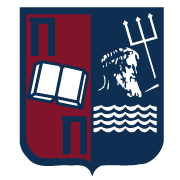 ΔΙΑΚΗΡΥΞΗΑΡΙΘΜ. ΠΡΩΤ.:20180047/09-01-2018ΗΛΕΚΤΡΟΝΙΚΟΥ ΔΗΜΟΣΙΟΥ ΑΝΟΙΚΤΟΥ ΔΙΑΓΩΝΙΣΜΟΥΜΕ ΚΡΙΤΗΡΙΟ ΚΑΤΑΚΥΡΩΣΗΣ ΤΗΝ ΠΛΕΟΝ ΣΥΜΦΕΡΟΥΣΑ ΑΠΟ ΟΙΚΟΝΟΜΙΚΗ ΑΠΟΨΗ ΠΡΟΣΦΟΡΑ ΒΑΣΕΙ ΤΗΣ ΤΙΜΗΣ ΓΙΑ ΤΗΝ ΑΝΑΔΕΙΞΗ ΑΝΑΔΟΧΟΥ ΓΙΑ ΤΗ ΣΥΝΤΗΡΗΣΗ ΚΑΙ ΤΙΣ ΕΠΙΣΚΕΥΑΣΤΙΚΕΣ ΕΡΓΑΣΙΕΣ ΤΩΝ Η/Μ (ΗΛΕΚΤΡΟΜΗΧΑΝΟΛΟΓΙΚΩΝ -ΥΔΡΑΥΛΙΚΩΝ) ΚΑΙ ΟΙΚΟΔΟΜΙΚΩΝ ΕΓΚΑΤΑΣΤΑΣΕΩΝ ΤΩΝ ΚΤΙΡΙΩΝ ΤΟΥ ΠΑΝΕΠΙΣΤΗΜΙΟΥ ΠΕΙΡΑΙΩΣ ΣΥΝΟΠΤΙΚΑ ΣΤΟΙΧΕΙΑ ΔΙΑΓΩΝΙΣΜΟΥ-ΣΤΟΙΧΕΙΑ ΑΝΑΘΕΤΟΥΣΑΣ ΑΡΧΗΣΠΕΡΙΛΗΨΗ ΔΙΑΚΗΡΥΞΗΣΤο Πανεπιστήμιο Πειραιώς προκηρύσσει Ηλεκτρονικό Δημόσιο Ανοικτό Διαγωνισμό με κριτήριο κατακύρωσης την πλέον συμφέρουσα από οικονομική άποψη προσφορά βάσει της τιμής, για την ανάδειξη αναδόχου για τη συντήρηση και τις επισκευαστικές εργασίες των Η/Μ (ηλεκτρομηχανολογικών-υδραυλικών) και οικοδομικών εγκαταστάσεων των κτηρίων του Πανεπιστημίου Πειραιώς, ενδεικτικής προϋπολογιζόμενης δαπάνης διακοσίων σαράντα εννέα χιλιάδων διακοσίων πενήντα έξι ευρώ και πενήντα τρία λεπτών (249.256,53€), συμπεριλαμβανομένου του Φ.Π.Α. 24% (Καθαρό ποσό 201.013,33€ και Φ.Π.Α. 24% 48.243,20€), για ένα (1) έτος, όπου περιλαμβάνεται δικαίωμα προαίρεσης για άλλους δύο (2) μήνες. Η συμμετοχή στο διαγωνισμό γίνεται με ευθύνη του υποψηφίου, η οποία συνεπάγεται πλήρη αποδοχή εκ μέρους του των όρων της παρούσας διακήρυξης.1. Αναθέτουσα ΑρχήΠΑΝΕΠΙΣΤΗΜΙΟ ΠΕΙΡΑΙΩΣ, Καραολή & Δημητρίου 80, Τ.Κ.:185 34, Πειραιάς (τηλέφωνο επικοινωνίας:2104142239, Fax:210142469, e-mail:kgian@unipi.gr, procurements@unipi.gr). 2. Είδος ΣύμβασηςΣύμβαση Παροχής Υπηρεσιών.Η σύμβαση θα καταρτιστεί με βάση τους όρους που περιλαμβάνονται στην παρούσα και θα διέπεται από το Ελληνικό Δίκαιο. Για θέματα που δεν θα ρυθμίζονται από την σύμβαση θα έχουν ανάλογη εφαρμογή οι σχετικές διατάξεις των κοινοτικών Οδηγιών περί δημοσίων συμβάσεων υπηρεσιών.  3. Χρόνος υλοποίησης της σύμβασης και Προϋπολογισμός της σύμβασης παροχής υπηρεσίας – ΧρηματοδότησηΗ διάρκεια της σύμβασης θα είναι για το χρονικό διάστημα ενός (1) έτους από την υπογραφή της, με δικαίωμα προαίρεσης για άλλους δύο (2) μήνες. Ο συνολικός ενδεικτικός  προϋπολογισμός για το σύνολο των ζητουμένων υπηρεσιών, ανέρχεται στο ποσό των διακοσίων σαράντα εννέα χιλιάδων διακοσίων πενήντα έξι ευρώ και πενήντα τρία λεπτών (249.256,53 €), συμπεριλαμβανομένου του Φ.Π.Α. 24% (Καθαρό ποσό 201.013,33€ και Φ.Π.Α. 24% 48.243,20€), όπου περιλαμβάνεται δικαίωμα προαίρεσης 2 μηνών και ο οποίος αναλύεται ως κάτωθι:Α) Συντήρηση και επισκευαστικές εργασίες των μονίμων Η/Μ (ηλεκτρομηχανολογικών-υδραυλικών) και οικοδομικών εγκαταστάσεων των κτηρίων του Πανεπιστημίου Πειραιώς, για ένα (1) έτος, ενδεικτικής προϋπολογιζόμενης δαπάνης 131.291,20€, συμπεριλαμβανομένου του Φ.Π.Α. (Καθαρό ποσό 105.880,00€ και Φ.Π.Α. 24% 25.411,20€), με δικαίωμα προαίρεσης για άλλους δύο (2) μήνες, ποσού 28.474,53€, συμπεριλαμβανομένου του Φ.Π.Α. (Καθαρό ποσό 22.963,33€ και Φ.Π.Α. 24% 5.511,20€).Β) Προμήθεια ανταλλακτικών, μέχρι μη υπέρβασης του ενδεικτικού προϋπολογισμού των 49.600,00€, συμπεριλαμβανομένου του Φ.Π.Α. (Καθαρό ποσό 40.000,00€ και Φ.Π.Α 24% 9.600,00€), για ένα (1) έτος, με δικαίωμα προαίρεσης για άλλους δύο (2) μήνες ποσού (1.240,00€), συμπεριλαμβανομένου του Φ.Π.Α. (Καθαρό ποσό 1.000,00€ και Φ.Π.Α. 24% 240,00€).Γ) Επεμβάσεις, επισκευές και λοιπές εργασίες, για ένα (1) έτος, ενδεικτικής προϋπολογιζόμενης δαπάνης 36.170,80€, συμπεριλαμβανομένου του Φ.Π.Α. (Καθαρό ποσό 29.170,00€ και Φ.Π.Α. 24% 7.000,00€), με δικαίωμα προαίρεσης για άλλους δύο (2) μήνες ποσού (2.480,00€), συμπεριλαμβανομένου του Φ.Π.Α. (Καθαρό ποσό 2.000,00€ και Φ.Π.Α. 24% 480,00€).Η δαπάνη θα καλυφθεί από το Πρόγραμμα Δημοσίων Επενδύσεων (κωδ. Έργου 2014ΣΕ54600013, με κωδικό πίστωσης 9322Ζ).  4. Περιγραφή του αντικειμένου της σύμβασης παροχής υπηρεσίαςΟ Ανάδοχος θα αναλάβει το έργο για την συντήρηση και επισκευαστικές εργασίες των Η/Μ (ηλεκτρομηχανολογικών και υδραυλικών) εγκαταστάσεων των κτηρίων του Πανεπιστημίου Πειραιώς, για ένα (1) έτος. Οι ζητούμενες υπηρεσίες κατατάσσονται στους κωδικούς CPV 50700000-2,50720000-8,50730000-1,50710000-5 και 50800000-3, βάσει του Καταλόγου Κοινής Ονοματολογίας Προϊόντων και Υπηρεσιών της Ε.Ε. (Common Procurement Vocabulary codes-CPV).Κατά τα λοιπά ο διαγωνισμός θα γίνει σύμφωνα με τις διατάξεις του ν. 4412/2016 (ΦΕΚ Α΄147), την παρούσα Διακήρυξη και τα παρακάτω ΠΑΡΑΡΤΗΜΑΤΑ που επισυνάπτονται στην παρούσα και αποτελούν αναπόσπαστο μέρος αυτής:5. Τόπος Παροχής ΥπηρεσιώνΤο έργο γενικώς αφορά τη συντήρηση και τις επισκευαστικές εργασίες  των μονίμων Η/Μ (ηλεκτρομηχανολογικών - υδραυλικών) και οικοδομικών εγκαταστάσεων των κτηρίων του Πανεπιστημίου Πειραιώς, στα παρακάτω κτήρια  :Για τη συντήρηση και επισκευαστικές εργασίες των μονίμων Η/Μ (ηλεκτρομηχανολογικών και υδραυλικών) εγκαταστάσεων των κτηρίων του Πανεπιστημίου Πειραιώς ισχύουν οι τεχνικές προδιαγραφές στο ΠΑΡΑΡΤΗΜΑ Α, οι γενικοί όροι της συντήρησης και των επισκευαστικών εργασιών που περιγράφονται στη Συγγραφή Υποχρεώσεων, στο ΠΑΡΑΡΤΗΜΑ Β και στο ΠΑΡΑΡΤΗΜΑ Γ, Υπηρεσίες-Υλικά. Όπου δεν περιγράφονται οι γενικοί όροι, η συντήρηση θα γίνεται σύμφωνα με τα βιβλία συντήρησης των ειδικών μηχανημάτων και εγκαταστάσεων και ιδιαίτερα μετά από τις οδηγίες του επιβλέποντος Μηχανικού ή του Τμήματος Τεχνικών Έργων του Πανεπιστημίου.6. ΑντιπροσφορέςΑντιπροσφορές δεν γίνονται δεκτές. Σε περίπτωση υποβολής τους απορρίπτονται, ως απαράδεκτες.Επίσης δεν γίνονται δεκτές εναλλακτικές προσφορές ή προσφορές για μέρος των υπηρεσιών, που αποτελούν αντικείμενο της παρούσης. Απαγορεύεται η υποβολή εναλλακτικών προσφορών, καθώς και προσφορών που θέτουν όρους και προϋποθέσεις. 7.  Τόπος παραλαβής των διακηρύξεωνΟ διαγωνισμός θα πραγματοποιηθεί με χρήση της πλατφόρμας του Εθνικού Συστήματος Ηλεκτρονικών Δημοσίων Συμβάσεων (ΕΣΗΔΗΣ) μέσω της διαδικτυακής πύλης www.promitheus.gov.gr του συστήματος. Αντίγραφα της διακήρυξης και πληροφορίες για το διαγωνισμό παρέχονται μέσω του συστήματος ΕΣΗΔΗΣ. Η διακήρυξη θα αναρτηθεί και στην ηλεκτρονική διεύθυνση του Πανεπιστημίου:www.unipi.gr/unipi/el/διακηρύξεις.html και στο ΚΗΜΔΗΣ.8. Διαδικασία διαγωνισμού και τρόπος υποβολής προσφορών Ο διαγωνισμός θα γίνει ύστερα από προθεσμία είκοσι δύο (22) ημερών από την ημερομηνία δημοσίευσης στο ΚΗΜΔΗΣ. Ο διαγωνισμός θα πραγματοποιηθεί με χρήση της πλατφόρμας του Εθνικού Συστήματος Ηλεκτρονικών Δημοσίων Συμβάσεων (ΕΣΗΔΗΣ) μέσω της διαδικτυακής πύλης www.promitheus.gov.gr του συστήματος, μέχρι την καταληκτική ημερομηνία και ώρα που ορίζει η παρούσα Διακήρυξη. Οι προσφορές θα υποβληθούν ηλεκτρονικά σύμφωνα με τις διατάξεις του Ν. 4412/2016 (ΦΕΚ Α΄147), άρθρα 36 επ.  και της  Υ.Α. Π1/2390/16-10-2013 (ΦΕΚ 2677/τ’ Β/21-10-2013) «Τεχνικές λεπτομέρειες και διαδικασίες λειτουργίας του Εθνικού Συστήματος Ηλεκτρονικών Δημοσίων Συμβάσεων (Ε.Σ.Η.ΔΗ.Σ.)» καθώς και σύμφωνα με τις οδηγίες προσαρμογής των γενικών όρων των διακηρύξεων των διαγωνισμών που διενεργούνται με ηλεκτρονικό τρόπο μέσω του ΕΣΗΔΗΣ. Οι προσφορές υποβάλλονται στην ελληνική γλώσσα. Δικαιολογητικά που έχουν συνταχθεί σε άλλη γλώσσα θα πρέπει να συνοδεύονται από επίσημη μετάφραση εκτός από τα τεχνικά φυλλάδια (prospectus), τα οποία μπορούν να είναι στην Αγγλική γλώσσα. Για την συμμετοχή στο διαγωνισμό, οι ενδιαφερόμενοι οικονομικοί φορείς (Ανάδοχοι) απαιτείται να διαθέτουν ψηφιακή υπογραφή, χορηγούμενη από πιστοποιημένη αρχή παροχής ψηφιακής υπογραφής και να εγγραφούν στο ηλεκτρονικό σύστημα (ΕΣΗΔΗΣ – Δικτυακή πύλη www.promitheus.gov.gr) ακολουθώντας την διαδικασία εγγραφής που περιγράφεται στην παρούσα και στην διαδικτυακή πύλη www.promitheus.gov.gr.9. Καταληκτική ημερομηνία  και ώρα υποβολής προσφορώνΜετά την παρέλευση της καταληκτικής ημερομηνίας και ώρας, δεν υπάρχει η δυνατότητα υποβολής προσφοράς στο Σύστημα.10. Ημερομηνία και ώρα αποσφράγισης Ηλεκτρονικών προσφορών. Η ηλεκτρονική αποσφράγιση των Προσφορών θα γίνει τέσσερις (4) εργάσιμες ημέρες μετά την καταληκτική ημερομηνία υποβολής των προσφορών, ήτοι στις 8 Φεβρουαρίου 2018, ημέρα Πέμπτη και ώρα 10:00 π.μ., μέσω της αρμόδιας πιστοποιημένης στο Σύστημα Επιτροπής Διενέργειας και Αξιολόγησης του διαγωνισμού, η οποία θα συσταθεί για το σκοπό αυτό. 11. Εγγυήσεις συμμετοχήςΜε την υποβολή των προσφορών απαιτείται, επί ποινή αποκλεισμού, η κατάθεση εγγυητικής επιστολής συμμετοχής ποσού (4.020,27€), ήτοι ποσού 2% της εκτιμώμενης αξίας της σύμβασης εκτός Φ.Π.Α., με ανάλογη στρογγυλοποίηση (άρθρο 72 ν. 4412/2016).12. Δικαίωμα συμμετοχής & Νομική μορφή των διαγωνιζόμενων Δικαίωμα συμμετοχής στο διαγωνισμό έχουν: (α) Φυσικά ή νομικά πρόσωπα ή ένωση αυτών των προσώπων συμπεριλαμβανομένων των προσωρινών συμπράξεων επιχειρήσεων, που προσφέρει στην αγορά προμήθεια προϊόντων ή/και παροχή υπηρεσιών (άρθρο 2 ν. 4412/2016). (β) Ενώσεις οικονομικών φορέων, συμπεριλαμβανομένων των προσωρινών συμπράξεων (άρθρο 19 ν. 4412/2016), που υποβάλλουν κοινή προσφορά. Στις περιπτώσεις υποβολής προσφοράς από ένωση οικονομικών φορέων, όλα τα μέλη της ευθύνονται έναντι της αναθέτουσας αρχής αλληλέγγυα και εις ολόκληρον. (γ) Κοινοπραξίες παρόχων υπηρεσιών. Kάθε φυσικό ή νομικό πρόσωπο δικαιούται να συμμετέχει σε ένα μόνο διαγωνιζόμενο σχήμα, είτε μεμονωμένα είτε ως μέλος ένωσης ή κοινοπραξίας. Σε αντίθετη περίπτωση θα αποκλείεται από τον διαγωνισμό (γνωμοδότηση Ν.Σ.Κ. 394/2000, ολομέλεια).13. Ισχύς των προσφορών Ο χρόνος ισχύος των προσφορών είναι διακόσιες εβδομήντα (270) ημερολογιακές ημέρες, προσμετρώμενες από την επομένη της ημέρας διενέργειας του διαγωνισμού.Προσφορά που ορίζει χρόνο ισχύος μικρότερο του παραπάνω προβλεπόμενου απορρίπτεται ως απαράδεκτη. Η ισχύς των προσφορών μπορεί να παρατείνεται, εφόσον ζητηθεί από την Αναθέτουσα Αρχή, πριν από τη λήξη τους, κατ’ ανώτατο όριο για χρονικό διάστημα ίσο με το παραπάνω προβλεπόμενο.Το Πανεπιστήμιο επιφυλάσσεται, εφόσον επιθυμεί, να κάνει ενδεικτικό έλεγχο επαλήθευσης στοιχείων, που θα υποβληθούν από τους υποψηφίους.14. Είδος διαδικασίαςΗλεκτρονικός Δημόσιος Ανοικτός Διαγωνισμός με σφραγισμένες προσφορές, διενεργούμενος μέσω της πλατφόρμας του Εθνικού Συστήματος Ηλεκτρονικών Δημοσίων Συμβάσεων (ΕΣΗΔΗΣ) μέσω της διαδικτυακής πύλης www.promitheus.gov.gr του συστήματος.15. Κριτήριο κατακύρωσηςΗ πλέον συμφέρουσα προσφορά βάσει τιμής, σύμφωνα με τους όρους της διακήρυξης και την ισχύουσα νομοθεσία. Η πλέον συμφέρουσα από οικονομική άποψη προσφορά βάσει τιμής, σύμφωνα με τους όρους της διακήρυξης και την ισχύουσα νομοθεσία, για το σύνολο των υπηρεσιών, όπως αυτές περιγράφονται στα ΠΑΡΑΡΤΗΜΑΤΑ Α, Β, Γ και Δ της παρούσας διακήρυξης.Σε περίπτωση χρήσης του δικαιώματος προαίρεσης ο Ανάδοχος του διαγωνισμού αποδέχεται, χωρίς τη δυνατότητα οποιασδήποτε τροποποίησης ή προσθήκης των ήδη συμφωνηθέντων, τους όρους της παρούσας σύμβασης, χρονικής διάρκειας μέχρι δύο (2) μήνες ή μικρότερης χρονικής διάρκειας (σε περίπτωση που δεν γίνει χρήση ολόκληρου του ποσοστού του δικαιώματος προαίρεσης), με αμοιβή ίση με αυτή που κατακυρώθηκε στον παρόντα διαγωνισμό και μέχρι εξαντλήσεως του ποσού για ανταλλακτικά.*Σημειώνεται ότι η χρήση του δικαιώματος προαίρεσης αφορά οικονομική και χρονική κάλυψη για το σύνολο του έργου.16. Ελάχιστα επίπεδα ικανοτήτων υποψηφίων αναδόχων που απαιτούνταιΟ υποψήφιος Ανάδοχος θα πρέπει να πληροί και να τεκμηριώνει επαρκώς, με ποινή αποκλεισμού, τις  παρακάτω ελάχιστες προϋποθέσεις κατά τη φάση συμμετοχής στο Διαγωνισμό:1. Αντίγραφο του ισολογισμού της επιχείρησης των τριών (3) τελευταίων ετών ή αποσπασμάτων αυτών ή Υπεύθυνη Δήλωση περί του συνολικού ύψους του κύκλου εργασιών. Ο ελάχιστος ετήσιος κύκλος εργασιών που απαιτείται να έχουν οι οικονομικοί φορείς πρέπει να υπερβαίνει το διπλάσιο της εκτιμώμενης αξίας των υπηρεσιών. Διευκρινίζεται πως η υπεύθυνη δήλωση θα προσκομίζεται στην περίπτωση που η επιχείρηση δεν έχει υποχρέωση έκδοσης ισολογισμών. Εάν η επιχείρηση λειτουργεί ή ασκεί επιχειρηματική δραστηριότητα, κατά χρονικό διάστημα που δεν επιτρέπει την έκδοση κατά νόμο τριών (3) ισολογισμών, υποβάλλει τους ισολογισμούς, εφόσον υπάρχουν, ή τα σχετικά επίσημα στοιχεία που υπάρχουν κατά το διάστημα λειτουργίας της, από τα οποία να αποδεικνύεται η ανωτέρω απαίτηση.2. Βεβαίωση αναγνωρισμένου πιστωτικού ιδρύματος για την πιστοληπτική ικανότητα της επιχείρησης με ημερομηνία έκδοσης εντός των τελευταίων 30 ημερολογιακών ημερών προ της καταληκτικής ημερομηνίας υποβολής προσφορών. Ο υποψήφιος ανάδοχος θα πρέπει να διαθέτει πιστοληπτική ικανότητα τουλάχιστον ίση με το 100% του προϋπολογισμού του έργου προ Φ.Π.Α. 3. Τα ακόλουθα Πιστοποιητικά Ποιότητας: ISO 9001:2008 για Κατασκευή, Λειτουργία και Συντήρηση Η/Μ και Οικοδομικών έργων, ISO OHSAS 18001:2007 που αφορά στην Υγεία και ασφάλεια στην Εργασία,     EN ISO 14001:2004 που αφορά σε Σύστημα Περιβαλλοντικής Διαχείρισης.17. Δημοσιεύσεις Η περίληψη της διακήρυξης του διαγωνισμού στάλθηκε στα Τεχνικό Επιμελητήριο Ελλάδας, Εμπορικό & Βιομηχανικό Επιμελητήριο Αθηνών, Βιοτεχνικό Επιμελητήριο Αθηνών, Επαγγελματικό Επιμελητήριο Αθηνών, Εμπορικό & Βιομηχανικό Επιμελητήριο Πειραιά, Βιοτεχνικό Επιμελητήριο Πειραιά, Επαγγελματικό Επιμελητήριο Πειραιά και ΕΟΜΜΕΧ για ενημέρωση.18. Έξοδα δημοσίευσηςΗ δαπάνη για τη δημοσίευση της περιληπτικής διακήρυξης στον Ελληνικό Τύπο θα βαρύνει για τις ημερήσιες οικονομικές εφημερίδες το Πανεπιστήμιο (άρθρο 77 παρ. 5 ν. 4270/2014 (ΦΕΚ Α΄143) και άρθρο 4 παρ. 4 του ΠΔ 118/2007), πλην των δημοσιεύσεων στον Τοπικό Τύπο, που θα βαρύνει τον ανάδοχο (άρθρο 4 του ν. 3548/2007 (ΦΕΚ Α΄68), όπως αυτό τροποποιήθηκε με το άρθρο 46 του ν. 3801/2009 (ΦΕΚ Α΄163). 19. ΠληροφορίεςH κα Γιαννάκη και η κα Μέξη, υπάλληλοι του Ιδρύματος, παρέχουν πληροφορίες σχετικές με το διαγωνισμό (τηλέφωνο επικοινωνίας: 210 4142371, 210 4142239, Fax: 210 4142 469, e-mail: kgian@unipi.gr, mexi@unipi.gr, procurements@unipi.gr).	                                                                               Για το Πανεπιστήμιο Πειραιώς                                                                                  Ο Αντιπρύτανης Οικονομικών,    	Προγραμματισμού και Ανάπτυξης                                                   Καθηγητής Μάρκος Κούτρας ΠΕΡΙΕΧΟΜΕΝΑ ΚΕΦΑΛΑΙΟ 1: ΓΕΝΙΚΕΣ ΠΛΗΡΟΦΟΡΙΕΣ ΔΙΑΓΩΝΙΣΜΟΥ1.1 ΑΝΤΙΚΕΙΜΕΝΟ ΔΙΑΓΩΝΙΣΜΟΥΤο Πανεπιστήμιο Πειραιώς προκηρύσσει Ηλεκτρονικό Δημόσιο Ανοικτό Διαγωνισμό, με κριτήριο κατακύρωσης την πλέον συμφέρουσα προσφορά βάσει τιμής, για την ανάδειξη αναδόχου για τη συντήρηση και τις επισκευαστικές εργασίες των Η/Μ (ηλεκτρομηχανολογικών-υδραυλικών) και οικοδομικών εγκαταστάσεων των κτηρίων του Πανεπιστημίου Πειραιώς, για ένα (1) έτος, όπως περιγράφονται στο ΠΑΡΑΡΤΗΜΑ Α –ΤΕΧΝΙΚΕΣ ΠΡΟΔΙΑΓΡΑΦΕΣ ΠΑΡΑΡΤΗΜΑ Β- ΣΥΓΓΡΑΦΗ ΥΠΟΧΡΕΩΣΕΩΝ και ΠΑΡΑΡΤΗΜΑ Γ-ΠΕΡΙΓΡΑΦΗ ΥΠΗΡΕΣΙΩΝ ΚΑΙ ΥΛΙΚΩΝ της παρούσας διακήρυξης, με δικαίωμα προαίρεσης για άλλους δύο (2) μήνες. Η συμμετοχή στο διαγωνισμό γίνεται με ευθύνη του υποψηφίου, η οποία συνεπάγεται πλήρη αποδοχή εκ μέρους του των όρων της παρούσας διακήρυξης.Κατά τα λοιπά ο διαγωνισμός θα γίνει σύμφωνα με τη Διακήρυξη και τα παρακάτω ΠΑΡΑΡΤΗΜΑΤΑ που επισυνάπτονται στην παρούσα και αποτελούν αναπόσπαστο μέρος αυτής:Η διατύπωση επιφυλάξεων ή όρων στην προσφορά οδηγούν σε αποκλεισμό από τον διαγωνισμό.Οι ζητούμενες υπηρεσίες κατατάσσονται στους εξής κωδικούς:50700000-2 Υπηρεσίες επισκευής και συντήρησης εγκαταστάσεων κτιρίου 50720000-8 Υπηρεσίες επισκευής και συντήρησης εγκαταστάσεων κεντρικής θέρμανσης 50730000-1 Υπηρεσίες επισκευής και συντήρησης ψυκτικών συγκροτημάτων50710000-5 Υπηρεσίες επισκευής και συντήρησης ηλεκτρομηχανολογικών εγκαταστάσεων κτιρίου 50800000-3 Διάφορες υπηρεσίες επισκευής και συντήρησηβάσει του Καταλόγου Κοινής Ονοματολογίας Προϊόντων και Υπηρεσιών της Ε.Ε. (Common Procurement Vocabulary codes-CPV).1.2 ΤΡΟΠΟΣ ΔΙΕΝΕΡΓΕΙΑΣ ΔΙΑΓΩΝΙΣΜΟΥΟ διαγωνισμός θα πραγματοποιηθεί με χρήση της πλατφόρμας του Εθνικού Συστήματος Ηλεκτρονικών Δημοσίων Συμβάσεων (ΕΣΗΔΗΣ) μέσω της διαδικτυακής πύλης www.promitheus.gov.gr του συστήματος μέχρι την καταληκτική ημερομηνία και ώρα που ορίζει η παρούσα Διακήρυξη. Οι προσφορές θα υποβληθούν ηλεκτρονικά σύμφωνα με τις διατάξεις του Ν. 4205/2013 (ΦΕΚ 242/Α/6-11-2013) «Ηλεκτρονική επιτήρηση υπόδικων…και άλλες διατάξεις», (άρθ. 9, παρ.4β) και της  Υ.Α. Π1/2390/16-10-2013 (ΦΕΚ 2677/Β/21-10-2013) «Τεχνικές λεπτομέρειες και διαδικασίες λειτουργίας του Εθνικού Συστήματος Ηλεκτρονικών Δημοσίων Συμβάσεων (Ε.Σ.Η.ΔΗ.Σ.)» καθώς και σύμφωνα με τις οδηγίες προσαρμογής των γενικών όρων των διακηρύξεων των διαγωνισμών που διενεργούνται με ηλεκτρονικό τρόπο μέσω του ΕΣΗΔΗΣ. Οι προσφορές υποβάλλονται στην ελληνική γλώσσα. Δικαιολογητικά που έχουν συνταχθεί σε άλλη γλώσσα θα πρέπει να συνοδεύονται από επίσημη μετάφραση εκτός από τα τεχνικά φυλλάδια (prospectus), τα οποία μπορούν να είναι στην Αγγλική γλώσσα. Για την συμμετοχή στο διαγωνισμό, οι ενδιαφερόμενοι οικονομικοί φορείς (Ανάδοχοι) απαιτείται να διαθέτουν ψηφιακή υπογραφή, χορηγούμενη από πιστοποιημένη αρχή παροχής ψηφιακής υπογραφής και να εγγραφούν στο ηλεκτρονικό σύστημα (ΕΣΗΔΗΣ – Δικτυακή πύλη www.promitheus.gov.gr) ακολουθώντας την διαδικασία εγγραφής που περιγράφεται στην παρούσα και στην διαδικτυακή πύλη www.promitheus.gov.gr.1.3 Τόπος Παροχής ΥπηρεσιώνΟ τόπος παροχής υπηρεσιών θα είναι καθ’ υπόδειξη του Τμήματος Τεχνικών Έργων στα παρακάτω κτίρια του Πανεπιστημίου Πειραιώς:Για τη συντήρηση και επισκευαστικές εργασίες των Η/Μ (ηλεκτρομηχανολογικών -υδραυλικών) και κτηριακών εγκαταστάσεων των κτιρίων ισχύουν οι τεχνικές προδιαγραφές και οι γενικοί όροι συντήρησης που περιγράφονται στα ΠΑΡΑΡΤΗΜΑΤΑ Α, Β και Γ της παρούσας διακήρυξης. Όπου δεν περιγράφονται οι γενικοί όροι, η συντήρηση θα γίνεται σύμφωνα με τα βιβλία συντήρησης των ειδικών μηχανημάτων και εγκαταστάσεων και ιδιαίτερα μετά από τις οδηγίες του επιβλέποντος μηχανικού ή του Τμήματος Τεχνικών Έργων του Πανεπιστημίου.1.4 ΠΡΟΫΠΟΛΟΓΙΣΜΟΣ ΠΑΡΟΧΗΣ ΥΠΗΡΕΣΙΩΝΟ συνολικός ενδεικτικός  προϋπολογισμός για το σύνολο των ζητουμένων υπηρεσιών, ανέρχεται στο ποσό των διακοσίων σαράντα εννέα χιλιάδων διακοσίων πενήντα έξι ευρώ και πενήντα τρία λεπτών (249.256,53 €), συμπεριλαμβανομένου του Φ.Π.Α. 24% (Καθαρό ποσό 201.013,33€ και Φ.Π.Α. 24% 48.243,20€), ο οποίος αναλύεται ως κάτωθι:Α) Συντήρηση και επισκευαστικές εργασίες των μονίμων Η/Μ (ηλεκτρομηχανολογικών-υδραυλικών) και οικοδομικών εγκαταστάσεων των κτηρίων του Πανεπιστημίου Πειραιώς, για ένα (1) έτος, ενδεικτικής προϋπολογιζόμενης δαπάνης 131.291,20€, συμπεριλαμβανομένου του Φ.Π.Α. (Καθαρό ποσό 105.880,00€ και Φ.Π.Α. 24% 25.411,20€), με δικαίωμα προαίρεσης για άλλους δύο (2) μήνες, ποσού 28.474,53€, συμπεριλαμβανομένου του Φ.Π.Α. (Καθαρό ποσό 22.963,33€ και Φ.Π.Α. 24% 5.511,20€).Β) Προμήθεια ανταλλακτικών, μέχρι μη υπέρβασης του ενδεικτικού προϋπολογισμού των 49.600,00€, συμπεριλαμβανομένου του Φ.Π.Α. (Καθαρό ποσό 40.000,00€ και Φ.Π.Α 24% 9.600,00€), για ένα (1) έτος, με δικαίωμα προαίρεσης για άλλους δύο (2) μήνες ποσού (1.240,00€), συμπεριλαμβανομένου του Φ.Π.Α. (Καθαρό ποσό 1.000,00€ και Φ.Π.Α. 24% 240,00€).Γ) Επεμβάσεις, επισκευές και λοιπές εργασίες, για ένα (1) έτος, ενδεικτικής προϋπολογιζόμενης δαπάνης 36.170,80€, συμπεριλαμβανομένου του Φ.Π.Α. (Καθαρό ποσό 29.170,00€ και Φ.Π.Α. 24% 7.000,00€), με δικαίωμα προαίρεσης για άλλους δύο (2) μήνες ποσού (2.480,00€), συμπεριλαμβανομένου του Φ.Π.Α. (Καθαρό ποσό 2.000,00€ και Φ.Π.Α. 24% 480,00€).Η δαπάνη θα καλυφθεί από το Πρόγραμμα Δημοσίων Επενδύσεων (κωδ. Έργου 2014ΣΕ54600013 με κωδικό πίστωσης 9322Ζ).  1.5 ΝΟΜΙΚΟ ΠΛΑΙΣΙΟΟ διαγωνισμός θα διεξαχθεί σύμφωνα με τους όρους που περιέχονται στην παρούσα διακήρυξη, έχοντας υπόψη τις πιο κάτω διατάξεις:1. Τον N.Δ. 4578/66, περί "Κυρώσεως πράξεων Υπουργικού Συμβουλίου και άλλων τινών διατάξεων ", άρθρο 4, παρ. 6 (ΦEK 234 A’).2. Το ΠΔ 496/1974, «Περί Λογιστικού των Ν.Π.Δ.Δ.» (ΦΕΚ 141 Α΄), όπως ισχύει.3. Τον Ν. 1268/82 «Περί της δομής και λειτουργίας των ΑΕΙ», (ΦΕΚ 87 Α΄).4. Τον Ν. 1642/1986 «Περί Φ.Π.Α.», (ΦΕΚ 125 Α`).5. Το Π.Δ. 377/89 "Mετονομασία AΣOEE, ΠAΣΠE, ABΣΠ και AΓΣA" (ΦΕΚ 166 Α΄).6. 	Τον Ν. 2083/92 (ΦΕΚ Α΄159), άρθρο 1 παρ. 2 «Εκσυγχρονισμός της Ανώτατης Εκπαίδευσης». 7. Το Π.Δ. 186/1992 «Κώδικας Βιβλίων και Στοιχείων» άρθρο 2 (ΦΕΚ 84 Α΄).8. Τον Ν. 2198/94 «Αύξηση αποδοχών δημοσίων υπαλλήλων... και άλλες διατάξεις», άρθρο 24 «Παρακράτηση φόρου στο εισόδημα από εμπορικές επιχειρήσεις (ΦΕΚ 43 Α΄).9. Τον Ν. 2362/95 «Περί Δημοσίου Λογιστικού Ελέγχου των Δαπανών του Κράτους και Άλλες Διατάξεις», (ΦΕΚ 247 Α΄).10. Το Ν. 2286/1995 (ΦΕΚ Α΄19) «Προμήθειες του Δημόσιου Τομέα και Ρυθμίσεις Συναφών θεμάτων», όπως ισχύει,11. Τον Ν 2741/99 «Ενιαίος Φορέας Ελέγχου Τροφίμων και ρυθμίσεις θεμάτων αρμοδιότητος του Υ.Α.», άρθρο 8 «Κρατικές προμήθειες» (ΦΕΚ 199 Α΄), όπως τροποποιήθηκε με το άρθρο 12, παρ. 27 του Ν. 3310/2005 (ΦΕΚ 30 Α΄).12. Τον Ν. 3310/2005 «μέτρα για την διασφάλιση της διαφάνειας και την αποτροπή καταστρατηγήσεων κατά την διαδικασία σύναψης δημοσίων συμβάσεων» (ΦΕΚ Α’ 30 /14-2-2005), όπως έχει τροποποιηθεί με το Ν. 3414/2005 (ΦΕΚ Α’ 279 /10-11-2005).13. Το Π.Δ. 118/07 «Κανονισμός Προμηθειών του Δημοσίου» (ΦΕΚ 150 Α΄), όπως τροποποιήθηκε και ισχύει. 14. Τον Ν. 3588/2007 «Πτωχευτικός Κώδικας» (ΦΕΚ Α΄ 135).15.  	Την υπ. αριθμ. 35130/739/9-8-2010 απόφαση του Υπουργού Οικονομικών περί Αύξησης των χρηματικών ποσών του άρθρου 83 παρ. 1 του Ν. 2362/95 για τη σύναψη δημοσίων συμβάσεων που αφορούν προμήθεια προϊόντων, παροχή υπηρεσιών ή εκτέλεση έργων (ΦΕΚ Β΄1291/11-8-2010). 16. Την υπ’αρ. 20977/23-8-2007 κοινή απόφαση των Υπουργών Ανάπτυξης και Επικρατείας «Δικαιολογητικά για την τήρηση των μητρώων του Ν. 3310/2005, όπως τροποποιήθηκε με το Ν. 3414/2005» (ΦΕΚ 1673 Β΄).17. Τον Ν. 3861/2010 «Ενίσχυση διαφάνειας με την υποχρεωτική ανάρτηση νόμων και πράξεων των κυβερνητικών, διοικητικών και αυτοδιοικητικών οργάνων στο διαδίκτυο “Πρόγραμμα Διαύγεια” και άλλες διατάξεις».18.Το Ν.3871/2010 (ΦΕΚ Α΄141) περί «Δημοσιονομικής Διαχείρισης και Ευθύνης»,19. Τον Ν. 3886/2010 «Δικαστική προστασία κατά τη σύναψη δημόσιων συμβάσεων - Εναρμόνιση της ελληνικής νομοθεσίας με την Οδηγία 89/665/ΕΟΚ του Συμβουλίου της 21ης Ιουνίου 1989 (L 395) και την Οδηγία 92/13/ΕΟΚ του Συμβουλίου της 25ης Φεβρουαρίου 1992 (L 76), όπως τροποποιήθηκαν με την Οδηγία 2007/66/ΕΚ του Ευρωπαϊκού Κοινοβουλίου και του Συμβουλίου της 11ης Δεκεμβρίου 2007 (L 335)» (ΦΕΚ 173 Α΄), όπως τροποποιήθηκε και ισχύει μέχρι την 1.1.2017.20. Το Ν. 3979/2011 (ΦΕΚ Α΄138) «Για την ηλεκτρονική Διακυβέρνηση και λοιπές Διατάξεις». 21. Το Ν. 4009/2011 Δομή, λειτουργία, διασφάλιση της ποιότητας των σπουδών και διεθνοποίηση των ανωτάτων εκπαιδευτικών ιδρυμάτων» (ΦΕΚ 195 Α’).22. Τον Ν. 4013/2011 «Σύσταση ενιαίας Ανεξάρτητης Αρχής Δημοσίων Συμβάσεων και Κεντρικού Ηλεκτρονικού Μητρώου Δημοσίων Συμβάσεων – Αντικατάσταση του έκτου κεφαλαίου του Ν. 3588/2007 (πτωχευτικός κώδικας) – Προπτωχευτική διαδικασία εξυγίανσης και άλλες διατάξεις» (ΦΕΚ 204 τ. Α΄/15-11-2011), όπως έχει τροποποιηθεί και ισχύει. 22. Το Π.Δ. 122/2012 (ΦΕΚ Α΄215) «Κανονισμός Λειτουργίας της Ενιαίας Ανεξάρτητης Αρχής Δημοσίων Συμβάσεων (Ε.Α.Α.ΔΗ.ΣΥ.)».23. Την αριθμ. Φ. 400/203/269584/Σ.848 απόφαση (ΦΕΚ Β΄3400/2012) «Ρύθμιση των ειδικότερων θεμάτων λειτουργίας και διαχείρισης του Κεντρικού Ηλεκτρονικού Μητρώου Δημοσίων Συμβάσεων του Υπουργείου Ανάπτυξης, Ανταγωνιστικότητας, Υποδομών, Μεταφορών και Δικτύων».24. Την υπ. αριθμ. ΥΑΠ/Φ.40.4/3/1031/2012 (ΦΕΚ Β΄1317) «Ρυθμίσεις για το Ηλεκτρονικό Δημόσιο Έγγραφο».25. Την αριθμ. Π/12390/2013 (ΦΕΚ Β΄2677) υπουργική απόφαση «Τεχνικές Λεπτομέρειες και Διαδικασίες λειτουργίας του Εθνικού Συστήματος Ηλεκτρονικών Δημοσίων Συμβάσεων». 26. Τον Ν. 4155/2013 (ΦΕΚ Α΄120) «Εθνικό Σύστημα Ηλεκτρονικών Δημοσίων Συμβάσεων και άλλες Διατάξεις», όπως έχει τροποποιηθεί και ισχύει. 27. Τον Ν. 4205/2013 (ΦΕΚ 242/Α/6-11-2013) «Ηλεκτρονική επιτήρηση υπόδικων…και άλλες διατάξεις», (άρθ. 9, παρ.4β).28. Της Υ.Α. Π1/2390/16-10-2013 (ΦΕΚ 2677/Β/21-10-2013) «Τεχνικές λεπτομέρειες και διαδικασίες λειτουργίας του Εθνικού Συστήματος Ηλεκτρονικών Δημοσίων Συμβάσεων (Ε.Σ.Η.ΔΗ.Σ.)».29. Τον Ν. 4250/2014 (ΦΕΚ Α΄74), άρθρο 3 περί της «Απλούστευσης των διαδικασιών προμηθειών Δημοσίου».30. Το Ν. 4270/2014 (ΦΕΚ Α΄143), «Αρχές Δημοσιονομικής Διαχείρισης και Εποπτείας (ενσωμάτωση Οδηγίας 2011/85/ΕΕ) – δημόσιο λογιστικό και άλλες διατάξεις». 31. Το Ν. 4281/2014 (ΦΕΚ Α΄160) «Μέτρα στήριξης και ανάπτυξης της Ελληνικής Οικονομίας οργανωτικά θέματα του Υπουργείου Οικονομικών και άλλες διατάξεις», όπως ισχύει. 32. Την με αριθμ. πρωτ. Π1/542/ 4/3/ 2014 (ΑΔΑ: ΒΙΚΤΦ-ΠΨ5) εγκύκλιο  με θέμα «Ενημέρωση για το Εθνικό Σύστημα Ηλεκτρονικών Δημοσίων Συμβάσεων (ΕΣΗΔΗΣ)».33. Το  άρθρο 37 του Ν. 4320/2015 (ΦΕΚ Α΄29) «Εθνικό Σύστημα Ηλεκτρονικών Συμβάσεων». 34. Το Ν. 4389/2016 (ΦΕΚ Α΄94), άρθρο 52 «Επείγουσες διατάξεις για την εφαρμογή της συμφωνίας δημοσιονομικών στόχων και διαρθρωτικών μεταρρυθμίσεων και άλλες διατάξεις».35. Το Ν. 4412/2016 (ΦΕΚ Α΄147) «Δημόσιες Συμβάσεις Έργων, Προμηθειών και Υπηρεσιών (προσαρμογή στις Οδηγίες 2014/24/ΕΕ και 2014/25/ΕΕ)», όπως τοποποιήθηκε και ισχύει. 36. Το Ν. 4446/2016 (ΦΕΚ Α΄ 240/22.12.2016) «Πτωχευτικός Κώδικας, Διοικητική Δικαιοσύνη, Τέλη-Παράβολα, Οικειοθελής αποκάλυψη φορολογητέας ύλης παρελθόντων ετών, Ηλεκτρονικές συναλλαγές. Τροποποιήσεις του ν. 4270/2014 και λοιπές διατάξεις»,37.Την υπ. αριθμ. 57654/22-5-2017 Απόφαση του Υπουργού Οικονομίας και Ανάπτυξης «Ρύθμιση ειδικότερων θεμάτων λειτουργίας και διαχείρισης του Κεντρικού Ηλεκτρονικού Μητρώου Δημοσίων Συμβάσεων (ΚΗΜΔΗΣ) του Υπουργείου Οικονομίας και Ανάπτυξης (ΦΕΚ Β΄ 1781),38.Την υπ. αριθμ. 201656/Ζ1 Διαπιστωτική Πράξη εκλογής Πρύτανη και τριών (3) Αντιπρυτάνεων του Πανεπιστημίου Πειραιώς (ΦΕΚ τ. Υ.Ο.Δ.Δ. 617/23-11-2017).39.Τον Ν. 4485/2017 (ΦΕΚ Α΄114),  «Οργάνωση και Λειτουργία της ανώτατης εκπαίδευσης, ρυθμίσεις για την έρευνα και άλλες διατάξεις».40.Τις διατάξεις του άρθρου 107 του Ν. 4497/2017 (ΦΕΚ Α΄171) «Άσκηση υπαίθριων εμπορικών δραστηριοτήτων, εκσυγχρονισμός της επιμελητηριακής νομοθεσίας και άλλες διατάξεις». 41. Την υπ. αριθμ. 20176990/11-12-2017 Απόφαση περί καθορισμού του τομέα ευθύνης και των επιμέρους δραστηριοτήτων των τριών(3) Αντιπρυτάνεων του Πανεπιστημίου Πειραιώς (υπ. αριθμ. Β4550 ΦΕΚ /21-12-2017).42.Την από 21-12-2017 Απόφαση της Συγκλήτου του Πανεπιστημίου Πειραιώς για την έγκριση σκοπιμότητας της διενέργειας και διακήρυξης του διαγωνισμού.43. Την από 21-12-2017 Απόφαση της Συγκλήτου του Πανεπιστημίου Πειραιώς σχετικά με την έγκριση διακήρυξης του διαγωνισμού.44. Την ανάγκη διενέργειας διαγωνισμού για την παροχή καθώς λήγει η σχετική σύμβαση.45. Τη Συλλογική Απόφαση ΣΑ Ε546 (ΑΔΑ: ΨΑΩΣ465ΧΙ8-Ι59). 1.6  ΔημοσιεύσειςΕπίσης, η περίληψη του διαγωνισμού, θα αποσταλεί στο domtrade@acc.gr και θα καταχωρηθεί στο διαδίκτυο στην διεύθυνση www.unipi.gr/unipi/el/διακηρύξεις.html και στο ΚΗΜΔΗΣ.  1.7  Χρόνος, τόπος και γλώσσα υποβολής των προσφορώνΟ διαγωνισμός θα πραγματοποιηθεί με χρήση της πλατφόρμας του Εθνικού Συστήματος Ηλεκτρονικών Δημοσίων Συμβάσεων (ΕΣΗΔΗΣ) μέσω της διαδικτυακής πύλης www.promitheus.gov.gr του συστήματος.Οι προσφορές υποβάλλονται από τους οικονομικούς φορείς ηλεκτρονικά, μέσω της διαδικτυακής πύλης www.promitheus.gov.gr, του Ε.Σ.Η.ΔΗ.Σ. μέχρι την καταληκτική ημερομηνία και ώρα που ορίζει η παρούσα διακήρυξη, στην Ελληνική γλώσσα, σε ηλεκτρονικό φάκελο, σύμφωνα με τα αναφερόμενα στο Ν. 4155/13 (ΦΕΚ/Α/29-5-2013), στο άρθρο 11 της  Υ.Α. Π1/2390/2013 (ΦΕΚ/Β/2677/21-10-2013) «Τεχνικές λεπτομέρειες και διαδικασίες λειτουργίας του Εθνικού Συστήματος Ηλεκτρονικών Δημοσίων Συμβάσεων (Ε.Σ.Η.ΔΗ.Σ.)». Μετά την παρέλευση της καταληκτικής ημερομηνίας και ώρας, δεν υπάρχει η δυνατότητα υποβολής προσφοράς στο Σύστημα. 	Ο χρόνος υποβολής της προσφοράς και οποιαδήποτε ηλεκτρονική επικοινωνία μέσω του συστήματος βεβαιώνεται αυτόματα από το σύστημα με υπηρεσίες χρονοσήμανσης σύμφωνα με τα οριζόμενα στην παρ.3 του άρθρου 6 του Ν. 4155/13 και το άρθρο 6 της ΥΑ Π1-2390/2013 «Τεχνικές λεπτομέρειες και διαδικασίες λειτουργίας του Εθνικού Συστήματος Ηλεκτρονικών Δημοσίων Συμβάσεων (Ε.Σ.Η.ΔΗ.Σ.)».	Οι προσφορές υποβάλλονται στην ελληνική γλώσσα. Δικαιολογητικά που έχουν συνταχθεί σε άλλη γλώσσα θα πρέπει να συνοδεύονται από επίσημη μετάφραση εκτός των τεχνικών φυλλαδίων (prospectus), τα οποία μπορούν να είναι στην Αγγλική γλώσσα.1.8  ΗΜΕΡΟΜΗΝΙΑ ΚΑΙ ΩΡΑ ΑΠΟΣΦΡΑΓΙΣΗΣ ΗΛΕΚΤΡΟΝΙΚΩΝ ΠΡΟΣΦΟΡΩΝ Η ηλεκτρονική αποσφράγιση των Προσφορών θα γίνει τέσσερις (4) εργάσιμες ημέρες μετά την καταληκτική ημερομηνία υποβολής των προσφορών, ήτοι στις 8 Φεβρουαρίου 2018, ημέρα Πέμπτη  και ώρα 10:00 π.μ., μέσω της αρμόδιας πιστοποιημένης στο Σύστημα Επιτροπής Διενέργειας και Αξιολόγησης του διαγωνισμού, η οποία θα συσταθεί για το σκοπό αυτό. 1.9  ΣΥΜΠΛΗΡΩΜΑΤΙΚΕΣ ΠΛΗΡΟΦΟΡΙΕΣ – ΔΙΕΥΚΡΙΝΙΣΕΙΣ ΕΠΙ ΤΩΝ ΕΓΓΡΑΦΩΝ ΤΟΥ ΔΙΑΓΩΝΙΣΜΟΥΑντίγραφα της διακήρυξης και πληροφορίες για το διαγωνισμό παρέχονται μέσω της Διαδικτυακής πύλης www.promitheus.gov.gr, του Ε.Σ.Η.ΔΗ.Σ. Τα σχετικά αιτήματα υποβάλλονται ηλεκτρονικά μόνο στο δικτυακό τόπο του διαγωνισμού μέσω της Διαδικτυακής πύλης www.promitheus.gov.gr, του Ε.Σ.Η.ΔΗ.Σ. Αιτήματα παροχής συμπληρωματικών πληροφοριών – διευκρινίσεων  υποβάλλονται μόνο από εγγεγραμμένους  στο σύστημα οικονομικούς φορείς, δηλαδή διαθέτουν σχετικά διαπιστευτήρια που τους έχουν χορηγηθεί (όνομα χρήστη και κωδικό πρόσβασης) ύστερα από αίτησή τους. Τα αιτήματα, συνοδεύονται υποχρεωτικά από επισυναπτόμενο ηλεκτρονικό αρχείο σε μορφή αρχείου.pdf, με το κείμενο των ερωτημάτων, το οποίο υποχρεωτικά πρέπει να είναι ψηφιακά υπογεγραμμένο. Αιτήματα παροχής διευκρινήσεων που υποβάλλονται είτε με άλλο τρόπο είτε το ηλεκτρονικό αρχείο που τα συνοδεύει δεν είναι ψηφιακά υπογεγραμμένο, δεν εξετάζονται. Οι ως άνω συμπληρωματικές πληροφορίες ζητούνται και παρέχονται το αργότερο εντός έξι (6) ημερών πριν από την καταληκτική ημερομηνία υποβολής των προσφορών. Κανένας υποψήφιος δεν μπορεί σε οποιαδήποτε περίπτωση να επικαλεστεί προφορικές απαντήσεις εκ μέρους οποιουδήποτε υπαλλήλου ή συμβούλου ή στελέχους διοίκησης του Πανεπιστημίου.Χρόνος και τρόπος πρόσβασης στα έγγραφαΟι οικονομικοί φορείς που συμμετέχουν στη διαγωνιστική διαδικασία  έχουν πρόσβαση στα έγγραφα που παράγονται στο Σύστημα με τον τρόπο και στο χρόνο που ορίζεται από τις κατά περίπτωση κείμενες διατάξεις, εφαρμοζόμενων κατά τα λοιπά των διατάξεων του άρθρου 5 του ν.2690/1999, των διατάξεων για το ηλεκτρονικό δημόσιο έγγραφο (ΥΑΠ/Φ.40.4/3/1031/2012 ΦΕΚ Β’ 1317/23.04.2012) και αυτών της περίπτωσης β της παραγράφου 2 του άρθρου 6 του ν. 4155/2013.1.10 επισκεψη στους χωρουσ του πανεπιστημιου πειραιώσΟι ενδιαφερόμενοι που θα συμμετάσχουν στο διαγωνισμό, υποχρεούται να επισκέπτονται τα κτίρια του Πανεπιστημίου Πειραιώς,  μετά από συνεννόηση με την κα. Μαΐστρου Βασιλική στο τηλ.:210 4142068. Εξαιρούνται οι τελευταίες 10 εργάσιμες μέρες πριν το διαγωνισμό. ΚΕΦΑΛΑΙΟ 2: ΔΙΚΑΙΩΜΑ ΣΥΜΜΕΤΟΧΗΣ - ΕΛΑΧΙΣΤΕΣ ΠΡΟΫΠΟΘΕΣΕΙΣ ΣΥΜΜΕΤΟΧΗΣ ΕΠΙ ΠΟΙΝΗ ΑΠΟΚΛΕΙΣΜΟΥ2.1 ΠΡΟΫΠΟΘΕΣΕΙΣ ΓΙΑ ΤΗ ΔΥΝΑΤΟΤΗΤΑ ΣΥΜΜΕΤΟΧΗΣ ΣΤΟΝ ΗΛΕΚΤΡΟΝΙΚΟ ΔΙΑΓΩΝΙΣΜΟΓια τη συμμετοχή στο διαγωνισμό οι ενδιαφερόμενοι οικονομικοί φορείς απαιτείται να διαθέτουν ψηφιακή υπογραφή, χορηγούμενη από πιστοποιημένη αρχή παροχής ψηφιακής υπογραφής και να εγγραφούν στο ηλεκτρονικό σύστημα (Ε.Σ.Η.ΔΗ.Σ. - Διαδικτυακή πύλη www.promitheus.gov.gr) ακολουθώντας την κατωτέρω διαδικασία εγγραφής:  Οι οικονομικοί φορείς, αιτούνται, μέσω της ιστοσελίδας συστήματος και από τον σύνδεσμο «Εγγραφείτε ως οικονομικός φορέας», την εγγραφή τους σε αυτό (παρέχοντας τις απαραίτητες πληροφορίες και αποδεχόμενοι τους όρους χρήσης του) ταυτοποιούμενοι ως εξής:										Όσοι από τους ανωτέρω διαθέτουν ελληνικό Αριθμό Φορολογικού Μητρώου (ΑΦΜ) ταυτοποιούνται με χρήση των διαπιστευτηρίων (όνομα χρήστη και κωδικό πρόσβασης) που αυτοί κατέχουν από το σύστημα TAXISNet της Γενικής Γραμματείας Πληροφοριακών Συστημάτων. Εφόσον γίνει η ταυτοποίηση, εγκρίνεται η εγγραφή του χρήστη από το Τμήμα Υποστήριξης λειτουργία ΕΣΗΔΗΣ και ΚΗΜΔΣ της Δ/νσης Ανάπτυξης και Τεχνικής Στήριξης ΕΣΗΔΗΣ της Γεν. Δ/νσης Δημοσίων Συμβάσεων και Προμηθειών.Οι οικονομικοί φορείς – χρήστες των κρατών μελών της Ευρωπαϊκής Ένωσης οι οποίοι δεν διαθέτουν ελληνικό Αριθμό Φορολογικού Μητρώου (ΑΦΜ) αιτούνται την εγγραφή τους συμπληρώνοντας τον αριθμό ταυτότητας ΦΠΑ (VAT Ιdentification Number) και ταυτοποιούνται με χρήση των διαπιστευτηρίων που κατέχουν από το αντίστοιχο σύστημα. Εφόσον γίνει η ταυτοποίηση, εγκρίνεται η εγγραφή του χρήστη από το Τμήμα Υποστήριξης λειτουργία ΕΣΗΔΗΣ και ΚΗΜΔΣ της Δ/νσης Ανάπτυξης και Τεχνικής Στήριξης ΕΣΗΔΗΣ της Γεν. Δ/νσης Δημοσίων Συμβάσεων και Προμηθειών.	Οι οικονομικοί φορείς – χρήστες τρίτων χωρών αιτούνται την εγγραφή τους και ταυτοποιούνται από τη ΓΓΕ αποστέλλοντας:-  είτε υπεύθυνη δήλωση ψηφιακά υπογεγραμμένη με επίσημη μετάφραση στην ελληνική.-  είτε ένορκη βεβαίωση ή πιστοποιητικό σε μορφή αρχείου.pdf με επίσημη μετάφραση στην ελληνική, όπως αυτά προσδιορίζονται στο Παράρτημα IX Α για τις δημόσιες συμβάσεις έργων, στο Παράρτημα IX Β για τις δημόσιες συμβάσεις προμηθειών και στο Παράρτημα IX Γ για τις δημόσιες συμβάσεις υπηρεσιών του π.δ. 60/2007, και σύμφωνα με τους προβλεπόμενους όρους στο κράτος μέλος εγκατάστασης του οικονομικού φορέα, στα οποία  να δηλώνεται / αποδεικνύεται η εγγραφή του σε επαγγελματικό ή εμπορικό μητρώο, προσκομιζόμενα εντός τριών (3) εργασίμων ημερών και σε έντυπη μορφή (πρωτότυπο ή ακριβές αντίγραφο) στην αρμόδια υπηρεσία.Το αίτημα εγγραφής υποβάλλεται από όλους τους υποψήφιους χρήστες ηλεκτρονικά μέσω της διαδικτυακής πύλης του Συστήματος, όπως αναφέρεται ανωτέρω.Ο υποψήφιος χρήστης ενημερώνεται από το Σύστημα ή μέσω ηλεκτρονικού ταχυδρομείου σχετικά με την εξέλιξη του αιτήματος εγγραφής του. Εφόσον το αίτημα εγγραφής εγκριθεί, ο υποψήφιος χρήστης λαμβάνει σύνδεσμο ενεργοποίησης λογαριασμού ως πιστοποιημένος χρήστης και προβαίνει στην ενεργοποίηση του λογαριασμού του.2.2 ΔΙΚΑΙΩΜΑ ΣΥΜΜΕΤΟΧΗΣΗ συμμετοχή στο διαγωνισμό γίνεται με ευθύνη του υποψηφίου, ο οποίος εξ αυτού και μόνο του λόγου δεν αντλεί δικαίωμα αποζημίωσης. Η συμμετοχή του στον διαγωνισμό συνεπάγεται πλήρη αποδοχή εκ μέρους του των όρων διενέργειας του διαγωνισμού, όπως εξειδικεύονται στην παρούσα στο σύνολό τους.Δικαίωμα συμμετοχής στο διαγωνισμό έχουν όσοι ασκούν νομίμως δραστηριότητα συναφή με το αντικείμενο, ειδικότερα : α.	 Φυσικά ή νομικά πρόσωπα της ημεδαπής ή της αλλοδαπής , εφόσον ασκούν εμπορική δραστηριότητα και που ασχολούνται συστηματικά με την προμήθεια των εν λόγω ειδών. β. 	Ενώσεις παρόχων υπηρεσιών  που υποβάλλουν κοινή προσφορά, εφόσον πληρούν τους όρους που καθορίζονται στο άρθρο 19 του ν. 4412/2016.γ.	 Συνεταιρισμοί εφόσον ασκούν  δραστηριότητα συναφή με το αντικείμενο του διαγωνισμού.δ.	 Κοινοπραξίες παρόχων υπηρεσιών. Για τις κοινοπραξίες ή τις ενώσεις προμηθευτών που υποβάλλουν κοινή προσφορά, θα πρέπει στην προσφορά τους να αναγράφεται απαραιτήτως το ποσοστό συμμετοχής κάθε προσώπου και το ειδικό μέρος του έργου με το οποίο θα ασχοληθεί στο πλαίσιο υλοποίησης του έργου.Οι ενώσεις προμηθευτών και οι κοινοπραξίες δεν υποχρεούνται να λαμβάνουν ορισμένη νομική μορφή, προκειμένου να υποβάλουν προσφορά. Η επιλεγείσα ένωση ή κοινοπραξία υποχρεούται να πράξει τούτο εάν κατακυρωθεί σ' αυτήν η σύμβαση, εφόσον, κατά την κρίση της Διοίκησης, η περιβολή ορισμένης νομικής μορφής είναι αναγκαία για την ικανοποιητική εκτέλεση της σύμβασης.ε.	 Τα εγκατεστημένα στην Ελλάδα φυσικά ή νομικά πρόσωπα πρέπει να είναι εγγεγραμμένα στα οικεία   επαγγελματικά ή εμπορικά μητρώα και να προσκομίζουν ανάλογο πιστοποιητικό. Οι υποψήφιοι που δεν έχουν εγκατάσταση στην Ελλάδα, πρέπει να αποδεικνύουν την εγγραφή τους σε επαγγελματικό ή εμπορικό μητρώο του κράτους  εγκατάστασής τους ή να  προσκομίζουν ανάλογη ένορκη βεβαίωση ή πιστοποιητικό,  κατά τα οριζόμενα στο άρθρο 75 του ν. 4412/2016.ζ.	 Σύμφωνα με το άρθρο 25 παρ.1 του ν. 4412/2016  οι υποψήφιοι ή προσφέροντες και, σε περίπτωση ενώσεων, τα μέλη αυτών μπορούν να είναι φυσικά ή νομικά πρόσωπα εγκατεστημένα σε: αα) σε κράτος-μέλος της Ένωσης, ββ) σε κράτος-μέλος του Ευρωπαϊκού Οικονομικού Χώρου (Ε.Ο.Χ.), 	γγ) σε τρίτες χώρες που έχουν υπογράψει και κυρώσει τη ΣΔΣ, στο βαθμό που η υπό ανάθεση δημόσια σύμβαση καλύπτεται από τα Παραρτήματα 1, 2, 4 και 5 και τις γενικές σημειώσεις του σχετικού με την Ένωση Προσαρτήματος I της ως άνω Συμφωνίας, καθώς και 	δδ) σε τρίτες χώρες που δεν εμπίπτουν στην περίπτωση γ΄ της παρούσας παραγράφου και έχουν συνάψει διμερείς ή πολυμερείς συμφωνίες με την Ένωση σε θέματα διαδικασιών ανάθεσης δημοσίων συμβάσεων.η. Η ένωση προμηθευτών ή η κοινοπραξία υποβάλλει κοινή προσφορά, η οποία υπογράφεται υποχρεωτικά είτε από όλους τους προμηθευτές, που αποτελούν την ένωση ή την κοινοπραξία, είτε από εκπρόσωπό τους εξουσιοδοτημένο με συμβολαιογραφική πράξη. Στην προσφορά απαραίτητα πρέπει να προσδιορίζεται η έκταση και το είδος της συμμετοχής του κάθε μέλους της ένωσης προμηθευτών ή της κοινοπραξίας.Με την υποβολή της προσφοράς κάθε μέλος της ένωσης ή της κοινοπραξίας ευθύνεται εις ολόκληρο. Σε περίπτωση κατακύρωσης, η ευθύνη αυτή εξακολουθεί μέχρι πλήρους εκτέλεσης της σύμβασης.Σε περίπτωση που εξαιτίας ανικανότητας για οποιοδήποτε λόγο ή ανωτέρας βίας, μέλος της ένωσης ή της κοινοπραξίας δεν μπορεί να ανταποκριθεί, αντιστοίχως, στις υποχρεώσεις της ένωσης ή της κοινοπραξίας κατά τον χρόνο αξιολόγησης των προσφορών, τα υπόλοιπα μέλη συνεχίζουν να έχουν την ευθύνη ολόκληρης της κοινής προσφοράς με την ίδια τιμή και τους ίδιους όρους. Εάν η παραπάνω ανικανότητα προκύψει κατά τον χρόνο εκτέλεσης της σύμβασης, τα υπόλοιπα μέλη συνεχίζουν να έχουν την ευθύνη της ολοκλήρωσης αυτής με την ίδια τιμή και τους ίδιους όρους. Τα υπόλοιπα μέλη της ένωσης ή της κοινοπραξίας και στις δύο περιπτώσεις μπορούν να προτείνουν αντικατάσταση. Η αντικατάσταση μπορεί να εγκριθεί με απόφαση της Αναθέτουσας Αρχής, ύστερα από γνωμοδότηση του αρμοδίου οργάνου.2.3 ΕΛΑΧΙΣΤΑ ΕΠΙΠΕΔΑ ΙΚΑΝΟΤΗΤΩΝ ΥΠΟΨΗΦΙΩΝ ΑΝΑΔΟΧΩΝ Ο υποψήφιος Ανάδοχος θα πρέπει να πληροί και να τεκμηριώνει επαρκώς, με ποινή αποκλεισμού, τις  παρακάτω ελάχιστες προϋποθέσεις  συμμετοχής στο Διαγωνισμό:1. Αντίγραφο του ισολογισμού της επιχείρησης των τριών (3) τελευταίων ετών ή αποσπασμάτων αυτών ή Υπεύθυνη Δήλωση περί του συνολικού ύψους του κύκλου εργασιών. Ο ελάχιστος ετήσιος κύκλος εργασιών που απαιτείται να έχουν οι οικονομικοί φορείς πρέπει να υπερβαίνει το διπλάσιο της εκτιμώμενης αξίας των υπηρεσιών. Διευκρινίζεται πως η υπεύθυνη δήλωση θα προσκομίζεται στην περίπτωση που η επιχείρηση δεν έχει υποχρέωση έκδοσης ισολογισμών. Εάν η επιχείρηση λειτουργεί ή ασκεί επιχειρηματική δραστηριότητα, κατά χρονικό διάστημα που δεν επιτρέπει την έκδοση κατά νόμο τριών (3) ισολογισμών, υποβάλλει τους ισολογισμούς, εφόσον υπάρχουν, ή τα σχετικά επίσημα στοιχεία που υπάρχουν κατά το διάστημα λειτουργίας της, από τα οποία να αποδεικνύεται η ανωτέρω απαίτηση.2. Βεβαίωση αναγνωρισμένου πιστωτικού ιδρύματος για την πιστοληπτική ικανότητα της επιχείρησης με ημερομηνία έκδοσης εντός των τελευταίων 30 ημερολογιακών ημερών προ της καταληκτικής ημερομηνίας υποβολής προσφορών. Ο υποψήφιος ανάδοχος θα πρέπει να διαθέτει πιστοληπτική ικανότητα τουλάχιστον ίση με το 100% του προϋπολογισμού του έργου προ Φ.Π.Α. 3. Τα ακόλουθα Πιστοποιητικά Ποιότητας: ISO 9001:2008 για Κατασκευή, Λειτουργία και Συντήρηση Η/Μ και Οικοδομικών έργων, ISO OHSAS 18001:2007 που αφορά στην Υγεία και ασφάλεια στην Εργασία,     EN ISO 14001:2004 που αφορά σε Σύστημα Περιβαλλοντικής Διαχείρισης.2.4  ΛΟΓΟΙ ΑΠΟΚΛΕΙΣΜΟΥ Δεν γίνονται δεκτοί στο διαγωνισμό οι προσφέροντες για τους οποίους συντρέχει κάποια από τις ακόλουθες περιπτώσεις:1.  Όσοι δεν πληρούν τις ανωτέρω προϋποθέσεις Συμμετοχής.  2. Όσοι έχουν κηρυχθεί με αμετάκλητη απόφαση έκπτωτοι από σύμβαση προμηθειών ή υπηρεσιών του δημόσιου τομέα. 3. 	Όσοι εμπίπτουν στις κατηγορίες που αναφέρονται στο άρθρο 73 του Ν. 4412/2016 (άρθρο 57 παρ. 1 έως 6 της οδηγίας 2014/24/ΕΕ), ήτοι υπάρχει εις βάρος των νομίμων εκπροσώπων τους αναλόγως της νομικής μορφής που έχουν (π.χ. Διευθύνων Σύμβουλος και όλα τα μέλη του Δ.Σ. για τις Α.Ε., διαχειριστές για τις Ο.Ε., Ε.Ε., Ι.Κ.Ε και Ε.Π.Ε., τα μέλη του Δ.Σ. για τους συνεταιρισμούς, κ.λπ.) και έχουν αμετάκλητη καταδικαστική απόφαση για έναν ή περισσότερους από τους κατωτέρω λόγους:α) συμμετοχή σε εγκληματική οργάνωση, όπως αυτή ορίζεται στο άρθρο 2 της απόφασης-πλαίσιο 2008/841/ΔΕΥ του Συμβουλίου της 24ης Οκτωβρίου 2008, για την καταπολέμηση του οργανωμένου εγκλήματος(ΕΕ L 300 της 11.11.2008 σ.42), β) δωροδοκία, όπως ορίζεται στο άρθρο 3 της σύμβασης περί της καταπολέμησης της διαφθοράς στην οποία ενέχονται υπάλληλοι των Ευρωπαϊκών Κοινοτήτων ή των κρατών-μελών της Ένωσης (ΕΕ C 195 της 25.6.1997, σ. 1) και στην παράγραφο 1 του άρθρου 2 της απόφασης-πλαίσιο 2003/568/ΔΕΥ του Συμβουλίου της 22ας Ιουλίου 2003, για την καταπολέμηση της δωροδοκίας στον ιδιωτικό τομέα (ΕΕ L 192 της 31.7.2003, σ. 54), καθώς και όπως ορίζεται στην κείμενη νομοθεσία ή στο εθνικό δίκαιο του οικονομικού φορέα, γ) απάτη, κατά την έννοια του άρθρου 1 της σύμβασης σχετικά με την προστασία των οικονομικών συμφερόντων των Ευρωπαϊκών Κοινοτήτων (ΕΕ C 316 της 27.11.1995, σ. 48), η οποία κυρώθηκε με το ν. 2803/2000 (Α΄ 48), δ) τρομοκρατικά εγκλήματα ή εγκλήματα συνδεόμενα με τρομοκρατικές δραστηριότητες, όπως ορίζονται, αντιστοίχως, στα άρθρα 1 και 3 της απόφασης-πλαίσιο 2002/475/ΔΕΥ του Συμβουλίου της 13ης Ιουνίου 2002, για την καταπολέμηση της τρομοκρατίας (ΕΕ L 164 της 22.6.2002, σ. 3) ή ηθική αυτουργία ή συνέργεια ή απόπειρα διάπραξης εγκλήματος, όπως ορίζονται στο άρθρο 4 αυτής, ε) νομιμοποίηση εσόδων από παράνομες δραστηριότητες ή χρηματοδότηση της τρομοκρατίας, όπως αυτές ορίζονται στο άρθρο 1 της Οδηγίας 2005/60/ΕΚ του Ευρωπαϊκού Κοινοβουλίου και του Συμβουλίου της 26ης Οκτωβρίου 2005, σχετικά με την πρόληψη της χρησιμοποίησης του χρηματοπιστωτικού συστήματος για τη νομιμοποίηση εσόδων από παράνομες δραστηριότητες και τη χρηματοδότηση της τρομοκρατίας (ΕΕ L 309 της 25.11.2005, σ. 15), η οποία ενσωματώθηκε στην εθνική νομοθεσία με το ν. 3691/2008 (Α΄ 166), στ) παιδική εργασία και άλλες μορφές εμπορίας ανθρώπων, όπως ορίζονται στο άρθρο 2 της Οδηγίας 2011/36/ΕΕ του Ευρωπαϊκού Κοινοβουλίου και του Συμβουλίου της 5ης Απριλίου 2011, για την πρόληψη και την καταπολέμηση της εμπορίας ανθρώπων και για την προστασία των θυμάτων της, καθώς και για την αντικατάσταση της απόφασης-πλαίσιο 2002/629/ΔΕΥ του Συμβουλίου (ΕΕ L 101 της 15.4.2011, σ. 1), η οποία ενσωματώθηκε στην εθνική νομοθεσία με το ν. 4198/2013 (Α΄ 215 ).4.  Εάν η αναθέτουσα αρχή γνωρίζει ότι ο εν λόγω οικονομικός φορέας έχει αθετήσει τις υποχρεώσεις του όσον αφορά στην καταβολή φόρων ή εισφορών κοινωνικής ασφάλισης (κύριας και επικουρικής) και αυτό έχει διαπιστωθεί από δικαστική ή διοικητική απόφαση με τελεσίδικη και δεσμευτική ισχύ, σύμφωνα με διατάξεις της χώρας όπου είναι εγκατεστημένος ή την εθνική νομοθεσία.  Επίσης, εάν η αναθέτουσα αρχή μπορεί να αποδείξει με τα κατάλληλα μέσα ότι οι οικονομικός φορέας έχει αθετήσει τις υποχρεώσεις του όσον αφορά στην καταβολή φόρων ή κοινωνικής ασφάλισης. Η παρούσα παράγραφος παύει να εφαρμόζεται όταν ο οικονομικός φορέας εκπληρώσει τις υποχρεώσεις του είτε καταβάλλοντας τους φόρους ή τις εισφορές κοινωνικής ασφάλισης που οφείλει, συμπεριλαμβανομένων, κατά περίπτωση, των δεδουλευμένων τόκων ή των προστίμων είτε υπαγόμενος σε δεσμευτικό διακανονισμό για την καταβολή τους.5. Εάν η αναθέτουσα αρχή διαθέτει επαρκώς εύλογες ενδείξεις που οδηγούν στο συμπέρασμα ότι ο οικονομικός φορέας συνήψε συμφωνίες με άλλους οικονομικούς φορείς με στόχο την στρέβλωση του ανταγωνισμού. 6.  Εάν συντρέχει κατάσταση σύγκρουσης συμφερόντων του άρθρου 24 του ν. 4412/2016, η οποία δεν μπορεί να θεραπευθεί αποτελεσματικά με άλλα, λιγότερα παρεμβατικά, μέσα. 7.  Εάν ο οικονομικός φορέας έχει επιδείξει σοβαρή ή επαναλαμβανόμενη πλημμέλεια κατά την εκτέλεση ουσιώδους απαίτησης στο πλαίσιο προηγούμενης δημόσιας σύμβασης με αναθέτοντα φορέα ή προηγούμενης σύμβασης παραχώρησης που είχε ως αποτέλεσμα την πρόωρη καταγγελία της προηγούμενης σύμβασης, αποζημιώσεις ή άλλες παρόμοιες κυρώσεις.8. Εάν ο οικονομικός φορέας έχει επιχειρήσει να επηρεάσει με αθέμιτο τρόπο τη διαδικασία λήψης αποφάσεων της αναθέτουσας αρχής, να αποκτήσει εμπιστευτικές πληροφορίες που ενδέχεται να του αποφέρουν αθέμιτο πλεονέκτημα στη διαδικασία σύναψης σύμβασης ή να παράσχει εξ αμελείας παραπλανητικές πληροφορίες που ενδέχεται να επηρεάσουν ουσιωδώς τις αποφάσεις που αφορούν τον αποκλεισμό, την επιλογή ή την ανάθεση. 9. Εάν η αναθέτουσα αρχή μπορεί να αποδείξει, με τα κατάλληλα μέσα, ότι ο οικονομικός φορέας έχει διαπράξει σοβαρό επαγγελματικό παράπτωμα, το οποίο θέτει εν αμφιβάλω την ακεραιότητά του.10. Εάν ο οικονομικός φορέας έχει κριθεί ένοχος σοβαρών ψευδών δηλώσεων κατά την παροχή των πληροφοριών που απαιτούνται για την εξακρίβωση της απουσίας των λόγων αποκλεισμού ή την πλήρωση των κριτηρίων επιλογής, έχει αποκρύψει τις πληροφορίες αυτές ή δεν είναι σε θέση να προσκομίσει τα δικαιολογητικά που απαιτούνται κατ’ εφαρμογή του άρθρου 79 του ν. 4412/2016. 11. Εάν μια κατάσταση στρέβλωσης του ανταγωνισμού από την πρότερη συμμετοχή των οικονομικών φορέων κατά την προετοιμασία της διαδικασίας σύναψης σύμβασης, κατά τα οριζόμενα στο άρθρο 48 του ν. 4412/2016 δεν μπορεί να θεραπευθεί με άλλα, λιγότερο παρεμβατικά μέσα. 12. Εάν έχει επιβληθεί εις βάρος του η ποινή του αποκλεισμού από διαγωνισμούς δημοσίων συμβάσεων, σύμφωνα με τα οριζόμενα στο άρθρο 74 του Ν. 4412/2016.13. Οι ενώσεις προσώπων, σε περίπτωση που οποιαδήποτε από τις προϋποθέσεις αποκλεισμού της παραγράφου αυτής ισχύει για ένα τουλάχιστον μέλος της.14. Εάν ο οικονομικός φορέας τελεί υπό πτώχευση ή έχει υπαχθεί σε διαδικασία εξυγίανσης ή ειδικής εκκαθάρισης ή τελεί υπό αναγκαστική διαχείριση από εκκαθαριστή ή από το δικαστήριο ή έχει υπαχθεί σε διαδικασία πτωχευτικού συμβιβασμού ή έχει αναστείλει τις επιχειρηματικές του δραστηριότητες ή εάν βρίσκεται σε οποιαδήποτε ανάλογη κατάσταση προκύπτουσα από παρόμοια διαδικασία, προβλεπόμενη σε εθνικές διατάξεις νόμου.15. Εάν η αναθέτουσα αρχή μπορεί να αποδείξει με κατάλληλα μέσα αθέτηση από τον οικονομικό φορέα των ισχυουσών υποχρεώσεων που προβλέπονται στην παρ. 2 του άρθρου 18 του ν. 4412/2016 (διατάξεις της περιβαλλοντικής, κοινωνικοασφαλιστικής και εργατικής νομοθεσίας). ΚΕΦΑΛΑΙΟ 3: ΠΕΡΙΕΧΟΜΕΝΟ ΚΑΙ ΤΡΟΠΟΣ ΥΠΟΒΟΛΗΣ ΠΡΟΣΦΟΡΩΝΟ υποψήφιος ανάδοχος με την υποβολή της Προσφοράς του αποδέχεται ανεπιφύλακτα τους όρους της παρούσας Διακήρυξης. Στην περίπτωση νομικών προσώπων, η υποβολή της προσφοράς θα πρέπει να έχει εγκριθεί από το αρμόδιο όργανο του συμμετέχοντος νομικού προσώπου.Τα περιεχόμενα του ηλεκτρονικού φακέλου της προσφοράς ορίζονται ως εξής: (α) ένας (υπο)φάκελος* με την ένδειξη «Δικαιολογητικά Συμμετοχής - Τεχνική προσφορά»,  και (β) ένας (υπο)φάκελος* με την ένδειξη «Οικονομική Προσφορά».Όπου (υπο)φάκελος νοείται η σχετική κατηγορία επισυναπτόμενων αρχείων στο σύστημα ηλεκτρονικής διενέργειας του παρόντος διαγωνισμού. Διευκρίνιση: Σε ό,τι αφορά το σύνολο για προσκόμιση εγγράφων και αναφορικά με την επικύρωση των αντιγράφων αυτών, ισχύουν τα διαλαμβανόμενα στο άρθρο 1 και 2 του ν. 4250/2014. Σε ότι αφορά δε την/τις  Υπεύθυνη/ες Δήλωση/εις, ισχύουν ομοίως τα διαλαμβανόμενα στο άρθρο 3 του Ν. 4250/2014. Επίσης δεν αναγνωρίζεται και δεν θεραπεύεται εκ των υστέρων και οδηγεί σε απόρριψη  στης προσφοράς, η εκ παραδρομής υποβολή δικαιολογητικών της οικονομικής προσφοράς στον (υπο) φάκελο «Δικαιολογητικά συμμετοχής – Τεχνική Προσφορά». Ομοίως, δεν αναγνωρίζεται και δεν θεραπεύεται εκ των υστέρων και οδηγεί σε απόρριψη της προσφοράς η εκ παραδρομής υποβολή δικαιολογητικού συμμετοχής ή δικαιολογητικού τεχνικής προσφοράς στον (υπο) φάκελο «Οικονομική Προσφορά». Οι υπεύθυνες δηλώσεις, τα στοιχεία και τα δικαιολογητικά συμμετοχής στο διαγωνισμό υποβάλλονται από τον υποψήφιο ηλεκτρονικά, σε μορφή αρχείου .pdf και κατόπιν προσκομίζονται σε έντυπη μορφή, κατά περίπτωση, εντός τριών (3) εργασίμων ημερών από την ηλεκτρονική υποβολή, πλην των ΦΕΚ. Αυτά προσκομίζονται στο Πρωτόκολλο της Υπηρεσίας που διενεργεί το Διαγωνισμό , επί ποινή απορρίψεως, σε σφραγισμένο φάκελο, διαχωρισμένα σε δύο (2) ΞΕΧΩΡΙΣΤΟΥΣ σφραγισμένους υποφακέλους με εξωτερικές ενδείξεις «Επιμέρους έντυπα δικαιολογητικά συμμετοχής – τεχνικής προσφοράς» και «Επιμέρους έντυπα οικονομικής προσφοράς αντίστοιχα». Ειδικότερα, οι απαιτούμενες δηλώσεις του παρόντος άρθρου υπογράφονται ψηφιακά από τους έχοντες υποχρέωση προς τούτο και δεν απαιτείται σχετική θεώρηση. Τα λοιπά δικαιολογητικά και στοιχεία που αφενός υποβάλλονται με την ηλεκτρονική προσφορά αλλά απαιτείται να προσκομισθούν κα σε έντυπη μορφή στην Υπηρεσία που διενεργεί το Διαγωνισμό, εντός της ανωτέρω αναφερόμενης προθεσμίας, είναι τα δικαιολογητικά και τα στοιχεία που δεν έχουν εκδοθεί /συνταχθεί από τον ίδιο τον οικονομικό φορέα (προσφέροντα) και κατά συνέπεια δεν φέρουν την ψηφιακή του υπογραφή. Τέτοια στοιχεία και δικαιολογητικά είναι ενδεικτικά η εγγυητική επιστολή συμμετοχής, τα πρωτότυπα έγγραφα τα οποία έχουν εκδοθεί από ιδιωτικούς φορείς και δεν φέρουν επικύρωση από δικηγόρο, καθώς και τα έγγραφα που φέρουν τη Σφραγίδα της Χάγης (Apostille). Σε περίπτωση που τα ανωτέρω δικαιολογητικά και στοιχεία, δεν προσκομισθούν σύμφωνα με τα ανωτέρω, εντός της προαναφερόμενης προθεσμίας των τριών (3) εργάσιμων ημερών, η ηλεκτρονική προσφορά του υποψηφίου δεν αποσφραγίζεται και αποκλείεται από τη διαδικασία του διαγωνισμού. Όλοι οι ανωτέρω φάκελοι θα πρέπει να αναφέρουν εξωτερικά πέραν των ανωτέρω την επωνυμία του προσφέροντα και τον τίτλο του διαγωνισμού στον οποίο συμμετέχει. Προσφορές που τυχόν υποβληθούν ή περιέλθουν στην Υπηρεσία αποκλειστικά σε έντυπη μορφή (για τις οποίες δεν έχει πραγματοποιηθεί κατάθεση ηλεκτρονικής προσφοράς στο σύστημα) δεν αποσφραγίζονται και επιστρέφονται στους αποστολείς τους.Σε περίπτωση συνυποβολής με την προσφορά, στοιχείων και πληροφοριών εμπιστευτικού χαρακτήρα, η γνωστοποίηση των οποίων στους συνδιαγωνιζόμενους θα έθιγε τα έννομα συμφέροντά τους, τότε ο προσφέρων οφείλει να σημειώνει επ’ αυτών την ένδειξη «πληροφορίες εμπιστευτικού χαρακτήρα». Σε αντίθετη περίπτωση, θα δύναται να λαμβάνουν γνώση αυτών των πληροφοριών οι διαγωνιζόμενοι. Από το σύστημα παρέχεται η σχετική επιλογή για την επισήμανση της εμπιστευτικότητας κατά την ηλεκτρονική σύναψη των αρχείων στους (υπο) φακέλους της προσφοράς. Η Υπηρεσία δεν αποκαλύπτει πληροφορίες που τους έχουν διαβιβάσει οι προσφέροντες και τις οποίες έχουν χαρακτηρίσει ως εμπιστευτικές. Οι πληροφορίες αυτές αφορούν, ιδίως, τα τεχνικά ή εμπορικά απόρρητα και τις εμπιστευτικές πτυχές των προσφορών. Ειδικότερα σύμφωνα με το άρθρο 92 παρ. 4 του Ν.4412/2016 οι προσφορές και τα περιλαμβανόμενα σ΄ αυτές στοιχεία συντάσσονται στην ελληνική γλώσσα ή συνοδεύονται από επίσημη μετάφραση τους στην ελληνική γλώσσα. Στα αλλοδαπά δημόσια έγγραφα και δικαιολογητικά εφαρμόζεται η συνθήκη της Χάγης της 05-10-1961 που κυρώθηκε με το Ν.1497/1984 (ΦΕΚ Α’ 188).  Τα ενημερωτικά και τεχνικά φυλλάδια και άλλα έντυπα εταιρικά ή μη με ειδικό τεχνικό περιεχόμενο μπορούν να υποβάλλονται σε άλλη γλώσσα, χωρίς να συνοδεύονται από μετάφραση στην ελληνική. Ειδικά τα αλλοδαπά ιδιωτικά έγγραφα μπορούν να συνοδεύονται από μετάφραση τους στην ελληνική γλώσσα επικυρωμένη είτε από πρόσωπο αρμόδιο κατά τις διατάξεις της εθνικής νομοθεσίας είτε από πρόσωπο κατά νόμο αρμόδιο της χώρας στην οποία έχει συνταχθεί το έγγραφο. Δεν προσκομίζονται σε έντυπη μορφή στοιχεία και δικαιολογητικά τα οποία φέρουν ψηφιακή υπογραφή, τα ΦΕΚ, τα τεχνικά φυλλάδια και όσα προβλέπεται από το ν. 4250/2014 ότι οι φορείς υποχρεούνται να αποδέχονται σε αντίγραφα των πρωτοτύπων. Η αναθέτουσα αρχή μπορεί να ζητεί από προσφέροντες και υποψήφιους σε οποιοδήποτε χρονικό σημείο κατά την διάρκεια της διαδικασίας, να υποβάλλουν σε έντυπη μορφή και σε εύλογη προθεσμία όλα ή ορισμένα δικαιολογητικά και στοιχεία που έχουν υποβάλει ηλεκτρονικά, όταν αυτό απαιτείται για την ορθή διεξαγωγή της διαδικασίας.3.1 	ΠΕΡΙΕΧΟΜΕΝΟ (ΥΠΟ)ΦΑΚΕΛΟΥ «ΔΙΚΑΙΟΛΟΓΗΤΙΚΑ ΣΥΜΜΕΤΟΧΗΣ – ΤΕΧΝΙΚΗ ΠΡΟΣΦΟΡΑ»Στον (υπο)φάκελο με την ένδειξη «Δικαιολογητικά Συμμετοχής - Τεχνική προσφορά»  υποβάλλονται ηλεκτρονικά εγκαίρως και προσηκόντως, επί ποινή αποκλεισμού, η εγγύηση συμμετοχής και όλα τα απαιτούμενα κατά το στάδιο υποβολής της προσφοράς δικαιολογητικά συμμετοχής, καθώς και η τεχνική προσφορά. Συγκεκριμένα, στον προαναφερόμενο (υπο)φάκελο περιλαμβάνονται:3.1.1. Ελάχιστα επίπεδα ικανοτήτων υποψήφιων ΑναδόχωνΟι συμμετέχοντες, οφείλουν να καταθέσουν, ηλεκτρονικά, μαζί με την προσφορά τους, εγκαίρως και προσηκόντως, επί ποινή αποκλεισμού, σε Υποφάκελο* (αρχείο pdf) με την ένδειξη «Ελάχιστα επίπεδα ικανοτήτων υποψήφιων Αναδόχων» μέσα στο φάκελο «Δικαιολογητικών Συμμετοχής – Τεχνικής Προσφοράς», τα αναφερόμενα στην παρ. 2.3 της παρούσας διακήρυξης.3.1.2. Δικαιολογητικά ΣυμμετοχήςΟι προσφέροντες υποβάλουν ηλεκτρονικά υποχρεωτικά μαζί με την προσφορά τους, εγκαίρως και προσηκόντως, σε Υποφάκελο* (αρχείο pdf) με την ένδειξη «Δικαιολογητικά Συμμετοχής» μέσα στο φάκελο «Δικαιολογητικών Συμμετοχής – Τεχνικής Προσφοράς», επί ποινή αποκλεισμού, τα παρακάτω δικαιολογητικά συμμετοχής, στην ελληνική γλώσσα, σε μορφή αρχείων pdf, σύμφωνα με τις διατάξεις του ν. 4155/13 (ΦΕΚ/Α/29-5-2013), του άρθρου 11 της ΥΑ Π1/2390/13 «Τεχνικές λεπτομέρειες και διαδικασίες λειτουργίας του Εθνικού Συστήματος Ηλεκτρονικών Δημοσίων Συμβάσεων (Ε.Σ.Η.ΔΗ.Σ.)» και του άρθρου 93 του Ν.4412/2016, όπως αναλυτικά περιγράφονται κατωτέρω:* (υπο)φάκελος = επισυναπτόμενα ηλεκτρονικά αρχεία στο σύστημα σε μορφή αρχείου pdfΕπισήμανση : Σε ότι αφορά το σύνολο των απαιτούμενων για προσκόμιση εγγράφων και αναφορικά με την επικύρωση των αντιγράφων αυτών ισχύουν τα διαλαμβανόμενα στο άρθρο 1 του Ν. 4250/2014. Σε ότι αφορά δε στις Υπεύθυνες Δηλώσεις και αναφορικά με το χρόνο υποβολής και θεώρησης των ισχύουν ομοίως τα διαλαμβανόμενα στο άρθρο 3 του Ν. 4250/2014. *Οι προσφέροντες συμπληρώνουν το σχετικό πρότυπο ΤΕΥΔ το οποίο έχει αναρτηθεί, και σε επεξεργάσιμη μορφή αρχείου doc, στη διαδικτυακή πύλη www.promitheus.gov.gr του ΕΣΗΔΗΣ και αποτελεί αναπόσπαστο τμήμα της διακήρυξης (Παράρτημα Ε).Σημειώνεται ότι κατά την υποβολή του ΤΕΥΔ, είναι δυνατή, με μόνη την υπογραφή του κατά περίπτωση εκπροσώπου του οικονομικού φορέα, η προκαταρκτική απόδειξη των λόγων αποκλεισμού που αναφέρονται στην παρ. 1 του άρθρου 73 για το σύνολο των φυσικών προσώπων που είναι μέλη του διοικητικού, διευθυντικού ή εποπτικού οργάνου του ή έχουν εξουσία εκπροσώπησης, λήψης αποφάσεων ή ελέγχου σε αυτόν. Ως εκπρόσωπος του οικονομικού φορέα σε αυτήν την περίπτωση νοείται ο νόμιμος εκπρόσωπος αυτού, όπως προκύπτει από το ισχύον καταστατικό ή το πρακτικό εκπροσώπησής του κατά το χρόνο υποβολής της προσφοράς ή το αρμοδίως εξουσιοδοτημένο φυσικό πρόσωπο να εκπροσωπεί τον οικονομικό φορέα για διαδικασίες σύναψης συμβάσεων ή για συγκεκριμένη διαδικασία σύναψης σύμβασης. Η αναθέτουσα αρχή μπορεί να ζητεί από προσφέροντες και υποψήφιους, σε οποιοδήποτε χρονικό σημείο κατά τη διάρκεια της διαδικασίας, να υποβάλλουν όλα ή ορισμένα δικαιολογητικά, όταν αυτό απαιτείται για την ορθή διεξαγωγή της διαδικασίας.Πριν από την ανάθεση της σύμβασης, η αναθέτουσα αρχή, εξαιρουμένων των συμβάσεων που βασίζονται σε συμφωνίες-πλαίσιο, όταν οι συμβάσεις αυτές συνάπτονται δυνάμει της παρ. 4 του άρθρου 39 ή της περίπτωσης α΄ της παρ. 5 του άρθρου 39, απαιτεί από τον προσφέροντα, στον οποίο έχει αποφασίσει να αναθέσει τη σύμβαση να υποβάλει ενημερωμένα τα σχετικά δικαιολογητικά, σύμφωνα με τα άρθρα 79, και κατά περίπτωση το άρθρο 80. Η αναθέτουσα αρχή μπορεί να καλέσει τους οικονομικούς φορείς να συμπληρώσουν ή να διευκρινίσουν τα πιστοποιητικά που έχουν παραληφθεί, σύμφωνα με τα άρθρα 80 και 82. Η μη έγκαιρη και προσήκουσα υποβολή όλων των ανωτέρω δικαιολογητικών συνιστά λόγο αποκλεισμού του αναδόχου από τον Διαγωνισμό.Διευκρινίσεις για τα Δικαιολογητικά ΣυμμετοχήςΗ Επιτροπή Διενέργειας Διαγωνισμού έχει το δικαίωμα μετά την κατάθεση της προσφοράς να ζητήσει από τον Υποψήφιο Ανάδοχο διευκρινίσεις σχετικά με το περιεχόμενο της νομίμως και εμπροθέσμως κατατεθειμένης προσφοράς του. Από τις διευκρινίσεις, οι οποίες παρέχονται, λαμβάνονται υπόψη μόνο εκείνες που αναφέρονται στα σημεία για τα οποία υποβλήθηκε σχετικό αίτημα από το αρμόδιο όργανο. Στην περίπτωση αυτή η παροχή διευκρινίσεων είναι υποχρεωτική για τον Υποψήφιο Ανάδοχο και δεν θεωρείται αντιπροσφορά.Η αναθέτουσα αρχή μπορεί να καλεί εγγράφως μέσω του συστήματος ΕΣΗΔΗΣ τους προσφέροντες ή τους υποψηφίους να διευκρινίζουν ή να συμπληρώνουν τα έγγραφα ή δικαιολογητικά που έχουν υποβάλει, μέσα σε εύλογη προθεσμία, η οποία δεν μπορεί να είναι μικρότερη από επτά (7) ημέρες από την ημερομηνία κοινοποίησης σε αυτούς της σχετικής πρόσκλησης. Οποιαδήποτε διευκρίνιση ή συμπλήρωση που υποβάλλεται από τους προσφέροντες ή υποψηφίους, χωρίς να έχει ζητηθεί από την αναθέτουσα αρχή, δεν λαμβάνεται υπόψηΚάθε έλλειψη ή ανακρίβεια δικαιολογητικών που θα διαπιστωθεί μετά από τις συμπληρώσεις και αποσαφηνίσεις επί νομίμως υποβληθέντων δικαιολογητικών στην Επιτροπή Διενέργειας του Διαγωνισμού, θα συνεπάγεται τον αποκλεισμό του διαγωνιζομένου εκείνου, του οποίου τα δικαιολογητικά βρέθηκαν ελλιπή ή ανακριβή.Σε περίπτωση που ο Υποψήφιος Ανάδοχος αποτελεί Ένωση / Κοινοπραξία, οι παραπάνω λόγοι αποκλεισμού ισχύουν για καθέναν από τους συμμετέχοντες στην κοινή προσφορά. Εάν συντρέχει λόγος αποκλεισμού για έναν μόνο συμμετέχοντα σε κοινή προσφορά, η υποβληθείσα κοινή προσφορά αποκλείεται από το διαγωνισμό.Όσα δικαιολογητικά εκδίδονται σε γλώσσα πλην της Ελληνικής, θα συνοδεύονται υποχρεωτικά, και επί ποινή αποκλεισμού, από επίσημη μετάφρασή τους στην Ελληνική γλώσσα.Η μορφή των εγγράφων, σύμφωνα με τις διατάξεις των άρθρων 1 και 3 του  Ν.4250/2014 έχει ως εξής:Επισημαίνεται ότι τα ξενόγλωσσα έγγραφα πρέπει να φέρουν Apostille,  να υποβάλλονται σε πρωτότυπο ή επικυρωμένο αντίγραφο και να επισυνάπτονται επίσημη μετάφρασή τους στην ελληνική γλώσσα.Οι υπεύθυνες δηλώσεις απαιτείται, επί ποινή αποκλεισμού, να φέρουν ημερομηνία ταυτόσημη με αυτή της ψηφιακής υπογραφής τους η οποία να είναι εντός των τελευταίων τριάντα (30) ημερολογιακών ημερών προ της καταληκτικής ημερομηνίας υποβολής των προσφορών. Δεν απαιτείται βεβαίωση του γνησίου της υπογραφής από αρμόδια διοικητική αρχή ή τα ΚΕΠ.Τα απαιτούμενα έγγραφα ή δικαιολογητικά θα πρέπει να είναι πρωτότυπα ή νομίμως επικυρωμένα είτε από αρμόδια δημόσια αρχή είτε από  δικηγόρο, εκτός εάν πρόκειται για έγγραφα που έχουν εκδοθεί από το Δημόσιο, τους Οργανισμούς Τοπικής Αυτοδιοίκησης (Ο.Τ.Α.), τα νομικά πρόσωπα δημοσίου δικαίου, τα Δικαστήρια όλων των βαθμών, τα νομικά πρόσωπα ιδιωτικού  δικαίου που ανήκουν στο κράτος ή  επιχορηγούνται τακτικώς σύμφωνα με  τις κείμενες διατάξεις από κρατικούς πόρους κατά 50% τουλάχιστον του ετήσιου  προϋπολογισμού τους, τις δημόσιες επιχειρήσεις και τους οργανισμούς που προβλέπονται στις διατάξεις  του άρθρου Ι του ν.3429/2005, καθώς  και νομικά πρόσωπα  και επιχειρήσεις των ΟΤΑ των οποίων μπορούν να υποβάλλονται ευκρινή φωτοαντίγραφα των  πρωτοτύπων ή των ακριβών αντιγράφων τους. Υποβάλλονται και γίνονται δεκτά ευκρινή φωτοαντίγραφα από αντίγραφα  ιδιωτικών εγγράφων τα οποία έχουν επικυρωθεί από δικηγόρο καθώς και  ευκρινή φωτοαντίγραφα από τα πρωτότυπα όσων ιδιωτικών εγγράφων φέρουν θεώρηση από τις υπηρεσίες και τους φορείς που αναφέρονται  ανωτέρω. Υποβάλλονται και γίνονται δεκτά ευκρινή φωτοαντίγραφα από αντίγραφα εγγράφων τα οποία έχουν εκδοθεί από αλλοδαπές αρχές και έχουν επικυρωθεί  από δικηγόρο.Στις κατηγορίες που αναφέρονται στο άρθρο 73 του ν. 4412/2016 (άρθρο 57 παρ. 1 έως 6 της οδηγίας 2014/24/ΕΕ,  εμπίπτουν όλοι οι νόμιμοι εκπρόσωποι  αναλόγως της νομικής μορφής που έχουν (π.χ. Πρόεδρος και μέλη του Δ.Σ. και Διευθύνων Σύμβουλος για τις Α.Ε., διαχειριστές για τις Ο.Ε., Ε.Ε. και Ε.Π.Ε., Πρόεδρος για τους συνεταιρισμούς, κλπ) .Νομιμοποιητικά Έγγραφα:Για την απόδειξη των ανωτέρω ιδιοτήτων και της εξουσίας έκδοσης παραστατικού εκπροσώπησης, προσκομίζονται επιπρόσθετα όλα τα νομιμοποιητικά έγγραφα κάθε συμμετέχοντος. Συγκεκριμένα :Α. Εάν ο προσφέρων είναι Α.Ε.1. Φύλλο Εφημερίδος της Κυβερνήσεως (Φ.Ε.Κ.), όπου δημοσιεύεται η ανακοίνωση για την καταχώρηση στο Μητρώο Ανωνύμων Εταιριών (Μ.Α.Ε.) της συστάσεως της εταιρίας2. ΦΕΚ, στα οποία δημοσιεύονται οι ανακοινώσεις για τις τυχόν τροποποιήσεις του αρχικού καταστατικού της εταιρίας3. Kωδικοποιημένο καταστατικό της εταιρίας με όλες τις τροποποιήσεις του θεωρημένο από την αρμόδια εποπτεύουσα αρχή ή το ΓΕΜΗ.4. Επικυρωμένα (από τον έχοντα βάσει του καταστατικού το σχετικό δικαίωμα) Πρακτικά της Γ.Σ. αναφερόμενα στην εκλογή του παρόντος ΔΣ. Αντίστοιχο Φ.Ε.Κ.5. Επικυρωμένα (από τον έχοντα βάσει του καταστατικού το σχετικό δικαίωμα) Πρακτικά ΔΣ για την συγκρότησή του σε σώμα και παροχή δικαιώματος υπογραφής και εκπροσωπήσεως. Αντίστοιχο ΦΕΚ.6. Δήλωση του Προέδρου του Δ.Σ. με ημερομηνία το πολύ δέκα ημέρες προγενέστερη της ημερομηνίας υποβολής της προσφοράς, από την οποία να προκύπτουν :α. Η σύνθεση του Δ.Σ. κατά την ημερομηνία υπογραφής της δηλώσεως.β. Η μη τροποποίηση των εξουσιών και αρμοδιοτήτων εκπροσωπήσεως της εταιρίας από την τελευταία σχετική απόφαση του Δ.Σ. μέχρι την ημέρα υπογραφής της δηλώσεως (να αναφερθεί στη δήλωση ποια είναι η τελευταία σχετική απόφαση του Δ.Σ., η οποία εξ άλλου θα έχει δημοσιευθεί στο Φ.Ε.Κ. που αναφέρεται ανωτέρω στον αριθμό 5) ή, αντιθέτως, η τυχόν τροποποίηση των εν λόγω εξουσιών και αρμοδιοτήτων και το ακριβές περιεχόμενο αυτής.Β. Εάν ο προσφέρων είναι Ε.Π.Ε.:1. Αντίγραφο του Καταστατικού της εταιρίας θεωρημένο από το Πρωτοδικείο με βεβαίωση καταχωρήσεώς του στα οικεία βιβλία εταιριών του Πρωτοδικείου.2. ΦΕΚ όπου δημοσιεύθηκε περίληψη του Καταστατικού.3. Αντίγραφα τυχόν τροποποιήσεων του Καταστατικού θεωρημένα από το Πρωτοδικείο με βεβαίωση καταχωρήσεώς τους στα οικεία βιβλία εταιριών του Πρωτοδικείου.4.ΦΕΚ όπου δημοσιεύθηκαν οι περιλήψεις των ως άνω τροποποιήσεων.5. Πιστοποιητικό Πρωτοδικείου περί μεταβολών με ημερομηνία όχι προγενέστερη του μηνός από την υποβολή της προσφοράς του.6. Σε περίπτωση κατά την οποία δεν διορίζεται διαχειριστής από το Καταστατικό προσκομίζεται η απόφαση της Συνελεύσεως των εταίρων περί εκλογής διαχειριστού καθώς και το αντίστοιχο ΦΕΚ.7. Υπεύθυνη δήλωση του νομίμου εκπροσώπου της εταιρίας η οποία θα φέρει ημερομηνία το πολύ δέκα ημέρες προγενέστερη της ημερομηνίας αποστολής/υποβολής της στην Ε.Υ.Δ., και με την οποία θα βεβαιώνεταια. H ταυτότητα του διαχειριστή της εταιρίας κατά την ημερομηνία υπογραφής της δηλώσεως.β. Ότι, από το χρονικό σημείο της τελευταίας μεταβολής που εμφανίζεται στο ανωτέρω πιστοποιητικό του Πρωτοδικείου (αρ. 5) μέχρι την ημερομηνία της δηλώσεως δεν έχουν επέλθει άλλες μεταβολές ή – εάν έχουν επέλθει – ποιες είναι αυτές.Γ. Εάν ο προσφέρων είναι Ο.Ε. και E.E.1. Αντίγραφο συμφωνητικού συστάσεως θεωρημένο από το Πρωτοδικείο με βεβαίωση καταχωρήσεως στα βιβλία εταιριών του Πρωτοδικείου.2. Αντίγραφα τυχόν τροποποιήσεων του συμφωνητικού συστάσεως της εταιρίας θεωρημένα από το Πρωτοδικείο και συνοδευόμενα από βεβαίωση καταχωρήσεως στα βιβλία εταιριών του Πρωτοδικείου.3. Πιστοποιητικό Πρωτοδικείου περί μη μεταβολών με ημερομηνία όχι προγενέστερη του μηνός από την υποβολή του στην Ε.Υ.Δ. του Ε.Π.-Ε.Π.4. Υπεύθυνη δήλωση του διαχειριστή με την οποία θα βεβαιώνεται ότι δεν έχει επέλθει καμία αλλαγή στο συμφωνητικό συστάσεως της εταιρίας μετά την τελευταία τροποποίησή του ή – εάν έχουν επέλθει αλλαγές – θα γνωστοποιείται ποιες είναι αυτές.Δ. Εάν ο προσφέρων είναι ΙΚΕi) Ιδιωτικό ή συμβολαιογραφικό έγγραφο σύστασης της εταιρείας (καταστατικό), όπως ισχύει σε ακριβές αντίγραφο από το Γ.Ε.Μ.Η.ii) Πλήρη σειρά των εγγράφων από όπου θα προκύπτει η ισχύουσα εκπροσώπηση της εταιρείας σε ακριβή αντίγραφα από Γ.Ε.Μ.Η.iii)Πιστοποιητικό από το αρμόδιο Γ.Ε.Μ.Η. όπου θα εμφαίνονται όλες οι καταστατικές τροποποιήσεις το οποίο θα έχει εκδοθεί το πολύ τρείς (3) μήνες πριν την καταληκτική ημερομηνία υποβολής των προσφορώνΕάν ο προσφέρων είναι φυσικό πρόσωπο, καταθέτει έναρξη Επιτηδεύματος και τις μεταβολές του από την αντίστοιχη Δημόσια Οικονομική Υπηρεσία.  Οι Συνεταιρισμοί :Κατά περίπτωση, τα δικαιολογητικά που προβλέπονται αντιστοίχως ανωτέρω, υπό στοιχ. (1), (2) και (3). Επιπλέον αυτών απαιτείται και η υποβολή υπεύθυνης δήλωσης του άρθρου 8 παραγρ. 4 του Ν. 1599/86, όπως εκάστοτε ισχύει, υπογεγραμμένης ψηφιακά, χωρίς να απαιτείται θεώρηση γνησίου υπογραφής, στην οποία θα δηλώνεται ότι ο συνεταιρισμός λειτουργεί νόμιμα. Διευκρινίζεται ότι οι απαιτούμενες κατά τα ανωτέρω υπεύθυνες δηλώσεις αφορούν τον Πρόεδρο του ΔΣ του συνεταιρισμού και υπογράφονται απ’ αυτόν. Οι Ενώσεις / Κοινοπραξίες:(α) Τα παραπάνω κατά περίπτωση δικαιολογητικά, για τον κάθε υποψήφιο που συμμετέχει στην ένωση ή την κοινοπραξία.(β) Δήλωση σύστασης ένωσης συμμετεχόντων ή κοινοπραξίας, ψηφιακά υπογεγραμμένης υποχρεωτικά από όλα τα μέλη αυτής ή από εκπρόσωπό τους εξουσιοδοτημένο με συμβολαιογραφική πράξη, στην οποία θα φαίνεται το αντικείμενο των εργασιών του καθενός από τους συμμετέχοντες, η ποσότητα του υλικού/υπηρεσιών ή το μέρος αυτού/ών που αντιστοιχεί στον καθένα εξ αυτών επί του συνόλου της προσφοράς, ο εκπρόσωπος της ένωσης έναντι της Αναθέτουσας Αρχής και το πρόσωπο που ενδεχομένως τον αναπληρώνει. Στην εν λόγω δήλωση επιπλέον θα πρέπει να υπάρχει ρητή δέσμευση των μελών να συστήσουν κοινοπραξία, σε περίπτωση που τους ανατεθεί η/οι σύμβαση/εις, υπό τους κατωτέρω όρους:1. Τα μέλη της κοινοπραξίας θα είναι αλληλέγγυα και εις ολόκληρον υπεύθυνα έναντι της Αναθέτουσας Αρχής για την υλοποίηση του έργου για το οποίο υποβάλλουν προσφορά .2. Στο οριστικό κοινοπρακτικό, το οποίο θα περιβληθεί τον τύπο του συμβολαιογραφικού εγγράφου, θα αναφέρονται ως ελάχιστο περιεχόμενο τα ποσοστά συμμετοχής του κάθε μέλους, τα δικαιώματα και οι υποχρεώσεις των μελών και θα ορίζεται κοινός εκπρόσωπος και αντίκλητος.3. Το οριστικό κοινοπρακτικό θα κατατεθεί στην Αναθέτουσα Αρχή εντός χρονικού διαστήματος που θα ταχθεί από την Αναθέτουσα Αρχή μετά την κατακύρωση του διαγωνισμού.(γ) Συμβολαιογραφική πράξη εξουσιοδότησης του προσώπου που υπογράφει ή/και υποβάλλει την κοινή προσφορά για λογαριασμό των μελών της ένωσης ή της κοινοπραξίας, εφόσον η προσφορά δεν υπογράφεται από όλα τα μέλη της ένωσης ή της κοινοπραξίας.(δ) Συμφωνητικό μεταξύ των μελών της Ένωσης / Κοινοπραξίας, όπου:• Να συστήνεται η Ένωση/ Κοινοπραξία.• Να προσδιορίζεται η έκταση και το είδος της συμμετοχής του κάθε μέλους της Ένωσης/Κοινοπραξία• Να δηλώνεται ότι αναλαμβάνουν εις ολόκληρο την ευθύνη για την εκπλήρωση του έργου.• Να δηλώνεται ένα μέλος ως υπεύθυνο για το συντονισμό και τη διοίκηση όλων των Μελών της Ένωσης/ Κοινοπραξίας (leader).• Να ορίζεται (εφόσον το επιθυμούν) κοινός εκπρόσωπος της Ένωσης/ Κοινοπραξίας και των μελών της για τη συμμετοχή της στο Διαγωνισμό και την εκπροσώπηση της Ένωσης / Κοινοπραξίας και των μελών της έναντι της Αναθέτουσας Αρχής.Με την υποβολή της προσφοράς, κάθε μέλος της ένωσης ευθύνεται εις ολόκληρο. Σε περίπτωση κατακύρωσης ή ανάθεσης του έργου, η ευθύνη αυτή εξακολουθεί μέχρι πλήρους εκτέλεσης της σύμβασης.Σε περίπτωση που, εξαιτίας ανικανότητας για οποιοδήποτε λόγο ή ανωτέρας βίας, μέλος της ένωσης δεν μπορεί να ανταποκριθεί στις υποχρεώσεις της ένωσης κατά τον χρόνο αξιολόγησης της προσφοράς, η αναθέτουσα αρχή κρίνει εκ νέου τη συνδρομή των ελάχιστων απαιτήσεων συμμετοχής ως προς την οικονομική και χρηματοοικονομική ικανότητα και την τεχνική και επαγγελματική ικανότητα, ως προς τα εναπομείναντα μέλη, εφόσον δεν προταθεί αντικαταστάτηςΕάν η παραπάνω ανικανότητα προκύψει κατά τον χρόνο εκτέλεσης της σύμβασης, τα υπόλοιπα μέλη συνεχίζουν να φέρουν την ευθύνη της ολοκλήρωσης αυτής με την ίδια τιμή και τους ίδιους όρους. Τα υπόλοιπα μέλη της ένωσης και στις δύο περιπτώσεις μπορούν να προτείνουν αντικατάσταση. Η αντικατάσταση μπορεί να εγκριθεί με απόφαση του αρμόδιου για τη διοίκηση του φορέα οργάνου, ύστερα από γνωμοδότηση του αρμόδιου οργάνου.Επισήμανση : Σε ό,τι αφορά στις Υπεύθυνες Δηλώσεις και αναφορικά με το χρόνο υποβολής και θεώρησης των ισχύουν τα διαλαμβανόμενα στο άρθρο 3 του Ν. 4250/2014Οι ως άνω Υπεύθυνες Δηλώσεις φέρουν ημερομηνία εντός των τελευταίων τριάντα ημερολογιακών ημερών προ της καταληκτικής ημέρας υποβολής των προσφορών και δεν απαιτείται βεβαίωση του γνησίου της υπογραφής από αρμόδια διοικητική αρχή ή τα ΚΕΠ. Απαιτείται επί ποινή αποκλεισμού να έχουν ημερομηνία υπογραφής ταυτόσημη με την ημερομηνία ψηφιακής υπογραφής.3.1.3 Τεχνική Προσφορά  Στον υποφάκελο «Δικαιολογητικά Συμμετοχής – Τεχνική Προσφορά», υποβάλλονται στοιχεία και δικαιολογητικά της τεχνικής προσφοράς του προσφέροντος, τα οποία υποβάλλονται από αυτόν ηλεκτρονικά σε μορφή αρχείου τύπου.pdf και προσκομίζονται κατά περίπτωση από αυτόν εντός τριών (3) εργάσιμων ημερών από την ηλεκτρονική υποβολή (με διαβιβαστικό όπου θα αναφέρονται αναλυτικά τα προσκομιζόμενα δικαιολογητικά). Όταν υπογράφονται από τον ίδιο φέρουν ψηφιακή υπογραφή.Η Τεχνική Προσφορά συντάσσεται συμπληρώνοντας την αντίστοιχη ειδική ηλεκτρονική φόρμα του συστήματος. Στην συνέχεια, το σύστημα παράγει σχετικό ηλεκτρονικό αρχείο, σε μορφή pdf, το οποίο υπογράφεται ψηφιακά και υποβάλλεται από τον προσφέροντα. Τα στοιχεία που περιλαμβάνονται στην ειδική ηλεκτρονική φόρμα του συστήματος και του παραγόμενου ψηφιακά υπογεγραμμένου ηλεκτρονικού αρχείου πρέπει να ταυτίζονται. Σε αντίθετη περίπτωση, το σύστημα παράγει σχετικό μήνυμα και ο προσφέρων καλείται να παράγει εκ νέου το ηλεκτρονικό αρχείο.pdf. Εφόσον απαιτήσεις της διακήρυξης για την τεχνική προσφορά δεν έχουν αποτυπωθεί στο σύνολό τους στις ειδικές ηλεκτρονικές φόρμες του συστήματος, ο προσφέρων επισυνάπτει στην τεχνική του προσφορά ψηφιακά υπογεγραμμένα τα σχετικά ηλεκτρονικά αρχεία. Επισημαίνεται ότι τα ανωτέρω δικαιολογητικά ή τα άλλα στοιχεία του υποφακέλου «Δικαιολογητικά συμμετοχής-τεχνική προσφορά» που έχουν υποβληθεί με την ηλεκτρονική προσφορά και απαιτούνται να προσκομισθούν στην αναθέτουσα αρχή εντός της ανωτέρω αναφερόμενης προθεσμίας είναι τα δικαιολογητικά και στοιχεία που δεν έχουν εκδοθεί/συνταχθεί  από τον ίδιο τον οικονομικό φορέα και κατά συνέπεια δεν φέρουν την ψηφιακή του υπογραφή. Ως τέτοια στοιχεία ενδεικτικά είναι: πιστοποιητικά που έχουν εκδοθεί από δημόσιες αρχές ή άλλους φορείς. Τα ηλεκτρονικά υποβαλλόμενα τεχνικά φυλλάδια (Prospectus), θα πρέπει να είναι ψηφιακά υπογεγραμμένα από τον κατασκευαστικό οίκο. Σε αντίθετη περίπτωση θα πρέπει να συνοδεύονται από υπεύθυνη δήλωση ψηφιακά υπογεγραμμένη από τον προσφέροντα, στην οποία θα δηλώνεται ότι τα αναγραφόμενα σε αυτά στοιχεία ταυτίζονται με τα στοιχεία των τεχνικών φυλλαδίων (Prospectus) του κατασκευαστικού οίκου.Κατά την υποβολή της προσφοράς από τον Οικονομικό Φορέα σημαίνονται από αυτόν με χρήση του σχετικού πεδίου του συστήματος τα στοιχεία εκείνα της προσφοράς του που έχουν εμπιστευτικό χαρακτήρα. Τα στοιχεία αυτά αφορούν, ιδίως, τα τεχνικά ή εμπορικά απόρρητα και τις εμπιστευτικές πτυχές των προσφορών.Η τεχνική προσφορά του διαγωνιζόμενου θα πρέπει να είναι σύμφωνη με το ΠΑΡΑΡΤΗΜΑ Α –ΤΕΧΝΙΚΕΣ ΠΡΟΔΙΑΓΡΑΦΕΣ, το ΠΑΡΑΡΤΗΜΑ Β- ΣΥΓΓΡΑΦΗ ΥΠΟΧΡΕΩΣΕΩΝ και το ΠΑΡΑΡΤΗΜΑ Γ-ΠΕΡΙΓΡΑΔΗ ΥΠΗΡΕΣΙΩΝ ΚΑΙ ΥΛΙΚΩΝ της παρούσας διακήρυξης και θα πρέπει να περιέχει όλα τα απαιτούμενα παραστατικά – έγγραφα προκειμένου για την διαδικασία αξιολόγησης όπως αυτή περιγράφεται στην παρ. 4.2 -  ΔΙΑΔΙΚΑΣΙΑ ΑΞΙΟΛΟΓΗΣΗΣ της παρούσας διακήρυξης.O φάκελος της τεχνικής προσφοράς -με ποινή απόρριψης της προσφοράς- δεν πρέπει να περιέχει κανένα οικονομικό στοιχείο. Συγκεκριμένα, η Τεχνική προσφορά υποχρεωτικά θα περιλαμβάνει ότι ζητείται στα Παραρτήματα Α-Γ και θα πληροί και θα τεκμηριώνει επαρκώς, με ποινή αποκλεισμού, τις  παρακάτω προϋποθέσεις, κατά τη φάση συμμετοχής στο Διαγωνισμό:1. Ο υποψήφιος Ανάδοχος θα πρέπει να έχει εμπειρία Συντήρησης και Λειτουργίας Η/Μ εγκαταστάσεων σε ένα τουλάχιστον αντίστοιχου μεγέθους έργο Συνάθροισης Κοινού (δεν θα ληφθούν υπόψη Βιομηχανικοί Χώροι και Εγκαταστάσεις) τα τελευταία τρία έτη (2015, 2016, 2017), π.χ. Νοσοκομεία, Πανεπιστήμια κλπ. Η διάρκεια της Σύμβασης δεν θα πρέπει να είναι μικρότερη του ενός έτους και θα πρέπει να περιλαμβάνει την υποχρέωση απασχόλησης μόνιμου προσωπικού. Θα πρέπει να περιλαμβάνει κατ’ ελάχιστον τις ακόλουθες εγκαταστάσεις:Υποσταθμό Μέσης Τάσης αποτελούμενο από τουλάχιστον δύο Μετασχηματιστές ισχύος 20.000/400 V,Πεδία Μέσης και Χαμηλής Τάσης,Ηλεκτροπαραγωγό Ζεύγος,Ψυκτικά Συγκροτήματα συνολικής Ψυκτικής Ισχύος μεγαλύτερης των 1.000 KW,Λέβητες Συνολικής Θερμαντικής Ισχύος μεγαλύτερης των 2.100 Mcalh,Εγκατάσταση Φυσικού Αερίου,Σύστημα Πυρανίχνευσης,Πυροσβεστικό Συγκρότημα,Εγκαταστάσεις Ασθενών Ρευμάτων.Η εκτέλεση του έργου με τα παραπάνω χαρακτηριστικά θα πρέπει, επί ποινή αποκλεισμού, να αποδεικνύεται με τα Πρωτόκολλα Οριστικής Παραλαβής ή Βεβαιώσεις Καλής Εκτέλεσης. Στην περίπτωση Ιδιωτικών Έργων θα πρέπει να υποβληθούν τα σχετικά Τιμολόγια. Επισημαίνεται ότι οι προαναφερόμενες απαιτούμενες εγκαταστάσεις θα πρέπει να περιλαμβάνονται σε ενιαίο κτίριο. (Ο σχετικός Κατάλογος Έργων θα γίνει σύμφωνα με το υποδείγματα 1 του ΠΑΡΑΡΤΗΜΑΤΟΣ Η).2. Ο επιβλέπων μηχανικός (μηχανικός εγκατάστασης) θα πρέπει να είναι Διπλωματούχος ή Πτυχιούχος Μηχανολόγος Μηχανικός ή Ηλεκτρολόγος Μηχανικός ΑΕΙ με άδεια ασκήσεως επαγγέλματος σύμφωνα  με την ισχύουσα νομοθεσία.  Επίσης πρέπει  να  διαθέτει τουλάχιστον 5 έτη αποδεδειγμένη εμπειρία (αποδεικτικά έγγραφα εμπειρίας και δήλωση αποδοχής του) σε παρόμοια έργα συντήρησης και κατασκευών (ισοδύναμων  εγκαταστάσεων  του  Πανεπιστημίου  Πειραιώς). (Κατάλογο σύμφωνα με το υπόδειγμα 1 και 3 του ΠΑΡΑΡΤΗΜΑΤΟΣ Η).3. Οι Τεχνίτες θα πρέπει να έχουν άδεια ασκήσεως επαγγέλματος και αποδεδειγμένη εμπειρία τουλάχιστον τελευταίων 5 ετών, σε ανάλογες κατασκευές ή συντηρήσεις ή επισκευές Ηλεκτρομηχανολογικών εγκαταστάσεων καθώς επίσης να δεσμεύονται είτε με σύμβαση εργασίας και αναγγελία  σύμβασης  στην  επιθεώρηση  εργασίας. (Κατάλογο σύμφωνα με το υπόδειγμα 2 του ΠΑΡΑΡΤΗΜΑΤΟΣ Η). O Ανάδοχος που θα αναλάβει τη συντήρηση-λειτουργία, προληπτική προγραμματισμένη συντήρηση και επισκευές με ή χωρίς ανταλλακτικά των Η/Μ κατάλληλα εξειδικευμένο προσωπικό επί τόπου του έργου για την έντεχνη παροχή υπηρεσιών όπως περιγράφεται στα ΠΑΡΑΡΤΗΜΑΤΑΤΑ και περιλαμβάνει:Δύο (2) Εγκαταστάτες Ηλεκτρολόγους 3ης Ομάδας, Α’ Ειδικότητας σύμφωνα με το Π.Δ. 108/12-6-2013  Ένας (1) Αρχιτεχνίτης Υδραυλικός σύμφωνα με το Π.Δ. 112/17-10-2012 Ένας (1) Τεχνίτης Ψυκτικός σύμφωνα με το Π.Δ. 1/2013Ένας (1) Βοηθός ηλεκτρολόγουΈνας (1) Βοηθός Υδραυλικού, Ένας (1) Βοηθός ΨυκτικούΠιστοποιήσεις/Άδειες που αποδεικνύουν την τεχνική κατάρτιση και εκπαίδευση του τεχνικού δυναμικού της εταιρείας.Όλοι οι Τεχνίτες θα πρέπει να έχουν άδεια ασκήσεως επαγγέλματος και αποδεδειγμένη εμπειρία τουλάχιστον πέντε (5) τελευταίων ετών, οι βοηθοί πενταετή (5) αποδεδειγμένη εμπειρία τουλάχιστον πέντε (5) τελευταίων ετών.Να κατατεθεί πίνακας από την επιθεώρηση εργασίας από την οποία θα αποδεικνύεται ότι διαθέτει στο προσωπικό του τις ανωτέρω ειδικότητες είτε να είναι μέλη της εταιρείας. Υπεύθυνη Δήλωση ότι εάν απαιτηθεί, ο οικονομικός φορέας θα διαθέσει για τις ανάγκες εκτέλεσης εργασιών του Πανεπιστημίου: Έναν (1) Σιδηρά - Αλουμινά Έναν (1) Ξυλουργό - Μαραγκό  Έναν (1) Ελαιοχρωματιστή-οικοδόμο Εργοληπτικό πτυχίο ΜΕΕΠ κατ’ ελάχιστον 1ης τάξης για έργα κατηγορίας Οικοδομικών, Υδραυλικών και ΗΜ έργων.4.	 Βεβαίωση επίσκεψης – ενημέρωσης. Οι διαγωνιζόμενοι υποχρεούνται να έχουν επισκεφτεί και να λάβουν γνώση των τοπικών και ειδικών συνθηκών του υπό εκτέλεση έργου για το οποίο θα υποβάλλουν προσφορά και θα υπογράφουν κατάλογο στο γρ. 117 του Τμήματος Τεχνικών Έργων του κτηρίου επί της οδού Καραολή και Δημητρίου 80 στον Πειραιά, μετά από συνεννόηση με την κα Μαΐστρου Βασιλική στο τηλ. 2104142068 και κα Μπράβου Χαρίκλεια 210412062. Εξαιρούνται οι τελευταίες 10 εργάσιμες ημέρες πριν το διαγωνισμό. Οι μεμονωμένοι προσφέροντες πρέπει να ικανοποιούν όλες τις απαιτήσεις της διακήρυξης. Στην περίπτωση ένωσης οικονομικών φορέων, κάθε μέλος της ένωσης υποχρεούται να καλύπτει την Βεβαίωση Πιστοληπτικής Ικανότητας, την εμπειρία σε αντίστοιχο έργο, τα πιστοποιητικά Ποιότητας καθώς και το εργοληπτικό πτυχίο ΜΕΕΠ. Η Τεχνική προσφορά θα περιλαμβάνει επίσης και τα ακόλουθα:Οργανόγραμμα με τη στελέχωση της ομάδας παροχής των ζητουμένων υπηρεσιών (συντονιστής, στελέχη και λοιπό προσωπικό), όπου θα παρουσιάζονται τα καθήκοντα και η κατανομή ευθυνών μεταξύ των μελών της ομάδας, καθώς και στοιχεία για την αποτελεσματικότητα της δράσης της σε παρόμοιες παρασχεθείσες υπηρεσίες.Συγκεκριμένα το οργανόγραμμα θα περιέχει:(α) Δήλωση από το νόμιμο εκπρόσωπο του υποψήφιου της ομάδας παροχής της υπηρεσίας, συνοδευόμενη από κατάλογο του προσωπικού της ομάδας παροχής της υπηρεσίας και αναλυτικά βιογραφικά σημειώματα του συντονιστή, των στελεχών και του λοιπού προσωπικού.Η ελάχιστη πραγματική εμπειρία κάθε μέλους της ομάδας παροχής της υπηρεσίας θα είναι σχετική με την προτεινόμενη από τον διαγωνιζόμενο θέση τους στο έργο και θα αποδεικνύεται από το βιογραφικό τους σημείωμα (με συνημμένα τα αποδεικτικά εμπειρίας).(β) Διάγραμμα οργάνωσης της ομάδας στο οποίο θα περιγράφεται αναλυτικά η στελέχωση (ο συντονιστής, το λοιπό προσωπικό της ομάδας παροχής της υπηρεσίας).(γ) Έκθεση καθηκόντων στην οποία θα παρουσιάζονται τα προβλεπόμενα καθήκοντα και αρμοδιότητες των στελεχών ης ομάδας και οι εφαρμοζόμενες διαδικασίες προκειμένου να εξασφαλιστεί η ομαλή και ταχεία εκτέλεση των εργασιών και η συνεργασία μεταξύ των διαφόρων ειδικοτήτων. Χρονοδιάγραμμα Εργασιών Συντήρησης με υλικά και άνευ υλικών (Επίβλεψη, Λειτουργία, Συντήρηση και εργασίες επισκευών) για την εκτέλεση της σύμβασης στον προβλεπόμενο χρόνο τύπου Gantt. Δήλωση των Τεχνικών Μέσων που θα χρησιμοποιήσει ο υποψήφιος για την εκτέλεση της σύμβασης, συνοδευόμενη από κατάλογο τεχνικών μέσων, που θα έχει συνταχθεί σύμφωνα με το υπόδειγμα  4, του ΠΑΡΑΡΤΗΜΑΤΟΣ Η. 3.2.	 ΠΕΡΙΕΧΟΜΕΝΟ (ΥΠΟ)ΦΑΚΕΛΟΥ «OIKONOMIKH ΠΡΟΣΦΟΡΑ»Στον (υπο)φάκελο με την ένδειξη «Οικονομική Προσφορά» περιλαμβάνεται η οικονομική προσφορά του Οικονομικού Φορέα.Η οικονομική προσφορά υποβάλλεται ηλεκτρονικά επί ποινή απορρίψεως στον (υπο) φάκελο «Οικονομική Προσφορά». Η οικονομική προσφορά, συντάσσεται συμπληρώνοντας την αντίστοιχη ειδική ηλεκτρονική φόρμα του συστήματος. Στη συνέχεια, το σύστημα παράγει σχετικό ηλεκτρονικό αρχείο, σε μορφή pdf, το οποίο υπογράφεται ψηφιακά και υποβάλλεται από τον προσφέροντα. Τα στοιχεία που περιλαμβάνονται στην ειδική ηλεκτρονική φόρμα του συστήματος και του παραγόμενου ψηφιακά υπογεγραμμένου ηλεκτρονικού αρχείου πρέπει να ταυτίζονται. Σε αντίθετη περίπτωση, το σύστημα παράγει σχετικό μήνυμα και ο προσφέρων καλείται να παράγει εκ νέου το ηλεκτρονικό αρχείο.pdfΣε περίπτωση διάστασης των στοιχείων που περιλαμβάνονται στην ειδική ηλεκτρονική φόρμα του Συστήματος και του ψηφιακά υπογεγραμμένου ηλεκτρονικού αρχείου υπερισχύει το τελευταίο.Εφόσον η οικονομική προσφορά δεν έχει αποτυπωθεί στο σύνολό της στις ειδικές ηλεκτρονικές φόρμες του συστήματος, ο προσφέρων επισυνάπτει ψηφιακά υπογεγραμμένα τα σχετικά ηλεκτρονικά αρχεία.H οικονομική προσφορά θα πρέπει να είναι σύμφωνη με το ΠΑΡΑΡΤΗΜΑ  Ε - ΥΠΟΔΕΙΓΜΑ ΟΙΚΟΝΟΜΙΚΗΣ ΠΡΟΣΦΟΡΑΣ της παρούσας διακήρυξης.Εφ’ όσον από την προσφορά δεν προκύπτει με σαφήνεια η προσφερόμενη τιμή ή δεν δίδεται για το σύνολο των υπηρεσιών που προκηρύχθηκαν, η προσφορά απορρίπτεται ως απαράδεκτη με απόφαση της Υπηρεσίας ύστερα από γνωμοδότηση της Επιτροπής Διενέργειας Διαγωνισμού. Οι τιμές προσφοράς δεν υπόκεινται σε καμία αναπροσαρμογή ή αναθεώρηση για οποιονδήποτε λόγο ή αιτία. Θα ισχύουν δε και θα δεσμεύουν τον Ανάδοχο μέχρι την πλήρη εκτέλεση της σύμβασης.Όταν οι προσφορές φαίνονται ασυνήθιστα χαμηλές (άρθρο 69 της Οδηγίας 2014/24/ΕΕ), η Επιτροπή Διενέργειας Διαγωνισμού απαιτεί από τους οικονομικούς φορείς να εξηγήσουν την τιμή ή το κόστος που προτείνουν στην προσφορά τους, εντός αποκλειστικής προθεσμίας, κατά ανώτατο όριο δέκα (10) ημερών από την κοινοποίηση της σχετικής πρόσκλησης της αναθέτουσας αρχής. Κατά συνέπεια μπορεί η αναθέτουσα αρχή να απορρίψει την προσφορά μόνο εάν τα παρεχόμενα στοιχεία δεν εξηγούν κατά τρόπο ικανοποιητικό το χαμηλό επίπεδο της τιμής ή του κόστους που προτείνεται, λαμβανομένων υπόψη των στοιχείων που αναφέρονται στην παράγραφο 2, του άρθρου 18, του ν.4412/2016.Ρήτρα ηθικού περιεχομένου –Απορρίπτονται Προσφορές επιχειρήσεων που κατά παράβαση των άρθρων 138 και 182 της Διεθνούς Σύμβασης Εργασίας απασχολούν ή εκμεταλλεύονται ανηλίκους κάτω των 15 ετών. 3.3 ΙΣΧΥΣ ΠΡΟΣΦΟΡΩΝΟ χρόνος ισχύος των προσφορών είναι διακόσιες εβδομήντα (270) ημέρες προσμετρούμενες από την επομένη η μέρα της διενέργειας του διαγωνισμού. Προσφορά που ορίζει χρόνο ισχύος μικρότερο του παραπάνω αναφερόμενου απορρίπτεται ως απαράδεκτη.  Η ισχύς της προσφοράς μπορεί να παρατείνεται εγγράφως, εφόσον τούτο ζητηθεί από το Πανεπιστήμιο, πριν από τη λήξη της, κατ’ ανώτατο όριο για χρονικό διάστημα ίσο με το προβλεπόμενο από τη διακήρυξη. Μετά τη λήξη και του παραπάνω ανωτάτου ορίου χρόνου παράτασης ισχύος της προσφοράς, τα αποτελέσματα του διαγωνισμού υποχρεωτικά ματαιώνονται, εκτός εάν το Πανεπιστήμιο κρίνει, κατά περίπτωση, αιτιολογημένα ότι η συνέχιση του διαγωνισμού εξυπηρετεί το δημόσιο συμφέρον, οπότε οι συμμετέχοντες στον διαγωνισμό μπορούν να επιλέξουν, είτε να παρατείνουν την προσφορά τους, εφόσον τους ζητηθεί πριν την πάροδο του ανωτέρω ανωτάτου ορίου, είτε όχι. Στην τελευταία περίπτωση, η διαδικασία του διαγωνισμού συνεχίζεται με όσους παρέτειναν τις προσφορές τους.3.4 Αντιπροσφορές-ΕΝΑΛΛΑΚΤΙΚΕΣ ΠΡΟΣΦΟΡΕΣΑντιπροσφορές δεν γίνονται δεκτές. Σε περίπτωση υποβολής τους απορρίπτονται, ως απαράδεκτες.  Επίσης δεν γίνονται δεκτές εναλλακτικές προσφορές ή προσφορές για μέρος των υπηρεσιών, που αποτελούν αντικείμενο της παρούσης. Προσφορές οι οποίες παρουσιάζουν αποκλίσεις από τους απαράβατους όρους της Διακήρυξης, απορρίπτονται ως απαράδεκτες.  Απαγορεύεται η υποβολή εναλλακτικών προσφορών καθώς και προσφορών που θέτουν όρους και προϋποθέσεις.3.5 ΤΙΜΕΣΟι τιμές θα πρέπει να δίδονται σε ΕΥΡΩ σύμφωνα με το ΠΑΡΑΡΤΗΜΑ Ε «ΥΠΟΔΕΙΓΜΑ ΟΙΚΟΝΟΜΙΚΗΣ ΠΡΟΣΦΟΡΑΣ».Προσφορές που θέτουν όρο αναπροσαρμογής ή όρο για σταθερότητα ισοτιμίας, μεταξύ ξένου νομίσματος και ΕΥΡΩ, απορρίπτονται ως απαράδεκτες.Εφόσον από την προσφορά δεν προκύπτει με σαφήνεια η προσφερόμενη τιμή, η προσφορά απορρίπτεται ως απαράδεκτη. Επισημαίνεται ότι η συνολική προσφερόμενη τιμή για το σύνολο της ποσότητας δεν θα πρέπει να ξεπερνά την αντίστοιχη προϋπολογισθείσα δαπάνη. Η υπηρεσία διατηρεί το δικαίωμα να ζητήσει από τους συμμετέχοντες στοιχεία απαραίτητα για την τεκμηρίωση της προσφερόμενης τιμής, οι δε προμηθευτές υποχρεούνται να παρέχουν αυτά. Δεν γίνονται δεκτές αντιπροσφορές και εναλλακτικές προσφορές για το προς προμήθεια είδος και θα απορρίπτονται ως απαράδεκτες σε περίπτωση υποβολής τους. ΚΕΦΑΛΑΙΟ 4: ΔΙΕΝΕΡΓΕΙΑ ΔΙΑΓΩΝΙΣΜΟΥ ΚΑΙ ΑΞΙΟΛΟΓΗΣΗ ΠΡΟΣΦΟΡΩΝΗ ηλεκτρονική αποσφράγιση των προσφορών θα γίνει τέσσερις (4) εργάσιμες ημέρες μετά την καταληκτική ημερομηνία υποβολής των προσφορών, ήτοι στις 8 Φεβρουαρίου 2018, ημέρα Πέμπτη και ώρα 10:00 π.μ., μέσω των αρμόδιων πιστοποιημένων στο σύστημα οργάνων της Αναθέτουσας Αρχής, εφαρμοζόμενων κατά τα λοιπά των κείμενων διατάξεων για την ανάθεση δημοσίων συμβάσεων και διαδικασιών, εκτός εάν δεν υπάρχει απαρτία, οπότε θα αποσφραγισθούν την επόμενη εργάσιμη ημέρα. Κατά την προαναφερόμενη ημερομηνία και ώρα γίνεται αποσφράγιση μόνο των ηλεκτρονικών (υπό)φακέλων «Δικαιολογητικά Συμμετοχής - Τεχνική Προσφορά». Οι ηλεκτρονικοί (υπο)φάκελοι των οικονομικών προσφορών αποσφραγίζονται ηλεκτρονικά μέσω των αρμόδιων πιστοποιημένων στο σύστημα οργάνων, σε ημερομηνία και ώρα που θα γνωστοποιηθεί σε αυτούς των οποίων οι προσφορές κρίθηκαν αποδεκτές μετά την αξιολόγηση των λοιπών στοιχείων αυτών.Αμέσως μετά την ηλεκτρονική αποσφράγιση των (υπο)φακέλων «Δικαιολογητικά Συμμετοχής – Τεχνική Προσφορά», οι συμμετέχοντες στο διαγωνισμό θα έχουν ηλεκτρονική πρόσβαση στο περιεχόμενο των προσφορών που αποσφραγίσθηκαν. Ομοίως, μετά την ηλεκτρονική αποσφράγιση των (υπο)φακέλων «Οικονομική Προσφορά», οι προσφέροντες των οποίων οι οικονομικές προσφορές αποσφραγίσθηκαν, θα έχουν ηλεκτρονική πρόσβαση στο περιεχόμενο των προσφορών που αποσφραγίσθηκαν προκειμένου να λάβουν γνώση των τιμών που προσφέρθηκαν.4.1  ΔΙΑΔΙΚΑΣΙΑ ΗΛΕΚΤΡΟΝΙΚΗΣ ΑΞΙΟΛΟΓΗΣΗΣ ΠΡΟΣΦΟΡΩΝ Μετά την ηλεκτρονική αποσφράγιση των προσφορών η Αναθέτουσα Αρχή προβαίνει στην αξιολόγηση αυτών μέσω των αρμόδιων πιστοποιημένων στο Σύστημα οργάνων της, εφαρμοζόμενων κατά τα λοιπά των κειμένων διατάξεων για την ανάθεση δημοσίων συμβάσεων και των διαδικασιών της κατά περίπτωση Αναθέτουσας Αρχής.α. Τέσσερις (4) εργάσιμες ημέρες μετά την καταληκτική ημερομηνία υποβολής των προσφορών, στην ημερομηνία και ώρα που καθορίζεται από την Αναθέτουσα Αρχή, αποσφραγίζονται ηλεκτρονικά οι (υπο)φάκελοι «Δικαιολογητικά Συμμετοχής – Τεχνική Προσφορά» και οι συμμετέχοντες αποκτούν πλέον πρόσβαση για ενημέρωση στο περιεχόμενο αυτών. Για την αποσφράγιση, οι συμμετέχοντες ενημερώνονται με ηλεκτρονικό μήνυμα – ειδοποίηση που παράγεται αυτόματα από το σύστημα. β. Η αρμόδια ΕΔΔ,  παραλαμβάνει τους ενσφράγιστους φακέλους μετά τυχόν επιμέρους απαιτούμενα σε έντυπη μορφή δικαιολογητικά των προσφορών τα οποία έχουν κατατεθεί στην Υπηρεσία  σύμφωνα με τις απαιτήσεις της διακήρυξης από τους συμμετέχοντες. Η Επιτροπή Διαγωνισμού αποσφραγίζει τους κυρίως φακέλους και τους υποφακέλους με την ένδειξη «Επιμέρους Έντυπα Δικαιολογητικά Συμμετοχής – Τεχνικής Προσφοράς», τα μονογράφει και τα σφραγίζει. Οι υποφάκελοι με την ένδειξη «Επιμέρους Έντυπα Οικονομικής Προσφοράς» δεν αποσφραγίζονται αλλά μονογράφονται και σφραγίζονται από την Επιτροπή και τοποθετούνται σε ένα νέο φάκελο, ο οποίος επίσης σφραγίζεται και υπογράφεται από την ίδια την Επιτροπή και παραδίδεται στην Υπηρεσία. γ. Στη συνέχεια, η Επιτροπή Διαγωνισμού προχωρεί στην αξιολόγηση των δικαιολογητικών που κατατέθηκαν στις προσφορές των συμμετεχόντων, για την πληρότητα και τη νομιμότητά τους – σύμφωνα με τα ισχύοντα- και στη διενέργεια ελέγχου των τεχνικών προσφορών για τη συμφωνία ή ασυμφωνία τους με τις τεχνικές προδιαγραφές/απαιτήσεις της Υπηρεσίας και τη βαθμολόγησή τους, αν προβλέπεται το κριτήριο της συμφερότερης προσφοράς. δ. Κατά το στάδιο αυτό της διαδικασίας, η Επιτροπή Διαγωνισμού ή άλλοι πιστοποιημένοι χρήστες του συστήματος από την Αναθέτουσα Αρχή μπορούν να απευθύνουν αιτήματα, ηλεκτρονικά – μέσω της παρεχόμενης από το σύστημα εφαρμογής, στους συμμετέχοντες χρήστες – οικονομικούς φορείς, για παροχή διευκρινίσεων ή συμπληρώσεων επί νομίμως επιβληθέντων δικαιολογητικών. Οι συμμετέχοντες στο διαγωνισμό χρήστες – οικονομικοί φορείς, υποχρεούνται επί ποινή απορρίψεως της προσφοράς, να παράξουν ηλεκτρονικά μέσω του συστήματος και κατά περίπτωση εγγράφως (αν ζητηθεί) τις ζητούμενες διεκρινίσεις – συμπληρώσεις εντός των προθεσμιών που τους ορίζονται. ε. Κατόπιν, η Επιτροπή Διαγωνισμού εισηγείται/γνωμοδοτεί με ξεχωριστό πρακτικό αποδοχής ή αιτιολογημένης απόρριψης των δικαιολογητικών συμμετοχής και τεχνικών προσφορών των συμμετεχόντων, το οποίο υποβάλλεται αρμοδίως στην Αναθέτουσα Αρχή για τη λήψη και έκδοση της προβλεπόμενης απόφασης για το στάδιο του διαγωνισμού. στ. Ακολουθεί η κατά τα προβελπόμενα έκδοση απόφασης από την Αναθέτουσα Αρχή για το υπόψη στάδιο του διαγωνισμού. Η απόφαση αναρτάται ηλεκτρονικά στο Σύστημα στο χώρο του διαγωνισμού και σχετική ηλεκτρονική ειδοποίηση (μέσω ηλεκτρονικού μηνύματος) με χρήση του συστήματος, αποστέλλεται με μέριμνα της Υπηρεσίας που διενεργεί το διαγωνισμό, στους συμμετέχοντες για ενημέρωση. ζ. Για όσες προσφορές κρίθηκαν αποδεκτές (δικαιολογητικά – τεχνικά), και μετά την άπρακτη παρέλευση του χρόνου υποβολής προσφυγών ή την εξέταση τυχόν υποβληθεισών προσφυγών ή παρατηρήσεων για το στάδιο, ορίζεται η ημερομηνία και ώρα ηλεκτρονικής αποσφράγισης των οικονομικών προσφορών. Στους συμμετέχοντες που δεν έχουν αποκλειστεί κατά το προηγούμενο στάδιο, με μέριμνα της Υπηρεσίας που διενεργεί το Διαγωνισμό, πραγματοποιείται μέσω ηλεκτρονικού μηνύματος, με χρήση του συστήματος, ενημέρωση για την καθορισθείσα ημερομηνία και ώρα διενέργειας της ηλεκτρονικής αποσφράγισης των οικονομικών προσφορών. η. Στην καθορισθείσα ως άνω ημερομηνία και ώρα, η Επιτροπή Διαγωνισμού προβαίνει στην ηλεκτρονική αποσφράγιση των (υπο)φακέλων «Οικονομική Προσφορά» και οι συμμετέχοντες αποκτούν πλέον πρόσβαση για ενημέρωση στο περιεχόμενο αυτών. Για την αποσφράγιση οι συμμετέχοντες ενημερώνονται με ηλεκτρονικό μήνυμα/ειδοποίηση που παράγεται αυτόματα από το σύστημα. θ. Στη συνέχεια η Επιτροπή Διαγωνισμού αποσφραγίζει τον κυρίως φάκελο και τους υποφακέλους με την ένδειξη «Επί μέρους Έντυπα Οικονομικής Προσφοράς» για όσες προσφορές δεν έχουν αποκλειστεί στο προηγούμενο στάδιο. Τα περιεχόμενα αυτών μονογράφονται και σφραγίζονται από την Επιτροπή κατά φύλο. Μετά την ολοκλήρωση της διαδικασίας αποσφράγισης, η Επιτροπή του διαγωνισμού προβαίνει στην καταχώρηση όσων έχουν υποβάλει οικονομικές προσφορές, σε πρακτικό το οποίο υπογράφεται από τα μέλη της.ι.  Ακολουθεί η αξιολόγηση από την Επιτροπή Διαγωνισμού των οικονομικών προσφορών, κατά την οποία οι οικονομικές προσφορές ελέγχονται έναντι των όρων της διακήρυξης και όσες κριθούν παραδεκτές κατατάσσονται με βάση το κριτήριο κατακύρωσης. Η Επιτροπή Διαγωνισμού εισηγείται/γνωμοδοτεί με ξεχωριστό πρακτικό επί της αποδοχής ή μη των οικονομικών προσφορών καθώς και επί της ανάδειξης αυτού στον οποίο πρόκειται να γίνει η κατακύρωση, το οποίο υποβάλλεται αρμοδίως στην Αναθέτουσα Αρχή για τη λήψη και έκδοση της προβλεπόμενης απόφασης. ια. Στη συνέχεια, η Αναθέτουσα Αρχή εκδίδει κατά τα προβλεπόμενα την απόφαση για το υπόψη στάδιο του διαγωνισμού. Η απόφαση αναρτάται ηλεκτρονικά στο Σύστημα στο χώρο του Διαγωνισμού και σχετική ηλεκτρονική ειδοποίηση (μέσω ηλεκτρονικού μηνύματος) με χρήση του Συστήματος, αποστέλλεται με μέριμνα της Υπηρεσίας που διενεργεί το διαγωνισμό στους συμμετέχοντες, για ενημέρωση.ιβ. Μετά την ως άνω ενημέρωση των συμμετεχόντων, επί της εκδοθείσας από τον έχοντα την Οικονομική Εξουσία απόφασης για το ανωτέρω στάδιο και μετά την άπρακτη παρέλευση του χρόνου υποβολής προσφυγών ή την εξέταση από την Επιτροπή Ενστάσεων τυχόν υποβληθεισών προσφυγών ή ενστάσεων, ο προσφέρων στον οποίο πρόκειται να γίνει η κατακύρωση, εντός προθεσμίας είκοσι (20) ημερών, από τη σχετική ειδοποίηση που τους αποστέλλεται ηλεκτρονικά, οφείλει να υποβάλει ηλεκτρονικά μέσω του συστήματος, σε μορφή αρχείου .pdf και σε φάκελο με σήμανση «Δικαιολογητικά Κατακύρωσης», τα δικαιολογητικά που απαιτούνται κατά περίπτωση και αναφέρονται αναλυτικά στην παράγραφο 5.1 – Δικαιολογητικά κατακύρωσης του παρόντος. Όταν υπογράφονται από τον ίδιο φέρουν ψηφιακή υπογραφή. Τυχόν απαιτούμενες δηλώσεις ή υπεύθυνες δηλώσεις υπογράφοντες ψηφιακά από τους έχοντες υποχρέωση προς τούτα και δεν απαιτείται σχετική θεώρηση γνησίου υπογραφής. Τα εν λόγω δικαιολογητικά προσκομίζονται κατά περίπτωση από τον προσφέροντα, εντός τριών (3) εργασίμων ημερών από την ηλεκτρονική υποβολή τους και σε έντυπη μορφή (πρωτότυπο ή ακριβές αντίγραφο) στην Υπηρεσία που διενεργεί το διαγωνισμό. ιγ.  Η ηλεκτρονική αποσφράγιση του φακέλου «Δικαιολογητικά κατακύρωσης του προσφέροντος  στον οποίο πρόκειται να γίνει η κατακύρωση, γίνεται δύο (2) εργάσιμες ημέρες μετά και την προσκόμιση των δικαιολογητικών σε έντυπη μορφή, ύστερα από σχετική ειδοποίηση των συμμετεχόντων που δικαιούνται να λάβουν γνώση των δικαιολογητικών που υπεβλήθησαν. Η αποσφράγιση γίνεται από την αρμόδια Επιτροπή Διαγωνισμού, εφαρμοζόμενων κατά τα λοιπά των κείμενων διατάξεων για την ανάθεση δημοσίων συμβάσεων και διαδικασιών. Στους συμμετέχοντες που έχουν υποβάλει παραδεκτές οικονομικά προσφορές, με μέριμνα της υπηρεσίας που διενεργεί τον διαγωνισμό, πραγματοποιείται μέσω ηλεκτρονικού μηνύματος με χρήση του συστήματος, ενημέρωση για την καθορισθείσα ημερομηνία και ώρα διενέργειας της ηλεκτρονικής αποσφράγισης των δικαιολογητικών κατακύρωσης του αναδειχθέντα μειοδότη. ιδ. Αμέσως μετά την ανωτέρω ηλεκτρονική αποσφράγιση, οι συμμετέχοντες στο διαγωνισμό θα έχουν ηλεκτρονική πρόσβαση στο περιεχόμενο του φακέλου των δικαιολογητικών κατακύρωσης που αποσφραγίσθηκε. ιε. Αφού ολοκληρωθεί η κατά τα προβλεπόμενα αποσφράγιση του ανωτέρω φακέλου, η Επιτροπή του Διαγωνισμού προβαίνει στην αξιολόγηση για την πληρότητα και νομιμότητα των δικαιολογητικών αυτών και με ξεχωριστή εισηγητική έκθεση, γνωμοδοτεί/προτείνει για τη λήψη οριστικής απόφασης από την Αναθέτουσα Αρχή επί των αποτελεσμάτων του διαγωνισμού.  ιστ. Ο πλήρης φάκελος του διαγωνισμού, υποβάλλεται στην Αναθέτουσα Αρχή για την έκδοση τελικής απόφασης. Οι συμμετέχοντες στο διαγωνισμό, με μέριμνα της Υπηρεσίας που διενεργεί το διαγωνισμό, ενημερώνονται μέσω ηλεκτρονικού μηνύματος με χρήση του Συστήματος, για την έκδοση απόφασης αποδοχής ή απόρριψης της προσφοράς τους σε κάθε στάδιο. Η ειδοποίηση αυτή πραγματοποιείται μετά την ηλεκτρονική ανάρτηση της σχετικής αποφάσεως καθώς και του πρακτικού της Επιτροπής Διαγωνισμού για το εκάστοτε στάδιο του διαγωνισμού στο Σύστημα. Κατά την ημερομηνία της ειδοποίησης/ανακοίνωσης, είναι αποδεκτό ΄τοι οι συμμετέχοντες έχουν λάβει πλέον πλήρη γνώση επί της απόφασης για το εκάστοτε στάδιο του διαγωνισμού. Ως εκ τούτου, η εν λόγω ημερομηνία αποτελεί και το χρονικό σημείο από το οποίο υπολογίζεται η νόμιμη προθεσμία, για την τυχόν άσκηση τυχόν ενστάσεων – προσφυγών. • Η αρμόδια επιτροπή αξιολόγησης του διαγωνισμού, που έχει ορισθεί από την αναθέτουσα αρχή και τα μέλη της, πιστοποιημένοι χρήστες του συστήματος, προβαίνει στη διαδικασία ελέγχου και αξιολόγησης των κατά περίπτωση φακέλων και υπο−φακέλων των προσφορών.• Η αρμόδια επιτροπή αξιολόγησης του διαγωνισμού συντάσσει και υπογράφει τα κατά περίπτωση πρακτικά αξιολόγησης των φακέλων και υποφακέλων των προσφορών.• Η αναθέτουσα αρχή εκδίδει τις σχετικές αποφάσεις επί της αξιολόγησης των ηλεκτρονικών προσφορών• Οι συμμετέχοντες στο διαγωνισμό ενημερώνονται για την αποδοχή ή την απόρριψη της προσφοράς τους.• Η επιτροπή αξιολόγησης διαγωνισμού ή άλλοι πιστοποιημένοι χρήστες από την αναθέτουσα αρχή του διαγωνισμού απευθύνουν αιτήματα στους συμμετέχοντες χρήστες – οικονομικούς φορείς για παροχή διευκρινίσεων επί υποβληθέντων δικαιολογητικών και οι χρήστες – οικονομικοί φορείς παρέχουν τις διευκρινίσεις εντός των κατά περίπτωση προθεσμιών που τους ορίζονται.Σε περίπτωση που κατά τη διαδικασία ελέγχου των δικαιολογητικών συμμετοχής προκύψουν απορρίψεις προσφορών για οποιοδήποτε λόγο, η Επιτροπή Αξιολόγησης τεκμηριώνει την απόρριψη εντός πρακτικού. Προσφορές που απορρίπτονται κατά το στάδιο ελέγχου των δικαιολογητικών συμμετοχής, αποκλείονται από την περαιτέρω αξιολόγηση .Ακολούθως, εξετάζεται και αξιολογείται η τεχνική προσφορά του κάθε υποψηφίου σύμφωνα με τα όσα αναφέρονται στην παρούσα διακήρυξη. Η αξιολόγηση των τεχνικών προσφορών καταγράφεται σε πρακτικό της Επιτροπής Αξιολόγησης.Προσφορές που απορρίπτονται κατά το στάδιο της τεχνικής αξιολόγησης δεν συμμετέχουν στη φάση της οικονομικής αξιολόγησης.Μετά την ολοκλήρωση του ελέγχου των δικαιολογητικών και της τεχνικής αξιολόγησης η Επιτροπή Αξιολόγησης θα διαβιβάσει στη Σύγκλητο ή στο κατά το νόμο αρμόδιο όργανο το/α πρακτικό/ά της, για την έκδοση της σχετικής απόφασης έγκρισης της διαδικασίας ελέγχου δικαιολογητικών και τεχνικής αξιολόγησης. Το Πανεπιστήμιο Πειραιώς κοινοποιεί τα αποτελέσματα της απόφασής του στους προσφέροντες καθώς και την ημερομηνία αποσφράγισης των οικονομικών προσφορών.Η Επιτροπή Αξιολόγησης ελέγχει το περιεχόμενο των οικονομικών προσφορών.Η Επιτροπή Αξιολόγησης κατατάσσει σε συγκριτικό πίνακα τις προσφορές και διαβιβάζει στη Σύγκλητο ή στο κατά το νόμο αρμόδιο όργανο το πρακτικό για την έκδοση της σχετικής απόφασης. Το Πανεπιστήμιο Πειραιώς κοινοποιεί τα αποτελέσματα της απόφασης στους προσφέροντες, οι οποίοι δεν έχουν αποκλειστεί στο παρόν στάδιο. Στη συνέχεια, το Πανεπιστήμιο Πειραιώς προσκαλεί τον προμηθευτή ο οποίος προσφέρει την πλέον συμφέρουσα από οικονομική άποψη προσφορά βάσει της τιμής, να προσκομίσει τα «Δικαιολογητικά Κατακύρωσης», όπως αυτά αναφέρονται στην παρούσα διακήρυξη. Η Επιτροπή Αξιολόγησης προβαίνει στην αποσφράγιση του φακέλου των «Δικαιολογητικών κατακύρωσης» σε τόπο, ημερομηνία και ώρα που θα ανακοινωθεί εγγράφως μέσα από το σύστημα. Μετά την ολοκλήρωση του ελέγχου «Δικαιολογητικών κατακύρωσης» η Επιτροπή Αξιολόγησης θα διαβιβάσει στη Σύγκλητο ή στο κατά το νόμο αρμόδιο όργανο το πρακτικό της, για την έκδοση της σχετικής απόφασης έγκρισης. 4.2 ΔΙΑΔΙΚΑΣΙΑ ΑΞΙΟΛΟΓΗΣΗΣ ΠΡΟΣΦΟΡΩΝΓια την επιλογή της πλέον συμφέρουσας από οικονομικής άποψης προσφοράς θα αξιολογηθούν μόνο οι προσφορές που έχουν κριθεί αποδεκτές κατά το στάδιο ελέγχου των δικαιολογητικών συμμετοχής και των τεχνικών προσφορών. Κριτήριο αξιολόγησης των προσφορών για το διαγωνισμό είναι η πλέον συμφέρουσα από οικονομική άποψη προσφορά βάσει της τιμής. Η Επιτροπή αφού λάβει υπόψη της, τα στοιχεία των φακέλων των προσφορών, τη συμφωνία των προσφορών με τους όρους της Διακήρυξης, τα αποτελέσματα της αξιολόγησης των προσφορών και την πληρότητα των κατατεθειμένων δικαιολογητικών προβαίνει στην οριστική κατάταξη των προσφορών και γνωμοδοτεί για την κατακύρωση του διαγωνισμού υπέρ του τελικά επικρατέστερου υποψηφίου. Η επιλογή του Αναδόχου (μειοδότη) θα γίνει με βάση τον πίνακα στο Παράρτημα Ε – ΥΠΟΔΕΙΓΜΑ ΟΙΚΟΝΟΜΙΚΗΣ ΠΡΟΣΦΟΡΑΣ. Μειοδότης θα ανακηρυχθεί  εκείνος που θα προσφέρει την πλέον συμφέρουσα από οικονομικής άποψη προσφορά βάσει τιμής. 4.3 ΑΠΟΡΡΙΨΗ ΠΡΟΣΦΟΡΩΝΚάθε έλλειψη δικαιολογητικού που θα διαπιστωθεί μετά τον έλεγχο των προσφορών, θα συνεπάγεται την απόρριψη της προσφοράς.Προσφορές που δεν πληρούν τις ελάχιστες προϋποθέσεις, απορρίπτονται ως απαράδεκτες.Προσφορές που παρουσιάζουν, κατά την κρίση της επιτροπής του διαγωνισμού, αποκλίσεις από τους ουσιώδες όρους και τις προδιαγραφές της διακήρυξης απορρίπτονται ως απαράδεκτες.4.4 ΠΡΟΔΙΚΑΣΤΙΚΕΣ ΠΡΟΣΦΥΓΕΣ-ΠΡΟΣΩΡΙΝΗ ΔΙΚΑΣΤΙΚΗ ΠΡΟΣΤΑΣΙΑΣύμφωνα με το άρθρο 47 του Ν. 4472/2017 για διαφορές που αναφύονται από πράξεις ή παραλείψεις, οι οποίες εκδίδονται ή συντελούνται μετά την 26η Ιουνίου 2017 διέπονται από τις διατάξεις του Βιβλίου IV (άρθρα 345 έως 374) του ν. 4412/2016. Ειδικότερα σύμφωνα με το άρθρο 360 του ν.4412/2016 κάθε ενδιαφερόμενος ο οποίος έχει ή είχε συμφέρον να του ανατεθεί συγκεκριμένη σύμβαση του νόμου αυτού και έχει ή είχε υποστεί ή ενδέχεται να υποστεί ζημία από εκτελεστή πράξη ή παράλειψη της αναθέτουσας αρχής κατά παράβαση της νομοθεσίας της Ευρωπαϊκής Ένωσης ή της εσωτερικής νομοθεσίας, υποχρεούται, πριν από την υποβολή των προβλεπόμενων στον Τίτλο 3 ένδικων βοηθημάτων, να ασκήσει προδικαστική προσφυγή ενώπιον της ΑΕΠΠ κατά της σχετικής πράξης ή παράλειψης της αναθέτουσας αρχής.Η άσκηση της προδικαστικής προσφυγής αποτελεί προϋπόθεση για την άσκηση των ένδικων βοηθημάτων του Τίτλου 3 (αίτηση αναστολής και αίτηση ακύρωσης) κατά των εκτελεστών πράξεων ή παραλείψεων των αναθετουσών αρχών.Δεν επιτρέπεται η άσκηση άλλης διοικητικής προσφυγής κατά των εκτελεστών πράξεων ή παραλείψεων της αναθέτουσας αρχής κατά τη διαδικασία της ανάθεσης δημόσιων συμβάσεων εκτός από την προδικαστική προσφυγή που αναφέρεται ανωτέρω. Σε περίπτωση προσφυγής κατά πράξης της αναθέτουσας αρχής, η προθεσμία για την άσκηση της προδικαστικής προσφυγής είναι:(α) δέκα (10) ημέρες από την κοινοποίηση της προσβαλλόμενης πράξης στον ενδιαφερόμενο οικονομικό φορέα αν η πράξη κοινοποιήθηκε με ηλεκτρονικά μέσα ή τηλεομοιοτυπία ή(β) δεκαπέντε (15) ημέρες από την κοινοποίηση της προσβαλλόμενης πράξης στον ενδιαφερόμενο οικονομικό φορέα, αν χρησιμοποιήθηκαν άλλα μέσα επικοινωνίας, άλλως,(γ) δέκα (10) ημέρες από την πλήρη, πραγματική ή τεκμαιρόμενη, γνώση της πράξης που βλάπτει τα συμφέροντα του ενδιαφερομένου οικονομικού φορέα. Ειδικά για την άσκηση προσφυγής κατά προκήρυξης, η πλήρης γνώση αυτής τεκμαίρεται μετά την πάροδο δεκαπέντε (15) ημερών από τη δημοσίευση στο ΚΗΜΔΗΣ.Σε περίπτωση παράλειψης, η προθεσμία για την άσκηση της προδικαστικής προσφυγής είναι δεκαπέντε (15) ημέρες από την επομένη της συντέλεσης της προσβαλλόμενης παράλειψης.Η προδικαστική προσφυγή κατατίθεται ηλεκτρονικά στον ηλεκτρονικό τόπο του διαγωνισμού. Σε περίπτωση που η διαγωνιστική διαδικασία δεν διενεργείται μέσω του ΕΣΗΔΗΣ, η προδικαστική προσφυγή κατατίθεται στην ΑΕΠΠ. Η προδικαστική προσφυγή περιέχει τις νομικές και πραγματικές αιτιάσεις που δικαιολογούν το αίτημά της.Κάθε ενδιαφερόμενος, του οποίου επηρεάζονται τα συμφέροντα, δικαιούται να ασκήσει, εντός αποκλειστικής προθεσμίας δέκα (10) ημερών από την κοινοποίηση σε αυτόν της προσφυγής, σύμφωνα με την παράγραφος Ι του άρθρου 365, παρέμβαση ενώπιον της ΑΕΠΠ, σύμφωνα με την παράγραφο 1 και κατά τα ειδικότερα οριζόμενα στον Κανονισμό Εξέτασης Προδικαστικών Προσφυγών, για τη διατήρηση της ισχύος της προσβαλλόμενης πράξης, προσκομίζοντας όλα τα κρίσιμα έγγραφα που έχει στη διάθεσή του.Δεν επιτρέπεται η άσκηση προδικαστικής προσφυγής κατά απόφασης της ΑΕΠΠ, η οποία δέχεται εν όλω ή εν μέρει προσφυγή άλλου προσώπου.Για το παραδεκτό της άσκησης της προδικαστικής προσφυγής κατατίθεται παράβολο από τον προσφεύγοντα υπέρ του Δημοσίου, το ύψος του οποίου ανέρχεται σε ποσοστό 0,50 τοις εκατό (0,50%) της προϋπολογισθείσας αξίας (χωρίς Φ.Π.Α.) της σχετικής σύμβασης. Το ύψος του παραβόλου δεν μπορεί να είναι κατώτερο των εξακοσίων (600) ευρώ ούτε ανώτερο των δεκαπέντε χιλιάδων (15.000) ευρώ. Αν τα έγγραφα της σύμβασης δεν προκύπτει η προϋπολογισθείσα αξία της, για το παραδεκτό της άσκησης της προδικαστικής προσφυγής, κατατίθεται παράβολα ύψους εξακοσίων (600) ευρώ.Εάν από τα έγγραφα της σχετικής σύμβασης παρέχεται η δυνατότητα υποβολής προσφοράς για τμήμα ή τμήματα της σύμβασης, το ύψος του παραβόλου υπολογίζεται επί της αξίας του τμήματος ή των τμημάτων της σύμβασης σχετικά με τα οποία ασκείται η προδικαστική προσφυγή.Το παράβολο του παρόντος άρθρου επιστρέφεται στον προσφεύγοντα σε περίπτωση ολικής ή μερικής αποδοχής της προσφυγής του. Επίσης, επιστρέφεται στον προσφεύγοντα και στην περίπτωση που η αναθέτουσα αρχή ανακαλεί την προσβαλλόμενη πράξη ή προβαίνει στην οφειλόμενη ενέργεια πριν από την έκδοση της απόφασης της ΑΕΠΠ επί της προσφυγής.Η προθεσμία για την άσκηση της προδικαστικής προσφυγής και η άσκησή της κωλύουν τη σύναψη της σύμβασης επί ποινή ακυρότητας, η οποία διαπιστώνεται με απόφαση της ΑΕΠΠ μετά από άσκηση προσφυγής, σύμφωνα με το άρθρο 368. Κατά τα λοιπά, η άσκηση της προδικαστικής προσφυγής δεν κωλύει την πρόοδο της διαγωνιστικής διαδικασίας, με την επιφύλαξη των παραγράφων 1 και 2 του άρθρου 366.Όσον αφορά στην διαδικασία εξέτασης της εν λόγω προδικαστικής προσφυγής εφαρμόζονται τα άρθρα 365 επομ. του Ν4412/2016, όσον αφορά δε στην δικαστική προστασία στο στάδιο που προηγείται της σύναψης της σύμβασης εφαρμόζονται οι διατάξεις του άρθρου 372 του Ν.4412/2016 ενώ για αξίωση αποζημίωσης εφαρμόζονται οι διατάξεις του άρθρου 373 του Ν. 4412/2016.ΚΕΦΑΛΑΙΟ 5: ΔΙΑΔΙΚΑΣΙΑ ΑΝΑΔΕΙΞΗΣ ΑΝΑΔΟΧΟΥ – ΚΑΤΑΚΥΡΩΣΗΜετά την αξιολόγηση των προσφορών, η αναθέτουσα αρχή ειδοποιεί ηλεκτρονικά μέσω του συστήματος τον προσφέροντα, στον οποίο πρόκειται να γίνει η κατακύρωση («προσωρινό ανάδοχο»), να υποβάλει ηλεκτρονικά εντός προθεσμίας η οποία δεν μπορεί να είναι μικρότερη των δέκα (10) ούτε μεγαλύτερη των είκοσι (20) ημερών από την κοινοποίηση της σχετικής έγγραφης ειδοποίησης σε αυτόν, τα πρωτότυπα ή αντίγραφα που εκδίδονται, σύμφωνα με τις διατάξεις του άρθρου 1 του ν.4250/2014 (Α΄ 74) όλων των δικαιολογητικών του άρθρου 80, όπως καθορίζονται ειδικότερα στα έγγραφα της σύμβασης, ως αποδεικτικά στοιχεία για τη μη συνδρομή των λόγων αποκλεισμού των άρθρων 73 και 74 του ν.4412/2016, καθώς και για την πλήρωση των κριτηρίων ποιοτικής επιλογής των άρθρων 75, 76 και 77 του ιδίου νόμου. Τα δικαιολογητικά προσκομίζονται από τον προσφέροντα  εντός τριών (3) εργασίμων ημερών από την ηλεκτρονική υποβολή και σε έντυπη μορφή (πρωτότυπο ή ακριβές αντίγραφο), σε σφραγισμένο φάκελο, στην αρμόδια υπηρεσία που διενεργεί τον διαγωνισμό.Τυχόν απαιτούμενες δηλώσεις ή υπεύθυνες δηλώσεις του παρόντος άρθρου υπογράφονται ψηφιακά από τους έχοντες υποχρέωση προς τούτο και δεν απαιτείται σχετική θεώρηση γνησίου υπογραφής.5.1 ΔΙΚΑΙΟΛΟΓΗΤΙΚΑ ΚΑΤΑΚΥΡΩΣΗΣ 	Ο προσωρινός ανάδοχος υποβάλει εμπρόθεσμα ηλεκτρονικά, μετά από τη σχετική κοινοποίηση που του αποστέλλεται ηλεκτρονικά, σε μορφή αρχείου. pdf και σε φάκελο με  σήμανση  «Δικαιολογητικά Κατακύρωσης», τα δικαιολογητικά που απαιτούνται κατά περίπτωση και αναφέρονται στη συνέχεια. Τα δικαιολογητικά προσκομίζονται από τον προσωρινό ανάδοχο, εντός τριών (3) εργασίμων ημερών, από την ηλεκτρονική υποβολή και σε έντυπη μορφή (πρωτότυπο ή ακριβές αντίγραφο) στο Γραφείο Πρωτοκόλλου του Πανεπιστημίου Πειραιώς, σε σφραγισμένο φάκελο με διαβιβαστικό στον οποίο θα αναγράφονται ευκρινώς: Δικαιολογητικά κατακύρωσης Πλήρης τίτλος της αρμόδιας υπηρεσίας: Πανεπιστήμιο Πειραιώς, Διεύθυνση Οικονομικού, Τμήμα Προμηθειών,  Καραολή & Δημητρίου 80, Τ.Κ.:185 34, ΠειραιάςΟ πλήρης τίτλος και ο αριθμός της Προκήρυξης Η ημερομηνία διενέργειας του διαγωνισμού Τα πλήρη στοιχεία του Προσφέροντα (ονοματεπώνυμο, Διεύθυνση, Τηλέφωνο, Α.Φ.Μ. κ.λπ) Όταν υπογράφονται από τον ίδιο φέρουν ψηφιακή υπογραφή.Τυχόν απαιτούμενες δηλώσεις ή υπεύθυνες δηλώσεις του παρόντος άρθρου υπογράφονται ψηφιακά από τους έχοντες υποχρέωση προς τούτο και δεν απαιτείται σχετική θεώρηση γνησίου υπογραφής.Δικαιολογητικά που αφορούν στην προσωπική κατάσταση του προσφέροντος και τα οποία υποβάλλονται κατά τα ως άνω από αυτόν στον οποίο πρόκειται να γίνει η κατακύρωση, κατά περίπτωση είναι: Ι. Απόσπασμα ποινικού μητρώου ή ισοδύναμου εγγράφου που εκδίδεται από αρμόδια δικαστική ή διοικητική αρχή της χώρας εγκατάστασης, από το οποίο  να προκύπτει, ότι ο υποψήφιος Ανάδοχος δεν εχει καταδικασθεί με αμετάκλητη δικαστική απόφαση, για κάποιο από τα αδικήματα της παρ. 2.4 της παρούσας Διακήρυξης, ΙΙ. Πιστοποιητικό αρμόδιας δικαστικής ή διοικητικής αρχής, από το οποίο να προκύπτει ότι δεν τελούν σε πτώχευση ή σε διαδικασία εξυγίανσης, ή ειδικής εκκαθάρισης ή αναγκαστικής διαχείρισης, ή πτωχευτικού συμβιβασμού ή αναστολής επιχειρηματικής δραστηριότητας ή οποιασδήποτε ανάλογης κατάστασης που προβλέπεται από εθνικές διατάξεις νόμου. ΙΙΙ. Πιστοποιητικό που εκδίδεται από αρμόδια κατά περίπτωση αρχή, από το οποίο να προκύπτει ότι κατά την ημερομηνία της ως άνω ειδοποίησης, είναι ενήμεροι ως προς τις υποχρεώσεις τους που αφορούν τις εισφορές κοινωνικής ασφάλισης (κύριας και επικουρικής) και ως προς τις φορολογικές υποχρεώσεις τους.Σημείωση: Αν το κράτος – μέλος ή η χώρα εγκατάστασης δεν εκδίδει τέτοιου είδους έγγραφο ή πιστοποιητικό ή όπου το έγγραφο ή το πιστοποιητικό αυτό δεν καλύπτει όλες τις περιπτώσεις που αναφέρονται στις ανωτέρω παραγράφους Ι, ΙΙ και ΙΙΙ, το έγγραφο ή το πιστοποιητικό μπορεί να αντικαθίσταται από ένορκη βεβαίωση ή , στα κράτη – μέλη ή στις χώρες όπου δεν προβλέπεται ένορκη βεβαίωση, από υπεύθυνη δήλωση του ενδιαφερομένου ενώπιον αρμόδιας δικαστικής ή διοικητικής αρχής, συμβολαιογράφου ή αρμόδιου επαγγελματικού ή εμπορικού οργανισμού. IV. Πιστοποιητικό του οικείου Επιμελητηρίου, ή της επαγγελματικής οργάνωσης, με το οποίο θα πιστοποιείται αφενός η εγγραφή τους σ’ αυτό και το ειδικό επάγγελμά τους. Για τους Συνεταιρισμούς, απαιτείται βεβαίωση αρμόδιας αρχής ότι ο Συνεταιρισμός λειτουργεί νόμιμα.Οι ενώσεις που υποβάλλουν κοινή προσφορά υποβάλλουν τα ως άνω δικαιολογητικά για κάθε προμηθευτή που συμμετέχει στην ένωση.  Επισημαίνεται ότι τα ξενόγλωσσα έγγραφα υποβάλλονται σε πρωτότυπο ή επικυρωμένο αντίγραφο και επισυνάπτεται,  υποχρεωτικά και με ποινή αποκλεισμού, επίσημη μετάφρασή τους στην ελληνική γλώσσα. Τα αλλοδαπά δημόσια έγγραφα πρέπει να φέρουν και την επισημείωση Apostille, των διατάξεων του αρθ. 3 επ. της σύμβασης της Χάγης για την κατάργηση της υποχρέωσης επικύρωσης των αλλοδαπών δημοσίων εγγράφων (05.10.1961) που κυρώθηκε με το ν. 1497/1984 (ΦΕΚ Α’ 188).Ειδικά τα αλλοδαπά ιδιωτικά έγγραφα μπορούνα να συνοδεύονται από μετάφρασή τους στην ελληνική γλώσσα επικυρωμένη είτε από πρόσωπο αρμόδιο κατά τις διατάξεις της εθνικής νομοθεσίας είτε από πρόσωπο κατά νόμο αρμόδιο της χώρας στην οποία έχει συνταχθεί το έγγραφο.Σε περίπτωση που ο προσωρινός Ανάδοχος στον οποίο πρόκειται να κατακυρωθεί ο διαγωνισμός δεν προσκομίσει ένα ή περισσότερα από τα έγγραφα και τα δικαιολογητικά που αναφέρονται ως άνω, σύμφωνα με τα οριζόμενα στην παρούσα διακήρυξη, κηρύσσεται έκπτωτος και καταπίπτει υπέρ της Αναθέτουσας Αρχής η εγγύηση συμμετοχής του. Η κατακύρωση γίνεται στον αμέσως επόμενο μειοδότη. Σε περίπτωση που και αυτός δεν προσκομίσει ένα ή περισσότερα από τα έγγραφα και δικαιολογητικά τα οποία απαιτούνται κατά τα ανωτέρω, η κατακύρωση γίνεται στον επόμενο μειοδότη και ούτω καθ' εξής. Αν κανένας από τους προμηθευτές δεν προσκομίζει, σύμφωνα με τους όρους και τις προϋποθέσεις των ανωτέρω διατάξεων, ένα ή περισσότερα από τα έγγραφα και δικαιολογητικά τα οποία απαιτούνται από αυτές, ο διαγωνισμός ματαιώνεται.Η παραπάνω διαδικασία ολοκληρώνεται με τη σύνταξη πρακτικού από την Επιτροπή Διαγωνισμού και τη διαβίβαση του φακέλου στα αρμόδια όργανα για τη λήψη απόφασης είτε για την κήρυξη του προσωρινού ανάδοχου ως έκπτωτου είτε για τη ματαίωση της διαδικασίας είτε για την κατακύρωση της σύμβασης. Όσοι υπέβαλαν παραδεκτές προσφορές, λαμβάνουν γνώση των παραπάνω δικαιολογητικών που κατατέθηκαν. Σημείωση: Πριν από την ανάθεση της σύμβασης, η Αναθέτουσα Αρχή μπορεί να απατήσει από τον προσφέροντα ή τους προσφέροντες στους οποίους έχει ανατεθεί έργο, να υποβάλλουν ενημερωμένα τα παραπάνω δικαιολογητικά, σύμφωνα με τις διατάξεις του άρθρου 79 παρ. 5 του ν. 4412/2016. Ειδικότερα: Δικαιολογητικά κατακύρωσης στις διαδικασίες προμήθειας αγαθών και παροχής υπηρεσιώνα. Φυσικά πρόσωπα:(1) Απόσπασμα ποινικού μητρώου με ημερομηνία έκδοσης όχι παλαιότερη των τριών (3) μηνών από την υποβολή του φακέλου των δικαιολογητικών, από το οποίο να προκύπτει, ότι δεν έχουν καταδικασθεί με αμετάκλητη δικαστική απόφαση, για κάποιο από τα αδικήματα των άρθρων 73 και 74 του ν. 4412/2016. Πιστοποιητικά αρμόδιας δικαστικής ή διοικητικής αρχής, με ημερομηνία έκδοσης όχι παλαιότερη των τριών (3) μηνών από την υποβολή του φακέλου των δικαιολογητικών, από το οποίο να προκύπτει ότι δεν τελούν:– σε πτώχευση– σε διαδικασία εξυγίανσης– σε διαδικασία ειδικής εκκαθάρισης-σε διαδικασία πτωχευτικού συμβιβασμού– σε αναστολή των επιχειρηματικών τους δραστηριοτήτων– σε οποιαδήποτε ανάλογη κατάσταση προκύπτουσα από παρόμοια διαδικασίαΠιστοποιητικά που εκδίδονται από αρμόδιες αρχές από τα οποία να προκύπτει ότι είναι ενήμεροι ως προς τις υποχρεώσεις τους που αφορούν τις εισφορές κοινωνικής ασφάλισης (κυρίας και επικουρικής)και ως προς τις φορολογικές υποχρεώσεις τους.Πρέπει να είναι σε ισχύ κατά τις ειδικές περί αυτών διατάξεις ή, εφόσον δεν ορίζεται άλλως, να μη φέρουν ημερομηνία έκδοσης παλαιότερη των τριών (3) μηνών από την υποβολή του φακέλου των δικαιολογητικών (4) Πιστοποιητικό του οικείου Επιμελητηρίου, με το οποίο να πιστοποιείται αφενός η εγγραφή τους σ΄ αυτό και το ειδικό επάγγελμά τους, κατά την ημέρα υπογραφής της υπεύθυνης δήλωσης και αφετέρου ότι εξακολουθούν να παραμένουν εγγεγραμμένοι κατά την ημερομηνία υποβολής του φακέλου των δικαιολογητικών.β. Νομικά πρόσωπα:(1) Τα παραπάνω δικαιολογητικά (2) Πιστοποιητικό αρμόδιας δικαστικής ή διοικητικής αρχής με ημερομηνία έκδοσης όχι παλαιότερη των τριών (3) μηνών από την υποβολή του φακέλου των δικαιολογητικών, ότι δεν τελούν σε κοινή ή ειδική εκκαθάριση και ότι δεν τελούν υπό διαδικασία έκδοσης απόφασης κοινής ή ειδικής εκκαθάρισης (3) οι διαχειριστές, στις περιπτώσεις των εταιρειών περιορισμένης ευθύνης (Ε.Π.Ε.) και των προσωπικών εταιρειών (Ο.Ε. και Ε.Ε.),  ο Πρόεδρος και Διευθύνοντας Σύμβουλος και τα άλλα πρόσωπα που ασκούν καθήκοντα Προέδρου ή Διευθύνοντα Συμβούλου καθώς και όλα τα μέλη του Διοικητικού Συμβουλίου, σύμφωνα με το καταστατικό τους, στις περιπτώσεις ανωνύμων εταιρειών (Α.Ε.), απόσπασμα ποινικού μητρώου ότι δεν έχουν καταδικασθεί με τελεσίδικη δικαστική απόφαση, για κάποιο από τα αδικήματα της περίπτωσης (1) του εδαφίου α.γ. Οι ενώσεις προμηθευτών που υποβάλλουν κοινή προσφορά:Τα παραπάνω κατά περίπτωση δικαιολογητικά, για κάθε προμηθευτή που συμμετέχει στην Ένωση.Αν δεν προσκομισθούν δικαιολογητικά κατακύρωσης ή υπάρχουν ελλείψεις σε αυτά που υποβλήθηκανπαρέχεται προθεσμία στον προσωρινό ανάδοχο να τα προσκομίσει ή να τα συμπληρώσει μέσα σε προθεσμία πέντε (5) ημερών από την κοινοποίηση σχετικής έγγραφης ειδοποίησης σε αυτόν.Υπόχρεοι στην προσκόμιση ποινικού μητρώου ή άλλου ισοδύναμου εγγράφου αρμόδιας διοικητικής ή δικαστικής αρχής είναι:• φυσικά πρόσωπα• ομόρρυθμοι εταίροι και διαχειριστές Ο.Ε. και Ε.Ε.• διαχειριστές Ε.Π.Ε.• Πρόεδρος και Δ/νων Σύμβουλος για Α.Ε.• Σε κάθε άλλη περίπτωση νομικού προσώπου, οι νόμιμοι εκπρόσωποί του.Επισημαίνεται ότι τα ξενόγλωσσα έγγραφα υποβάλλονται σε πρωτότυπο ή επικυρωμένο αντίγραφο και επισυνάπτεται επίσημη μετάφρασή τους στην ελληνική γλώσσα. Τα αλλοδαπά δημόσια έγγραφα πρέπει να φέρουν και την επισημείωση Apostille, των διατάξεων του αρθ. 3 επ. της σύμβασης της Χάγης για την κατάργηση της υποχρέωσης επικύρωσης των αλλοδαπών δημοσίων εγγράφων (05.10.1961) και κυρώθηκε με το ν. 1497/19p84 (ΦΕΚ Α’ 188).Σε περίπτωση που ορισμένα από τα πιο πάνω δικαιολογητικά δεν εκδίδονται ή δεν καλύπτουν στο σύνολό τους όλες τις πιο πάνω περιπτώσεις, πρέπει επί ποινή αποκλεισμού να αναπληρωθούν με Ένορκη Βεβαίωση του υποψηφίου Αναδόχου ενώπιον συμβολαιογράφου ή Ειρηνοδίκη στην οποία θα βεβαιώνεται ότι ο υποψήφιος Ανάδοχος δεν βρίσκεται στην αντίστοιχη κατάσταση. Η Ένορκη αυτή Βεβαίωση θα υποβληθεί υποχρεωτικά μαζί με την Προσφορά του υποψήφιου Ανάδοχου εντός του «Φακέλου Δικαιολογητικών Κατακύρωσης».5.2 ΗΛΕΚΤΡΟΝΙΚΗ ΑΠΟΣΦΡΑΓΙΣΗ ΦΑΚΕΛΟΥ «ΔΙΚΑΙΟΛΟΓΗΤΙΚΑ ΚΑΤΑΚΥΡΩΣΗΣ»Η ηλεκτρονική αποσφράγιση του φακέλου «Δικαιολογητικά κατακύρωσης» του προσφέροντος στον οποίο πρόκειται να γίνει η κατακύρωση γίνεται δύο εργάσιμες ημέρες μετά και την προσκόμιση των δικαιολογητικών σε έντυπη μορφή, ύστερα από σχετική ειδοποίηση των συμμετεχόντων που δικαιούνται να λάβουν γνώση των δικαιολογητικών που υπεβλήθησαν. Η αποσφράγιση γίνεται μέσω των αρμόδιων πιστοποιημένων στο σύστημα οργάνων της Αναθέτουσας Αρχής, εφαρμοζόμενων κατά τα λοιπά των κείμενων διατάξεων για την ανάθεση δημοσίων συμβάσεων και διαδικασιών. Αμέσως μετά την ανωτέρω ηλεκτρονική αποσφράγιση, οι συμμετέχοντες στο διαγωνισμό θα έχουν ηλεκτρονική πρόσβαση στο περιεχόμενο του φακέλου των Δικαιολογητικών Κατακύρωσης που αποσφραγίσθηκε.ΚΕΦΑΛΑΙΟ 6: ΑΠΟΤΕΛΕΣΜΑΤΑ – ΚΑΤΑΚΥΡΩΣΗ – ΜΑΤΑΙΩΣΗ ΔΙΑΓΩΝΙΣΜΟΥ(Άρθρο 105 του Ν. 4412/2016)Το αρμόδιο για την αξιολόγηση των αποτελεσμάτων του διαγωνισμού όργανο, με αιτιολογημένη γνωμοδότησή του μπορεί να προτείνει: Α. Κατακύρωση της προμήθειας στον προμηθευτή που προσέφερε την πλέον συμφέρουσα από οικονομική άποψη προσφορά βάσει της τιμής, η οποία είναι και σύμφωνη με τους όρους της παρούσας διακήρυξης. Β. Την κατανομή της προς προμήθεια ποσότητας, εφόσον πρόκειται για διαιρετό υλικό, μεταξύ περισσοτέρων μειοδοτών με ισότιμες προσφορές. Εφόσον το υλικό δεν είναι διαιρετό και υπάρχουν ισότιμες προσφορές, τελικός προμηθευτής επιλέγεται ο μειοδότης που προκύπτει κατόπιν διαπραγμάτευσης, αφού κληθούν όλοι οι προσφέροντες που είχαν ισότιμες προσφορές.  Γ. Ματαίωση των αποτελεσμάτων του διαγωνισμού και επανάληψή του με τροποποίηση ή μη των όρων και των ειδικών προδιαγραφών. Δ. Ματαίωση των αποτελεσμάτων του διαγωνισμού και προσφυγή στη διαδικασία της διαπραγμάτευσης (άρθρα 29 και 32 Ν. 4412/16) όταν συντρέχει λόγος επείγοντος που δεν οφείλεται σε Υπαιτιότητα της Υπηρεσίας. Ε. Ματαίωση των αποτελεσμάτων του διαγωνισμού Στ. Οριστική ματαίωση των αποτελεσμάτων του διαγωνισμού στις εξής περιπτώσεις:      ι) όταν ο φορέας δεν χρειάζεται πλέον το υλικό είτε λόγω διακοπής ή περιορισμού της δραστηριότητας, για την οποία επρόκειτο να χρησιμοποιηθεί,     ιι) Όταν συντρέχουν άλλοι λόγοι δημοσίου συμφέροντος που επιβάλλουν την ματαίωση. Ζ. Ακύρωση μερικώς της διαδικασίας ή αναμόρφωση του αποτελέσματός της ή επανάληψή της, σε περίπτωση που διαπιστωθούν σφάλματα ή παραλείψεις σε οποιοδήποτε στάδιο της διαδικασίας ανάθεσης. Στην περίπτωση αυτή η επανάληψη λαμβάνει χώρα από το σημείο που εμφιλοχώρησε το σφάλμα ή η παράλειψη. Η αναθέτουσα αρχή κοινοποιεί την απόφαση κατακύρωσης, μαζί με αντίγραφο όλων των πρακτικών της διαδικασίας ελέγχου και αξιολόγησης των προσφορών, σε κάθε προσφέροντα που έχει υποβάλει αποδεκτή προσφορά, σύμφωνα με το άρθρο 105 του ν.4412/2016, εκτός από τον προσωρινό ανάδοχο, ηλεκτρονικά μέσω του συστήματος. Η κατακύρωση του διαγωνισμού θα γίνει σε ένα και μόνο υποψήφιο Ανάδοχο.ΚΕΦΑΛΑΙΟ 7: ΜΑΤΑΙΩΣΗ ΔΙΑΔΙΚΑΣΙΑΣ (άρθρο 106 του ν. 4412/2016) Η αναθέτουσα αρχή ματαιώνει ή δύναται να ματαιώσει εν όλω ή εν μέρει αιτιολογημένα τη διαδικασία ανάθεσης, για τους λόγους και υπό τους όρους του άρθρου 106 του ν. 4412/2016, μετά από γνώμη της αρμόδιας Επιτροπής του Διαγωνισμού. Επίσης, αν διαπιστωθούν σφάλματα ή παραλείψεις σε οποιοδήποτε στάδιο της διαδικασίας ανάθεσης, μπορεί, μετά από γνώμη του αρμόδιου οργάνου, να ακυρώσει μερικώς τη διαδικασία ή να αναμορφώσει ανάλογα το αποτέλεσμά της ή να αποφασίσει την επανάληψή της από το σημείο που εμφιλοχώρησε το σφάλμα ή η παράλειψη.ΚΕΦΑΛΑΙΟ 8: ΚΑΤΑΡΤΙΣΗ ΣΥΜΒΑΣΗΣ – ΓΕΝΙΚΟΙ ΟΡΟΙ ΣΥΜΒΑΣΗΣΗ αναθέτουσα αρχή, μετά την επέλευση των εννόμων αποτελεσμάτων της απόφασης κατακύρωσης, προσκαλεί τον ανάδοχο να προσέλθει για υπογραφή της σύμβασης θέτοντας του προθεσμία που δεν μπορεί να υπερβαίνει τις είκοσι (20) ημέρες από την κοινοποίηση της σχετικής ειδικής πρόσκλησης. Το συμφωνητικό έχει αποδεικτικό χαρακτήρα. Εάν ο προσωρινός ανάδοχος δεν προσέλθει να υπογράψει το συμφωνητικό μέσα στην προθεσμία που ορίζεται στην ειδική πρόκληση, κηρύσσεται έκπτωτος και η κατακύρωση γίνεται στον προσφέρονταπου υπέβαλε την αμέσως επόμενη πλέον συμφέρουσα από οικονομική άποψη προσφορά.Αν κανένας από τους προσφέροντες δεν προσέλθει για την υπογραφή του συμφωνητικού, η διαδικασία ανάθεσης ματαιώνεται.Μετά την ανακοίνωση κατακύρωσης-ανάθεσης υπογράφεται και από τα δύο συμβαλλόμενα μέρη σύμβαση, κείμενο της οποίας επισυνάπτεται στη παρούσα διακήρυξη. Ο Ανάδοχος προσέρχεται εντός της προκαθορισμένης προθεσμίας για την υπογραφή της σχετικής σύμβασης προσκομίζοντας εγγυητική επιστολή καλής εκτέλεσης της σύμβασης. Η Υπηρεσία συμπληρώνει στο κείμενο της σύμβασης τα στοιχεία της προσφοράς του προμηθευτή με την οποία συμμετείχε αυτός στον διαγωνισμό και η οποία προσφορά έγινε αποδεκτή με την κατακύρωση του διαγωνισμού σε αυτόν.Η σύμβαση είναι δυνατόν να τροποποιηθεί με την σύμφωνη γνώμη του Πανεπιστημίου Πειραιώς και του Αναδόχου.Ο /οι ανάδοχος δεν δικαιούται να μεταβιβάσει ή εκχωρήσει τη σύμβαση ή μέρος αυτής σε οποιονδήποτε τρίτο. Κατά την εκτέλεση της εν λόγω σύμβασης, ο ανάδοχος τηρεί τις υποχρεώσεις που απορρέουν από τις διατάξεις της περιβαλλοντικής, κοινωνικοασφαλιστικής και εργατικής νομοθεσίας, που έχουν θεσπισθεί με το δίκαιο της Ένωσης, το εθνικό δίκαιο, συλλογικές συμβάσεις ή διεθνείς διατάξεις περιβαλλοντικού, κοινωνικού και εργατικού δικαίου. Η αθέτηση της ως άνω υποχρέωσης συνιστά σοβαρό επαγγελματικό παράπτωμα του οικονομικού φορέα κατά την έννοια της παρ. 6 του άρθρου 73 του ν. 4412/2016, κατά τα ειδικώς αναφερόμενα στις κείμενες διατάξεις. ΚΕΦΑΛΑΙΟ 9: ΕΓΓΥΗΣΗ ΣΥΜΜΕΤΟΧΗΣ – ΚΑΛΗΣ ΕΚΤΕΛΕΣΗΣ Κάθε προσφορά, συμπεριλαμβανομένης και αυτής των Μ.Μ.Ε. ή των ενώσεών τους κ.λ.π, συνοδεύεται υποχρεωτικά, σύμφωνα με τις διατάξεις του άρθρου 72 του ν. 4412/2016, από: α) «Εγγύηση συμμετοχής», το ύψος της οποίας καθορίζεται στο το 2% της εκτιμώμενης αξίας της σύμβασης εκτός ΦΠΑ, με ανάλογη στρογγυλοποίηση.Σε περίπτωση υποβολής προσφοράς για ένα ή περισσότερα τμήματα της σύμβασης, το ύψος της εγγύησης συμμετοχής υπολογίζεται επί της εκτιμώμενης αξίας, εκτός ΦΠΑ, του/των προσφερομένου/ων τμήματος/τμημάτων.Στην περίπτωση ένωσης οικονομικών φορέων, η εγγύηση συμμετοχής περιλαμβάνει και τον όρο ότι η εγγύηση καλύπτει τις υποχρεώσεις όλων των οικονομικών φορέων που συμμετέχουν στην ένωση.Η εγγύηση συμμετοχής πρέπει να ισχύει τουλάχιστον για τριάντα (30) ημέρες μετά τη λήξη του χρόνου ισχύος της προσφοράς που καθορίζουν τα έγγραφα της σύμβασης. Η αναθέτουσα αρχή μπορεί, πριν τη λήξη της προσφοράς, να ζητά από τον προσφέροντα να παρατείνει, πριν τη λήξη τους, τη διάρκεια ισχύος της προσφοράς και της εγγύησης συμμετοχής.Η εγγύηση συμμετοχής καταπίπτει, αν ο προσφέρων αποσύρει την προσφορά του κατά τη διάρκεια ισχύος αυτής, παρέχει ψευδή στοιχεία ή πληροφορίες που αναφέρονται στα άρθρα 73 έως 78, δεν προσκομίσει εγκαίρως τα προβλεπόμενα στα έγγραφα της σύμβασης δικαιολογητικά ή δεν προσέλθει εγκαίρως για υπογραφή της σύμβασης.Η εγγύηση συμμετοχής επιστρέφεται στον ανάδοχο με την προσκόμιση της εγγύησης καλής εκτέλεσης. Η εγγύηση συμμετοχής επιστρέφεται στους λοιπούς προσφέροντες μετά: αα) την άπρακτη πάροδο της προθεσμίας άσκησης προσφυγής ή την έκδοση απόφασης επί ασκηθείσας προσφυγής κατά της απόφασης κατακύρωσης και ββ) την άπρακτη πάροδο της προθεσμίας άσκησης ασφαλιστικών μέτρων ή την έκδοση απόφασης επ’ αυτών, και β) «Εγγύηση καλής εκτέλεσης», το ύψος της οποίας καθορίζεται σε ποσοστό 5% επί της αξίας της σύμβασης εκτός ΦΠΑ και κατατίθεται πριν ή κατά την υπογραφή της σύμβασης. Η εγγύηση καλής εκτέλεσης καταπίπτει στην περίπτωση παράβασης των όρων της σύμβασης, όπως αυτή ειδικότερα ορίζει.Σε περίπτωση τροποποίησης της σύμβασης κατά το άρθρο 132 του ν. 4412/2016, η οποία συνεπάγεται αύξηση της συμβατικής αξίας, ο ανάδοχος είναι υποχρεωμένος να καταθέσει πριν την τροποποίηση, συμπληρωματική εγγύηση το ύψος της οποίας ανέρχεται σε ποσοστό 5% επί του ποσού της αύξησης εκτός ΦΠΑ.Η εγγύηση καλής εκτέλεσης της σύμβασης καλύπτει συνολικά και χωρίς διακρίσεις την εφαρμογή όλων των όρων της σύμβασης και κάθε απαίτηση της αναθέτουσας αρχής ή του κυρίου του έργου έναντι του αναδόχου.Ο δε χρόνος ισχύος της εγγύησης καλής εκτέλεσης πρέπει να είναι μεγαλύτερος από το συμβατικό χρόνο φόρτωσης ή παράδοσης, για το διάστημα που θα ορίζεται στα έγγραφα της σύμβασης, ήτοι θα καλύπτει χρονικό διάστημα δέκα έξι (16) μηνών από τον χρόνο έναρξης της σύμβασης.Οι εγγυήσεις καλής εκτέλεσης επιστρέφονται στο σύνολό τους μετά την οριστική ποσοτική και ποιοτική παραλαβή του συνόλου του αντικειμένου της σύμβασης.Οι εγγυήσεις των παραγράφων 1 και 2 του άρθρου 72 του ν. 4412/2016,  εκδίδονται από πιστωτικά ιδρύματα που λειτουργούν νόμιμα στα κράτη - μέλη της Ένωσης ή του Ευρωπαϊκού Οικονομικού Χώρου ή στα κράτη-μέρη της ΣΔΣ και έχουν, σύμφωνα με τις ισχύουσες διατάξεις, το δικαίωμα αυτό. Μπορούν, επίσης, να εκδίδονται από το Ε.Τ.Α.Α. - Τ.Σ.Μ.Ε.Δ.Ε. ή να παρέχονται με γραμμάτιο του Ταμείου Παρακαταθηκών και Δανείων με παρακατάθεση σε αυτό του αντίστοιχου χρηματικού ποσού. Αν συσταθεί παρακαταθήκη με γραμμάτιο παρακατάθεσης χρεογράφων στο Ταμείο Παρακαταθηκών και Δανείων, τα τοκομερίδια ή μερίσματα που λήγουν κατά τη διάρκεια της εγγύησης επιστρέφονται μετά τη λήξη τους στον υπέρ ου η εγγύηση οικονομικό φορέα.Οι εγγυήσεις που αναφέρονται ως άνω περιλαμβάνουν κατ’ ελάχιστον τα ακόλουθα στοιχεία: α) την ημερομηνία έκδοσης, β) τον εκδότη, γ) την αναθέτουσα αρχή προς την οποία απευθύνονται, δ) τον αριθμό της εγγύησης, ε) το ποσό που καλύπτει η εγγύηση, στ) την πλήρη επωνυμία, τον Α.Φ.Μ. και τη διεύθυνση του οικονομικού φορέα υπέρ του οποίου εκδίδεται η εγγύηση, ζ) τους όρους ότι: αα) η εγγύηση παρέχεται ανέκκλητα και ανεπιφύλακτα, ο δε εκδότης παραιτείται του δικαιώματος της διαιρέσεως και της διζήσεως, και ββ) ότι σε περίπτωση κατάπτωσης αυτής, τα ποσό της κατάπτωσης υπόκειται στο εκάστοτε ισχύον τέλος χαρτοσήμου, η) τα στοιχεία της σχετικής διακήρυξης ή πρόσκλησης εκδήλωσης ενδιαφέροντος και την ημερομηνία διενέργειας του διαγωνισμού, θ) την ημερομηνία λήξης ή τον χρόνο ισχύος της εγγύησης, ι) την ανάληψη υποχρέωσης από τον εκδότη της εγγύησης να καταβάλει το ποσό της εγγύησης ολικά ή μερικά εντός πέντε (5) ημερών μετά από απλή έγγραφη ειδοποίηση εκείνου προς τον οποίο απευθύνεται και ια) στην περίπτωση των εγγυήσεων καλής εκτέλεσης και προκαταβολής, τον αριθμό και τον τίτλο της σχετικής σύμβασης.Η αναθέτουσα αρχή επικοινωνεί με τους φορείς που φέρονται να έχουν εκδώσει τις εγγυητικές επιστολές προκειμένου να διαπιστώσει την εγκυρότητά τους.ΚΕΦΑΛΑΙΟ 10: ΧΡΟΝΟΣ ΣΥΜΜΕΤΟΧΗΣ - ΟΡΟΙ ΣΥΜΜΕΤΟΧΗΣ – ΟΨΙΓΕΝΕΙΣ ΜΕΤΑΒΟΛΕΣ Το δικαίωμα συμμετοχής και οι όροι και προϋποθέσεις συμμετοχής όπως ορίστηκαν στα έγγραφα της σύμβασης, κρίνονται κατά την υποβολή της αίτησης εκδήλωσης ενδιαφέροντος ή της προσφοράς, κατά την υποβολή των δικαιολογητικών του άρθρου 80 του ν. 4412/2016 και κατά την σύναψη της σύμβασης στις περιπτώσεις του άρθρου 116 του ν. 4412/2016. Αν επέλθουν μεταβολές στις προϋποθέσεις τις οποίες οι προσφέροντες είχαν δηλώσει ότι πληρούν, σύμφωνα με το άρθρο 79 του ν. 4412/2016, οι οποίες επήλθαν ή για τις οποίες έλαβε γνώση ο προσφέρων μετά την δήλωση και μέχρι την ημέρα της έγγραφης ειδοποίησης για την προσκόμιση των δικαιολογητικών κατακύρωσης, οι προσφέροντες οφείλουν να ενημερώσουν αμελλητί την αναθέτουσα αρχή σχετικά και το αργότερο μέχρι την ημέρα της έγγραφης ειδοποίησης για την προσκόμιση των δικαιολογητικών του άρθρου 80 του ιδίου νόμου.Σε περίπτωση έγκαιρης και προσήκουσας ενημέρωσης της αναθέτουσας αρχής για οψιγενείς μεταβολές κατά την έννοια της προηγούμενης παραγράφου που επήλθαν στο πρόσωπο του προσωρινού αναδόχου, δεν καταπίπτει υπέρ της αναθέτουσας αρχής η εγγύηση συμμετοχής του, που είχε προσκομισθεί, σύμφωνα με τις παραγράφους 4, 5 και 6 του άρθρου 72 του ν. 4412/2016, και εφαρμόζονται κατά τα λοιπά οι διατάξεις των παραγράφων αυτών. Σε αντίθετη περίπτωση, καταπίπτει υπέρ της αναθέτουσας αρχής η εγγύηση συμμετοχής του προσωρινού αναδόχου, που είχε προσκομισθεί, σύμφωνα με την παρ. 1 του άρθρου 72 του ν. 4412/2016.ΚΕΦΑΛΑΙΟ 11: ΠΛΗΡΩΜΗ – ΚΡΑΤΗΣΕΙΣΗ αμοιβή θα καταβάλλεται στον Ανάδοχο, ύστερα από την έγκριση του σχετικού εντάλματος πληρωμής από την Υπηρεσία Επιτρόπου του Ελεγκτικού Συνεδρίου που διενεργεί τον έλεγχο.Αναλυτικά, η πληρωμή του Αναδόχου θα πραγματοποιείται στο τέλος κάθε δεδουλευμένου μήνα που αφορά στη συντήρηση των μηχανημάτων, συστημάτων κλπ και ανάλογα με την πρόοδο των επισκευών-βλαβών, μετά τη βεβαίωση της αρμόδιας Επιτροπής, με χρηματικό ένταλμα, το οποίο εκδίδεται στο όνομά του, βάσει των νόμιμων δικαιολογητικών (τιμολόγιο, ασφαλιστική ενημερότητα, δελτίο φορολογικής ενημερότητας, ποινικό μητρώο νόμιμου εκπροσώπου, συμβολαιογραφικό πληρεξούσιο σε περίπτωση μη αυτοπροσώπου εμφανίσεως του δικαιούχου, κ.λ.π.). Σε περίπτωση που ο δικαιούχος είναι ΝΠΙΔ και δεν επιθυμεί τα χρήματα να μεταβιβασθούν σε λογαριασμό του με εντολή μεταφοράς σε Εμπορική Τράπεζα, τα δικαιολογητικά που πρέπει να προσκομίσει, είναι τα εξής:α. Για την εξόφληση τίτλων πληρωμής υπέρ Α.Ε, Απόσπασμα Πρακτικών Συνεδριάσεως του Διοικητικού Συμβουλίου της Α.Ε, από το οποίο να προκύπτει ποια είναι τα εκπροσωπούντα την Εταιρεία και δεσμεύοντα αυτήν με την υπογραφή τους πρόσωπα.β. Για την εξόφληση τίτλων πληρωμής υπέρ προσωπικών εταιρειών (Ομόρρυθμες, Ετερόρρυθμες και Ε. Π. Ε.)1. Το τελευταίο καταστατικό καιΒεβαίωση του αρμοδίου τμήματος του Πρωτοδικείου ότι δεν έχει επέλθει μεταβολή στα πρόσωπα που εκπροσωπούν την Εταιρία. Οι Κρατήσεις που θα πραγματοποιηθούν είναι οι εξής:   Για δημόσιες συμβάσεις με εκτιμώμενη αξία ανώτερη των εξήντα χιλιάδων ευρώ (60.000,00€), χωρίς να συμπεριλαμβάνεται Φ.Π.Α., επιβάλλεται κράτηση ύψους 0,02% υπέρ του Δημοσίου, επί της αξίας, εκτός Φ.Π.Α., της αρχικής, καθώς και κάθε συμπληρωματικής σύμβασης. Το ποσό αυτό παρακρατείται σε κάθε  πληρωμή από την αναθέτουσα αρχή στο όνομα και για λογαριασμό της Γενικής Διεύθυνσης  Δημοσίων Συμβάσεων και Προμηθειών (άρθρο 36 παρ. 6 ν. 4412/2016,  ΦΕΚ Α΄ 147).     Κράτηση 0,06% υπέρ της Ε.Α.Α.ΔΗ.ΣΥ. επί της  αξίας πληρωμής προ  φόρων & κρατήσεων της αρχικής, καθώς και κάθε συμπληρωματικής σύμβασης, για συμβάσεις ύψους μεγαλύτερου ή ίσου των δύο χιλιάδων πεντακοσίων ευρώ (2.500,00€) (άρθρο 4, παρ 3, έβδομο εδάφιο ν.4013/2011 ΦΕΚ Α΄204, όπως αντικαταστάθηκε με το άρθρο 375 παρ. 7 ν. 4412/2016, ΦΕΚ Α΄147).    Η ως άνω κράτηση υπέρ της Ε.Α.Α.ΔΗ.ΣΥ. υπάγεται σε χαρτόσημο 3% και ΟΓΑ χαρτοσήμου που υπολογίζεται με ποσοστό 20% επί του χαρτοσήμου. (άρθρο 7 της ΥΑ 5143/5-12-2014, ΦΕΚ Β΄ 3335/2014).    Κράτηση ύψους 0,06%, για την κάλυψη των λειτουργικών αναγκών της Α.Ε.Π.Π., επί της συνολικής αξίας κάθε πληρωμής προ φόρων και κρατήσεων της αρχικής, τροποποιητικής ή συμπληρωματικής σύμβασης. Σε περίπτωση συμπληρωματικής σύμβασης, η κράτηση επιβάλλεται επί του συνολικού ποσού του συμβατικού τιμήματος της συμπληρωματικής σύμβασης ή του ποσού που αναγράφεται στην απόφαση ανάληψης υποχρέωσης (άρθρο 350 παρ. 3 ν. 4412/2016, ΦΕΚ Α΄ 147 και υπ. αριθμ. 1191/14-3-2017 ΚΥΑ, ΦΕΚ Β΄969/22-3-2017).    Η ως άνω κράτηση υπέρ της Α.Ε.Π.Π., υπάγεται σε χαρτόσημο 3% και ΟΓΑ χαρτοσήμου που υπολογίζεται με ποσοστό 20% επί του χαρτοσήμου (άρθρο 6 της υπ. αριθμ. 1191/14-3-2017 ΚΥΑ, ΦΕΚ Β΄969/22-3-2017).      Επίσης, σύμφωνα με τις διατάξεις του άρθρου 37α παρ. 1 περ. στ΄ του ν.δ. 3323/1955 (ΦΕΚ Α΄214), όπως αντικαταστάθηκε με το άρθρο 24 παρ. 1 του  Ν.2198/94, (ΦΕΚ Α΄43),  θα παρακρατηθεί φόρος εισοδήματος στο καθαρό ποσό συναλλαγής του εκάστοτε τιμολογίου (το ποσοστό του φόρου ορίζεται σε 4% για τιμολόγια πώλησης αγαθών και 8% για τιμολόγια παροχής υπηρεσιών).    Κάθε άλλη νόμιμη κράτηση που τυχόν θεσμοθετηθεί κατά τη διάρκειας της υπογραφείσας σύμβασης με τον ανάδοχο. Γενικά η πληρωμή του Αναδόχου θα γίνεται σύμφωνα με τα όσα ορίζονται στο Ν.4412/2016. Ο Φ.Π.Α. βαρύνει το Πανεπιστήμιο Πειραιώς.ΚΕΦΑΛΑΙΟ 12: ΥΠΟΧΡΕΩΣΕΙΣ ΑΝΑΔΟΧΟΥ Στο παρόν κείμενο περιγράφονται όλες οι απαραίτητες εργασίες για τη συντήρηση των εν λόγω κτιρίων και των εγκαταστάσεών τους καθώς και αυτοτελών εγκαταστάσεων όπως περιγράφονται στο ΠΑΡΑΡΤΗΜΑ Α 	ΤΕΧΝΙΚΕΣ ΠΡΟΔΙΑΓΡΑΦΕΣ (Α1 - ΤΕΧΝΙΚΗ ΠΕΡΙΓΡΑΦΗ - Α2 - 		ΠΡΟΓΡΑΜΜΑ ΣΥΝΤΗΡΗΣΗΣ), ΠΑΡΑΡΤΗΜΑ Β	 ΣΥΓΓΡΑΦΗ ΥΠΟΧΡΕΩΣΕΩΝ, ΠΑΡΑΡΤΗΜΑ Γ 	ΤΙΜΟΛΟΓΙΟ ΜΕΛΕΤΗΣ (ΠΕΡΙΓΡΑΦΗ ΥΠΗΡΕΣΙΩΝ ΚΑΙ ΥΛΙΚΩΝ). Σημειώνεται ότι ο ανάδοχος θα πρέπει να λάβει τα απαραίτητα μέτρα για την απρόσκοπτη λειτουργία του κτιρίου στο οποίο εκτελεί εργασίες χωρίς ιδιαιτέρα προς τούτο αποζημίωση. Σε περίπτωση μη συμμόρφωσης (σε καθημερινή βάση) του αναδόχου με τα ανωτέρω θα του επιβληθούν ρήτρες, όπως περιγράφονται στο Παράρτημα της Συγγραφής 	Υποχρεώσεων.Ο ανάδοχος, μέσα σε ένα μήνα από την υπογραφή της σύμβασης, οφείλει να προβεί σε έλεγχο όλων των εγκαταστάσεων των κτηρίων της εργολαβίας και σε καταγραφή και πρόταση προς την Υπηρεσία τυχόν απαραίτητων επισκευών, ώστε το σύνολο των εγκαταστάσεων να λειτουργεί απρόσκοπτα  και αποδοτικά σ’ όλο το χρονικό διάστημα της συντήρησης.Όλες οι εργασίες που θα εκτελούνται στο αντικείμενο της παρούσας σύμβασης παροχής υπηρεσιών, καθώς και η σειρά εκτέλεσής τους, θα καθορίζονται από την Υπηρεσία.Ο Ανάδοχος είναι αποκλειστικά υπεύθυνος, ως τεχνικός υπεύθυνος, για κάθε ζημία ή βλάβη που θα προκληθεί από εργατικό ή μη ατύχημα στο προσωπικό που απασχολεί για την υλοποίηση του συμβατικού έργου.O Ανάδοχος καθιστάτε υπεύθυνος για τυχόν δικαστική έκλιση κατά του Πανεπιστημίου από ατύχημα στο προσωπικό ή τρίτο πρόσωπο λόγω υπαιτιότητας ή από αμέλεια ή άλλες αιτίες που έχει συνάφεια με την συντήρηση επισκευών Η/Μ εγκαταστάσεων.Απαράβατος βασικός όρος είναι η υποχρέωση του αναδόχου για την απαρέγκλιτη τήρηση των διατάξεων της Εργατικής και Ασφαλιστικής Νομοθεσίας και της Νομοθεσίας περί υγείας και ασφαλείας των εργαζομένων και πρόληψης των επαγγελματικών κινδύνων, δηλαδή καταβολή των νομίμων αποδοχών, οιοποίες σε καμία περίπτωση δεν μπορεί να είναι κατώτερες των προβλεπομένων από την οικεία (κλαδική) ΣΣΕ, τήρηση του νόμιμου ωραρίου, ασφαλιστική κάλυψη, όροι υγιεινής των εργαζομένων κ.τ.λ. Σε κάθε περίπτωση που θα διαπιστωθεί παράβαση του ανωτέρω όρου θα καταγγέλλεται η σύμβαση με τον Ανάδοχο και θα κηρύσσεται έκπτωτος.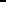 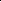 Η Επιτροπή Παρακολούθησης-Παραλαβής του Πανεπιστημίου Πειραιώς έχει το δικαίωμα να επιβάλλει τα αναφερόμενα πρόστιμα της παραγράφου 1 και σε περίπτωση μερικής εκτελέσεως της σύμβασης. ΔιαδικασίαΣε περίπτωση που Ανάδοχος είναι Ένωση, το πρόστιμο επιβάλλεται αναλογικά σε όλα τα μέλη της. Η συμμετοχή στην διαδικασία του διαγωνισμού συνιστά τεκμήριο ότι ο διαγωνιζόμενος, αλλά και κάθε μέλος του (σε περίπτωση διαγωνιζόμενης σύμπραξης ή κοινοπραξίας) έχει λάβει πλήρη γνώση: της παρούσας προκήρυξης και των τευχών που τη συνοδεύουν, (β) των λοιπών διατάξεων του προηγουμένου άρθρου καιγνωρίζει το περιεχόμενο του Φακέλου του έργου. Οι όροι της παρούσας ερμηνεύονται με τρόπο ώστε να μην προκύπτει αντίθεσή τους με κανόνες δικαίου. Σε περίπτωση σύγκρουσης όρου της προκήρυξης (συμπεριλαμβανομένων των τευχών της) προς επιτακτικό κανόνα δημοσίου δικαίου ή προς κανόνα δημόσιας τάξης, υπερισχύει ο κανόνας δικαίου. Η Συντήρηση θα πραγματοποιείται σύμφωνα με τα :Οργανόγραμμα με τη στελέχωση της ομάδας παροχής των ζητουμένων υπηρεσιών Χρονοπρογραμματισμός Εργασιών Συντήρησης (τύπου Gant)Δήλωση των Τεχνικών ΜέσωνΚΕΦΑΛΑΙΟ 13: ΚΗΡΥΞΗ ΑΝΑΔΟΧΟΥ ΕΚΠΤΩΤΟΥ (Άρθρο 203 του Ν. 4412/2016) Ο ανάδοχος κηρύσσεται υποχρεωτικά έκπτωτος από την ανάθεση που έγινε στο όνομα του και από κάθε δικαίωμα που απορρέει από αυτήν, με απόφαση του αρμοδίου αποφαινόμενου οργάνου, ύστερα από γνωμοδότηση του αρμόδιου οργάνου: α) στην περίπτωση της παραγράφου 5 του άρθρου 105, β) σε περίπτωση δημόσιας σύμβασης προμηθειών, εφόσον δε φόρτωσε, παρέδωσε ή αντικατέστησε τα συμβατικά υλικά ή δεν επισκεύασε ή συντήρησε αυτά μέσα στον συμβατικό χρόνο ή στον χρόνο παράτασης που του δόθηκε, σύμφωνα με όσα προβλέπονται στο άρθρο 206, γ) στην περίπτωση δημόσιας σύμβασης υπηρεσιών: αα) αν δεν εκπληρώσει τις συμβατικές του υποχρεώσεις ή δεν συμμορφωθεί με τις γραπτές εντολές της υπηρεσίας, που είναι σύμφωνες με την σύμβαση ή τις κείμενες διατάξεις και ββ) αν υπερέβη υπαίτια τη συνολική προθεσμία εκτέλεσης της σύμβασης, λαμβανομένων υπόψη των παρατάσεων. 2. Στην περίπτωση συνδρομής λόγου έκπτωσης του αναδόχου από σύμβαση παροχής υπηρεσιών κατά την περίπτωση γ΄ της παραγράφου 1 του άρθρου 203 του Ν. 4412/2016, η αναθέτουσα αρχή κοινοποιεί στον ανάδοχο ειδική όχληση, η οποία μνημονεύει τις διατάξεις του άρθρου αυτού και περιλαμβάνει συγκεκριμένη περιγραφή των ενεργειών στις οποίες οφείλει να προβεί ο ανάδοχος θέτοντας προθεσμία για τη συμμόρφωσή του. Η τασσόμενη προθεσμία πρέπει να είναι εύλογη και ανάλογη της διάρκειας της σύμβασης και πάντως όχι μικρότερη των δεκαπέντε (15) ημερών. Αν η προθεσμία, που τέθηκε με την ειδική όχληση, παρήλθε χωρίς ο ανάδοχος να συμμορφωθεί, κηρύσσεται έκπτωτος μέσα σε προθεσμία τριάντα (30) ημερών από την άπρακτη πάροδο της προθεσμίας συμμόρφωσης, με απόφαση της αναθέτουσας αρχής. Στην απόφαση προσδιορίζονται οι λόγοι της μη συμμόρφωσης του αναδόχου προς την ειδική όχληση και αιτιολογείται η έκπτωση με αναφορά στους λόγους που οδήγησαν σε αυτήν. 3. Ο οικονομικός φορέας δεν κηρύσσεται έκπτωτος από την κατακύρωση ή ανάθεση ή την σύμβαση όταν: α) Η σύμβαση δεν υπογράφηκε ή το υλικό δεν φορτώθηκε ή παραδόθηκε ή αντικαταστάθηκε με ευθύνη του φορέα που εκτελεί τη σύμβαση. β) Συντρέχουν λόγοι ανωτέρας βίας. 4. Στον οικονομικό φορέα που κηρύσσεται έκπτωτος από την κατακύρωση, ανάθεση ή σύμβαση, επιβάλλονται, με απόφαση του αποφαινόμενου οργάνου, ύστερα από γνωμοδότηση του αρμοδίου οργάνου, το οποίο υποχρεωτικά καλεί τον ενδιαφερόμενο προς παροχή εξηγήσεων, αθροιστικά, οι παρακάτω κυρώσεις: α) Ολική κατάπτωση της εγγύησης συμμετοχής ή καλής εκτέλεσης της σύμβασης, κατά περίπτωση. β) Είσπραξη εντόκως της προκαταβολής που χορηγήθηκε στον έκπτωτο από τη σύμβαση ανάδοχο είτε από ποσόν που δικαιούται να λάβει είτε με κατάθεση του ποσού από τον ίδιο είτε με κατάπτωση της εγγύησης προκαταβολής. Ο υπολογισμός των τόκων γίνεται από την ημερομηνία λήψης της προκαταβολής από τον προμηθευτή μέχρι την ημερομηνία έκδοσης της απόφασης κήρυξης του ως εκπτώτου, με το ισχύον κάθε φορά ανώτατο όριο επιτοκίου για τόκο από δικαιοπραξία, από την ημερομηνία δε αυτή και μέχρι της επιστροφής της, με το ισχύον κάθε φορά επιτόκιο για τόκο υπερημερίας. Επιπλέον μπορεί να επιβληθεί προσωρινός αποκλεισμός του αναδόχου από το σύνολο των συμβάσεων προμηθειών ή υπηρεσιών των φορέων που εμπίπτουν στο πεδίο εφαρμογής του παρόντος νόμου κατά τα ειδικότερα προβλεπόμενα στο άρθρο 74.ΚΕΦΑΛΑΙΟ 14: ΛΟΙΠΟΙ ΟΡΟΙΓια τα υπόλοιπα θέματα ισχύουν οι διατάξεις του ν. 4412/2016 (ΦΕΚ Α΄147) «Δημόσιες συμβάσεις Έργων, Προμηθειών και Υπηρεσιών (προσαρμογή στις Οδηγίες 2014/24/ΕΕ και 2014/25/ΕΕ), όπως έχει τροποποιηθεί και ισχύει. Το Πανεπιστήμιο δικαιούται να ματαιώσει ή να ακυρώσει το διαγωνισμό και να αποφασίσει την προκήρυξη νέου ή την ανάδειξη Αναδόχου με ιδιαίτερη συμφωνία άνευ δικαιώματος οιασδήποτε αποζημιώσεως αυτών που έλαβαν μέρος στο διαγωνισμό.Το Πανεπιστήμιο έχει δικαίωμα να καταγγείλει την σύμβαση που θα υπογραφεί οποτεδήποτε και να κηρύξει τον Ανάδοχο έκπτωτο, σε περίπτωση που δεν τηρεί τους όρους της. Στην περίπτωση αυτή θα εκπίπτει αυτοδικαίως και η εγγύηση καλής εκτέλεσης υπέρ του Πανεπιστημίου.Το Πανεπιστήμιο δεν έχει υποχρέωση καταβολής αποζημίωσης για την υπερωριακή απασχόληση ή οποιαδήποτε άλλη αμοιβή του προσωπικού του Αναδόχου.Ο Ανάδοχος, στον οποίο θα κατακυρωθεί ο διαγωνισμός, ευθύνεται για την καλή εκτέλεση των υπηρεσιών της συναφθείσης σύμβασης.Σε περίπτωση καθυστέρησης του ανάδοχου, για την αποκατάσταση της καλής εκτέλεσης  των εργασιών, το Πανεπιστήμιο Πειραιώς έχει το δικαίωμα να φροντίσει για τη συνέχιση των απαιτούμενων εργασιών, με κάθε δυνατό μέσο και με έξοδα που τελικά θα βαρύνουν, αποκλειστικά και μόνο, τον ανάδοχο.Τυχόν παράταση της διάρκειας της σύμβασης με τον Ανάδοχο μπορεί να γίνει σύμφωνα με τις κείμενες διατάξεις.Απαγορεύεται στον Ανάδοχο η Εκχώρηση μέρους ή του συνόλου των εργασιών, χωρίς την έγκριση του Πανεπιστημίου. Επίσης απαγορεύεται η ανάθεση υποεργολαβικά τμημάτων της Σύμβασης σε τρίτους.Κάθε διαφορά που θα προκύπτει μεταξύ του Αναδόχου και του Πανεπιστημίου από τη σύμβαση που θα υπογραφεί θα επιλύεται από τα εδρεύοντα στον Πειραιά αρμόδια δικαστήρια τα οποία θα δικάζουν αμετάκλητα.	Ο Αντιπρύτανης Οικονομικών,    	Προγραμματισμού και Ανάπτυξης                                                   Καθηγητής Μάρκος Κούτρας                         Ανήκει στην υπ’ Αριθμ. Πρωτ.:20180047/09-01-2018 ΔιακήρυξηΠΑΡΑΡΤΗMA AΤΕΧΝΙΚΕΣ ΠΡΟΔΙΑΓΡΑΦΕΣΑ1 - ΤΕΧΝΙΚΗ ΠΕΡΙΓΡΑΦΗΓΕΝΙΚΑΤο έργο γενικώς αφορά τη συντήρηση και επισκευαστικές εργασίες  των μονίμων Η/Μ (ηλεκτρομηχανολογικών - υδραυλικών) και οικοδομικών εγκαταστάσεων των κτηρίων του Πανεπιστημίου Πειραιώς στα παρακάτω κτήρια  : καθώς και άλλα κτήρια που δεν περιέχονται στον πίνακα (νέες και παλαιές μισθώσεις ακινήτων).Για τη συντήρηση και επισκευαστικές εργασίες  των μονίμων Η/Μ (ηλεκτρομηχανολογικών και υδραυλικών) εγκαταστάσεων των κτηρίων του Πανεπιστημίου Πειραιώς ισχύουν οι τεχνικές προδιαγραφές και οι γενικοί όροι της συντήρησης και των επισκευαστικών εργασιών που περιγράφονται στη Συγγραφή Υποχρεώσεων. Όπου δεν περιγράφονται οι γενικοί όροι, η συντήρηση θα γίνεται σύμφωνα με τα βιβλία συντήρησης των ειδικών μηχανημάτων και εγκαταστάσεων και ιδιαίτερα μετά από τις οδηγίες του επιβλέποντος Μηχανικού ή του Τμήματος Τεχνικών Έργων του Πανεπιστημίου.Στα κτήρια είναι εγκατεστημένος ηλεκτρομηχανολογικός εξοπλισμός ο οποίος περιλαμβάνει μεταξύ άλλων τα παρακάτω συστήματα και εγκαταστάσεις :ΕΓΚΑΤΑΣΤΑΣΗ ΚΛΙΜΑΤΙΣΜΟΥ (ΨΥΞΗ - ΘΕΡΜΑΝΣΗΣ- ΑΕΡΙΣΜΟΣ)ΕΓΚΑΤΑΣΤΑΣΗ ΚΕΝΤΡΙΚΗΣ ΘΕΡΜΑΝΣΗΣ  (ΛΕΒΗΤΕΣ-ΚΑΥΣΤΗΡΕΣ)ΠΥΡΑΝΙΧΝΕΥΣΗΕΓΚΑΤΑΣΤΑΣΗ ΣΥΣΤΗΜΑΤΟΣ ΔΙΑΧΕΙΡΙΣΗΣ ΚΤΗΡΙΟΥ (ΣΔΚ-BMS) ΕΓΚΑΤΑΣΤΑΣΗ ΠΥΡΑΝΙΧΝΕΥΣΗΣΕΓΚΑΤΑΣΤΑΣΗ ΠΥΡΟΣΒΕΣΗΣ ΜΕ ΝΕΡΟ ΕΓΚΑΤΑΣΤΑΣΗ ΠΥΡΟΣΒΕΣΤΗΡΩΝΕΓΚΑΤΑΣΤΑΣΗ ΥΔΡΕΥΣΗΣ  (ΥΔΡΟΔΟΤΙΚΟ ΣΥΣΤΗΜΑ) ΕΓΚΑΤΑΣΤΑΣΗ ΑΠΟΧΕΤΕΥΣΗΣ ΛΥΜΑΤΩΝ – ΑΚΑΘΑΡΤΩΝ – ΟΜΒΡΙΩΝΕΓΚΑΤΑΣΤΑΣΗ ΙΣΧΥΡΩΝ ΡΕΥΜΑΤΩΝΥΠΟΣΤΑΘΜΟΣ ΜΕΣΗΣ - ΧΑΜΗΛΗΣ ΤΑΣΗΣ ΚΑΙ ΗΛΕΚΤΡΟΠΑΡΑΓΩΓΟ ΖΕΥΓΟΣΕΓΚΑΤΑΣΤΑΣΗ  UPSΟΙΚΟΔΟΜΙΚΕΣ ΕΓΚΑΤΑΣΤΑΣΕΙΣ ΚΑΙ ΣΤΟΙΧΕΙΑΣτην έννοια της συντήρησης περιλαμβάνεται όλο το φάσμα των εργασιών, επιθεωρήσεων, ελέγχων, αντιμετώπισης μεγάλης ή μικρής έκτασης προβλημάτων και επισκευών κλπ, το οποίο είναι απαραίτητο για να εξασφαλίζεται η συνεχής, ασφαλής και αποδοτική λειτουργία των ανωτέρω εγκαταστάσεων και συστημάτων και το οποίο θα εκτελείται σύμφωνα με τους ισχύοντες κανονισμούς, το παρόν τεύχος, συγγραφή υποχρεώσεων, το πρόγραμμα συντήρησης και τις οδηγίες της Υπηρεσίας, τα οποία αποτελούν αναπόσπαστο στοιχείο της παρούσας διακήρυξης.Εάν στην Τεχνικές Προδιαγραφές - Τεχνική Περιγραφή παρελήφθησαν συστήματα εγκαταστάσεων, μηχανήματα ή εξοπλισμός ο ανάδοχος είναι υποχρεωμένος να τα συντηρήσει.ΑΝΤΙΚΕΙΜΕΝΟΤο αντικείμενο επιγραμματικά περιλαμβάνει:Την εκτέλεση όλων των απαιτούμενων πράξεων και την ανάληψη της ευθύνης για την εύρυθμη καθημερινή λειτουργία και επίβλεψη όλων των εγκαταστάσεων, εξοπλισμών και συστημάτων των κτηρίων. Για την καθημερινή λειτουργία και επίβλεψη κρίνεται αναγκαία η επί τόπου παρουσία τεχνικού προσωπικού, σύμφωνα με τα όσα ορίζονται στην παράγραφο «ΠΡΟΣΩΠΙΚΟ ΣΥΝΤΗΡΗΣΗΣ, ΤΕΧΝΙΚΗΣ ΥΠΟΣΤΗΡΙΞΗΣ».Την εκτέλεση όλων των απαιτούμενων πράξεων και την ανάληψη της ευθύνης για την συντήρηση όλων των εγκαταστάσεων, εξοπλισμών και συστημάτων των κτηρίων. Για την συντήρηση των εγκαταστάσεων κρίνεται αναγκαία η επί τόπου παρουσία εξειδικευμένου τεχνικού προσωπικού, σύμφωνα με τα όσα ορίζονται στην παράγραφο «ΠΡΟΣΩΠΙΚΟ ΣΥΝΤΗΡΗΣΗΣ, ΤΕΧΝΙΚΗΣ ΥΠΟΣΤΗΡΙΞΗΣ» για την εκτέλεση των εργασιών του τεύχους «ΠΡΟΓΡΑΜΜΑ ΕΡΓΑΣΙΩΝ ΣΥΝΤΗΡΗΣΗΣ». Η συμπλήρωση των βιβλίων επιθεωρήσεων–συντηρήσεων-επισκευών αποτελεί τεκμήριο για την πιστοποίηση των εργασιών.Την εκτέλεση όλων των απαιτούμενων πράξεων και την ανάληψη της ευθύνης για τον τακτικό έλεγχο, την λήψη προληπτικών μέτρων και την όπου απαιτείται δοκιμή καλής λειτουργίας των εγκαταστάσεων, εξοπλισμών και συστημάτων των κτηρίων.Την ανάληψη όλων των υποχρεώσεων και ευθυνών που ορίζει ο νόμος και είναι αναγκαίες για την λειτουργία, συντήρηση, πιστοποίηση και των οικοδομικών και ηλεκτρομηχανολογικών εγκαταστάσεων των κτηρίων.Την εργασία αντικατάστασης ανταλλακτικών και αναλωσίμων υλικών. Για την δαπάνη προμήθειας αυτών ισχύουν τα όσα ορίζονται στην παράγραφο « ΑΝΤΑΛΛΑΚΤΙΚΑ».Την υποχρέωση για εντός 24 ωρών διαθεσιμότητα και απόκριση του αναδόχου, προκειμένου να καλύπτονται έκτακτες ανάγκες και να αποκαθίστανται οι σχετικές βλάβες το δυνατόν άμεσα. Αναλυτικότερες πληροφορίες και περιγραφή των υπηρεσιών που περιλαμβάνονται στο παρόν έργο παρατίθενται στις παραγράφους που ακολουθούν.Οι Επισκευαστικές (Επιδιορθωτικές) εργασίες αναφέρονται σε όλες τις εγκαταστάσεις των κτηρίων και περιλαμβάνει:Την εκτέλεση όλων των απαιτούμενων πράξεων και την ανάληψη της ευθύνης για την επιδιορθωτική συντήρηση όλων των εγκαταστάσεων, εξοπλισμών και συστημάτων των κτηρίων. Την αντικατάσταση οποιουδήποτε ανταλλακτικού που οφείλεται σε φθορά και αναλώσιμου υλικού που απαιτείται για την καλή λειτουργία των εγκαταστάσεων. Την πραγματοποίηση των απαραιτήτων διορθώσεων και την αποκατάσταση βλαβών, προκειμένου να λειτουργούν κανονικά οι εγκαταστάσεις.ΕΞΩΤΕΡΙΚΟΙ ΣΥΝΕΡΓΑΤΕΣ ΣΥΝΤΗΡΗΣΗΣΟ Ανάδοχος υποχρεούται να συνεργάζεται με εξειδικευμένες εταιρείες (το όνομα των οποίων θα γνωστοποιήσει στην Υπηρεσία με την υπογραφή της σύμβασης), για την συντήρηση :εγκαταστάσεων ή εξοπλισμού που ο ίδιος πιθανόν δεν μπορεί να καλύψει, λόγω του ότι δεν διαθέτει τις κατά νόμο απαιτούμενες άδειες και πτυχία π.χ. εγκαταστάσεων ή εξοπλισμού υποχρεωτικώς για τα κάτωθι:Καυστήρες Φυσικού Αερίου των εγκαταστάσεων Κεντρικής ΘέρμανσηςΥδρόψυκτοι Ψύκτες των εγκαταστάσεων Κλιματισμού – ΑερισμούΧημικός & Μηχανικός Καθαρισμός Υδρόψυκτου Ψυκτικού ΣυγκροτήματοςΑναγόμωση πυροσβεστήρωνΥποσταθμοί Μέσης-Χαμηλής ΤάσηςΗλεκτροπαραγωγά ΖεύγηΣύστημα Διαχείρισης Κτηρίου – BMSΕΠΕΜΒΑΣΕΙΣ - ΕΠΙΣΚΕΥΕΣ ΚΑΙ ΛΟΙΠΕΣ ΕΡΓΑΣΙΕΣΠεριλαμβάνονται οι κάτωθι επεμβάσεις αναβαθμίσεις των κάτωθι :Αντικατάσταση της ψευδοροφής του Ιατρείου, στο ισόγειο του κτηρίου επί της οδού Καραολή Δημητρίου 80. Αποξήλωση της υπάρχουσας κατασκευή νέου μεταλλικού σκελετού μετά των φωτιστικών σωμάτων, καθαρισμός της ξύλινης ψευδοροφής και τοποθέτηση νέας από συμπαγείς πλάκες μετά των φωτιστικών σωμάτων 150 m2 .Τοποθέτηση χειρολισθήρων στην κλίμακα του ισογείου του κεντρικού κτηρίου.Αντικαταστάσεις περιελίξεων ή αξόνων σε αντλίες.Αντικατάσταση αντλίας στη δεξαμενή λυμάτων. Αντικατάσταση θερμικής μόνωσης στο μηχανήματα επί της οδού Ανδρούτσου.Επισκευή σωληνώσεων συλλογής ομβρίων υδάτων στο δώμα του α΄ορόφου στην οδό θεάτρου.Οι επεμβάσεις-επισκευαστικές εργασίες δύναται να γίνουν όταν απαιτηθεί και κατόπιν εντολής της υπηρεσίας όπως διάφορες συνήθης επισκευές των κλιματιστικών μηχανημάτων τύπου Φυρογένης κλπ όπως αντικατάσταση πλακετών, συμπιεστών ή αντικατάσταση Freon ή εντοπισμό διαρροής.Αντικατάσταση ” R22 με R422D (DAIKIN RSXY)Με βάση την εφαρμογή των Ευρωπαϊκών Κανονισμών ΕΚ 2037/2000, ΕΚ 842/2006 και ΕΚ 1516/2007, απαγορεύεται από 01-01-2015 η παραγωγή, η διάθεση στην αγορά, η ανακύκλωση και γενικά η χρήση του ψυκτικού υγρού R22, με σκοπό την σταδιακά καταστροφή ψυκτικών υγρών που περιέχουν υδροχλωροφθοράνθρακες, όπως το R22, λόγω του ότι έχει αποδειχθεί πως καταστρέφουν τη στιβάδα του όζοντος.Έτσι σε περίπτωση και μόνο που απαιτηθεί για οποιονδήποτε λόγω (π.χ. διαρροή, κ.λ.π.) πλήρωση ή συμπλήρωση ψυκτικού υγρού R22, σε συστήματα κλιματισμού (“group” εξωτερικής και εσωτερικών μονάδων) της DAIKIN, των οποίων η εξωτερική μονάδα είναι τύπου RSXY θα γίνεται αντικατάσταση του R22 με R422D.Η διαδικασία της αντικατάστασης του ψυκτικού υγρού του συστήματος κλιματισμού περιλαμβάνει: ανάκτηση ψυκτικού υγρού R22 από το ψυκτικό κύκλωμα, πρεσάρισμα συστήματος για έλεγχο διαρροής, δημιουργία κενού στο ψυκτικό κύκλωμα, πλήρωση με R422D, δοκιμή και έλεγχο λειτουργίας του συστήματος VRV και θα διεκπεραιώνεται μετά από συνεννόηση με την επίβλεψη και την έγκριση της υπηρεσίας.ΣΥΝΤΗΡΗΣΗ ΕΓΚΑΤΑΣΤΑΣΕΩΝΕΓΚΑΤΑΣΤΑΣΕΙΣ ΚΛΙΜΑΤΙΣΜΟΥ (ΨΥΞΗ  - ΘΕΡΜΑΝΣΗΣ- ΑΕΡΙΣΜΟΣ)ΓΕΝΙΚΑΟι εγκαταστάσεις Κλιματισμού (ψύξη-θέρμανση-αερισμός) των κτηρίων ενδεικτικώς και όχι περιοριστικώς περιλαμβάνει:Κτ1	Καραολή & Δημητρίου  80.  ΠειραιάςΗ εγκατάσταση ψύξεως αποτελείται από τα παρακάτω μηχανήματα και  εξαρτήματα για την παραγωγή και κυκλοφορία του ψυχρού νερού :Δύο (2) ψυκτικά συγκροτήματα υδρόψυκτα αποτελούμενα από τον συμπυκνωτή τους, συμπιεστή τους και εξατμιστή τους με ψυκτική απόδοση 250 RT (ψυκτικούς τόνους) και δεύτερο 300 RT (Ψυκτικό συγκρότημα TRANE RTHD ED1T και CVGA).Ηλεκτρικοί πίνακες ενσωματωμένους σε κάθε συγκρότημα κινήσεως, λειτουργίας και ασφαλείας των μηχανημάτων μετά των απαραίτητων οργάνων λειτουργίας - ελέγχου και ασφαλείας.Πίνακας αντλιών κυκλοφορητών νερού (πύργου ψύξεως - κρύου νερού - λεβήτων - κλάδων δικτύου).Δύο (2) πύργοι ψύξεως 350 (ψυκτικούς τόνους  έκαστος) και ανεμιστήρες με μοτέρ ισχύος 4 x 9,2 KW. Πύργοι Ψύξης ανοιχτού κυκλώματος εργοστασίου AIRTECHNIC ΤΥΠΟΥ ’’ΠΑΚ’’.Κεντρικές κλιματιστικές μονάδες (εργοστασίου Φυρογένη)Είναι εγκατεστημένες 29 κεντρικές κλιματιστικές μονάδες δύο τύπων. Οι 13 κλιματιστικές μονάδες παρέχουν μόνο κλιματιζόμενο αέρα. Οι υπόλοιπες 16 μονάδες είναι τύπου AHU, δηλαδή με ανακυκλοφορία του αέρα.Τοπικές κλιματιστικές μονάδες (Fan coil unit εργοστάσιου Φυρογένη), τοποθετημένες σε διαφόρους χώρους του κτηρίου συνολικά 279 τεμ. απόδοσης 200, 300, 400, 600,  και 800 c.f.m.Ο αερισμός του κτηρίου γίνεται μέσω 26 τεμ. ανεμιστήρων τύπου FanSection εργοστάσιου Φυρογένη.Σύστημα ρύθμισης θερμοκρασίας-υγρασίας και δίκτυα σωληνώσεων.Τα δίκτυα διανομής θερμού και ψυχρού νερού συγκροτούνται όπως από τα αναλυτικά κατασκευαστικά σχέδια που υπάρχουν. Τους συλλέκτες προσαγωγής και απαγωγής αντλιών, βάνες, βαλβίδες αντεπιστροφής κλπ, διανέμεται το νερό προς τις κλιματιστικές μονάδες του κτηρίου που εξυπηρετούν αμφιθέατρα, βιβλιοθήκες, χώρους διακίνησης και παραμονής προσώπων (διάδρομοι, φουαγιέ).Επίσης προςτις τοπικές κλιματιστικές μονάδες που εξυπηρετούν γραφεία, διαδρόμους και χώρους αναμονής.Το σύστημα ρύθμισης θερμοκρασίας - υγρασίας αποκαθιστά τις κανονικές συνθήκες του κλιματιζόμενου αέρα που παρέχεται από τις κλιματιστικές μονάδες μέσω του ΒΜS συστήματος.ΓΕΝΙΚΑ: α) 	Το δίκτυο κλιματισμού αποτελείται από τους κάτωθι κλάδους:Κλάδος Α	(Τοπικές κλιματιστικές μονάδες ορόφων). Κλάδος Β 	(Ζεστό-κρύο νερό ξεχωριστά) Κεντρικές κλιματιστικές συσκευές αμφιθεάτρων Α και Β ορόφων.Κλάδος Γ 	(Κεντρικές κλιματιστικές συσκευές και τοπικές κλιματιστικές μονάδες ισογείου και υπογείων.Κλάδος Δ 	(Ζεστό - κρύο νερό ξεχωριστά) Κεντρικές κλιματιστικές συσκευές, αίθουσες τελετών και υπάρχοντος μεγάλου αμφιθεάτρου.Κλάδος Ε 	(Ζεστό - κρύο νερό ξεχωριστά) Κεντρικές κλιματιστικές συσκευές αμφιθεάτρων ισογείου, για την ψύξη και θέρμανση με τους συλλέκτες ζεστού και  κρύου νερού με τις βάνες τους.β)	Έδρανα (κουζινέτα) πλήρη δηλαδή φωλεά, ρουλεμάν περιστροφής, ηλεκτροκινητήρων και αντλιών.γ) Μανόμετρα, θερμόμετρα, βαλβίδες αντεπιστροφής, φίλτρα νερού, ηλεκτροκίνητες βαλβίδες προοδευτικής λειτουργίας, σφαιρικοί κρουνοί κλπ. Εξαρτήματα του ολοκληρωμένου δικτύου όπως έχει κατασκευασθεί και φαίνεται από τα τελικά κατασκευαστικά σχέδια.           δ)	Κεντρική Κλιματιστική συσκευή δύο στοιχείων αποτελείται από τα κάτωθι :     Κέλυφος με λεκάνη συγκέντρωσης των συμπυκνωμάτων.ΑνεμιστήρεςΘερμαντικό και ψυκτικό υλικό.ΦίλτροΥγραντήρα με μπέκ εκτόξευσης νερού.ΗλεκτροκινητήραΣύστημα μετάδοσης της κίνησης.Στόμια αναρρόφησης και απόρριψης αέρα.Εξαρτήματα και όργανα αυτοματισμού που αποτελούνται ως κάτωθι:Δύο χειροκίνητες βάνες για κάθε στοιχείο.Μία χειροκίνητη βάνα για τον υγραντήρα.Μία τρίοδη ηλεκτροκίνητη βαλβίδα προοδευτικής λειτουργίας για κάθε στοιχείο.Μία δίοδη ηλεκτροκίνητη βαλβίδα  ON - OFF για τον υγραντήρα.Ένα θερμοστάτη προοδευτικής λειτουργίας για τον έλεγχο των δύο τριόδων βαλβίδων.Ένα υγροστάτη για τη δίοδη βαλβίδα του υγραντήρα.Ένα βοηθητικό ηλεκτροκινητήρα που ανοίγει τα τάμπερ των στομίων απορρόφησης νωπού αέρα.Ένα πίνακα αυτοματισμού που τροφοδοτείται από το ηλεκτρικό δίκτυο και περιέχει όλα τα όργανα και εξαρτήματα αυτοματισμού για τη λειτουργία της μονάδος.ε)	Εξαρτήματα και όργανα αυτοματισμού τοπικών κλιματιστικών μονάδων.Στοιχείο θερμού - ψυχρού νερού/ΦίλτροΑνεμιστήρας κυκλοφορίας αέρος μετά του ηλεκτροκινητήρα και των εδράνων περιστροφής του.Μία τρίοδη ηλεκτροκίνητη βαλβίδα ON - OFF με θερμοστάτη βολβού για την αυτόματη μεταλλαγή από χειμώνα σε θέρος και αντίστροφα.Ένας θερμοστάτης τύπου αεραγωγού με χειριστήριο για τη ρύθμιση.Ένας διακόπτης τριών ταχυτήτων σε θέση εντός -  εκτός για τη λειτουργία του ανεμιστήρα. Δύο βάνες χειροκίνητες για το δίκτυο του νερού.στ)	ΑνεμιστήρεςΚάθε ανεμιστήρας είναι φυγόκεντρος και μαζί με τον ηλεκτροκινητήρα αποτελούν ένα συγκρότημα.Τα επιμέρους εξαρτήματα είναι:ΚέλυφοςΠτερωτήΆξονα με έδραναΗλεκτροκινητήρεςΣύστημα μετάδοσης της  κίνησης με ρύθμιση τανύσεως ιμάντος.η)	Ανεμιστήρες (Fan – section εργοστάσιου Φυρογένη). Είναι ανεμιστήρες διπλής αναρρόφησης μέσα σε κέλυφος και χρησιμοποιούνται για την προσαγωγή ή απαγωγή αέρα και αποτελούνται από τα εξής μέρη:ΚέλυφοςΑνεμιστήραςΗλεκτροκινητήραςΣύστημα μετάδοσης της κίνησηςΠύργοι Ψύξης ανοιχτού κυκλώματος είναι του εργοστασίου AIRTECHNIC ΤΥΠΟΥ ’’ΠΑΚ’’.ΛειτουργίαΗ κατασκευάστρια εταιρεία συνιστά στους μεγάλους πύργους (κίνηση ανεμιστήρων με ηλεκ/ρες άνω του ενός) η εκκίνηση να γίνεται μέσω θερμοστάτου εμβαπτίσεως δυο ή περισσοτέρων σταδίων ανάλογα του αριθμού ομάδων κίνησης. Η λειτουργία των ανεμιστήρων των πύργων, πλην του θορύβου θροΐσματος του αέρα, πρέπει να είναι αθόρυβη και απαλλαγμένη μεταλλικών ή άλλων θορύβων, ιδιαίτερα κραδασμών. Η ταχύτητα εξόδου του αέρα από τους πύργους έχει υπολογισθεί για κάθε μέγεθος ώστε αυτή να μην παρασύρει μεγάλη ποσότητα σταγόνων νερού προς τα έξω. Κατά την έναρξη λειτουργίας του πύργου επιβάλλεται να παρακολουθήσει κανείς με τη βοήθεια μανομέτρου και θερμομέτρου αντίστοιχα την πτώση πίεσης νερού (για σωστό διασκορπισμό αυτού) και τη διαφορά θερμοκρασίας εισόδου / εξόδου του νερού.Αυτόνομα κλιματιστικά μηχανήματα. Επίτοιχες κλιματιστικές μονάδες και το ψυκτικό συγκρότημα PX021DAL με SN 12183150001 στο χώρο κεντρικών συστημάτων του Τμήματος Μηχανοργάνωσης  Δύο (2) κλιματιστικά μηχανήματα τύπου αντλίας (θέρμανσης-ψύξης) 90.000, 69.000, BTU/H τύπου TRANE  και inventor ULT-60 στο χώρο του Τμήματος Τεχνικών Έργων.Κλιματιστικό μηχάνημα τύπου αντλίας (ψύξης - θέρμανσης - αερισμός) SEE BELOW serial No HPX000450216 στον συμβουλευτικό σταθμό.Κλιματιστικά συστήματα στις αίθουσες 003, 004, 005, 006, 007, 008, 009, 010 των διατμηματικών εργαστηρίων TOYOTOMI TTY-335W και στους χώρους των αμφιθεάτρων 001, 002 και αίθουσα συνεδρίων, ψυκτικής ισχύος (RT=57-τύπου κασέτας οροφής) προσαρμοζόμενα στο κεντρικό σύστημα κλιματισμού McQuary MLC040CR FFBA τεμάχια 4.Κλιματιστικές μονάδες (μια επιδαπέδια GREE 2 επιτοίχιες LG) στο χώρο κεντρικών συστημάτων δικτύων  και 1 τεμ – γραφ. 324) Αυτόνομο κλιματιστικό μηχάνημα VRV MITSUBISHI PUHI-P350YHA με 2 εξωτερικές μονάδες και 11 εσωτερικές, τοποθετημένα στα εργαστήρια του 2ου οροφου.Τμήμα Προμηθειών, τμήμα προσωπικού split τεμ 4.Επτά (7) αυτόνομα κλιματιστικά μηχανήματα τύπου δωματίου σε διάφορους χώρους και κάθε αυτόνομο μηχάνημα εγκατεστημένο μετά  την υπογραφή της σύμβασης. Αυτόνομο σύστημα κλιματισμού (Rooftops - εργοστάσιου «ΦΥΡΟΓΕΝΗΣ Α.Β.Ε»).Αντλίες θερμότητας (Heat - Pump) αέρος - αέρος, εργοστάσιου «ΦΥΡΟΓΕΝΗΣ Α.Β.Ε (Τύπος FG28 της INTERKLIMA)» 80 RT (ευρίσκονται στο δώμα) Αντλία	 τεμ	Παροχή m3/h	Μανόμετρ. (mΣτΥδ)P - 1	3	23	8P - 2	3	30	5P - 3	2	15	4Κλιματιστικές μονάδες παροχής 1.800 CFM τεμ. 2. Κεντρική κλιματιστική μονάδα παροχής 1.900 CFM τεμ. 1.Ανεμιστήρες fansection unit 3.000 παροχή cfm, Μανομετρικό (incΣτΥδ) 0,6, τεμ 1 24 κλιματιστικές μονάδες-AHU (εσωτερικές) οριζόντιας διάταξης χαμηλού ύψους και παροχής εκάστη 1.300 CFM.Ανεμιστήρας εξαερισμού διπλής αναρροφήσεως παροχής 3.000 cfm τεμ. 1Ηλεκτρικοί πίνακες ισχύος τροφοδότησης των αντλιών (Heat-Pump) και των λοιπών μονάδων.Το σύστημα σωληνώσεων μετά των αντλιών, διακοπτών, δοχείο διαστολής, αυτόματο σύστημα πλήρωσης του κλειστού δοχείου διαστολής και των λοιπών διατάξεων ασφαλείας και ελέγχου. Επίσης το δίκτυο προσαγωγής του αέρα ευρισκόμενο εντός της ψευδοροφής των ορόφων Γ, Δ, Ε του κτηρίου.Το ανωτέρω σύστημα θα ελέγχεται και θα συντηρείται με την έναρξη της θερινής περιόδου, έλεγχος στάθμης λαδιών, ψυκτικού υγρού, ηλεκτρικών διατάξεων, πιέσεων των συμπιεστών, θερμοκρασιών εισόδου και εξόδου του ψυχρού ύδατος, καθώς και της θερμοκρασίας του παρεχόμενου κλιματιζόμενου αέρος και της ποσότητας. Επίσης των μονάδων οροφής, φίλτρα κλπ. Στο τέλος της θερινής περιόδου θα γίνεται η προετοιμασία για την επόμενη θερινή περίοδο.    Στις υποχρεώσεις του αναδόχου είναι ο ∆ιαγνωστικός έλεγχος, ρύθµιση παραµέτρων και έλεγχος καλής λειτουργίας του υδρόψυκτου ψύκτη.Ο ανάδοχος θα ελέγξει το σύστημα αντιστάθμισης και ιδαίτερα κατά την χειμερινή περίοδο (σύγκριση εξωτερικής και εσωτερικής θερμοκρασίας περιβάλλοντος του κτηρίου).Ο ανάδοχος θα ελέγχξει εάν το υδραυλικό δίκτυο (θέρμανσης-ψύξης) είναι ρυθμιζόμενο-εξισσορροπημένο για την καλίτερη απόδοση και εξοικονόμηση ηλεκτρικής ενέργειας (καταναλώσεις).Γύρισμα των εγκαταστάσεων (κλείσιμο-άνοιγμα των καταλλήλων βαννών και των κυκλοφορητών νερού) από ψυχρό σε θερμό και αντιστρόφως (δύο φορές το χρόνο-ανά εξάμηνο ήτοι  Απρίλιο ή Μάιο και Οκτώβριο ή Νοέμβριο).Οι συνηθισμένες βλάβες της εγκατάστασης κλιματισμού θα αποκαθίσταται με φροντίδα του αναδόχου, χωρίς πρόσθετη αμοιβή αυτού.Κτ2	Δεληγιώργη και Τσαμαδού 78, Πειραιάς. Νεοκλασικό κτίριο	Για  τον  κλιματισμό και την θέρμανση του κτηρίου χρησιμοποιούνται  μονάδες  αμέσου εκτονώσεως «ΦΥΡΟΓΕΝΗΣ» σειράς FAWH. 4 εξωτερικές  μονάδες  και  4  κλιματιστικές   μονάδες καναλάτεςΚτ3	Δεληγιώργη 107, Πειραιάς.	Στο κτήριο υπάρχουν εγκατεστημένες, 9 εξωτερικές μονάδες και 9 κλιματιστικές μονάδες ψευδοροφής καναλάτες.Κτ5	Ανδρούτσου 150 και Βασ. Γεωργίου, Πειραιάς	Κλιματιστικές συσκευές (τεμ.46) ολικού φορτίου 137.646 KCAL/H. Αντλίες θερμότητας (τεμ.7 εξωτερικά μηχανήματα) 170.000 KCAL/H τύπου DAIKIN RSXY10K7W1.Ψυκτικά δίκτυα. Δίκτυα αεραγωγών. Στόμια. Θέρμανση, δίκτυο, λέβητας, δεξαμενή, σώματα. Εξαερισμός, δίκτυα, εξαεριστήρες.Κτ6	Ζέας 80 - 82, Πειραιάς	Τα υπάρχοντα αυτόνομα κλιματιστικά μηχανήματα είναι 19 ΤεμΚτ7	Γρηγορίου Λαμπράκη 126,  Πειραιάς	Ο κλιματισμός του κτηρίου περιλαμβάνει συστήματα VRV αποτελούμενα από εξωτερικές μονάδες συνδεδεμένα με εσωτερικές μονάδες τοίχου - δαπέδου ή οροφής.Περιλαμβάνει 4 συστήματα  VRV των 44 Kw, 20 Kw, 40 Kw, 81 Kw ως εξωτερικές μονάδες και εσωτερικές μονάδες των 5,2 Kw 14  τεμ., 5 Kw 13 τεμ., 3,5 Kw 23  τεμ., 5,8 Kw 1 τεμ., 5,6 Kw 1 τεμ σύνολο 52 εσωτερικές μονάδεςΚαθώς και πολυδιαιρούμενα συστήματα (split  inverter)Είναι τοποθετημένα 4 συστήματα αποτελούμενα από :2 συστήματα 16 Κw, 2 συστήματα 20 Kw μετά των εσωτερικών μονάδων των που αποτελούνται  5 τεμ. των 5,5 Kw., 3 τεμ. των 5 Kw, 3 τεμ. των 6,5 Kw, 1 τεμ. των 7 Kw Επίσης διαιρούμενο σύστημα (split) 3 τεμ. ισχύος 4 Kw τύπου MIDEA MSC-09HRDN1 σύνολο 19 τεμ.Τύπου INTERHERM NDI-60 και NDO-60 Κτ8	Γρηγορίου Λαμπράκη 21 & Διστόμου,  Πειραιάς	Κλιματιστικά συστήματα τεμάχια 15 (κάθε σύστημα αποτελείται από μία εξωτερική μονάδα και τις εσωτερικές μονάδες αυτής) και  ψυκτικής  ισχύος  περίπου 200 Rt (ψυκτικών τόνων). ΣΥΝΤΗΡΗΣΗΗ περιγραφή, το είδος παροχής και η συχνότητα των προβλεπόμενων εργασιών συντήρησης των εν λόγω εγκαταστάσεων, φαίνονται στην αντίστοιχη ενότητα του τεύχους «ΠΡΟΓΡΑΜΜΑ ΕΡΓΑΣΙΩΝ ΣΥΝΤΗΡΗΣΗΣ».Η περιγραφή, το είδος παροχής και η συχνότητα των προβλεπόμενων εργασιών συντήρησης της εν λόγω εγκατάστασης, φαίνονται στην αντίστοιχη ενότητα του τεύχους «ΠΡΟΓΡΑΜΜΑ ΕΡΓΑΣΙΩΝ  ΣΥΝΤΗΡΗΣΗΣ» στο κεφάλαιο : ΕΓΚΑΤΑΣΤΑΣΕΙΣ ΚΛΙΜΑΤΙΣΜΟΥ (ΨΥΞΗ  - ΘΕΡΜΑΝΣΗΣ- ΑΕΡΙΣΜΟΣ) και θα παραδίδεται το ΦΥΛΛΟ ΣΥΝΤΗΡΗΣΗΣ ΚΑΙ ΡΥΘΜΣΗΣ ΤΟΥ ΣΥΣΤΗΜΑΤΟΣ ΚΛΙΜΑΤΙΣΜΟΥ σύμφωνα με τις διατάξεις των παραγράφων 1α , 2α και 3α  του άρθρου 3 του Ν. 1122/17.06.2008 (τεύχος Β) υπογεγραμμένο από τον ανάδοχο συντηρητή – Ηλεκτρολόγο.ΕΓΚΑΤΑΣΤΑΣΗ ΚΕΝΤΡΙΚΗΣ ΘΕΡΜΑΝΣΗΣ  (ΛΕΒΗΤΕΣ-ΚΑΥΣΤΗΡΕΣ)ΓΕΝΙΚΑΗ εγκατάσταση Κεντρικής θέρμανσης περιοριστικώς περιλαμβάνει:Κτ1	Καραολή & Δημητρίου  80.  Πειραιάς	Λέβητες ΚαυστήρεςΑποτελείται:Από δύο (2) λέβητες χαλύβδινους θερμικής απόδοσης 700.000 Kcal/h (Technotherm 813KW) και ένας 870000 Kcal/h Howal 1011KW.Από  τρεις  (3) καυστήρες διπλής λειτουργίας (φυσικού αερίου και πετρελαίου) ισχύος 349-1163KW Kcal/h  RIELLO RLS100 688 T1.Από το δοχείο διαστολής (ανοικτού τύπου).Από δύο (2) δεξαμενές πετρελαίου υπέργειες κυλινδρικές χωρητικότητας περίπου 22.000 λίτρων έκαστη.Μετά του ηλεκτρονικού συστήματος παραλαβής πετρελαίου, σωληνώσεων, διακοπτών και την διανομή πετρελαίου στους καυστήρες.Από τις δύο (2) ειδικές κατασκευές καπέλα των καπνοδόχων.Ο αυτοματισμός του λεβητοστασίου αποτελείται από το θερμοστάτη ασφαλείας για κάθε λέβητα. Από τρεις θερμοστάτες στον συλλέκτη του ζεστού νερού για την περιοδική λειτουργία των καυστήρων.Κτ5	Ανδρούτσου 150 και Βασ. Γεωργίου, Πειραιάς	Λέβητας 60.000 ΚCAL/H.  Κτ6	Ζέας 80 - 82, Πειραιάς	θέρμανσης που περιλαμβάνει τον λέβητα, καυστήρα, δοχείο διαστολής, κυκλοφορητή, θερμαντικά σώματα, δεξαμενή πετρελαίου, σωλήνες ασφαλείας, καμινάδα κ.λ.π.ΣΥΝΤΗΡΗΣΗΕΚΔΟΣΗ ΦΥΛΛΩΝ ΕΛΕΓΧΟΥ ΥΦΙΣΤΑΜΕΝΩΝ ΛΕΒΗΤΩΝ - ΚΑΥΣΤΗΡΩΝΣτην υποχρέωση του αναδόχου περιλαμβάνεται για όλη την διάρκεια της περιόδου λειτουργίας της εγκατάστασης κεντρικής θέρμανσης, ο μηνιαίος έλεγχος καλής λειτουργίας των υφιστάμενων λεβήτων – καυστήρων και η ρύθμισή τους, καθώς και η μηνιαία έκδοση των αντίστοιχων φύλλων ελέγχου σύμφωνα με τα όσα αναφέρονται στην ΥΑ 189533/07-11-2011 του ΥΠΕΚΑ (ΦΕΚ 2654-Β/09.11.11).Η περιγραφή, το είδος παροχής και η συχνότητα των προβλεπόμενων εργασιών συντήρησης της εν λόγω εγκατάστασης, φαίνονται στην αντίστοιχη ενότητα του τεύχους  «ΠΡΟΓΡΑΜΜΑ ΕΡΓΑΣΙΩΝ  ΣΥΝΤΗΡΗΣΗΣ» στο κεφάλαιο : ΕΓΚΑΤΑΣΤΑΣΗ ΚΕΝΤΡΙΚΗΣ ΘΕΡΜΑΝΣΗΣ  (ΛΕΒΗΤΕΣ-ΚΑΥΣΤΗΡΕΣ) και θα παραδίδεται το ΦΥΛΛΟ ΣΥΝΤΗΡΗΣΗΣ υπογεγραμμένο από τον ανάδοχο συντηρητή – Υπεύθυνο Φυσικού Αερίου.ΛΟΙΠΟΙ ΟΡΟΙ ΕΠΙ ΤΗΣ ΕΓΚΑΤΑΣΤΑΣΗΣ ΚΕΝΤΡΙΚΗΣ ΘΕΡΜΑΝΣΗΣ (ΛΕΒΗΤΕΣ-ΚΑΥΣΤΗΡΕΣ)ΣΧΕΔΙΑ ΔΡΑΣΗΣ ΕΚΤΑΚΤΗΣ ΑΝΑΓΚΗΣ (ΦΥΣΙΚΟ ΑΕΡΙΟ)Ο ανάδοχος είναι υποχρεωμένος χωρίς επιπλέον αποζημίωση για την τήρηση και ενεργοποίηση - υλοποίηση των παρακάτω Σχεδίων Δράσης Έκτακτης Ανάγκης, σε συνεργασία με το  προσωπικό συντήρησης και λειτουργίας του κτιρίου καθώς με πιστοποιημένα από την ΕΠΑ ΑΤΤΙΚΗΣ συνεργεία κατασκευής – συντήρησης – επισκευής εσωτερικών δικτύων φυσικού αερίου.Στην έναρξη της Σύμβασης, ο Υπεύθυνος Αερίου, θα πραγματοποιήσει εκπαιδευτική επίδειξη εφαρμογής ΣΧΕΔΙΩΝ ΔΡΑΣΗΣ ΕΚΤΑΚΤΗΣ ΑΝΑΓΚΗΣ, ΛΟΓΩ ΔΙΑΦΥΓΗΣ ΦΥΣΙΚΟΥ ΑΕΡΙΟΥ και  ΔΡΑΣΗΣ ΛΟΓΩ ΠΥΡΚΑΓΙΑΣ – ΕΚΡΗΞΗΣ στα μέλη της ομάδας συντήρησης, στην ομάδα Πυρασφάλειας, προσδιορίζοντας ταυτόχρονα και τις ενέργειες που θα αναλάβουν να εκτελεστούν τόσο οι Τεχνικοί και η Ομάδα Πυρασφάλειας του, όσο και ο Ανάδοχος. ΕΚΠΑΙΔΕΥΣΗ ΣΤΗ ΧΡΗΣΗ ΦΥΣΙΚΟΥ ΑΕΡΙΟΥΟ ανάδοχος σε συνεργασία με τον υπεύθυνο αερίου είναι υποχρεωμένος χωρίς επιπλέον αποζημίωση να εκπαιδεύσει το προσωπικό της συντήρησης επίβλεψης και λειτουργίας, καθώς και οποιονδήποτε άλλο άτομο/α του ζητηθεί από την υπηρεσία, στην χρήση και την σωστή λειτουργία του δικτύου του φυσικού αερίου και να καταθέσει σε έντυπη μορφή τα ΣΧΕΔΙΑ ΔΡΑΣΗΣ ΕΚΤΑΚΤΗΣ ΑΝΑΓΚΗΣ.ΣΥΝΤΗΡΗΣΗΗ περιγραφή, το είδος παροχής και η συχνότητα των προβλεπόμενων εργασιών συντήρησης της εν λόγω εγκατάστασης, φαίνονται στην αντίστοιχη ενότητα του τεύχους «ΠΡΟΓΡΑΜΜΑ   ΣΥΝΤΗΡΗΣΗΣ».ΕΓΚΑΤΑΣΤΑΣΗ ΣΥΣΤΗΜΑΤΟΣ ΔΙΑΧΕΙΡΙΣΗΣ ΚΤΙΡΙΟΥ (ΣΔΚ-BMS)Κτ1	Καραολή & Δημητρίου  80.  Πειραιάς	ΓΕΝΙΚΑΤο σύστημα διαχείρισης της εταιρείας ΤΕΑΒΕ του κεντρικού κτηρίου του Πανεπιστημίου επί της οδού Καραολή  & Δημητρίου 80, διαχειρίζεται τις κλιματιστικές μονάδες AHU και τις κεντρικές μονάδες κλιματισμού (προσαγωγή μόνο κλιματιζόμενου αέρα) και τον εξαερισμό χώρων με fun section. Αποτελούνται από έντεκα (11) κλιματιστικές συσκευές (Κ.Σ.), δεκαεπτά  (17) κλιματιστικές μονάδες AHU και δεκατρείς (13) μονάδες fun – section απαγωγής  αέρα από  διάφορους χώρους.  Αντικείμενο της συντήρησης είναι ο συστηματικός έλεγχος της λειτουργικής κατάστασης του ΣΔΚ, η  συντήρηση των περιφερειακών οργάνων (αισθητήρες – ενεργοποιητές), η μικρορύθμιση των παραμέτρων λειτουργίας του ΣΔΚ του ΚΤΗΡΙΟΥ και η τηλεφωνική υποστήριξη του».Στο πρόγραμμα συντήρησης περιλαμβάνεται και η παρακολούθηση του συστήματος μέσω τηλεφωνικής γραμμής ή γραμμής ADSL από τα γραφεία του ΣΥΝΤΗΡΗΤΗ (εξειδικευμένου συνεργείο).ΣΥΝΤΗΡΗΣΗΗ περιγραφή, το είδος παροχής και η συχνότητα των προβλεπόμενων εργασιών προληπτικής προγραμματισμένης συντήρησης της εν λόγω εγκατάστασης, φαίνονται στην αντίστοιχη ενότητα του τεύχους  «ΠΡΟΓΡΑΜΜΑ ΕΡΓΑΣΙΩΝ  ΣΥΝΤΗΡΗΣΗΣ» στο κεφάλαιο : ΣΥΣΤΗΜΑ ΔΙΑΧΕΙΡΙΣΗΣ ΚΤΗΡΙΟΥ (ΣΔΚ-BMS).ΛΟΙΠΟΙ ΟΡΟΙ ΕΠΙ ΤΗΣ ΕΓΚΑΤΑΣΤΑΣΗΣ ΔΙΑΧΕΡΙΣΗΣ ΚΤΗΡΙΟΥΣτο κόστος των προβλεπόμενων εργασιών συντήρησης της εν λόγω εγκατάστασης, όπως αυτό φαίνεται στο έντυπο «ΠΡΟΫΠΟΛΟΓΙΣΜΟΣ» συμπεριλαμβάνονται χωρίς επιπλέον χρέωση σε εργασία ή/και υλικά (για την περίπτωση που τυχόν απαιτηθούν), κατ’ ελάχιστον τα κάτωθι:1. Technical hot line (επικοινωνία με τηλέφωνο, e-mail, fax)2. Απομακρυσμένη υποστήριξη σε SoftWare - Παραμετροποίηση3. Υποστήριξη σε HardWare (υλικό) - Παροχή ανταλλακτικών και υλικών από τον προϋπολογισμό κεφάλαιο ανταλλατκικά.Στην περίπτωση που ο εξοπλισμός δεν είναι δυνατόν να επισκευασθεί επί τόπου, θα αντικαθίσταται με εφεδρικό εξοπλισμό. Στην περίπτωση που ο εξοπλισμός δεν δύναται γενικώς να επισκευαστεί θα αντικαθίσταται με καινούργιο. Σε κάθε περίπτωση ο εξοπλισμός (εφεδρικός ή καινούργιος) θα καλύπτει πλήρως τις λειτουργικές ανάγκες της εγκατάστασης.4. Back-up, υποστήριξη στο πεδίο (onsite support)5. Διερεύνηση προβλημάτων, - σε όποιους παράγοντες και αν οφείλονται – σε συνεργασία με πιστοποιημένους μηχανικούς του συνεργάτη ακόμη και εάν αυτό οφείλεται σε τρίτους παράγοντες (π.χ. ΟΤΕ, εναλλακτικοί, κλπ).6. Administration για εγκατεστημένα τηλεφωνικά κέντρα. Η υπηρεσία Administration καλύπτει κατ΄ ελάχιστον τα εξής: Όλες τις αλλαγές προγραμματισμού που αφορούν λειτουργικές δυνατότητες του εξοπλισμού, έτσι ώστε να λειτουργεί ικανοποιητικά σύμφωνα με τις εκάστοτε μεταβαλλόμενες επιχειρησιακές ανάγκες του κτιρίου.Την τήρηση πλήρους ενημερωμένου αρχείου με όλα τα τεχνικά στοιχεία δομής και εγκατάστασης του εξοπλισμού. Την παροχή πληροφοριών Help Desk μέσω τηλεφώνου.Επιπλέον ο ανάδοχος υποχρεούται χωρίς ιδιαίτερη αποζημίωση κατά την διάρκεια της σύμβασης και μετά από τηλεφωνική, έγγραφη ή προφορική ειδοποίησή του από τον υπεύθυνο διαχείρισης του κτιρίου ή του «Πανεπιστημίου Πειραιώς», να προβαίνει στην καταγραφή - διάγνωση και την αποκατάσταση προβλημάτων τα οποία τυχόν εμφανιστούν στην εγκατάσταση, είτε εντός, είτε εκτός των ωρών λειτουργίας του κτιρίου στους παρακάτω χρόνους :ΕΓΚΑΤΑΣΤΑΣΗ ΠΥΡΑΝΙΧΝΕΥΣΗΓΕΝΙΚΑΗ εγκατάσταση Πυρανίχνευσης των κτηρίων ενδεικτικώς και όχι περιοριστικώς περιλαμβάνει:Κτ1	Καραολή & Δημητρίου  80.  Πειραιάς	Συγκρότημα  εγκατάστασης πυρανίχνευσης (τύπου Olympia electronics BS 116)Αποτελείται από τα εξής επί μέρους τμήματα :Σύστημα ανίχνευσης μέσω ανιχνευτών καπνού (γραφεία, αίθουσες διδασκαλίας, εργαστήρια) και ανιχνευτών θερμοδιαφορικών (γκαράζ, λεβητοστάσιο), διατεταγμένων σε 45 ζώνες όπως φαίνονται από τα σχέδια.Σύστημα αναγγελίας που περιλαμβάνει φωτεινά σήματα και σειρήνες καθώς και μπουτόν κατανεμημένα σε αντιστοιχία με τις ζώνες ανίχνευσης, όπως επίσης και περιοδικώς αναβοσβενυμμένη  σήμανση επί εκάστου ανιχνευτού χώρο άνω της εισόδου του.Κεντρικός πίνακας ανίχνευσης και αναγγελίας 78 ζωνών περιλαμβάνουν φωτεινές σηματοδοτήσεις αντιστοιχούσες σε κάθε ζώνη ανιχνευτών.Επίσης περιλαμβάνει σύστημα αυτοελέγχου όλων των ζωνών, τροφοδοτικό και συστοιχία συσσωρευτών και διακόπτες αναστολής, καθώς επίσης και επαναφορά του συστήματος σε θέση ισορροπίας.Κτ3	Δεληγιώργη 107, Πειραιάς.Είναι εγκατετημένο αυτόματο σύστημα πυρανίχνευσης στους χώρους λεβητοστασίου τύπου ELINCO, 9952201, BSS839 Part 4Fire Panel MENNIER {COOPER}. Πίνακας 15 ζωνών, ανιχνευτής θερμοδιαφορικός στο λεβητοστάσιο, στην δεξαμενή και Η/Ζ. Ανιχνευτής ιονισμού στους υπόλοιπους χώρους.Κτ5	Ανδρούτσου 150 και Βασ. Γεωργίου, ΠειραιάςΑυτόματο σύστημα ανίχνευσης πυρκαγιάς-χειροκινήτου συναγερμού τύπου PHOTAIN CONTROLS PLG, LPVB, Model PCS1200HRΚτ7	Γρηγορίου Λαμπράκη 126,  ΠειραιάςΑυτόματο σύστημα συναγερμού τύπου BENTEL 408 – χειροκίνητου, συναγερμού Φορητοί  πυροσβεστήρεςΚτ8	Γρηγορίου Λαμπράκη 21 & Διστόμου,  Πειραιάς	Στο κτίριο είναι εγκατεστημένος πίνακας πυρανίχνευσης 30 ζωνών τύπου GST101/102/108/116 Conventional Fire Alarm Control Panel και υποστηρίζει 77  τεμ. ανιχνευτών  καπνού, 1  τεμ.  ανιχνευτών  θερμοδιαφορικού, 10  τεμ.  σειρήνων  συναγερμού, 16  τεμ.  κομβίων  συναγερμού, 12  τεμ.  ζεύγη  ηλεκτρομαγνητών  πυράντοχης  πόρτας  συνδεδεμένο  με  τον  πίνακα  πυρανίχνευσης.ΣΥΝΤΗΡΗΣΗ Η περιγραφή, το είδος παροχής και η συχνότητα των προβλεπόμενων εργασιών συντήρησης της εν λόγω εγκατάστασης, φαίνονται στην αντίστοιχη ενότητα του τεύχους «ΠΡΟΓΡΑΜΜΑ ΕΡΓΑΣΙΩΝ  ΣΥΝΤΗΡΗΣΗΣ» στο κεφάλαιο : ΕΓΚΑΤΑΣΤΑΣΗ ΠΥΡΑΝΙΧΝΕΥΣΗ και θα παραδίδεται το  υπογεγραμμένο από τον ανάδοχο συντηρητή – Ηλεκτρολόγο και συμπληρωμένο το ΦΥΛΛΛΟ ΠΥΡΑΣΦΑΛΕΙΑΣ.ΕΓΚΑΤΑΣΤΑΣΗ ΠΥΡΟΣΒΕΣΗΣ ΜΕ ΝΕΡΟΜΟΝΙΜΟ ΥΔΡΟΔΟΤΙΚΟ ΔΙΚΤΥΟ ΚΑΙ ΔΙΚΤΥΟ ΚΑΤΑΙΟΝΗΤΗΡΩΝΓΕΝΙΚΑΗ εγκατάσταση πυρόσβεσης με νερό εξυπηρετεί όλη την έκταση των κτηρίων και ενδεικτικώς και όχι περιοριστικώς περιλαμβάνει :Κτ1	Καραολή & Δημητρίου  80.  Πειραιάς	Πυροσβεστικό αντλητικό συγκρότημα και δίκτυο καταιωνιστήρων (sprinklers)  και πυροσβεστικών φωλιώνΤο πυροσβεστικό συγκρότημα τροφοδοτείται και από ηλεκτροπαραγωγό ζεύγος.Συγκρότηση της εγκατάστασης του υδροδοτικού συστήματος :Πυροσβεστικό αντλητικό συγκρότημα, το οποίο αναρροφά από την δεξαμενή αποθήκευσης νερού πυρόσβεσης. Παροχής 90 M3 / h με Μ.Υ. 70 Μ.Υ.Σ. συνολικής ισχύος 83 ΗP, πίεσης  λειτουργίας 10 Ατμ. Με πιεστικό δοχείο 750 λίτρα.Αποτελείται από δύο (2) αντλίες με ηλεκτροκινητήρα 40 HP/380 Δ 2960 στρ /min. και μία αντλία συμπλήρωσης διαρροών jockey  με κινητήρα 3 HP/380 Δ/1400 στρ / min.Επίσης στο ενιαίο συγκρότημα περιλαμβάνεται και ηλεκτρικός πίνακας τροφοδοσίας και αυτομάτου λειτουργίας  όλου του συγκροτήματος  μέσω καταλλήλων πρεσοστατών.Δίκτυο σωληνώσεων από το αντλητικό συγκρότημα προς τους καταιωνιστήρες και πυροσβεστικές φωλιές και όπως φαίνονται από τα σχέδια της εγκατάστασης.Δίκρουνα σύνδεσης οχημάτων της Πυροσβεστικής Υπηρεσίας επί των οδών και τις εισόδους Τσαμαδού και Καραολή Δημητρίου.Υπάρχουν εγκατεστημένες 47 πυροσβεστικές φωλεές με τις μάνικες και αντίστοιχους αυλούς.320 ανιχνευτές καπνού.170 θερμοδιαφορικοί ανιχνευτές.195 φωτεινοί επαναλήπτες.49 μπουτόν συναγερμού.26 φώτα αναβοσβενυμμένα 25 σειρήνεςΚτ3	Δεληγιώργη 107, Πειραιάς.	Μόνιμο υδροδοτικό σύστημα το οποίο αποτελείται από δύο ηλεκτροκίνητες αντλίες συνδεδεμένες με το Η/Ζ ένα jockey pump, το πιεστικό δοχείο και τις πυροσβεστικές φωλιές.δεξαμενή καυσίμου, μηχανοστάσιο ανελκυστήρα, χώρος ΓΠΧΤ, χώρος Μ/Σ και χώρος Μ/Τ στους διαδρόμους και στα κλιμακοστάσια.Κτ5	Ανδρούτσου 150 και Βασ. Γεωργίου, Πειραιάς	Πυροσβεστικό δίκτυο. Δεξαμενή πυρόσβεσης 20m3. Δεξαμενή πυρόσβεσηςΣτο υπόγειο του κτιρίου θα τοποθετηθούν δύο  δεξαμενές πυρόσβεσης 2x 11m3 περίπουΓιά την πλήρωση της δεξαμενής, προβλέπεται σύνδεση προς τον αγωγό υδρευσης του κτιρίου από το δίκτυο της ΕΥΔΑΠ . Η δεξαμενή θα φέρει  θα φέρει στόμιο υπερχείλισης συνδεόμενο με πλαστικό σωλήνα Φ100, που καταλήγει σε σχάρα δαπέδου και στόμιο εκκένωσης συνδεόμενο με την παρεμβολή δικλείδας 2”, με πλαστικό σωλήνα Φ63 που  καταλήγει στο αντλιοστάσιο αποστράγγισης. Ο εξαερισμός της δεξαμενής θα γίνεται μέσω της υπερχείλισης.Το στόμιο υπερχείλισης τοποθετείται ακριβώς κάτω από την οροφή της δεξαμενής και το στόμιο εκκένωσης 10εκ, πάνω από τον πυθμένα της.Πυροσβεστικό συγκρότημα.Στο λεβητοστάσιο βρίσκεται το Συγκρότημα  Πυρόσβεσης, που θα αποτελείται από τα ακόλουθα :Αντλία Πυρόσβεσης - Ηλεκτρική παροχής 46 Μ3/Η σε μανομετρικό 80 ΜΥΣ. Ντηζελαντλία ομοίων χαρακτηριστικών.Αντλία ηλεκτρική (JOCKEY-PUMP) παροχής 5 λίτρων/λεπτό σε μανομετρικό 80 ΜΥΣ.Πιεστικό δοχείο τύπου μεμβράνης 300 λίτρων με σύστημα πρεσσοστατών.Συστοιχία συσσωρευτών με φορτιστή αυτομάτου λειτουργίας γιά την εκκίνηση της ντηζελαντλίας και την λειτουργία των αυτοματισμών σε περίπτωση διακοπής της ΔΕΗ.Πίνακα αυτοματισμού και ισχύος γιά την εξασφάλιση πλήρως αυτόματης λειτουργίας του δικτύου.Ο αυτοματισμός λειτουργίας του συστήματος εξασφαλίζεται διά τηρήσεως της πιέσεως του δικτύου σε 8 BAR  με την λειτουργία της JOCKEY-PUMP μέσω πρεσσοστατών.  Οταν η πίεση του δικτύου πέσει κάτω από 7,5 BAR, τίθεται σε λειτουργία η ηλεκτρική αντλία πυρόσβεσης και άν έχει διακοπή η τάση της ΔΕΗ και δεν λειτουργήσει το ΗΖ, τίθεται σε λειτουργία η ντηζελαντλία μέσω εκκινητού (μίζας) πολλαπλών προσπαθειών.Η παροχή των αντλιών είναι κατάλληλη για ταυτόχρονη λειτουργία δύο Π.Φ.Κτ8	Γρηγορίου Λαμπράκη 21 & Διστόμου,  ΠειραιάςΤο υδροδοτικό σύστημα αποτελείται από πυροσβεστικό συγκρότημα ισχύος 30 HP παροχής 70 m3/h  με  μανομετρικό  70 mmΥΣ  αποτελούμενο  από  πετρελαιοκινητήρα ή  ηλεκτροκίνητης  αντλίας  με  την βοηθητική  της.Δεξαμενή νερού  για  την  πυρόσβεση 30m3Δίκτυο  καταιονισμού  (Srinklers)  ατελούμενα  από 142 κεφαλές.Υπάρχουν  8  πυροσβεστικές  φωλιές  πλήρως  εξοπλισμένες8  πυροσβεστικοί  σταθμοί  πλήρως  εξοπλισμένοι.Στις εργασίες συντήρησης και με το πέρας των ανωτέρω ελέγχων και μετρήσεων συντάσσεται τεχνική έκθεση με τα αποτελέσματα, τις μετρήσεις και τις παρατηρήσεις εφόσον υπάρχουν, υπογράφεται από τον υπεύθυνο Ηλεκτρολόγο Μηχανικό και παραδίδεται στο Τμήμα Τεχνικών Έργων του Πανεπιστημίου.ΣΥΝΤΗΡΗΣΗΗ περιγραφή, το είδος παροχής και η συχνότητα των προβλεπόμενων εργασιών συντήρησης της εν λόγω εγκατάστασης, φαίνονται στην αντίστοιχη ενότητα του τεύχους «ΠΡΟΓΡΑΜΜΑ ΕΡΓΑΣΙΩΝ  ΣΥΝΤΗΡΗΣΗΣ» στο κεφάλαιο : ΕΓΚΑΤΑΣΤΑΣΗ ΠΥΡΟΣΒΕΣΗΣ ΜΕ ΝΕΡΟ ΜΟΝΙΜΟ ΥΔΡΟΔΟΤΙΚΟ ΔΙΚΤΥΟ ΚΑΙ ΔΙΚΤΥΟ ΚΑΤΑΙΟΝΗΤΗΡΩΝ και θα παραδίδεται το  υπογεγραμμένο από τον υπεύθυνο Ηλεκτρολόγο Μηχανικό  και Τεχνικό Ασφαλείας  και θα είναι σύμφωνα με τις απαιτήσεις της εγκατάστασης και του κατασκευαστή καθώς και συμπληρωμένο το ΦΥΛΛΛΟ ΠΥΡΑΣΦΑΛΕΙΑΣ.ΦΟΡΗΤΑ ΜΕΣΑ ΠΥΡΟΣΒΕΣΗΣΓΕΝΙΚΑΗ εγκατάσταση πυροσβεστήρων καλύπτει όλη την έκταση του κτιρίου και ενδεικτικώς και όχι περιοριστικώς περιλαμβάνει :Κτ1	Καραολή & Δημητρίου  80.  Πειραιάς	Φορητά μέσα πυρόσβεσηςΠυροσβεστήρες κόνεως PA 6 Kgr 	88 τεμ.Πυροσβεστήρες CΟ2 5 Kgr	76 τεμ.Τροχήλατο κόνεως 50 Kgr 	1 τεμ.2 Πυροσβεστήρες 2 Kgr B.C.E. στο χώρο της Δ.Ε.ΗΚτ2	Δεληγιώργη και Τσαμαδού 78, Πειραιάς. Νεοκλασικό κτίριο	Πυροσβεστήρες κόνεως PA 6 Kgr 	12 τεμΚτ3	Δεληγιώργη 107, Πειραιάς.	πυροσβεστήρες 5 κιλών CO2 τεμ 6πυροσβεστήρες κόνεως PA 6 κιλών τεμ 28πυροσβεστήρες 12 κιλών κόνεως PA τεμ 1πυροσβεστήρες  12 κιλών κόνεως PA οροφής τεμ 1Σύστημα κατάσβεσης με CO2 στους χώρους των κυψελών, των πεδίων του Γενικού Πίνακα Χαμηλής Τάσης, στο χώρο του μετασχηματιστή με δύο φιάλες 45 κιλών και ένα ακροφύσιο στο χώρο του πεδίο Μέσης Τάσης με δύο φιάλες των 30 κιλών και ένα ακροφύσιο το σύστημα διασυνδέσεως με τον πίνακα επιτήρησης.Κτ5	Ανδρούτσου 150 και Βασ. Γεωργίου, Πειραιάς	Συστήματα αυτόματης κατάσβεσης με CO2.πυροσβεστήρες κόνεως PA 6 κιλών τεμ 37πυροσβεστήρες κόνεως PA 12 κιλών τεμ 2πυροσβεστήρες 5 κιλών CO2 τεμ 4πυροσβεστήρας Pa (12Kgr) οροφής τεμ 1Κτ6	Ζέας 80 - 82, ΠειραιάςΦιάλες πυρόσβεσης (χειρός) και την φιάλη πυρόσβεσης (φούσκα) πάνω από τον λέβητα.πυροσβεστήρες κόνεως PA 6 κιλών τεμ 6πυροσβεστήρας Pa (12Kgr) οροφής τεμ 1Κτ7	Γρηγορίου Λαμπράκη 126,  Πειραιάς	πυροσβεστήρες κόνεως PA 6 κιλών τεμ 20πυροσβεστήρες κόνεως PA 12 κιλών τεμ 1πυροσβεστήρες CO2 5 κιλών τεμ 1πυροσβεστήρας Pa (12Kgr) οροφής τεμ 1Κτ8	Γρηγορίου Λαμπράκη 21 & Διστόμου,  Πειραιάς	Φορητά μέσα πυρόσβεσης πυροσβεστήρες κόνεως PA 6 κιλών τεμ 30πυροσβεστήρες κόνεως PA 12 κιλών τεμ 1πυροσβεστήρες CO2 5 κιλών τεμ 2πυροσβεστήρας Pa (12Kgr) οροφής τεμ 1Τα φορητά μέσα πυρόσβεσης ενδεικτικά αναφέρονται στον παρακάτω πίνακα :ΣΤΑΘΕΡΑ ΦΟΡΗΤΑ ΜΕΣΑ ΠΥΡΟΣΒΕΣΗΣ - ΦΟΡΗΤΑ ΜΕΣΑ ΠΥΡΟΣΒΕΣΗΣΠέραν όλων των εργασιών συντήρησης των εν λόγω εγκαταστάσεων σύμφωνα με το Β ΠΑΡΑΡΤΗΜΑ θα γίνουν και οι εργασίες συντήρησης, ή/και περαιτέρω συντήρησης, ή/και εργαστηριακού ελέγχου, ή/και αναγόμωσης, ή/και υδραυλικής δοκιμής, για το σύνολο των υφιστάμενων πυροσβεστήρων στο κτίριο, σύμφωνα με τα όσα αναφέρονται παρακάτω. ΣΥΝΤΗΡΗΣΗ ΠΥΡΟΣΒΕΣΤΗΡΩΝΣε κάθε πυροσβεστήρα των κτηρίων θα γίνουν όλες οι απαιτούμενες εργασίες συντήρησης, ή/και περαιτέρω συντήρησης, ή/και εργαστηριακού ελέγχου, ή/και αναγόμωσης, ή/και υδραυλικής δοκιμής, όπως αυτές προκύπτουν από το Μητρώου ετήσιας συντήρησης / αναγόμωσης του προηγούμενου έτους. Οι εργασίες αυτές θα εκτελεστούν αποκλειστικά από αναγνωρισμένη εταιρία ελέγχου πυροσβεστήρωνΟι ανωτέρω εργασίες θα γίνουν σύμφωνα με την ισχύουσα νομοθεσία που περιγράφεται αναλυτικά στα ΦΕΚ 52/Β’/20-01-05 (Κ.Υ.Α. 618/43) και ΦΕΚ 1218/Β’/01-09-2005 (τροποποίηση Κ.Υ.Α 17230/671). Ενδεικτικώς και όχι περιοριστικώς αναφέρονται συνοπτικά οι κάτωθι προς εκτέλεση εργασίες:Παραλαβή των πυροσβεστήρων, πυροσβεστήρων προς αναγνωρισμένη εταιρεία ελέγχου Οπτικός έλεγχος εγχάρακτων ενδείξεων στην φιάλη, Αφαίρεση κλείστρων,Έλεγχος μανομέτρου, σπειρωμάτων, σκόνης, ελατηρίων, κλπ Έλεγχος ακροφυσίων και καθαρισμός,Αναγόμωση (αλλαγή του κατασβεστικού υλικού) αν απαιτείται,Υδραυλική δοκιμή (αν απαιτείται),Επανατοποθέτηση του κλείστρου και παροχή πίεσης Αζώτου (Ν2),Τοποθέτηση της Πινακίδας Ελέγχου,Η προβλεπόμενη τοποθέτηση δακτυλίου επανελέγχου,Συμπλήρωση του Εντύπου Μητρώου Συντήρησης,Παράδοση των πυροσβεστήρων επί τόπου του έργου και επανατοποθέτησή τους στις αρχικές θέσεις, συνοδευόμενοι από Υπεύθυνη Δήλωση Ν.1599/86, δελτία αποστολής και αντίγραφο του Μητρώου Συντήρησης,Οτιδήποτε άλλο απαιτείται βάση της Κ.Υ.Α. 618/43 και της 17230/671 απόφασης τροποποίησής της.Η παραλαβή των προς έλεγχο πυροσβεστήρων από το έργο θα γίνεται τμηματικά σε παρτίδες (τουλάχιστον 50 τεμ/παρτίδα) σε συνεννόηση με την επίβλεψη. Στην αρχική θέση των προς έλεγχο υφισταμένων πυροσβεστήρων της κάθε παρτίδας, θα τοποθετείται προσωρινά κάθε φορά, αντίστοιχος αριθμός αναπληρωματικών πυροσβεστήρων.Το κόστος για τις εργασίες συντήρησης, ή/και περαιτέρω συντήρησης, ή/και εργαστηριακού ελέγχου, ή/και αναγόμωσης, ή/και υδραυλικής δοκιμής από αναγνωρισμένη εταιρία ελέγχου πυροσβεστήρων σύμφωνα με τα ανωτέρω, φαίνεται στο ΠΑΡΑΡΤΗΜΑ  Προϋπολογισμό.Στο κόστος περιλαμβάνονται:Όλες οι απαιτούμενες εργασίες συντήρησης, ή και περαιτέρω συντήρησης, ή και εργαστηριακού ελέγχου, ή και αναγόμωσης, ή και υδραυλικής δοκιμής. που πρέπει να γίνουν σύμφωνα με την νέα νομοθεσία που ισχύει στην χώρα μας και περιγράφεται αναλυτικά στα ΦΕΚ 52/Β’/20-01-05 (Κ.Υ.Α. 618/43) και ΦΕΚ 1218/Β’/01-09-2005 (τροποποίηση 17230/671).Το κατασβεστικό υλικό στην περίπτωση αναγόμωσης.Η τμηματική (ανά παρτίδα) παραλαβή των πυροσβεστήρων από τις κατά τόπους θέσεις τους, το κόστος μεταφοράς τους (ανά παρτίδα) προς/από το κέντρο επανελέγχου της εταιρείας σας και η επανατοποθέτησή τους στις αρχικές θέσεις μετά τις εργασίες συντήρησης.Η προσκόμιση και προσωρινή τοποθέτηση αντίστοιχου αριθμού αναπληρωματικών πυροσβεστήρων, στην αρχική θέση των υφισταμένων πυροσβεστήρων της προς έλεγχο παρτίδας.Εκτιμώμενες ποσότητες απαιτούμενων ανταλλακτικών. Οι ακριβείς ποσότητες και το είδος των ανταλλακτικών θα καθοριστούν από την διαδικασία ελέγχου.Νέοι πυροσβεστήρεςΤα παρακάτω ισχύουν στην περίπτωση που κάποιος από τους υφιστάμενους πυροσβεστήρες πρέπει να αντικατασταθεί πλήρως.Σε αυτή την περίπτωση, ο παλαιός (υφιστάμενος) πυροσβεστήρας επιστρέφεται επί τόπου του έργου κενός πίεσης συνοδευόμενος από πιστοποιητικό ακαταλληλότητας, ενώ μόνο μετά από ενημέρωση και εντολή της υπηρεσίας προσκομίζεται αντίστοιχος καινούργιος.Για τους καινούργιους πυροσβεστήρες ισχύουν τα παρακάτω:ΦΟΡΗΤΟΙ ΠΥΡΟΣΒΕΣΤΗΡΕΣ CO2Οι φορητοί πυροσβεστήρες CO2 θα είναι 5 kg και θα τοποθετηθούν στις θέσεις των παλαιών που τυχόν αποσυρθούν.Ο κάθε φορητός πυροσβεστήρας CO2 θα είναι πλήρης με το στήριγμα αναρτήσεώς του.ΕΞΑΣΦΑΛΙΣΗ ΠΟΙΟΤΗΤΑΣΑπαιτήσεις αρμοδίων φορέωνΟι φορητοί πυροσβεστήρες θα είναι σύμφωνοι με την ELOT/ EN 3.ΥΛΙΚΑ1) Ο πυροσβεστήρας αυτός θα είναι κατάλληλος για κατηγορίες πυρκαϊάς A,B,C και Ε δηλαδή πυρκαϊών που προέρχονται από στερεά, υγρά και αέρια καύσιμα και πάνω σε ηλεκτρικές εγκαταστάσεις με τάση λειτουργίας μέχρι 1000 VOLT,  σύμφωνα με τους ελληνικούς κανονισμούς και για επίτοιχη τοποθέτηση.2) Κάθε πυροσβεστήρας διοξειδίου τον άνθρακα θα είναι κατασκευασμένος από συγκολλητό χαλυβδόφυλλο ικανού πάχους ώστε να αντέχει σε δοκιμασία με υδραυλική πίεση 25 ατμ. .3) Ο ελαστικός σωλήνας του πυροσβεστήρα θα είναι υψηλής αντοχής (πίεση δοκιμής 250 ατμ.) και θα φέρει διάταξη διακοπής της εκτόξευσης. Στο ελεύθερο άκρο του ο σωλήνας θα φέρει κατάλληλη πεπλατυσμένη χοάνη (ακροφύσιο) από υλικό που δεν θα είναι καλός αγωγός της θερμότητας και του ηλεκτρισμού.4) Το κλείστρο του πυροσβεστήρα θα είναι πιεστικό, Αμερικάνικου τύπου ή τύπου πιστολιού (για τους πυροσβεστήρες μικράς Περιεκτικότητας).5) Κάθε πυροσβεστήρας θα περιλαμβάνει την φιάλη με το διοξείδιο του άνθρακα, την βαλβίδα και τον ελαστικό σωλήνα εκτοξεύσεως. Ο κάθε πυροσβεστήρας θα είναι χωρητικότητας 5 χγρ. τουλάχιστον διοξειδίου τον άνθρακα.6) Εξωτερικά θα είναι προστατευμένος με αντι-οξειδωτικό και εποξειδική βαφή κόκκινου χρώματος. θα είναι πλήρης με το άγκιστρο τοίχου, έτοιμος προς χρήση.7) Η κατασκευή και η σήμανση του πυροσβεστήρα θα είναι απόλυτα σύμφωνές με τους ισχύοντες Ελληνικούς και διεθνείς κανονισμούς και την κείμενη νομοθεσία.ΦΟΡΗΤΟΙ ΠΥΡΟΣΒΕΣΤΗΡΕΣ ΞΗΡΑΣ ΚΟΝΕΩΣ (A,B,C,E)Οι φορητοί πυροσβεστήρες Ξηράς Κόνεως θα είναι 6 kg ή και 12 Kg και θα τοποθετηθούν στις θέσεις των αντίστοιχων παλαιών που τυχόν αποσυρθούν.Ο κάθε φορητός πυροσβεστήρας Ξηράς Κόνεως θα είναι πλήρης με το στήριγμα αναρτήσεώς του.ΕΞΑΣΦΑΛΙΣΗ ΠΟΙΟΤΗΤΑΣΑπαιτήσεις αρμοδίων φορέωνΟι φορητοί πυροσβεστήρες θα είναι σύμφωνοι με την ELOT/ EN 3 και ELOT/ EN 615.ΥΛΙΚΑ1) Οι φορητοί πυροσβεστήρες ξηράς κόνεως θα είναι κατασκευασμένοι με επεξεργασία βαθίας εξελάσεως, ραφή συγκολλήσεως στο μέσο, με σώμα από  χάλυβα (ειδικής βαθίας εξελάσεως) και δοκιμασμένοι σε 25 bar.2) Η σκόνη θα φέρεται σε ατμόσφαιρα CΟ2. Ώστε να εξασφαλίζεται πίεση λειτουργίας τουλάχιστον 10,5 bar. Θα φέρουν μόνο ένα άνοιγμα επί του οποίου θα είναι κοχλιωμένη η βαλβίδα εκτόξευςης, η χειρολαβή και μανόμετρο ελέγχου  της εσωτερικής πίεσης με έντονα και ευκρινή σύμβολα για τον άμεσο έλεγχο της    πίεσης.Θα φέρουν σκόνη τύπου είτε B.C.E (150KV) είτε Α.B.C.E (1000V) με αντίστοιχη ένδειξη. Θα περιλαμβάνουν ορειχάλκινο κάλυμμα κεφαλής, βαμμένο γκρι, φιαλίδιο αερίου (C02) από πρεσαριστό χάλυβα και λαβή επικαδμιωμένη, επίσης κομβίο επικρουστήρα υψηλής αντοχής σε κρούση, πλαστικό, και ασφάλεια συγκρατήσεως από πολυπροπυλένιο. Το φιαλίδιο θα έχει υποστεί δοκιμασία σε υδραυλική πίεση 25 ατμοσφαιρών.3) Κάθε πυροσβεστήρας θα είναι εφοδιασμένος με εύκαμπτο σωλήνα υψηλής πιέσεως από νεοπρένιο με υφασμένη ενίσχυση, ένα διακοπτόμενο πλαστικό πιστόλι πυροσβεστήρα και ακροσωλήνιο. Εξωτερικά θα είναι προστατευμένος με αντι-οξειδωτικό και εποξειδική βαφή κόκκινου χρώματος. θα είναι πλήρης με το άγκιστρο τοίχου, έτοιμος προς χρήση.4) Η κατασκευή και η σήμανση του πυροσβεστήρα θα είναι απόλυτα σύμφωνές με τους ισχύοντες Ελληνικούς και διεθνείς κανονισμούς και την κείμενη νομοθεσία.ΑΥΤΟΜΑΤΟΙ ΠΥΡΟΣΒΕΣΤΗΡΕΣ ΟΡΟΦΗΣ ΞΗΡΑΣ ΚΟΝΕΩΣ (A,B,C,E)Οι αυτόματοι πυροσβεστήρες Ξηράς Κόνεως οροφής θα είναι 6 kg ή και 12 Kg και θα τοποθετηθούν στις θέσεις των αντίστοιχων παλαιών που τυχόν αποσυρθούν.Ο κάθε αυτόματος πυροσβεστήρας Ξηράς Κόνεως οροφής θα είναι πλήρης με το στήριγμα αναρτήσεώς του.ΕΞΑΣΦΑΛΙΣΗ ΠΟΙΟΤΗΤΑΣΑπαιτήσεις αρμοδίων φορέωνΟι αυτόματοι πυροσβεστήρες θα είναι σύμφωνοι με την ELOT/ EN 615 και θα είναι πιστοποιημένα ως ΣΥΓΚΡΟΤΗΜΑ (δοχείο και Sprinkler). Το δοχείο θα είναι σύμφωνο με κοινοτική οδηγία 97/23/ΕΚ.ΥΛΙΚΑ1) Το κατασβεστικό υλικό (ξηρή σκόνη) και το προωθητικό αέριο θα βρίσκονται    μέσα στο ίδιο δοχείο ούτως ώστε ο πυροσβεστήρας να βρίσκεται συνεχώς υπό πίεση 12-16 BAR. Με τη θραύση του καταιονιστήρα (sprinkler) όταν η θερμοκρασία ανέβει στους 68οC το κατασβεστικό υλικό απελευθερώνεται.2) Ο κύλινδρος θα είναι φτιαγμένος από χαλυβδοέλασµα FePo 1, υψηλής ποιότητας. Έχει βαφεί µε ηλεκτροστατική βαφή (πούδρα) σε θερμοκρασία 180ο µε χρώμα κόκκινο RAL 3000.Πίεση δοκιμής 24 bar. Πίεση θραύσης 74 BAR.3) Κατευθυντήρας (sprinkler) θα είναι ορειχάλκινος τύπου S15 CU/P Conventional θραυόµενης ύαλου. Θα βρίσκεται στο κάτω μέρος του πυροσβεστήρα και είναι προστατευμένο από τυχαία χτυπήματα. Θερμοκρασία θραύσης 680C (±30).4) Ο πυροσβεστήρας θα φέρει στο επάνω µέρος του όργανο (μανόμετρο) για την ένδειξη της εσωτερικής πίεσης, καθώς και ισχυρή επινικελωμένη βάση ανάρτησης  στην οροφή. Η βάση θα αφαιρείται εύκολα από τον πυροσβεστήρα, απλοποιώντας έτσι τη διαδικασία της εγκατάστασης και συντήρησης.5) Κατασβεστικό υλικό θα είναι σκόνη τύπου BC ή ABC Η σκόνη είναι ηλεκτρικά µη αγώγιμη και συνεπώς ασφαλής για την καταπολέμηση πυρκαγιών σε ηλεκτρικό εξοπλισμό. Ενδείκνυται για την προστασία καυστήρων σε λεβητοστάσια.6) Η κατασκευή και η σήμανση του πυροσβεστήρα θα είναι απόλυτα σύμφωνές με τους ισχύοντες Ελληνικούς και διεθνείς κανονισμούς και την κείμενη νομοθεσία.ΤΡΟΧΗΛΑΤΟΙ ΠΥΡΟΣΒΕΣΤΗΡΕΣ ΞΗΡΑΣ ΚΟΝΕΩΣ (A,B,C,E)Οι τροχήλατοι πυροσβεστήρες Ξηράς Κόνεως θα είναι 25 kg και θα τοποθετηθούν στις θέσεις των αντίστοιχων παλαιών που τυχόν αποσυρθούν.Ο κάθε τροχήλατος πυροσβεστήρας Ξηράς Κόνεως θα είναι πλήρης με το «καροτσάκι» μεταφοράς του.ΕΞΑΣΦΑΛΙΣΗ ΠΟΙΟΤΗΤΑΣΑπαιτήσεις αρμοδίων φορέωνΟι τροχήλατοι πυροσβεστήρες θα είναι σύμφωνοι με την EN 1866-98 και με την ELOT/ EN 615 και την κείμενη νομοθεσία όσα αφορά το δοχείο.ΥΛΙΚΑ1) Το κατασβεστικό υλικό (ξηρή σκόνη) και το προωθητικό αέριο θα βρίσκονται μέσα στο ίδιο δοχείο ούτως ώστε ο πυροσβεστήρας να βρίσκεται συνεχώς υπό πίεση 12-16 BAR.2) Ο κύλινδρος θα είναι φτιαγμένος από χαλυβδοέλασµα FePo 1, υψηλής ποιότητας.  Έχει βαφεί µε ηλεκτροστατική βαφή (πούδρα) σε θερμοκρασία 180ο µε χρώμα κόκκινο RAL 3000. Πίεση δοκιμής 24 bar. Πίεση θραύσης 74 BAR.3) Ο πυροσβεστήρας θα φέρει στο επάνω µέρος του όργανο (μανόμετρο) για την ένδειξη της εσωτερικής πίεσης, καθώς και ισχυρή επινικελωμένη βάση ανάρτησης  στην οροφή. Η βάση θα αφαιρείται εύκολα από τον πυροσβεστήρα, απλοποιώντας έτσι τη διαδικασία της εγκατάστασης και συντήρησης.4) Κατασβεστικό υλικό θα είναι σκόνη τύπου BC ή ABC Η σκόνη είναι ηλεκτρικά µη αγώγιμη και συνεπώς ασφαλής για την καταπολέμηση πυρκαγιών σε ηλεκτρικό εξοπλισμό. Ενδείκνυται για την προστασία καυστήρων σε λεβητοστάσια.5) Η κατασκευή και η σήμανση του πυροσβεστήρα θα είναι απόλυτα σύμφωνές με τους ισχύοντες Ελληνικούς και διεθνείς κανονισμούς και την κείμενη νομοθεσία.Το αντίστοιχο κόστος για τις εργασίες εργαστηριακού ελέγχου, ή/και αναγόμωσης, ή/και υδραυλικής δοκιμής από αναγνωρισμένη εταιρία ελέγχου πυροσβεστήρων,  τυχόν προμήθεια νέων πυροσβεστήρων κλπ σύμφωνα με τα ανωτέρω, φαίνεται στον Προϋπολογισμό «ΑΝΤΑΛΛΑΚΤΙΚΑ».Με το πέρας των ανωτέρω ελέγχων και μετρήσεων συντάσσεται τεχνική έκθεση με τα αποτελέσματα, τις μετρήσεις και τις παρατηρήσεις εφόσον υπάρχουν, υπογράφεται από τον υπεύθυνο ηλεκτρολόγο μηχανικό του αναδόχου και κατατίθεται στην υπηρεσία.ΣΥΝΤΗΡΗΣΗΗ περιγραφή, το είδος παροχής και η συχνότητα των προβλεπόμενων εργασιών συντήρησης της εν λόγω εγκατάστασης, φαίνονται στην αντίστοιχη ενότητα του τεύχους «ΠΡΟΓΡΑΜΜΑ ΕΡΓΑΣΙΩΝ  ΣΥΝΤΗΡΗΣΗΣ» στο κεφάλαιο: ΕΓΚΑΤΑΣΤΑΣΗ ΠΥΡΟΣΒΕΣΤΗΡΩΝ  και θα υπογράφεται από τον υπεύθυνο Ηλεκτρολόγο Μηχανικό  και Τεχνικό Ασφαλείας και θα είναι σύμφωνα με τις απαιτήσεις της εγκατάστασης και του κατασκευαστή καθώς και συμπληρωμένο το ΦΥΛΛΛΟ ΠΥΡΑΣΦΑΛΕΙΑΣ.ΓΕΝΙΚΑΗ  εγκατάσταση ύδρευσης του κτιρίου εξυπηρετεί όλους τους χώρους υγιεινής και το κυλικείο με κρύο και κατά περίπτωση ζεστό νερό.Η υδροδότηση του κτιρίου γίνεται - μετά τον υδρομετρητή - μέσω του κεντρικού συλλέκτη κρύου νερού ο οποίος βρίσκεται στο επίπεδο -2. Από τον συλλέκτη αυτόν εκκινούν κλάδοι οι οποίοι τροφοδοτούν το κτίριο και τον περιβάλλοντα χώρο. Ένας κλάδος από τους προαναφερθέντες τροφοδοτεί έναν δευτερεύοντα συλλέκτη κρύου νερού (με τις αντίστοιχες αναχωρήσεις) ο οποίος βρίσκεται στον ημιόροφο – μηχανόροφο για τα κτήρια Κτ1 και Κτ 5. Για τα υπόλοιπα κτήρια η υδροδότηση τροφοδοτεί τις υδραυλικές εγκαταστάσεις.Όλοι οι κλάδοι διακλαδίζονται και τροφοδοτούν τις υδραυλικές λήψεις. Η παραγωγή του ζεστού νερού χρήσεως γίνεται κατά περίπτωση τοπικά από ηλεκτρικούς θερμοσίφωνες τοποθετημένους εντός της ψευδοροφής. Οι ηλεκτρικοί θερμοσίφωνες τροφοδοτούν με την σειρά τους τις υδραυλικές λήψεις των χώρων που κατά περίπτωση υποστηρίζουν. Οι συλλέκτες είναι χαλύβδινοι γαλβανισμένοι εν θερμώ μετά την κατασκευή τους. Το κεντρικό δίκτυο είναι κατασκευασμένο από γαλβανισμένο σιδηροσωλήνα. Το διακοπτικό υλικό των σωλήνων είναι από ορείχαλκο.Στα κτήρια έχουν εγκατασταθεί ενδεικτικώς και όχι περιοριστικώς τα παρακάτω :Κτ1	Καραολή & Δημητρίου  80.  Πειραιάς	Το αντλητικό πιεστικό συγκρότημα ύδρευσης του κτηριακού συγκροτήματοςΕίναι συνολικής ισχύος 63 HP χωρητικότητας 6.000 LT, πιέσεως λειτουργίας 12 ATU, πίεσης δοκιμής 15 ATU, παροχής 60Μ3 / Η, υπό Μ. ύψος 70 ΜΥ. Σ αποτελούμενο από τα κάτωθι επί μέρους τμήματα :Δύο τεμάχια αντλίες, παροχής 500 - 1300 L / min  ισχύ, P1 = 24,1 ΚW, P2 = 22 ΚW /300 HP / 380 Δ.Δύο δοχεία πιεστικά, κυλινδρικά κατακόρυφα, χωρητικότητας 3000 LT έκαστο σε ενιαίο συγκρότημα 6000 LT.Τον ηλεκτρικό πίνακα.Τα στόμια αναρρόφησης και κατάθλιψης των αντλιών που συνδέονται με τους αντίστοιχους κοινούς συλλέκτες αναρρόφησης και κατάθλιψης. Υπάρχουν οι αντίστοιχες βάνες απομόνωσης στην αναρρόφηση και την κατάθλιψη βαλβίδες αντεπιστροφής και φίλτρα, παροχές ρευματοδοτήσεις και λειτουργίας των ηλεκτρικών κυκλωμάτων.Αυτόματο Δίδυμο Ογκομετρικό σύστημα αποσκλήρυνσης νερού  (ΚΑΛΛΙΓΚΑΝ S-30 TWIN CV)Το σύστημα είναι πλήρως ογκομετρικής λειτουργίας. Αποτελείται από δύο βαλβίδες ελέγχου (κεφαλές), δύο δοχεία ρητινών, μία κεντρική μονάδα ελέγχου  με υδρομετρητή και δύο κάδους άλμης με δύο βαλβίδες άλμης.Τεχνικά Χαρακτηριστικά μιάς εκ των δύο στηλών αποσκλήρυνσης :Μέγιστη ωριαία παροχή συσκευής  	3  m3 / h.Κατανάλωση άλατος ανά αναγέννηση	7 KgΠτώση πίεσης εντός συσκευής	1 barΠοσότητα ρητίνης	30 LΣωλήνωση	3/4’’Πίεση λειτουργίας	2 - 7 bar.Θερμοκρασία λειτουργίας 	5o C - 40o C.Αδιάλειπτη τάση λειτουργίας 	220-12V/50Ηz.Δοχείο ρητινώνΕίναι κατασκευασμένο από πολυαιθυλαίνιο ενισχυμένο με FIBER GLASS. Περιέχει ρητίνη υψηλής απόδοσης, το δε υπόστρωμα αποτελείται από ειδικής κοκκομετρίας χαλίκι. Το δοχείο φέρει εσωτερικό σύστημα ομοιόμορφης κατανομής του νερού στις διάφορες φάσεις λειτουργίας.Δοχείο άλατοςΕίναι επαρκούς ποσότητας για αρκετές αναγενήσεις. Αποτελείται από θάλαμο άλμης, που δημιουργεί κορεσμένο διάλυμα άλμης με την επαφή αλατιού και νερού και τη βαλβίδα άλμης, απ΄όπου η άλμη αποροφάται.Επίσης θα πρέπει να τηρούνται απαραιτήτως για την ασφαλή και σωστή λειτουργία του συστήματοςΗλεκτρικοί θερμοσίφωνες20 lt 	100 W 	τεμ 	760 lt 	3KW 	τεμ	2580 lt  	4KW 	τεμ	6 Κτ3	Δεληγιώργη 107, Πειραιάς.	Για την παραγωγή ζεστού νερού, λέβητας 40.000 Kcal. Boiler 500 lt.Εγκατάσταση ψυχρού νερού. Εγκατάσταση θερμού νερού.Κτ5	Ανδρούτσου 150 και Βασ. Γεωργίου, Πειραιάς	Δίκτυο διανομής νερού. Εγκατάσταση παρασκευής ζεστού νερού. Δίκτυο διανομής ζεστού νερού. Δεξαμενή νερού –πιεστικό δοχείο. Είδη κρουνοποιίας. Είδη υγιεινής.Κτ6	Ζέας 80 - 82, Πειραιάς	Δίκτυο ύδρευσης - αποχέτευσης (όμβριων-λυμάτων). Επίσης όλα τα είδη υγιεινής που είναι συνδεδεμένα με το δίκτυο παροχετεύσεως και αποχετεύσεως, στόμια καθαρισμού, φρεάτια αποχετεύσεως. Κτ7	Γρηγορίου Λαμπράκη 126,  Πειραιάς	Περιλαμβάνεται το  δίκτυο  ύδρευσης  πόσιμου  νερού,  διακόπτες, νιπτήρες  κλπ.Κτ8	Γρηγορίου Λαμπράκη 21 & Διστόμου,  Πειραιάς	Ύδρευση περιλαμβάνει  δίκτυο  διανομής  νερού  σε όλους  τους  ορόφους  του  κτηρίου.Στα κτήρια έχουν εγκατασταθεί ενδεικτικώς και όχι περιοριστικώς τα παρακάτω είδη κρουνοποιϊας :Κτ3	Δεληγιώργη 107, Πειραιάς ΕΓΚΑΤΑΣΤΑΣΗ ΠΕΠΙΕΣΜΕΝΟΥ ΑΕΡΑ ΚΑΙ ΣΥΓΚΡΟΤΗΜΑ ΠΑΡΑΣΚΕΥΗΣ ΠΕΠΙΕΣΜΕΝΟΥ ΑΕΡΑΕγκατάσταση πεπιεσμένου αέρα και συγκρότημα παρασκευής πεπιεσμένου αέρα (κόμπακτ) 7,5 KW, 11  BAR. Τύπου GENESIS GE1010 EF 275 Serial Number RN010487 κοχλιοφόρου Αεροσυμπιεστή Στην ετήσια συντήρηση θα γίνει αντικατάσταση ισοδύναμου φίλτρου λαδιού (ΝΚ2236105773), Φίλτρο αέρος genesis 15 και Διαχωριστής genesis 7.5-10.ΕΓΚΑΤΑΣΤΑΣΗ  MONORAILΕγκατεστημένη στον χώρο των εργαστηρίων ανηρτημένη σε σιδηροτροχιές οροφής δυνατότητας μεταφοράς φορτίο 0,5 tn.ΣΥΝΤΗΡΗΣΗ Η περιγραφή, το είδος παροχής και η συχνότητα των προβλεπόμενων εργασιών συντήρησης της εν λόγω εγκατάστασης, φαίνονται στην αντίστοιχη ενότητα του τεύχους «ΠΡΟΓΡΑΜΜΑ ΕΡΓΑΣΙΩΝ  ΣΥΝΤΗΡΗΣΗΣ» στο κεφάλαιο : ΕΓΚΑΤΑΣΤΑΣΗ ΥΔΡΕΥΣΗΣ  (ΥΔΡΟΔΟΤΙΚΟ ΣΥΣΤΗΜΑ) υπογεγραμμένο από τον ανάδοχο συντηρητή.ΕΓΚΑΤΑΣΤΑΣΗ ΑΠΟΧΕΤΕΥΣΗΣ ΛΥΜΑΤΩΝ – ΑΚΑΘΑΡΤΩΝ – ΟΜΒΡΙΩΝΓΕΝΙΚΑΗ εγκατάσταση αποχέτευσης λυμάτων του κτιρίου εξυπηρετεί όλους τους χώρους υγιεινής και το κυλικείο.Η εγκατάσταση αποχέτευσης ακαθάρτων εξυπηρετεί την απορροή ακαθάρτων από τα parking, τους χώρους των υπογείων, τους χώρους των ορόφων.Η εγκατάσταση αποχέτευσης ομβρίων εξυπηρετεί την απορροή ομβρίων από τα δώματα, τις εισόδους, τους προαύλιους χώρους και τον περιβάλλοντα χώρο του κτιρίου.Κτ1	Καραολή & Δημητρίου  80.  Πειραιάς	Σύστημα Αντλιών Άντλησης λυμάτωνΤο σύστημα αποτελείται από δύο εμβαπτιζόμενες αντλίες ακαθάρτων (η μία εφεδρική της άλλης),   μαχαιρωτή (κοπτήρες) τύπου WILLO MTC 32 F26.17/22 380V, 3Η μανομετρικό 10 και παροχή 15m3/Η (αντικαταστάθηκε το 2016). Ανοξείδωτη με ειδική βάση στήριξης στον πυθμένα του ισχύος 2 HP 2800 στρ/min/380 V παροχής 15 m3/h με Μ.Υ. 5 Μ.Υ.Σ. Οι ως άνω αντλίες τροφοδοτούνται ηλεκτρικώς μέσω πίνακα αυτομάτου - εναλλαγής λειτουργίας και ελέγχονται από τρία φλοτέρ στάθμης (κάτω - άνω - συναγερμού). Στον ηλεκτρικό πίνακα υπάρχουν ένας διακόπτης για κάθε αντλία με θέση  «Αυτόματο - χειροκίνητο» και διακόπτης «Test».Αντλία ακαθάρτων μηχανοστασίου Στο Λεβητοστάσιο - Μηχανοστάσιο υπάρχει φρεάτιο λυμάτων και αντλία άντλησης των λυμάτων.Αντλίες DrainageΟι αντλίες αυτές που βρίσκονται στα δύο φρεάτια αποστράγγισης του δικτύου από στραγγιστικών έργων της θεμελίωσης είναι του ιδίου τύπου με τις αντλίες ακαθάρτων του μηχανοστασίου.Αντλία ακαθάρτων μηχανοστασίου Στο Λεβητοστάσιο - Μηχανοστάσιο υπάρχει φρεάτιο λυμάτων και αντλία άντλησης των λυμάτων.Αντλίες DrainageΟι αντλίες αυτές που βρίσκονται στα δύο φρεάτια αποστράγγισης του δικτύου από στραγγιστικών έργων της θεμελίωσης είναι του ιδίου τύπου με τις αντλίες ακαθάρτων του μηχανοστασίου.Κτ2	Δεληγιώργη και Τσαμαδού 78, Πειραιάς. Νεοκλασικό κτίριο	Κτ3	Δεληγιώργη 107, Πειραιάς.	Αντλία αποχέτευσης ακαθάρτων Κτ5	Ανδρούτσου 150 και Βασ. Γεωργίου, Πειραιάς	Δίκτυο αποχέτευσης των χώρων υγιεινής. Εγκατάσταση αποστράγγισης του υπογείου. Δίκτυο απορροής των ομβρίων υδάτων.Κτ6	Ζέας 80 - 82, Πειραιάς	Επίσης όλα τα είδη υγιεινής που είναι συνδεδεμένα με το δίκτυο παροχετεύσεως και αποχετεύσεως, στόμια καθαρισμού, φρεάτια αποχετεύσεως. Κτ7	Γρηγορίου Λαμπράκη 126,  Πειραιάς	Περιλαμβάνεται το  δίκτυο  περισυλλογής  των  λυμάτων  περιλαμβάνει  σωληνώσεις, σιφώνια, φρεάτια  λεκάνες  κλπ.  Αντλία λυμάτων βρίσκεται το 1ο υπόγειοΚτ8	Γρηγορίου Λαμπράκη 21 & Διστόμου,  Πειραιάς	Αποχέτευση ομβρίων και ακαθάρτων. Περιλαμβάνει δίκτυο αποχέτευσης των χώρων υγιεινής, εγκατάσταση με αντλίες αποστράγγισης ομβρίων στον ακάλυπτο χώρο.Δίκτυο απορροής των ομβρίων  υδάτων.  Χώρος  WC  (Είδη  Υγιεινής).ΔΙΚΤΥΟ ΛΥΜΑΤΩΝΤα δίκτυα αποχέτευσης λυμάτων λειτουργούν δια βαρύτητας. Οι κατακόρυφες στήλες συλλέγονται από κεντρικό συλλεκτήριο αγωγό που οδηγεί τα λύματα προς τα κεντρικά φρεάτια και εν συνεχεία στο δίκτυο αποχέτευσης του Δήμου.Στο κτίριο έχουν εγκατασταθεί ενδεικτικώς και όχι περιοριστικώς τα παρακάτω :Τα δίκτυα αποχέτευσης λυμάτων είναι κατασκευασμένα από σωλήνες PVC, χυτοσιδηρούς σωλήνες και τσιμεντοσωλήνες.ΔΙΚΤΥΟ ΑΚΑΘΑΡΤΩΝΤα δίκτυα αποχέτευσης ακαθάρτων λειτουργούν δια βαρύτητας. Οι κατακόρυφες στήλες οδηγούνται σε φρεάτια αποστράγγισης στο 2ο υπόγειο και στο προαύλιο επί της οδού Καραολή & Δημητρίου 80,στο 1ο υπόγειο για τα κτήρια Γρ. Λαμπράκη 126 και Ανδρούτσου 150. Από εκεί μέσω αντλιών οδηγούνται στο δίκτυο αποχέτευσης.Για την αποστράγγιση των ακαθάρτων καθώς και των υπογείων υδάτων υπάρχουν στο 20 υπόγειο ένα (1) φρεάτιο αποστράγγισης εντός των οποίων βρίσκονται δύο υποβρύχιες αντλίες αποστράγγισης. Οι αντλίες ελέγχονται από τον αντίστοιχο πλωτηροδιακόπτη ΔΙΚΤΥΟ ΟΜΒΡΙΩΝΤα δίκτυα αποχέτευσης ομβρίων λειτουργούν δια βαρύτητας. Οι κατακόρυφες στήλες οδηγούν τα όμβρια στο στις ταράτσες των ορόφων.Για την απορροή ομβρίων των ταρατσών έχουν τοποθετηθεί σωλήνες από PVC για την καλίτερη απορροή των ομβρίων  χώρων η οποία συνδέεται μέσω φρεατίων με το δίκτυο ομβρίων του Δήμου.Για την αποστράγγιση των ομβρίων της εισόδου του parking έχει εγκατασταθεί επιμήκης σχάρα απορροής η οποία οδηγεί τα όμβρια στον ακάλυπτο χώρο του 1ου αύλειου  υπογείου εντός του οποίου βρίσκεται 1 υποβρύχια αντλία Wilo. Στα κτήρια έχουν εγκατασταθεί ενδεικτικώς και όχι περιοριστικώς τα παρακάτω:ΣΥΝΤΗΡΗΣΗ Η περιγραφή, το είδος παροχής και η συχνότητα των προβλεπόμενων εργασιών συντήρησης της εν λόγω εγκατάστασης, φαίνονται στην αντίστοιχη ενότητα του τεύχους «ΠΡΟΓΡΑΜΜΑ ΕΡΓΑΣΙΩΝ  ΣΥΝΤΗΡΗΣΗΣ» στο κεφάλαιο : ΕΓΚΑΤΑΣΤΑΣΗ ΑΠΟΧΕΤΕΥΣΗΣ ΛΥΜΑΤΩΝ – ΑΚΑΘΑΡΤΩΝ - ΟΜΒΡΙΩΝ υπογεγραμμένο από τον ανάδοχο συντηρητή.ΕΓΚΑΤΑΣΤΑΣΗ ΙΣΧΥΡΩΝ ΡΕΥΜΑΤΩΝΓΕΝΙΚΑΗ εγκατάσταση ισχυρών ρευμάτων εξυπηρετεί τα ηλεκτρικά φορτία σε όλη την έκταση του κτιρίου και ενδεικτικώς και όχι περιοριστικώς περιλαμβάνει:Τους ηλεκτρικούς πίνακες (φωτισμού – κίνησης – ειδικών φορτίων)Τα καλώδια και τα μέσα στήριξης και προστασίας τουςΤα μέσα χειρισμού (διακόπτες, πίνακες ελέγχου κ.τ.λ.)Τα σημεία ρευματοληψίας (ρευματοδότες, παροχές κ.τ.λ.)Τα φωτιστικά σώματα.Τις γειώσεις λειτουργίας και προστασίας όλων των εσωτερικών κι εξωτερικών ηλεκτρικών καταναλώσεων.Το δίκτυο ισχυρών ρευμάτων νοείτε από τον Γενικό Πίνακα Χαμηλής Τάσης (ΓΠΧΤ) και μετά, δηλαδή εξαιρείται ο υποσταθμός, για τον οποίο γίνεται ειδική αναφορά σε άλλο κεφάλαιο της παρούσης.Το κτίριο διαθέτει πίνακες φωτισμού και κίνησης. Οι πίνακες είναι κατανεμημένοι σε όλη την έκτασης του κτιρίου. Στους πίνακες περιλαμβάνονται κι εκείνοι των μεγάλων μηχανημάτων (π.χ. ανελκυστήρων κλπ).Κτ1	Καραολή & Δημητρίου  80.  ΠειραιάςΦωτισμόςΥπάρχουν τοποθετημένοι 90 κύριοι  πίνακες - υποπίνακες φωτισμού - κίνησης (Αναλυτικά σχέδια και πληροφορίες από τα κατασκευαστικά σχέδια που υπάρχουν στην Τεχνική Υπηρεσία).      Στους πίνακες φωτισμού αμφιθεάτρων υπάρχουν ηλεκτρονικές διατάξεις για την ρύθμιση του φωτισμού των καθώς και τις ηλεκτρικές οθόνες.Εξωτερικός περιμετρικός φωτισμός. Πίνακας ηλεκτρικός.19 λαμπτήρες φωτισμού σε ιστούς.4 προβολείς (τρείς 400 Watt και ένας  1.000 Watt).Κτ2	Δεληγιώργη και Τσαμαδού 78, Πειραιάς. Νεοκλασικό κτίριο	Ηλεκτρικό δίκτυο αποτελούμενο από τον γενικό πίνακα του νεοκλασικού κτηρίου που τροφοδοτεί 6 υποπίνακεςΚτ3	Δεληγιώργη 107, Πειραιάς.	Ηλεκτρικό δίκτυο αποτελούμενο από τον κεντρικό πίνακα χαμηλής τάσης, τον γενικό πίνακα ανάγκης 4 υποπίνακες του κτηρίου των εργαστηρίων και 8 υποπίνακες του γενικού πίνακα ανάγκης για το ίδιο  κτίριο. Το δίκτυο τροφοδότησης υποπινάκων. Οι ρευματοδότεςΤα δευτερεύοντα κτίρια.Τα φωτιστικά σώματα. Ο εφεδρικός φωτισμός. Ο εξωτερικός φωτισμός. Ο εορταστικός φωτισμός (αφορά και τα τρία κτίρια επί των οδών Δεληγιώργη - Τσαμαδού - Ζέας).Ο φωτισμός ασφαλείας.Κτ5	Ανδρούτσου 150 και Βασ. Γεωργίου, Πειραιάς	Εγκατάσταση φωτισμού. Εγκατάσταση ρευματοδοτών και κίνησης. Δίκτυο διανομής-Πίνακες (Γενικός πίνακας Χ.Τ.268,8 KVA). Γειώσεις. Εφεδρικός φωτισμός. Φωτισμός ασφαλείας. Εορταστικός φωτισμός. Κτ6	Ζέας 80 - 82, Πειραιάς	Το δίκτυο φωτισμού και κινήσεως καθώς και το αυτόνομο σύστημα φωτισμού ασφαλείας. Ο υπάρχων μηχανισμός λειτουργίας εισόδου στο χώρο στάθμευσης των αυτοκινήτων Ο φωτισμός ασφαλείας. Κτ7	Γρηγορίου Λαμπράκη 126,  Πειραιάς	Τα  πλαστικά  κανάλια  όδευσης  των  καλωδίων.Υπάρχει   εγκατάσταση  φωτισμού  ασφαλείας  και  του  φωτισμού  ασφαλείας  στο  εξωτερικό  κλιμακοστάσιο.Κτ8	Γρηγορίου Λαμπράκη 21 & Διστόμου,  Πειραιάς	Εγκαταστάσεις φωτισμού, παροχές ρευματοδοτών και κίνησης, Δίκτυο διανομής - Πίνακες (Γενικός  Πίνακας  Χ.Τ.  Γειώσεις) Εφεδρικός φωτισμός, φωτισμός  ασφαλείας.ΣΥΝΤΗΡΗΣΗΟι εργασίες που θα πραγματοποιούνται κατά τη συντήρηση της εγκατάστασης των ισχυρών ρευμάτων, είναι, κατ’ ελάχιστον, οι ακόλουθες:1. Έλεγχος – μέτρηση των ρελέ διαρροής των ηλεκτρικών πινάκων, δύο φορές    ετησίως και μετά από κάθε έκτακτο γεγονός, π.χ. πτώση κεραυνού, πυρκαϊά κτλ,    σύμφωνα με τους κανονισμούς.2. Έλεγχος των καλωδίων του πίνακα (τερματισμός, συσφίξεις, συνδεσμολογία,    ταξινόμηση, κατάσταση). Έλεγχος με θερμοκάμερα εάν κριθεί αναγκαίο.3. Έλεγχος γειώσεων, τόσο των κυκλωμάτων όσο και των ισοδυναμικών συνδέσεων    του πίνακα (σασί, πόρτα κ.τ.λ.)4. Αποκατάσταση μικροπροβλημάτων και ελλείψεων, όπως αφαίρεση αυτοκόλλητων, προσθήκη κοχλιών, αντικατάσταση καμμένων λυχνιών ή ασφαλειών, στήριξη ραγοϋλικού κ.τ.λ.5. Καταγραφή σημαντικών ελλείψεων – προβλημάτων.6. Επιμελημένος καθαρισμός πινάκων με σκούπα και αέρα, εσωτερικά και εξωτερικά.7. Καταγραφή ηλεκτρικών μεγεθών. Θα καταγραφούν το γενικό μέσο προστασίας και τα παροχικά καλώδια κάθε πίνακα. Επίσης, θα μετρηθούν το ηλεκτρικό ρεύμα κάθε φάσης και οι πολικές και φασικές τάσεις στην είσοδο του πίνακα.ΣΥΝΤΗΡΗΣΗ Η περιγραφή, το είδος παροχής και η συχνότητα των προβλεπόμενων εργασιών συντήρησης της εν λόγω εγκατάστασης, φαίνονται στην αντίστοιχη ενότητα του τεύχους «ΠΡΟΓΡΑΜΜΑ ΕΡΓΑΣΙΩΝ  ΣΥΝΤΗΡΗΣΗΣ» στο κεφάλαιο : ΕΓΚΑΤΑΣΤΑΣΗ ΙΣΧΥΡΩΝ ΡΕΥΜΑΤΩΝ υπογεγραμμένο από τον ανάδοχο συντηρητή.ΕΓΚΑΤΑΣΤΑΣΗ ΜΕΣΗΣ-ΧΑΜΗΛΗΣ ΤΑΣΗΣ (ΥΠΟΣΤΑΘΜΟΣ-Υ/Σ) ΚΑΙ ΗΛΕΚΤΡΟΠΑΡΑΓΩΓΟ ΖΕΥΓΟΣ (Η/Ζ)ΓΕΝΙΚΑΗ εγκατάσταση του Υποσταθμού Μέσης – Χαμηλής Τάσης και του Ηλεκτροπαραγωγού Ζεύγους του κτιρίου περιλαμβάνει τους κάτωθι χώρους:Τον χώρο του Γενικού Πίνακα Μέσης Τάσης,Τους χώρους των Μετασχηματιστών, Τον χώρο του Γενικού Πίνακα Χαμηλής Τάσης και του Ηλεκτροπαραγωγού Ζεύγους (Η/Ζ).Το παρόν κεφάλαιο αναφέρεται στις εργασίες επιθεώρησης – συντήρησης των ανωτέρω χώρων, μετά του ηλεκτρομηχανολογικού εξοπλισμού τους.Οι εργασίες συντήρησης περιλαμβάνουν, κατ’ ελάχιστον, την επιθεώρηση, τον έλεγχο, τις δοκιμές και την υλοποίηση των εργασιών που αναφέρονται στις παραγράφους που ακολουθούν.Σημείωση: Κατά τη φάση της Επιθεώρησης – Συντήρησης ο ανάδοχος θα συμπληρώνει και θα υπογράψει φόρμα επιθεώρησης, που θα του δοθεί από την υπηρεσία, στη φάση της υπογραφής της σύμβασης ή αργότερα. Φωτοτυπία της φόρμας επιθεώρησης (check list) θα έχει ο ανάδοχος μαζί του στη φάση της συντήρησης και θα την ενημερώνει διαρκώς για τις εργασίες που εκτελεί, τις παρατηρήσεις του κ.ο.κ. Στη φόρμα μπορούν να προστεθούν επιπλέον φύλλα (παραπομπές) για σχόλια και παρατηρήσεις, εάν ο χώρος δεν είναι αρκετός.Κτ1	Καραολή & Δημητρίου  80.  Πειραιάς	Υποσταθμός Μέσης Τάσης Ο Υποσταθμός Μέσης Τάσης περιλαμβάνει συγκρότημα 4 κυψελών (οι κυψέλες άφιξης και μέτρησης αποτελούν ενιαίο σύνολο).Κυψέλη άφιξης με αποζεύκτη φορτίου 24 KV, 400 A.Τμήμα μέτρησης με 2 Μ/Σ τάσης 20 KV/110 V, με βολτόμετρο και 3 Μ/Σ έντασης με 3 αμπερόμετρα.Δύο κυψέλες αναχώρησης προς τους μετασχηματιστές με ασφαλειοαποζεύκτη φορτίου 24 KV / 400 A με ασφάλειες  Μ.Τ. 25 Α. Σε ανεξάρτητους χώρους τροφοδοτούνται από τις κυψέλες αναχώρησης δύο μετασχηματιστές ελαίου ισχύος 800 KVA και τάσεως 20 KV / 0,4 KV, ψύξη με έλαιο, πλήρες οργάνων προστασίας, ήτοι αφυγραντήρα BUCITHOLTZ, θερμόμετρο δύο επαφών.Ο Γενικός πίνακας χαμηλής τάσεως που τροφοδοτείται από του μετασχηματιστές μέσω δύο αυτομάτων διακοπτών φορτίου 3x600 A, που βρίσκεται στον αντίστοιχο χώρο του Ηλεκτροστασίου.Από τον Γενικό Πίνακα χαμηλής τάσης τροφοδοτούνται όλοι οι πίνακες φωτισμού και κινήσεως του κτηρίου. Σε κάθε όροφο υπάρχει ένας πίνακας φωτισμού από τον οποίο τροφοδοτούνται υποπίνακες για την εξυπηρέτηση  μιας ομάδας ή ενός συγκεκριμένου χώρου. Επίσης υπάρχουν και οι αντίστοιχοι πίνακες κινήσεως.Στο χώρο του Γενικού πίνακα χαμηλής τάσεως για τη διόρθωση του συντελεστού ισχύος, έχει εγκατασταθεί συγκρότημα ψυκτικών συνολικής ισχύος 150 KVAR σε δύο πίνακες, εκ των οποίων 100 KVAR με αυτόματη ρύθμιση ζεύξης - απόζευξης αναλόγως αναγκών.Οι γειώσεις προστασίας, λειτουργίας.Εγκατάστασης αντικεραυνικής προστασίας με αλεξικέραυνο ιονισμού.Ηλεκτροπαραγωγό Ζεύγος (τύπου ΝΤΑ 855 GZ 420 HP Ηλεκτρογεννήτρια τύπου Μ 6315 πραγματικής ισχύος 252 KW. Η γεννήτρια με τον π. Κινητήρα είναι απευθείας συζευγμένα με παρεμβολή καταλλήλου συνδέσμου) ισχύος 315 KVA/50 HZ 1500 Σ.Α./min με συν Φ. 0,8 τάσεως 230/400 V. Αποτελείται από τον πετρελαιοκινητήρα, υδρόψυκτος την ηλεκτρογεννήτρια, τον ηλεκτρολογικό πίνακα ελέγχου και χειρισμού, τον συσσωρευτή, το δοχείο  ημερήσιας κατανάλωσης πετρελαίου. Η γεννήτρια με τον π. Κινητήρα είναι απευθείας συζευγμένα με παρεμβολή καταλλήλου  συνδέσμου). Στο σύστημα Η/Ζ περιλαμβάνεται η δεξαμενή πετρελαίου κινήσεως και της αντλίας πληρώσεως της δεξαμενής (μικρή).Τα φορτία είναι δυνδεδεμένα στο Η/Ζεύγος αυτά που προβλέπονται από την αρχική μελέτη όπως αναφέρονται κάτωτέρω :Σημειώνεται δε ότι ο φωτισμός ανάγκης των αμφιθεάτρων έχει περίπου 500 Watt ανά Πίνακα ήτοι 32*500 KW = 16 KWΚτ2	Δεληγιώργη και Τσαμαδού 78, Πειραιάς. Νεοκλασικό κτίριο	Κτ3	Δεληγιώργη 107, Πειραιάς.Υποσταθμός 400 KVA. Μετασχηματιστής τύπου S.E.A., 250 kVA, κατασκευής 1997Ηλεκτροπαραγωγό ζεύγος 60 KVA. Τύπου meccalte spa της εταιρείας 60 KVA Κτ5	Ανδρούτσου 150 και Βασ. Γεωργίου, ΠειραιάςΗλεκτροπαραγωγό ζεύγος (55ΚVA)Τύπου MarelliMotori Nr MF26 58 I.C.I.H 63KVA ΣΥΝΤΗΡΗΣΗ ΤΩΝ ΚΥΨΕΛΩΝ Μ/Τ ΚΑΙ ΤΟΥ ΧΩΡΟΥ ΟΠΟΥ ΣΤΕΓΑΖΟΝΤΑΙΟι εργασίες που θα πραγματοποιηθούν κατά τη συντήρηση των κυψελών Μέσης Τάσης και του χώρου όπου στεγάζονται, είναι, κατ’ ελάχιστον, οι ακόλουθες:Έλεγχος της σωστής λειτουργίας των Διακοπτών Μέσης Τάσης1.Έλεγχος της σωστής λειτουργίας του μηχανισμού ζεύξης.Έλεγχος της σωστής λειτουργίας του αυτόματου μηχανισμού απόζευξης.Συντήρηση των Διακοπτών Μέσης Τάσης1Έλεγχος της σωστής λειτουργίας των Γειωτών.Συντήρηση των Γειωτών.Καθαρισμός των κυψελών.Έλεγχος και καθαρισμός των μονωτήρων.Έλεγχος και καθαρισμός των ακροκιβωτίων.Έλεγχος των ζυγών και συσφίξεις.Έλεγχος και καθαρισμός των καλωδίων.Καθαρισμός και λίπανση κινητών μερών, όπου απαιτείται.Έλεγχος της σωστής λειτουργίας των ενδείξεων ύπαρξης τάσης.Έλεγχος της σωστής λειτουργίας των μετρητικών οργάνων.Έλεγχος κατάστασης αλεξικεραύνωνΈλεγχος και μετρήσεις (πολικότητα, λόγος μετασχηματισμού, μόνωση, αντίσταση) των πηνίων, των κυκλωμάτων Close και Open των Διακοπτών.Έλεγχος της σωστής λειτουργίας των κυκλωμάτων δευτερογενούς προστασίας και βοηθητικών  κυκλωμάτων.  ως διακόπτες νοούνται όλοι οι τύποι διακοπτών του πίνακα μέσης τάσης (αυτόματος διακόπτης αέρος ή κενού ή SF6, απλός διακόπτης με προστασία ασφάλειες κ.ο.κ.) εφόσον υπάρχει ο αντίστοιχος τύπος διακόπτη και δίνει τη δυνατότητα αυτήΈλεγχος και μετρήσεις των ηλεκτρονόμων προστασίας.Μέτρηση γείωσης.Έλεγχος και μετρήσεις ηλεκτρικής συνέχειας γειώσεων (περιμετρική γείωση,     γειώσεις πίνακα κ.τ.λ.).Οπτικός έλεγχος για φαινόμενα ερπισμού.Καθαρισμός των χώρων.Έλεγχο του χώρου σύμφωνα με την παράγραφο «ΓΕΝΙΚΟΙ ΕΛΕΓΧΟΙ ΕΠΙ ΤΩΝ ΧΩΡΩΝ ΤΟΥ ΥΠΟΣΤΑΘΜΟΥ ΚΑΙ ΤΟΥ Η/Ζ».Η περιγραφή, το είδος παροχής και η συχνότητα των ανωτέρω καθώς και άλλων προβλεπόμενων εργασιών προληπτικής προγραμματισμένης συντήρησης της εν λόγω εγκατάστασης, φαίνονται στην αντίστοιχη ενότητα του τεύχους «ΠΡΟΓΡΑΜΜΑ ΕΡΓΑΣΙΩΝ ΣΥΝΤΗΡΗΣΗΣ».ΣΥΝΤΗΡΗΣΗ ΜΕΤΑΣΧΗΜΑΤΙΣΤΩΝ ΚΑΙ ΤΟΥ ΧΩΡΟΥ ΟΠΟΥ ΣΤΕΓΑΖΟΝΤΑΙΟι εργασίες που θα πραγματοποιηθούν κατά τη συντήρηση των Μετασχηματιστών Μέσης Τάσης τύπου ελαίου και του χώρου όπου στεγάζονται, είναι, κατ’ ελάχιστον, οι ακόλουθες:Έλεγχος εξαερισμού του χώρου των Μ/Στών (επάρκεια, καθαριότητα θυρίδων    αερισμού, προστασία από διείσδυση τρωκτικών, λειτουργία των damper1 κ.τ.λ.) εάν υπάρχουνΈλεγχος θερμοκρασίας χώρου (θα γίνει καλοκαιρινούς μήνες, Ιούλιο κατά προτίμηση)Έλεγχος και καθαρισμός Μ/Στών.Έλεγχος των καλωδίων Μέσης & Χαμηλής Τάσης.Καθαρισμός των καλωδίων Μέσης & Χαμηλής Τάσης.Έλεγχος και καθαρισμός των ακροκιβωτίων των καλωδίων Μέσης Τάσης.Έλεγχος και καθαρισμός των μονωτήρων.Έλεγχος των σημείων σύνδεσης των καλωδίων και συσφίξεις.Έλεγχος και καταγραφή θερμοκρασιών Μ/Στών.Αλλαγή του αφυγραντικού υλικού (silica gel).Έλεγχος στάθμης - συμπλήρωση ελαίου (στην τιμή συμπεριλαμβάνεται και το υλικό), με κατάλληλης ποιότητας λάδι μετασχηματιστών, μέχρι την προβλεπόμενη στάθμη, εφόσον απαιτείται.Έλεγχος σωστής λειτουργίας μεταγωγέα (TAP CHANGER).Έλεγχος και ρύθμιση σπινθηριστών1.Μέτρηση γείωσης μεταλλικών μερών.Έλεγχος και μετρήσεις ηλεκτρικής συνέχειας γειώσεων (περιμετρική γείωση, γειώσεις Μ/Στών κ.τ.λ.).Μέτρηση της διηλεκτρικής αντοχής της μόνωσης των καλωδίων Μέσης & Χαμηλής Τάσης με την μέθοδο VLF.Έλεγχος κατάστασης πυκνωτών μόνιμης αντιστάθμισης και των μέσων προστασίας αυτών.Καθαρισμός του χώρου. Ο καθαρισμός θα γίνει με ηλεκτρικές σκούπες επαγγελματικές, με μεγάλο σωλήνα αναρρόφησης, έτσι ώστε ο μηχανισμός (κάδος – ηλεκτροκινητήρας) να βρίσκεται εκτός του χώρου κατά τον καθαρισμό.Έλεγχο του χώρου σύμφωνα με την παράγραφο «ΓΕΝΙΚΟΙ ΕΛΕΓΧΟΙ ΕΠΙ ΤΩΝ ΧΩΡΩΝ ΤΟΥ ΥΠΟΣΤΑΘΜΟΥ ΚΑΙ ΤΟΥ Η/Ζ».Η περιγραφή, το είδος παροχής και η συχνότητα των ανωτέρω καθώς και άλλων προβλεπόμενων εργασιών προληπτικής προγραμματισμένης συντήρησης της εν λόγω εγκατάστασης, φαίνονται στην αντίστοιχη ενότητα του τεύχους «ΠΡΟΓΡΑΜΜΑ ΕΡΓΑΣΙΩΝ ΣΥΝΤΗΡΗΣΗΣ».ΣΥΝΤΗΡΗΣΗ Γ.Π.Χ.Τ ΚΑΙ ΤΟΥ ΧΩΡΟΥ ΟΠΟΥ ΣΤΕΓΑΖΟΝΤΑΙΟι εργασίες που θα πραγματοποιηθούν κατά τη συντήρηση των Γενικών Πεδίων Χαμηλής Τάσης και του χώρου όπου στεγάζονται, είναι, κατ’ ελάχιστον, οι ακόλουθες:Έλεγχος της σωστής λειτουργίας των διακοπτών Χ.Τ.Έλεγχος της ρύθμισης των διακοπτών.Έλεγχος και συντήρηση των επαφών ασφαλειών και διακοπτών.Έλεγχος της σωστής λειτουργίας των βοηθητικών κυκλωμάτων.Έλεγχος των intertrips των Α/Δ της Χ/Τ από τους Α/Δ των Μ/Σ της Μ/Τ1.Έλεγχος πηνίων εργασίας (trip) & ελλείψεως τάσεως στους γενικούς διακόπτες Χ.Τ.Έλεγχος της σωστής λειτουργίας των αυτοματισμών1.Έλεγχος καλής λειτουργίας των μετρητικών οργάνων.Έλεγχος των ενδεικτικών λυχνιών και αντικατάσταση καμένων.Έλεγχος των ζυγών και συσφίξεις.Έλεγχος γενικής κατάστασης πίνακα (μπάρες, μονωτήρες, αποστάσεις, φθορές).Έλεγχος γειώσεων και μετρήσεις.Εσωτερικός καθαρισμός των πεδίων.Γενικός καθαρισμός του χώρου.Έλεγχος κατάστασης και σωστής λειτουργίας των μηχανισμών οπλισμού των διακοπτών1Έλεγχος κατάστασης και σωστής λειτουργίας των μηχανικών μανδαλώσεων των διακοπτών1.Έλεγχος κατάστασης και σωστής λειτουργίας των ηλεκτρικών μανδαλώσεων των διακοπτών1.Έλεγχος των UPS1 (λειτουργία, μπαταρίες, αυτονομία κ.τ.λ.) που χρησιμοποιούνται   στα κυκλώματα ελέγχου, αυτοματισμού και προστασίας των εγκαταστάσεων του υποσταθμού.Έλεγχο του χώρου σύμφωνα με την παράγραφο «ΓΕΝΙΚΟΙ ΕΛΕΓΧΟΙ ΕΠΙ ΤΩΝ ΧΩΡΩΝ ΤΟΥ ΥΠΟΣΤΑΘΜΟΥ ΚΑΙ ΤΟΥ Η/Ζ».Η περιγραφή, το είδος παροχής και η συχνότητα των ανωτέρω καθώς και άλλων προβλεπόμενων εργασιών προληπτικής προγραμματισμένης συντήρησης της εν λόγω εγκατάστασης, φαίνονται στην αντίστοιχη ενότητα του τεύχους «ΠΡΟΓΡΑΜΜΑ ΕΡΓΑΣΙΩΝ ΣΥΝΤΗΡΗΣΗΣ».ΣΥΝΤΗΡΗΣΗ ΠΕΔΙΩΝ ΑΝΤΙΣΤΑΘΜΙΣΗΣΟι εργασίες που θα πραγματοποιηθούν κατά τη συντήρηση των Πεδίων Αντιστάθμισης είναι, κατ’ ελάχιστον, οι ακόλουθες:Έλεγχος των γενικών διακοπτών των πεδίων αντιστάθμισης (καταλληλόλητα, κατάσταση κ.τ.λ.).Έλεγχος των καλωδίων των πεδίων αντιστάθμισης (επάρκεια, κατάσταση κ.τ.λ.).Έλεγχος της κανονικής λειτουργίας των διακοπτών Χ.Τ.Έλεγχος της σωστής λειτουργίας των βοηθητικών κυκλωμάτων.Έλεγχος της σωστής λειτουργίας του Ρυθμιστή Αέργου Ισχύος.Έλεγχος της κατάστασης των πυκνωτών.Έλεγχος της κατάστασης των ρελέ ισχύος των πυκνωτών.Έλεγχος της κατάστασης του συστήματος εκφόρτισης των πυκνωτών.Έλεγχος καλής λειτουργίας των μετρητικών οργάνων.Έλεγχος των ενδεικτικών λυχνιών και αντικατάσταση καμένων.Έλεγχος των ακραίων καταγεγραμμένων τιμών, παρατηρήσεις.Έλεγχος των γειώσεων του πεδίου.Εσωτερικός – εξωτερικός καθαρισμός των πεδίων.Έλεγχος της επάρκειας αερισμού του πεδίου.Έλεγχος της επάρκειας αερισμού του χώρου.Γενικός καθαρισμός του χώρου.Έλεγχο του χώρου σύμφωνα με την παράγραφο «ΓΕΝΙΚΟΙ ΕΛΕΓΧΟΙ ΕΠΙ ΤΩΝ ΧΩΡΩΝ ΤΟΥ ΥΠΟΣΤΑΘΜΟΥ ΚΑΙ ΤΟΥ Η/Ζ».Η περιγραφή, το είδος παροχής και η συχνότητα των ανωτέρω καθώς και άλλων προβλεπόμενων εργασιών προληπτικής προγραμματισμένης συντήρησης της εν λόγω εγκατάστασης, φαίνονται στην αντίστοιχη ενότητα του τεύχους «ΠΡΟΓΡΑΜΜΑ ΕΡΓΑΣΙΩΝ ΣΥΝΤΗΡΗΣΗΣ».ΣΥΝΤΗΡΗΣΗ ΠΕΔΙΟΥ ΜΕΤΑΓΩΓΗΣ ΔΕΗ – Η/ΖΟι εργασίες που θα πραγματοποιηθούν κατά τη συντήρηση του πεδίου μεταγωγήςΔΕΗ -Η/Ζ είναι, κατ’ ελάχιστον, οι ακόλουθες:Έλεγχος της σωστής λειτουργίας των διακοπτών Χ.Τ.Έλεγχος της ρύθμισης των διακοπτών.Έλεγχος της σωστής λειτουργίας των βοηθητικών κυκλωμάτων.Έλεγχος κατάστασης και σωστής λειτουργίας των μηχανισμών οπλισμού τωνδιακοπτών.Έλεγχος κατάστασης και σωστής λειτουργίας των μανδαλώσεων των διακοπτών.Έλεγχος χειροκίνητων λειτουργιών.Έλεγχος της σωστής λειτουργίας των αυτοματισμών.Δοκιμές – επαλήθευση των σεναρίων αυτόματης λειτουργίας.Έλεγχος καλής λειτουργίας των μετρητικών οργάνων.Έλεγχος των ενδεικτικών λυχνιών και αντικατάσταση καμένων.Έλεγχος γειώσεων και μετρήσεις.Εσωτερικός καθαρισμός των πεδίων.Γενικός καθαρισμός του χώρου.Έλεγχος της σωστής λειτουργίας των “alarm”Έλεγχος γενικής κατάστασης πίνακα (μπάρες, μονωτήρες, αποστάσεις, φθορές) Έλεγχο του χώρου σύμφωνα με την παράγραφο «ΓΕΝΙΚΟΙ ΕΛΕΓΧΟΙ ΕΠΙ ΤΩΝ ΧΩΡΩΝ ΤΟΥ ΥΠΟΣΤΑΘΜΟΥ ΚΑΙ ΤΟΥ Η/Ζ».Η περιγραφή, το είδος παροχής και η συχνότητα των ανωτέρω καθώς και άλλων προβλεπόμενων εργασιών προληπτικής προγραμματισμένης συντήρησης της εν λόγω εγκατάστασης, φαίνονται στην αντίστοιχη ενότητα του τεύχους «ΠΡΟΓΡΑΜΜΑ ΕΡΓΑΣΙΩΝ ΣΥΝΤΗΡΗΣΗΣ».ΣΥΝΤΗΡΗΣΗ Η/ΖΤο παρόν άρθρο αναφέρεται στις εργασίες επιθεώρησης και τη συχνότητα της προληπτικής προγραμματισμένης επιθεώρησης - συντήρησης του εφεδρικού ηλεκτροπαραγωγού ζεύγους του έργου και του χώρου που αυτό στεγάζεται.O ανάδοχος θα επιθεωρεί, θα ελέγχει και θα υλοποιεί κατ’ ελάχιστον τις εργασίες συντήρησης που αναφέρονται στην αντίστοιχη ενότητα του τεύχους «ΠΡΟΓΡΑΜΜΑ ΕΡΓΑΣΙΩΝ ΣΥΝΤΗΡΗΣΗΣ», για κάθε ηλεκτροπαραγωγό ζεύγος της εγκατάστασης.Επίσης θα υλοποιεί και τις κάτωθι ενέργειες οι οποίες αφορούν τον χώρο στον οποίον στεγάζεται το Η/Ζ1. Γενικός καθαρισμός του χώρου.2. Έλεγχο του χώρου σύμφωνα με την παράγραφο «ΓΕΝΙΚΟΙ ΕΛΕΓΧΟΙ ΕΠΙ ΤΩΝ ΧΩΡΩΝ ΤΟΥ ΥΠΟΣΤΑΘΜΟΥ ΚΑΙ ΤΟΥ Η/Ζ».Σημείωση: Κατά τη φάση της Επιθεώρησης – Συντήρησης θα συμπληρώνει και θα   υπογράφει τη φόρμα επιθεώρησης για ΕΦΕΔΡΙΚΑ Η/Ζ που λειτουργούν   λιγότερες από 200 ώρες ετησίως, η οποία θα του δοθεί.ΓΕΝΙΚΟΙ ΕΛΕΓΧΟΙ ΕΠΙ ΤΩΝ ΧΩΡΩΝ ΤΟΥ ΥΠΟΣΤΑΘΜΟΥ ΚΑΙ ΤΟΥ Η/ΖΟι γενικοί έλεγχοι και οι εργασίες που θα πραγματοποιηθούν σε κάθε χώρο της εγκατάστασης του υποσταθμού μέσης – χαμηλής τάσης και του Η/Ζ, είναι, κατ’ ελάχιστον, οι ακόλουθες:Κατάσταση τελικών επιφανειών.Κατάσταση δαπέδου (ολισθηρότητα κ.τ.λ.)Δυνατότητα πρόσβασης (άμεση επέμβαση, ευχέρεια εργασίας, εμπόδια, ξένα υλικά  κ.τ.λ.)Σήμανση χώρων. Οι χώροι θα πρέπει να φέρουν πινακίδα με τη χρήση τους, στην εξωτερική πλευρά της θύρας τους κι εφόσον πρόκειται για χώρο Μέσης Τάσης ή ηλεκτροστάσιο, να φέρουν, επιπλέον, κατάλληλη προειδοποιητική σήμανση.Έλεγχος του φωτισμού. Ο φωτισμός θα πρέπει να είναι επαρκής, να είναι κατάλληλος για το χώρο και να λειτουργεί σωστά.Ύπαρξη και σωστή λειτουργία φωτισμού ασφαλείας στο χώρο.Ασφάλεια προσωπικού.Σήμανση Ενεργειών Χρήσης – Λειτουργίας, προειδοποιήσεις.Έλεγχος – Επάρκεια των προστατευτικών μέσων ασφαλούς χειρισμού:μονωτικός τάπητας μονωτικά γάντια κράνος προστασίαςφωτιστικό ασφαλείας χώρουΈλεγχος των πυροσβεστήρων.Έλεγχος των πινακίδων σημάνσεως κινδύνου.Ιστορικό ΣυντηρήσεωνΟΡΓΑΝΑ ΜΕΤΡΗΣΕΩΝ ΚΑΙ ΛΟΙΠΟΣ ΕΞΟΠΛΙΣΜΟΣ Ο ανάδοχος θα πρέπει να έχει στην κατοχή του ή να είναι σε θέσει να εξασφαλίσει και να προσκομίσει στο έργο, τα απαραίτητα όργανα για τη συντήρηση και μετρήσεις των εγκαταστάσεων.Τα όργανα που θα χρησιμοποιηθούν θα είναι πιστοποιημένα και διαβαθμισμένα από ανεξάρτητο φορέα πιστοποίησης, με τα πιστοποιητικά να είναι σε ισχύ μέχρι και την ημερομηνία διεξαγωγής των μετρήσεων.ΛΟΙΠΟΙ ΟΡΟΙ ΕΠΙ ΤΗΣ ΕΓΚΑΤΑΣΤΑΣΗΣ ΤΟΥ ΥΠΟΣΤΑΘΜΟΥΓια οποιαδήποτε εργασία – δοκιμή, στα πλαίσια της συντήρησης του ηλεκτρικού υποσταθμού και του Η/Ζ, απαιτηθεί να γίνει διακοπή του ηλεκτρικού ρεύματος, αυτή θα γίνει σε ώρες εκτός των ωρών λειτουργίας του Πανεπιστημίου ή Σάββατο ή Κυριακή, κατόπιν συνεννόησης με την υπηρεσία, χωρίς επιπλέον αποζημίωση.Μετά το πέρας των εργασιών ελέγχου και συντήρησης του ηλεκτρικού υποσταθμού, θα εκδοθεί πιστοποιητικό εκτέλεσης. Η έκδοσης του πιστοποιητικού θα γίνει από Ηλεκτρολόγο – Μηχανολόγο με την ανάλογη άδεια. Το κόστος αυτού βαρύνει τον ανάδοχο και συμπεριλαμβάνεται στο προσφερόμενο κόστος των εργασιών ελέγχου και συντήρησηςΗ περιγραφή, το είδος παροχής και η συχνότητα των προβλεπόμενων εργασιών συντήρησης της εν λόγω εγκατάστασης, φαίνονται στην αντίστοιχη ενότητα του τεύχους «ΠΡΟΓΡΑΜΜΑ ΕΡΓΑΣΙΩΝ  ΣΥΝΤΗΡΗΣΗΣ» στο κεφάλαιο : ΕΓΚΑΤΑΣΤΑΣΗ ΜΕΣΗΣ-ΧΑΜΗΛΗΣ ΤΑΣΗΣ (ΥΠΟΣΤΑΘΜΟΣ-Υ/Σ) ΚΑΙ ΗΛΕΚΤΡΟΠΑΡΑΓΩΓΟ ΖΕΥΓΟΣ (Η/Ζ) υπογεγραμμένο από τον ανάδοχο συντηρητή. και τον υπεύθυνο ηλεκτρολόγο και τεχνικό ασφαλείας.ΣΥΣΤΗΜΑ ΑΔΙΑΛΕΙΠΤΗΣ ΤΡΟΦΟΔΟΣΙΑΣ - UPSΓΕΝΙΚΑΤα κτήρια διαθέτουν ένα UPS το οποίο παρέχει αδιαλείπτως ηλεκτρική ισχύ κυρίως σε ρευματοδότες που εξυπηρετούν ηλεκτρονικά συστήματα, όπως οι Η/Υ του computer room.Κτ1	Καραολή & Δημητρίου  80.  Πειραιάς	τεμ 5 καθώς επίσης και τα επιπλέον που έχουν εγκατασταθεί ή θα εγκατασταθούν μετά την λήξη της εγγύησης.Κτ5	Ανδρούτσου 150 και Βασ. Γεωργίου, Πειραιάς	Στο ισόγειο του κτηρίου είναι εγκατεστημένα 2 UPS τύπου APC 300VA και 1 APC Smart UPS 3000Κτ6	Ζέας 80 - 82, Πειραιάς	Το σύστημα αδιάλειπτης λειτουργίας (UPS) τεμ 3.Κτ7	Γρηγορίου Λαμπράκη 126,  Πειραιάς	Επίσης  περιλαμβάνεται  και  το  τοποθετημένο  UPS  τύπου MASTERYS BC 10x38 30A UR 690 Model MAS 28C310S-A- Power 10 KVA-7Kw SOCOMEC UPS)  με  αυτονομία  10  min.Κτ8	Γρηγορίου Λαμπράκη 21 & Διστόμου,  Πειραιάς	UPS τύπου MASTERYS BC 10x38 30A UR 690 Model MAS 28C310S-A- Power 10 KVA-7Kw SOCOMEC UPS).Μια τυπική διαδικασία συντήρησης δεν μπορεί να αναπτυχθεί για όλους τους τύπους και τα μεγέθη των μονάδων UPS.Ως εκ τούτου, θα ληφθεί υπόψη το εγχειρίδιο χρήσης του κατασκευαστή, θα ζητηθεί η γνώμη των ειδικών της εταιρείας κατασκευής του μηχανήματος, οι οποίοι θα δώσουν οδηγίες για τις ειδικές απαιτήσεις συντήρησης και κατευθυντήριες γραμμές για τη διάγνωση και αντιμετώπισης προβλημάτων που τυχόν προκύψουν.Οι εργασίες που θα πραγματοποιούνται κατά την συντήρηση των UPS και του χώρου όπου στεγάζονται, είναι, κατ’ ελάχιστον, οι ακόλουθες:ΣΥΝΤΗΡΗΣΗΟι εργασίες που θα πραγματοποιούνται κατά την συντήρηση των τοπικών UPS είναι κατ’ ελάχιστον, οι ακόλουθες:ΕΒΔΟΜΑΔΙΑΙΑ ΕΠΙΘΕΩΡΗΣΗ ΤΟΥ ΣΥΣΤΗΜΑΤΟΣΗ εβδομαδιαία επιθεώρηση του συστήματος περιλαμβάνει:1. Οπτικοί έλεγχοι και επιβεβαίωση σωστής λειτουργίας του συστήματος.2. Ενημέρωση του αρχείου συντήρησηςΜΗΝΙΑΙΑ ΕΠΙΘΕΩΡΗΣΗ ΤΟΥ ΣΥΣΤΗΜΑΤΟΣΗ μηνιαία επιθεώρηση του συστήματος περιλαμβάνει:1. Οπτικοί έλεγχοι και επιβεβαίωση σωστής λειτουργίας του συνόλου του εξοπλισμού και των σχετιζόμενων διακοπτών.2. Οπτικοί έλεγχοι του εξοπλισμού για χαλαρές συνδέσεις, καμένες μονώσεις ή οποιαδήποτε άλλα σημάδια φθοράς.3. Έλεγχος και καταγραφή των αποθηκευμένων, στην μνήμη του UPS 1, συμβάντων (alarm).4. Πραγματοποίηση ελέγχου σωστής λειτουργίας του UPS μέσω του ενσωματωμένου διαγνωστικού συστήματος1.5. Έλεγχος των ενδεικτικών οργάνων και καταγραφή μετρήσεων6. Έλεγχος ενδεικτικών λυχνιών και καταγραφή τυχόν προβλημάτων7. Έλεγχος κατάστασης φόρτισης μπαταριών8. Έλεγχος του χώρου εγκατάστασης (θερμοκρασία, σκόνη, υγρασία, αερισμός δωματίου, κλπ).9. Έλεγχος του συστήματος κλιματισμού10. Ενημέρωση του αρχείου συντήρησης1 Εφόσον υπάρχειΕΤΗΣΙΑ ΕΠΙΘΕΩΡΗΣΗ ΤΟΥ ΣΥΣΤΗΜΑΤΟΣΗ ετήσια επιθεώρηση του συστήματος περιλαμβάνει όλες τις εργασίες συντήρησης που προβλέπει ο κατασκευαστής των UPS, στο service manual αυτών.Η περιγραφή, το είδος παροχής και η συχνότητα των προβλεπόμενων εργασιών συντήρησης της εν λόγω εγκατάστασης, φαίνονται στην αντίστοιχη ενότητα του τεύχους «ΠΡΟΓΡΑΜΜΑ ΕΡΓΑΣΙΩΝ  ΣΥΝΤΗΡΗΣΗΣ» στο κεφάλαιο : ΣΥΣΤΗΜΑ ΑΔΙΑΛΕΙΠΤΗΣ ΤΡΟΦΟΔΟΣΙΑΣ - UPS υπογεγραμμένο από τον ανάδοχο συντηρητή.ΟΙΚΟΔΟΜΙΚΕΣ ΕΓΚΑΤΑΣΤΑΣΕΙΣ ΚΑΙ ΣΤΟΙΧΕΙΑΓΕΝΙΚΑΟι οικοδομικές εγκαταστάσεις και στοιχεία περιλαμβάνουν το σύνολο των δομικών εγκαταστάσεων και στοιχείων των κτηρίων και ότι περιγράφεται στη Συγγραφή Υπορεώσεων.Ενδεικτικώς και όχι περιοριστικώς αναφέρονται τα παρακάτω:Παντός τύπου μονώσεις - στεγανώσειςΠαντός τύπου θύρες - παράθυραΠαντός τύπου ψευδοροφέςΠαντός είδους κιγκλιδώματαΠαντός τύπου έπιπλα και εξοπλισμοί αιθουσών διδασκαλίας, συνεδρίων κλπ χώρων.Συντήρηση μόνιμης προστασίας, μακράς διαρκείας, ενάντια σε graffiti και άλλους ρύπους σε στοιχεία όπως : τοιχοποιίας, μάρμαρα, πλακίδια πλαστικά μέταλλα και άλλα στην αποκατάσταση περιλαμβάνονται όλες οι απαιτούμενες εργασίες.Καθαιρέσεις και διορθώσεις επιφανειών οπλισμένου ή μη σκυροδέματος.Θα καθαιρεθούν πλήρως τα σαθρά υλικά τα οποία έχουν υποστεί βλάβες, όπως αποσάθρωση, αποκόλληση, διάχυτες ρηγματώσεις, ρωγμές, κ.α.  Σκοπός είναι η αποκατάσταση των σαθρών εξωτερικών τμημάτων οπλισμένου σκυροδέματος, που παρουσιάζονται στις όψεις, στα στηθαία του κεντρικού κτιρίου και απαιτούνται σύνθετες εργασίες επισκευής.Οι επιφάνειες επιδιόρθωσης θα αφορούν καθ ‘ όλο το μήκος κτιρίου. Για την αποκατάσταση των επιφανειών των επιχρισμάτων στις τοιχοποιίες, στηθαία κ.α. θα χρησιμοποιηθεί αναστολέας διάβρωσης (γέφυρα πρόσφυσης)-τσιμεντοειδής αντιδιαβρωτική επάλειψη οπλισμού τύπου ferroseal έτοιμο επισκευαστικό ινοπλισμένο τσιμεντοκονίαμα τύπου megacret-40, κατάλληλο για δυσμενείς εξωτερικές συνθήκες (ολοκληρωμένο σύστημα για επισκευές εξωτερικών επιχρισμάτων εκτεθειμένων σε ποικίλες καταπονήσεις), προκειμένου να εξασφαλιστεί υψηλή αντοχή και προστασία σε όλες τις καταπονήσεις στις οποίες εκτίθεται, λόγω των κλιματολογικών και περιβαλλοντικών συνθηκών (βροχή, ηλιακή ακτινοβολία, ατμοσφαιρικούς ρύπους κοκ). Οι τοιχοποιίες με βλάβες ή ρωγμές μικρής κλίμακας, θα αντιμετωπιστούν βάσει των κατευθυντήριων οδηγιών για επισκευές βλαβών με έτοιμο επισκευαστικό ινοπλισμένο τσιμεντοκονίαμα), σύμφωνα με τις κατωτέρω προδιαγραφές. Η τελική επιφάνεια (φινίρισμα) λεπτής στρώσης, θα πρέπει να είναι ιδιαίτερα ανθεκτική και σκληρή, λόγω της αυξημένης έκθεσης της σε ποικίλες καταπονήσεις.Η περιγραφή, το είδος παροχής και η συχνότητα των προβλεπόμενων εργασιών συντήρησης της εν λόγω εγκατάστασης, φαίνονται στην αντίστοιχη ενότητα του τεύχους «ΠΡΟΓΡΑΜΜΑ ΕΡΓΑΣΙΩΝ  ΣΥΝΤΗΡΗΣΗΣ» στο κεφάλαιο : ΟΙΚΟΔΟΜΙΚΕΣ ΕΓΚΑΤΑΣΤΑΣΕΙΣ ΚΑΙ ΣΤΟΙΧΕΙΑ υπογεγραμμένο από τον ανάδοχο συντηρητή.ΑΝΤΑΛΛΑΚΤΙΚΑΗ εργασία για την τοποθέτηση των ανταλλακτικών που αναφέρονται στο ΠΑΡΑΡΤΗΜΑ «ΑΝΤΑΛΛΑΚΤΙΚΑ»  συμπεριλαμβάνεται στις υποχρεώσεις του αναδόχου και το προσωπικό του στην ΤΕΧΝΙΚΗ ΠΡΟΣΦΟΡΑ ΤΟΥ.Στην περίπτωση και μόνο που απαιτηθούν διάφορα καινούργια ανταλλακτικά, ο ανάδοχος αναλαμβάνει την προμήθεια προσκόμιση και τοποθέτηση αυτών, καθώς και την μετά προσοχή αποξήλωση των αντίστοιχων παλαιών ανταλλακτικών. Τα νέα ανταλλακτικά θα τοποθετούνται μετά την συνεννόηση με την επίβλεψη και την έγκριση της υπηρεσίας στις συμφωνηθείσες τιμές.Το είδος και οι ποσότητες των εκτιμώμενων καινούργιων ανταλλακτικών, ενδέχεται να τροποποιηθούν επί πλέον ή επί έλασσον, κατά την διαδικασία της ετήσιας συντήρησης. Σε κάθε περίπτωση το τελικό κόστος των ανταλλακτικών θα καθοριστεί επακριβώς από το είδος και τις ποσότητες αυτών που θα απαιτηθούν και θα τοποθετηθούν.Τον ανάδοχο βαρύνουν οι εργασίες εργατοτεχνικού προσωπικού όπως αναφέρονται στη διακήρυξη (τεχνίτες ηλεκτρολόγος- ηλεκτρονικός-υδραυλικός-ψυκτικός, βοηθοί ηλεκτρολόγος-ηλεκτρονικός-υδραυλικός-ψυκτικός, εξειδικευμένα συνεργεία κλπ) όπως περιγράφεται στο ΠΑΡΑΡΤΗΜΑ ΤΕΧΝΙΚΕΣ ΠΡΟΔΙΑΓΡΑΦΕΣ και στη ΣΥΓΓΡΑΦΗ ΥΠΟΧΡΕΩΣΕΩΝ.ΠΡΟΜΗΘΕΙΑ ΑΝΤΑΛΛΑΚΤΙΚΩΝ Ο Ανάδοχος υποχρεούται να διαθέτει επί τόπου του έργου ικανές ποσότητες από τα παρακάτω, κατ΄ ελάχιστον, υλικά, ανταλλακτικά, αναλώσιμα και μικροϋλικά, ώστε να είναι δυνατή η άμεση αποκατάσταση πιθανής βλάβης, με σκοπό την απρόσκοπτη λειτουργία των εγκαταστάσεων των κτηρίων αναφέρονται ενδεικτικά : κάθε είδους λαμπτήρες που υπάρχουν στα κτήρια, καθώς και συσκευές εναύσεως αυτών πυκνωτές, ballasts, starters, μ/σ, κλπ  Μικροαυτόματους, ασφάλειες, διακόπτες και λοιπά υλικά ηλεκτρικών πινάκων.Κάθε είδους διακόπτες φωτισμού και ρευματοδότες που υπάρχουν στο κτίριο.Κάθε είδους λήψη τηλεφώνων και Data που υπάρχουν στο κτίριο.Είδη κρουνοποιίας, μπαταρίες, πλωτήρες (φλοτέρ), βαλβίδες έκπλυσης, σπιράλ συνδέσεως κλπ των χώρων υγιεινής.Τα υπό προμήθεια υλικά θα είναι καινούργια-αμεταχείριστα και θα φέρουν τη σήμανση CE. Εναλλακτικές προσφορές δεν θα γίνονται δεκτές και θα απορρίπτονται. Κατά την παραλαβή θα διενεργηθούν οι παρακάτω έλεγχοι:Ο μακροσκοπικός έλεγχος προς διαπίστωση τυχόν παραμορφώσεων, κακώσεων του επιμελημένου της κατασκευής καθώς και της πληρότητας από πλευράς εξαρτημάτων και του καινούργιου του υλικού.Λειτουργικός έλεγχος προς διαπίστωση του κανονικού της λειτουργίας.Όλες οι δαπάνες μεταφοράς και εγκατάστασης σε πλήρη λειτουργίας θα βαρύνουν τον ανάδοχο.Εάν υπάρχει ανάγκη άλλου τρόπου αντιμετώπισης της επισκευής είτε χρήζουν αντικατάσταση και δεν περιλαμβάνονται στον κατάλογο των ανταλλακτικών/εργασιών αυτή αποτιμάται και κατατίθεται Τεχνική Έκθεση στην Υπηρεσία (με πλήρη στοιχεία περιγραφής-προδιαγραφές, τοποθέτησης, κλπ) με ενδεικτικό προϋπολογισμό σε πλήρη λειτουργία σύμφωνα με τη ΣΥΓΓΡΑΦΗ ΥΠΟΧΡΕΩΣΕΩΝ και το ΤΙΜΟΛΟΓΙΟ ΜΕΛΕΤΗΣ (ΠΕΡΙΓΡΑΦΗ ΥΠΗΡΕΣΙΩΝ ΚΑΙ ΥΛΙΚΩΝ).ΚΤΗΡΙΑΚΕΣ ΕΓΚΑΤΑΣΤΑΣΕΙΣ ΤΟΥ ΠΑΝΕΠΙΣΤΗΜΙΟΥ ΠΕΙΡΑΙΩΣ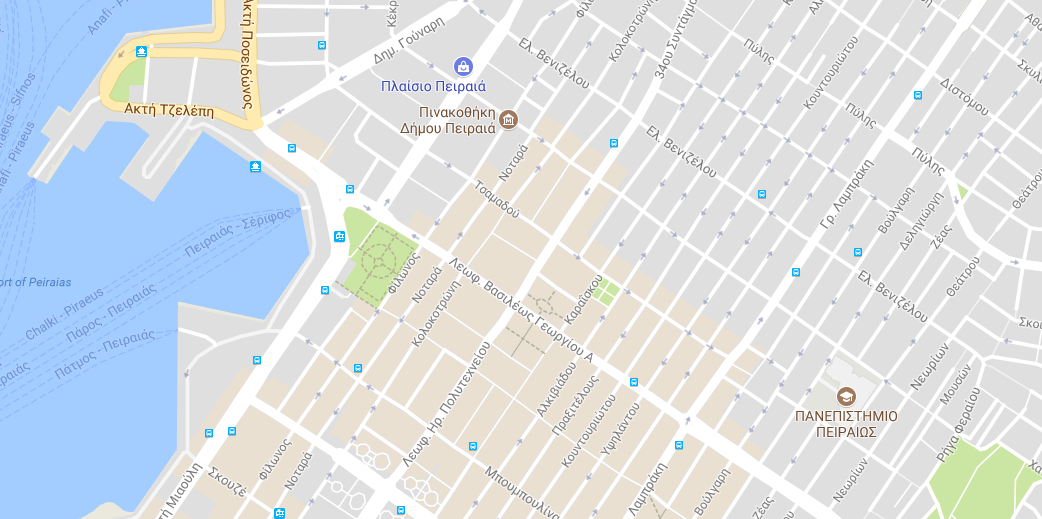 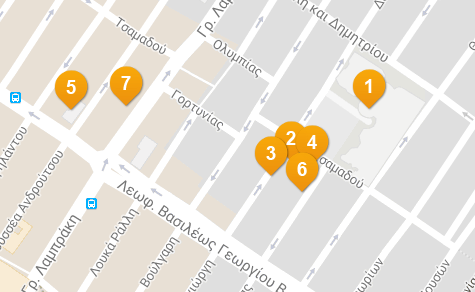 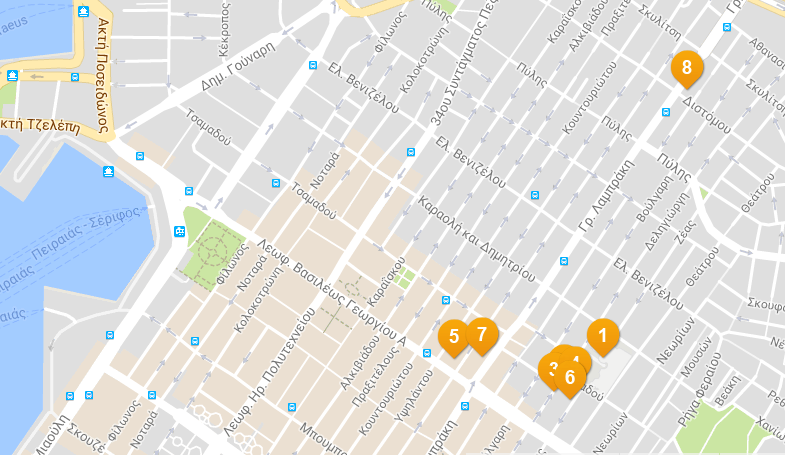 *: Εάν υπάρχουν!: Κατά την περίοδο λειτουργίας της εγκατάστασης1: Σύμφωνα με το τεύχος της τεχνικής περιγραφής2: Από εξειδικευμένο συνεργείοΠΑΡΑΡΤΗΜΑ Β	ΣΥΓΓΡΑΦΗ ΥΠΟΧΡΕΩΣΕΩΝΟΡΙΣΜΟΙ, ΣΥΝΤΟΜΟΓΡΑΦΙΕΣ ΚΑΙ ΑΡΧΙΚΑ (Όπως εμφανίζονται στις παρενθέσεις)Αναθέτουσα αρχή : ΠΑΝΕΠΙΣΤΗΜΙΟ ΠΕΙΡΑΙΩΣ, Καραολή & Δημητρίου 80, Τ.Κ.:185 34, ΠειραιάςΚύριος του έργου (ΚτΕ): ΠΑΝΕΠΙΣΤΗΜΙΟ ΠΕΙΡΑΙΩΣ, Καραολή & Δημητρίου 80, Τ.Κ.:185 34, ΠειραιάςΕργοδότης: ΠΑΝΕΠΙΣΤΗΜΙΟ ΠΕΙΡΑΙΩΣ, Καραολή & Δημητρίου 80, Τ.Κ.:185 34, ΠειραιάςΑνάδοχος ή «εργολήπτης» ή «μελετητής» ή «προμηθευτής» ή «πάροχος υπηρεσιών» νοείται ο οικονομικός φορέας στον οποίο έχει ανατεθεί με δημόσια σύμβαση ή σύμβαση, κατά την έννοια της διάταξης της περίπτωσης 5 του άρθρου 2 του Ν.4412/2016, η κατασκευή έργου ή η μελέτη έργου ή η προμήθεια αγαθών ή η παροχή υπηρεσιών αντίστοιχα.Προϊσταμένη Αρχή (Π.Α.) : ΣΥΓΚΛΗΤΟΣ ΠΑΝΕΠΙΣΤΗΜΙΟΥ ΠΕΙΡΑΙΩΣ, Καραολή & Δημητρίου 80, Τ.Κ.:185 34, ΠειραιάςΔιευθύνουσα Υπηρεσία (∆.Υ.): ΤΜΗΜΑ ΤΕΧΝΙΚΩΝ ΕΡΓΩΝ ΠΑΝΕΠΙΣΤΗΜΙΟ ΠΕΙΡΑΙΩΣ, Καραολή & Δημητρίου 80, Τ.Κ.:185 34, ΠειραιάςΟικονομικό Αντικείμενο της Σύβασης ή αξία της Σύμβασης : Η προβλεπόμενη από τη Σύμβαση Αμοιβή του αναδόχου.Σύμβαση : Το σύνολο των όρων που προσδιορίζουν τα δικαιώματα και τις υποχρεώσεις των αντισυμβαλλομένων, δηλαδή του Εργοδότη και του αναδόχου, και περιλαμβάνονται στα τεύχη του διαγωνισμού, στην απόφαση έγκρισης του αποτελέσματος και το σχετικό ιδιωτικό συμφωνητικό που θα υπογραφεί µμεταξύ των δύο συμβαλλομένων μερών (άρθρ.182 Ν. 4412/2016).Συμβατικά Τεύχη (ή ΠΑΡΑΡΤΗΜΑΤΑ) : Το ιδιωτικό συμφωνητικό που θα υπογραφεί μεταξύ του Εργοδότη και του αναδόχου μαζί µε τα τεύχη τα οποία το συνοδεύουν και το συμπληρώνουν.Τεύχη Διαδικασίας : Κάθε τεύχος που εκδίδεται από τον Εργοδότη και αποστέλλεται στους συμμετέχοντες κατά τη διάρκεια της διαδικασίας:Προκήρυξη μαζί µε τα Προσαρτήματα τηςΣυγγραφή Υποχρεώσεων (Σ.Υ.)Τεύχος Τεχνικής ΠεριγραφήςΤεύχη Προσφορών : Τα τεύχη που παραλαμβάνει ο Εργοδότης συμπληρωμένα από τους Διαγωνιζόμενους κατά το Διαγωνισμό :ΣΥΓΓΡΑΦΗ ΥΠΟΧΡΕΩΣΕΩΝ (ΣΥ)Η παρούσα Σ.Υ. προσδιορίζει το γενικό πλαίσιο και τους ειδικούς όρους για την εκτέλεση των συμβατικών υποχρεώσεων του αναδόχου. Τα ειδικά θέματα που σχετίζονται µε την διαδικασία ανάθεσης περιλαμβάνονται στο τεύχος "Προκήρυξη", ενώ το αντικείμενο και τα τεχνικά χαρακτηριστικά της σύμβασης στο τεύχος "Τεχνικές προδιαγραφές, Περιγραφή Υπηρεσιών και Δαπανών, κλπ".ΠΡΟΣΩΠΙΚΟ ΤΟΥ ΑΝΑΔΟΧΟΥΠΡΟΣΩΠΙΚΟ ΤΕΧΝΙΚΗΣ ΥΠΟΣΤΗΡΙΞΗΣ ΚΑΙ ΣΥΝΤΗΡΗΣΗΣ ΤΩΝ Η/Μ ΕΓΚΑΤΑΣΤΑΣΕΩΝΤο αντικείμενο του έργου προσδιορίζεται ακριβέστερα στο παρόν Τεύχος για τη συντήρηση και επισκευαστικές εργασίες  των μονίμων Η/Μ (ηλεκτρομηχανολογικών - υδραυλικών) και οικοδομικών εγκαταστάσεων των κτηρίων του Πανεπιστημίου Πειραιώς ως ακολούθως :Στο παρόν κείμενο περιγράφονται όλες οι απαραίτητες εργασίες των εν λόγω κτηρίων και των εγκαταστάσεών τους καθώς και αυτοτελών εγκαταστάσεων. Σημειώνεται ότι ο ανάδοχος θα πρέπει να λάβει τα απαραίτητα μέτρα για την απρόσκοπτη λειτουργία του κτηρίου στο οποίο εκτελεί εργασίες χωρίς ιδιαιτέρα προς τούτο αποζημίωση και  θα διενεργείται κατά τρόπο ώστε να εξασφαλίζεται η κανονική λειτουργία αυτής ανεξάρτητα αν υπάρχει ή όχι βλάβη στην εγκατάσταση σε όλη τη διάρκεια της σύμβασης.Επισημαίνεται ότι ο ανάδοχος αμέσως μετά την υπογραφή της σύμβασης, αφού ενημερωθεί από την Υπηρεσία για το σύνολο των εγκαταστάσεων, υποχρεούται να ενημερώσει το προσωπικό του ώστε αυτό να μπορεί, μετά την επισήμανση από τον επιβλέποντα κάποιας βλάβης, να ανταποκρίνεται ως προς την εύρεση και αποκατάσταση αυτής χωρίς περαιτέρω οδηγίες από την επίβλεψη. Επίσης ο  ανάδοχος υποχρεούται να κοινοποιήσει τα τηλέφωνα επικοινωνίας των στην Υπηρεσία.Ο ανάδοχος, μέσα σε ένα (1) μήνα από την υπογραφή της σύμβασης, οφείλει να προβεί σε έλεγχο όλων των εγκαταστάσεων των κτηρίων της εργολαβίας και σε καταγραφή και πρόταση προς την Υπηρεσία τυχόν απαραίτητων επισκευών-επεμβάσεων, ώστε το σύνολο των εγκαταστάσεων να λειτουργεί απρόσκοπτα  και αποδοτικά σ’ όλο το χρονικό διάστημα της συντήρησης.Όλες οι εργασίες που θα εκτελούνται στο αντικείμενο της παρούσας σύμβασης, καθώς και η σειρά εκτέλεσής τους, θα καθορίζονται από τη Διακήρυξη και την Υπηρεσία.Λόγω της ιδιομορφίας του έργου ο ανάδοχος υποχρεούται να διαθέτει τεχνικούς και βοηθούς σε καθημερινή βάση οι οποίοι πρέπει να έχουν τα από το Νόμο απαιτούμενα προσόντα, να είναι αποδεκτοί από την επίβλεψη και να βρίσκονται στα κτήρια του Πανεπιστημίου όλες τις εργάσιμες ημέρες επί 15ώρου βάσεως (7:00 έως 22:00 ήτοι πρωινή βάρδια 7:00-15:00 και απογευματινή βάρδια 14:00-22:00) και τα Σάββατα επί 8ώρου βάσεως (πρωινή βάρδια 7:30 έως 15:30).Επίσης οι συντηρήσεις-επισκευές στις αίθουσες διδασκαλίας και σε όποιους χώρους η χρήση των είναι  καθημερινή από πλήθος χρηστών (φοιτητών κλπ) θα πραγματοποιούνται ενδεικτικά και όχι περιοριστικά κατά τις διακοπές Χριστουγέννων, Πάσχα και Καλοκαιριού κατόπιν συνεννοήσεως με το Τμήμα Τεχνικών Έργων.Ο ανάδοχος πρέπει να προσφέρει τις ανωτέρω υπηρεσίες και κατά τη διάρκεια μη εργάσιμων ωρών του Πανεπιστημίου, ήτοι καθημερινά Δευτέρα έως Παρασκευή πριν τις 07:00 και μετά τις 22:00, Σάββατα πριν τις 08:00 και μετά τις 15:00, Κυριακές και επίσημες αργίες. Αυτό είναι δυνατόν, εφόσον αυτό απαιτηθεί λόγω άμεσης και επείγουσας ανάγκης και μετά από έγκαιρη ειδοποίηση του Πανεπιστημίου τουλάχιστον 12 φορές κατά τη διάρκεια της σύμβασης.Ο Ανάδοχος υποχρεούται επίσης να διαθέσει τεχνικό προσωπικό το οποίο θα αναλάβει τη ενεργοποίηση ή απενεργοποίηση του εξοπλισμού σύμφωνα με το πρόγραμμα λειτουργίας του Πανεπιστημίου αλλά και τις υποδείξεις της Υπηρεσίας, αναλόγως των αναγκών που τυχόν να προκύψουν. Η εργασία αυτή ενδεικτικά μπορεί να περιλαμβάνει άνοιγμα–κλείσιμο της κεντρικής ψύξης/θέρμανσης, ενεργοποίηση του εξαερισμού, άνοιγμα – κλείσιμο φωτισμού σε χώρους των κτηρίων κλπ. δηλαδή τη λειτουργία των Η/Μ εγκαταστάσεων.Σε περίπτωση αντικατάστασης του τεχνίτη από το συνεργείο του αναδόχου για οποιανδήποτε λόγο, η ενημέρωση αυτού σχετικά με τις εγκαταστάσεις είναι υποχρέωση του αναδόχου.Ο Ανάδοχος υποχρεούται να φροντίζει με δαπάνες του Πανεπιστημίου να διατηρείται ικανό απόθεμα ανταλλακτικών αναλώσιμων και υλικών για την άμεση αντιμετώπιση τεχνικών προβλημάτων, σε χώρο αποθήκης που θα του παραχωρηθεί όπως περιγράφεται στη παράγραφο «ΑΝΤΑΛΛΑΚΤΙΚΑ». Ο επιβλέπων μηχανικός θα καταθέτει τον εβδομαδιαίο προγραμματισμό με τις παρατηρήσεις του-τεχνική έκθεση και οι τεχνίτες-βοηθοί θα συμπληρώνουν τα φύλλα ημερολογίου έργου, έντυπα συντήρησης ενυπόγραφα, όπως παρατίθεται παρακάτω, στην υπηρεσία κατ΄ ελάχιστον ως κατωτέρω (σύμφωνα με το οργανόγραμμα της τεχνικής προσφορά του):Ένας (1) Μηχ/γος Ηλ/γος A.E.I. ή Α.Τ.Ε.Ι. ως υπεύθυνο του έργου για την επίβλεψη της καλής εκτέλεσης των εργασιών λειτουργίας, συντήρησης, επισκευών και όχι λιγότερο από οκτώ (8) ώρες εβδομαδιαίως κατά τις εργάσιμες μέρες και ώρες καθώς και σε περιπτώσεις μεγάλων βλαβών και επιθεωρήσεων.Τεχνικό Προσωπικό (8άωρη πρωϊνή εργασία στις εργάσιμες ημέρες) – 4 άτομα :         Τεχνίτης Ηλεκτρολόγος ή/και Υδραυλικός ή/και Ψυκτικός        Βοηθός Ηλεκτρολόγος ή/και Υδραυλικός ή/και Ψυκτικός. Τεχνικό Προσωπικό (8άωρη απογευματινή εργασία στις εργάσιμες ημέρες και Σάββατο πρωϊνή βάρδια) - 1 άτομο :         Ένας (1) βοηθός Ηλεκτρολόγος ή Υδραυλικός ή Ψυκτικός. Το ανωτέρω προσωπικό προσλαμβάνεται και αμείβεται από τον Ανάδοχο, ο οποίος και υποχρεούται να το ασφαλίσει στα προβλεπόμενα από το νόμο ασφαλιστικά ταμεία, ευθυνόμενος αυτός μόνος έναντι παντός, για αποζημίωση εξ οποιουδήποτε ατυχήματος σε πρόσωπα ή πράγματα συμβεί κατά την εκτέλεση των εργασιών συντήρησης.Για την συντήρηση των εγκαταστάσεων  των κτηρίων ο ανάδοχος είναι υποχρεωμένος να διαθέτει επί τόπου του έργου το κατά περίπτωση απαιτούμενο προσωπικό (σε πλήθος και ικανότητα) το οποίο μπορεί να εξασφαλίσει την έγκαιρη και ορθή ολοκλήρωση των προβλεπόμενων εργασιών και απαιτήσεων του προγράμματος συντήρησης του τεύχους «ΠΡΟΓΡΑΜΜΑ ΕΡΓΑΣΙΩΝ ΣΥΝΤΗΡΗΣΗΣ». Η διάθεση του προσωπικού της συντήρησης επί τόπου του έργου για την εκτέλεση των σχετικών εργασιών, θα γίνεται με την αντίστοιχη συχνότητα που απαιτούν οι εργασίες αυτές και η οποία ορίζεται στο τεύχος «ΠΡΟΓΡΑΜΜΑ ΕΡΓΑΣΙΩΝ ΣΥΝΤΗΡΗΣΗΣ»Το αντικείμενο του προσωπικού ή και των εξωτερικών συνεργατών που είναι επιφορτισμένοι με την συντήρηση των εγκαταστάσεων των κτηρίων φαίνεται κατά περίπτωση στο τεύχος «ΠΡΟΓΡΑΜΜΑ ΕΡΓΑΣΙΩΝ ΣΥΝΤΗΡΗΣΗΣ».Στο σημείο αυτό επισημαίνεται ρητώς ότι, οι επισκέψεις αυτές θα γίνονται κατά τις εργάσιμες ημέρες και ώρες, μόνο εάν δεν επηρεάζεται η εύρυθμη λειτουργία των κτηρίων, ενώ σε αντίθετη περίπτωση οι επισκέψεις αυτές θα γίνονται εκτός εργασίμων ωρών ή και ημερών, χωρίς ιδιαίτερη αποζημίωση.Ο ανάδοχος υποχρεούται να τηρεί τις διατάξεις της νομοθεσίας περί υγείας και ασφάλειας των εργαζομένων και πρόληψης του επαγγελματικού κινδύνου».ΥΠΕΥΘΥΝΟΣ ΑΕΡΙΟΥΣτην υποχρέωση του αναδόχου περιλαμβάνεται, για όλη την διάρκεια της σύμβασης, η διάθεση ατόμου, το οποίο θα πρέπει να έχει το κατά νόμον δικαίωμα, ώστε να οριστεί ως υπεύθυνος αερίου προς την ΕΠΑ ΑΤΤΙΚΗΣ ΑΕ, αναλαμβάνοντας όλες τις αρμοδιότητες και τα καθήκοντα, τα οποία απορρέουν από την κείμενη νομοθεσία των εσωτερικών εγκαταστάσεων φυσικού αερίου.Για τον ορισμό του Υπευθύνου Αερίου, ο Ανάδοχος θα προσκομίσει υπογεγραμμένη από το αρμόδιο άτομο, Δήλωση Αποδοχής Υπευθύνου Αερίου προς την ΕΠΑ ΑΤΤΙΚΗΣ ΑΕ.Ο Υπεύθυνος Αερίου θα βρίσκεται σε διαρκεί επαφή με την Υπηρεσία των κτηρίων, με την Εταιρία Πάροχο του Φυσικού Αερίου (ΕΠΑ ΑΤΤΙΚΗΣ ΑΕ), τον επιβλέποντα μηχανικό της υπηρεσίας, τον μηχανικό του αναδόχου, καθώς και το προσωπικό της καθημερινής συντήρησης επίβλεψης και λειτουργίας για επίλυση προβλημάτων που αφορούν την λειτουργία, την συντήρηση, τις επισκευές και την αντιμετώπιση εκτάκτων καταστάσεων σε ολόκληρο το εσωτερικό δίκτυο του Φυσικού Αερίου του κτιρίου.Επίσης είναι υποχρεωμένος να διαθέτει κινητό τηλέφωνο για κλήση σε περίπτωση επείγουσας βλάβης, τον αριθμό του οποίου θα γνωστοποιήσει στη Υπηρεσία του Κτιρίου. ΤΕΧΝΙΚΟΣ ΑΣΦΑΛΕΙΑΣΟ Ανάδοχος θα διαθέτει Τεχνικό Ασφαλείας ο οποίος:θα παρέχει υποδείξεις και συμβουλές σχετικά με θέματα ασφαλείας στο χώρο εργασίας. Θα συμβουλεύει εγγράφως σχετικά με την επιλογή και τον έλεγχο μέσων ατομικής προστασίας, την διαμόρφωση του περιβάλλοντος και την οργάνωση του ειδικού χώρου εργασίας (μηχανοστάσιο). Θα ελέγχει την ασφάλεια των εγκαταστάσεων πριν την λειτουργία τους και θα επιβλέπει τις συνθήκες εργασίας και τα μέτρα ασφαλείας με τακτικές επιθεωρήσεις, ενημερώνοντας εγγράφως την Διευθύνουσα Υπηρεσία. Θα εποπτεύει το σύστημα πυρασφάλειας και θα καταθέτει διμηνιαία έκθεση με παρατηρήσεις, υποδείξεις και λύσεις τυχόν θεμάτων που θα προκύψουν. Θα είναι υπεύθυνος για την εκπαίδευση των εργαζομένων σε θέματα πυρασφάλειας.Ο Τεχνικός Ασφαλείας θα πρέπει να είναι πτυχιούχος με ειδικότητα από τις επιτρεπόμενες ειδικότητες τεχνικών ασφαλείας (σύμφωνα με των ν. 3850/2010). Να διαθέτει τουλάχιστον τριετή  (3) προϋπηρεσία στο ίδιο αντικείμενο (επαγγελματικού κινδύνου). ΑΝΤΙΚΕΙΜΕΝΟ ΠΡΟΣΩΠΙΚΟΥΠΡΟΣΩΠΙΚΟ ΣΥΝΤΗΡΗΣΗΣ ΚΑΙ ΤΕΧΝΙΚΗΣ ΥΠΟΣΤΗΡΙΞΗΣΤο αντικείμενο του προσωπικού καθημερινής συντήρησης επίβλεψης και λειτουργίας ορίζεται αναλυτικότερα στις παρακάτω παραγράφους.ΜΗΧΑΝΟΛΟΓΟΣ ή ΗΛΕΚΤΡΟΛΟΓΟΣ ΜΗΧΑΝΙΚΟΣ ΠΕ ή ΤΕΟ συγκεκριμένος μηχανικός :θα είναι ο Διευθύνων, ο Επιβλέπων και ο υπεύθυνος του έργου και της ομάδας συντήρησης, δηλαδή του μονίμου προσωπικού και των εξωτερικών συνεργατών του ΑΝΑΔΟΧΟΥ.Θα έχει την ευθύνη, θα είναι υπεύθυνος για την μηχανολογική κάλυψη και ανάληψη ευθύνης του ηλεκτρικού υποσταθμού των κτηρίων προς την ΔΕΗ, καθώς οποιαδήποτε άλλη υποχρέωση προς τη ΔΕΗ,  ο οποίος θα διαθέτει το κατά νόμον δικαίωμα. Για τον ορισμό του Υπευθύνου ηλεκτρικού υποσταθμού των κτηρίων προς την ΔΕΗ, ο Ανάδοχος θα προσκομίσει υπογεγραμμένη από το αρμόδιο άτομο, Δήλωση Αποδοχής Υπευθύνου ηλεκτρικού υποσταθμού των κτηρίων προς την ΔΕΗ.θα έχει την ευθύνη κατά τον νόμο, θα είναι υπεύθυνος για τον έλεγχο, τον προγραμματισμό και τον συντονισμό των εργασιών συντήρησης, την επικοινωνία με το φορέα και τη σύνταξη τεχνικών εκθέσεων σχετικών με τη λειτουργία, συντήρηση και βελτίωση των Η/Μ εγκαταστάσεων των κτηρίων.θα είναι ο υπεύθυνος του έργου για την επίβλεψη της καλής εκτέλεσης των εργασιών συντήρησης και των εργασιών αποκατάστασης βλαβών, την ενημέρωση του φορέα, της ασφάλειας λειτουργίας των εγκαταστάσεων, κλπ. οφείλει να είναι παρόν σύμφωνα με την αντίστοιχη διαθεσιμότητα η οποία ορίζεται στην παράγραφο «ΠΡΟΣΩΠΙΚΟ ΣΥΝΤΗΡΗΣΗΣ ΚΑΙ  ΤΕΧΝΙΚΗΣ ΥΠΟΣΤΗΡΙΞΗΣ», τόσο κατά την διάρκεια του κανονικού ωραρίου του, όσο και εκτάκτως είτε εντός είτε εκτός του κανονικού του ωραρίου, εφόσον προκύψουν ζητήματα ή ανάγκες παρουσίας του ή ζητηθεί από την υπηρεσία.ΗΛΕΚΤΡΟΛΟΓΟΣ ΣΥΝΤΗΡΗΤΗΣ - ΗΛΕΚΤΡΟΝΙΚΟΣΟφείλει να είναι παρόν σύμφωνα με την αντίστοιχη διαθεσιμότητα η οποία ορίζεται στην παράγραφο «ΠΡΟΣΩΠΙΚΟ ΣΥΝΤΗΡΗΣΗΣ ΚΑΙ  ΤΕΧΝΙΚΗΣ ΥΠΟΣΤΗΡΙΞΗΣ», τόσο κατά την διάρκεια του κανονικού ωραρίου του, όσο και εκτάκτως είτε εντός είτε εκτός του κανονικού του ωραρίου, εφόσον προκύψουν ζητήματα ή ανάγκες παρουσίας του ή ζητηθεί από την υπηρεσία.Γενικά το αντικείμενό του περιλαμβάνει ενδεικτικώς και όχι περιοριστικώς τα κάτωθι:Επιθεώρηση των φωτιστικών σωμάτων, αντικατάσταση λαμπτήρων και λοιπών εξαρτημάτων (πυκνωτές, ballasts, starters, μ/σ, κλπ.), καθαρισμός λαμπτήρων και φωτιστικών σωμάτων από σκόνη.Αντικατάσταση ή αποκατάσταση καμμένων – καταστρεμμένων ασφαλειών ή μικροαυτόματων, ραγοδιακοπτών και λοιπών εξαρτημάτων ή υλικών ηλεκτρολογικών πινάκων τάσεως έως 400V.Επιθεώρηση καλής λειτουργίας όλων των ηλεκτρικών πινάκων και υποπινάκων των κτηρίων (επιμελημένος καθαρισμός σκόνης, σύσφιξη ηλεκτρικών επαφών, έλεγχος ευαισθησίας διακοπτών διαφυγής έντασης, έλεγχος λειτουργίας ενδεικτικών λυχνιών ύπαρξης τάσης, έλεγχος και συμπλήρωση σήμανσης πινάκων και αναχωρήσεων αυτών, λίπανση κινούμενων μερών διακοπτών με ειδικό spray, κλπ.).Έλεγχος, καταγραφή και ισοκατανομή των ηλεκτρικών φορτίων των πινάκων και υποπινάκων που παρουσιάζουν ασυμμετρία φάσης.Σύνταξη μονογραμμικών σχεδίων όλων των πινάκων και υποπινάκων και των φορτίων που τροφοδοτούνται από αυτούς.Επιθεώρηση, αντικατάσταση ρευματοδοτών. Ή αποκατάσταση διακοπτών φωτισμού και ρευματοδοτώνΕπιθεώρηση, αντικατάσταση ή αποκατάσταση μικροφώνων και  λοιπών εξαρτημάτων και πηγών συστήματος ήχου.Την λειτουργική υποστήριξη και παρακολούθηση των ειδικών συστημάτων των κτηρίων, συστήματα πυρόσβεσης, πυρανίχνευσης, οπτικοακουστικά συστήματα, γκαραζόπορτες, μπάρα εισόδου, κλπΈλεγχος, αποκατάσταση ή αντικατάσταση, ηλεκτροκινητήρων, ανεμιστήρων, τερματικών μονάδων θέρμανσης ή και ψύξης, κυκλοφορητών, αντλιών, συγκροτημάτων, μηχανημάτων, πηγών θέρμανσης και ψύξης.Οτιδήποτε άλλο μπορεί να εκτελέσει από το Πρόγραμμα Συντήρησης Γενικώς την καταγραφή και την άμεση αντιμετώπιση τυχόν προβλημάτων που εντοπίζονται καθώς και την εκτέλεση οποιασδήποτε εντολής της Υπηρεσίας σχετικής με την συντήρηση και λειτουργία της ηλεκτρολογικής εγκατάστασης των κτηρίων (αφή – σβέση φωτιστικών σωμάτων, μηχανημάτων κλιματισμού, αερισμού, θέρμανσης, κλπ.).Καταμέτρηση των υλικών που απαιτούνται για την συντήρηση. Για την προμήθεια των υλικών ισχύουν τα όσα αναφέρονται στην παράγραφο «ΑΝΤΑΛΛΑΚΤΙΚΑ».ΤΕΧΝΙΤΗΣ ΥΔΡΑΥΛΙΚΟΣΟφείλει να είναι παρόν σύμφωνα με την αντίστοιχη διαθεσιμότητα η οποία ορίζεται στην παράγραφο «ΠΡΟΣΩΠΙΚΟ ΣΥΝΤΗΡΗΣΗΣ ΚΑΙ  ΤΕΧΝΙΚΗΣ ΥΠΟΣΤΗΡΙΞΗΣ», τόσο κατά την διάρκεια του κανονικού ωραρίου του, όσο και εκτάκτως είτε εντός είτε εκτός του κανονικού του ωραρίου, εφόσον προκύψουν ζητήματα ή ανάγκες παρουσίας του ή ζητηθεί από την υπηρεσία.Γενικά το αντικείμενό του περιλαμβάνει ενδεικτικώς και όχι περιοριστικώς τα κάτωθι:Έλεγχος, αποκατάσταση ή αντικατάσταση κρουνών, διακοπτών, βρυσών, αναμικτήρων, μπαταριών, δοχείων πλύσεως λεκανών, βαλβίδων έκπλυσης λεκανών, πλωτήρων (φλοτέρ), σπιράλ συνδέσεως, κλπ. Τα μικροϋλικά (ελαστικά στεγανοποιητικά, Teflon, καννάβι, κλπ.) είναι ευθύνη του αναδόχου και συμπεριλαμβάνονται στο τίμημα.Έλεγχος, αποκατάσταση ή αντικατάσταση κρουνών, διακοπτών, βανών, ηλεκτροβανών, εξαεριστικών και λοιπών εξαρτημάτων και οργάνων δικτύων θέρμανσης, κλιματισμού, πυρόσβεσης με νερό, κλπ. Τα μικροϋλικά (ελαστικά στεγανοποιητικά, Teflon, καννάβι, κλπ.) είναι ευθύνη του αναδόχου και συμπεριλαμβάνονται στο τίμημα.Συντήρηση, καθαρισμός, απόφραξη υδροσυλλεκτήρων, υδρορροών, φρεατίων και εσχαρών δικτύου ομβρίων.Συντήρηση, καθαρισμός, απόφραξη δικτύου αποχέτευσης, φρεατίων, παγίδων κλπ.Καθαρισμός όλων των φρεατίων ομβρίων υδάτων, των εσχαρών, των καναλιών απορροής ομβρίων, των υδρορροών, των ταρατσομόλυβων κλπ., με απομάκρυνση των αχρήστων προϊόντων και με πιθανή χρήση  αποφρακτικού μηχανήματος για την καλή λειτουργία όλων των φρεατίων, καναλιών,  κλπ. όλων των κτηρίων του αντικειμένου της διακήρυξης.Μηνιαίος καθαρισμός χώρων όπου βρίσκονται Η/Μ εγκαταστάσεις σε όλα τα κτίρια ιδιόκτητα και ενοικιαζόμενα. Ιδιαίτερη αναφορά γίνεται στην ταράτσα του κεντρικού κτηρίου και στους χώρους της οδού Θεάτρου αλλά και στις ταράτσες της οδού Δεληγιώργη 105-107, Ανδρούτσου 150 και Γρ. Λαμπράκη 21. Επίσης στις υποχρεώσεις του αναδόχου είναι κάθε συναφής βοηθητική εργασία, ήτοι κάθε απαραίτητη εργασία και υλικό για τη διατήρηση των κτηρίων του αντικειμένου της διακήρυξης  σε καλή λειτουργία.Μηνιαίος  καθαρισμός  καναλιών απορροής  ομβρίων  στη   στέγη  του  παλαιού  αμφιθεάτρου (αμφ Αθανσίου Κανελλόπουλου).	Αποκατάσταση διαρροών δικτύων ύδρευσης, αποχέτευσης λυμάτων, ομβρίων, πυρόσβεσης, θέρμανσης, κλιματισμού.Αποκατάσταση φθαρμένων μονώσεων δικτύων.Εξαέρωση δικτύων και μηχανημάτων ή συσκευών ενεργητικών ή παθητικών που διαθέτουν χειροκίνητα εξαεριστικά.Έλεγχος, συντήρηση, αποκατάσταση ή αντικατάσταση, κυκλοφορητών, αντλιών, συγκροτημάτων, τερματικών μονάδων θέρμανσης ή και ψύξης, δοχείων, μηχανημάτων, πηγών θέρμανσης και ψύξης (λέβητες, ψύκτες, πύργοι ψύξεως εφόσον υπάρχουν).Γενικώς την καταγραφή και την άμεση αντιμετώπιση τυχόν προβλημάτων που εντοπίζονται καθώς και την εκτέλεση οποιασδήποτε εντολής της Υπηρεσίας σχετικής με την συντήρηση και λειτουργία της υδραυλικών εγκαταστάσεων των κτηρίων (μηχανημάτων κλιματισμού, θέρμανσης, ύδρευσης, πυρόσβεσης κλπ.).Καταμέτρηση των υλικών που απαιτούνται για την συντήρηση. Για την προμήθεια των υλικών ισχύουν τα όσα αναφέρονται στην παράγραφο ΑΝΤΑΛΛΑΚΤΙΚΑ».ΤΕΧΝΙΤΗΣ ΨΥΚΤΙΚΟΣΟφείλει να είναι παρόν σύμφωνα με την αντίστοιχη διαθεσιμότητα η οποία ορίζεται στην παράγραφο «ΠΡΟΣΩΠΙΚΟ ΣΥΝΤΗΡΗΣΗΣ ΚΑΙ  ΤΕΧΝΙΚΗΣ ΥΠΟΣΤΗΡΙΞΗΣ», τόσο κατά την διάρκεια του κανονικού ωραρίου του, όσο και εκτάκτως είτε εντός είτε εκτός του κανονικού του ωραρίου, εφόσον προκύψουν ζητήματα ή ανάγκες παρουσίας του ή ζητηθεί από την υπηρεσία.Γενικά το αντικείμενό του περιλαμβάνει ενδεικτικώς και όχι περιοριστικώς τα κάτωθι:Έλεγχο, τακτική συντήρηση (καθαρισμός στοιχείων εσωτερικών και εξωτερικών μονάδων, καθαρισμός φίλτρων εσωτερικών μονάδων, κλπ.), των διαιρουμένων τύπου αντλιών θερμότητας που υπάρχουν στο κτίριο.Έλεγχο, τακτική συντήρηση των υδρόψυκτων ψυκτών που υπάρχουν στο κτίριο.Έλεγχο, τακτική συντήρηση, γενικός καθαρισμός, καθαρισμός λεκανών συμπυκνωμάτων, αντικατάσταση φίλτρων, έλεγχος ιμάντων, ανεμιστήρων, λίπανση εδράνων, κεντρικών κλιματιστικών μονάδων καθώς και εσωτερικών μονάδων induction και φίλτρων τύπου ρολού.Καθαρισμός στα δώματα των κτηρίων καθώς των χώρων FanCoil που περιβάλλονται από την ξύλινη επένδυση) μετά την καταγραφή των άχρηστων υλικών και η απομάκρυνση αυτών θα πραγματοποιείται κατόπιν συνεννόησης με το Τμήμα Τεχνικών Έργων.Γενικώς την καταγραφή και την άμεση αντιμετώπιση τυχόν προβλημάτων που εντοπίζονται καθώς και την εκτέλεση οποιασδήποτε εντολής της Υπηρεσίας σχετικής με την συντήρηση και λειτουργία των ψυκτικών εγκαταστάσεων των κτηρίων.Καταμέτρηση των υλικών που απαιτούνται για την συντήρηση. Για την προμήθεια των υλικών ισχύουν τα όσα αναφέρονται στην παράγραφο «ΑΝΤΑΛΛΑΚΤΙΚΑ».ΑΝΤΑΛΛΑΚΤΙΚΑΤα ανταλλακτικά που αναφέρονται στον Προϋπολογισμό αναφέρονται για όλες τις εγκαταστάσεις των κτηρίων και ο ανάδοχος βαρύνεται το κόστος της εργασίας όπως αναφέρεται στην συντήρηση Υποχρεώσεις Αναδόχου και στην προσφορά του και η αξία των υλικών της συνηθισμένης συντήρησης δηλ. λίπος, φίλτρα και στουπί κλπ. και εργασιών/υλικών)». Τον ανάδοχο βαρύνουν οι εργασίες εργατοτεχνικού προσωπικού όπως αναφέρονται στη διακήρυξη.Κάθε αναλώσιμο υλικό, ανταλλακτικό ή μικροϋλικό που κρίνεται απαραίτητο, για την απρόσκοπτη λειτουργία των εγκαταστάσεων σε συνεννόηση πάντα με το Τμήμα Τεχνικών Έργων.Σε κάθε περίπτωση τα υλικά αυτά φυλάσσονται και διαχειρίζονται με ευθύνη του Αναδόχου σε αποθηκευτικό χώρο που θα του παραχωρηθεί επί τόπου του έργου.Τα εξαρτήματα, μηχανήματα κλπ που θα τοποθετούνται θα έχουν σήμανση CE.ΕΞΩΤΕΡΙΚΟΙ ΣΥΝΕΡΓΑΤΕΣ ΣΥΝΤΗΡΗΣΗΣΟ Ανάδοχος υποχρεούται να συνεργάζεται με εξειδικευμένες εταιρείες (το όνομα των οποίων θα γνωστοποιήσει στην Υπηρεσία με την υπογραφή της σύμβασης), για την συντήρηση εγκαταστάσεων ή εξοπλισμού που ο ίδιος πιθανόν δεν μπορεί να καλύψει, λόγω του ότι δεν διαθέτει τις κατά νόμο απαιτούμενες άδειες και πτυχία π.χ.  εγκαταστάσεων ή εξοπλισμού, ενδεικτικά και όχι περιοριστικά για τα κάτωθι :Καυστήρες-Λέβητες Φυσικού Αερίου των εγκαταστάσεων Κεντρικής ΘέρμανσηςΥδρόψυκτοι Ψύκτες των εγκαταστάσεων Κλιματισμού – ΑερισμούΧημικός & Μηχανικός Καθαρισμός Υδρόψυκτου Ψυκτικού ΣυγκροτήματοςΑναγόμωση πυροσβεστήρωνΥποσταθμοί Μέσης-Χαμηλής Τάσης και Ηλεκτροπαραγωγά ΖεύγηΣύστημα Διαχείρισης Κτηρίων – BMSΣύστημα Αδιάλειπτης Τροφοδοσίας- UPSΓια τις ανωτέρω εγκαταστάσεις ο Ανάδοχος μαζί με την γνωστοποίηση των  ονομάτων των εξωτερικών συνεργατών θα προσκομίσει και τα απαραίτητα πιστοποιητικά ή εξουσιοδοτήσεις της κατασκευάστριας εταιρείας, ότι μπορεί  να εκτελεί εργασίες συντήρησης – ελέγχου του αντιστοίχου εξοπλισμού.Η αμοιβή και των εξωτερικών συνεργατών επιβαρύνει μερικώς τον ανάδοχο, ο οποίος είναι και ευθυνόμενος αυτός μόνος έναντι παντός, για αποζημίωση εξ οποιουδήποτε ατυχήματος σε πρόσωπα ή πράγματα συμβεί κατά την εκτέλεση των εργασιών συντήρησης.ΕΚΤΑΚΤΕΣ – ΜΗ ΠΡΟΓΡΑΜΜΑΤΙΣΜΕΝΕΣ ΕΠΙΣΚΕΨΕΙΣ  (ΕΠΙΠΛΕΟΝ ΠΡΟΣΩΠΙΚΟ ΕΠΙΣΚΕΥΩΝ)Στο σημείο αυτό επισημάνεται ρητώς ότι, στην περίπτωση κατά την οποία για την εκτέλεση οποιασδήποτε εργασίας εντός ή εκτός των ωρών λειτουργίας, η οποία αφορά το αντικείμενο οποιασδήποτε ειδικότητας που περιγράφεται ανωτέρω, απαιτηθεί επιπλέον προσωπικό των ανωτέρω ειδικοτήτων η/και βοηθητικό προσωπικό των ανωτέρω ειδικοτήτων (βοηθός ηλεκτρολόγου, ή/και τεχνίτη υδραυλικού, ή/και τεχνίτη ψυκτικού ή/και εργατοτεχνίτη οικοδόμου, ή/και σιδηρουργού-αλουμινά) ή/και ανειδίκευτος εργάτης, Οικοδόμου ή Σιδηρουργού ή Αλουμινά ή διαγνωστικού ελέγχου κλπ όταν αυτό ζητηθεί από την υπηρεσία τότε αυτός ζητείται ή/και προεγκρίνεται από την υπηρεσία σύμφωνα με την αντίστοιχη παράγραφο «ΠΡΟΣΩΠΙΚΟ ΣΥΝΤΗΡΗΣΗΣ ΚΑΙ  ΤΕΧΝΙΚΗΣ ΥΠΟΣΤΗΡΙΞΗΣ».ΕΡΓΑΤΟΤΕΧΝΙΤΗΣ ΟΙΚΟΔΟΜΟΣΟφείλει να είναι παρόν εφόσον προκύψουν ζητήματα ή ανάγκες παρουσίας του ή ζητηθεί από την υπηρεσία.Γενικά το αντικείμενό του περιλαμβάνει ενδεικτικώς και όχι περιοριστικώς τα κάτωθι:Εργασίες γενικών καθηκόντωνΕργασίες ανειδίκευτου εργάτη (π.χ. καθαρισμός υδρορροών δωμάτων, καθαρισμός καναλιών ομβρίων κλπ)Μικροεπισκευές επίπλων με ή χωρίς μικροϋλικά (κόλλα, τσέρκια, γωνίες, στριφώνια κλπ).Έλεγχο, αποκατάσταση ή αντικατάσταση σε βιομηχανικά δάπεδα (τοπική εφαρμογή επισκευαστικής κονίας, επαναχρωματισμοί κλπ).Έλεγχο, αποκατάσταση ή αντικατάσταση σε πλαστικά δάπεδα και λινόλεουμ (τοπικές αποκολλήσεις, φθορές)Έλεγχο, αποκατάσταση ή αντικατάσταση σε δάπεδα πλακιδίων και μαρμάρων (τοπικές αποκολλήσεις, φθορές).Κατασκευή και εφαρμογή κονιοδεμάτων.Επαλείψεις, σφραγίσεις και στοκαρίσματα.Τοπικούς χρωματισμούς και σπατουλαρίσματα.Επισκευές ψευδοροφών εκτός του σκελετού.Επενδύσεις επιφανειών (με γυψοσανίδα, λαμαρίνα, ξύλο κλπ).Καθαιρέσεις δομικών στοιχείων λόγω επικινδυνότητας.Επενδύσεις επιφανειών (με γυψοσανίδα, λαμαρίνα, ξύλο κλπ).Έλεγχο, αποκατάσταση στεγανότητας δωμάτων και λοιπόν επιφανειών με ανανέωση σφραγίσεων και επαλείψεων. Αποκόλληση αφισών και καθαρισμός των επιφανειών, μεταφορές επίπλων, εργαστηριακών πάγκων και οποιονδήποτε αντικειμένων σε άλλες θέσεις, ή σε θέσεις αποθήκευσης ή σε θέσεις φόρτωσης προς απομάκρυνση από τα κτήρια, μικροεπεμβάσεις σε δομικά στοιχεία και τοπικά μερεμέτια και κάθε συναφής  βοηθητική  εργασία.Επισκευή και αποκατάσταση επιφανειών (τοιχοποιίας προσόψεις, σκυρόδεμα, εμφανή μπετά, μάρμαρα εξώπορτες και άλλα) αποχρωματισμού graffiti και αποκόλληση αφισών με ειδικά προϊόντα μακράς διαρκείας προστασίας.Αναλυτικά για : Αίθουσες διδασκαλίας.Αποξήλωση κινητών πινάκων στις αίθουσες διδασκαλίας του κεντρικού κτηρίου, επισκευή μετά των υλικών, την επανατοποθέτηση τους  και παράδοση σε πλήρη λειτουργία. Αντικατάσταση σπασμένων εδράνων και ανακλινόμενων καθισμάτων και τα υλικά βαρύνουν το Πανεπιστήμιο.Αντικατάσταση και στερέωση θρανίων και καθισμάτων με ούπατ και στριφώνια ή με μεταλλικές ντίζες μαζί με τα υλικά των και παράδοση σε πλήρη λειτουργία.Συντήρηση και επισκευή όλων των θυρών και παραθύρων του κτηρίου με πρώτη προτεραιότητα τους κοινόχρηστους χώρους, τους χώρους υγιεινής και τις αίθουσες διδασκαλίας και στη συνέχεια τους χώρους γραφείων και εργαστηρίων. Όσα στοιχεία διαπιστώνεται βλάβη και επιδέχονται επισκευής, αυτή γίνεται άμεσα και η βλάβη αποκαθίσταται.Επισκευή ή εργασίες αντικατάστασης κάθε μεταλλικού και ξύλινου στοιχείου είτε δομικού είτε εξοπλισμού (π.χ. επιδιόρθωση ή εργασίες αντικατάστασης ή αποκατάστςσης λειτουργίας ειδών σκίασης-πανώ συσκότισης διαφόρων τύπων και υλικών και μπάρας πανικού, ρύθμιση και επισκευή μεντεσέδων, σύσφιξη έδρασης θρανίων, λίπανση ράουλων συρματόσχοινου πινάκων, επιδιόρθωση γραφειακού εξοπλισμού εφόσον το επιδέχεται) καθώς και την εκτέλεση μικροκατασκευών.ΕΡΓΑΤΟΤΕΧΝΙΤΗΣ ΣΙΔΗΡΟΥΡΓΟΣ - ΑΛΟΥΜΙΝΑΣΟφείλει να είναι παρόν εφόσον προκύψουν ζητήματα ή ανάγκες παρουσίας του ή ζητηθεί από την υπηρεσία.Γενικά το αντικείμενό του περιλαμβάνει ενδεικτικώς και όχι περιοριστικώς τα κάτωθι:Κάθε είδους έλεγχος και επισκευή υαλοπετάσματος αλουμινίου (αλλαγή ή επισκευή μηχανισμού ανοίγματος ή και ανάκλισης, λαστιχάκια, σπανιολέτα κ.λ.π).Μικροσιδηροκατασκευές με ή χωρίς ηλεκτροσυγκόλληση.Έλεγχο, αποκατάσταση ή αντικατάσταση σε πόμολα, κλειδαριές, μπάρες πανικούΜικροεπισκευές όπως ενδεικτικά π.χ. εφαρμογή σιδηρογωνιών για στήριξη επίπλων (βιβλιοθήκες, καρέκλες, κ.λ.π).Γενικώς την καταγραφή και την άμεση αντιμετώπιση τυχόν προβλημάτων που εντοπίζονται καθώς και την εκτέλεση οποιασδήποτε εντολής της Υπηρεσίας σχετικής με την συντήρηση και λειτουργία μεταλλικών στοιχείων των εγκαταστάσεων των κτηρίων.Καταμέτρηση των υλικών που απαιτούνται για την συντήρηση. Για την προμήθεια των υλικών ισχύουν τα όσα αναφέρονται στην παράγραφο ΑΝΤΑΛΛΑΚΤΙΚΑΑντικατάσταση εξαρτημάτων θυρών, φεγγιτών και παραθύρων (μεντεσέδες, χειρολαβές, κλειδαριές, ομφαλοί).ΠΡΟΣΘΕΤΕΣ ΥΠΗΡΕΣΙΕΣ ΚΑΙ ΥΛΙΚΑΚατά την διάρκεια της σύμβασης μπορεί να κριθεί αναγκαία η εκτέλεση εργασίας και αποκατάστασης βλάβης, προμήθεια υλικών, μηχανημάτων, οργάνων κλπ που είναι αναγκαίες για την λειτουργία των εγκαταστάσεων των κτηρίων. Εάν υπάρχει ανάγκη άλλου τρόπου αντιμετώπισης της επισκευής είτε χρήζουν αντικατάσταση και δεν περιλαμβάνονται στον κατάλογο των ανταλλακτικών ή εργασιών (Κεφάλαιο Α2, Β, Γ και Δ του προϋπολογισμού) αυτή αποτιμάται και κατατίθεται Τεχνική Έκθεση στην Υπηρεσία (με πλήρη στοιχεία περιγραφής-προδιαγραφές, τοποθέτησης, κλπ) με ενδεικτικό προϋπολογισμό σε πλήρη λειτουργία.ΛΟΙΠΕΣ ΑΠΑΙΤΗΣΕΙΣ ΚΑΙ ΟΡΟΙΠΡΟΣΩΠΙΚΟ ΣΥΝΤΗΡΗΣΗΣ ΚΑΙ ΤΕΧΝΙΚΗΣ ΥΠΟΣΤΗΡΙΞΗΣ ΜΟΝΙΜΩΝ ΕΓΚΑΤΑΣΤΑΣΕΩΝ ΤΩΝ Η/Μ, ΕΠΙΣΚΕΥΗ ΒΛΑΒΩΝ - ΕΠΕΜΒΑΣΕΙΣ Το παρεχόμενο από τον ανάδοχο προσωπικό καθημερινής συντήρησης, επίβλεψης και λειτουργίας θα είναι το ίδιο για όλη την διάρκεια της σύμβασης και επιπλέον:α) ο Μηχανολόγος ή Ηλεκτρολόγος Μηχανικός ΠΕ θα έχει άδεια ασκήσεως επαγγέλματος με πενταετή τουλάχιστον εμπειρία σε έργα λειτουργίας και συντήρησης Η/Μ εγκαταστάσεων.β) ο Ηλεκτρολόγος Συντηρητής θα έχει πενταετή τουλάχιστον εμπειρία σε έργα λειτουργίας και συντήρησης Ηλεκτρολογικών Εγκαταστάσεων. Επιπλέον θα έχει και την ειδικότητα του Ηλεκτρονικού. Στην περίπτωση που ο εν λόγω ηλεκτρολόγος συντηρητής δεν έχει και την ειδικότητα   του Ηλεκτρονικού, ο ανάδοχος είναι υποχρεωμένος να διαθέτει στο κτίριο Ηλεκτρονικό, χωρίς επιπλέον αποζημίωση, όταν οι ανάγκες συντήρησης το   απαιτούν ή όταν ζητηθεί από την υπηρεσία.γ) ο Τεχνίτης Υδραυλικός θα έχει πενταετή τουλάχιστον εμπειρία σε έργα λειτουργίας και συντήρησης Υδραυλικών Εγκαταστάσεων και θα είναι κάτοχος άδειας.δ) ο Τεχνίτης Ψυκτικός θα έχει πενταετή τουλάχιστον εμπειρία σε έργα  λειτουργίας και συντήρησης ψυκτικών Εγκαταστάσεων και θα είναι κάτοχος άδειας.ΠΡΟΣΩΠΙΚΟ ΣΥΝΤΗΡΗΣΗΣΌλο το προσωπικό - συνεργεία της συντήρησης, είτε του αναδόχου είτε των εξωτερικών συνεργατών αυτού σύμφωνα με τα όσα αναφέρονται στις παραγράφους «ΠΡΟΣΩΠΙΚΟ ΣΥΝΤΗΡΗΣΗΣ ΚΑΙ  ΤΕΧΝΙΚΗΣ ΥΠΟΣΤΗΡΙΞΗΣ» και «ΕΞΩΤΕΡΙΚΟΙ ΣΥΝΕΡΓΑΤΕΣ ΣΥΝΤΗΡΗΣΗΣ», θα είναι τα ίδια για όλη την διάρκεια της σύμβασης, θα πρέπει να έχουν εμπειρία στην κατασκευή και συντήρηση των κατά περίπτωση αντίστοιχων εγκαταστάσεων, καθώς και όλα τα κατά νόμο απαραίτητα πτυχία και άδειες, ενώ θα εκδίδουν τα απαιτούμενα πιστοποιητικά συντήρησης και καλής λειτουργίας, τα οποία και θα παραδίδει ο Ανάδοχος στην επίβλεψη μετά το πέρας των αντίστοιχων εργασιών συντήρησης.ΗΜΕΡΟΛΟΓΙΟ ΕΡΓΟΥΟ ανάδοχος και το προσωπικό αυτού υποχρεούνται στην τήρηση των κάτωθι ημερολογίων τα οποία θα βρίσκονται σε προκαθορισμένο μέρος των κτηρίων, πρόχειρα σε κάθε ζήτηση για έλεγχο.Ο όρος «προσωπικό» περιλαμβάνει τον κάθε έναν, σύμφωνα με την παράγραφο " ΠΡΟΣΩΠΙΚΟ ΣΥΝΤΗΡΗΣΗΣ ΚΑΙ  ΤΕΧΝΙΚΗΣ ΥΠΟΣΤΗΡΙΞΗΣ" o οποίος απασχολείται στο έργο είτε μονίμως, είτε περιοδικώς, είτε εκτάκτως.ΗΜΕΡΟΛΟΓΙΟ ΕΡΓΟΥΤο ημερολόγιο έργου θα αποτελείται από φύλλα αντίστοιχα του υποδείγματος που παρατίθεται παρακάτω. Σε καθημερινή βάση, ο κάθε ένας από το προσωπικό του αναδόχου που βρίσκεται επί τόπου του έργου, θα συμπληρώνει υποχρεωτικώς από ένα φύλλο όπως το κατωτέρω, το οποίο και θα το παραδίδει στην επίβλεψη στο τέλος της εργασίας του συμπληρωμένο και υπογεγραμμένο.Στο φύλλο αυτό καθημερινά ο κάθε ένας από το προσωπικό, εκτός από το ονοματεπώνυμο και την ειδικότητα του, θα αναγράφει : την ημερομηνία, την ημέρα, την ώρα άφιξης και αναχώρησης του, καθώς και τις συνολικές ώρες ημέρας παρουσίας του στο έργο, τις εκτελούμενες εργασίες συντήρησης, λειτουργίας, αποκατάστασης βλαβών, κλπ, το μηχάνημα ή τον χώρο στον οποίον αυτές έλαβαν χώρα, την ώρα έναρξης και λήξης αυτών, καθώς και την αντίστοιχη διάρκειά τους.Το είδος και την ποσότητα των χρησιμοποιηθέντων ανταλλακτικών, αναλωσίμων ή μικροϋλικών ανά μηχάνημα ή χώρο.Στο σημείο αυτό ρητώς δηλώνεται ότι:Ο ανάδοχος με δική του ευθύνη και δαπάνη θα μεριμνά, χωρίς επιπλέον αποζημίωση, για την προμήθεια και προσκόμιση επί τόπου του έργου ικανών ποσοτήτων από τα προς συμπλήρωση φύλλα του ημερολογίου έργου.Ο ανάδοχος και το προσωπικό αυτού με δική τους ευθύνη θα μεριμνούν, χωρίς επιπλέον αποζημίωση, για την τήρηση του ημερολογίου του έργου.Είναι υποχρεωτική για την πληρωμή του αναδόχου η μηνιαία υποβολή στη υπηρεσία, αντιγράφων των φύλλων αυτών συνταγμένων σύμφωνα με τα ανωτέρω και υπογεγραμμένων και από τον ανάδοχο και από την επίβλεψη.ΤΡΙΜΗΝΙΑΙΕΣ ΤΕΧΝΙΚΕΣ ΕΚΘΕΣΕΙΣ ΕΓΚΑΤΑΣΤΑΣΕΩΝΟ ανάδοχος είναι υποχρεωμένος να συντάσσει και να υποβάλλει στην υπηρεσία, χωρίς επιπλέον αποζημίωση, τριμηνιαίες τεχνικές εκθέσεις για τις εγκαταστάσεις.Για κάθε μία εγκατάσταση των κτηρίων θα υποβάλλεται και η αντίστοιχη τεχνική έκθεση η οποία κατ’ ελάχιστον θα αναφέρει :την εγκατάσταση,την περίοδο την οποία καλύπτει,τα φύλλα (αύξων αριθμό) του ημερολογίου της αντίστοιχης εγκατάστασης που αυτή ανακεφαλαιώνει,αναλυτικά οι εργασίες που εκτελέστηκαν στην περίοδο αυτή, όπως αυτές προκύπτουν από τα αντίστοιχα φύλλα ημερολογίου,αναλυτικά ποιος εξοπλισμός, ελέγχθηκε, παρουσίασε πρόβλημα, επισκευάστηκε ή αντικαταστάθηκε κατά την συγκεκριμένη περίοδο συντήρησης, όπως αυτός προκύπτει από τα αντίστοιχα φύλλα ημερολογίου,η κατάσταση της εγκατάστασης, προτάσεις αποκατάστασης τυχόν δυσλειτουργιών και το κόστος αυτών, τυχόν προτάσεις βελτίωσης της εγκατάστασης και το κόστος αυτών,Η κάθε τεχνική έκθεση θα υπογράφεται από τον Υπεύθυνο Μηχανικό του αναδόχου.Στο σημείο αυτό  δηλώνεται ότι:Για την περίπτωση κατά την οποία η συχνότητα συντήρησης μιας εγκατάστασης είναι αραιότερη του τριμήνου, θα υποβάλλεται για την εν λόγω εγκατάσταση κενή τεχνική έκθεση με την ένδειξη «ΔΕΝ ΠΡΟΒΛΕΠΟΝΤΑΙ ΕΡΓΑΣΙΕΣ ΣΥΝΤΗΡΗΣΗΣ ΒΑΣΕΙ ΤΟΥ ΧΡΟΝΟΔΙΑΓΡΑΜΜΑΤΟΣ» βάσει των τεχνικών προδιαγραφών, των μηχανικών λειτουργιών (βάσει εγχειριδίου μηχανήματος) και  του εγκεκριμένου χρονοδιαγράμματος.ΑΠΟΖΗΜΙΩΣΗ ΥΠΗΡΕΣΙΩΝ (ΠΡΟΣΩΠΙΚΟΥ – ΕΡΓΑΣΙΩΝ)ΓΕΝΙΚΑΓια την πληρωμή της αμοιβής του ο ανάδοχος συντάσσει και υποβάλλει στην Διευθύνουσα Υπηρεσία λογαριασμούς οι οποίοι συντάσσονται διακριτά για την κύρια και συμπληρωματικές συμβάσεις, πάντοτε ανακεφαλαιωτικά, δηλαδή περιλαμβάνουν την αμοιβή που συνολικά οφείλεται μέχρι την σύνταξη και υποβολή τους αφαιρούμενων των ποσών που καταβλήθηκαν προηγουμένως και σύμφωνα με τα όσα αναφέρονται στην παράγραφο 6 του άρθρου 200 του Ν.4412/16.Μετά από έλεγχο και προσυπογραφή του επιβλέποντα ο οποίος επιβεβαιώνει την σύνταξή τους οι λογαριασμοί εγκρίνονται από την Διευθύνουσα Υπηρεσία μέσα σε ένα μήνα από την υποβολή τους και αποτελούν πιστοποίηση για την πληρωμή του αναδόχου. Αν οι λογαριασμοί περιέχουν ασάφειες ή σφάλματα επιστρέφονται στον ανάδοχο για επανασύνταξή τους μέσα σε εύλογο χρονικό διάστημα.Επιπλέον τυχόν άλλων δικαιολογητικών τα οποία αναφέρονται στα συμβατικά τεύχη, για την καταβολή του οποιουδήποτε τιμήματος στον Ανάδοχο είναι υποχρεωτικά τα κάτωθι:Η ολοκλήρωση των αιτούμενων προς αποζημίωση ωρών παρουσίας προσωπικού συντήρησης λειτουργίας ή/και των αιτούμενων προς αποζημίωση εργασιών συντήρησης. Σε κάθε περίπτωση η ολοκλήρωση των ανωτέρω ωρών ή/και εργασιών θα προκύπτει από τα σχετικά ημερολόγια.Η συμπλήρωση του ημερολογίου έργου σύμφωνα με τα όσα ορίζονται στην παράγραφο «ΗΜΕΡΟΛΟΓΙΟ ΕΡΓΟΥ». Η σύνταξη των τριμηνιαίων τεχνικών εκθέσεων των εγκαταστάσεων σύμφωνα με τα όσα ορίζονται στην παράγραφο «ΤΡΙΜΗΝΙΑΙΕΣ ΤΕΧΝΙΚΕΣ ΕΚΘΕΣΕΙΣ ΕΓΚΑΤΑΣΤΑΣΕΩΝ»Η υποβολή του αναλυτικού χρονοδιαγράμματος Gantt σύμφωνα με τα όσα ορίζονται στην παράγραφο «ΧΡΟΝΟΔΙΑΓΡΑΜΜΑ ΕΚΤΕΛΕΣΗΣ ΕΡΓΑΣΙΩΝ». ΠΡΟΣΩΠΙΚΟ ΣΥΝΤΗΡΗΣΗΣ ΚΑΙ  ΤΕΧΝΙΚΗΣ ΥΠΟΣΤΗΡΙΞΗΣ.Στην περίπτωση που προκύψει έκτακτο περιστατικό ή βλάβη το οποίο αφορά το προσωπικό συντήρησης, ο ανάδοχος είναι υποχρεωμένος χωρίς επιπλέον χρέωση, μετά από την έγγραφη ή προφορική ειδοποίησή του από το τμήμα Τεχνικών Έργων, να στείλει το σχετικό τεχνικό προσωπικό (όσες φορές απαιτηθεί) εντός δύο (2) ωρών για την καταγραφή - διάγνωση του προβλήματος. Εάν για την αποκατάσταση της βλάβης απαιτηθούν ανταλλακτικά, ισχύουν τα όσα αναφέρονται στην παράγραφο «ΠΡΟΜΗΘΕΙΑ ΑΝΤΑΛΛΑΚΤΙΚΩΝ», εκτός αν άλλως κατά περίπτωση αναφέρεται στα αντίστοιχα άρθρα. Η εργασία για την τυχούσα αντικατάσταση των εν λόγω ανταλλακτικών για την αποκατάσταση της βλάβης δεν αποτιμάται ξεχωριστά.Σε περίπτωση που παρουσιασθεί έκτακτη ανάγκη (αντιμετώπιση υδραυλικού ή ηλεκτρολογικού κλπ προβλήματος) εκτός του υποχρεωτικού ως άνω ωραρίου λειτουργίας του προσωπικού συντήρησης καθώς και σε ημέρες αργίας, ο ανάδοχος υποχρεούται εντός δύο (2) ωρών το αργότερο από τη λήψη της σχετικής ειδοποίησης έστω και τηλεφωνικώς, να διαθέσει στην Υπηρεσία το ζητούμενο τεχνίτη χωρίς ιδιαίτερη αποζημίωση.ΕΚΤΑΚΤΕΣ – ΜΗ ΠΡΟΓΡΑΜΜΑΤΙΣΜΕΝΕΣ ΕΠΙΣΚΕΨΕΙΣΕκτός από τις εργασίες συντήρησης όπως αυτές αναφέρονται στις σχετικές παραγράφους η υπηρεσία δύναται να αναθέσει στον Ανάδοχο πρόσθετες εργασίες επισκευών, τεχνικές υπηρεσίες και οικοδομικές εργασίες, ή διαγνωστικού ελέγχου της κατασκευάστριας εταιρείας κλπ όταν αυτό ζητηθεί από την υπηρεσία που δεν προβλέπονται ή που ξεπερνούν την παρούσα σύμβαση.ΕΞΟΠΛΙΣΜΟΣ ΕΡΓΑΤΟΤΕΧΝΙΚΟΥ ΠΡΟΣΩΠΙΚΟΥΟ ανάδοχος θα διαθέτει όλο τον απαιτούμενο και κατάλληλο εξοπλισμό για τον έλεγχο, μέτρηση, επιθεώρηση, συντήρηση, επισκευή, μερική ή ολική τροποποίηση των ανωτέρω εγκαταστάσεων και θα τον παρέχει στο προσωπικό του για τις ανάγκες του έργου χωρίς επιπλέον αποζημίωση.ΤΟΠΟΣ ΕΡΓΟΥΤο έργο γενικώς αφορά τα κτήρια του Πανεπιστημίου Πειραιώς στον Πειραιά, όπως αναφέρονται ανωτέρω.Στο σημείο όμως αυτό ρητώς δηλώνεται πως η υπηρεσία έχει το δικαίωμα να χρησιμοποιήσει το ανωτέρω προσωπικό και για την αντιμετώπιση έκτακτων προβλημάτων ή αναγκών, τόσο στα κτήρια που αναφέρονται στη διακήρυξη όσο και σε άλλα που δεν αναφέρονται (πχ. ενοικιαζόμενα).ΧΡΟΝΟΔΙΑΓΡΑΜΜΑ ΕΚΤΕΛΕΣΗΣ ΕΡΓΑΣΙΩΝΟ ανάδοχος είναι υποχρεωμένος εντός δέκα πέντε (15) ημερολογιακών ημερών από την υπογραφή της σύμβασης να υποβάλει προς έγκριση στην υπηρεσία αναλυτικό χρονοδιάγραμμα Gantt ανά 15ημερο, εγκατάσταση και εργασία τόσο για την εκτέλεση των προβλεπόμενων εργασιών της συντήρησης των εγκαταστάσεων όπως αυτές (οι εργασίες) ορίζονται στο τεύχος «ΠΡΟΓΡΑΜΜΑ ΕΡΓΑΣΙΩΝ ΣΥΝΤΗΡΗΣΗΣ», όσο και για την εκτέλεση των εργασιών που αναφέρονται στο κεφάλαιο « ΕΠΕΜΒΑΣΕΙΣ - ΕΠΙΣΚΕΥΕΣ ΚΑΙ ΛΟΙΠΕΣ ΕΡΓΑΣΙΕΣ» Στο σημείο αυτό  δηλώνεται ότι:Η υπηρεσία δύναται να ζητήσει τροποποίηση είτε του υποβληθέντος είτε και του εγκεκριμένου χρονοδιαγράμματος, χωρίς αυτό να δημιουργεί απαιτήσεις επιπλέον αποζημίωσης για τον Ανάδοχο.ΥΠΟΧΡΕΩΣΕΙΣ ΑΝΑΔΟΧΟΥΟ ανάδοχος οφείλει, ενδεικτικώς και όχι περιοριστικώς, να φροντίζει χωρίς επιπλέον αποζημίωση, για τα εξής:Την έκδοση όλων των απαραίτητων αδειών – πιστοποιητικών, βεβαιώσεων – υπεύθυνων δηλώσεων κλπ, των αντιστοίχων ηλεκτρομηχανολογικών εγκαταστάσεων που απαιτούνται π.χ. από την ΔΕΗ, την Πυροσβεστική Υπηρεσία, τα Αρμόδια Υπουργεία/Υπηρεσίες κλπ, καθώς και για την τήρηση των τυπικών υποχρεώσεων που ο νόμος προβλέπει για την λειτουργία και συντήρηση της κάθε εγκατάστασης.Την καθημερινή εύρυθμη λειτουργία και την συντήρηση των εγκαταστάσεων και εξοπλισμού των κτηρίων όπως περιγράφεται στα παρόντα τεύχη. Στην έννοια της καθημερινής εύρυθμης λειτουργίας των εγκαταστάσεων περιλαμβάνονται και διευθετήσεις και αποκαταστάσεις προβλημάτων και επισκευών μικρής έκτασης των ηλεκτρομηχανολογικών εγκαταστάσεων και εξοπλισμού, καθώς και των μηχανισμών και των οικοδομικών στοιχείων των κτηρίων, οι οποίες δεν υπερβαίνουν τις δυνατότητες ενός αντίστοιχα ειδικευμένου τεχνικού συντηρητή ή/και ενός ανειδίκευτου εργάτη ή και γενικώς του προσωπικού που πρέπει να διαθέτει ο ανάδοχος επί τόπου του έργου, είτε σε 8ωρη καθημερινή βάση είτε μετά από ειδοποίησή του, σύμφωνα με τα όσα ορίζονται στην παράγραφο «ΠΡΟΣΩΠΙΚΟ ΣΥΝΤΗΡΗΣΗΣ ΚΑΙ  ΤΕΧΝΙΚΗΣ ΥΠΟΣΤΗΡΙΞΗΣ».Την συντήρηση των εγκαταστάσεων και του εξοπλισμού, τον τακτικό έλεγχο αυτών και την όπου απαιτείται, δοκιμή καλής λειτουργίας των εγκαταστάσεων, εξοπλισμών και συστημάτων των κτηρίων, (όπως π.χ έλεγχο κλιματιστικών, έλεγχο αντλιών, έλεγχο και δοκιμή Η/Ζ, έλεγχο και δοκιμή πυροσβεστικού συγκροτήματος κ.λ.π) σύμφωνα με τα όσα περιγράφονται στο παρόν τεύχος και στο τεύχος «ΠΡΟΓΡΑΜΜΑ ΕΡΓΑΣΙΩΝ ΣΥΝΤΗΡΗΣΗΣ».Την λειτουργικότητα των γραφείων, των αιθουσών διδασκαλίας και συσκέψεων, των χώρων υγιεινής, των αποθηκών των χώρων στάθμευσης, των υπαίθριων χώρων (εξαιρούνται κηπουρικές εργασίες).Την καθημερινή λειτουργία της θέρμανσης / κλιματισμού / αερισμού. Την ετοιμότητα των μέσων πυρασφαλείας.Την ετοιμότητα των εφεδρικών εγκαταστάσεων υποστήριξης των κτηρίων (Η/Ζ, UPS, ΣΔΚ).Γενικώς για την ετοιμότητα του συνόλου των εγκαταστάσεων και εξοπλισμού των κτηρίων.Την άμεση επίλυση προβλημάτων ή βλαβών που εμφανίζονται στις εγκαταστάσεις των κτηρίων.Την άμεση αντιμετώπιση εκτάκτων αναγκών συντήρησης και αποκατάστασης βλαβών.Την άμεση ενημέρωση της Υπηρεσίας σχετικά με οποιοδήποτε πρόβλημα προκύπτει.Την υποβολή αναλυτικών προμετρήσεων σε υλικά – τεχνικές προδιαγραφές ή και εργασία όταν αυτό του ζητηθεί, για τυχόν εργασίες που δύναται να δρομολογήσει η υπηρεσία.Στις παρεχόμενες Υπηρεσίες του ΑΝΑΔΟΧΟΥ περιλαμβάνεται και η υποστήριξη και ευθύνη έναντι των διαφόρων Δημοσίων Υπηρεσιών (ΔΕΗ, ΟΤΕ, ΠΥΡΟΣΒΕΣΤΙΚΗ, ΕΥΔΑΠ, ΔΕΠΑ κλπ.), εκτός τυχόν δαπανών που κατά νόμο βαρύνουν τον κύριο του έργου.Ο Ανάδοχο υποχρεούται να μεριμνά για την οικονομική λειτουργία των εγκαταστάσεων και στην υπόδειξη μέτρων για τον περιορισμό της κατανάλωσης ενέργειας, τόσο κατά την καλοκαιρινή όσο και κατά την χειμερινή περίοδο. Στα καθήκοντά του περιλαμβάνονται και ο έλεγχος του λογαριασμού ηλεκτρικής κατανάλωσης (ΔΕΗ) πετρελαίου, φυσικού αερίου, νερού κλπ. , προκειμένου να διαπιστωθεί έγκαιρα η αύξηση της κατανάλωσης και να ληφθούν μέτρα για την περιστολή της.Ο Ανάδοχος υποχρεούται να φροντίζει με δαπάνες του Πανεπιστημίου να διατηρείται ικανό απόθεμα ανταλλακτικών αναλώσιμων και υλικών για την άμεση αντιμετώπιση τεχνικών προβλημάτων, σε χώρο αποθήκης που θα του παραχωρηθεί όπως περιγράφεται στη παράγραφο «ΑΝΤΑΛΛΑΚΤΙΚΑΕΠΙΚΟΙΝΩΝΙΑΤο προσωπικό του αναδόχου θα πρέπει να έχει γνώση υπολογιστή δηλ να χειρίζεται τα office (email, fax, πρόγραμμα ηλεκτρονικού ημερολογίου, Internet, BMS κλπ) και οποιοδήποτε πρόγραμμα για την επικοινωνία με το Τμήμα Τεχνικών Έργων.ΡΗΤΡΕΣΑΣΦΑΛΙΣΗ ΠΡΟΣΩΠΙΚΟΥΟ ανάδοχος είναι υποχρεωμένος να ασφαλίζει στο Ι.Κ.Α. όλο το προσωπικό που απασχολεί, σύμφωνα με τις σχετικές διατάξεις περί Ι.Κ.Α.Ο ανάδοχος είναι υποχρεωμένος να ασφαλίζει κατά ατυχημάτων σε Ασφαλιστικές εταιρείες αναγνωρισμένες από το Κράτος το εργατοτεχνικό και λοιπό προσωπικό του, που απασχολείται στα εργοτάξια του έργου, εφ' όσον το προσωπικό αυτό δεν υπάγεται στις διατάξεις περί Ι.Κ.Α.Ο ανάδοχος υποχρεούται να ασφαλίζει και να διατηρεί καθ' όλη τη διάρκεια της σύμβασης με τις τυχόν παρατάσεις της, ασφάλεια αστικής ευθύνης και φθοράς περιουσίας, η οποία θα καλύπτει πιθανές ή ενδεχόμενες οφειλές, για προστασία του έναντι όλων των διεκδικήσεων που ενδέχεται να προκύψουν συνεπεία των εργασιών του ή των εργασιών των υπεργολάβων του.Τα όρια ευθύνης και κάλυψης θα είναι τα ακόλουθα :α) Σωματική βλάβη (κατ' άτομο)	200.000€β) Θάνατος (κατ' άτομο) 	300.000€.γ) Φθορά περιουσίας 	500.000€.δ) Ομαδικό ατύχημα 	700.000€.ε) Ασφαλιστήριο Συμβόλαιο Αστικής Ευθύνης 1.500.000€Θα καθορίζεται δε στο ασφαλιστικό συμφωνητικό όρος απαλλαγής ευθύνης ως εξής : Η ασφαλιστική εταιρεία θα αποζημιώνει και θα απαλλάσσει από ευθύνες, στο μέγιστο επιτρεπόμενο από το νόμο βαθμό, τον Εργοδότη, τον Εκπρόσωπο του, καθώς και τους επιβλέποντες Μηχανικούς και τους βοηθούς τους. Θα τους απαλλάσσει από οποιαδήποτε βλάβη και οποιεσδήποτε δαπάνες ή αμοιβές που απορρέουν από την αποκατάσταση σωματικών βλαβών ή φθοράς περιουσίας,  οχημάτων, μηχανημάτων, ειδικών εργαλείων, συμπεριλαμβανομένου του θανάτου, της σωματικής βλάβης, της ψυχικής οδύνης και της ηθικής βλάβης των παθόντων και της φθοράς παρακειμένων κτισμάτων και εγκαταστάσεων, που λαμβάνουν χώρα στο εργοτάξιο ή που σχετίζονται με την εργασία, είτε η ευθύνη αυτή είναι απόρροια της αμέλειας του Αναδόχου ή των εκπροσώπων του ή των υπό την Υπηρεσία του ή των υπαλλήλων ή υπεργολάβων του, είτε όχι, είτε προκύπτει από πράξεις ή παραλείψεις του ίδιου του Εργοδότη ή του Αναδόχου .Οι ακόλουθες προβλέψεις θα συμπεριληφθούν επίσης στο ασφαλιστικό συμφωνητικό αστικής ευθύνης και φθοράς περιουσίας, του Αναδόχου.α) Το συμφωνητικό θα περιέχει τον όρο ότι δεν θα ακυρωθεί, τερματισθεί, τροποποιηθεί ή αλλαχθεί από την ασφαλιστική εταιρεία, εκτός εάν έχει αποσταλεί στον ασφαλιζόμενο, δέκα (10) ημέρες νωρίτερα, συστημένη έγγραφη ειδοποίηση. Αντίγραφο της ειδοποίησης αυτής θα αποσταλεί επίσης στον Εργοδότη.β) Ένα αντίγραφο του ανωτέρω ασφαλιστικού συμφωνητικού πρέπει να παραδοθεί στον Εργοδότη κατά την υπογραφή της παρούσας σύμβασης.Η ασφάλεια αυτή θα καλύπτει και τον Ανάδοχο σαν συνασφαλιζόμενο για οποιαδήποτε ζημιά στο εργατικό προσωπικό ή στους επισκέπτες, καθώς και για οποιαδήποτε φθορά σε ξένη περιουσία.Ο Εργοδότης δικαιούται να παρακρατεί απ' τον λογαριασμό του Αναδόχου κατά την κρίση του ανάλογα ποσά μέχρι την προσαγωγή των παραπάνω ασφαλιστηρίων συμφωνητικών, ή και να προβεί ο ίδιος στην ασφάλιση αυτή για όλη τη διάρκεια του Έργου ή μέρος αυτού και να χρεώσει τη δαπάνη στον Ανάδοχο.Εάν σε οποιαδήποτε στιγμή, οποιοδήποτε από τα προαναφερθέντα ασφαλιστικά συμφωνητικά καταστεί μη ικανοποιητικό για τον Εργοδότη, είτε στον τύπο, είτε στην ουσία, ή εάν η ασφαλιστική εταιρεία που εκδίδει το ασφαλιστικό αυτό συμφωνητικό κριθεί μη αρεστή στον Εργοδότη, ο Ανάδοχος υποχρεούται να καταρτίσει έγκαιρα νέο ασφαλιστικό συμβόλαιο και να το υποβάλλει έγκαιρα στον Εργοδότη για έγκριση πριν τη λήξη ή διακοπή της προηγούμενης ασφάλισης.Ο ανάδοχος είναι υπεύθυνος αν κατά την διάρκεια της σύμβασης γίνει οποιοδήποτε ατύχημα σε οποιαδήποτε φυσικό πρόσωπο του εργοδότη ή αναδόχου ή βλάβη  σε υλικά αντικείμενα του εργοδότη ή τρίτου προσώπου, η έγκλιση κατά του Πανεπιστημίου μεταβιβάζεται εις βάρος του αναδόχου και το Πανεπιστήμιο απαλλάσσεται για οποιαδήποτε ευθύνη.ΛΟΙΠΟΙ ΟΡΟΙΣε περίπτωση χρήσης του δικαιώματος προαίρεσης ο Ανάδοχος αποδέχεται, χωρίς τη δυνατότητα οποιασδήποτε τροποποίησης ή προσθήκης των ήδη συμφωνηθέντων, τους όρους της παρούσας σύμβασης, χρονικής διάρκειας μέχρι δύο (2) μήνες ή μικρότερης χρονικής διάρκειας (σε περίπτωση που δεν γίνει χρήση ολόκληρου του ποσοστού του δικαιώματος προαίρεσης), με αμοιβή ίση με αυτή που κατακυρώθηκε στον παρόντα διαγωνισμό και μέχρι εξαντλήσεως του ποσού για ανταλλακτικά.Σε περίπτωση που απαιτηθεί να χρησιμοποιηθεί για έκτακτες και επείγουσες ανάγκες που δεν είναι ορατές από τη συνήθη χρήση και δυνατότητα ενεργοποίησης με έγκριση από την Σύγκλητο.Οποιοδήποτε υλικό, εξοπλισμός, μηχάνημα, συσκευή, εργαλείο, προσωπικό, κύρια ή επικουρική εργασία απαιτείται για την προσέγγιση του εξοπλισμού των εγκαταστάσεων ανεξαρτήτως θέσης αυτού, καθώς και για την εκτέλεση των σχετικών εργασιών που περιγράφονται στο παρόν τεύχος, προσφέρεται από τον ανάδοχο με αποκλειστική του ευθύνη και συμπεριλαμβάνεται στο προσφερόμενο τίμημα.Αν κάποιες εργασίες της συντήρησης δυσχεραίνουν την εύρυθμη λειτουργία των κτηρίων, τότε αυτές θα εκτελούνται κατά τις μη εργάσιμες ώρες ή/και τις μη εργάσιμες ημέρες, σε συνεννόηση με την επίβλεψη, χωρίς επιπλέον αποζημίωση.Στην περίπτωση που ο εγκατεστημένος ανάδοχος συντηρητής δεν εκπληρώνει τις συμβατικές του υποχρεώσεις όπως αυτές ορίζονται στο παρόν τεύχος, τότε η Υπηρεσία δικαιούται να αναθέσει τις υποχρεώσεις αυτές σε άλλην εταιρία ή τεχνίτη που έχει τα νόμιμα προσόντα και να καταλογίσει σε βάρος και για λογαριασμό του εγκατεστημένου ανάδοχου συντηρητή το πόσο της δαπάνης που καταβλήθηκε στην ως άνω εταιρεία ή τεχνίτη (που αντικατέστησε τον ανάδοχο συντηρητή), ενώ η ευθύνη καλής λειτουργίας και έναντι παντός ατυχήματος εξακολουθεί να βαρύνει τον εγκατεστημένο ανάδοχο συντηρητή.Ο ανάδοχος συντηρητής είναι υπεύθυνος για την απρόσκοπτη, αδιάλειπτη και ασφαλή λειτουργία των εγκαταστάσεων και στοιχείων των κτηρίων και έχει την πλήρη ποινική και αστική ευθύνη για τυχόν ζημιές ή αξιώσεις που προκύψουν σε κάθε περίπτωση.ΠΑΡΑΡΤΗΜΑ ΓΠΕΡΙΓΡΑΦΗ ΥΠΗΡΕΣΙΩΝ ΚΑΙ ΥΛΙΚΩΝ Α.Τ.	:001Παρουσία Μηχανολόγου ή Ηλεκτρολόγου Μηχανικού ΠΕ όχι λιγότερο από τέσσερις (4) ώρες εβδοµαδιαίως κατά τις εργάσιµες ηµέρες και ώρες. Κατά τα λοιπά ως περιγράφεται στις Τεχνικές Προδιαγραφές.Παρουσία Μηχανολόγου ή Ηλεκτρολόγου Μηχανικού ΠΕ όχι λιγότερο από τέσσερις (4) ώρες εβδοµαδιαίως κατά τις εργάσιµες ηµέρες και ώρες. Κατά τα λοιπά ως περιγράφεται στις Τεχνικές Προδιαγραφές.Τιμή ανά μήνα (µήνας) € 300,00 (τριακόσια)Α.Τ.	:002Παρουσία Τεχνίτη Συντηρητή - Ηλεκτρολόγου ή Υδραυλικού ή Ψυκτικού ή Ηλεκτρονικού, σε καθηµερινή οκτάωρη βάση, κατά τις εργάσιµες ηµέρες και ώρες. Κατά τα λοιπά ως περιγράφεται στις Προδιαγραφές.Παρουσία Τεχνίτη Συντηρητή - Ηλεκτρολόγου ή Υδραυλικού ή Ψυκτικού ή Ηλεκτρονικού, σε καθηµερινή οκτάωρη βάση, κατά τις εργάσιµες ηµέρες και ώρες. Κατά τα λοιπά ως περιγράφεται στις Προδιαγραφές.Τιμή ανά μήνα (µήνας)€ 1450,00 (χίλια τετρακόσια πενήντα)Α.Τ.	:003Παρουσία βοηθού Τεχνίτη Συντηρητή - Ηλεκτρολόγου ή Υδραυλικού ή Ψυκτικού ή Ηλεκτρονικού, σε καθηµερινή οκτάωρη βάση, κατά τις εργάσιµες ηµέρες και ώρες. Κατά τα λοιπά ως περιγράφεται στις Τεχνικές Προδιαγραφές.Παρουσία βοηθού Τεχνίτη Συντηρητή - Ηλεκτρολόγου ή Υδραυλικού ή Ψυκτικού ή Ηλεκτρονικού, σε καθηµερινή οκτάωρη βάση, κατά τις εργάσιµες ηµέρες και ώρες. Κατά τα λοιπά ως περιγράφεται στις Τεχνικές Προδιαγραφές.Τιμή ανά μήνα (μήνας)€ 1,100 (χίλια εκατό)Α.Τ.	:004Παρουσία Ηλεκτρολόγου Συντηρητή , σε εβδομαδιαία οκτάωρη βάση (κάθε Σάββατο). Κατά τα λοιπά ως περιγράφεται στις Τεχνικές Προδιαγραφές.Παρουσία Ηλεκτρολόγου Συντηρητή , σε εβδομαδιαία οκτάωρη βάση (κάθε Σάββατο). Κατά τα λοιπά ως περιγράφεται στις Τεχνικές Προδιαγραφές.Τιμή ανά μήνα (μήνας)€ 290,00 (διακόσια ενενήντα)Α.Τ.	:005Εργασίες και έλεγχοι υδρόψυκτων ψυκτικών συγκροτηµάτων, σύµφωνα µε την περιγραφή, το είδος παροχής και την συχνότητα που ορίζονται στο ΠΡΟΓΡΑΜΜΑ ΕΡΓΑΣΙΩΝ  ΣΥΝΤΗΡΗΣΗΣ, στο κεφάλαιο : ΕΓΚΑΤΑΣΤΑΣΗ ΚΛΙΜΑΤΙΣΜΟΥ - ΑΕΡΙΣΜΟΥ.Όλες οι εργασίες θα γίνουν από εξειδικευμένο Συνεργείo.Εργασίες και έλεγχοι υδρόψυκτων ψυκτικών συγκροτηµάτων, σύµφωνα µε την περιγραφή, το είδος παροχής και την συχνότητα που ορίζονται στο ΠΡΟΓΡΑΜΜΑ ΕΡΓΑΣΙΩΝ  ΣΥΝΤΗΡΗΣΗΣ, στο κεφάλαιο : ΕΓΚΑΤΑΣΤΑΣΗ ΚΛΙΜΑΤΙΣΜΟΥ - ΑΕΡΙΣΜΟΥ. Κατά τα λοιπά ως περιγράφεται στις Τεχνικές Περιγραφές και τις προδιαγραφές της µελέτης.Τιμή ανά τεμάχιο (τεμ) .Τιμή ενός τεμ: € 2100,00 (δύο χιλιάδες εκατό)Α.Τ.	:006Εργασίες χημικού και μηχανικού καθαρισμού υδρόψυκτου συγκροτήματος σύµφωνα µε την περιγραφή, το είδος παροχής και την συχνότητα που ορίζονται στο ΠΡΟΓΡΑΜΜΑ ΕΡΓΑΣΙΩΝ ΣΥΝΤΗΡΗΣΗΣ, στο κεφάλαιο : ΕΓΚΑΤΑΣΤΑΣΕΙΣ ΚΛΙΜΑΤΙΣΜΟΥ (ΨΥΞΗ  - ΘΕΡΜΑΝΣΗΣ- ΑΕΡΙΣΜΟΣ). Κατά τα λοιπά ως περιγράφεται στις Τεχνικές Περιγραφές και στις προδιαγραφές της µελέτης.Όλες οι εργασίες θα γίνουν από εξειδικευμένο Συνεργείο Ψυκτικών που θα διαθέτει Εργοδηγό Ψυκτικό και Αρχιτεχνίτη Ψυκτικό.Η εταιρεία που θα εκτελέσει τις εργασίες θα πρέπει να διαθέτει Πιστοποιητικό Διαχείρισης Αερίων (κανονισμός ΕΕ2015/2067) και να διαθέτει τρεις βεβαιώσεις καλής εκτέλεσης Συντήρησης Μηχανημάτων ίδιου Τύπου (TRANE RTHC ή RTHD) σε Δημόσιους Φορείς.Τιμή ανά τεμάχιο (τεμ) .Τιμή ενός τεμ: € 2200,00 (δύο χιλιάδες διακόσια)Α.Τ.	:007Εργασίες και έλεγχοι πύργων ψύξης, σύµφωνα µε την περιγραφή, το είδος παροχής και την συχνότητα που ορίζονται στο ΠΡΟΓΡΑΜΜΑ ΕΡΓΑΣΙΩΝ  ΣΥΝΤΗΡΗΣΗΣ, στο κεφάλαιο : ΕΓΚΑΤΑΣΤΑΣΗ ΚΛΙΜΑΤΙΣΜΟΥ - ΑΕΡΙΣΜΟΥ.Όλες οι εργασίες θα γίνουν από εξειδικευμένο ΣυνεργείοΕργασίες και έλεγχοι πύργων ψύξης, σύµφωνα µε την περιγραφή, το είδος παροχής και την συχνότητα που ορίζονται στο ΠΡΟΓΡΑΜΜΑ ΕΡΓΑΣΙΩΝ  ΣΥΝΤΗΡΗΣΗΣ, στο κεφάλαιο : ΕΓΚΑΤΑΣΤΑΣΗ ΚΛΙΜΑΤΙΣΜΟΥ – ΑΕΡΙΣΜΟΥ. Κατά τα λοιπά ως περιγράφεται στις Τεχνικές Περιγραφές και στις προδιαγραφές της µελέτης.Τιμή ανά τεμάχιο (τεμ) .Τιμή ενός τεμ: € 1100,00 (χίλια εκατό)Α.Τ.	:008Εργασίες και έλεγχοι λεβήτων θερµού νερού, σύµφωνα µε την περιγραφή, το είδος παροχής και την συχνότητα που ορίζονται στο ΠΡΟΓΡΑΜΜΑ ΕΡΓΑΣΙΩΝ  ΣΥΝΤΗΡΗΣΗΣ, στο κεφάλαιο : ΕΓΚΑΤΑΣΤΑΣΗ ΚΕΝΤΡΙΚΗΣ ΘΕΡΜΑΝΣΗΣ.Όλες οι εργασίες θα γίνουν από εξειδικευμένο Συνεργείο.Εργασίες και έλεγχοι λεβήτων θερµού νερού, σύµφωνα µε την περιγραφή, το είδος παροχής και την συχνότητα που ορίζονται στο ΠΡΟΓΡΑΜΜΑ ΕΡΓΑΣΙΩΝ  ΣΥΝΤΗΡΗΣΗΣ, στο κεφάλαιο : ΕΓΚΑΤΑΣΤΑΣΗ ΚΕΝΤΡΙΚΗΣ ΘΕΡΜΑΝΣΗΣ. Κατά τα λοιπά ως περιγράφεται στις Τεχνικές Περιγραφές και στις προδιαγραφές της µελέτης.Τιμή ανά τεμάχιο (τεμ) .Τιμή ενός τεμ: € 400,00 (τετρακόσια)Α.Τ.	:009Εργασίες και έλεγχοι καυστήρων φυσικού αερίου, σύµφωνα µε την περιγραφή, το είδος παροχής και την συχνότητα που ορίζονται στο ΠΡΟΓΡΑΜΜΑ ΕΡΓΑΣΙΩΝ  ΣΥΝΤΗΡΗΣΗΣ, στο κεφάλαιο : ΕΓΚΑΤΑΣΤΑΣΗ ΚΕΝΤΡΙΚΗΣ ΘΕΡΜΑΝΣΗΣ.Όλες οι εργασίες θα γίνουν από εξειδικευμένο Συνεργείo.Εργασίες και έλεγχοι καυστήρων φυσικού αερίου, σύµφωνα µε την περιγραφή, το είδος παροχής και την συχνότητα που ορίζονται στο ΠΡΟΓΡΑΜΜΑ ΕΡΓΑΣΙΩΝ  ΣΥΝΤΗΡΗΣΗΣ, στο κεφάλαιο : ΕΓΚΑΤΑΣΤΑΣΗ ΚΕΝΤΡΙΚΗΣ ΘΕΡΜΑΝΣΗΣ. Κατά τα λοιπά ως περιγράφεται στις Τεχνικές Περιγραφές και στις προδιαγραφές της µελέτης.Τιμή ανά τεμάχιο (τεμ) .Τιμή ενός τεμ: € 200,00 (διακόσια)Α.Τ.	:010Εργασίες και έλεγχοι δικτύου φυσικού αερίου, σύµφωνα µε την περιγραφή, το είδος παροχής και την συχνότητα που ορίζονται στο ΠΡΟΓΡΑΜΜΑ ΕΡΓΑΣΙΩΝ  ΣΥΝΤΗΡΗΣΗΣ, στο κεφάλαιο : ΕΓΚΑΤΑΣΤΑΣΗ ΚΕΝΤΡΙΚΗΣ ΘΕΡΜΑΝΣΗΣ.Όλες οι εργασίες θα γίνουν από εξειδικευμένο Συνεργείο.Εργασίες και έλεγχοι δικτύου φυσικού αερίου, σύµφωνα µε την περιγραφή, το είδος παροχής και την συχνότητα που ορίζονται στο ΠΡΟΓΡΑΜΜΑ ΕΡΓΑΣΙΩΝ  ΣΥΝΤΗΡΗΣΗΣ, στο κεφάλαιο : ΕΓΚΑΤΑΣΤΑΣΗ ΚΕΝΤΡΙΚΗΣ ΘΕΡΜΑΝΣΗΣ. Κατά τα λοιπά ως περιγράφεται στις Τεχνικές Περιγραφές και στις προδιαγραφές της µελέτης.Τιμή ανά τεμάχιο (τεμ) .Τιμή ενός τεμ: € 600,00 (εξακόσια)Α.Τ.	:011Εργασίες και έλεγχοι πίνακα µέσης τάσης, σύµφωνα µε την περιγραφή, το είδος παροχής και την συχνότητα που ορίζονται στο ΠΡΟΓΡΑΜΜΑ ΕΡΓΑΣΙΩΝ  ΣΥΝΤΗΡΗΣΗΣ, στο κεφάλαιο : ΥΠΟΣΤΑΘΜΟΣ ΜΕΣΗΣ - ΧΑΜΗΛΗΣ ΤΑΣΗΣ ΚΑΙ ΗΛΕΚΤΡΟΠΑΡΑΓΩΓΟ ΖΕΥΓΟΣ.Όλες οι εργασίες θα γίνουν από εξειδικευμένο Συνεργείο.Εργασίες και έλεγχοι πίνακα µέσης τάσης, σύµφωνα µε την περιγραφή, το είδος παροχής και την συχνότητα που ορίζονται στο ΠΡΟΓΡΑΜΜΑ ΕΡΓΑΣΙΩΝ  ΣΥΝΤΗΡΗΣΗΣ, στο κεφάλαιο : ΥΠΟΣΤΑΘΜΟΣ ΜΕΣΗΣ - ΧΑΜΗΛΗΣ ΤΑΣΗΣ ΚΑΙ ΗΛΕΚΤΡΟΠΑΡΑΓΩΓΟ ΖΕΥΓΟΣ. Κατά τα λοιπά ως περιγράφεται στις Τεχνικές Περιγραφές και στις προδιαγραφές της µελέτης.Τιμή ανά τεμάχιο (τεμ) .Τιμή ενός τεμ: € 500,00 (πεντακόσια)Α.Τ.	:012Εργασίες και έλεγχοι µετασχηµατιστών (ελαίου), σύµφωνα µε την περιγραφή, το είδος παροχής και την συχνότητα που ορίζονται στο ΠΡΟΓΡΑΜΜΑ ΕΡΓΑΣΙΩΝ  ΣΥΝΤΗΡΗΣΗΣ, στο κεφάλαιο : ΥΠΟΣΤΑΘΜΟΣ ΜΕΣΗΣ - ΧΑΜΗΛΗΣ ΤΑΣΗΣ ΚΑΙ ΗΛΕΚΤΡΟΠΑΡΑΓΩΓΟ ΖΕΥΓΟΣ.Όλες οι εργασίες θα γίνουν από εξειδικευμένο Συνεργείο.Εργασίες και έλεγχοι µετασχηµατιστών (ελαίου), σύµφωνα µε την περιγραφή, το είδος παροχής και την συχνότητα που ορίζονται στο ΠΡΟΓΡΑΜΜΑ ΕΡΓΑΣΙΩΝ  ΣΥΝΤΗΡΗΣΗΣ, στο κεφάλαιο : ΥΠΟΣΤΑΘΜΟΣ ΜΕΣΗΣ - ΧΑΜΗΛΗΣ ΤΑΣΗΣ ΚΑΙ ΗΛΕΚΤΡΟΠΑΡΑΓΩΓΟ ΖΕΥΓΟΣ. Κατά τα λοιπά ως περιγράφεται στις Τεχνικές Περιγραφές και στις προδιαγραφές της µελέτης.Τιμή ανά τεμάχιο (τεμ) .Τιμή ενός τεμ: €700,00 (εφτακόσια)Α.Τ.	:013Εργασίες και έλεγχοι γενικών πεδίων χαµηλής τάσης, σύµφωνα µε την περιγραφή, το είδος παροχής και την συχνότητα που ορίζονται στο ΠΡΟΓΡΑΜΜΑ ΕΡΓΑΣΙΩΝ  ΣΥΝΤΗΡΗΣΗΣ, στο κεφάλαιο : ΥΠΟΣΤΑΘΜΟΣ ΜΕΣΗΣ - ΧΑΜΗΛΗΣ ΤΑΣΗΣ ΚΑΙ ΗΛΕΚΤΡΟΠΑΡΑΓΩΓΟ ΖΕΥΓΟΣ.Όλες οι εργασίες θα γίνουν από εξειδικευμένο Συνεργείο.Εργασίες και έλεγχοι γενικών πεδίων χαµηλής τάσης, σύµφωνα µε την περιγραφή, το είδος παροχής και την συχνότητα που ορίζονται στο ΠΡΟΓΡΑΜΜΑ ΕΡΓΑΣΙΩΝ  ΣΥΝΤΗΡΗΣΗΣ, στο κεφάλαιο : ΥΠΟΣΤΑΘΜΟΣ ΜΕΣΗΣ - ΧΑΜΗΛΗΣ ΤΑΣΗΣ ΚΑΙ ΗΛΕΚΤΡΟΠΑΡΑΓΩΓΟ ΖΕΥΓΟΣ. Κατά τα λοιπά ως περιγράφεται στις Τεχνικές Περιγραφές και στις προδιαγραφές της µελέτης.Τιμή ανά τεμάχιο (τεμ) .Τιμή ενός τεμ: €600,00 (εξακόσια)Α.Τ.	:014Εργασίες και έλεγχοι πεδίων αντιστάθµισης, σύµφωνα µε την περιγραφή, το είδος παροχής και την συχνότητα που ορίζονται στο ΠΡΟΓΡΑΜΜΑ ΕΡΓΑΣΙΩΝ  ΣΥΝΤΗΡΗΣΗΣ, στο κεφάλαιο : ΥΠΟΣΤΑΘΜΟΣ ΜΕΣΗΣ - ΧΑΜΗΛΗΣ ΤΑΣΗΣ ΚΑΙ ΗΛΕΚΤΡΟΠΑΡΑΓΩΓΟ ΖΕΥΓΟΣ.Όλες οι εργασίες θα γίνουν από εξειδικευμένο Συνεργείο.Εργασίες και έλεγχοι πεδίων αντιστάθµισης, σύµφωνα µε την περιγραφή, το είδος παροχής και την συχνότητα που ορίζονται στο ΠΡΟΓΡΑΜΜΑ ΕΡΓΑΣΙΩΝ  ΣΥΝΤΗΡΗΣΗΣ, στο κεφάλαιο : ΥΠΟΣΤΑΘΜΟΣ ΜΕΣΗΣ - ΧΑΜΗΛΗΣ ΤΑΣΗΣ ΚΑΙ ΗΛΕΚΤΡΟΠΑΡΑΓΩΓΟ ΖΕΥΓΟΣ. Κατά τα λοιπά ως περιγράφεται στις Τεχνικές Περιγραφές και στις προδιαγραφές της µελέτης.Τιμή ανά τεμάχιο (τεμ) .Τιμή ενός τεμ: €300,00(τριακόσια)Α.Τ.	:015Εργασίες και έλεγχοι πίνακα/πεδίου µεταγωγής ∆ΕΗ-Η/Ζ, σύµφωνα µε την περιγραφή, το είδος παροχής και την συχνότητα που ορίζονται στο ΠΡΟΓΡΑΜΜΑ ΕΡΓΑΣΙΩΝ  ΣΥΝΤΗΡΗΣΗΣ, στο κεφάλαιο : ΥΠΟΣΤΑΘΜΟΣ ΜΕΣΗΣ - ΧΑΜΗΛΗΣ ΤΑΣΗΣ ΚΑΙ ΗΛΕΚΤΡΟΠΑΡΑΓΩΓΟ ΖΕΥΓΟΣ.Όλες οι εργασίες θα γίνουν από εξειδικευμένο Συνεργείο.Εργασίες και έλεγχοι πίνακα/πεδίου µεταγωγής ∆ΕΗ-Η/Ζ, σύµφωνα µε την περιγραφή, το είδος παροχής και την συχνότητα που ορίζονται στο ΠΡΟΓΡΑΜΜΑ ΕΡΓΑΣΙΩΝ  ΣΥΝΤΗΡΗΣΗΣ, στο κεφάλαιο : ΥΠΟΣΤΑΘΜΟΣ ΜΕΣΗΣ -ΧΑΜΗΛΗΣ ΤΑΣΗΣ ΚΑΙ ΗΛΕΚΤΡΟΠΑΡΑΓΩΓΟ ΖΕΥΓΟΣ. Κατά τα λοιπά ως περιγράφεται στις Τεχνικές Περιγραφές και στις προδιαγραφές της µελέτης.Τιμή ανά τεμάχιο (τεμ) .Τιμή ενός τεμ: €300,00(τριακόσια)Α.Τ.	:016Εργασίες και έλεγχοι Ηλεκτροπαραγωγού Ζεύγους (Η/Ζ) και δοκιµών λειτουργίας του, σύµφωνα µε την περιγραφή, το είδος παροχής και την συχνότητα που ορίζονται στο ΠΡΟΓΡΑΜΜΑ ΕΡΓΑΣΙΩΝ  ΣΥΝΤΗΡΗΣΗΣ, στο κεφάλαιο : ΥΠΟΣΤΑΘΜΟΣ ΜΕΣΗΣ - ΧΑΜΗΛΗΣ ΤΑΣΗΣ ΚΑΙ ΗΛΕΚΤΡΟΠΑΡΑΓΩΓΟ ΖΕΥΓΟΣ.Όλες οι εργασίες θα γίνουν από εξειδικευμένο Συνεργείο.Εργασίες και έλεγχοι Ηλεκτροπαραγωγού Ζεύγους (Η/Ζ) και δοκιµών λειτουργίας του, σύµφωνα µε την περιγραφή, το είδος παροχής και την συχνότητα που ορίζονται στο ΠΡΟΓΡΑΜΜΑ ΕΡΓΑΣΙΩΝ  ΣΥΝΤΗΡΗΣΗΣ, στο κεφάλαιο : ΥΠΟΣΤΑΘΜΟΣ ΜΕΣΗΣ - ΧΑΜΗΛΗΣ ΤΑΣΗΣ ΚΑΙ ΗΛΕΚΤΡΟΠΑΡΑΓΩΓΟ ΖΕΥΓΟΣ. Κατά τα λοιπά ως περιγράφεται στις Τεχνικές Περιγραφές και στις προδιαγραφές της µελέτης.Τιμή ανά τεμάχιο (τεμ) .Τιμή ενός τεμ: €800,00(οχτακόσια)Α.Τ.	:017Εργασίες και έλεγχοι της εγκατάστασης των αναβατορίων ΑμΕΑ σύµφωνα µε την περιγραφή, το είδος παροχής και την συχνότητα που ορίζονται στο ΠΡΟΓΡΑΜΜΑ ΕΡΓΑΣΙΩΝ  ΣΥΝΤΗΡΗΣΗΣ, στο κεφάλαιο : ΕΓΚΑΤΑΣΤΑΣΗ ΑΝΑΒΑΤΟΡΙΩΝ ΑμΕΑ.Όλες οι εργασίες θα γίνουν από εξειδικευμένο Συνεργείο………Εργασίες και έλεγχοι της εγκατάστασης των αναβατορίων ΑμΕΑ σύµφωνα µε την περιγραφή, το είδος παροχής και την συχνότητα που ορίζονται στο ΠΡΟΓΡΑΜΜΑ ΕΡΓΑΣΙΩΝ  ΣΥΝΤΗΡΗΣΗΣ, στο κεφάλαιο : ΕΓΚΑΤΑΣΤΑΣΗ ΑΝΑΒΑΤΟΡΙΩΝ ΑμΕΑ. Κατά τα λοιπά ως περιγράφεται στις Τεχνικές Περιγραφές και στις προδιαγραφές της µελέτης.Τιμή ανά τεμάχιο (τεμ) .Τιμή ενός τεμ: €300,00(τριακόσια)Α.Τ.	:018Παρουσία Εργατοτεχνίτη Οικοδόµου ή Σιδηρουργού-Αλουμινά ,  ή διαγνωστικού ελέγχου κλπ όταν αυτό ζητηθεί από την υπηρεσία. Κατά τα λοιπά ως περιγράφεται στις Τεχνικές Προδιαγραφές. Παρουσία Εργατοτεχνίτη Οικοδόµου ή Σιδηρουργού-Αλουμινά ,  ή διαγνωστικού ελέγχου κλπ όταν αυτό ζητηθεί από την υπηρεσία. Κατά τα λοιπά ως περιγράφεται στις Τεχνικές Προδιαγραφές.Τιμή ανά ώρα (10 ώρα) €10,00 (δέκα)Α.Τ.	:019Παρουσία Εργατοτεχνίτη Οικοδόµου ή Σιδηρουργού-Αλουμινά ,  ή διαγνωστικού ελέγχου κλπ όταν αυτό ζητηθεί από την υπηρεσία. Κατά τα λοιπά ως περιγράφεται στις Τεχνικές Προδιαγραφές. Παρουσία Εργατοτεχνίτη Οικοδόµου ή Σιδηρουργού-Αλουμινά ,  ή διαγνωστικού ελέγχου κλπ όταν αυτό ζητηθεί από την υπηρεσία. Κατά τα λοιπά ως περιγράφεται στις Τεχνικές Προδιαγραφές.Τιμή ανά ώρα (1 ώρα)€8,00 (οκτώ)Α.Τ        :20-490Στο κεφάλαιο ΑΝΤΑΛΛΑΚΤΙΚΑ αναφέρονται κατ΄ ελάχιστον, υλικά, ανταλλακτικά, αναλώσιμα και μικροϋλικά, ώστε να είναι δυνατή η άμεση αποκατάσταση πιθανής βλάβης, με σκοπό την απρόσκοπτη λειτουργία των εγκαταστάσεων των κτηρίωνΟ Ανάδοχος υποχρεούται να διαθέτει επί τόπου του έργου ικανές ποσότητες από τα παρακάτω ,: Η εργασία για την τοποθέτηση των ανταλλακτικών που αναφέρονται συμπεριλαμβάνεται στις υποχρεώσεις του αναδόχου και το προσωπικό του στην ΤΕΧΝΙΚΗ ΠΡΟΣΦΟΡΑ ΤΟΥ.Τον ανάδοχο βαρύνουν οι εργασίες εργατοτεχνικού προσωπικού όπως αναφέρονται στη διακήρυξη (τεχνίτες ηλεκτρολόγος-υδραυλικός-ψυκτικός, βοηθοί ηλεκτρολόγος-υδραυλικός-ψυκτικός, αλουμινάς, σιδηράς και ελαιοχρωματιστής) και στις Τεχνικές Προδιαγραφές.Στη τιμή περιλαμβάνεται η μεταφορά επί τόπου του έργου µετά των απαραιτήτων φορτοεκφορτώσεων, τοποθέτηση στο χώρο φύλαξης και γενικώς παράδοση του λαµπτήρα, σύµφωνα µε τις υποδείξεις της Υπηρεσίας. Στην τιµή των λαμπτήρων συµπεριλαµβάνεται και το τέλος ανακύκλωσης.Πίνακας ανταλλακτικών όπως αναφέρονται στον προϋπολογισμό.Α.Τ.	: 491Ψευδοροφή από συμπαγείς ή διάτρητες μεταλλικές πλάκεςΨευδοροφή επίπεδη διακοσμητική, επισκέψιμη από συμπαγείς ή διάτρητες μεταλλικές πλάκες διαστάσεων 600x600x20 mm, που στερεώνονται σε υπάρχοντα κρυφό ή εμφανή σκελετό ανάρτησης, σε οποιοδήποτε ύψος από το δάπεδο εργασίας, οιουδήποτε σχεδίου, σύμφωνα με την μελέτη.Στην τιμή μονάδας περιλαμβάνονται:α) 	Η ρύθμιση και σταθεροποίηση του υπάρχοντος σκελετού ανάρτησης για την εξασφάλιση πλήρους επιπεδότητας και οριζοντίωσης της ψευδοροφής. β) 	Η προμήθεια και τοποθέτηση σε εμφανή σημεία (αρμοί, πέρας ψευδοροφής κ.λπ.), ειδικών τεμαχίων από προβαμμένη στραντζαριστή λαμαρίνα πάχους 1,5 mm οποιουδήποτε σχεδίου (πι, γωνία κ.λπ.) γ) 	Η προμήθεια και τοποθέτηση κουμπωτών ή επικαθήμενων έτοιμων μεταλλικών πλακών από αλουμίνιο ή γαλβανισμένη λαμαρίνα πάχους 0,45 mm οιουδήποτε σχεδίου και χρώματος.  Τιμή ανά  τετραγωνικό μέτρο (m2) τοποθετημένης ψευδοροφής                                                                                                            €45,00( σαράντα πέντε)Α.Τ.	:492Μεταλλικός σκελετός ψευδοροφής	Κατασκευή επιπέδου ή βαθμιδωτού ελαφρού μεταλλικού σκελετού ψευδοροφής σε οποιοδήποτε ύψος από το δάπεδο, αποτελούμενου από απλές διατομές γαλβανισμένου μορφοσίδηρου ή διατομές γαλβανισμένης στραντζαριστής λαμαρίνας, ειδικές γαλβανισμένες ράβδους, γάντζους, γωνίες και κοχλιωτούς συνδέσμους οριζοντίωσης, αναρτημένου με γαλβανισμένα βύσματα μηχανικής ή χημικής αγκύρωσης, και γενικά μορφοσίδηρος, στραντζαριστές διατομές, βύσματα, σύνδεσμοι και μικροϋλικά καθώς και εργασία πλήρους κατασκευής, τοποθέτησης και στερέωσης. Τιμή ανά  τετραγωνικό μέτρο (m2) €10,00 (δέκα)Α.Τ.	:493∆ιπλή στρώση ελαιοχρώµατος µινίου, µεταλλικών σωληνώσεων, διαµέτρου από 1 1/4 ins έως και 2 ins.∆ιπλή στρώση ελαιοχρώµατος µινίου, µεταλλικών σωληνώσεων ΗΛΜ εγκαταστάσεων, διαµέτρου από 1 1/4 ins έως και 2 ins, µε ελαιόχρωµα µινίου (100%) κατάλληλο για εσωτερική και εξωτερική χρήση, οικολογικό, χωρίς µόλυβδο, ισχυρής πρόσφυσης, υψηλής ελαστικότητας, ενδεικτικού τύπου ΧΡΩΤΕΞ ή ΒΙΒΕΧΡΩΜ, µετά της απαιτουµένης προετοιµασίας. Ήτοι: απόξεση και καθαρισµός των επιφανειών µε ψήκτρα και σµυριδόπανο, τρίψιµο µε υαλόχαρτο και εφαρµογή του αντισκωριακού µινίου - σε δύο (2) στρώσεις - µε ρολλό, πινέλο ή πιστολέτο.Η τιµή αφορά οποιαδήποτε ποσότητα εργασίας εκτελούµενη σύµφωνα µε τις προδιαγραφές εφαρµογής του υλικού που θα χρησιµοποιηθεί - τις οδηγίες του προµηθευτή και τις εντολές της Υπηρεσίας, σε οποιαδήποτε θέση του έργου, σε οποιοδήποτε ύψος από του δαπέδου εργασίας και σε οποιαδήποτε στάθµη από του εδάφους.Στην τιµή περιλαµβάνονται οι δαπάνες: χρήσης ικριωµάτων (προµήθεια, εισκόµιση, σύνθεση, αποσύνθεση και αποµάκρυνση), προµήθειας όλων των κατάλληλων υλικών και µικροϋλικών, µεταφορών επί τόπου του έργου µε όλες τις απαραίτητες φορτοεκφορτώσεις και διάθεσης εργατοτεχνικού προσωπικού και βοηθητικού εξοπλισµού που απαιτούνται για την έντεχνη και πλήρη εκτέλεση της εργασίας.Επισηµαίνεται ότι το υλικό που θα χρησιµοποιηθεί θα συνοδεύεται απαραιτήτως από επίσηµο πιστοποιητικό ποιότητας - καταλληλότητας.Τιμή ανά  μέτρο (1 m)€5,00 (πέντε)A.T.        :494Ανοξείδωτος χειρολισθήρας Φ50/2 mmΚατασκευή και τοποθέτηση χειρολισθήρα από στρογγυλή ανοξείδωτη διατομή Φ50x2 mm, ποιότητας AISI 304, οποιουδήποτε σχεδίου, στερέωση με κατάλληλο πείρο (αρσενικό-θηλυκό) ή με ήλωση ή ηλεκτροσυγκόλληση Argon με ηλεκτρόδια ανοξειδώτων χαλύβων. Συμπεριλαμβάνονται υλικά και μικροϋλικά επί τόπου, πλήρης εργασία κοπής, κατασκευής, τοποθέτησης και στερέωσης, σύμφωνα με την μελέτη.  Τιμή ανά μέτρο (m) τοποθετημένου πλήρους χειρολισθήρος €18,00 (δεκαοχτώ)A.T.         :495Πλήρωση με ινοπλισμένο επισκευαστικό κονίαμα υψηλών αντοχώνΙνοπλισμένο επισκευαστικό κονίαμα υψηλών αντοχών των 25 ή 50 kg με έγχρωμα πρόσμικτα, βιομηχανικής προέλευσης, παραδιδόμενο σε σάκκους. Επισκευαστικό κονίαμα σκυροδέματος τύπου CC R4, σύμφωνα με το πρότυπο ΕΝ 1504-3 με σήμανση CE. Συμπεριλαμβάνετε η προμήθεια του υλικού επί τόπου, οι πλάγιες μεταφορές, η απώλεια υλικού(φύρα), ο καθαρισμός της επιφάνειας και η εργασία πλήρους κατασκευής.Όλες οι εργασίες θα πραγματοποιηθούν σύμφωνα με την τεχνική περιγραφή και τις ΕΛΟΤ ΤΠ1501-14-02-01-01 (καθαίρεση επιχρησμάτων τοιχοποιίας), 1501-14-02-01-02 (καθαρισμός επιφάνειας τοιχοποιίας), 1501-14-01-02-01 (τοπική καθαίρεση σκυροδέματος με διατήρηση του οπλισμού), 1501-14-01-01-01 (καθαρισμός επιφάνειας σκυροδέματος από αποσαθρώσεις ή ξένα υλικά) κ.α.Τιμή ανά τετραγωνικό μέτρο (m2)€20,00 (είκοσι)A.T.         :496Χρωματισμοί επί επιφανειών επιχρισμάτων με χρώματα υδατικής διασποράς, ακρυλικής, στυρενιοακρυλικής ή πολυβινυλικής βάσεως Εξωτερικών επιφανειών με χρήση χρωμάτων, ακρυλικής ή στυρενιο-ακριλικής βάσεωςΧρωματισμοί επί επιφανειών επιχρισμάτων με υδατικής διασποράς χρώματα ακρυλικής, ή βινυλικής, ή στυρενιο-ακρυλικής βάσεως σε δύο διαστρώσεις, χωρίς προηγούμενο σπατουλάρισμα, σύμφωνα με την μελέτη και την ΕΤΕΠ 03-10-02-00 "Χρωματισμοί επιφανειών επιχρισμάτων". Προετοιμασία των επιφανειών, αστάρωμα και εφαρμογή δύο στρώσεων του τελικού χρώματος. Υλικά και μικροϋλικά επί τόπου, ικριώματα και εργασία.Εξωτερικών επιφανειών με χρήση χρωμάτων, ακρυλικής ή στυρενιο-ακριλικής βάσεως.Τιμή ανά τετραγωνικό μέτρο (m2)€10,10 (δέκα ευρώ και δέκα λεπτά)A.T.         :497Αντιδιαβρωτικός εμποτισμός επιφανειών σκυροδέματος και οπλισμούΑντιδιαβρωτικός εμποτισμός επιφανειών σκυροδέματος και οπλισμού, από οποιαδήποτε σαθρά – χαλαρά τμήματα, με αναστολέα διάβρωσης, επιβραδύνοντας την έναρξη των φαινομένων οξείδωσης, καθυστερώντας την ταχύτητα ανάπτυξής των, επιμηκύνοντας έτσι το χρόνο διάρκειας της κατασκευής στο χρόνο, εργασία που περιλαμβάνει τα ακόλουθα:α) επιμελής καθαρισμός και αφαίρεση τυχόν σαθρών στοιχείων από την επιφάνεια αναφοράς,β) επάλειψη επί της προαναφερθείσας επιφάνειας με διαχεόμενο αναστολέα διάβρωσης, σύμφωνα με τις οδηγίες του προμηθευτή.Πλήρης περαιωμένη εργασία και υλικά, επί επιφανειών σκυροδέματος και οπλισμού σε οποιαδήποτε στάθμη από του εδάφους επιφάνειας υγιούς, εκτελεσμένης σύμφωνα με τις ισχύουσες προδιαγραφές, κανονισμούς κα τις κατευθυντήριες οδηγίες της Υπηρεσίας ή της επίβλεψης του έργου, για την εφαρμογή, επάλειψη και τις τεχνικές οδηγίες του προμηθευτή, συμπεριλαμβανομένου τυχόν φθορών, ικριωμάτων καθώς επίσης την εικόσμιση, λειτουργία και αποκόμιση οποιουδήποτε εξοπλισμού απαιτείται.Τιμή ανά τετραγωνικό μέτρο (m2) καλυπτομένης επιφάνειας€12,00 (δώδεκα)	Α.Τ.      :498Αποξήλωση φωτιστικού σώματος οροφήςΑποξήλωση  φωτιστικού  σώματος οροφής άνευ προσοχής και αποκομιδή στην χωματερή, δηλαδή διακοπή της τροφοδοτήσεως, αποξήλωση του φωτιστικού σώματος και εξασφάλιση των καλωδίων.Τιμή ανά τεμάχιο (τεμ.)Τιμή ανά τεμάχιο (τεμ) .Τιμή ενός τεμ: € 17,00 (δέκα εφτά)Α.Τ.       :499Φωτιστικό σώμα οροφής LED πλακέτας panel διστάσεων 60x60Φωτιστικό σώμα LED πλακέτας panel, διαστάσεων 60x60, 40 watt, αναγνωρισμένης εταιρείας. Περιλαμβάνεται η προμήθεια του φωτιστικού σώματος και των καλωδίων και η εργασία τοποθέτησης και εγκατάστασης. Τιμή ανά τεμάχιο (τεμ) .Τιμή ενός τεμ: € 50,00 (πενήντα)Α.Τ.	:500Αντικατάσταση περιέλιξης µοναφασικής/τριφασικής αντλίας ισχύος από 4Hp έως 10Hp.Αντικατάσταση περιέλιξης µοναφασικής/τριφασικής αντλίας ισχύος από 4Hp έως 10Hp (υλικά και εργασία).Στη τιμή συµπεριλαµβάνεται και η αποσύνδεση και απεγκατάσταση, η µεταφορά από και προς επί τόπου του έργου, η αποσυναρµολόγηση, η συναρµολόγηση, καθώς και η πλήρης επανεγκατάσταση και επανασύνδεση της αντλίας µε τα αντίστοιχα δίκτυα, δοκιµές λειτουργίας και γενικά πλήρους υδραυλικής και ηλεκτρικής εγκατάστασης για παράδοση σε πλήρη και κανονική λειτουργία.Τιμή ανά τεμάχιο (τεμ) .Τιμή ενός τεμ: €271,00 (διακόσια εβδομήντα ένα)Α.Τ.	 :501Αντικατάσταση περιέλιξης µοναφασικής/τριφασικής αντλίας ισχύος από 10Hp έως 30Hp.Αντικατάσταση περιέλιξης µοναφασικής/τριφασικής αντλίας ισχύος από 10Hp έως 30Hp (σε υλικά και εργασία).Στη τιμή συµπεριλαµβάνεται και η αποσύνδεση και απεγκατάσταση, η µεταφορά από και προς επί τόπου του έργου, η αποσυναρµολόγηση, η συναρµολόγηση, καθώς και η πλήρης επανεγκατάσταση και επανασύνδεση της αντλίας µε τα αντίστοιχα δίκτυα, δοκιµές λειτουργίας και γενικά πλήρους υδραυλικής και ηλεκτρικής εγκατάστασης για παράδοση σε πλήρη και κανονική λειτουργία.Τιμή ανά τεμάχιο (τεμ) .Τιμή ενός τεμ: €553,00 (πεντακόσια πενήντα τρία)Α.Τ.	 :502Αντικατάσταση άξονα µοναφασικής/τριφασικής αντλίας ισχύος από 4Hp έως 10Hp.Αντικατάσταση άξονα µοναφασικής/τριφασικής αντλίας ισχύος από 4Hp έως 10Hp (υλικά και εργασία). Στο προσφερόµενο τίµηµα συµπεριλαµβάνεται και η αποσύνδεση και απεγκατάσταση, η µεταφορά από και προς επί τόπου του έργου, η αποσυναρµολόγηση, η συναρµολόγηση, καθώς και η πλήρης επανεγκατάσταση και επανασύνδεση της αντλίας µε τα αντίστοιχα δίκτυα, δοκιµές λειτουργίας και γενικά πλήρους υδραυλικής και ηλεκτρικής εγκατάστασης για παράδοση σε πλήρη και κανονική λειτουργία.Τιμή ανά τεμάχιο (τεμ) .Τιμή ενός τεμ: €367,00 (τριακόσια εξήντα εφτά)Α.Τ.	 :503Αντικατάσταση άξονα µοναφασικής/τριφασικής αντλίας ισχύος από 10Hp έως 30Hp.Αντικατάσταση άξονα µοναφασικής/τριφασικής αντλίας ισχύος από 10Hp έως 30Hp (υλικά και εργασία).Στη  τιμή συµπεριλαµβάνεται και η αποσύνδεση και απεγκατάσταση, η µεταφορά από και προς επί τόπου του έργου, η αποσυναρµολόγηση, η συναρµολόγηση, καθώς και η πλήρης επανεγκατάσταση και επανασύνδεση της αντλίας µε τα αντίστοιχα δίκτυα, δοκιµές λειτουργίας και γενικά πλήρους υδραυλικής και ηλεκτρικής εγκατάστασης για παράδοση σε πλήρη και κανονική λειτουργία.Τιμή ανά τεμάχιο (τεμ) .Τιμή ενός τεμ: €487,00(τετρακόσια ογδόντα εφτά)Α.Τ.	 :504Αντικατάσταση αντλίας λυμάτων Αντικατάσταση αντλίας λυμάτων ήτοι αντλία μαχαιρωτή (κοπτήρες)  ισοδύναμη WILLO MTC 32 F26.17/22 380V, 3Η μανομετρικό 10 και παροχή 15m3/Η. Ανοξείδωτη με ειδική βάση στήριξης στον πυθμένα του φρεατίου -  κόστος αντλίας και εργασίας. . Στη τιμή συμπεριλαμβάνεται και η αποσύνδεση και απεγκατάσταση ,η μεταφορά από και προς επί τόπου του έργου, η αποσυναρμολόγηση,η συναρμολόγηση, καθώς και η πλήρης απεγκατάσταση και επανασύνδεση της μονάδας  για παράδοση σε πλήρη και κανονική λειτουργία.Τιμή ανά τεμάχιο (τεμ) .Τιμή ενός τεμ: € 800,00 (οχτακόσια)Α.Τ.	 :505Θερµική µόνωση σωληνώσεων, µε σωλήνες από εύκαµπτο θερµοµονωτικό υλικό, κλειστής κυτταρικής δοµής, µαύρου χρώµατος, µε αντιδιαβρωτική προστασία, ονοµ. πάχους µόνωσης 13 mm, για ονοµ. διάµετρο σωλήνα 2"(Στην ταράτσα της Ανδρούτσου η μόνωση έχει καταστραφεί)Θερµική µόνωση σωληνώσεων µε σωλήνες από εύκαµπτο θερµοµονωτικό υλικό, κλειστής κυτταρικής δοµής µε µέσο µέγεθος κυττάρου 0,136 mm2, µαύρου χρώµατος, µε αντιδιαβρωτική προστασία, δύσκολα αναφλέξιµου (µε περιορισµένη συµπεριφορά στη διάδοση της φλόγας), συντελεστή Θερµικής Αγωγιµότητας λ<=0,033W/(mk) σε µέση θερµοκρασία 0 βαθµούς C και συντελεστή Αντίστασης στη διάχυση υδρατµών µ>= 10000. Η αντίσταση στη φωτιά της µόνωσης θα είναι Α60 έως Α120.Το υλικό κατασκευής της µόνωσης δεν θα περιέχει CFC και HCFC για να αποφεύγονται οι διαβρώσεις στους σωλήνες και σε περίπτωση φωτιάς να µη δηµιουργούνται διοξίνη και φουράνιο.Η κόλληση στις ενώσεις θα γίνεται µε ειδική κόλλα πολυµερισµού του ιδίου οίκου κατασκευής του µονωτικού και σύµφωνα µε τις οδηγίες του.Στην τιµή περιλαµβάνεται και η µόνωση κάθε είδους ειδικού τεµαχίου (γωνίες, καµπύλες, ταυ, µούφες, συστολές, φλάντζες κλπ).∆ηλαδή προµήθεια, µεταφορά επί τόπου του έργου, µε τα απαραίτητα υλικά και µικροϋλικά επικολλήσεως και στερεώσεως της µονώσεως καθώς και την απαιτούµενη εργασία πλήρους εγκαταστάσεως για παράδοση σε πλήρη και κανονική λειτουργία. Η θερµική µόνωση θα πρέπει να διαθέτει όλα τα απαραίτητα και απαιτούµενα πιστοποιητικά ποιοτικού ελέγχου και γενικώς συµµόρφωσης µε τις απαιτήσεις των αντίστοιχων θεσµοθετηµένων Εθνικών και Ευρωπαϊκών Προτύπων καθώς και των σχετικών κείµενων ∆ιατάξεων και Κανονισµών, από Αρµόδιες Αρχές (Φορείς Πιστοποίησης, Εργαστήρια δοκιµών κλπ) αναγνωρισµένες, εγκεκριµένες και διαπιστευµένες µε βεβαίωση από το Εθνικό Σύστηµα ∆ιαπίστευσης Α.Ε. (Ε.Σ.Υ.∆.) ή από φορέα διαπίστευσης µέλος της Ευρωπαϊκής Συνεργασίας για την ∆ιαπίστευση (European Cooperation for Accreditation - EA) και, µάλιστα, µέλος της αντίστοιχης Συµφωνίας Αµοιβαίας Αναγνώρισης (M.L.A.) αυτής.(1 m) Ονοµαστικού πάχους µόνωσης 13 mm Για ονοµαστική διάµετρο σωλήνα 2"(Ενδεικτικού τύπου AF-2/ARMAFLEX ή ισοδύναµου)€12,00 (δώδεκα)Α.Τ.           :506Εντοπισμό της διαρροής, αντικατάσταση λαδιών, φίλτρου γραμμής υγρού και πρεσοστατών Μονάδας FYROGENIS. Προμήθεια και εγκατάσταση πλακέτας και ο προγραμματισμός της. και αποκατάσταση λειτουργίας της Μονάδας FYROGENISΕξωτερική Μονάδα FYROGENIS, FAAH κλπ, HEAT PUMP, 15KW HEAT/COOL, 5KW INPUT/POWER COOL, 4,5 KW INPUT/POWER HEAT, R-22 10 κιλά, Λάδι SUNICO 3GS, ΒΑΡΟΣ ΜΗΧ/ΤΟΣ 180 ΚΙΛΑ.Πρεσάρισμα με άζωτο για τον εντοπισμό της διαρροής, αποκατάστασή της και στη συνέχεια πλήρωση με την απαιτούμενη ποσότητα R417A. Αντικατάσταση λαδιών, φίλτρου γραμμής υγρού και πρεσοστατών. Προμήθεια και εγκατάσταση πλακέτας και ο προγραμματισμός της.Τιμή ανά τεμάχιο (τεμ) .Τιμή ενός τεμ: €1.000,00 (χίλια)Α.Τ.            :507Αντικατάσταση του Συμπιεστή της Μονάδας FYROGENIS και η αντικατάσταση της κεντρικής πλακέτας. Αντικατάσταση του Συμπιεστή της Μονάδας FYROGENIS, FAAH504 κλπ και η αντικατάσταση της κεντρικής πλακέτας. Θα πρέπει να γίνει πρεσάρισμα με άζωτο για τον εντοπισμό της διαρροής, αποκατάστασή της και στη συνέχεια πλήρωση με την απαιτούμενη ποσότητα R417A. Αντικατάσταση φίλτρου γραμμής υγρού και πρεσοστατών. Προμήθεια και εγκατάσταση πλακέτας και ο προγραμματισμός της. Στη τιμή συμπεριλαμβάνεται και η αποσύνδεση και απεγκατάσταση ,η μεταφορά από και προς επί τόπου του έργου, η αποσυναρμολόγηση,η συναρμολόγηση, καθώς και η πλήρης απεγκατάσταση και επανασύνδεση της μονάδας  για παράδοση σε πλήρη και κανονική λειτουργία.Τιμή ανά τεμάχιο (τεμ) .Τιμή ενός τεμ: €1.500,00 (χίλια πεντακόσια)Α.Τ            :508Αντικατάστασή του άξονα και φτερωτής ΤΥΠΩΝ FYROGENISΑντικατάστασή του άξονα και φτερωτής. AFK630-30°-6T/6TB 3φ 50Hz 230/400 IP54 4,2/1,4 Amps max 350W 860RPM. Στη τιμή συμπεριλαμβάνεται και η αποσύνδεση και απεγκατάσταση ,η μεταφορά από και προς επί τόπου του έργου, η αποσυναρμολόγηση,η συναρμολόγηση, καθώς και η πλήρης απεγκατάσταση και επανασύνδεση της μονάδας  για παράδοση σε πλήρη και κανονική λειτουργία.Τιμή ανά τεμάχιο (τεμ) .Τιμή ενός τεμ: €350,00 (τριακόσια πενήντα)Α.Τ             :509Πλήρωση σε Ψυκτικό Κύκλωμα σε μία μονάδα Αντλίας  Θερμότητας FYROGENIS όλων των τύπων FAWH Τύπος FYROGENIS FAWH, Ψυκτική Ισχύς 131 KW, Θερμική Ισχύς 146 KW,R-222X16kg, Λάδι Sunico 4GS,2X8 kg Συμπιεστές Maneurop Mt 320 HVV 4, SN EG4230516. Η διαδικασία επισκευής θα περιλαμβάνει αλλαγή Ψυκτικού Μέσου, Λαδιών, Φίλτρων,  αντικατάσταση πρεσοστατών, φίλτρου γραμμής υγρού και μανομέτρων και παράδοση σε πλήρη και κανονική λειτουργία. Προτεινόμενο Ψυκτικό Μέσο R422.Τιμή ανά τεμάχιο (τεμ).Τιμή ενός τεμ: € 1.900,00 (χίλια εννιακόσια)Α.Τ.           :510Ενέργειες αποκατάστασης διαρροής και πλήρωσης με οικολογικό Ψυκτικό Μέσο.Πρεσάρισμα με άζωτο για τον εντοπισμό της διαρροής, αποκατάστασή μονάδας ΦΥΡΟΓΕΝΗΣ FAAH κλπ και στη συνέχεια πλήρωση με την απαιτούμενη ποσότητα με οικολογικό ψυκτικό μέσο. Αντικατάσταση λαδιών, φίλτρου γραμμής υγρού και πρεσοστατών. Προμήθεια και εγκατάσταση πλακέτας και ο προγραμματισμός της και θέση του μηχανήματος σε λειτουργίαΤιμή ανά τεμάχιο (τεμ) .Τιμή ενός τεμ: €1.600,00 (χίλια εξακόσια)Α.Τ.            :511Εργασία για εντοπισµό και αποκατάσταση διαρροών ψυκτικού υγρού ανά κρουπ µονάδων.Εργασία για εντοπισµό και αποκατάσταση διαρροών ψυκτικού υγρού ανά γκρουπ µονάδων.. Στην τιµή, η οποία είναι δεσµευτική για όλη τη διάρκεια της συµβατικής προθεσµίας, περιλαµβάνεται οποιαδήποτε εργασία εντοπισµού και αποκατάστασης διαρροών, υλικά (το φρέον αποτιµάται ξεχωριστά) και µικροϋλικά, ανηγµένα σε εργασία, για την παράδοσή του γκρουπ µονάδων σε πλήρη και κανονική λειτουργία.Τιμή ανά τεμάχιο (τεμ) .Τιμή ενός τεμ: €82,00 (ογδόντα δύο)Α.Τ               :512Αντικατάσταση πλακετών στο συγκρότημα ΦΥΡΟΓΕΝΗΣΣτο ψυκτικό συγκρότημα  "Φυρογένης" αέρος-νερού 80RT στο δώμα του κτιρίου Καραολή και Δημητρίου 80 αντικατάσταση των πλακετών ηλεκτρονικού ελέγχου των μηχανημάτων των συγκροτημάτων.Τύπος πλακέτας CT10 temperature controller 3 τεμάχια, CTJ-1-B, 230 V, PTC PUC ZM EPX 5 .Τιμή ανά τεμάχιο (τεμ) .Τιμή ενός τεμ: €150,00(εκατόν πενήντα)Α.Τ.           : 513Εργασίες: αντικατάστασης R22 µε R422D σε GROUP εξωτερικής – εσωτερικών µονάδων DAIKIN RSXY - ρυθµίσεις.Εργασίες αντικατάστασης R22 µε R422D σε GROUP εξωτερικής – εσωτερικών µονάδων DAIKIN RSXY - ρυθµίσεις, σύµφωνα µε την Τεχνική Περιγραφή και τα λοιπά συµβατικά Τεύχη. Στην τιµή, η οποία είναι δεσµευτική για όλη τη διάρκεια της συµβατικής προθεσµίας, περιλαµβάνεται οποιαδήποτε εργασία και υλικά (το φρέον αποτιµάται ξεχωριστά) ανηγµένα σε εργασία, για την παράδοσή του γκρουπ µονάδων σε πλήρη και κανονική λειτουργία . (Τιµή για ένα γκρουπ µονάδων - Η εξωτερική µονάδα µε τις αντίστοιχες εσωτερικές)€ 1.710,18 (χίλια εφτακόσια δέκα και δέκα οχτώ)Α.Τ.             : 514Συµπλήρωση: / Πλήρωση των ψυκτικών δικτύων των Groups των µονάδων µε ψυκτικό υγρό R422D.Συµπλήρωση / Πλήρωση των ψυκτικών δικτύων των Groups των µονάδων µε ψυκτικό υγρό R422D. Στην τιµή, η οποία είναι δεσµευτική για όλη τη διάρκεια της συµβατικής προθεσµίας, περιλαµβάνεται η προµήθεια, προσκόµιση και τοποθέτηση του ψυκτικού υγρού, καθώς και οποιαδήποτε εργασία, ρύθµιση, υλικό και µικροϋλικό απαιτείται για την παράδοση των δικτύων σε πλήρη και κανονική λειτουργία.(Kg)€30,00 (τριάντα)Α.Τ                :515Αντικατάσταση σωληνώσεων συλλογής ομβρίων.Αντικατάσταση σωληνώσεων συλλογής ομβρίων στη ταράτσα της Θεάτρου . Αντικατάσταση σωλήνων και κατασκευή ειδικών στηρίξεων τύπου Π στηριζόμενα στη ταράτσα, οι πλαστικοί  ΡΕ σωλήνες θα αγκυρωθούν πάνω στα στηρίγματα και θα οδηγηθούν στις απορροές. Διάμετρος πλαστικων σωλήνων Φ100 (απαιτούνται περίπου 12 m σωλήνες και αντίστοιχα ειδικής βαρέως κατασκευής σχήματος Π στηρίγματα). Στη τιμή περιλαμβάνονται όλα τα υλικά, μικροϋλικά, η αποξήλωση, η τοποθέτηση νέων, τα υλικά στηρίξεως και παράδοση σε πλήρη λειτουργία.Τιμή ανά τεμάχιο (τεμ) .Τιμή ενός τεμ: €25,00 (είκοσι πέντε)Ανήκει στην υπ’ Αριθμ. Πρωτ.:20180047/09-01-2018 ΔιακήρυξηΠΑΡΑΡΤΗΜΑ ΕΙ. ΕΝΤΥΠΟ ΟΙΚΟΝΟΜΙΚΗΣ ΠΡΟΣΦΟΡΑΣΙΙ. ΕΝΤΥΠΟ ΑΝΑΛΥΤΙΚΗΣ ΟΙΚΟΝΟΜΙΚΗΣ ΠΡΟΣΦΟΡΑΣΑνήκει στην υπ’ Αριθμ. Πρωτ.:20180047/09-01-2018 ΔιακήρυξηΠΑΡΑΡΤΗΜΑ ΣΤ:«ΥΠΟΔΕΙΓΜΑ ΕΓΓΥΗΤΙΚΗΣ ΕΠΙΣΤΟΛΗΣ ΣΥΜΜΕΤΟΧΗΣ»Εκδότης (Πλήρης επωνυμία Πιστωτικού Ιδρύματος ……………………………. Ημερομηνία έκδοσης: …………………………….. Προς: (Πλήρης επωνυμία Αναθέτουσας Αρχής/Αναθέτοντος Φορέα3)............................. (Διεύθυνση Αναθέτουσας Αρχής/Αναθέτοντος Φορέα4) ......................................... Εγγύηση μας υπ’ αριθμ. ……………….. ποσού ………………….……. ευρώ5. Έχουμε την τιμή να σας γνωρίσουμε ότι εγγυόμαστε με την παρούσα επιστολή ανέκκλητα και ανεπιφύλακτα παραιτούμενοι του δικαιώματος της διαιρέσεως και διζήσεως μέχρι του ποσού των ευρώ …………………………6 υπέρ του (i) [σε περίπτωση φυσικού προσώπου]: (ονοματεπώνυμο, πατρώνυμο) .............................., ΑΦΜ: ................ (διεύθυνση) .......................………………………………….., ή (ii) [σε περίπτωση νομικού προσώπου]: (πλήρη επωνυμία) ........................, ΑΦΜ: ...................... (διεύθυνση) .......................………………………………….. ή (iii) [σε περίπτωση ένωσης ή κοινοπραξίας:] των φυσικών / νομικών προσώπων α) (πλήρη επωνυμία) ........................, ΑΦΜ: ...................... (διεύθυνση) β) (πλήρη επωνυμία) ........................, ΑΦΜ: ...................... (διεύθυνση) γ) (πλήρη επωνυμία) ........................, ΑΦΜ: ...................... (διεύθυνση) .....................…………………………………..7 ατομικά και για κάθε μία από αυτές και ως αλληλέγγυα και εις ολόκληρο υπόχρεων μεταξύ τους, εκ της ιδιότητάς τους ως μελών της ένωσης ή κοινοπραξίας, για τη συμμετοχή του/της/τους σύμφωνα με την υπ’ Αριθμ. Πρωτ.:20180047/09-01-2018 Διακήρυξη του Πανεπιστημίου Πειραιώς, για την ανάδειξη αναδόχου για την ανάθεση της σύμβασης: «Για τη συντήρηση και τις επισκευαστικές εργασίες των Η/Μ (ηλεκτρομηχανολογικών-υδραυλικών) και οικοδομικών εγκαταστάσεων των κτηρίων του Πανεπιστημίου Πειραιώς».Η παρούσα εγγύηση καλύπτει μόνο τις από τη συμμετοχή στην ανωτέρω απορρέουσες υποχρεώσεις του/της (υπέρ ου η εγγύηση) καθ’ όλο τον χρόνο ισχύος της. Το παραπάνω ποσό τηρείται στη διάθεσή σας και θα καταβληθεί ολικά ή μερικά χωρίς καμία από μέρους μας αντίρρηση, αμφισβήτηση ή ένσταση και χωρίς να ερευνηθεί το βάσιμο ή μη της απαίτησης σας μέσα σε ....................ημέρες 10 από την απλή έγγραφη ειδοποίησή σας. Η παρούσα ισχύει μέχρι και την …………………………………………………..201_11 . ή Η παρούσα ισχύει μέχρις ότου αυτή μας επιστραφεί ή μέχρις ότου λάβουμε έγγραφη δήλωσή σας ότι μπορούμε να θεωρήσουμε την Τράπεζα μας απαλλαγμένη από κάθε σχετική υποχρέωση εγγυοδοσίας μας. Σε περίπτωση κατάπτωσης της εγγύησης, το ποσό της κατάπτωσης υπόκειται στο εκάστοτε ισχύον πάγιο τέλος χαρτοσήμου. Αποδεχόμαστε να παρατείνομε την ισχύ της εγγύησης ύστερα από έγγραφο της Υπηρεσίας σας, στο οποίο επισυνάπτεται η συναίνεση του υπέρ ου για την παράταση της προσφοράς, σύμφωνα με το ΚΕΦΑΛΑΙΟ ….. της Διακήρυξης/Πρόσκλησης/Πρόσκλησης Εκδήλωσης Ενδιαφέροντος, με την προϋπόθεση ότι το σχετικό αίτημά σας θα μας υποβληθεί πριν από την ημερομηνία λήξης της12. Βεβαιώνουμε υπεύθυνα ότι το ποσό των εγγυητικών επιστολών που έχουν δοθεί, συνυπολογίζοντας και το ποσό της παρούσας, δεν υπερβαίνει το όριο των εγγυήσεων που έχουμε το δικαίωμα να εκδίδουμε13. 	Εξουσιοδοτημένη Υπογραφή)3 Όπως ορίζεται στα έγγραφα της σύμβασης. 4 Όπως ορίζεται στα έγγραφα της σύμβασης. 5 Το ύψος της εγγυητικής επιστολής συμμετοχής καθορίζεται στα έγγραφα της σύμβασης σε συγκεκριμένο χρηματικό ποσό και δε μπορεί να υπερβαίνει το 2% της προεκτιμώμενης αξίας της σύμβασης. Αναγράφεται ολογράφως και σε παρένθεση αριθμητικώς. Στο ποσό δεν υπολογίζεται ο ΦΠΑ (άρθρο 72 ν. 4412/2016). 6 ο.π. υποσ. 3. 7 Συμπληρώνεται με όλα τα μέλη της ένωσης / κοινοπραξίας. 8 Συνοπτική περιγραφή των προς προμήθεια αγαθών / υπηρεσιών, κλπ σύμφωνα με το άρθρο 72 του ν. 4412/2016. 9 Εφόσον η εγγυητική επιστολή αφορά σε προσφορά τμήματος/τμημάτων της Διακήρυξης/Πρόσκλησης/Πρόσκλησης Εκδήλωσης Ενδιαφέροντος, σύμφωνα με τα οριζόμενα στα έγγραφα της σύμβασης, συμπληρώνεται ο αύξων αριθμός του/ων τμήματος/τμημάτων για το/α οποίο/α υποβάλλεται προσφορά. 10 Να οριστεί ο χρόνος σύμφωνα με τις κείμενες διατάξεις. 11 ΣΗΜΕΙΩΣΗ ΓΙΑ ΤΗΝ ΤΡΑΠΕΖΑ: Ο χρόνος ισχύος πρέπει να είναι μεγαλύτερος τουλάχιστον κατά τριάντα (30) ημέρες του χρόνου ισχύος της προσφοράς, όπως αυτός ορίζεται στα έγγραφα της σύμβασης (άρθρο 72παρ. 1 του ν. 4412/2016). 12 Άρθρο 72παρ. 1 του ν. 4412/2016 13 Ο καθορισμός ανωτάτου ορίου έκδοσης των εγγυητικών επιστολών από τις τράπεζες που λειτουργούν στην Ελλάδα θεσμοθετήθηκε με την υπ' αριθ. 2028691/4534/03.08.1995 (ΦΕΚ Β' 740/28.08.1995) απόφαση του Υπουργού Οικονομικών, με την οποία και κατέστη υποχρεωτική και η αναγραφή της σχετικής υπεύθυνης δήλωσης στην εγγυητική επιστολή.   ΙΙ. «ΥΠΟΔΕΙΓΜΑ ΕΓΓΥΗΤΙΚΗΣ ΕΠΙΣΤΟΛΗΣ ΚΑΛΗΣ ΕΚΤΕΛΕΣΗΣ»ΕΚΔΟΤΗΣ ___________________ 		Ημερομηνία έκδοσης, ___ / ___ /201ΠροςΠΑΝΕΠΙΣΤΗΜΙΟ ΠΕΙΡΑΙΩΣΔΙΕΥΘΥΝΣΗ ΟΙΚΟΝΟΜΙΚΟΥΤΜΗΜΑ ΠΡΟΜΗΘΕΙΩΝΚΑΡΑΟΛΗ - ΔΗΜΗΤΡΙΟΥ 80185 34, ΠΕΙΡΑΙΑΣΕγγυητική επιστολή μας υπ’ αριθμ. __________ για ευρώ ………..€.Με την παρούσα εγγυόμαστε, ανέκκλητα και ανεπιφύλακτα παραιτούμενοι του δικαιώματος της διαιρέσεως και διζήσεως, υπέρ:{Σε περίπτωση μεμονωμένης εταιρίας} της Εταιρίας _______________ Οδός ____________ Αριθμός ______ Τ.Κ. __________{ή σε περίπτωση Ένωσης ή Κοινοπραξίας} των Εταιριώνα) ____________ οδός ____________ αριθμός ______ ΤΚ __________β) ____________ οδός ____________ αριθμός ______ ΤΚ __________γ) ____________ οδός ____________ αριθμός ______ ΤΚ __________μελών της Ένωσης ή Κοινοπραξίας, ατομικά για κάθε μία από αυτές και ως αλληλέγγυα και εις ολόκληρο υπόχρεων μεταξύ τους εκ της ιδιότητάς τους ως μελών της Ένωσης ή Κοινοπραξίας}, και μέχρι του ποσού των  εννέα χιλιάδων επτακοσίων εβδομήντα εννέα ευρώ και ογδόντα τριών λεπτών (9.779,83€), για την καλή εκτέλεση της σύμβασης με αριθμό πρωτ.:20180047/09-01-2018 διακήρυξη, που αφορά στο διαγωνισμό,  με αντικείμενο: «Ηλεκτρονικό Δημόσιο Ανοικτό Διαγωνισμό με κριτήριο κατακύρωσης την πλέον συμφέρουσα από οικονομική άποψη προσφορά βάσει της τιμής, για την ανάδειξη αναδόχου για την συντήρηση και επισκευαστικές εργασίες των Η/Μ (ηλεκτρομηχανολογικών-υδραυλικών) και οικοδομικών εγκαταστάσεων των κτηρίων του Πανεπιστημίου Πειραιώς, με καταληκτική ημερομηνία υποβολής προσφορών την 04-02-2018 ενδεικτικής προϋπολογιζόμενης δαπάνης διακοσίων σαράντα εννέα χιλιάδων διακοσίων πενήντα έξι ευρώ και πενήντα τριών λεπτών (249.256,53€), συμπεριλαμβανομένου του Φ.Π.Α. 24% (Καθαρό ποσό 201.013,33€ και Φ.Π.Α. 24% 48.243,20€), για ένα (1) έτος με δικαίωμα προαίρεσης για άλλους δύο (2) μήνες»Το ανωτέρω ποσό της εγγύησης τηρείται στη διάθεσή σας, το οποίο και υποχρεούμαστε να σας καταβάλουμε ολικά ή μερικά χωρίς καμία από μέρους μας αντίρρηση ή ένσταση και χωρίς να ερευνηθεί το βάσιμο ή μη της απαίτησής σας, μέσα σε τρεις (5) ημέρες από την έγγραφη ειδοποίησή σας.Η παρούσα είναι αορίστου χρόνου και ισχύει μέχρις ότου αυτή μας επιστραφεί ή μέχρις ότου λάβουμε έγγραφη δήλωσή σας ότι μπορούμε να θεωρήσουμε την Τράπεζά μας απαλλαγμένη από κάθε σχετική υποχρέωση.Σε περίπτωση κατάπτωσης της εγγύησης, το ποσό της κατάπτωσης υπόκειται στο εκάστοτε ισχύον πάγιο τέλος χαρτοσήμου.(Εξουσιοδοτημένη υπογραφή)1. Όπως ορίζεται στα έγγραφα της σύμβασης.                                                                                                                         2. Όπως ορίζεται στα έγγραφα της σύμβασης.                                                                                                                           3. Ολογράφως και σε παρένθεση αριθμητικώς. Στο ποσό δεν υπολογίζεται ο ΦΠΑ.                                                                   4. Όπως υποσημείωση 3.                                                                                                                                                            5. Εφόσον αφορά ανάθεση σε τμήματα συμπληρώνεται ο α/α του/ων τμήματος/των για τα οποία Υπογράφεται η σχετική σύμβαση.                                                                                                                                                                               6. Συνοπτική περιγραφή των προς προμήθεια αγαθών / υπηρεσιών, σύμφωνα με το άρθρο 72 του Ν. 4412/2016                    7. Να οριστεί ο χρόνος σύμφωνα με τις κείμενες διατάξεις.                                                                                                         8. Σύμφωνα με το άρθρο 72 του Ν. 4412/2016, ο χρόνος ισχύος της εγγύησης πρέπει να είναι μεγαλύτερος από τον συμβατικό χρόνο φόρτωσης ή παράδοσης, κατά τον χρόνο που με βάση τη σύμβαση ο αγοραστής υποχρεούται να παραλάβει τα υλικά πλέον δύο (2) μήνες ή μεγαλύτερος εφόσον αυτό ορίζεται από τη διακήρυξη.                9. Ο καθορισμός ανωτάτου ορίου έκδοσης των εγγυητικών επιστολών από τις τράπεζες που λειτουργούν στην Ελλάδα θεσμοθετήθηκε με την υπ' αριθ. 2028691/4534/03.08.1995 (ΦΕΚ Β' 740/28.08.1995) απόφαση του Υπουργού Οικονομικών, με την οποία και κατέστη υποχρεωτική και η αναγραφή της σχετικής υπεύθυνης δήλωσης στην εγγυητική επιστολή.ΙΙΙ. «ΥΠΟΔΕΙΓΜΑ ΕΠΙΣΤΟΛΗΣ ΠΙΣΤΟΛΗΠΤΙΚΗΣ ΙΚΑΝΟΤΗΤΑΣ»Προς: το ΠΑΝΕΠΙΣΤΗΜΙΟ ΠΕΙΡΑΙΩΣΔιαγωνισμός:……………………………………………………………(αριθμός Διακήρυξης και θέμα)Από: [όνομα χρηματοπιστωτικού ιδρύματος]Δ/νση: ……………………….Τηλ …………………………….Αρ.Πρωτοκόλλου: …………… Ημερ/νία: ……………………………………………………………………….ΘΕΜΑ: Επιστολή Πιστοληπτικής ΙκανότηταςΑξιότιμοι Κύριοι,Έχοντας υπόψη την αίτηση τ…………………..……..…….. (ο «Υποψήφιος») με ημερομηνία …./…./……, για την έκδοση επιστολής πιστοληπτικής ικανότητας προκειμένου να τη χρησιμοποιήσει κατά τη συμμετοχή της στο Διαγωνισμό …………………………………… (αριθμ. Πρωτ.20180047/09-01-2018) για το έργο «Ανάδειξη αναδόχου για τη συντήρηση και επισκευαστικές εργασίες των Η/Μ (ηλεκτρομηχανολογικών-υδραυλικών) και οικοδομικών εγκαταστάσεων των κτηρίων του Πανεπιστημίου Πειραιώς, ενδεικτικής προϋπολογιζόμενης δαπάνης διακοσίων σαράντα εννέα χιλιάδων διακοσίων πενήντα έξι ευρώ και πενήντα τρία λεπτών (249.256,53€), συμπεριλαμβανομένου του Φ.Π.Α. 24% (Καθαρό ποσό 201.013,33€ και Φ.Π.Α. 24% 48.243,20€), για ένα (1) έτος, όπου περιλαμβάνεται δικαίωμα προαίρεσης για άλλους δύο (2) μήνες» (το «Έργο»), η τράπεζά μας δηλώνει ότι έχει λάβει γνώση της Διακήρυξης και των όρων αυτής, καθώς και του σχεδίου σύμβασης (Παράρτημα Ζ).Ο …………………………………………… συνεργάζεται με την τράπεζά μας από …./…./…….. και η εκτέλεση των υποχρεώσεων του προς την τράπεζα είναι μέχρι σήμερα ικανοποιητική.Έχοντας υπόψη την εικόνα τ………………………………………………, ως πελάτη της τράπεζάς μας και την μέχρι σήμερα συνεργασία μας , η τράπεζά μας δέχεται να εξετάσει αίτημα παροχής πίστωσης στ………………………………………, σε περίπτωση κατά την οποία του κατακυρωθεί ο διαγωνισμός, μέχρι του ποσού ………………………………………..……………..Η παρούσα επιστολή παρέχεται στην Εταιρεία αποκλειστικά και μόνο για τη συμμετοχή της στον προαναφερόμενο Διαγωνισμό και εκδόθηκε με βάση τα στοιχεία που περιέχονται στο αρχείο μας, χωρίς οιαδήποτε ευθύνη ή δέσμευση εκ μέρους μας, και ιδίως δέσμευση ή ανάληψη υποχρέωσης για παροχή οιασδήποτε πίστωσης, ούτε μπορεί να θεωρηθεί ότι αποτελεί εγγυητική επιστολή ή συμβουλή ή σύσταση σύμφωνα με το άρθρο 729 του Ελληνικού Αστικού Κώδικα. Συνεπώς, δεν επιτρέπεται να χρησιμοποιηθεί ή να παρουσιαστεί σε οποιοδήποτε άλλο οργανισμό ή εταιρεία εκτός από αυτόν στον οποίο απευθύνεται ή για οιονδήποτε άλλο σκοπό, και ιδίως για τη χορήγηση οιασδήποτε πίστωσης προς την παραπάνω εταιρεία.ΜεΓια την …………………………………………………….[όνομα χρηματοπιστωτικού ιδρύματος]…………………………………………………….[στοιχεία και ιδιότητα υπογράφοντος]                          Ανήκει στην υπ’ Αριθμ. Πρωτ.:20180047/09-01-2018 ΔιακήρυξηΠΑΡΑΡΤΗΜΑ Ζ: «ΣΧΕΔΙΟ ΣΥΜΒΑΣΗΣ»ΠΑΝΕΠΙΣΤΗΜΙΟ ΠΕΙΡΑΙΩΣ 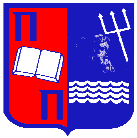 Διεύθυνση: Οικονομικού Τμήμα: ΠρομηθειώνΑριθμ. Σύμβ.: ΣΥΜΒΑΣΗΓια τη συντήρηση και επισκευαστικές εργασίες των Η/Μ (ηλεκτρομηχανολογικών-υδραυλικών) και οικοδομικών εγκαταστάσεων των κτηρίων του Πανεπιστημίου Πειραιώς.Χρόνος κατάρτισης της σύμβασης: ..... ............... Χρόνος ισχύς της σύμβασης: Συμβαλλόμενοι: Το Πανεπιστήμιο Πειραιώς (Α.Φ.Μ.: 090013502, Δ.Ο.Υ. : Α΄Πειραιά), όπως  εκπροσωπείται νόμιμα από τον Αντιπρύτανη Οικονομικών Προγραμματισμού και Ανάπτυξης του Πανεπιστημίου, Καθηγητή Μάρκο Κούτρα, σύμφωνα με την υπ. αριθμ. 20176990/11-12-2017 περί καθορισμού του τομέα ευθύνης και των επιμέρους δραστηριοτήτων των τριών(3) Αντιπρυτάνεων του Πανεπιστημίου Πειραιώς (υπ. αριθμ. Β4550 ΦΕΚ /21-12-2017). 2. Η εταιρεία............................., που εκπροσωπείται νόμιμα από ........................................... σύμφωνα με το από ...... ............................ 200. ..............................................................Μετά τον Ηλεκτρονικό Δημόσιο Ανοικτό Διαγωνισμό της ...... (αριθμ. ........../......-20... διακήρυξη)  και την από …/…/…… απόφαση του Πανεπιστημίου Πειραιώς (το οποίο στο εξής θα αποκαλείται για συντομία «Πανεπιστήμιο») κατακυρώνεται η συντήρηση και επισκευαστικές εργασίες των Η/Μ (ηλεκτρομηχανολογικών-υδραυλικών) και οικοδομικών εγκαταστάσεων των κτηρίων του Πανεπιστημίου Πειραιώς, στο όνομα του δευτέρου από τους συμβαλλόμενους και αυτός που στο εξής θα αποκαλείται για συντομία " ο Ανάδοχος".  Ο Ανάδοχος αναλαμβάνει την υποχρέωση εκτέλεσης της παρούσας σύμβασης με τους ακόλουθους όρους, τους οποίους και αποδέχεται ανεπιφύλακτα.Το αντικείμενο της σύμβασης προσδιορίζεται ακριβέστερα στο Τεύχος Τεχνικών Δεδομένων του διαγωνισμού.ΕΙΔΟΣ – ΠΟΣΟΤΗΤΑ – ΤΙΜΗΟ Ανάδοχος έχει την υποχρέωση της λειτουργίας, συντήρησης και επισκευαστικές εργασίες των Η/Μ (ηλεκτρομηχανολογικών και υδραυλικών) εγκαταστάσεων των κτηρίων του Πανεπιστημίου στον Πειραιά, για ένα (1) έτος και αφορά τα παρακάτω κτίρια :Το συνολικό τίμημα για την λειτουργία, συντήρηση και επισκευή των Η/Μ (ηλεκτρομηχανολογικών-υδραυλικών) και οικοδομικών εγκαταστάσεων των κτηρίων του Πανεπιστημίου, ανέρχεται στο συνολικό ποσό των .............. ευρώ (..............€), συμπεριλαμβανομένου Φ.Π.Α 24% (καθαρό ποσό: ..............€ και Φ.Π.Α 24%: .................................€) σύμφωνα με την πιστοποιημένη πρόοδο των εργασιών, το οποίο αναλύεται ως κάτωθι:Α) Αντί του συνολικού ποσού των ……………………….για την συντήρηση και επισκευαστικές εργασίες των Η/Μ (ηλεκτρομηχανολογικών και υδραυλικών) εγκαταστάσεων των κτιρίων του Πανεπιστημίου Πειραιώς.Β) Μέχρι μη υπέρβασης του προϋπολογισμού των ……………………………. , για την προμήθεια ανταλλακτικών, σύμφωνα με την προσφορά του. Γ) Μέχρι μη υπέρβασης του προϋπολογισμού των ……………………………. , για την προμήθεια υπηρεσιών και υλικών, σύμφωνα με την προσφορά του. Δ) Το τίμημα ενεργοποίησης του δικαιώματος προαίρεσης, μέχρι δύο μήνες, ανέρχεται σε……….2.  ΤΟΠΟΣ ΚΑΙ ΧΡΟΝΟΣ ΠΑΡΑΔΟΣΗΣ1. Η συντήρηση των εγκαταστάσεων και των κτηρίων του Πανεπιστημίου θα διενεργείται κατά τέτοιο τρόπο, ώστε να εξασφαλίζεται η κανονική και ακίνδυνη λειτουργία αυτών, σύμφωνα με τις εν ισχύει διατάξεις νόμων και κανονισμών της Ελληνικής Νομοθεσίας και τις οδηγίες της Ευρωπαϊκής Ένωσης, ανεξάρτητα αν υπάρχει βλάβη σε αυτές.2. Σε περίπτωση που θα εμφανιστεί βλάβη στις εγκαταστάσεις των κτιρίων ο ανάδοχος πρέπει να προσέρχεται άμεσα δεν θα πρέπει να υπερβαίνει της δύο (2) ωρών  από τη λήψη της σχετικής ειδοποίησης αφού βεβαίως θα έχει ειδοποιηθεί για τη βλάβη τηλεφωνικώς από την Τεχνική Υπηρεσία του Πανεπιστημίου για την αποκατάσταση αυτής. Σε αντίθετη περίπτωση το Πανεπιστήμιο δικαιούται να αναθέσει σε τρίτους την αποκατάσταση της βλάβης και κάθε ποσό που θα καταβάλλεται για την αιτία αυτή θα εκπίπτει από το τίμημα (αμοιβή) του αναδόχου.3. Οι απλές (συνήθεις) βλάβες των ηλεκτρομηχανολογικών εγκαταστάσεων, δηλ. οι βλάβες που θα απαιτούν μόνο εργασία χωρίς να χρησιμοποιείται νέο εξάρτημα, θα αποκαθίσταται με τη φροντίδα του αναδόχου χωρίς πρόσθετη αμοιβή. 4. Επίσης τον ανάδοχο βαρύνουν η αξία των υλικών 	της συνηθισμένης συντήρησης δηλ. λίπος, φίλτρα, ιμάντες και στουπί κλπ. καθώς επίσης  	ιμάντων και εργασιών/υλικών) και οτιδήποτε άλλο αναγράφεται στο ΠΑΡΑΡΤΗΜΑ Α της σχετικής διακήρυξης.5. Ο ανάδοχος υποχρεούται  επίσης να εκτελεί τις εργασίες όπως αυτές αναφέρονται αναλυτικά  στα ΠΑΡΑΡΤΗΜΑΤΑ Α, Β και Γ της διακήρυξης τα οποία και αποτελούν αναπόσπαστα κομμάτια της παρούσας σύμβασης. 	6. 	Οι χρησιμοποιούμενοι τεχνικοί (υδραυλικός με ειδίκευση στη ψύξη, ηλεκτρολόγος κλπ)  να έχουν άδεια ασκήσεως επαγγέλματος με αναγγελία πρόσληψης στην επιθεώρηση εργασίας και με συμφωνητικό για το συγκεκριμένο έργο.7.	  Επιπλέον θα διατεθεί προσωπικό για την συντήρηση σύμφωνα με τον χρονοπρογραμματισμό εργασιών συντήρησης της Τεχνικής Προσφοράς του (πχ των ανωτέρω ειδικοτήτων ή/και βοηθητικό προσωπικό των ανωτέρω ειδικοτήτων - ήτοι βοηθό ηλεκτρολόγου, ή/και τεχνίτη υδραυλικού, ή/και τεχνίτη ψυκτικού, ή/και εργατοτεχνίτη οικοδόμου, ή/και εργατοτεχνίτη σιδηρουργού-αλουμινά, ή/και ελαιοχρωματιστή, ή/και ανειδίκευτο εργάτη) χωρίς επιπλέον αποζημίωση, σύμφωνα με την τεχνική του προσφορά.	3.  ΔΙΑΡΚΕΙΑ ΣΥΜΒΑΣΗΣΗ παρούσα σύμβαση ισχύει για ένα (1) έτος, από ……………. έως ……………… με δικαίωμα προαίρεσης για άλλους δύο μήνες για τη συντήρηση και επισκευαστικές εργασίες των Η/Μ (ηλεκτρομηχανολογικών – υδραυλικών) και οικοδομικών εγκαταστάσεων των κτιρίων του Πανεπιστημίου. Το Πανεπιστήμιο διατηρεί το δικαίωμα μονομερούς διακοπής της σύμβασης, χωρίς αιτιολόγηση.ΥΠΟΧΡΕΩΣΕΙΣ ΑΝΑΔΟΧΟΥ-ΠΡΟΣΩΠΙΚΟ ΑΝΑΔΟΧΟΥΓενικώς η συντήρηση της εγκατάστασης θα διενεργείται κατά τρόπο ώστε να εξασφαλίζεται η κανονική λειτουργία αυτής ανεξάρτητα αν υπάρχει ή όχι βλάβη στην εγκατάσταση σε όλη τη διάρκεια της σύμβασης όπως αναφέρονται στα ΠΑΡΑΡΤΗΜΑΤΑ της Διακήρυξης η οποία είναι αναπόσπαστο μέρος της σύμβασης.Η προμήθεια των κάθε είδους υλικών συντήρησης, η μεταφορά, η εγκατάσταση και επίβλεψη της καλής λειτουργίας αυτών, όπως περιγράφονται στη Τεχνική Περιγραφή της Διακήρυξης, βαρύνουν τον ανάδοχο και εμπεριέχονται στο συμβατικό τίμημα της προσφοράς του Ανάδοχου.Τυχόν υποχρεώσεις αποζημίωσης τρίτων για πράξεις ή παραλήψεις του ιδίου ή εργαζομένων τους οποίους απασχολεί και γενικώς 	προστεθέντων από αυτόν ή συνεργατών του για την εκπλήρωση των συμβατικών του υποχρεώσεων εμπεριέχονται στο συμβατικό τίμημα της προσφοράς του Ανάδοχου.Η παρούσα Σύμβαση, η Διακήρυξη και τα ΠΑΡΑΡΤΗΜΑΤΑ αυτής καθώς και η Οικονομική και Τεχνική Πρόσφορα του Αναδόχου, αποτελούν ενιαίο σύνολο συμβατικών όρων. Ο ανάδοχος θα πρέπει να λάβει τα απαραίτητα μέτρα για την απρόσκοπτη λειτουργία των κτηρίων στα οποία εκτελεί εργασίες χωρίς ιδιαιτέρα προς τούτο αποζημίωση. Σε περίπτωση μη συμμόρφωσης (σε καθημερινή βάση) του αναδόχου με τα ανωτέρω θα του επιβληθούν ρήτρες, όπως περιγράφονται στο Παράρτημα της Συγγραφής 	Υποχρεώσεων.Με την υπογραφή της σύμβασης καταθέτει την Δήλωση αποδοχής Υπευθύνου Αερίου (συγγραφή υποχρεώσεων - ο Ανάδοχος θα προσκομίσει υπογεγραμμένη από το αρμόδιο άτομο, Δήλωση Αποδοχής Υπευθύνου Αερίου προς την ΕΠΑ ΑΤΤΙΚΗΣ ΑΕ).Με την υπογραφή της σύμβασης ο Ανάδοχος θα προσκομίσει υπογεγραμμένη από το αρμόδιο άτομο, Δήλωση Αποδοχής Υπευθύνου ηλεκτρικού υποσταθμού των κτηρίων προς την ΔΕΗ.Υπεύθυνος Ηλεκτρολόγος Μηχανικός είναι ο ………………… Τεχνικός Ασφαλείας του αναδόχου είναι ο ……………..ΧΡΟΝΟΔΙΑΓΡΑΜΜΑ ΕΡΓΟΥΟ ανάδοχος έχοντας υπόψη του τις τοπικές συνθήκες των εγκαταστάσεων θα υποβάλει πρόταση-χρονοδιάγραμμα συντήρησης, (GANT) θα είναι σε αναλυτική μορφή (είδος εργασιών κλπ) θα περιλαμβάνει όλες τις επιμέρους εργασίες κατά εβδομάδα με αναφορά των εργασιών στα κτίρια σημειώνοντας τις κρίσιμες ημερομηνίες τα οποία θα είναι δεσμευτικά με τη σύμβαση και μπορεί να διορθωθεί με τη σύμφωνη γνώμη του Τμήματος Τεχνικών Έργων. 	Όλες οι εργασίες που θα εκτελούνται στο αντικείμενο της παρούσας σύμβαση, καθώς και η σειρά εκτέλεσής τους, θα καθορίζονται από την Υπηρεσία.ΑΣΦΑΛΙΣΗ ΠΡΟΣΩΠΙΚΟΥΟ ανάδοχος καταθέτει το υπ΄ αριθμ. ………………………………………..…… ασφαλιστικό συμφωνητικό αστικής ευθύνης όπως αυτό αναφέρεται στη διακήρυξη.5.  ΟΡΙΣΤΙΚΗ ΠΑΡΑΛΑΒΗΗ παραλαβή των εργασιών συντήρησης θα γίνεται από αρμόδια επιτροπή παρακολούθησης και παραλαβής διάφορων εργασιών του Πανεπιστημίου, η οποία θα οριστεί για αυτό το σκοπό και η οποία μετά το πέρας των εργασιών συντήρησης (για κάθε μήνα) θα συντάσσει και θα υποβάλλει σχετικό πρακτικό παραλαβής των εργασιών του ανάδοχου.Το ημερήσιο ημερολόγιο μαζί με τις τεχνικές εκθέσεις συντήρησης και βλαβών, υπογεγραμμένα από τον μηχανικό επίβλεψης, ελέγχει η Υπηρεσία και είναι βασική προϋπόθεση για την υπογραφή του σχετικού πρωτοκόλλου παραλαβής.Για την πληρωμή της αμοιβής του ο ανάδοχος συντάσσει και υποβάλλει στην Διευθύνουσα Υπηρεσία λογαριασμούς οι οποίοι συντάσσονται διακριτά για την κύρια και συμπληρωματικές συμβάσεις, πάντοτε ανακεφαλαιωτικά, δηλαδή περιλαμβάνουν την αμοιβή που συνολικά οφείλεται μέχρι την σύνταξη και υποβολή τους αφαιρούμενων των ποσών που καταβλήθηκαν προηγουμένως και σύμφωνα με τα όσα αναφέρονται στην παράγραφο 6 του άρθρου 200 του Ν.4412/16.Μετά από έλεγχο και προσυπογραφή του επιβλέποντα ο οποίος επιβεβαιώνει την σύνταξή τους οι λογαριασμοί εγκρίνονται από την Διευθύνουσα Υπηρεσία μέσα σε ένα μήνα από την υποβολή τους και αποτελούν πιστοποίηση για την πληρωμή του αναδόχου. Αν οι λογαριασμοί περιέχουν ασάφειες ή σφάλματα επιστρέφονται στον ανάδοχο για επανασύνταξή τους μέσα σε εύλογο χρονικό διάστημα.6. ΕΓΓΥΗΣΗ ΚΑΛΗΣ ΕΚΤΕΛΕΣΗΣΟ ανάδοχος έχει καταθέσει την υπ’ αριθμ…………………….….. εγγυητική επιστολή καλής εκτέλεσης ποσού………….. ευρώ, ίσου με το 5% της συνολικής συμβατικής αξίας προ Φ.Π.Α., η οποία θα παραμείνει στο Πανεπιστήμιο και θα επιστραφεί στον Ανάδοχο μετά τη λήξη της σύμβασης, εφόσον έχουν εκπληρωθεί όλες οι υποχρεώσεις  του Αναδόχου και ύστερα από την εκκαθάριση των τυχόν απαιτήσεων από τους δύο συμβαλλόμενους. Σε περίπτωση αθέτησης των υποχρεώσεών του, ο Ανάδοχος κηρύσσεται έκπτωτος με απόφαση της Συγκλήτου του Πανεπιστημίου και επιβάλλονται σε αυτόν οι κυρώσεις που προβλέπονται από το άρθρο 203 του Ν.4412/2016.7. ΚΡΑΤΗΣΕΙΣ – ΠΛΗΡΩΜΗΗ πληρωμή του Αναδόχου θα γίνει με χρηματικό ένταλμα, το οποίο θα εκδοθεί στο όνομα του, στο τέλος κάθε δεδουλευμένου μήνα, βάσει των νόμιμων δικαιολογητικών (τιμολόγιο, ασφαλιστική ενημερότητα, δελτίο φορολογικής ενημερότητας, συμβολαιογραφικό πληρεξούσιο ή νόμιμη εξουσιοδότηση σε περίπτωση μη αυτοπροσώπου εμφανίσεως του δικαιούχου κ.λ.π.), μετά την οριστική, ποσοτική και ποιοτική, παραλαβή από την αρμόδια επιτροπή.Σε περίπτωση που ο δικαιούχος είναι Ν.Π.Ι.Δ., τα δικαιολογητικά που πρέπει να προσκομίσει είναι τα εξής:Α) για την εξόφληση τίτλων πληρωμής υπέρ Α.Ε.: Απόσπασμα Πρακτικών Συνεδριάσεως του Διοικητικού Συμβουλίου της Α.Ε., από το οποίο να προκύπτει ποια είναι τα εκπροσωπούντα την Εταιρεία και δεσμεύοντα αυτήν με την υπογραφή τους πρόσωπα.Β) για την εξόφληση τίτλων πληρωμής υπέρ προσωπικών εταιρειών (Ομόρρυθμες, Ετερόρρυθμες και Ε.Π.Ε.): Το τελευταίο καταστατικό και βεβαίωση του αρμοδίου τμήματος του Πρωτοδικείου, ότι δεν έχει στο επέλθει μεταβολή στο πρόσωπα που εκπροσωπούν την Εταιρία ή ισοδύναμο έγγραφο, προκειμένου για αλλοδαπά νομικά πρόσωπα. Γενικά, η πληρωμή θα γίνεται σύμφωνα με τα όσα ορίζονται στο άρθρο 35 του Κ.Π.Δ. (Π.Δ. 118/07).Τον Ανάδοχο βαρύνουν οι κάτωθι νόμιμες κρατήσεις, όπως εκάστοτε ισχύουν, καθώς και όποιες ενδεχομένως επιβληθούν κατά τη διάρκεια της σύμβασης: Κράτηση 0,06% υπέρ της Ε.Α.Α.ΔΗ.ΣΥ. επί της αξίας (εκτός Φ.Π.Α) προ Φόρων & κρατήσεων, της αρχικής καθώς και κάθε συμπληρωματικής (άρθρο 4, παρ 3 Ν.4013/2011 (Α.204) όπως τροποποιήθηκε και ισχύει). Τέλος χαρτοσήμου 3% (πλέον 20% υπέρ ΟΓΑ), ήτοι 3,6% επί του ποσού της κράτησης 0,06% υπέρ της Ενιαίας Ανεξάρτητης Αρχής Δημοσίων Συμβάσεων. Κράτηση 0,02% υπέρ του Δημοσίου επί της αξίας προ Φ.Π.Α, της αρχικής καθώς και κάθε συμπληρωματικής σύμβασης (άρθρο 36, παρ 6 Ν.4412/2016 (Α.147). Παρακρατείται σε κάθε πληρωμή από την αναθέτουσα αρχή στο όνομα και για λογαριασμό της Γενικής Διεύθυνσης Δημοσίων Συμβάσεων& Προμηθειών, της Γ.Γ. Εμπορίου & Προστασίας Καταναλωτή του Υπουργείου Οικονομίας, Ανάπτυξης & Τουρισμού. Παρακράτηση φόρου 8% στο προ Φ.Π.Α. ποσό του τιμολογίου, μετά την αφαίρεση των πιο πάνω κρατήσεων. Όλες ανεξαιρέτως οι παραπάνω κρατήσεις (πλην του φόρου 8%) περιλαμβάνονται στη συνολική καθαρή συμβατική και βαρύνουν τον Ανάδοχο. Ο Φ.Π.Α. βαρύνει το Πανεπιστήμιο Πειραιώς.8. ΛΟΙΠΟΙ ΟΡΟΙΤο Πανεπιστήμιο απαλλάσσεται από κάθε ευθύνη και υποχρέωση για αποζημίωση από τυχόν ατύχημα ή από κάθε άλλη αιτία, κατά την εκτέλεση των εργασιών συντήρησης των ηλεκτρολογικών εγκαταστάσεων. Σε περίπτωση αντικατάστασης του τεχνίτη από το συνεργείο του αναδόχου για οποιανδήποτε λόγο, η ενημέρωση αυτού σχετικά με τις εγκαταστάσεις είναι υποχρέωση του αναδόχου.Ο ανάδοχος είναι απόλυτα υπεύθυνος για την κανονική λειτουργία και συντήρηση των παραπάνω εγκαταστάσεων καθ΄ όλο το συμβατικό διάστημα Ο ανάδοχος τέλος, για την εκτέλεση των κατά παραγγελία εργασιών, είναι υποχρεωμένος να παρέχει στο Πανεπιστήμιο όλες εκείνες τις ειδικότητες που απαιτούνται για τις εργασίες συντήρησης.Το κόστος εργασίας των τεχνικών ή/και των εξειδικευμένων συνεργείων για τις επισκευές ή την αποκατάσταση βλαβών εντάσσεται στο τίμημα της παρούσας σύμβασης και βαρύνει αποκλειστικά τον Ανάδοχο. Σημειώνεται ότι  η χρήση του δικαιώματος προαίρεσης αφορά οικονομική και χρονική κάλυψη, όπως αναγράφετε στους όρους της διακήρυξης. Το Πανεπιστήμιο διατηρεί το δικαίωμα να παρατείνει την χρονική διάρκεια της σύμβασης για χρονικό διάστημα, μέχρι μη υπέρβασης του προϋπολογισμού της προμήθειας ανταλλακτικών. Σε περίπτωση χρήσης του δικαιώματος προαίρεσης ο Ανάδοχος αποδέχεται, χωρίς τη δυνατότητα οποιασδήποτε τροποποίησης ή προσθήκης των ήδη συμφωνηθέντων, τους όρους της παρούσας σύμβασης, χρονικής διάρκειας μέχρι δύο (2) μήνες ή μικρότερης χρονικής διάρκειας (σε περίπτωση που δεν γίνει χρήση ολόκληρου του ποσοστού του δικαιώματος προαίρεσης), με αμοιβή ίση με αυτή που κατακυρώθηκε στον παρόντα διαγωνισμό και μέχρι εξαντλήσεως του ποσού για ανταλλακτικά.Επίσης τον ανάδοχο βαρύνουν η αξία των υλικών 	της συνηθισμένης συντήρησης δηλ. λίπος, φίλτρα, ιμάντες και στουπί κλπ. καθώς επίσης 	εργασιών/υλικών και οτιδήποτε αναφέρεται στα αντίστοιχα ΠΑΡΑΡΤΗΜΑΤΑ της σχετικής διακήρυξης. Επίσης η Υπηρεσία, διατηρεί το δικαίωμα να προμηθεύσει στον Ανάδοχο η ίδια τα απαιτούμενα ανταλλακτικά τα οποία δεν αναφέρονται στον προϋπολογισμό.Το Πανεπιστήμιο έχει δικαίωμα να καταγγείλει μονομερώς την παρούσα σύμβαση, εάν διαπιστωθεί ελλιπής συντήρηση και γενικά πλημμελής τήρηση των συμβατικών υποχρεώσεων του Αναδόχου. Το Πανεπιστήμιο δεν έχει υποχρέωση καταβολής αποζημίωσης, για την υπερωριακή απασχόληση ή οποιαδήποτε άλλη αμοιβή του προσωπικού του Αναδόχου.Για τα υπόλοιπα θέματα ισχύουν οι διατάξεις του Ν.4412/2016, οι διατάξεις του Ν.2286/95 και η υπ’ Αριθμ. Πρωτ.:………………………….. προσφορά του Αναδόχου.Το Πανεπιστήμιο έχει δικαίωμα να καταγγείλει την σύμβαση που θα υπογραφεί οποτεδήποτε και να κηρύξει τον Ανάδοχο έκπτωτο, σε περίπτωση που δεν τηρεί τους όρους της. Στην περίπτωση αυτή θα εκπίπτει αυτοδικαίως και η εγγύηση καλής εκτέλεσης υπέρ του Πανεπιστημίου.Ο Ανάδοχος, στον οποίο θα κατακυρωθεί ο διαγωνισμός, ευθύνεται για την καλή εκτέλεση του έργου.Σε περίπτωση καθυστέρησης του ανάδοχου, για την αποκατάσταση της καλής εκτέλεσης  των εργασιών, το Πανεπιστήμιο Πειραιώς έχει το δικαίωμα να φροντίσει για τη συνέχιση των απαιτούμενων εργασιών, με κάθε δυνατό μέσο και με έξοδα που τελικά θα βαρύνουν, αποκλειστικά και μόνο, τον ανάδοχο.Τυχόν παράταση της διάρκειας της σύμβασης με τον Ανάδοχο μπορεί να γίνει σύμφωνα με τις κείμενες διατάξεις.Οι όροι της διακήρυξης καθώς και της υπογραφείσας σύμβασης είναι ουσιώδεις και δεσμεύουν τον ανάδοχο και σε περίπτωση αθέτησης των υποχρεώσεών του, ο ανάδοχος κηρύσσεται έκπτωτος με απόφαση της Συγκλήτου του Πανεπιστημίου, κατόπιν εισηγήσεως του οργάνου που είναι αρμόδιο για τον έλεγχο των παρεχόμενων υπηρεσιών  και επιβάλλονται σε αυτόν οι κυρώσεις από το άρθρο 203 του Ν.4412/2016 Εκχώρηση, σύσταση ενεχύρου ή μεταβίβαση της σύμβασης αυτής ή οποιουδήποτε δικαιώματος ή υποχρέωσης που περιέχεται σε αυτήν, απαγορεύεται, χωρίς προηγούμενη γραπτή συγκατάθεση και των δύο συμβαλλομένων.Kάθε διαφορά που θα προκύπτει, μεταξύ του Αναδόχου και του Πανεπιστημίου από την παρούσα σύμβαση, θα επιλύεται από τα εδρεύοντα στον Πειραιά αρμόδια δικαστήρια, τα οποία θα δικάζουν αμετάκλητα.Μετά την ανάγνωση και βεβαίωση της συμβάσεως, οι δύο συμβαλλόμενοι υπέγραψαν τέσσερα (4) όμοια πρωτότυπα, από τα οποία τα τρία κατατέθηκαν στο Πανεπιστήμιο και το άλλο έλαβε ο Ανάδοχος.Η παρούσα συντάχτηκε και υπογράφτηκε σε τέσσερα (4) όμοια πρωτότυπα και έλαβε μια η Ανάδοχος και τρία το Πανεπιστήμιο Πειραιώς.ΟΙ ΣΥΜΒΑΛΛΟΜΕΝΟΙΑνήκει στην υπ’ Αριθμ. Πρωτ.:20180047/09-01-2018 ΔιακήρυξηΠΑΡΑΡΤΗΜΑ Η ΥΠΟΔΕΙΓΜΑΤΑΥΠΟΔΕΙΓΜΑ 1. ΚΑΤΑΛΟΓΟΣ ΠΑΡΟΜΟΙΑΣ ΦΥΣΗΣ ΕΡΓΩΝ της τελευταίας 3-ετίας (από …………….έως σήμερα)Συνημμένα : αποδεικτικά εμπειρίαςΕΠΩΝΥΜΙΑ ΥΠΟΨΗΦΙΟΥ:(Τίθεται η επωνυμία της Εταιρίας η του Φυσικού προσώπου που αφορά ο κατάλογος. Σε περίπτωση σύμπραξης υποβάλλεται ξεχωριστός κατάλογος για κάθε μέλος αυτής.)---------------------------------------------------------------------------------------1. ΤΙΤΛΟΣ ΥΠΗΡΕΣΙΑΣ: (Τίθεται ο πλήρης τίτλος της υπηρεσίας όπως αναγράφεται στην σύμβαση)ΦΟΡΕΑΣ ΑΝΑΘΕΣΗΣ: (Τίθεται ο πλήρης τίτλος του φορέα, Κύριος του έργου)ΑΝΑΔΟΧΟΣ: (Αναγράφεται ο πλήρης τίτλος του Αναδόχου σχήματος. Σε περίπτωση Σύμπραξης αναγράφονται όλοι οι εταίροι αυτής. Σε περίπτωση Κ/Ξ ο τίτλος της Κ/Ξ και όλοι οι εταίροι αυτής.)ΕΝΑΡΞΗ ΣΥΜΒΑΣΗΣ: (Τίθεται η ημερομηνία υπογραφής της Σύμβασης.)ΟΛΟΚΛΗΡΩΣΗ ΣΥΜΒΑΣΗΣ: (Τίθεται η ημερομηνία έγκρισης της Σύμβασης μαζί με τον αριθμό της εγκριτικής απόφασης. Αν δεν έχει γίνει ακόμα η έγκριση αναφέρονται οι λόγοι. Αν έχει εγκριθεί ενδιάμεσο στάδιο αναγράφεται η ημερομηνία και η εγκριτική απόφαση.)ΠΕΡΙΓΡΑΦΗ ΑΝΤΙΚΕΙΜΕΝΟΥ: (Γίνεται συνοπτική περιγραφή των τεχνικών χαρακτηριστικών του έργου και του μεγέθους του με χαρακτηριστικά ποσοτικά στοιχεία και την δαπάνη κατασκευής του (εάν είναι διαθέσιμη), κατά τρόπο που να προκύπτει σαφώς το αντικείμενο και να είναι δυνατόν η Υπηρεσία να το αξιολογήσει εάν ανήκει η όχι σε παρόμοιας φύσης με την υπό ανάθεση Υπηρεσία. Μπορεί να γίνεται περιγραφή των ιδιαιτεροτήτων του αντικειμένου, δυσκολιών κ.λ.π κατά την κρίση του υποψηφίου.)ΠΡΟΫΠΟΛΟΓΙΣΜΟΣ ΚΑΤΑΣΚΕΥΗΣ ΕΡΓΟΥ: (Αναγράφεται ο προϋπολογισμός κατασκευής του έργου της κατηγορίας στην οποία συμμετέχει ο υποψήφιος.π.χ. κατηγορία 13 Υδραυλικά.)ΑΜΟΙΒΗ: (Αναγράφεται η τελική αμοιβή υπηρεσίας της κατηγορίας στην οποία συμμετέχει ο υποψήφιος, το ποσοστό συμμετοχής του στην κατηγορία και η τελική προκύπτουσα αμοιβή του.)ΠΙΣΤΟΠΟΙΗΤΙΚΟ ΕΚΤΕΛΕΣΗΣ ΤΗΣ ΣΥΜΒΑΣΗΣ: (Αναγράφεται το είδος του πιστοποιητικού που υποβάλλεται π.χ. Βεβαίωση Εργοδότη, Εγκριτική απόφαση, Υ. . υποψηφίου κλπ.)----------------------------------------------------------------------------------------------2. ΤΙΤΛΟΣ ΥΠΗΡΕΣΙΑΣ: (Τίθεται ο πλήρης τίτλος της υπηρεσίας όπως αναγράφεται στην σύμβαση)(Ο κατάλογος συμπληρώνεται με όσες υπηρεσίες παρόμοιας φύσης κρίνει ο υποψήφιος. Είναι δυνατόν να αναγράφονται και ολοκληρωμένα στάδια εκπονουμένων συμβάσεων. )     ΥΠΟΔΕΙΓΜΑ 2. ΠΙΝΑΚΑΣ ΠΡΟΤΕΙΝΟΜΕΝΟΥ ΠΡΟΣΩΠΙΚΟΥΥΠΟΔΕΙΓΜΑ 3. ΑΝΑΛΥΤΙΚΟ ΒΙΟΓΡΑΦΙΚΟ ΣΗΜΕΙΩΜΑΣυνημμένα : η άδεια ασκήσεως επαγγέλματος και τα αποδεικτικά εμπειρίαςΕπώνυμο: Όνομα: Ημερομηνία και τόπος γέννησης: Υπηκοότητα: Οικογενειακή Κατάσταση: Εκπαίδευση: 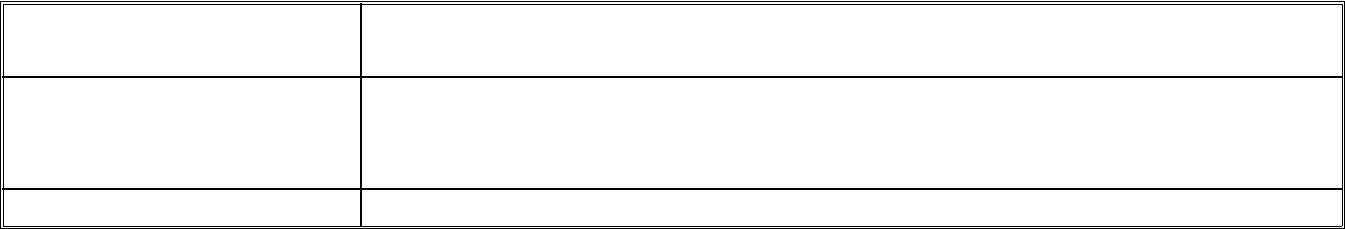 ΙΔΡΥΜΑ:Ημερομηνία: Από (μήνες/έτη) (Μήνες/έτη)Πτυχίο:(Σε περίπτωση σπουδών σε περισσότερα του ενός Ιδρύματα η περισσότερα του ενός πτυχία ο πίνακας τροποποιείται κατάλληλα).Γλώσσες: (Βαθμοί 1 έως 5 για την ικανότητα, όπου 5 είναι το άριστα): 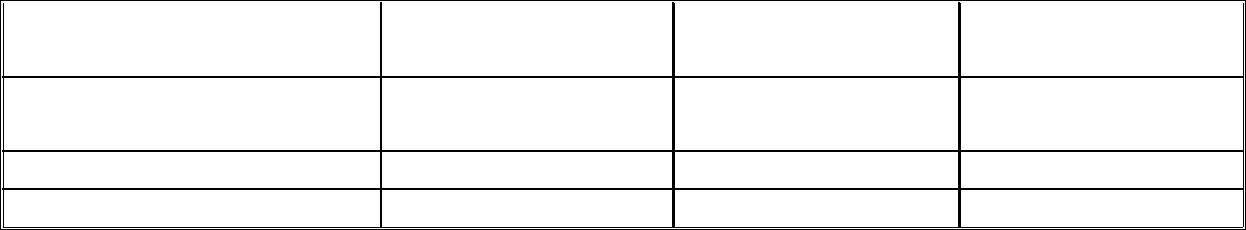 Ελληνικά (μητρική γλώσσα)(Προστίθενται η αφαιρούνται σειρές ανάλογα. )Μέλος επαγγελματικών οργανισμών: Παρούσα θέση: (Αναγράφεται η σημερινή απασχόληση - θέση σε Επιχείρηση, Οργανισμό Δημοσίου η Ιδιωτικού τομέα, ελεύθερος επαγγελματίας κλπ.) Έτη επαγγελματικής εμπειρίας: (Αναγράφονται τα συνολικά έτη πραγματικής επαγγελματικής εμπειρίας στον τομέα των μελετών η υπηρεσιών και όχι τα έτη από κτήσεως πτυχίου.) Κύρια προσόντα: (Αναγράφονται τα κύρια προσόντα και ικανότητες του ατόμου που προκύπτουν από την μέχρι σήμερα επαγγελματική και άλλη εμπειρία του.) Επαγγελματική απασχόληση: (Αναγράφεται η απασχόληση του σε όλες τις μέχρι σήμερα Επιχειρήσεις η Υπηρεσίες ξεκινώντας από την σημερινή θέση απασχόλησης. Δίδονται στοιχεία όπως η χρονική διάρκεια παραμονής σε κάθε διαφορετική Επιχείρηση η Υπηρεσία η ενδεχομένως διαφορετική θέση, οι αρμοδιότητες και ευθύνες που είχε σε κάθε θέση.) Χρονική διάρκεια:	Από (μήνας/έτος)- (μήνας/έτος)Χώρα:Ονομασία Επιχείρησης – Υπηρεσίας: Θέση στην Επιχείρηση – Υπηρεσία: Αρμοδιότητες – ευθύνες:     Χρονική διάρκεια:	Από (μήνας/έτος) (μήνας/έτος)Χώρα:Ονομασία Επιχείρησης – Υπηρεσίας: Θέση στην Επιχείρηση – Υπηρεσία: Αρμοδιότητες – ευθύνες:Εμπειρία σχετική με την υπό ανάθεση υπηρεσία: (Η αναγραφή ξεκινά από τις πλέον πρόσφατες μελέτες η υπηρεσίες. Δεν τίθεται χρονικός περιορισμός στις μελέτες η υπηρεσίες που θα συμπεριληφθούν στον πίνακα.)            ΥΠΟΔΕΙΓΜΑ 4. ΚΑΤΑΛΟΓΟΣ ΤΕΧΝΙΚΩΝ ΜΕΣΩΝΠΑΝΕΠΙΣΤΗΜΙΟ ΠΕΙΡΑΙΩΣΔΙΕΥΘΥΝΣΗ: ΟΙΚΟΝΟΜΙΚΟΥΤΜΗΜΑ: ΠΡΟΜΗΘΕΙΩΝΚαραολή & Δημητρίου 80185 34, ΠειραιάςΥπεύθυνη:Γεωργία ΜέξηΠληροφορίες: Γιαννάκη Αικ. Τηλ.: 210 4142371 Fax: 210 4142469Email: kgian@unipi.gr          procurements@unipi.gr Πειραιάς, 09-01-2018Αριθμ. Πρωτ.:20180047Αναθέτουσα ΑρχήΕίδος ΔιαγωνισμούΚριτήριο ΑξιολόγησηςΠανεπιστήμιο Πειραιώς Ηλεκτρονικός Δημόσιος Ανοικτός  Διαγωνισμός Πλέον συμφέρουσα από οικονομική άποψη προσφορά βάσει τιμής.Καταληκτική ημερομηνία και ώρα υποβολής προσφορών :Ημερομηνία : 04-02-2018Ημέρα : ΚυριακήΏρα: 23:59:00Τόπος Υποβολής προσφορών του Διαγωνισμού :Διαδικτυακή πύλη: www.promitheus.gov.gr του Ε.Σ.Η.ΔΗ.Σ. (ηλεκτρονική υποβολή) Δ/νση Οικονομικού/ Τμήμα Προμηθειών Πανεπιστημίου ΠειραιώςΚαραολή και Δημητρίου 80 Πειραιάς, Τ.Κ. 18534 4ος όροφος Γραφείο 428 (έντυπη υποβολή)Συνολικός Προϋπολογισμός Δαπάνης:Διακοσίων σαράντα εννέα χιλιάδων διακοσίων πενήντα έξι ευρώ και πενήντα τριών λεπτών (249.256,53€), συμπεριλαμβανομένου του Φ.Π.Α. 24% (περιλαμβάνεται δικαίωμα προαίρεσης 2 μηνών).Επί μέρους προϋπολογισμοί Ομάδων:ΚΑΤΗΓΟΡΙΑ Α : 105.880,00€, πλέον του Φ.Π.Α.ΚΑΤΗΓΟΡΙΑ Β : 40.000,00€, πλέον του Φ.Π.Α.ΚΑΤΗΓΟΡΙΑ Γ: 29.170,00€, πλέον του Φ.Π.Α.Δικαίωμα προαίρεσης: 25.963,33 €, πλέον του Φ.Π.Α.Ημερομηνία αποστολής προς δημοσίευση στον Ελληνικό Τύπο :13-01-2018CPV :50700000-2 Υπηρεσίς επισκευής και συντήρησης εγκαταστάσεων κτιρίου,50720000-8 Υπηρεσίες επισκευής και συντήρησης εγκαταστάσεων κεντρικής θέρμανσης,50730000-1 Υπηρεσίες επισκευής και συντήρησης ψυκτικών συγκροτημάτων,50710000-5 Υπηρεσίες επισκευής και συντήρησης ηλεκτρομηχανολογικών εγκαταστάσεων κτιρίου,50800000-3 Διάφορες υπηρεσίες επισκευής και συντήρησηΗμερομηνία αποστολής για δημοσίευση (ανάρτηση) στον ιστότοπο του προγράμματος ΔΙΑΥΓΕΙΑ και στον ιστότοπο του ΚΗΜΔΗΣ :11-01-2018Ημερομηνία αποστολής για δημοσίευση (ανάρτηση) στην διαδικτυακή πύλη του ΕΣΗΔΗΣ:12-01-2018Ημερομηνία και ώρα αποσφράγισης των προσφορών : Υπεύθυνοι επικοινωνίας: Διεύθυνση: Τηλέφωνα επικοινωνίας: Αριθμός τηλεομοιοτυπίας: Διεύθυνση ηλεκτρονικού ταχυδρομείου:08-02-2018, ημέρα Πέμπτη και ώρα 10:00 π.μ.Αικατερίνη ΓιαννάκηΚαραολή & Δημητρίου 80, Πειραιάς 210 4142371210 4142469kgian@unipi.grΠΑΝΕΠΙΣΤΗΜΙΟ ΠΕΙΡΑΙΩΣΔΙΕΥΘΥΝΣΗ: ΟΙΚΟΝΟΜΙΚΟΥΤΜΗΜΑ: ΠΡΟΜΗΘΕΙΩΝΚαραολή & Δημητρίου 80185 34, ΠειραιάςΠληροφορίες: Αικ. Γιαννάκη Τηλ.: 210 4142371 Fax: 210 4142371Email: kgian@unipi.gr          procurements@unipi.gr Πειραιάς, 09-01-2018Αριθμ. Πρωτ.: 20180047ΠΑΡΑΡΤΗΜΑ ΑΤΕΧΝΙΚΕΣ ΠΡΟΔΙΑΓΡΑΦΕΣ    Α1.ΤΕΧΝΙΚΗ ΠΕΡΙΓΡΑΦΗ Α2. ΠΡΟΓΡΑΜΜΑ ΣΥΝΤΗΡΗΣΗΣΤΕΧΝΙΚΕΣ ΠΡΟΔΙΑΓΡΑΦΕΣ    Α1.ΤΕΧΝΙΚΗ ΠΕΡΙΓΡΑΦΗ Α2. ΠΡΟΓΡΑΜΜΑ ΣΥΝΤΗΡΗΣΗΣΠΑΡΑΡΤΗΜΑ BΣΥΓΓΡΑΦΗ ΥΠΟΧΡΕΩΣΕΩΝΣΥΓΓΡΑΦΗ ΥΠΟΧΡΕΩΣΕΩΝΠΑΡΑΡΤΗΜΑ ΓΥΠΗΡΕΣΙΕΣ ΚΑΙ ΥΛΙΚΑΥΠΗΡΕΣΙΕΣ ΚΑΙ ΥΛΙΚΑΠΑΡΑΡΤΗΜΑ ΔΠΡΟΫΠΟΛΟΓΙΣΜΟΣ ΜΕΛΕΤΗΣΠΡΟΫΠΟΛΟΓΙΣΜΟΣ ΜΕΛΕΤΗΣΠΑΡΑΡΤΗΜΑ ΕΥΠΟΔΕΙΓΜΑ ΟΙΚΟΝΟΜΙΚΗΣ ΠΡΟΣΦΟΡΑΣΥΠΟΔΕΙΓΜΑ ΟΙΚΟΝΟΜΙΚΗΣ ΠΡΟΣΦΟΡΑΣΠΑΡΑΡΤΗΜΑ ΣΤΥΠΟΔΕΙΓΜΑΤΑ ΕΓΓΥΗΤΙΚΩΝ ΕΠΙΣΤΟΛΩΝΚΑΙ ΥΠΟΔΕΙΓΜΑ ΠΙΣΤΟΛΗΠΤΙΚΗΣ ΙΚΑΝΟΤΗΤΑΣΥΠΟΔΕΙΓΜΑΤΑ ΕΓΓΥΗΤΙΚΩΝ ΕΠΙΣΤΟΛΩΝΚΑΙ ΥΠΟΔΕΙΓΜΑ ΠΙΣΤΟΛΗΠΤΙΚΗΣ ΙΚΑΝΟΤΗΤΑΣΠΑΡΑΡΤΗΜΑ ΖΥΠΟΔΕΙΓΜΑ ΣΥΜΒΑΣΗΣΥΠΟΔΕΙΓΜΑ ΣΥΜΒΑΣΗΣΠΑΡΑΡΤΗΜΑ Η1.ΚΑΤΑΛΟΓΟΣ ΠΑΡΟΜΟΙΑΣ ΦΥΣΗΣ ΕΡΓΩΝ (τελευταίας πενταετίας)ΠΑΡΑΡΤΗΜΑ Η2.ΠΙΝΑΚΑΣ ΠΡΟΤΕΙΝΟΜΕΝΟΥ ΠΡΟΣΩΠΙΚΟΥΠΑΡΑΡΤΗΜΑ Η3.ΑΝΑΛΥΤΙΚΟ ΒΙΟΓΡΑΦΙΚΟ ΣΗΜΕΙΩΜΑΠΑΡΑΡΤΗΜΑ Η4.ΚΑΤΑΛΟΓΟΣ ΤΕΧΝΙΚΩΝ ΜΕΣΩΝα/αΔιεύθυνση Ακινήτου/ Χρήση ΑκινήτουΚτΕπιφάνεια σε τ.μ.1 Καραολή & Δημητρίου  80, Πειραιάς, Αίθουσες διδασκαλίας, αμφιθέατρα, γραφεία διδακτικού εκπαιδευτικού και διοικητικού προσωπικού κ.λπ.ΚΤΙΡΙΟ 1 Κτ1 22.500,002Δεληγιώργη και Τσαμαδού 78, Πειραιάς. Νεοκλασικό κτίριο μεταπτυχιακών σπουδών.    ΚΤΙΡΙΟ 2 Κτ2  354,683Δεληγιώργη 107, Πειραιάς. Εργαστήρια Τμήματος Βιομηχανικής Διοίκησης και Τεχνολογίας, Γραφεία διδακτικού, εκπαιδευτικού και διοικητικού προσωπικού, εργαστήρια.  ΚΤΙΡΙΟ 3  Κτ3 1.024,004Ζέας και Τσαμαδού 78, Πειραιάς, Νεοκλασικό κτίριο (σίτιση  φοιτητών).ΚΤΙΡΙΟ 4 Κτ4566,245Ανδρούτσου 150 και Βασ. Γεωργίου, Πειραιάς.ΚΤΙΡΙΟ 5Κτ52.165,006  Ζέας 80 - 82, Πειραιάς, Γραμματείες και γραφεία Καθηγητών.ΚΤΙΡΙΟ 6Κτ6857,007Γρηγορίου Λαμπράκη 126,  Πειραιάς, Γραφεία μελών Διδακτικού Εκπαιδευτικού Προσωπικού (ΔΕΠ).ΚΤΙΡΙΟ 7Κτ7975,408Γρηγορίου Λαμπράκη 21 & Διστόμου,  Πειραιάς, Αίθουσες διδασκαλίας και γραφεία διδακτικού,  εκπαιδευτικού και διοικητικού προσωπικού.ΚΤΙΡΙΟ 8Κτ82.398,00ΔΙΑΔΙΚΤΥΑΚΟΣ ΤΟΠΟΣ ΥΠΟΒΟΛΗΣ ΠΡΟΣΦΟΡΑΣΗΜΕΡΟΜΗΝΙΑ ΑΝΑΡΤΗΣΗΣ ΤΗΣ ΔΙΑΚΗΡΥΞΗΣ ΣΤΗ ΔΙΑΔΙΚΤΥΑΚΗ ΠΥΛΗ ΤΟΥ ΕΣΗΔΗΣΗΜΕΡΟΜΗΝΙΑ ΕΝΑΡΞΗΣ ΥΠΟΒΟΛΗΣ ΠΡΟΣΦΟΡΩΝΚΑΤΑΛΗΚΤΙΚΗ ΗΜΕΡΟΜΗΝΙΑ ΥΠΟΒΟΛΗΣ ΠΡΟΣΦΟΡΩΝΔιαδικτυακή πύλη www.promitheus.gov.gr.Του ΕΣΗΔΗΣ12-01-201812-01-201804-02-2018, ημέρα Κυριακή και ώρα 23:59:00Ημερομηνία δημοσίευσης της Διακήρυξης στον Ελληνικό Τύπο13-01-2018ΓΕΝΙΚΕΣ ΠΛΗΡΟΦΟΡΙΕΣ ΔΙΑΓΩΝΙΣΜΟΥ  ΓΕΝΙΚΕΣ ΠΛΗΡΟΦΟΡΙΕΣ ΔΙΑΓΩΝΙΣΜΟΥ  ΓΕΝΙΚΕΣ ΠΛΗΡΟΦΟΡΙΕΣ ΔΙΑΓΩΝΙΣΜΟΥ  ΓΕΝΙΚΕΣ ΠΛΗΡΟΦΟΡΙΕΣ ΔΙΑΓΩΝΙΣΜΟΥ  ΓΕΝΙΚΕΣ ΠΛΗΡΟΦΟΡΙΕΣ ΔΙΑΓΩΝΙΣΜΟΥ  ΓΕΝΙΚΕΣ ΠΛΗΡΟΦΟΡΙΕΣ ΔΙΑΓΩΝΙΣΜΟΥ  ΜΕΡΟΣ Α: ΜΕΡΟΣ Α: ΓΕΝΙΚΟΙ ΚΑΙ ΕΙΔΙΚΟΙ ΟΡΟΙΓΕΝΙΚΟΙ ΚΑΙ ΕΙΔΙΚΟΙ ΟΡΟΙΓΕΝΙΚΟΙ ΚΑΙ ΕΙΔΙΚΟΙ ΟΡΟΙΚΕΦΑΛΑΙΟ 1: ΚΕΦΑΛΑΙΟ 1: ΓΕΝΙΚΕΣ ΠΛΗΡΟΦΟΡΙΕΣΓΕΝΙΚΕΣ ΠΛΗΡΟΦΟΡΙΕΣΓΕΝΙΚΕΣ ΠΛΗΡΟΦΟΡΙΕΣσελ.13 1.1 1.1 Αντικείμενο ΔιαγωνισμούΑντικείμενο ΔιαγωνισμούΑντικείμενο Διαγωνισμούσελ. 131.2 1.2 Τρόπος Διενέργειας ΔιαγωνισμούΤρόπος Διενέργειας ΔιαγωνισμούΤρόπος Διενέργειας Διαγωνισμούσελ. 131.3 1.3 Τόπος Παροχής Υπηρεσιών Τόπος Παροχής Υπηρεσιών Τόπος Παροχής Υπηρεσιών σελ. 141.41.4Προϋπολογισμός Παροχής ΥπηρεσιώνΠροϋπολογισμός Παροχής ΥπηρεσιώνΠροϋπολογισμός Παροχής Υπηρεσιώνσελ. 141.5 1.5 Νομικό ΠλαίσιοΝομικό ΠλαίσιοΝομικό Πλαίσιοσελ. 161.61.6ΔημοσιεύσειςΔημοσιεύσειςΔημοσιεύσειςσελ. 181.71.7Χρόνος, Τόπος και Γλώσσα Υποβολής ΠροσφορώνΧρόνος, Τόπος και Γλώσσα Υποβολής ΠροσφορώνΧρόνος, Τόπος και Γλώσσα Υποβολής Προσφορώνσελ. 181.8 1.8 Ημερομηνία και ώρα αποσφράγισης Ηλεκτρονικών Προσφορών Ημερομηνία και ώρα αποσφράγισης Ηλεκτρονικών Προσφορών Ημερομηνία και ώρα αποσφράγισης Ηλεκτρονικών Προσφορών σελ. 191.9 1.9 Συμπληρωματικές Πληροφορίες-Διευκρινήσεις επί των εγγράφων του διαγωνισμού Συμπληρωματικές Πληροφορίες-Διευκρινήσεις επί των εγγράφων του διαγωνισμού Συμπληρωματικές Πληροφορίες-Διευκρινήσεις επί των εγγράφων του διαγωνισμού σελ. 191.101.10Επίσκεψη στους χώρους του ΠανεπιστημίουΕπίσκεψη στους χώρους του ΠανεπιστημίουΕπίσκεψη στους χώρους του ΠανεπιστημίουΣελ. 20ΚΕΦΑΛΑΙΟ 2: ΚΕΦΑΛΑΙΟ 2: ΔΙΚΑΙΩΜΑ ΣΥΜΜΕΤΟΧΗΣ- ΕΛΑΧΙΣΤΕΣ ΠΡΟΥΠΟΘΕΣΕΙΣ ΣΥΜΜΕΤΟΧΗΣ ΕΠΙ ΠΟΙΝΗ ΑΠΟΚΛΕΙΣΜΟΥ ΔΙΚΑΙΩΜΑ ΣΥΜΜΕΤΟΧΗΣ- ΕΛΑΧΙΣΤΕΣ ΠΡΟΥΠΟΘΕΣΕΙΣ ΣΥΜΜΕΤΟΧΗΣ ΕΠΙ ΠΟΙΝΗ ΑΠΟΚΛΕΙΣΜΟΥ ΔΙΚΑΙΩΜΑ ΣΥΜΜΕΤΟΧΗΣ- ΕΛΑΧΙΣΤΕΣ ΠΡΟΥΠΟΘΕΣΕΙΣ ΣΥΜΜΕΤΟΧΗΣ ΕΠΙ ΠΟΙΝΗ ΑΠΟΚΛΕΙΣΜΟΥ σελ. 202.1 2.1 Προϋποθέσεις για τη δυνατότητα συμμετοχής στον Ηλεκτρονικό Διαγωνισμό Προϋποθέσεις για τη δυνατότητα συμμετοχής στον Ηλεκτρονικό Διαγωνισμό Προϋποθέσεις για τη δυνατότητα συμμετοχής στον Ηλεκτρονικό Διαγωνισμό σελ. 202.2 2.2 Δικαίωμα Συμμετοχής Δικαίωμα Συμμετοχής Δικαίωμα Συμμετοχής σελ. 212.3 2.3 Ελάχιστα Επίπεδα Ικανοτήτων Υποψηφίων ΑναδόχωνΕλάχιστα Επίπεδα Ικανοτήτων Υποψηφίων ΑναδόχωνΕλάχιστα Επίπεδα Ικανοτήτων Υποψηφίων Αναδόχων    σελ. 222.42.4Λόγοι ΑποκλεισμούΛόγοι ΑποκλεισμούΛόγοι Αποκλεισμού     Σελ.23ΚΕΦΑΛΑΙΟ 3: ΚΕΦΑΛΑΙΟ 3: ΠΕΡΙΕΧΟΜΕΝΟ ΚΑΙ ΤΡΟΠΟΣ ΥΠΟΒΟΛΗΣ ΠΡΟΣΦΟΡΩΝΠΕΡΙΕΧΟΜΕΝΟ ΚΑΙ ΤΡΟΠΟΣ ΥΠΟΒΟΛΗΣ ΠΡΟΣΦΟΡΩΝΠΕΡΙΕΧΟΜΕΝΟ ΚΑΙ ΤΡΟΠΟΣ ΥΠΟΒΟΛΗΣ ΠΡΟΣΦΟΡΩΝσελ. 253.1 3.1 Περιεχόμενο (υπο)φακέλου « Δικαιολογητικά Συμμετοχής-Τεχνική Προσφορά»Περιεχόμενο (υπο)φακέλου « Δικαιολογητικά Συμμετοχής-Τεχνική Προσφορά»Περιεχόμενο (υπο)φακέλου « Δικαιολογητικά Συμμετοχής-Τεχνική Προσφορά»σελ. 263.1.13.1.1Ελάχιστα Επίπεδα Ικανοτήτων Υποψηφίων ΑναδόχωνΕλάχιστα Επίπεδα Ικανοτήτων Υποψηφίων ΑναδόχωνΕλάχιστα Επίπεδα Ικανοτήτων Υποψηφίων Αναδόχωνσελ. 273.1.2 3.1.2 Δικαιολογητικά ΣυμμετοχήςΔικαιολογητικά ΣυμμετοχήςΔικαιολογητικά Συμμετοχήςσελ. 27 3.1.33.1.3Τεχνική ΠροσφοράΤεχνική ΠροσφοράΤεχνική Προσφοράσελ.333.2 3.2 Περιεχόμενο (υπο)φακέλου «Οικονομική Προσφορά»Περιεχόμενο (υπο)φακέλου «Οικονομική Προσφορά»Περιεχόμενο (υπο)φακέλου «Οικονομική Προσφορά»σελ. 363.33.3Ισχύς ΠροσφορώνΙσχύς ΠροσφορώνΙσχύς Προσφορώνσελ. 363.43.4Αντιπροσφορές-Εναλλακτικές ΠροσφορέςΑντιπροσφορές-Εναλλακτικές ΠροσφορέςΑντιπροσφορές-Εναλλακτικές Προσφορέςσελ. 373.53.5ΤιμέςΤιμέςΤιμές    σελ. 37ΚΕΦΑΛΑΙΟ 4: ΚΕΦΑΛΑΙΟ 4: ΔΙΕΝΕΡΓΕΙΑ ΔΙΑΓΩΝΙΣΜΟΥ ΚΑΙ ΑΞΙΟΛΟΓΗΣΗ ΠΡΟΣΦΟΡΩΝΔΙΕΝΕΡΓΕΙΑ ΔΙΑΓΩΝΙΣΜΟΥ ΚΑΙ ΑΞΙΟΛΟΓΗΣΗ ΠΡΟΣΦΟΡΩΝΔΙΕΝΕΡΓΕΙΑ ΔΙΑΓΩΝΙΣΜΟΥ ΚΑΙ ΑΞΙΟΛΟΓΗΣΗ ΠΡΟΣΦΟΡΩΝσελ. 384.1 4.1 Ηλεκτρονική αποσφράγιση προσφορώνΗλεκτρονική αποσφράγιση προσφορώνΗλεκτρονική αποσφράγιση προσφορώνσελ. 384.2 4.2 Διαδικασία αξιολόγησης προσφορών Διαδικασία αξιολόγησης προσφορών Διαδικασία αξιολόγησης προσφορών σελ. 424.34.3Απόρριψη προσφορώνΑπόρριψη προσφορώνΑπόρριψη προσφορώνσελ. 424.44.4Προδικαστικές προσφυγές – Προσωρινή δικαστική προστασία  Προδικαστικές προσφυγές – Προσωρινή δικαστική προστασία  Προδικαστικές προσφυγές – Προσωρινή δικαστική προστασία  σελ. 43ΚΕΦΑΛΑΙΟ 5: ΚΕΦΑΛΑΙΟ 5: ΔΙΑΔΙΚΑΣΙΑ ΑΝΑΔΕΙΞΗΣ ΑΝΑΔΟΧΟΥ- ΚΑΤΑΚΥΡΩΣΗΔΙΑΔΙΚΑΣΙΑ ΑΝΑΔΕΙΞΗΣ ΑΝΑΔΟΧΟΥ- ΚΑΤΑΚΥΡΩΣΗΔΙΑΔΙΚΑΣΙΑ ΑΝΑΔΕΙΞΗΣ ΑΝΑΔΟΧΟΥ- ΚΑΤΑΚΥΡΩΣΗσελ. 445.1 5.1 Δικαιολογητικά ΚατακύρωσηςΔικαιολογητικά ΚατακύρωσηςΔικαιολογητικά Κατακύρωσηςσελ. 455.25.2Ηλεκτρονική αποσφράγιση φακέλου «Δικαιολογητικά κατακύρωσης»Ηλεκτρονική αποσφράγιση φακέλου «Δικαιολογητικά κατακύρωσης»Ηλεκτρονική αποσφράγιση φακέλου «Δικαιολογητικά κατακύρωσης»σελ.  48ΚΕΦΑΛΑΙΟ 6: ΚΕΦΑΛΑΙΟ 6: ΑΠΟΤΕΛΕΣΜΑΤΑ-ΚΑΤΑΚΥΡΩΣΗ ΔΙΑΓΩΝΙΣΜΟΥΑΠΟΤΕΛΕΣΜΑΤΑ-ΚΑΤΑΚΥΡΩΣΗ ΔΙΑΓΩΝΙΣΜΟΥΑΠΟΤΕΛΕΣΜΑΤΑ-ΚΑΤΑΚΥΡΩΣΗ ΔΙΑΓΩΝΙΣΜΟΥσελ. 48ΚΕΦΑΛΑΙΟ 7: ΚΕΦΑΛΑΙΟ 7: ΜΑΤΑΙΩΣΗ ΔΙΑΔΙΚΑΣΙΑΣΜΑΤΑΙΩΣΗ ΔΙΑΔΙΚΑΣΙΑΣΜΑΤΑΙΩΣΗ ΔΙΑΔΙΚΑΣΙΑΣσελ. 49ΚΕΦΑΛΑΙΟ 8:ΚΕΦΑΛΑΙΟ 8:ΚΑΤΑΡΤΙΣΗ ΣΥΜΒΑΣΗΣ-ΓΕΝΙΚΟΙ ΟΡΟΙ ΣΥΜΒΑΣΗΣΚΑΤΑΡΤΙΣΗ ΣΥΜΒΑΣΗΣ-ΓΕΝΙΚΟΙ ΟΡΟΙ ΣΥΜΒΑΣΗΣΚΑΤΑΡΤΙΣΗ ΣΥΜΒΑΣΗΣ-ΓΕΝΙΚΟΙ ΟΡΟΙ ΣΥΜΒΑΣΗΣσελ.49ΚΕΦΑΛΑΙΟ 9:ΚΕΦΑΛΑΙΟ 9:ΕΓΓΥΗΣΕΙΣ ΣΥΜΜΕΤΟΧΗΣ - ΚΑΛΗΣ ΕΚΤΕΛΕΣΗΣ – ΚΑΛΗΣ ΛΕΙΤΟΥΡΓΙΑΣ ΕΓΓΥΗΣΕΙΣ ΣΥΜΜΕΤΟΧΗΣ - ΚΑΛΗΣ ΕΚΤΕΛΕΣΗΣ – ΚΑΛΗΣ ΛΕΙΤΟΥΡΓΙΑΣ ΕΓΓΥΗΣΕΙΣ ΣΥΜΜΕΤΟΧΗΣ - ΚΑΛΗΣ ΕΚΤΕΛΕΣΗΣ – ΚΑΛΗΣ ΛΕΙΤΟΥΡΓΙΑΣ σελ. 50ΚΕΦΑΛΑΙΟ 10:ΚΕΦΑΛΑΙΟ 10:ΧΡΟΝΟΣ ΣΥΜΜΕΤΟΧΗΣ – ΟΡΟΙ ΣΥΜΜΕΤΟΧΗΣ –ΟΨΙΓΕΝΕΙΣ ΜΕΤΑΒΟΛΕΣ ΧΡΟΝΟΣ ΣΥΜΜΕΤΟΧΗΣ – ΟΡΟΙ ΣΥΜΜΕΤΟΧΗΣ –ΟΨΙΓΕΝΕΙΣ ΜΕΤΑΒΟΛΕΣ ΧΡΟΝΟΣ ΣΥΜΜΕΤΟΧΗΣ – ΟΡΟΙ ΣΥΜΜΕΤΟΧΗΣ –ΟΨΙΓΕΝΕΙΣ ΜΕΤΑΒΟΛΕΣ σελ. 51ΚΕΦΑΛΑΙΟ 11: ΚΕΦΑΛΑΙΟ 11: ΠΛΗΡΩΜΗ –ΚΡΑΤΗΣΕΙΣ ΠΛΗΡΩΜΗ –ΚΡΑΤΗΣΕΙΣ ΠΛΗΡΩΜΗ –ΚΡΑΤΗΣΕΙΣ σελ. 52ΚΕΦΑΛΑΙΟ 12: ΚΕΦΑΛΑΙΟ 12: ΥΠΟΧΡΕΩΣΕΙΣ ΑΝΑΔΟΧΟΥΥΠΟΧΡΕΩΣΕΙΣ ΑΝΑΔΟΧΟΥΥΠΟΧΡΕΩΣΕΙΣ ΑΝΑΔΟΧΟΥσελ. 53ΚΕΦΑΛΑΙΟ 13:ΚΕΦΑΛΑΙΟ 13:ΚΗΡΥΞΗ ΑΝΑΔΟΧΟΥ ΕΚΠΤΩΤΟΥ  ΚΗΡΥΞΗ ΑΝΑΔΟΧΟΥ ΕΚΠΤΩΤΟΥ  ΚΗΡΥΞΗ ΑΝΑΔΟΧΟΥ ΕΚΠΤΩΤΟΥ  σελ. 54ΚΕΦΑΛΑΙΟ 14:ΚΕΦΑΛΑΙΟ 14:ΛΟΙΠΟΙ ΟΡΟΙ  ΛΟΙΠΟΙ ΟΡΟΙ  ΛΟΙΠΟΙ ΟΡΟΙ  σελ. 55ΠΑΡΑΡΤΗΜΑ ΑΠΑΡΑΡΤΗΜΑ ΑΤΕΧΝΙΚΕΣ ΠΡΟΔΙΑΓΡΑΦΕΣ    Α1.ΤΕΧΝΙΚΗ ΠΕΡΙΓΡΑΦΗ Α2. ΠΡΟΓΡΑΜΜΑ ΣΥΝΤΗΡΗΣΗΣΤΕΧΝΙΚΕΣ ΠΡΟΔΙΑΓΡΑΦΕΣ    Α1.ΤΕΧΝΙΚΗ ΠΕΡΙΓΡΑΦΗ Α2. ΠΡΟΓΡΑΜΜΑ ΣΥΝΤΗΡΗΣΗΣΤΕΧΝΙΚΕΣ ΠΡΟΔΙΑΓΡΑΦΕΣ    Α1.ΤΕΧΝΙΚΗ ΠΕΡΙΓΡΑΦΗ Α2. ΠΡΟΓΡΑΜΜΑ ΣΥΝΤΗΡΗΣΗΣΠΑΡΑΡΤΗΜΑ BΠΑΡΑΡΤΗΜΑ BΣΥΓΓΡΑΦΗ ΥΠΟΧΡΕΩΣΕΩΝΣΥΓΓΡΑΦΗ ΥΠΟΧΡΕΩΣΕΩΝΣΥΓΓΡΑΦΗ ΥΠΟΧΡΕΩΣΕΩΝΠΑΡΑΡΤΗΜΑ ΓΠΑΡΑΡΤΗΜΑ ΓΥΠΗΡΕΣΙΕΣ ΚΑΙ ΥΛΙΚΑΥΠΗΡΕΣΙΕΣ ΚΑΙ ΥΛΙΚΑΥΠΗΡΕΣΙΕΣ ΚΑΙ ΥΛΙΚΑΠΑΡΑΡΤΗΜΑ ΔΠΑΡΑΡΤΗΜΑ ΔΠΡΟΫΠΟΛΟΓΙΣΜΟΣ ΜΕΛΕΤΗΣΠΡΟΫΠΟΛΟΓΙΣΜΟΣ ΜΕΛΕΤΗΣΠΡΟΫΠΟΛΟΓΙΣΜΟΣ ΜΕΛΕΤΗΣΠΑΡΑΡΤΗΜΑ ΕΠΑΡΑΡΤΗΜΑ ΕΥΠΟΔΕΙΓΜΑ ΟΙΚΟΝΟΜΙΚΗΣ ΠΡΟΣΦΟΡΑΣΥΠΟΔΕΙΓΜΑ ΟΙΚΟΝΟΜΙΚΗΣ ΠΡΟΣΦΟΡΑΣΥΠΟΔΕΙΓΜΑ ΟΙΚΟΝΟΜΙΚΗΣ ΠΡΟΣΦΟΡΑΣΠΑΡΑΡΤΗΜΑ ΣΤΠΑΡΑΡΤΗΜΑ ΣΤΥΠΟΔΕΙΓΜΑΤΑ ΕΓΓΥΗΤΙΚΩΝ ΕΠΙΣΤΟΛΩΝΚΑΙ ΥΠΟΔΕΙΓΜΑ ΠΙΣΤΟΛΗΠΤΙΚΗΣ ΙΚΑΝΟΤΗΤΑΣΥΠΟΔΕΙΓΜΑΤΑ ΕΓΓΥΗΤΙΚΩΝ ΕΠΙΣΤΟΛΩΝΚΑΙ ΥΠΟΔΕΙΓΜΑ ΠΙΣΤΟΛΗΠΤΙΚΗΣ ΙΚΑΝΟΤΗΤΑΣΥΠΟΔΕΙΓΜΑΤΑ ΕΓΓΥΗΤΙΚΩΝ ΕΠΙΣΤΟΛΩΝΚΑΙ ΥΠΟΔΕΙΓΜΑ ΠΙΣΤΟΛΗΠΤΙΚΗΣ ΙΚΑΝΟΤΗΤΑΣΠΑΡΑΡΤΗΜΑ ΖΠΑΡΑΡΤΗΜΑ ΖΥΠΟΔΕΙΓΜΑ ΣΥΜΒΑΣΗΣΥΠΟΔΕΙΓΜΑ ΣΥΜΒΑΣΗΣΥΠΟΔΕΙΓΜΑ ΣΥΜΒΑΣΗΣΠΑΡΑΡΤΗΜΑ ΗΠΑΡΑΡΤΗΜΑ Η1.ΚΑΤΑΛΟΓΟΣ ΠΑΡΟΜΟΙΑΣ ΦΥΣΗΣ ΕΡΓΩΝ (τελευταίας πενταετίας)ΚΑΤΑΛΟΓΟΣ ΠΑΡΟΜΟΙΑΣ ΦΥΣΗΣ ΕΡΓΩΝ (τελευταίας πενταετίας)ΠΑΡΑΡΤΗΜΑ ΗΠΑΡΑΡΤΗΜΑ Η2.ΠΙΝΑΚΑΣ ΠΡΟΤΕΙΝΟΜΕΝΟΥ ΠΡΟΣΩΠΙΚΟΥΠΙΝΑΚΑΣ ΠΡΟΤΕΙΝΟΜΕΝΟΥ ΠΡΟΣΩΠΙΚΟΥΠΑΡΑΡΤΗΜΑ ΗΠΑΡΑΡΤΗΜΑ Η3.ΑΝΑΛΥΤΙΚΟ ΒΙΟΓΡΑΦΙΚΟ ΣΗΜΕΙΩΜΑΑΝΑΛΥΤΙΚΟ ΒΙΟΓΡΑΦΙΚΟ ΣΗΜΕΙΩΜΑΠΑΡΑΡΤΗΜΑ ΗΠΑΡΑΡΤΗΜΑ Η4.ΚΑΤΑΛΟΓΟΣ ΤΕΧΝΙΚΩΝ ΜΕΣΩΝΚΑΤΑΛΟΓΟΣ ΤΕΧΝΙΚΩΝ ΜΕΣΩΝΠΑΡΑΡΤΗΜΑ ΑΤΕΧΝΙΚΕΣ ΠΡΟΔΙΑΓΡΑΦΕΣ    Α1.ΤΕΧΝΙΚΗ ΠΕΡΙΓΡΑΦΗ Α2. ΠΡΟΓΡΑΜΜΑ ΣΥΝΤΗΡΗΣΗΣΤΕΧΝΙΚΕΣ ΠΡΟΔΙΑΓΡΑΦΕΣ    Α1.ΤΕΧΝΙΚΗ ΠΕΡΙΓΡΑΦΗ Α2. ΠΡΟΓΡΑΜΜΑ ΣΥΝΤΗΡΗΣΗΣΠΑΡΑΡΤΗΜΑ BΣΥΓΓΡΑΦΗ ΥΠΟΧΡΕΩΣΕΩΝΣΥΓΓΡΑΦΗ ΥΠΟΧΡΕΩΣΕΩΝΠΑΡΑΡΤΗΜΑ ΓΥΠΗΡΕΣΙΕΣ ΚΑΙ ΥΛΙΚΑΥΠΗΡΕΣΙΕΣ ΚΑΙ ΥΛΙΚΑΠΑΡΑΡΤΗΜΑ ΔΠΡΟΫΠΟΛΟΓΙΣΜΟΣ ΜΕΛΕΤΗΣΠΡΟΫΠΟΛΟΓΙΣΜΟΣ ΜΕΛΕΤΗΣΠΑΡΑΡΤΗΜΑ ΕΥΠΟΔΕΙΓΜΑ ΟΙΚΟΝΟΜΙΚΗΣ ΠΡΟΣΦΟΡΑΣΥΠΟΔΕΙΓΜΑ ΟΙΚΟΝΟΜΙΚΗΣ ΠΡΟΣΦΟΡΑΣΠΑΡΑΡΤΗΜΑ ΣΤΥΠΟΔΕΙΓΜΑΤΑ ΕΓΓΥΗΤΙΚΩΝ ΕΠΙΣΤΟΛΩΝΚΑΙ ΥΠΟΔΕΙΓΜΑ ΠΙΣΤΟΛΗΠΤΙΚΗΣ ΙΚΑΝΟΤΗΤΑΣΥΠΟΔΕΙΓΜΑΤΑ ΕΓΓΥΗΤΙΚΩΝ ΕΠΙΣΤΟΛΩΝΚΑΙ ΥΠΟΔΕΙΓΜΑ ΠΙΣΤΟΛΗΠΤΙΚΗΣ ΙΚΑΝΟΤΗΤΑΣΠΑΡΑΡΤΗΜΑ ΖΣΧΕΔΙΟ ΣΥΜΒΑΣΗΣΣΧΕΔΙΟ ΣΥΜΒΑΣΗΣΠΑΡΑΡΤΗΜΑ Η1.ΚΑΤΑΛΟΓΟΣ ΠΑΡΟΜΟΙΑΣ ΦΥΣΗΣ ΕΡΓΩΝ (τελευταίας πενταετίας)ΠΑΡΑΡΤΗΜΑ Η2.ΠΙΝΑΚΑΣ ΠΡΟΤΕΙΝΟΜΕΝΟΥ ΠΡΟΣΩΠΙΚΟΥΠΑΡΑΡΤΗΜΑ Η3.ΑΝΑΛΥΤΙΚΟ ΒΙΟΓΡΑΦΙΚΟ ΣΗΜΕΙΩΜΑΠΑΡΑΡΤΗΜΑ Η4.ΚΑΤΑΛΟΓΟΣ ΤΕΧΝΙΚΩΝ ΜΕΣΩΝα/αΔιεύθυνση Ακινήτου/ Χρήση ΑκινήτουΚτΕπιφάνεια σε τ.μ.1Καραολή & Δημητρίου  80, Πειραιάς, Αίθουσες διδασκαλίας, αμφιθέατρα, γραφεία διδακτικού εκπαιδευτικού και διοικητικού προσωπικού κ.λ.π.ΚΤΙΡΙΟ 1Κτ122.5002Δεληγιώργη και Τσαμαδού 78, Πειραιάς. Νεοκλασικό κτίριο μεταπτυχιακών σπουδών.ΚΤΙΡΙΟ 2Κτ2354,683Δεληγιώργη 107, Πειραιάς. Εργαστήρια Τμήματος Βιομηχανικής Διοίκησης και Τεχνολογίας, Γραφεία διδακτικού, εκπαιδευτικού και διοικητικού προσωπικού, εργαστήρια.ΚΤΙΡΙΟ 3Κτ31.0244Ζέας και Τσαμαδού 78, Πειραιάς, Νεοκλασικό κτίριο (σίτιση  φοιτητών).ΚΤΙΡΙΟ 4Κτ4566,245Ανδρούτσου 150 και Βασ. Γεωργίου, Πειραιάς.ΚΤΙΡΙΟ 5Κτ52.1656Ζέας 80 - 82, Πειραιάς, Γραμματείες και γραφεία Καθηγητών.ΚΤΙΡΙΟ 6Κτ68577Γρηγορίου Λαμπράκη 126,  Πειραιάς, Γραφεία μελών Διδακτικού Εκπαιδευτικού Προσωπικού (ΔΕΠ).ΚΤΙΡΙΟ 7Κτ7975,408Γρηγορίου Λαμπράκη 21 & Διστόμου,  Πειραιάς, Αίθουσες διδασκαλίας και γραφεία διδακτικού,  εκπαιδευτικού και διοικητικού προσωπικού.ΚΤΙΡΙΟ 8Κτ82.398ΠεριγραφήΠεριγραφήΧωρίς Φ.Π.Α.Με Φ.Π.Α.Σύνολο με Φ.Π.Α.Ετήσιος Προϋπολογισμός Α.Ηλεκτρομηχανο-λογικών, δραυλικών και οικοδομικών εγκαταστάσεων105.880,00€131.291,20€217.062,00€Ετήσιος Προϋπολογισμός Β. Ανταλλακτικά 40.000€49.600,00€217.062,00€Ετήσιος Προϋπολογισμός Γ.Επεμβάσεις, επισκευές και λοιπές εργασίες29.170,00€36.170,80€217.062,00€Δικαίωμα προαίρεσης για δύο μήνες (2)Δικαίωμα προαίρεσης για δύο μήνες (2)25.963,33€32.194,53€32.194,53€ΣΥΝΟΛΙΚΟΣ ΕΝΔΕΙΚΤΙΚΟΣ ΠΡΟΥΠΟΛΟΓΙΣΜΟΣΣΥΝΟΛΙΚΟΣ ΕΝΔΕΙΚΤΙΚΟΣ ΠΡΟΥΠΟΛΟΓΙΣΜΟΣ201.013,33€249.256,53€249.256,53€Ημερομηνία δημοσίευσης της Διακήρυξης στον Ελληνικό Τύπο13-01-2018ΔΙΑΔΙΚΤΥΑΚΟΣ ΤΟΠΟΣ ΥΠΟΒΟΛΗΣ ΠΡΟΣΦΟΡΑΣΗΜΕΡΟΜΗΝΙΑ ΑΝΑΡΤΗΣΗΣ ΤΗΣ ΔΙΑΚΗΡΥΞΗΣ ΣΤΗ ΔΙΑΔΙΚΤΥΑΚΗ ΠΥΛΗ ΤΟΥ ΕΣΗΔΗΣΗΜΕΡΟΜΗΝΙΑ ΕΝΑΡΞΗΣ ΥΠΟΒΟΛΗΣ ΠΡΟΣΦΟΡΩΝΚΑΤΑΛΗΚΤΙΚΗ ΗΜΕΡΟΜΗΝΙΑ ΥΠΟΒΟΛΗΣ ΠΡΟΣΦΟΡΩΝΔιαδικτυακή πύλη www.promitheus.gov.gr.Του ΕΣΗΔΗΣ11-01-201812-01-201804-02-2018, ημέρα Κυριακή και ώρα 23:59:00α/αΠΕΡΙΓΡΑΦΗ ΔΙΚΑΙΟΛΟΓΗΤΙΚΩΝ ΣΥΜΜΕΤΟΧΗΣ  1. Εγγύηση συμμετοχής στο διαγωνισμό ποσοστού 2% επί της συνολικά προϋπολογισθείσας δαπάνης, μη συμπεριλαμβανομένου του Φ.Π.Α, του ενδεικτικού προϋπολογισμού των ομάδων ειδών για τις οποίες υποβάλλει προσφορά ο υποψήφιος, σύμφωνα με όσα ειδικότερα ορίζονται στο άρθρο 18 του παρόντος Κεφαλαίου κατά το άρθρο 72 του ν. 4412/2016 (Α’ 147).Η εγγυητική επιστολή συμμετοχής υποβάλλεται από τον προσφέροντα ηλεκτρονικά σε μορφή αρχείου .pdf και προσκομίζεται από αυτόν στην αρμόδια Υπηρεσία διεξαγωγής του διαγωνισμού σε έντυπη μορφή (πρωτότυπο) εντός τριών (3) εργασίμων ημερών από την ηλεκτρονική υποβολή.Η εγγύηση συμμετοχής πρέπει να ισχύει για τουλάχιστον ένα μήνα (1) μετά τη λήξη του χρόνου ισχύος της προσφοράς.2. ΤΥΠΟΠΟΙΗΜΕΝΟ ΕΝΤΥΠΟ ΥΠΕΥΘΥΝΗΣ ΔΗΛΩΣΗΣ (ΤΕΥΔ) (άρθρο 79, παρ.4 του Ν. 4412/2016) Το ΤΕΥΔ, θα πρέπει να είναι συμπληρωμένο και ψηφιακά υπογεγραμμένο, σύμφωνα με το άρθ. 79 παρ. 1 του Ν. 4412/2016, όπως έχει τροποποιηθεί και ισχύει, το οποίο υπέχει θέση Ενημερωμένης Υπεύθυνης Δήλωσης με τις προβλεπόμενες συνέπειες του Ν. 1599/1986. Επισημαίνεται ότι εάν:α) ο συμμετέχων είναι Ένωση ή Κοινοπραξία, κατά την έννοια του άρθρου 19 παρ. 2 του Ν. 4412/2016, το ανωτέρω έγγραφο υποβάλλεται από κάθε ένα από τα μέλη της Ένωσης ή της Κοινοπραξίας.β) ο συμμετέχων επικαλείται τις χρηματοοικονομικές, τεχνικές ή επαγγελματικέςδυνατότητες άλλων φορέων, υποχρεούται να προσκομίζει το ανωτέρω έγγραφο και από τους εν λόγω φορείς.3Υπεύθυνη Δήλωση της παρ. 4 του αρθρ. 8 του ν. 1599/86, της εκάστοτε ισχύει, στην οποία να αναγράφονται τα στοιχεία του διαγωνισμού ή διαδικασία ανάθεσης, στον οποίο συμμετέχουν και να δηλώνεται η ανεπιφύλακτη αποδοχή των όρων της παρούσας διακήρυξης.4.Υπεύθυνη δήλωση της παρ. 4 του αρθρ. 8 του ν. 1599/86, όπως εκάστοτε ισχύει, στην οποία θα αναφέρεται ότι, εφόσον ο διαγωνισμός κατακυρωθεί στον προσφέροντα οικονομικό φορέα, αυτός οφείλει να υποβάλει  σε χρονικό διάστημα που δεν μπορεί να είναι μικρότερο των δέκα (10) ούτε μεγαλύτερο των είκοσι (20) , να προσκομίσει τα απαραίτητα δικαιολογητικά, όπως τροποποιήθηκε και ισχύει, στο άρθρο 103 του Ν. 4412/2016. 5.Υπεύθυνη δήλωση της παρ. 4 του αρθρ. 8 του ν. 1599/86, όπως εκάστοτε ισχύει, στην οποία να αναφέρεται ότι ο προσφέρων οικονομικός φορέας δεν έχει κηρυχθεί έκπτωτος από την ανάθεση και εκτέλεση εργασιών με το Δημόσιο ή/και τα Ν.Π.Δ.Δ. λόγω μη εκπλήρωσης των συμβατικών του υποχρεώσεων, τουλάχιστον κατά την τελευταία πενταετία.6.Αποδεικτικά έγγραφα νομιμοποίησης  του προσφέροντος, οικονομικού φορέα.α/αΔιεύθυνση Ακινήτου/ Χρήση ΑκινήτουΚτΕπιφάνεια σε τ.μ.1 Καραολή & Δημητρίου  80, Πειραιάς, Αίθουσες διδασκαλίας, αμφιθέατρα, γραφεία διδακτικού εκπαιδευτικού και διοικητικού προσωπικού κ.λ.π.ΚΤΙΡΙΟ 1 Κτ1 22.500,002Δεληγιώργη και Τσαμαδού 78, Πειραιάς. Νεοκλασικό κτίριο μεταπτυχιακών σπουδών.    ΚΤΙΡΙΟ 2 Κτ2  354,683Δεληγιώργη 107, Πειραιάς. Εργαστήρια Τμήματος Βιομηχανικής Διοίκησης και Τεχνολογίας, Γραφεία διδακτικού, εκπαιδευτικού και διοικητικού προσωπικού, εργαστήρια.  ΚΤΙΡΙΟ 3  Κτ3 1.024,004Ζέας και Τσαμαδού 78, Πειραιάς, Νεοκλασικό κτίριο (σίτιση  φοιτητών).ΚΤΙΡΙΟ 4 Κτ4566,245Ανδρούτσου 150 και Βασ. Γεωργίου, Πειραιάς.ΚΤΙΡΙΟ 5Κτ52.165,006  Ζέας 80 - 82, Πειραιάς, Γραμματείες και γραφεία Καθηγητών.ΚΤΙΡΙΟ 6Κτ6857,007Γρηγορίου Λαμπράκη 126,  Πειραιάς, Γραφεία μελών Διδακτικού Εκπαιδευτικού Προσωπικού (ΔΕΠ).ΚΤΙΡΙΟ 7Κτ7975,408Γρηγορίου Λαμπράκη 21 & Διστόμου,  Πειραιάς, Αίθουσες διδασκαλίας και γραφεία διδακτικού,  εκπαιδευτικού και διοικητικού προσωπικού.ΚΤΙΡΙΟ 8Κτ82.398,00ΤεμΠαροχή QHm3/hm21633602,52245233624672906,5271103135821737212115317021Εξωτερικές μονάδεςτεμMDV-D252W/CSN110MDV-D450W/CSN12MOU-18HDN1 2MDV-D400W/CSN21Εσωτερικές μονάδεςMDV-D56DL/N1-B80A/AΠΕΡΙΓΡΑΦΗ ΕΡΓΑΣΙΩΝ ΣΥΝΤΗΡΗΣΗΣΧρόνοι (h)1 Technical hot line (h) 22Απομακρυσμένη υποστήριξη σε SOFTWARE -Παραμετροποίηση43Υποστήριξη σε HARDWARE (υλικό) – παροχή ανταλλακτικών και υλικών 364Back-up, υποστήριξη στο πεδίο αποκατάστασης  (onsite support)48ΚτήριοPa (6Kg)Pa (12Kg)CΟ2Pa (12Kg) ορορφήςΚΤΗΡΙΟ 1ΥΠΟΓΕΙΟ -222ΚΤΗΡΙΟ 1ΥΠΟΓΕΙΟ -134ΚΤΗΡΙΟ 1ΙΣΟΓΕΙΟ4ΚΤΗΡΙΟ 1Α ΟΡΟΦΟΣ8ΚΤΗΡΙΟ 1Β ΟΡΟΦΟΣ6ΚΤΗΡΙΟ 1Γ ΟΡΟΦΟΣ 5ΚΤΗΡΙΟ 1Δ ΟΡΟΦΟΣ5ΚΤΗΡΙΟ 1Ε ΟΡΟΦΟΣ4ΚΤΗΡΙΟ 1ΔΩΜΑ8876ΚΤΗΡΙΟ 2ΙΣΟΓΕΙΟ6ΚΤΗΡΙΟ 2Α ΟΡΟΦΟΣ61200ΚΤΗΡΙΟ 3ΥΠΟΓΕΙΟ -1711ΚΤΗΡΙΟ 3ΙΣΟΓΕΙΟ3ΚΤΗΡΙΟ 31ος ΟΡΟΦΟΣ 3ΚΤΗΡΙΟ 32ος ΟΡΟΦΟΣ 3ΚΤΗΡΙΟ 33ος ΟΡΟΦΟΣ 4ΚΤΗΡΙΟ 34ος ΟΡΟΦΟΣ4ΚΤΗΡΙΟ 35ος ΟΡΟΦΟΣ 327161ΚΤΗΡΙΟ 5ΥΠΟΓΕΙΟ -1411ΚΤΗΡΙΟ 5ΙΣΟΓΕΙΟ3ΚΤΗΡΙΟ 5ΗΜΙΟΡΟΦΟΣ3ΚΤΗΡΙΟ 51ος ΟΡΟΦΟΣ5ΚΤΗΡΙΟ 52ος ΟΡΟΦΟΣ5ΚΤΗΡΙΟ 53ος ΟΡΟΦΟΣ5ΚΤΗΡΙΟ 54ος ΟΡΟΦΟΣ 5ΚΤΗΡΙΟ 55ος ΟΡΟΦΟΣ 4ΚΤΗΡΙΟ 56ος ΟΡΟΦΟΣ3ΚΤΗΡΙΟ 5ΔΩΜΑ137241ΚΤΗΡΙΟ 6ΙΣΟΓΕΙΟ1ΚΤΗΡΙΟ 61ος ΟΡΟΦΟΣ1ΚΤΗΡΙΟ 62ος ΟΡΟΦΟΣ1ΚΤΗΡΙΟ 63ος ΟΡΟΦΟΣ1ΚΤΗΡΙΟ 64ος ΟΡΟΦΟΣ 1ΚΤΗΡΙΟ 65ος ΟΡΟΦΟΣ 1641ΚΤΗΡΙΟ 7ΙΣΟΓΕΙΟ3ΚΤΗΡΙΟ 71ος ΟΡΟΦΟΣ3ΚΤΗΡΙΟ 72ος ΟΡΟΦΟΣ1ΚΤΗΡΙΟ 73ος ΟΡΟΦΟΣ2ΚΤΗΡΙΟ 74ος ΟΡΟΦΟΣ 2ΚΤΗΡΙΟ 75ος ΟΡΟΦΟΣ 2ΚΤΗΡΙΟ 76ος ΟΡΟΦΟΣ2ΚΤΗΡΙΟ 77ος ΟΡΟΦΟΣ2ΚΤΗΡΙΟ 7ΔΩΜΑ3112011ΚΤΗΡΙΟ 8ΥΠΟΓΕΙΟ -211ΚΤΗΡΙΟ 8ΥΠΟΓΕΙΟ -111ΚΤΗΡΙΟ 8ΙΣΟΓΕΙΟ3ΚΤΗΡΙΟ 81ος ΟΡΟΦΟΣ4ΚΤΗΡΙΟ 82ος ΟΡΟΦΟΣ4ΚΤΗΡΙΟ 83ος ΟΡΟΦΟΣ4ΚΤΗΡΙΟ 84ος ΟΡΟΦΟΣ 4ΚΤΗΡΙΟ 85ος ΟΡΟΦΟΣ 5ΚΤΗΡΙΟ 86ος ΟΡΟΦΟΣ4ΚΤΗΡΙΟ 8ΔΩΜΑ30121Σύνολο κτηρίωνPa (6Kg)Pa (12Kg) CΟ2 (5 Kgr)Pa (12Kg) οροφής2205939ΕΓΚΑΤΑΣΤΑΣΗ ΥΔΡΕΥΣΗΣ  (ΥΔΡΟΔΟΤΙΚΟ ΣΥΣΤΗΜΑ) Βαλβίδα έκπλυσης ¾” λεκανών WC υψηλής πίεσηςΔοχεία έκπλυσης λεκανών WC χαμηλής πίεσηςΑναμικτήρες ζεστού – κρύου νερού για νιπτήρα μονής οπήςΑναμικτήρες ζεστού – κρύου νερού για νεροχύτες μονής οπήςΔοχεία έκπλυσης λεκανών WC ΑΜΕΑ χαμηλής πίεσηςΒαλβίδα έκπλυσης λεκανών (ουρητηρίων)  WC υψηλής πίεσηςΚουζίνεςψύκτες πόσιμου νερούΗλεκτρικοί θερμοσίφωνεςΚτ1-2 υπόγειο βιβλιοθήκη66113-2 υπόγειο διανομή662-2 υπόγειο Π. αμφιθ882Ισόγειο *κουζίνα=κυλικειο13131123Ιος όροφος13117102ος όροφος75543ος όροφος1091544ος όροφος1091445ος όροφος109134Κτ2Ισόγειο54112ος όροφος111Βαλβίδα έκπλυσης ¾” λεκανών WC υψηλής πίεσηςΔοχεία έκπλυσης λεκανών WC χαμηλής πίεσηςΑναμικτήρες ζεστού – κρύου νερού για νιπτήρα μονής οπήςΑναμικτήρες ζεστού – κρύου νερού για νεροχύτες μονής οπήςΔοχεία έκπλυσης λεκανών WC ΑΜΕΑ χαμηλής πίεσηςΒαλβίδα έκπλυσης λεκανών (ουρητηρίων)  WC υψηλής πίεσηςΚουζίνεςψύκτες πόσιμου νερούΗλεκτρικοί θερμοσίφωνεςΚτ3Ισόγειο221Ιος όροφος222ος όροφος223ος όροφος224ος όροφος225ος όροφος22Κτ5Ισόγειο442ος όροφος66213ος όροφος66314ος όροφος663115ος όροφος66316oς όροφος6631 17ος όροφος -εσοχή4411Κτ6Ιος όροφος112ος όροφος113ος όροφος114ος όροφος115ος όροφος226oς όροφος11Βαλβίδα έκπλυσης ¾” λεκανών WC υψηλής πίεσηςΔοχεία έκπλυσης λεκανών WC χαμηλής πίεσηςΑναμικτήρες ζεστού – κρύου νερού για νιπτήρα μονής οπήςΑναμικτήρες ζεστού – κρύου νερού για νεροχύτες μονής οπήςΔοχεία έκπλυσης λεκανών WC ΑΜΕΑ χαμηλής πίεσηςΒαλβίδα έκπλυσης λεκανών (ουρητηρίων)  WC υψηλής πίεσηςΚουζίνεςψύκτες πόσιμου νερούΗλεκτρικοί θερμοσίφωνεςΚτ7Ιος όροφος2212ος όροφος223ος όροφος2214ος όροφος225ος όροφος2216oς όροφος227ος όροφος228ος όροφος11Κτ8Ιος όροφος22112ος όροφος2413ος όροφος24114ος όροφος2415ος όροφος246oς όροφος42Σύνολο6392173191564036Λεκάνες WC υψηλής πίεσηςΛεκάνες WC χαμηλής πίεσηςΝιπτήρες μονής οπήςΝιπτήρες ΑΜΕΑ μονής οπήςWC χαμηλής πίεσης (ουρητήρια ανδρών)Κουζίνεςψύκτες νερούΚτ1-2 υπόγειο βιβλιοθήκη671-2 υπόγειο διανομή66-2 υπόγειο Π. αμφιθ88Ισόγειο *κουζίνα=κυλικειο1313112Ιος όροφος131172ος όροφος7553ος όροφος109154ος όροφος109145ος όροφος10913Κτ2Ισόγειο54112ος όροφος111Κτ3Ισόγειο221Ιος όροφος222ος όροφος223ος όροφος224ος όροφος225ος όροφος22Κτ5Ισόγειο442ος όροφος66213ος όροφος66314ος όροφος663115ος όροφος66316oς όροφος6631 17ος όροφος -εσοχή4411Κτ6Ιος όροφος112ος όροφος113ος όροφος114ος όροφος115ος όροφος226oς όροφος11Κτ7Ιος όροφος2212ος όροφος223ος όροφος2214ος όροφος225ος όροφος2216oς όροφος227ος όροφος228ος όροφος11Κτ8Ιος όροφος22112ος όροφος2413ος όροφος24114ος όροφος2415ος όροφος246oς όροφος42Σύνολο6392173915640Πίνακες κίνησης1ΠΚΥ-4/5Πιεστικά συγκροτήματα, ύδρευσης και πυρόσβεσης2ΠΚΥ-Η/ΥΚέντρο Ηλεκτρονικού Υπολογιστή (μηχανοργάνωσης)3Π 3ου ορόφουΚέντρο διαχείρισης δικτύου4ΠΚΔ1, Δ2, Δ3Κίνηση ανελκυστήρων5Κυκλώματα εκτάκτου ανάγκης πλήν ενδεικτικών εξόδου και παλιού αμφιθεάτρου.Τμήμα Μηχανοργάνωσης (Κεντρικό Computer Room)τύπος UPS Braga Moro 30KVA PUY9I030AKΔίκτυα	 3ος όροφοςAPC SMART RT 6000VA SERIAL TOWER ΑΒΒ ΟRΙΟΝ ΧΤ 6KVA TOWER IRIS 1500ΜηχανοστασίουLegrand Niky S1-1,5-2-3kVaΠΑΡΑΡΤΗΜΑ AΠΑΡΑΡΤΗΜΑ AΠΑΡΑΡΤΗΜΑ AΠΑΡΑΡΤΗΜΑ AΠΑΡΑΡΤΗΜΑ AΠΑΡΑΡΤΗΜΑ AΠΑΡΑΡΤΗΜΑ AΠΑΡΑΡΤΗΜΑ AΠΑΡΑΡΤΗΜΑ AΤΕΧΝΙΚΕΣ ΠΡΟΔΙΑΓΡΑΦΕΣΤΕΧΝΙΚΕΣ ΠΡΟΔΙΑΓΡΑΦΕΣΤΕΧΝΙΚΕΣ ΠΡΟΔΙΑΓΡΑΦΕΣΤΕΧΝΙΚΕΣ ΠΡΟΔΙΑΓΡΑΦΕΣΤΕΧΝΙΚΕΣ ΠΡΟΔΙΑΓΡΑΦΕΣΤΕΧΝΙΚΕΣ ΠΡΟΔΙΑΓΡΑΦΕΣΤΕΧΝΙΚΕΣ ΠΡΟΔΙΑΓΡΑΦΕΣΤΕΧΝΙΚΕΣ ΠΡΟΔΙΑΓΡΑΦΕΣΤΕΧΝΙΚΕΣ ΠΡΟΔΙΑΓΡΑΦΕΣA2 - ΠΡΟΓΡΑΜΜΑ  ΣΥΝΤΗΡΗΣΗΣA2 - ΠΡΟΓΡΑΜΜΑ  ΣΥΝΤΗΡΗΣΗΣA2 - ΠΡΟΓΡΑΜΜΑ  ΣΥΝΤΗΡΗΣΗΣA2 - ΠΡΟΓΡΑΜΜΑ  ΣΥΝΤΗΡΗΣΗΣA2 - ΠΡΟΓΡΑΜΜΑ  ΣΥΝΤΗΡΗΣΗΣA2 - ΠΡΟΓΡΑΜΜΑ  ΣΥΝΤΗΡΗΣΗΣA2 - ΠΡΟΓΡΑΜΜΑ  ΣΥΝΤΗΡΗΣΗΣA2 - ΠΡΟΓΡΑΜΜΑ  ΣΥΝΤΗΡΗΣΗΣA2 - ΠΡΟΓΡΑΜΜΑ  ΣΥΝΤΗΡΗΣΗΣΕκτέλεση ανάΕκτέλεση ανάΕκτέλεση ανάΕκτέλεση ανάΕκτέλεση ανάΕκτέλεση ανάΕίδοςΠαΠειΠΕΡΙΓΡΑΦΗ ΕΡΓΑΣΙΩΝ ΣΥΝΤΗΡΗΣΗΣμήνα2μηνο3μηνο6μηνοέτοςή/και παροχής1ΕΓΚΑΤΑΣΤΑΣΗ ΚΛΙΜΑΤΙΣΜΟΥ ΨΥΞΗΣ-ΘΕΡΜΑΝΣΗΣ-ΑΕΡΙΣΜΟΣ)1,1ΥΔΡΟΨΥΚΤΑ ΨΥΚΤΙΚΑ ΣΥΓΚΡΟΤΗΜΑΤΑ1.1.1ΓΕΝΙΚΟΣ ΕΛΕΓΧΟΣ ΚΑΛΗΣ ΛΕΙΤΟΥΡΓΙΑΣΧ (!)Εργασία1.1.2ΟΠΤΙΚΟΑΚΟΥΣΤΙΚΟΣ ΕΛΕΓΧΟΣ ΛΕΙΤΟΥΡΓΙΑΣ ΣΥΜΠΙΕΣΤΗΧ (!)Εργασία1.1.3ΜΕΤΡΗΣΗ ΘΕΡΜΟΚΡΑΣΙΩΝ ΣΥΜΠΥΚΝΩΣΗΣ ΚΑΙ ΕΞΑΤΜΙΣΗΣ ΑΝΑ ΚΥΚΛΩΜΑΧ (!)Εργασία1.1.4ΕΛΕΓΧΟΣ ΥΠΕΡΘΕΡΜΑΝΣΗΣ & ΥΠΟΨΥΞΗΣ ΑΝΑ ΚΥΚΛΩΜΑΧ (!)Εργασία1.1.5ΟΠΤΙΚΟΣ  ΕΛΕΓΧΟΣ  ΔΙΑΡΡΟΩΝ  ΨΥΚΤΙΚΟΥ  ΡΕΥΣΤΟΥ,  ΜΕΤΡΗΣΗ ΚΑΤΑΘΛΙΨΗΣ ΚΑΙ ΑΝΑΡΡΟΦΗΣΗΣ ΑΝΑ ΚΥΚΛΩΜΑ ΚΑΙ ΣΥΜΠΛΗΡΩΣΗ ΨΥΚΤΙΚΟΥ ΡΕΥΣΤΟΥ (εάν απαιτείται)Χ (!)Εργασία1.1.6ΕΛΕΓΧΟΣ ΔΙΑΡΡΟΩΝ ΨΥΚΤΙΚΟΥ ΕΛΑΙΟΥ ΚΑΙ ΣΥΜΠΛΗΡΩΣΗ (εάν απαιτείται)Χ (!)Εργασία και υλικά1.1.7ΜΕΤΡΗΣΗ ΠΙΕΣΕΩΝ ΚΥΚΛΩΜΑΤΩΝ ΨΥΚΤΙΚΟΥ ΕΛΑΙΟΥΧ (!)Εργασία1.1.8ΕΛΕΓΧΟΣ ΠΛΗΡΩΣΗΣ ΔΙΚΤΥΟΥ ΨΥΧΡΟΥ ΚΑΙ ΕΨΥΓΜΕΝΟΥ ΝΕΡΟΥΧ (!)Εργασία1.1.9ΕΛΕΓΧΟΣ ΚΑΛΗΣ ΛΕΙΤΟΥΡΓΙΑΣ ΟΡΓΑΝΩΝ ΚΑΙ ΑΥΤΟΜΑΤΙΣΜΟΥ, ΑΣΦΑΛΕΙΑΣ ΚΑΙ ΛΕΙΤΟΥΡΓΙΑΣΧ (!)Εργασία1.1.10ΑΜΠΕΡΟΜΕΤΡΗΣΗ ΚΙΝΗΤΗΡΩΝ, ΕΛΕΓΧΟΣ ΜΟΝΩΣΗΣ ΠΕΡΙΕΛΙΞΗΣΧ (!)Εργασία1.1.11ΕΛΕΓΧΟΣ  ΚΑΙ  ΣΥΣΦΙΞΗ  ΗΛΕΚΤΡΙΚΩΝ  ΣΥΝΔΕΣΕΩΝ,  ΓΕΙΩΣΕΩΝ, ΚΑΛΩΔΙΩΝ, ΠΑΡΟΧΗΣ ΚΑΙ ΑΥΤΟΜΑΤΙΣΜΟΥΧ (!)Εργασία1.1.12ΕΛΕΓΧΟΣ ΦΙΛΤΡΟΥ ΣΩΛΗΝΑ ΑΝΑΡΡΟΦΗΣΗΣ ΣΥΜΠΙΕΣΤΗΧ (!)Εργασία1.1.13ΕΛΕΓΧΟΣ ΦΙΛΤΡΟΥ ΛΑΔΙΟΥ ΛΙΠΑΝΣΗΣ ΣΥΜΠΙΕΣΤΗΧ (!)Εργασία1.1.14ΓΕΝΙΚΗ ΣΥΣΤΗΡΗΣΗ ΨΥΚΤΙΚΟΥ ΝΣΥΓΚΡΟΤΗΜΑΤΟΣ ΜΕ ΕΦΑΡΜΟΓΗ ΤΟΥ ΠΡΟΓΡΑΜΜΑΤΟΣ ΤΟΥ ΚΑΤΑΣΚΕΥΑΣΤΗ - ΠΑΡΑΘΕΣΗ ΕΚΘΕΣΗΣ ΓΙΑ ΤΙΣ ΕΡΓΑΣΙΕΣ ΠΟΥ ΕΓΙΝΑΝ (τυχόν επιπλέον εργασίες και συχνότητες εκτέλεσης θα τηρούνται χωρίς επιπλέον χρέωση)ΧΕργασία και μικροϋλικά1.1.15ΑΝΑΛΥΣΗ ΕΛΑΙΟΥ ΣΥΜΠΙΕΣΤΩΝ - ΠΑΡΑΘΕΣΗ ΑΠΟΤΕΛΕΣΜΑΤΩΝΧΕργασία1.1.16ΑΝΤΙΚΑΤΑΣΤΑΣΗ ΕΛΑΙΟΥ ΣΥΜΠΙΕΣΤΗ (εάν απαιτείται) ΚΑΘΩΣ ΚΑΙ ΕΣΩΤΕΡΙΚΩΝ ΕΞΩΤΕΡΙΚΩΝ ΦΙΛΤΡΩΝ ΕΛΑΙΟΥ ΚΑΙ ΦΙΛΤΡΟΥ ΥΓΡΑΣΙΑΣΧΕργασία και υλικά1.1.17ΜΕΤΡΗΣΗ ΘΕΡΜΟΚΡΑΣΙΩΝ ΣΥΜΠΙΕΣΤΗΧΕργασία1.1.18ΕΛΕΓΧΟΣ ΚΑΙ ΑΝΑΒΑΘΜΙΣΗ ΛΟΓΙΣΜΙΚΟΥ ΕΛΕΓΧΟΥΧΕργασία και υλικά1.1.19ΚΑΘΑΡΙΣΜΟΣ ΣΥΓΚΡΟΤΗΜΑΤΟΣ, ΚΙΝΗΤΗΡΑ, ΑΝΤΛΙΩΝ ΚΑΙ ΣΤΟΙΧΕΙΟΥΧΕργασία και μικροϋλικά1.1.20ΕΛΕΓΧΟΣ ΦΘΟΡΩΝ ΒΑΦΗΣ, ΜΟΝΩΣΕΩΝ ΚΑΙ ΑΠΟΚΑΤΑΣΤΑΣΗ ΑΥΤΩΝΧΕργασία και μικροϋλικά1.1.21ΣΥΜΠΛΗΡΩΣΗ ΤΟΥ ΗΜΕΡΟΛΟΓΙΟΥ - ΑΝΑΦΟΡΑ ΠΡΟΒΛΗΜΑΤΩΝμε κάθε έλεγχο ή εργασία προγραμματισμένη ή έκτακτηΕργασία1,2ΧΗΜΙΚΟΣ & ΜΗΧΑΝΙΚΟΣ ΚΑΘΑΡΙΣΜΟΣ ΥΔΡΟΨΥΚΤΟΥ ΣΥΓΚΡΟΤΗΜΑΤΟΣ 21.2.1ΆΔΕΙΑΣΜΑ ΤΟΥ ΝΕΡΟΥ ΑΠΟ ΤΟ ΚΥΚΛΩΜΑ ΣΥΜΠΥΚΝΩΣΗΣ .Χ (!)Εργασία1.2.2ΑΦΑΙΡΕΣΗ ΤΩΝ ΑΝΤΙΚΡΑΔΑΣΜΙΚΩΝ (ΛΑΣΤΙΧΑ ΦΟΥΣΚΕΣ) ΚΑΙ ΤΟΠΟΘΕΤΗΣΗ ΤΥΦΛΩΝ ΦΛΑΝΤΖΩΝ 8’’ ΜΕ ΒΑΝΕΣ ΣΤΙΣ ΣΩΛΗΝΩΣΕΙΣ ΣΥΝΔΕΣΗΣ ΤΟΥ ΣΥΜΠΥΚΝΩΤΗ ΜΕ ΤΟ ΥΔΡΑΥΛΙΚΟ ΔΙΚΤΥΟ. Χ (!)Εργασία1.2.3ΑΦΑΙΡΕΣΗ ΚΙΒΩΤΙΟΥ ΝΕΡΟΥ (ΚΑΠΑΚΙ ΤΟΥ ΨΥΚΤΗ) ΠΟΥ ΔΕΝ ΦΕΡΕΙ ΣΩΛΗΝΩΣΕΙΣ.Χ (!)Εργασία1.2.4ΈΛΕΓΧΟΣ ΚΑΙ ΔΙΑΝΟΙΞΗ ΑΥΛΩΝ. (ΥΠΟΛΟΓΙΖΕΤΑΙ ΠΕΡΙΠΟΥ 300 ΑΥΛΟΙ ΤΩΝ ¾’’).Χ (!)Εργασία1.2.5ΤΟΠΟΘΕΤΗΣΗ ΚΙΒΩΤΙΟΥ ΠΟΥ ΔΕΝ ΦΕΡΕΙ ΣΩΛΗΝΩΣΕΙΣ.Χ (!)Εργασία1.2.6ΤΟΠΟΘΕΤΗΣΗ ΤΥΦΛΩΝ ΦΛΑΝΤΖΩΝ ΣΤΟ ΑΛΛΟ ΚΙΒΩΤΙΟ.Χ (!)Εργασία1.2.7ΧΗΜΙΚΟΣ ΚΑΘΑΡΙΣΜΟΣ.Χ (!)Εργασία και υλικά1.2.8ΑΦΑΙΡΕΣΗ ΚΑΙ ΤΩΝ ΔΥΟ ΚΙΒΩΤΙΩΝ ΝΕΡΟΥ.Χ (!)Εργασία1.2.9ΜΗΧΑΝΙΚΟΣ ΚΑΘΑΡΙΣΜΟΣ.Χ (!)Εργασία1.2.10ΣΥΝΑΡΜΟΛΟΓΗΣΗ.Χ (!)Εργασία1.2.11ΕΚΚΙΝΗΣΗ, ΕΛΕΓΧΟΣ ΔP ΚΑΙ ΕΛΕΓΧΟΣ ΛΕΙΤΟΥΡΓΙΑΣ ΨΥΚΤΗ. Χ (!)Εργασία1.2.12ΟΙ ΔΙΑΝΟΙΞΕΙΣ ΟΠΩΝ ΣΤΟΥΣ ΣΩΛΗΝΕΣ ΤΟΥ ΣΥΜΠΥΚΝΩΤΗ ΚΑΙ Ο ΜΗΧΑΝΙΚΟΣ ΚΑΘΑΡΙΣΜΟΣ ΠΟΥ ΘΑ ΑΚΟΛΟΥΘΗΣΕΙ ΤΟΥ ΧΗΜΙΚΟΥ ΚΑΘΑΡΙΣΜΟΥ ΘΑ ΠΡΕΠΕΙ ΝΑ ΓΙΝΕΙ ΜΕ ΚΑΤΑΛΛΗΛΟ ΜΗΧΑΝΗΜΑ ΔΙΑΝΟΙΞΗΣ.Χ (!)Εργασία1.2.13ΣΥΜΠΛΗΡΩΣΗ ΤΟΥ ΗΜΕΡΟΛΟΓΙΟΥ - ΑΝΑΦΟΡΑ ΠΡΟΒΛΗΜΑΤΩΝμε κάθε έλεγχο ή εργασία προγραμματισμένη ή έκτακτηΕργασία1,3ΠΥΡΓΟΙ ΨΥΞΕΩΣ1.3.1ΟΠΤΙΚΟΑΚΟΥΣΤΙΚΟΣ ΕΛΕΓΧΟΣ ΛΕΙΤΟΥΡΓΙΑΣ ΠΥΡΓΩΝΧ (!)Εργασία1.3.2ΟΠΤΙΚΟΑΚΟΥΣΤΙΚΟΣ ΕΛΕΓΧΟΣ ΑΝΕΜΙΣΤΗΡΩΝ ΚΑΙ ΚΙΝΗΤΗΡΩΝΧ (!)Εργασία1.3.3ΕΛΕΓΧΟΣ ΚΡΑΔΑΣΜΩΝΧ (!)Εργασία1.3.4ΕΛΕΓΧΟΣ ΤΡΟΧΑΛΙΩΝ - ΑΞΟΝΩΝΧ (!)Εργασία1.3.5ΕΛΕΓΧΟΣ ΕΥΘΥΓΡΑΜΜΙΣΗΣ ΤΡΟΧΑΛΙΩΝ - ΑΠΟΚΑΤΑΣΤΑΣΗ ΣΕ  ΠΕΡΙΠΤΩΣΗ ΒΛΑΒΗΣ/ΦΘΟΡΑΣΧ (!)Εργασία1.3.6ΕΛΕΓΧΟΣ ΤΑΝΥΣΜΑΤΟΣ ΙΜΑΝΤΩΝ - ΑΠΟΚΑΤΑΣΤΑΣΗ ΤΑΝΥΣΗΣ    ή ΑΝΤΙΚΑΤΑΣΤΑΣΗ ΙΜΑΝΤΩΝ ΣΕ ΠΕΡΙΠΤΩΣΗ ΒΛΑΒΗΣ/ΦΘΟΡΑΣΧ (!)Εργασία και υλικά1.3.7ΕΛΕΓΧΟΣ ΑΚΡΟΦΥΣΙΩΝ ΨΕΚΑΣΜΟΥ ΝΕΡΟΥ - ΑΝΤΙΚΑΤΑΣΤΑΣΗ ΣΕ ΠΕΡΙΠΤΩΣΗ ΒΛΑΒΗΣ/ΦΘΟΡΑΣΧ (!)Εργασία και υλικά1.3.8ΕΛΕΓΧΟΣ ΑΝΤΛΙΑΣ ΨΕΚΑΣΜΟΥ ΝΕΡΟΥΧ (!)Εργασία1.3.9ΕΛΕΓΧΟΣ ΕΛΕΥΘΕΡΗΣ ΕΠΙΦΑΝΕΙΑΣ ΝΕΡΟΥ ΚΑΙ ΒΑΛΒΙΔΑΣ/ΠΛΩΤΗΡΑ ΠΛΗΡΩΣΗΣ - ΑΝΤΙΚΑΤΑΣΤΑΣΗ ΣΕ ΠΕΡΙΠΤΩΣΗ ΒΛΑΒΗΣ/ΦΘΟΡΑΣΧ (!)Εργασία και υλικά1.3.10ΚΑΘΑΡΙΣΜΟΣ ΕΠΙΠΛΕΟΝΤΩΝ ΛΕΚΑΝΗΣ ΚΑΙ ΦΙΛΤΡΩΝ ΝΕΡΟΥ (*)Χ (!)Εργασία1.3.11ΑΜΠΕΡΟΜΕΤΡΗΣΗ ΚΙΝΗΤΗΡΩΝΧ (!)Εργασία1.3.12ΕΛΕΓΧΟΣ ΚΑΙ ΛΙΠΑΝΣΗ ΕΔΡΑΝΩΝ ΚΙΝΗΤΗΡΩΝ ΚΑΙ ΑΝΕΜΙΣΤΗΡΩΝΧ (!)Εργασία και μικροϋλικά1.3.13ΕΛΕΓΧΟΣ ΚΑΙ ΚΑΘΑΡΙΣΜΟΣ ΥΠΕΡΧΕΙΛΙΣΗΣ ΝΕΡΟΥΧ (!)Εργασία1.3.14ΣΥΝΤΗΡΗΣΗ ΚΑΙ ΚΑΘΑΡΙΣΜΟΣ ΚΙΝΗΤΗΡΩΝ ΚΑΙ ΑΝΕΜΙΣΤΗΡΩΝΧΕργασία και μικροϋλικά1.3.15ΕΛΕΓΧΟΣ ΚΑΙ  ΣΥΣΦΙΞΗ ΗΛΕΚΤΡΙΚΩΝ ΣΥΝΔΕΣΕΩΝ,  ΓΕΙΩΣΕΩΝ, ΚΑΛΩΔΙΩΝ ΠΑΡΟΧΗΣ ΚΑΙ ΑΥΤΟΜΑΤΙΣΜΟΥΧΕργασία1.3.16ΕΛΕΓΧΟΣ ΕΛΑΣΤΙΚΩΝ ΕΔΡΑΣΕΩΝ   - ΑΝΤΙΚΑΤΑΣΤΑΣΗ ΣΕ ΠΕΡΙΠΤΩΣΗ ΒΛΑΒΗΣ/ΦΘΟΡΑΣΧΕργασία1.3.17ΣΥΜΠΛΗΡΩΣΗ ΤΟΥ ΗΜΕΡΟΛΟΓΙΟΥ - ΑΝΑΦΟΡΑ ΠΡΟΒΛΗΜΑΤΩΝμε κάθε έλεγχο ή εργασία προγραμματισμένη ή έκτακτηΕργασία1,4ΑΝΤΛΙΕΣ - ΚΥΚΛΟΦΟΡΗΤΕΣ ΚΛΙΜΑΤΙΣΜΟΥ1.4.1ΓΕΝΙΚΟΣ ΕΛΕΓΧΟΣ ΑΝΤΛΙΩΝ ΚΑΙ ΚΥΚΛΟΦΟΡΗΤΩΝ - ΘΟΡΥΒΟΙ, ΚΡΑΔΑΣΜΟΙΧ (!)Εργασία1.4.2ΕΛΕΓΧΟΣ  ΣΤΕΓΑΝΟΤΗΤΑΣ   ΜΗΧΑΝΙΚΩΝ   ΣΤΥΠΙΟΘΛΙΠΤΩΝ, ΣΩΛΗΝΩΣΕΩΝ, ΕΞΑΡΤΗΜΑΤΩΝ ΚΑΙ ΑΠΟΚΑΤΑΣΤΑΣΗ ΣΕ ΠΕΡΙΠΤΩΣΗ ΔΙΑΡΡΟΩΝΧ (!)Εργασία και μικροϋλικά1.4.3ΕΛΕΓΧΟΣ ΛΕΙΤΟΥΡΓΙΑΣ ΔΙΟΔΩΝ - ΤΡΙΟΔΩΝ ΒΑΛΒΙΔΩΝ (*)Χ (!)Εργασία1.4.4ΚΑΘΑΡΙΣΜΟΣ ΑΝΤΛΙΩΝ ΚΑΙ ΑΠΟΚΑΤΑΣΤΑΣΗ ΣΚΟΥΡΙΩΝΧΕργασία και μικροϋλικά1.4.5ΚΑΘΑΡΙΣΜΟΣ ΦΙΛΤΡΩΝ(*) ΑΝΤΛΙΩΝ – ΚΥΚΛΟΦΟΡΗΤΩΝΧΕργασία1.4.6ΕΛΕΓΧΟΣ ΚΑΙ  ΣΥΣΦΙΞΗ ΗΛΕΚΤΡΙΚΩΝ ΣΥΝΔΕΣΕΩΝ,  ΓΕΙΩΣΕΩΝ, ΚΑΛΩΔΙΩΝ ΠΑΡΟΧΗΣ ΚΑΙ ΑΥΤΟΜΑΤΙΣΜΟΥΧΕργασία1.4.7ΕΛΕΓΧΟΣ ΚΑΙ ΡΥΘΜΙΣΗ ΘΕΡΜΙΚΩΝ ΚΙΝΗΤΗΡΩΝΧΕργασία1.4.8ΕΛΕΓΧΟΣ ΚΑΙ ΛΙΠΑΝΣΗ ΕΔΡΑΝΩΝΧΕργασία και μικροϋλικά1.4.9ΣΥΜΠΛΗΡΩΣΗ ΤΟΥ ΗΜΕΡΟΛΟΓΙΟΥ - ΑΝΑΦΟΡΑ ΠΡΟΒΛΗΜΑΤΩΝμε κάθε έλεγχο ή εργασία προγραμματισμένη ή έκτακτηΕργασία1,5ΔΟΧΕΙΑ ΔΙΑΣΤΟΛΗΣ ΚΛΙΜΑΤΙΣΜΟΥ (ΑΝΟΙΚΤΑ)1.5.1ΕΛΕΓΧΟΣ ΔΙΑΡΡΟΩΝ - ΑΠΟΚΑΤΑΣΤΑΣΗ ΣΕ ΠΕΡΙΠΤΩΣΗ ΒΛΑΒΗΣ/ΦΘΟΡΑΣΧΕργασία και μικροϋλικά1.5.2ΕΛΕΓΧΟΣ ΒΑΛΒΙΔΑΣ/ΠΛΩΤΗΡΑ ΠΛΗΡΩΣΗΣ ΚΑΙ ΑΝΤΙΚΑΤΑΣΤΑΣΗ ΣΕ ΠΕΡΙΠΤΩΣΗ ΒΛΑΒΗΣ/ΦΘΟΡΑΣΧΕργασία και υλικά1.5.3ΕΛΕΓΧΟΣ ΔΙΑΒΡΩΣΗΣ ΚΑΙ ΑΠΟΚΑΤΑΣΤΑΣΗ ΜΕ ΒΑΦΗ ΕΣΩΤΕΡΙΚΑ - ΕΞΩΤΕΡΙΚΑΧΕργασία και υλικά1.5.4ΕΚΚΕΝΩΣΗ - ΚΑΘΑΡΙΣΜΟΣ ΕΣΩΤΕΡΙΚΑ - ΕΠΑΝΑΠΛΗΡΩΣΗΧΕργασία και μικροϋλικά1.5.5ΣΥΜΠΛΗΡΩΣΗ ΤΟΥ ΗΜΕΡΟΛΟΓΙΟΥ - ΑΝΑΦΟΡΑ ΠΡΟΒΛΗΜΑΤΩΝμε κάθε έλεγχο ή εργασία προγραμματισμένη ή έκτακτηΕργασία1,6ΔΙΚΤΥΑ ΣΩΛΗΝΩΣΕΩΝ ΝΕΡΟΥ ΚΛΙΜΑΤΙΣΜΟΥ1.6.1ΕΛΕΓΧΟΣ  ΔΙΑΡΡΟΩΝ  ΔΙΚΤΥΟΥ  (ΣΩΛΗΝΩΣΕΙΣ  -  ΡΑΚΟΡ)  ΚΑΙ  ΑΠΟΚΑΤΑΣΤΑΣΗ ΑΥΤΩΝΧΕργασία και μικροϋλικά1.6.2ΕΛΕΓΧΟΣ ΔΙΑΡΡΟΩΝ ΒΑΝΩΝ ΔΙΚΤΥΟΥ ΚΑΙ ΑΠΟΚΑΤΑΣΤΑΣΗ ΑΥΤΩΝΧΕργασία και μικροϋλικά1.6.3ΕΛΕΓΧΟΣ - ΧΕΙΡΙΣΜΟΙ ΛΕΙΤΟΥΡΓΙΑΣ ΧΕΙΡΟΚΙΝΗΤΩΝ ΒΑΛΒΙΔΩΝΧΕργασία1.6.4ΕΞΑΕΡΩΣΕΙΣ ΧΕΙΡΟΚΙΝΗΤΩΝ ΣΗΜΕΙΩΝ ΕΞΑΕΡΙΣΜΟΥ ΤΟΥ ΔΙΚΤΥΟΥΧΕργασία1.6.5ΕΛΕΓΧΟΣ ΣΤΗΡΙΓΜΑΤΩΝ ΣΩΛΗΝΩΣΕΩΝΧΕργασία1.6.6ΕΛΕΓΧΟΣ  ΜΟΝΩΣΕΩΝ  ΚΑΙ  ΠΡΟΣΤΑΣΙΑΣ  ΑΥΤΩΝ  ΚΑΘΩΣ  ΚΑΙ  ΑΠΟΚΑΤΑΣΤΑΣΗ ΦΘΟΡΩΝΧΕργασία και μικροϋλικά1.6.7ΣΥΜΠΛΗΡΩΣΗ ΤΟΥ ΗΜΕΡΟΛΟΓΙΟΥ - ΑΝΑΦΟΡΑ ΠΡΟΒΛΗΜΑΤΩΝμε κάθε έλεγχο ή εργασία προγραμματισμένη ή έκτακτηΕργασία1,7ΜΟΝΑΔΕΣ INDUCTION - ΑΥΤΟΜΑΤΙΣΜΟΙ1.7.1ΓΕΝΙΚΟΣ ΕΛΕΓΧΟΣ ΚΑΛΗΣ ΛΕΙΤΟΥΡΓΙΑΣΧΕργασία1.7.2ΕΛΕΓΧΟΣ ΕΥΚΑΜΠΤΟΥ ΑΕΡΑΓΩΓΟΥ – ΑΝΤΙΚΑΤΑΣΤΑΣΗ ΣΕ ΠΕΡΙΠΤΩΣΗ ΒΛΑΒΗΣ/ΦΘΟΡΑΣΧΕργασία και υλικά1.7.3ΕΛΕΓΧΟΣ ΔΙΑΡΡΟΩΝ ΣΤΟΙΧΕΙΩΝ – ΑΠΟΚΑΤΑΣΤΑΣΗ ΣΕ ΠΕΡΙΠΤΩΣΗ ΒΛΑΒΗΣ/ΦΘΟΡΑΣΧΕργασία1.7.4ΕΞΑΕΡΩΣΗΧΕργασία1.7.5ΕΛΕΓΧΟΣ - ΚΑΘΑΡΙΣΜΟΣ ΦΙΛΤΡΩΝΧΕργασία και μικροϋλικά1.7.6ΕΛΕΓΧΟΣ ΚΑΙ ΣΥΣΦΙΞΗ ΗΛΕΚΤΡΙΚΩΝ ΣΥΝΔΕΣΕΩΝ ΑΥΤΟΜΑΤΙΣΜΟΥ (*)ΧΕργασία1.7.7ΚΑΘΑΡΙΣΜΟΣ ΣΤΟΜΙΩΝ ΕΠΙΣΤΡΟΦΗΣ ΑΕΡΑΧΕργασία και μικροϋλικά1.7.8ΚΑΘΑΡΙΣΜΟΣ ΣΤΟΜΙΩΝ ΠΡΟΣΑΓΩΓΗΣ ΑΕΡΑΧΕργασία και μικροϋλικά1.7.9ΧΗΜΙΚΟΣ & ΑΝΤΙΜΙΚΡΟΒΙΑΚΟΣ ΕΞΩΤΕΡΙΚΟΣ ΚΑΘΑΡΙΣΜΟΣ ΣΤΟΙΧΕΙΩΝΧΕργασία και υλικά1.7.10ΧΗΜΙΚΟΣ & ΑΝΤΙΜΙΚΡΟΒΙΑΚΟΣ ΚΑΘΑΡΙΣΜΟΣ ΛΕΚΑΝΗΣ ΑΠΟΣΤΡΑΓΓΙΣΗΣΧΕργασία και υλικά1.7.11ΚΑΘΑΡΙΣΜΟΣ ΑΚΡΟΦΥΣΙΩΝ ΑΕΡΑΧΕργασία και μικροϋλικά1.7.12ΑΝΤΙΚΑΤΑΣΤΑΣΗ ΦΙΛΤΡΩΝΧΕργασία και υλικά1.7.13ΕΛΕΓΧΟΣ ΘΕΡΜΟΣΤΑΤΩΝXΕργασία1.7.14ΕΛΕΓΧΟΣ ΔΙΑΚΟΠΤΩΝ ΚΑΙ ΒΑΛΒΙΔΩΝ ΕΛΕΓΧΟΥXΕργασία1.7.15ΚΑΘΑΡΙΣΜΟΣ ΕΡΜΑΡΙΟΥ - ΕΣΟΧΗΣ ΤΟΠΟΘΕΤΗΣΗΣ ΜΟΝΑΔΩΝ INDUCTIONXΕργασία1.7.16ΣΥΜΠΛΗΡΩΣΗ ΤΟΥ ΗΜΕΡΟΛΟΓΙΟΥ - ΑΝΑΦΟΡΑ ΠΡΟΒΛΗΜΑΤΩΝμε κάθε έλεγχο ή εργασία προγραμματισμένη ή έκτακτηΕργασία1,8ΜΟΝΑΔΕΣ FAN COIL - ΑΥΤΟΜΑΤΙΣΜΟΙ1.8.1ΓΕΝΙΚΟΣ ΕΛΕΓΧΟΣ ΚΑΛΗΣ ΛΕΙΤΟΥΡΓΙΑΣΧΕργασία1.8.2ΕΛΕΓΧΟΣ ΕΥΚΑΜΠΤΟΥ ΑΕΡΑΓΩΓΟΥ – ΑΝΤΙΚΑΤΑΣΤΑΣΗ ΣΕ ΠΕΡΙΠΤΩΣΗ ΒΛΑΒΗΣ/ΦΘΟΡΑΣ (*)ΧΕργασία και υλικά1.8.3ΕΛΕΓΧΟΣ ΔΙΑΡΡΟΩΝ ΣΤΟΙΧΕΙΩΝ – ΑΠΟΚΑΤΑΣΤΑΣΗ ΣΕ ΠΕΡΙΠΤΩΣΗ ΒΛΑΒΗΣ/ΦΘΟΡΑΣΧΕργασία1.8.4ΕΞΑΕΡΩΣΗΧΕργασία1.8.5ΕΛΕΓΧΟΣ - ΚΑΘΑΡΙΣΜΟΣ ΦΙΛΤΡΩΝΧΕργασία και μικροϋλικά1.8.6ΕΛΕΓΧΟΣ ΚΑΙ ΣΥΣΦΙΞΗ ΗΛΕΚΤΡΙΚΩΝ ΣΥΝΔΕΣΕΩΝ ΑΥΤΟΜΑΤΙΣΜΟΥΧΕργασία1.8.7ΚΑΘΑΡΙΣΜΟΣ ΣΤΟΜΙΩΝ ΕΠΙΣΤΡΟΦΗΣ ΑΕΡΑΧΕργασία και μικροϋλικά1.8.8ΚΑΘΑΡΙΣΜΟΣ ΣΤΟΜΙΩΝ ΠΡΟΣΑΓΩΓΗΣ ΑΕΡΑΧΕργασία και μικροϋλικά1.8.9ΧΗΜΙΚΟΣ & ΑΝΤΙΜΙΚΡΟΒΙΑΚΟΣ ΕΞΩΤΕΡΙΚΟΣ ΚΑΘΑΡΙΣΜΟΣ ΣΤΟΙΧΕΙΩΝΧΕργασία και υλικά1.8.10ΧΗΜΙΚΟΣ & ΑΝΤΙΜΙΚΡΟΒΙΑΚΟΣ ΚΑΘΑΡΙΣΜΟΣ ΛΕΚΑΝΗΣ ΑΠΟΣΤΡΑΓΓΙΣΗΣΧΕργασία και μικροϋλικά1.8.11ΑΝΤΙΚΑΤΑΣΤΑΣΗ ΦΙΛΤΡΩΝΧΕργασία και υλικά1.8.12ΕΛΕΓΧΟΣ ΘΕΡΜΟΣΤΑΤΩΝXΕργασία1.8.13ΕΛΕΓΧΟΣ ΔΙΑΚΟΠΤΩΝ ΚΑΙ ΒΑΛΒΙΔΩΝ ΕΛΕΓΧΟΥXΕργασία1.8.14ΚΑΘΑΡΙΣΜΟΣ  ΕΡΜΑΡΙΟΥ - ΕΣΟΧΗΣ ΤΟΠΟΘΕΤΗΣΗΣ ΜΟΝΑΔΩΝ FAN COILXΕργασία1.8.15ΣΥΜΠΛΗΡΩΣΗ ΤΟΥ ΗΜΕΡΟΛΟΓΙΟΥ - ΑΝΑΦΟΡΑ ΠΡΟΒΛΗΜΑΤΩΝμε κάθε έλεγχο ή εργασία προγραμματισμένη ή έκτακτηΕργασία1,9ΔΙΑΙΡΟΥΜΕΝΟΥ ΤΥΠΟΥ (SPLIT UNIT) - ΕΞΩΤΕΡΙΚΕΣ ΜΟΝΑΔΕΣ1.9.1ΓΕΝΙΚΗ ΣΥΝΤΗΡΗΣΗ ΨΥΚΤΙΚΟΥ   ΣΥΓΚΡΟΤΗΜΑΤΟΣ   ΜΕ ΕΦΑΡΜΟΓΗ ΤΟΥ ΠΡΟΓΡΑΜΜΑΤΟΣ ΤΟΥ ΚΑΤΑΣΚΕΥΑΣΤΗ - ΠΑΡΑΘΕΣΗ ΕΚΘΕΣΗΣ ΓΙΑ ΤΙΣ ΕΡΓΑΣΙΕΣ ΠΟΥ ΕΓΙΝΑΝΧΕργασία και μικροϋλικά1.9.2ΠΛΥΣΙΜΟ ΕΞΩΤΕΡΙΚΩΝ   ΜΟΝΑΔΩΝ -ΚΑΘΑΡΙΣΜΟΣ ΣΤΟΙΧΕΙΩΝ ΚΑΙ ΑΝΕΜΙΣΤΗΡΩΝΧΕργασία και μικροϋλικά1.9.3ΕΛΕΓΧΟΣ ΚΑΛΗΣ  ΛΕΙΤΟΥΡΓΙΑΣ  ΜΕ  ΕΦΑΡΜΟΓΗ  ΤΟΥ  ΠΡΟΓΡΑΜΜΑΤΟΣ ΤΟΥ ΚΑΤΑΣΚΕΥΑΣΤΗΧκατόπιν οχλήσεωςΕργασία1.9.4ΕΛΕΓΧΟΣ ΔΙΑΡΡΟΗΣ ΨΥΚΤΙΚΟΥ ΜΕΣΟΥ ΚΑΙ ΠΛΗΡΩΣΗ ΑΝ ΑΠΑΙΤΕΙΤΑΙΧκατόπιν οχλήσεωςΕργασία1.9.5ΧΗΜΙΚΟΣ ΚΑΘΑΡΙΣΜΟΣ ΣΥΓΚΡΟΤΗΜΑΤΟΣΧΕργασία και υλικά1.9.6ΕΛΕΓΧΟΣ ΚΑΙ  ΣΥΣΦΙΞΗ  ΗΛΕΚΤΡΙΚΩΝ  ΣΥΝΔΕΣΕΩΝ,  ΓΕΙΩΣΕΩΝ, ΚΑΛΩΔΙΩΝ ΠΑΡΟΧΗΣ ΚΑΙ ΑΥΤΟΜΑΤΙΣΜΟΥΧΕργασία1.9.7ΣΥΜΠΛΗΡΩΣΗ ΤΟΥ ΗΜΕΡΟΛΟΓΙΟΥ - ΑΝΑΦΟΡΑ ΠΡΟΒΛΗΜΑΤΩΝμε κάθε έλεγχο ή εργασία προγραμματισμένη ή έκτακτημε κάθε έλεγχο ή εργασία προγραμματισμένη ή έκτακτημε κάθε έλεγχο ή εργασία προγραμματισμένη ή έκτακτημε κάθε έλεγχο ή εργασία προγραμματισμένη ή έκτακτημε κάθε έλεγχο ή εργασία προγραμματισμένη ή έκτακτημε κάθε έλεγχο ή εργασία προγραμματισμένη ή έκτακτηΕργασία1.10ΔΙΑΙΡΟΥΜΕΝΟΥ ΤΥΠΟΥ (SPLIT UNIT) - ΕΣΩΤΕΡΙΚΕΣ ΜΟΝΑΔΕΣ1.10.1ΕΛΕΓΧΟΣ -  ΚΑΘΑΡΙΣΜΟΣ  ΦΙΛΤΡΩΝ ΚΑΙ ΑΝΤΙΚΑΤΑΣΤΑΣΗ ΣΕ ΠΕΡΙΠΤΩΣΗ ΒΛΑΒΗΣ/ΦΘΟΡΑΣΧΕργασία και μικροϋλικά1.10.2ΕΛΕΓΧΟΣ ΔΙΑΡΡΟΩΝ ΣΤΟΙΧΕΙΩΝ ΚΑΙ ΑΠΟΚΑΤΑΣΤΑΣΗ ΑΥΤΩΝΧΕργασία και μικροϋλικά1.10.3ΚΑΘΑΡΙΣΜΟΣ ΛΕΚΑΝΗΣ ΑΠΟΣΤΡΑΓΓΙΣΗΣΧΕργασία και μικροϋλικά1.10.4ΚΑΘΑΡΙΣΜΟΣ ΔΙΚΤΥΟΥ ΣΥΜΠΥΚΝΩΜΑΤΩΝΧΕργασία και μικροϋλικά1.10.5ΧΗΜΙΚΟΣ ΚΑΙ  ΑΝΤΙΒΑΚΤΗΡΙΔΙΑΚΟΣ  ΚΑΘΑΡΙΣΜΟΣ  ΣΤΟΙΧΕΙΩΝ  - ΠΑΡΑΘΕΣΗ ΕΚΘΕΣΗ ΓΙΑ ΤΙΣ ΕΡΓΑΣΙΕΣ ΠΟΥ ΕΓΙΝΑΝΧΕργασία και υλικά1.10.6ΚΑΘΑΡΙΣΜΟΣ ΤΗΣ ΜΟΝΑΔΑΣ ΕΣΩΤΕΡΙΚΑ ΚΑΙ ΤOY ΑΝΕΜΙΣΤΗΡAΧΕργασία και μικροϋλικά1.10.7ΣΥΜΠΛΗΡΩΣΗ ΤΟΥ ΗΜΕΡΟΛΟΓΙΟΥ - ΑΝΑΦΟΡΑ ΠΡΟΒΛΗΜΑΤΩΝμε κάθε έλεγχο ή εργασία προγραμματισμένη ή έκτακτημε κάθε έλεγχο ή εργασία προγραμματισμένη ή έκτακτημε κάθε έλεγχο ή εργασία προγραμματισμένη ή έκτακτημε κάθε έλεγχο ή εργασία προγραμματισμένη ή έκτακτημε κάθε έλεγχο ή εργασία προγραμματισμένη ή έκτακτηΕργασία1.11ΔΙΚΤΥΑ ΣΩΛΗΝΩΣΕΩΝ FREON1.11.1ΕΛΕΓΧΟΣ ΔΙΑΡΡΟΩΝ ΔΙΚΤΥΟΥ (ΣΩΛΗΝΩΣΕΙΣ - ΡΑΚΟΡ)ΧΕργασία1.11.2ΕΛΕΓΧΟΣ  ΜΟΝΩΣΕΩΝ  ΚΑΙ  ΠΡΟΣΤΑΣΙΑΣ  ΑΥΤΩΝ  ΚΑΘΩΣ  ΚΑΙ  ΑΠΟΚΑΤΑΣΤΑΣΗ ΦΘΟΡΩΝΧΕργασία και μικροϋλικά1.11.3ΣΥΜΠΛΗΡΩΣΗ ΤΟΥ ΗΜΕΡΟΛΟΓΙΟΥ - ΑΝΑΦΟΡΑ ΠΡΟΒΛΗΜΑΤΩΝμε κάθε έλεγχο ή εργασία προγραμματισμένη ή έκτακτηΕργασία1,12ΚΕΝΤΡΙΚΕΣ ΚΛΙΜΑΤΙΣΤΙΚΕΣ ΜΟΝΑΔΕΣ - ΑΥΤΟΜΑΤΙΣΜΟΙ1.12.1ΓΕΝΙΚΟΣ ΕΛΕΓΧΟΣ ΚΑΛΗΣ ΛΕΙΤΟΥΡΓΙΑΣΧΕργασία1.12.2ΕΛΕΓΧΟΣ ΛΕΙΤΟΥΡΓΙΑΣ ΔΙΑΦΡΑΓΜΑΤΩΝ (DAMPERS) (*)ΧΕργασία1.12.3ΟΠΤΙΚΟΣ ΕΛΕΓΧΟΣ ΑΝΕΜΙΣΤΗΡΩΝ ΚΑΙ ΚΑΛΥΜΜΑΤΩΝΧΕργασία1.12.4ΕΛΕΓΧΟΣ ΘΟΡΥΒΟΥΧΕργασία1.12.5ΕΛΕΓΧΟΣ ΕΥΚΑΜΠΤΗΣ   ΣΥΝΔΕΣΗΣ – ΑΝΤΙΚΑΤΑΣΤΑΣΗ ΣΕ ΠΕΡΙΠΤΩΣΗ ΒΛΑΒΗΣ/ΦΘΟΡΑΣΧΕργασία και υλικά1.12.6ΑΜΠΕΡΟΜΕΤΡΗΣΗ ΚΙΝΗΤΗΡΑΧΕργασία1.12.7ΕΛΕΓΧΟΣ ΤΡΟΧΑΛΙΩΝ - ΑΞΟΝΩΝΧΕργασία1.12.8ΕΛΕΓΧΟΣ ΕΥΘΥΓΡΑΜΜΙΣΗΣ ΤΡΟΧΑΛΙΩΝ -  ΑΠΟΚΑΤΑΣΤΑΣΗ ΣΕ ΠΕΡΙΠΤΩΣΗ ΒΛΑΒΗΣ/ΦΘΟΡΑΣΧΕργασία1.12.9ΕΛΕΓΧΟΣ ΤΑΝΥΣΜΑΤΟΣ ΙΜΑΝΤΩΝ – ΑΠΟΚΑΤΑΣΤΑΣΗ ΤΑΝΥΣΗΣ ή ΑΝΤΙΚΑΤΑΣΤΑΣΗ ΙΜΑΝΤΩΝ ΣΕ ΠΕΡΙΠΤΩΣΗ ΒΛΑΒΗΣ/ΦΘΟΡΑΣΧ!Εργασία και υλικά1.12.10ΕΛΕΓΧΟΣ   ΔΙΑΡΡΟΩΝ   ΣΤΟΙΧΕΙΩΝ - ΑΠΟΚΑΤΑΣΤΑΣΗ   ΣΕ   ΠΕΡΙΠΤΩΣΗ ΒΛΑΒΗΣ/ΦΘΟΡΑΣΧΕργασία1.12.11ΕΛΕΓΧΟΣ  ΚΑΙ  ΣΥΣΦΙΞΗ  ΗΛΕΚΤΡΙΚΩΝ  ΣΥΝΔΕΣΕΩΝ,  ΓΕΙΩΣΕΩΝ,  ΚΑΛΩΔΙΩΝ ΠΑΡΟΧΗΣ ΚΑΙ ΑΥΤΟΜΑΤΙΣΜΟΥΧΕργασία1.12.12ΕΛΕΓΧΟΣ   ΕΛΑΣΤΙΚΩΝ   ΕΔΡΑΣΕΩΝ   -   ΑΝΤΙΚΑΤΑΣΤΑΣΗ   ΣΕ   ΠΕΡΙΠΤΩΣΗ ΒΛΑΒΗΣ/ΦΘΟΡΑΣΧΕργασία1.12.13ΧΗΜΙΚΟΣ & ΑΝΤΙΜΙΚΡΟΒΙΑΚΟΣ ΚΑΘΑΡΙΣΜΟΣ ΣΤΟΙΧΕΙΩΝΧΕργασία και υλικά1.12.14ΚΑΘΑΡΙΣΜΟΣ ΛΕΚΑΝΗΣ ΑΠΟΣΤΡΑΓΓΙΣΗΣΧΕργασία και μικροϋλικά1.12.15ΚΑΘΑΡΙΣΜΟΣ ΣΤΟΜΙΩΝ ΑΝΑΡΡΟΦΗΣΗΣ ΑΕΡΑΧΕργασία και μικροϋλικά1.12.16ΚΑΘΑΡΙΣΜΟΣ ΣΤΟΜΙΩΝ ΑΠΟΡΙΨΗΣ ΑΕΡΑΧΕργασία και μικροϋλικά1.12.17ΣΥΝΤΗΡΗΣΗ ΚΑΙ ΚΑΘΑΡΙΣΜΟΣ ΚΙΝΗΤΗΡΩΝ ΚΑΙ ΑΝΕΜΙΣΤΗΡΩΝΧΕργασία και μικροϋλικά1.12.18ΕΛΕΓΧΟΣ ΚΑΙ ΛΙΠΑΝΣΗ ΕΔΡΑΝΩΝ ΚΙΝΗΤΗΡΩΝ - ΑΝΕΜΙΣΤΗΡΩΝΧΕργασία και μικροϋλικά1.12.19ΕΛΕΓΧΟΣ - ΚΑΘΑΡΙΣΜΟΣ ΦΙΛΤΡΩΝΧΕργασία και μικροϋλικά1.12.20ΑΝΤΙΚΑΤΑΣΤΑΣΗ ΦΙΛΤΡΩΝΧΕργασία και υλικά1.12.21ΣΥΜΠΛΗΡΩΣΗ ΤΟΥ ΗΜΕΡΟΛΟΓΙΟΥ - ΑΝΑΦΟΡΑ ΠΡΟΒΛΗΜΑΤΩΝμε κάθε έλεγχο ή εργασία προγραμματισμένη ή έκτακτηΕργασία1,13ΦΥΓΟΚΕΝΤΡΙΚΟΙ ΑΝΕΜΙΣΤΗΡΕΣ1.13.1ΓΕΝΙΚΟΣ ΕΛΕΓΧΟΣ ΚΑΛΗΣ ΛΕΙΤΟΥΡΓΙΑΣΧΕργασία1.13.2ΕΛΕΓΧΟΣ ΛΕΙΤΟΥΡΓΙΑΣ ΔΙΑΦΡΑΓΜΑΤΩΝ (DAMPERS) (*)ΧΕργασία1.13.3ΟΠΤΙΚΟΣ ΕΛΕΓΧΟΣ ΑΝΕΜΙΣΤΗΡΩΝ ΚΑΙ ΚΑΛΥΜΜΑΤΩΝΧΕργασία1.13.4ΕΛΕΓΧΟΣ ΘΟΡΥΒΟΥΧΕργασία1.13.5ΕΛΕΓΧΟΣ ΕΥΚΑΜΠΤΗΣ ΣΥΝΔΕΣΗΣ – ΑΝΤΙΚΑΤΑΣΤΑΣΗ ΣΕ ΠΕΡΙΠΤΩΣΗ ΒΛΑΒΗΣ/ΦΘΟΡΑΣΧΕργασία και υλικά1.13.6ΑΜΠΕΡΟΜΕΤΡΗΣΗ ΚΙΝΗΤΗΡΑΧΕργασία1.13.7ΕΛΕΓΧΟΣ ΤΡΟΧΑΛΙΩΝ - ΑΞΟΝΩΝΧΕργασία1.13.8ΕΛΕΓΧΟΣ ΕΥΘΥΓΡΑΜΜΙΣΗΣ  ΤΡΟΧΑΛΙΩΝ -  ΑΠΟΚΑΤΑΣΤΑΣΗ ΣΕ ΠΕΡΙΠΤΩΣΗ ΒΛΑΒΗΣ/ΦΘΟΡΑΣΧΕργασία1.13.9ΕΛΕΓΧΟΣ ΤΑΝΥΣΜΑΤΟΣ ΙΜΑΝΤΩΝ – ΑΠΟΚΑΤΑΣΤΑΣΗ ΤΑΝΥΣΗΣ    ή ΑΝΤΙΚΑΤΑΣΤΑΣΗ ΙΜΑΝΤΩΝ ΣΕ ΠΕΡΙΠΤΩΣΗ ΒΛΑΒΗΣ/ΦΘΟΡΑΣΧΕργασία και υλικά1.13.10ΕΛΕΓΧΟΣ  ΚΑΙ  ΣΥΣΦΙΞΗ  ΗΛΕΚΤΡΙΚΩΝ  ΣΥΝΔΕΣΕΩΝ,  ΓΕΙΩΣΕΩΝ,  ΚΑΛΩΔΙΩΝ ΠΑΡΟΧΗΣ ΚΑΙ ΑΥΤΟΜΑΤΙΣΜΟΥΧΕργασία1.13.11ΕΛΕΓΧΟΣ   ΕΛΑΣΤΙΚΩΝ   ΕΔΡΑΣΕΩΝ   -   ΑΝΤΙΚΑΤΑΣΤΑΣΗ   ΣΕ   ΠΕΡΙΠΤΩΣΗ ΒΛΑΒΗΣ/ΦΘΟΡΑΣΧΕργασία1.13.12ΚΑΘΑΡΙΣΜΟΣ ΣΤΟΜΙΩΝ ΑΝΑΡΡΟΦΗΣΗΣ ΑΕΡΑΧΕργασία και μικροϋλικά1.13.13ΚΑΘΑΡΙΣΜΟΣ ΣΤΟΜΙΩΝ ΑΠΟΡΙΨΗΣ ΑΕΡΑΧΕργασία και μικροϋλικά1.13.14ΣΥΝΤΗΡΗΣΗ ΚΑΙ ΚΑΘΑΡΙΣΜΟΣ ΚΙΝΗΤΗΡΩΝ ΚΑΙ ΑΝΕΜΙΣΤΗΡΩΝΧΕργασία και μικροϋλικά1.13.15ΕΛΕΓΧΟΣ ΚΑΙ ΛΙΠΑΝΣΗ ΕΔΡΑΝΩΝ ΚΙΝΗΤΗΡΩΝ - ΑΝΕΜΙΣΤΗΡΩΝΧΕργασία και μικροϋλικά1.13.16ΕΛΕΓΧΟΣ - ΚΑΘΑΡΙΣΜΟΣ ΦΙΛΤΡΩΝΧΕργασία και μικροϋλικά1.13.17ΑΝΤΙΚΑΤΑΣΤΑΣΗ ΦΙΛΤΡΩΝΧΕργασία και υλικά1.13.18ΣΥΜΠΛΗΡΩΣΗ ΤΟΥ ΗΜΕΡΟΛΟΓΙΟΥ - ΑΝΑΦΟΡΑ ΠΡΟΒΛΗΜΑΤΩΝμε κάθε έλεγχο ή εργασία προγραμματισμένη ή έκτακτηΕργασία1,14ΕΞΑΕΡΙΣΤΗΡΕΣ ΟΡΟΦΗΣ ΤΥΠΟΥ ΜΑΝΙΤΑΡΙ1.14.1ΓΕΝΙΚΟΣ ΕΛΕΓΧΟΣ ΚΑΛΗΣ ΛΕΙΤΟΥΡΓΙΑΣΧΕργασία1.14.2ΕΛΕΓΧΟΣ ΛΕΙΤΟΥΡΓΙΑΣ ΔΙΑΦΡΑΓΜΑΤΩΝ (DAMPERS) (*)ΧΕργασία1.14.3ΟΠΤΙΚΟΣ ΕΛΕΓΧΟΣ ΑΝΕΜΙΣΤΗΡΩΝ ΚΑΙ ΚΑΛΥΜΜΑΤΩΝΧΕργασία1.14.4ΕΛΕΓΧΟΣ ΘΟΡΥΒΟΥΧΕργασία1.14.5ΑΜΠΕΡΟΜΕΤΡΗΣΗ ΚΙΝΗΤΗΡΑΧΕργασία1.14.6ΕΛΕΓΧΟΣ ΤΡΟΧΑΛΙΩΝ - ΑΞΟΝΩΝΧΕργασία1.14.7ΕΛΕΓΧΟΣ ΕΥΘΥΓΡΑΜΜΙΣΗΣ ΤΡΟΧΑΛΙΩΝ – ΑΠΟΚΑΤΑΣΤΑΣΗ ΣΕ ΠΕΡΙΠΤΩΣΗ ΒΛΑΒΗΣ/ΦΘΟΡΑΣΧΕργασία1.14.8ΕΛΕΓΧΟΣ ΤΑΝΥΣΜΑΤΟΣ ΙΜΑΝΤΩΝ – ΑΠΟΚΑΤΑΣΤΑΣΗ ΤΑΝΥΣΗΣ    ή ΑΝΤΙΚΑΤΑΣΤΑΣΗ ΙΜΑΝΤΩΝ ΣΕ ΠΕΡΙΠΤΩΣΗ ΒΛΑΒΗΣ/ΦΘΟΡΑΣΧΕργασία και υλικά1.14.9ΕΛΕΓΧΟΣ ΚΑΙ  ΣΥΣΦΙΞΗ  ΗΛΕΚΤΡΙΚΩΝ ΣΥΝΔΕΣΕΩΝ,  ΓΕΙΩΣΕΩΝ, ΚΑΛΩΔΙΩΝ ΠΑΡΟΧΗΣ ΚΑΙ ΑΥΤΟΜΑΤΙΣΜΟΥΧΕργασία1.14.10ΕΛΕΓΧΟΣ   ΕΛΑΣΤΙΚΩΝ   ΕΔΡΑΣΕΩΝ   -   ΑΝΤΙΚΑΤΑΣΤΑΣΗ   ΣΕ   ΠΕΡΙΠΤΩΣΗ ΒΛΑΒΗΣ/ΦΘΟΡΑΣΧΕργασία1.14.11ΣΥΝΤΗΡΗΣΗ ΚΑΙ ΚΑΘΑΡΙΣΜΟΣ ΚΙΝΗΤΗΡΩΝ ΚΑΙ ΑΝΕΜΙΣΤΗΡΩΝΧΕργασία και μικροϋλικά1.14.12ΕΛΕΓΧΟΣ ΚΑΙ ΛΙΠΑΝΣΗ ΕΔΡΑΝΩΝ ΚΙΝΗΤΗΡΩΝ - ΑΝΕΜΙΣΤΗΡΩΝΧΕργασία και μικροϋλικά1.14.13ΣΥΜΠΛΗΡΩΣΗ ΤΟΥ ΗΜΕΡΟΛΟΓΙΟΥ - ΑΝΑΦΟΡΑ ΠΡΟΒΛΗΜΑΤΩΝμε κάθε έλεγχο ή εργασία προγραμματισμένη ή έκτακτηΕργασία1,15ΔΙΚΤΥΑ ΑΕΡΑΓΩΓΩΝ - ΣΤΟΜΙΩΝ1.15.1ΕΛΕΓΧΟΣ ΡΥΘΜΙΣΗΣ ΔΙΑΦΡΑΓΜΑΤΩΝ ΟΓΚΟΥ ΑΕΡΑ (VOLUME DUMPER) - ΠΑΡΑΘΕΣΗ ΕΚΘΕΣΗΣ ΓΙΑ ΤΗΣ ΕΡΓΑΣΙΕΣ ΠΟΥ ΕΓΙΝΑΝΧΕργασία1.15.2ΕΛΕΓΧΟΣ  ΜΟΝΩΣΕΩΝ  ΚΑΙ  ΠΡΟΣΤΑΣΙΑΣ  ΑΥΤΩΝ  ΚΑΘΩΣ  ΚΑΙ  ΑΠΟΚΑΤΑΣΤΑΣΗ ΦΘΟΡΩΝΧΕργασία και μικροϋλικά1.15.3ΚΑΘΑΡΙΣΜΟΣ ΣΤΟΜΙΩΝ ΠΡΟΣΑΓΩΓΗΣ - ΑΠΑΓΩΓΗΣ και με χρήση σκαλωσιάς ή αναβατορίου.ΧΕργασία και μικροϋλικά1.15.4ΕΛΕΓΧΟΣ ΠΥΡΟΔΙΑΦΡΑΓΜΑΤΩΝΧΕργασία1.15.5ΣΥΜΠΛΗΡΩΣΗ ΤΟΥ ΗΜΕΡΟΛΟΓΙΟΥ - ΑΝΑΦΟΡΑ ΠΡΟΒΛΗΜΑΤΩΝμε κάθε έλεγχο ή εργασία προγραμματισμένη ή έκτακτηΕργασία2ΕΓΚΑΤΑΣΤΑΣΗ ΚΕΝΤΡΙΚΗΣ ΘΕΡΜΑΝΣΗΣ  (ΛΕΒΗΤΕΣ-ΚΑΥΣΤΗΡΕΣ)2,1ΛΕΒΗΤΕΣ ΘΕΡΜΟΥ ΝΕΡΟΥ (ΚΕΝΤΡΙΚΗ ΘΕΡΜΑΝΣΗ)2.1.1ΕΛΕΓΧΟΣ ΛΕΙΤΟΥΡΓΙΑΣ ΤΩΝ ΤΟΠΙΚΩΝ ΗΛΕΚΤΡΙΚΩΝ ΠΙΝΑΚΩΝΧΕργασία2.1.2ΕΛΕΓΧΟΣ ΚΑΛΗΣ ΚΑΤΑΣΤΑΣΗΣ ΚΑΙ ΛΕΙΤΟΥΡΓΙΑΣ ΑΣΦΑΛΙΣΤΙΚΩΝ ΔΙΑΤΑΞΕΩΝΧΕργασία2.1.3ΕΛΕΓΧΟΣ ΚΑΛΗΣ ΚΑΤΑΣΤΑΣΗΣ ΚΑΙ ΛΕΙΤΟΥΡΓΙΑΣ ΑΥΤΟΜΑΤΟΥ ΠΛΗΡΩΣΗΣΧΕργασία2.1.4ΕΛΕΓΧΟΣ ΚΑΛΗΣ   ΚΑΤΑΣΤΑΣΗΣ ΚΑΙ   ΛΕΙΤΟΥΡΓΙΑΣ   ΘΕΡΜΟΜΕΤΡΩΝ   ΚΑΙ ΜΑΝΟΜΕΤΡΩΝΧΕργασία2.1.5ΕΛΕΓΧΟΣ ΚΑΛΗΣ ΚΑΤΑΣΤΑΣΗΣ ΚΑΙ ΛΕΙΤΟΥΡΓΙΑΣ ΘΕΡΜΟΣΤΑΤΩΝ ΟΡΙΟΥΧΕργασία2.1.6ΕΛΕΓΧΟΣ  ΣΤΕΓΑΝΟΤΗΤΑΣ  ΚΑΙ  ΑΠΟΚΑΤΑΣΤΑΣΗ  ΤΥΧΟΝ  ΔΙΑΡΡΟΩΝ  ΔΙΚΤΥΩΝ ΚΑΥΣΙΜΟΥ ΚΑΙ ΖΕΣΤΟΥ ΝΕΡΟΥ ΘΕΡΜΑΝΣΗΣΧΕργασία και μικροϋλικά2.1.7ΕΛΕΓΧΟΣ ΣΤΕΓΑΝΟΤΗΤΑΣ ΚΑΙ ΑΠΟΚΑΤΑΣΤΑΣΗ ΤΥΧΟΝ ΠΡΟΒΛΗΜΑΤΩΝ ΘΥΡΙΔΩΝ ΕΠΙΣΚΕΨΗΣΧΕργασία και μικροϋλικά2.1.8ΕΛΕΓΧΟΣ ΣΤΕΓΑΝΟΤΗΤΑΣ ΚΑΙ ΑΠΟΚΑΤΑΣΤΑΣΗ ΤΥΧΟΝ ΠΡΟΒΛΗΜΑΤΩΝ ΣΤΕΓΑΝΟΤΗΤΑΣ ΣΤΟΥΣ ΚΑΠΝΑΓΩΓΟΥΣΧΕργασία και μικροϋλικά2.1.9ΕΛΕΓΧΟΣ ΚΑΙ ΚΑΘΑΡΙΣΜΟΣ ΕΛΑΤΗΡΙΩΝ ΣΤΡΟΒΙΛΙΣΜΟΥΧΕργασία και υλικά2.1.10ΜΗΧΑΝΙΚΟΣ ΚΑΘΑΡΙΣΜΟΣ ΦΛΟΓΟΘΑΛΑΜΟΥ ΚΑΙ ΔΙΑΔΡΟΜΩΝ ΚΑΥΣΑΕΡΙΩΝΧΕργασία και υλικά2.1.11ΕΛΕΓΧΟΣ ΠΥΡΙΜΑΧΗΣ ΕΠΕΝΔΥΣΗΣ ΚΑΙ ΜΟΝΩΣΗΣ ΛΕΒΗΤΑΧΕργασία2.1.12ΜΗΧΑΝΙΚΟΣ ΚΑΘΑΡΙΣΜΟΣ ΘΥΡΙΔΑΣ ΣΥΝΔΕΣΗΣ ΛΕΒΗΤΑ - ΚΑΠΝΑΓΩΓΟΥΧΕργασία και υλικά2.1.13ΣΥΜΠΛΗΡΩΣΗ ΤΟΥ ΗΜΕΡΟΛΟΓΙΟΥ - ΑΝΑΦΟΡΑ ΠΡΟΒΛΗΜΑΤΩΝμε κάθε έλεγχο ή εργασία προγραμματισμένη ή έκτακτηΕργασία2,2ΚΑΥΣΤΗΡΕΣ ΦΥΣΙΚΟΥ ΑΕΡΙΟΥ2.2.1ΑΠΟΜΟΝΩΣΗ ΑΠΟ ΤΗΝ ΗΛΕΚΤΡΙΚΗ ΠΑΡΟΧΗ KAI THN ΠΑΡΟΧΗ ΚΑΥΣΙΜΟΥΧΕργασία2.2.2ΚΑΘΑΡΙΣΜΟΣ ΕΞΩΤΕΡΙΚΩΝ ΕΠΙΦΑΝΕΙΩΝ ΚΑΥΣΤΗΡΑΧΕργασία και μικροϋλικά2.2.3ΚΑΘΑΡΙΣΜΟΣ ΦΛΟΓΟΣΩΛΗΝΑ (ΜΠΟΥΚΑ) KAI ΔΙΑΣΚΟΡΠΙΣΤΗΡΑ ΑΕΡΑΧΕργασία και μικροϋλικά2.2.4ΚΑΘΑΡΙΣΜΟΣ ΤΩΝ  ΑΚΡΟΦΥΣΙΩΝ  ΦΥΣΙΚΟΥ  ΑΕΡΙΟΥ  KAI  ΤΩΝ  ΗΛΕΚΤΡΟΔΙΩΝ ΑΝΑΦΛΕΞΗΣΧΕργασία και μικροϋλικά2.2.5ΚΑΘΑΡΙΣΜΟΣ ΤΟΥ ΦΩΤΟΚΥΤΤΑΡΟΥ Η ΤΟΥ ΙΟΝΙΣΤΗ ΦΛΟΓΑΣΧΕργασία και μικροϋλικά2.2.6ΚΑΘΑΡΙΣΜΟΣ ΦΤΕΡΩΤΗΣ ΑΕΡAΧΕργασία και μικροϋλικά2.2.7ΚΑΘΑΡΙΣΜΟΣ ΦΙΛΤΡΟΥ ΑΕΡΑ ΚΑΙ ΜULTIBOXΧΕργασία και μικροϋλικά2.2.8ΚΑΘΑΡΙΣΜΟΣ ΦΙΛΤΡΟΥ ΓΡΑΜΜΗΣ ΤΡΟΦΟΔΟΣΙΑΣ ΚΑΥΣΙΜΟΥΧΕργασία και μικροϋλικά2.2.9ΈΛΕΓΧΟΣ ΚΑΙ ΑΝΤΙΚΑΤΑΣΤΑΣΗ ΑΝ ΑΠΑΙΤΕΙΤΑΙ ΤΩΝ ΑΝΤΙΚΡΑΔΑΣΜΙΚΩΝ ΤΩΝ ΣΩΛΗΝΩΝ ΦΥΣΙΚΟΥ ΑΕΡΙΟΥΧΕργασία και υλικά2.2.10ΣΥΣΦΙΞΗ ΤΩΝ ΕΠΑΦΩΝ ΤΟΥ ΗΛΕΚΤΡΙΚΟΥ ΚΥΚΛΩΜΑΤΟΣΧΕργασία2.2.11ΕΠΑΝΑΤΟΠΟΘΕΤΗΣΗ ΟΛΩΝ ΤΩΝ ΕΞΑΡΤΗΜΑΤΩΝ ΚΑΙ ΡΥΘΜΙΣΗ ΤΗΣ ΘΕΣΕΩΣ ΑΥΤΩΝΧΕργασία2.2.12ΣΥΝΔΕΣΗ ΤΗΣ ΗΛΕΚΤΡΙΚΗΣ ΠΑΡΟΧΗΣ ΚΑΙ ΤΗΣ ΠΑΡΟΧΗΣ ΚΑΥΣΙΜΟΥΧΕργασία2.2.13ΘΕΣΗ ΣΕ ΔΟΚΙΜΑΣΤΙΚΗ ΛΕΙΤΟΥΡΓΙΑΧΕργασία2.2.14ΕΛΕΓΧΟΣ ΓΙΑ ΑΣΥΝΗΘΙΣΤΟΥΣ ΘΟΡΥΒΟΥΣ – ΚΡΑΔΑΣΜΟΥΣ Κ.Τ.Λ.ΧΕργασία2.2.15ΜΕΤΡΗΣΕΙΣ ΚΑΥΣΑΕΡΙΩΝ ΑΠΟ ΤΟΝ ΚΑΠΝΑΓΩΓΟΧΕργασία2.2.16ΡΥΘΜΙΣΗ ΑΝΑΛΟΓΙΑΣ ΑΕΡΑ-ΚΑΥΣΙΜΟΥΧΕργασία2.2.17ΤΩΝ ΘΕΡΜΟΣΤΑΤΩΝ /  ΠΡΕΣΣΟΣΤΑΤΩΝ  ΕΝΕΡΓΟΠΟΙΗΣΗΣ  ΤΟΥΧΕργασία2.2.18ΕΛΕΓΧΟΣ ΤΩΝ ΠΡΕΣΣΟΣΤΑΤΩΝ ΑΕΡΑ / ΑΕΡΙΟΥ ΤΟΥ ΚΑΥΣΤΗΡΑ ΚΑΙ ΡΥΘΜΙΣΗ ΑΥΤΩΝΧΕργασία2.2.19ΕΛΕΓΧΟΣ ΚΑΙ ΣΥΣΦΙΞΗ  ΗΛΕΚΤΡΙΚΩΝ  ΣΥΝΔΕΣΕΩΝ,  ΓΕΙΩΣΕΩΝ,  ΚΑΛΩΔΙΩΝ ΠΑΡΟΧΗΣ ΚΑΙ ΑΥΤΟΜΑΤΙΣΜΟΥΧΕργασία2.2.20ΕΛΕΓΧΟΣ ΚΑΙ ΡΥΘΜΙΣΗ ΘΕΡΜΙΚΩΝ ΚΙΝΗΤΗΡΩΝΧΕργασία2.2.21ΣΥΜΠΛΗΡΩΣΗ ΤΟΥ ΗΜΕΡΟΛΟΓΙΟΥ - ΑΝΑΦΟΡΑ ΠΡΟΒΛΗΜΑΤΩΝμε κάθε έλεγχο ή εργασία προγραμματισμένη ή έκτακτηΕργασία2,3ΔΙΚΤΥΟ ΦΥΣΙΚΟΥ ΑΕΡΙΟΥ 2.3.1ΟΠΤΙΚΟΣ  ΕΛΕΓΧΟΣ  ΤΗΣ  ΕΓΚΑΤΑΣΤΑΣΗΣ ΓΙΑ  ΤΥΧΟΝ  ΤΡΑΥΜΑΤΙΣΜΟΥΣ  ΤΩΝ ΣΩΛΗΝΩΣΕΩΝ ΚΑΙ ΦΘΟΡΕΣ ΤΗΣ ΑΝΤΙΣΚΩΡΙΑΚΗΣ ΠΡΟΣΤΑΣΙΑΣ  - ΑΠΟΚΑΤΑΣΤΑΣΗ ΑΥΤΩΝΧ (!)Εργασία και υλικά2.3.2ΕΛΕΓΧΟΣ ΤΗΣ ΚΑΛΗΣ ΛΕΙΤΟΥΡΓΙΑΣ & ΧΕΙΡΙΣΜΟΙ ΟΛΩΝ ΤΩΝ ΑΠΟΦΡΑΚΤΙΚΩΝ ΒΑΛΒΙΔΩΝΧ (!)Εργασία2.3.3ΕΛΕΓΧΟΣ  ΤΗΣ  ΚΑΛΗΣ  ΛΕΙΤΟΥΡΓΙΑΣ  ΑΝΕΜΙΣΤΗΡΑ  ΠΡΟΣΑΓΩΓΗΣ  ΑΕΡΑ  ΣΤΟΝ ΧΩΡΟ ΤΟΥ ΛΕΒΗΤΟΣΤΑΣΙΟΥΧ (!)Εργασία2.3.4ΕΛΕΓΧΟΣ ΚΑΤΑΣΤΑΣΗΣ FIRE DAMPER ΛΕΒΗΤΟΣΤΑΣΙΟΥΧ (!)Εργασία2.3.5ΕΛΕΓΧΟΣ ΤΟΥ ΧΡΟΝΙΚΟΥ ΔΙΑΣΤΗΜΑΤΟΣ ΛΕΙΤΟΥΡΓΙΑΣ ΤΟΥ ΑΝΕΜΙΣΤΗΡΑ ΤΟΥ ΚΑΥΣΤΗΡΑ ΑΠΌ ΤΗΝ ΕΚΚΙΝΗΣΗ ΤΟΥ  ΜΕΧΡΙ ΤΗΝ ΕΝΑΡΞΗ ΤΗΣ ΚΑΥΣΗΣΧ (!)Εργασία2.3.6ΚΑΘΑΡΙΣΜΟΣ ΤΩΝ ΦΙΛΤΡΩΝ Χ (!)Εργασία και μικροϋλικά2.3.7ΕΛΕΓΧΟΣ ΣΤΕΓΑΝΟΤΗΤΑΣ ΟΛΩΝ ΤΩΝ ΦΛΑΝΤΖΩΝ, ΣΥΝΔΕΣΕΩΝ, ΕΞΑΡΤΗΜΑΤΩΝ,  ΒΑΝΝΩΝ  ΚΛΠ.  ΜΕ  ΦΟΡΗΤΟ  ΑΝΙΧΝΕΥΤΗ  ΦΥΣΙΚΟΥ  ΑΕΡΙΟΥ -ΑΠΟΚΑΤΑΣΤΑΣΗ ΤΥΧΟΝ ΔΙΑΡΡΟΩΝ - ΕΚΔΟΣΗ ΔΕΛΤΙΟΥ ΣΤΕΓΑΝΟΤΗΤΑΣΧΕργασία και μικροϋλικά2.3.8ΕΛΕΓΧΟΣ ΑΠΟΛΗΞΕΩΝ ΤΩΝ ΣΩΛΗΝΩΣΕΩΝ  ΕΞΑΕΡΙΣΜΟΥ ΚΑΙ ΚΑΘΑΡΙΣΜΟΣ ΑΥΤΩΝ        ΧΕργασία και μικροϋλικά2.3.9ΕΚΚΕΝΩΣΗ ΤΟΥ ΔΙΚΤΥΟΥ ΦΥΣΙΚΟΥ ΑΕΡΙΟΥ (με τη λήξη της περιοδου θέρμανσης)ΧΕργασία2.3.10ΣΥΝΤΗΡΗΣΗ ΤΟΥ ΕΞΟΠΛΙΣΜΟΥ ΤΟΥ ΔΙΚΤΥΟΥ ΣΥΜΦΩΝΑ ΜΕ ΤΗΣ ΟΔΗΓΙΕΣ ΤΟΥ ΚΑΤΑΣΚΕΥΑΣΤΗΧΕργασία και υλικά2.3.11ΕΛΕΓΧΟΣ   ΚΑΛΗΣ   ΛΕΙΤΟΥΡΓΙΑΣ   ΟΛΩΝ   ΤΩΝ   ΣΥΣΤΗΜΑΤΩΝ   ΑΣΦΑΛΕΙΑΣ (ΑΠΟΦΡΑΚΤΙΚΕΣ ΔΙΑΤΑΞΕΙΣ - ΒΑΛΒΙΔΕΣ ΑΚΑΡΙΑΙΑΣ ΔΙΑΚΟΠΗΣ - ΕΚΤΟΝΩΤΙΚΕΣ ΒΑΛΒΙΔΕΣ - ΣΤΕΓΑΝΟΤΗΤΑ ΤΩΝ GAS TRAIN) - (πριν  την έναρξη της περιόδου θέρμανσης)Εργασία2.3.12ΕΠΑΝΑΠΛΗΡΩΣΗ ΔΙΚΤΥΟΥ ΜΕ ΦΥΣΙΚΟ ΑΕΡΙΟ1 (πριν τη έναρξη της περιόδου θέρμανσης)ΧΕργασία και υλικά2.3.13ΕΛΕΓΧΟΣ ΤΩΝ ΗΛΕΚΤΡΙΚΩΝ DAMPERS TOY ΣΥΣΤΗΜΑΤΟΣ ΑΠΑΓΩΓΗΣ ΚΑΥΣΑΕΡΙΩΝ (*)ΧΕργασία2.3.14ΕΠΙΘΕΩΡΗΣΗ ΣΥΣΤΗΜΑΤΟΣ ΚΑΘΟΔΙΚΗΣ ΠΡΟΣΤΑΣΙΑΣ (*)ΧΕργασία2.3.15ΠΑΧΥΜΕΤΡΗΣΗ ΤΩΝ ΣΩΛΗΝΩΝ ΤΟΥ ΔΙΚΤΥΟΥΧΕργασία2.3.16ΣΥΜΠΛΗΡΩΣΗ ΤΟΥ ΗΜΕΡΟΛΟΓΙΟΥ - ΑΝΑΦΟΡΑ ΠΡΟΒΛΗΜΑΤΩΝμε κάθε έλεγχο ή εργασία προγραμματισμένη ή έκτακτηΕργασία2,4ΑΝΤΛΙΕΣ - ΚΥΚΛΟΦΟΡΗΤΕΣ ΚΕΝΤΡΙΚΗΣ ΘΕΡΜΑΝΣΗΣ2.4.1ΓΕΝΙΚΟΣ ΕΛΕΓΧΟΣ ΑΝΤΛΙΩΝ ΚΑΙ ΚΥΚΛΟΦΟΡΗΤΩΝ - ΘΟΡΥΒΟΙ, ΚΡΑΔΑΣΜΟΙΧ (!)Εργασία2.4.2ΕΛΕΓΧΟΣ ΣΤΕΓΑΝΟΤΗΤΑΣ ΜΗΧΑΝΙΚΩΝ ΣΤΥΠΙΟΘΛΗΠΤΩΝ, ΣΩΛΗΝΩΣΕΩΝ, ΕΞΑΡΤΗΜΑΤΩΝ ΚΑΙ ΑΠΟΚΑΤΑΣΤΑΣΗ ΣΕ ΠΕΡΙΠΤΩΣΗ ΔΙΑΡΡΟΩΝΧ (!)Εργασία και μικροϋλικά2.4.3ΕΛΕΓΧΟΣ ΛΕΙΤΟΥΡΓΙΑΣ ΔΙΟΔΩΝ - ΤΡΙΟΔΩΝ ΒΑΛΒΙΔΩΝ (*)Χ (!)Εργασία2.4.4ΚΑΘΑΡΙΣΜΟΣ ΑΝΤΛΙΩΝ ΚΑΙ ΑΠΟΚΑΤΑΣΤΑΣΗ ΣΚΟΥΡΙΩΝΧΕργασία και μικροϋλικά2.4.5ΚΑΘΑΡΙΣΜΟΣ ΦΙΛΤΡΩΝ(*) ΑΝΤΛΙΩΝ – ΚΥΚΛΟΦΟΡΗΤΩΝΧΕργασία2.4.6ΕΛΕΓΧΟΣ  ΚΑΙ  ΣΥΣΦΙΞΗ  ΗΛΕΚΤΡΙΚΩΝ  ΣΥΝΔΕΣΕΩΝ,  ΓΕΙΩΣΕΩΝ, ΚΑΛΩΔΙΩΝ, ΠΑΡΟΧΗΣ ΚΑΙ ΑΥΤΟΜΑΤΙΣΜΟΥΧΕργασία2.4.7ΕΛΕΓΧΟΣ ΚΑΙ ΡΥΘΜΙΣΗ ΘΕΡΜΙΚΩΝ ΚΙΝΗΤΗΡΩΝΧΕργασία2.4.8ΕΛΕΓΧΟΣ ΚΑΙ ΛΙΠΑΝΣΗ ΕΔΡΑΝΩΝΧΕργασία και μικροϋλικά2.4.9ΣΥΜΠΛΗΡΩΣΗ ΤΟΥ ΗΜΕΡΟΛΟΓΙΟΥ - ΑΝΑΦΟΡΑ ΠΡΟΒΛΗΜΑΤΩΝμε κάθε έλεγχο ή εργασία προγραμματισμένη ή έκτακτηΕργασία3ΕΓΚΑΤΑΣΤΑΣΗ ΣΥΣΤΗΜΑΤΟΣ ΔΙΑΧΕΙΡΙΣΗΣ ΚΤΗΡΙΟΥ (ΣΔΚ-BMS) 23,1ΕΛΕΓΧΟΣ ΤΟΥ ΚΕΝΤΡΙΚΟΥ ΗΛΕΚΤΡΟΝΙΚΟΥ ΥΠΟΛΟΓΙΣΤΗ ΚΑΙ ΤΗ ΣΥΝΤΗΡΗΣΗ ΤΟΥΧΕργασία3,2ΕΛΕΓΧΟΣ ΤΩΝ ΡΥΘΜΙΣΤΩΝ ΤΩΝ ΑΚΕΧΕργασία3,3ΕΛΕΓΧΟΣ ΤΩΝ ΑΙΣΘΗΤΗΡΙΩΝ – ΤΡΙΟΔΩΝ ΒΑΛΒΙΔΩΝ ΚΑΙ ΚΙΝΗΤΗΡΩΝ ΔΙΑΦΡΑΓΜΑΤΩΝΧΕργασία και υλικά3,4 ΕΡΓΑΣΙΑ ΑΝΤΙΚΑΤΑΣΤΑΣΗΣ ΤΩΝ ΒΛΑΜΜΕΝΩΝ ΡΥΘΜΙΣΤΩΝΧΕργασία και υλικά3,5 ΕΡΓΑΣΙΑ ΑΝΤΙΚΑΤΑΣΤΑΣΗΣ ΤΩΝ ΒΛΑΜΜΕΝΩΝ ΑΙΣΘΗΤΗΡΙΩΝ ΟΡΓΑΝΩΝΕργασία και υλικά3,6ΣΥΜΠΛΗΡΩΣΗ ΤΟΥ ΗΜΕΡΟΛΟΓΙΟΥ - ΑΝΑΦΟΡΑ ΠΡΟΒΛΗΜΑΤΩΝμε κάθε έλεγχο ή εργασία προγραμματισμένη ή έκτακτηΕργασία4ΕΓΚΑΤΑΣΤΑΣΗ ΠΥΡΑΝΙΧΝΕΥΣΗΣ4,1ΠΥΡΑΝΙΧΝΕΥΤΕΣ ΧΩΡΟΥ4.1.1ΟΠΤΙΚΟΣ ΕΛΕΓΧΟΣ ΣΤΕΡΕΩΣΗΣ ΤΩΝ ΠΥΡΑΝΙΧΝΕΥΤΩΝ ΣΕ ΟΡΟΦΕΣ ΚΑΙ ΚΥΡΙΩΣ ΨΕΥΔΟΡΟΦΕΣ ΤΩΝ ΧΩΡΩΝΧΕργασία4.1.2ΕΛΕΓΧΟΣ ΛΕΙΤΟΥΡΓΙΑΣ ΤΩΝ ΠΥΡΑΝΙΧΝΕΥΤΩΝ ΜΕ ΤΗΝ ΧΡΗΣΗ ΕΙΔΙΚΟΥ ΣΠΡΕΥ ΣΕ ΧΩΡΟΥΣ ΜΕΣΟΥ Ή ΥΨΗΛΟΥ ΚΙΝΔΥΝΟΥ ΕΚΔΗΛΩΣΗΣ ΦΩΤΙΑΣ. ΩΣ ΧΩΡΟΙ ΜΕΣΟΥ Η ΥΨΗΛΟΥ ΚΙΝΔΥΝΟΥ ΝΟΟΥΝΤΑΙ ΟΛΟΙ ΟΙ ΧΩΡΟΙ ΤΩΝ Η/Μ (ΛΕΒΗΤΟΣΤΑΣΙΑ, ΑΝΤΛΙΟΣΤΑΣΙΑ, ΧΩΡΟΙ ΔΕΞΑΜΕΝΩΝ ΚΑΥΣΙΜΩΝ, ΜΗΧΑΝΟΣΤΑΣΙΑ, ΗΛΕΚΤΡΟΣΤΑΣΙΑ, COMPUTER ROOMS, ΑΠΟΘΗΚΕΣ ΕΙΔΩΝ ΚΑΘΑΡΙΟΤΗΤΑΣ, ΑΠΟΘΗΚΕΣ ΕΥΦΛΕΚΤΩΝ Η ΠΤΗΤΙΚΩΝ ΥΛΙΚΩΝ, ΞΥΛΟΥΡΓΕΙΟ, ΕΣΤΙΑΤΟΡΙΟ, ΚΥΛΙΚΕΙΑ Κ.Λ.Π.).ΧΕργασία4.1.3ΕΛΕΓΧΟΣ ΛΕΙΤΟΥΡΓΙΑΣ ΤΩΝ ΠΥΡΑΝΙΧΝΕΥΤΩΝ ΜΕ ΤΗΝ ΧΡΗΣΗ ΕΙΔΙΚΟΥ ΣΠΡΕΫ ΣΤΟΥΣ  ΛΟΙΠΟΥΣ ΧΩΡΟΥΣ.ΧΕργασία4.1.4ΣΥΜΠΛΗΡΩΣΗ ΤΟΥ ΗΜΕΡΟΛΟΓΙΟΥ - ΑΝΑΦΟΡΑ ΠΡΟΒΛΗΜΑΤΩΝμε κάθε έλεγχο ή εργασία προγραμματισμένη ή έκτακτη4,2ΚΟΜΒΙΑ ΗΧΗΤΙΚΑ ΚΑΙ ΦΩΤΕΙΝΑ ΣΗΜΑΤΑ4.2.1ΘΑ ΕΛΕΓΧΕΤΑΙ Η ΚΑΛΗ ΚΑΤΑΣΤΑΣΗ ΑΥΤΩΝ. ΑΠΑΓΟΡΕΥΕΤΑΙ Η ΠΡΟΣΩΡΙΝΗ Η ΜΟΝΙΜΗ ΚΑΛΥΨΗ ΤΟΥΣ ΜΕ ΕΠΙΠΛΑ Η ΑΛΛΑ ΑΝΤΙΚΕΙΜΕΝΑ. ΧΕργασία4.2.2ΑΠΑΡΑΙΤΗΤΗ Η ΟΠΤΙΚΗ ΤΟΥΣ ΕΠΑΦΗ ΑΠΟ ΟΛΑ ΤΑ ΣΗΜΕΙΑ ΤΟΥ/ΤΩΝ ΧΩΡΟΥ/ΩΝ ΠΟΥ ΚΑΛΥΠΤΟΥΝ. ΧΕργασία4.2.3ΣΠΑΣΜΕΝΑ ΚΟΜΒΙΑ ΘΑ ΠΡΕΠΕΙ ΝΑ ΕΠΙΔΙΟΡΘΩΝΟΝΤΑΙ ΑΜΕΣΑ.ΧΕργασία και υλικά4.2.4ΣΥΜΠΛΗΡΩΣΗ ΤΟΥ ΗΜΕΡΟΛΟΓΙΟΥ - ΑΝΑΦΟΡΑ ΠΡΟΒΛΗΜΑΤΩΝμε κάθε έλεγχο ή εργασία προγραμματισμένη ή έκτακτη4,3ΠΙΝΑΚΑΣ ΕΛΕΓΧΟΥ ΣΥΣΤΗΜΑΤΟΣ ΣΥΝΑΓΕΡΜΟΥ4.3.1ΘΑ ΕΛΕΓΧΕΤΑΙ Η ΚΑΛΗ ΛΕΙΤΟΥΡΓΙΑ ΤΟΥ ΣΥΣΤΗΜΑΤΟΣ ΕΦΕΔΡΙΚΗΣ ΠΗΓΗΣ ΤΡΟΦΟΔΟΤΗΣΗΣ ΤΟΥ ΠΙΝΑΚΑ (ΣΥΣΣΩΡΕΥΤΕΣ) ΣΕ ΠΕΡΙΠΤΩΣΗ ΔΙΑΚΟΠΗΣ ΤΗΣ ΔΕΗ. ΧΕργασία4.3.2ΘΑ ΕΛΕΓΧΕΤΑΙ ΑΝΑ ΖΩΝΗ Η ΛΕΙΤΟΥΡΓΙΑ ΤΟΥ ΠΙΝΑΚΑ (ΕΝΤΟΛΗ ΠΥΡΑΝΙΧΝΕΥΤΩΝ Η ΚΟΜΒΙΩΝ – ΕΝΕΡΓΟΠΟΙΗΣΗ ΣΥΝΑΓΕΡΜΟΥ). ΧΕργασία4.3.3ΘΑ ΕΛΕΓΧΕΤΑΙ Η ΚΑΛΗ ΛΕΙΤΟΥΡΓΙΑ ΤΗΣ ΓΡΑΜΜΗΣ ΑΥΤΟΜΑΤΗΣ ΣΥΝΔΕΣΗΣ ΠΙΝΑΚΑ ΜΕ ΤΟΝ ΧΩΡΟ ΚΕΝΤΡΙΚΟΥ ΕΛΕΓΧΟΥ ΤΟΥ ΣΤΑΔΙΟΥ, ΦΥΛΑΚΑ ΚΑΙ ΠΥΡΟΣΒΕΣΤΙΚΗΣ ΥΠΗΡΕΣΙΑΣ ΠΕΡΙΟΧΗΣ. ΑΜΕΣΑ.ΧΕργασία4.3.5ΣΥΜΠΛΗΡΩΣΗ ΤΟΥ ΗΜΕΡΟΛΟΓΙΟΥ - ΑΝΑΦΟΡΑ ΠΡΟΒΛΗΜΑΤΩΝμε κάθε έλεγχο ή εργασία προγραμματισμένη ή έκτακτη5ΕΓΚΑΤΑΣΤΑΣΗ ΠΥΡΟΣΒΕΣΗΣ ΜΕ ΝΕΡΟ5,1ΜΟΝΙΜΟ ΥΔΡΟΔΟΤΙΚΟ ΔΙΚΤΥΟ ΚΑΙ ΔΙΚΤΥΟ ΚΑΤΑΙΟΝΗΤΗΡΩΝ5.1.1ΈΛΕΓΧΟΣ ΠΙΕΣΗΣ ΔΙΚΤΥΟΥ ΚΑΙ ΚΑΤΑΓΡΑΦΗΧΕργασία5.1.2ΈΛΕΓΧΟΣ ΣΤΑΘΜΗΣ ΛΑΔΙΟΥ ΠΕΤΡΕΛΑΙΟΚΙΝΗΤΗΡΑΧΕργασία5.1.3ΕΚΚΙΝΗΣΗ ΠΕΤΡΕΛΑΙΟΚΙΝΗΤΗΡΑΧΕργασία5.1.4ΕΚΚΙΝΗΣΗ ΗΛΕΚΤΡΟΚΙΝΗΤΗΡΩΝΧΕργασία5.1.5ΈΛΕΓΧΟΣ ΔΙΑΡΡΟΗΣ ΚΑΥΣΑΕΡΙΩΝ Ή ΛΑΔΙΩΝ ΜΕ ΤΟΝ ΠΕΤΡΕΛΑΙΟΚΙΝΗΤΗΡΑ ΣΕ ΛΕΙΤΟΥΡΓΙΑΧΕργασία5.1.6ΈΛΕΓΧΟΣ ΣΤΕΓΑΝΩΝ ΤΟΥ ΆΞΟΝΑ ΤΗΣ ΑΝΤΛΙΑΣ ΓΙΑ ΤΥΧΟΝ ΔΙΑΡΡΟΕΣΧΕργασία5.1.7ΈΛΕΓΧΟΣ ΔΙΑΡΡΟΩΝ ΝΕΡΟΥ ΑΠΟ ΤΙΣ ΣΥΝΔΕΣΕΙΣΧΕργασία5.1.8ΈΛΕΓΧΟΣ ΈΝΔΕΙΞΗΣ & ΛΕΙΤΟΥΡΓΙΑΣ ΠΙΕΖΟΣΤΑΤΩΝΧΕργασία5.1.9ΈΛΕΓΧΟΣ ΣΤΑΘΜΗΣ ΥΓΡΩΝ ΜΠΑΤΑΡΙΑΣΧΕργασία5.1.10ΈΛΕΓΧΟΣ ΦΟΡΤΙΣΤΗ ΜΠΑΤΑΡΙΑΣΧΕργασία5.1.11ΈΛΕΓΧΟΣ ΠΙΕΣΤΙΚΟΥ ΔΟΧΕΙΟΥΧΕργασία5.1.12ΈΛΕΓΧΟΣ ΕΝΔΕΙΞΕΩΝ ΤΟΥ ΠΙΝΑΚΑ ΑΥΤΟΜΑΤΙΣΜΟΥΧΕργασία5.1.13ΑΝΤΙΚΑΤΑΣΤΑΣΗ ΕΛΑΙΟΥ ΠΕΤΡΕΛΑΙΟΚΙΝΗΤΗΡΑ ΜΕ ΝΕΟ ΤΥΠΟΥΧΕργασία και υλικά5.1.14ΚΑΘΑΡΙΣΜΟΣ ΑΝΕΜΙΣΤΗΡΑ ΚΑΙ ΠΡΟΣΤΑΤΕΥΤΙΚΗΣ ΣΧΑΡΑΣΧΕργασία5.1.15ΚΑΘΑΡΙΣΜΟΣ ΠΤΕΡΥΓΙΩΝ ΨΥΞΗΣ ΤΟΥ ΠΕΤΡΕΛΑΙΟΚΙΝΗΤΗΡΑΧΕργασία5.1.16ΈΛΕΓΧΟΣ ΔΙΑΡΡΟΗΣ ΚΑΥΣΑΕΡΙΩΝ Η ΛΑΔΙΩΝ ΜΕ ΤΟΝ ΠΕΤΡΕΛΑΙΟΚΙΝΗΤΗΡΑ ΣΕ ΛΕΙΤΟΥΡΓΙΑΧΕργασία5.1.17ΈΛΕΓΧΟΣ ΣΤΕΓΑΝΩΝ ΤΟΥ ΑΞΟΝΑ ΤΗΣ ΑΝΤΛΙΑΣ ΓΙΑ ΤΥΧΟΝ ΔΙΑΡΡΟΕΣΧΕργασία5.1.18ΚΑΘΑΡΙΣΜΟΣ ΦΙΛΤΡΟΥ ΑΕΡΑ (ΑΝ ΕΙΝΑΙ ΜΕΤΑΛΛΙΚΟ) Η ΑΝΤΙΚΑΤΑΣΤΑΣΗΧΕργασία και υλικά5.1.19ΑΝΤΙΚΑΤΑΣΤΑΣΗ ΦΙΛΤΡΟΥ ΚΑΥΣΙΜΟΥΧΕργασία και υλικά5.1.20ΑΝΤΙΚΑΤΑΣΤΑΣΗ ΦΙΛΤΡΟΥ ΕΛΑΙΟΥΧΕργασία και υλικά5.1.21ΈΛΕΓΧΟΣ ΔΙΑΡΡΟΩΝ ΝΕΡΟΥ ΑΠΟ ΤΙΣ ΣΥΝΔΕΣΕΙΣΧΕργασία5.1.22ΓΕΝΙΚΟΣ ΚΑΘΑΡΙΣΜΟΣ & ΣΥΣΦΙΞΕΙΣ ΟΛΩΝ ΤΩΝ ΔΙΑΚΟΠΤΩΝ ΚΑΙ ΤΩΝ ΒΟΗΘΗΤΙΚΩΝ ΚΥΚΛΩΜΑΤΩΝ ΤΟΥ ΠΙΝΑΚΑ ΑΥΤΟΜΑΤΙΣΜΟΥΧΕργασία5.1.23ΔΟΚΙΜΑΣΤΙΚΗ ΛΕΙΤΟΥΡΓΙΑ ΤΗΣ ΕΓΚΑΤΑΣΤΑΣΗΣΧΕργασία5.1.24ΕΛΕΓΧΟΣ - ΚΑΘΑΡΙΣΜΟΣ ΠΥΡΟΣΒΕΣΤΙΚΩΝ ΦΩΛΕΩΝΧκατόπιν οχλήσεωςΕργασία και μικροϋλικά5.1.25ΕΛΕΓΧΟΣ ΚΑΙ ΑΠΟΚΑΤΑΣΤΑΣΗ ΔΙΑΡΡΟΩΝ ΔΙΚΤΥΟΥκατόπιν οχλήσεωςΕργασία και μικροϋλικά5.1.26ΣΥΜΠΛΗΡΩΣΗ ΤΟΥ ΗΜΕΡΟΛΟΓΙΟΥ - ΑΝΑΦΟΡΑ ΠΡΟΒΛΗΜΑΤΩΝμε κάθε έλεγχο ή εργασία προγραμματισμένη ή έκτακτηΕργασία5,2ΑΝΤΛΙΕΣ5.2.1ΓΕΝΙΚΟΣ ΕΛΕΓΧΟΣ ΑΝΤΛΙΩΝ ΚΑΙ ΚΥΚΛΟΦΟΡΗΤΩΝ - ΘΟΡΥΒΟΙ, ΚΡΑΔΑΣΜΟΙΧΕργασία5.2.2ΕΛΕΓΧΟΣ  ΣΤΕΓΑΝΟΤΗΤΑΣ   ΜΗΧΑΝΙΚΩΝ   ΣΤΥΠΙΟΘΛΙΠΤΩΝ, ΣΩΛΗΝΩΣΕΩΝ, ΕΞΑΡΤΗΜΑΤΩΝ ΚΑΙ ΑΠΟΚΑΤΑΣΤΑΣΗ ΣΕ ΠΕΡΙΠΤΩΣΗ ΔΙΑΡΡΟΩΝΧΕργασία και μικροϋλικά5.2.3ΕΛΕΓΧΟΣ ΛΕΙΤΟΥΡΓΙΑΣ ΔΙΟΔΩΝ - ΤΡΙΟΔΩΝ ΒΑΛΒΙΔΩΝ (*)ΧΕργασία5.2.4ΚΑΘΑΡΙΣΜΟΣ ΑΝΤΛΙΩΝ ΚΑΙ ΑΠΟΚΑΤΑΣΤΑΣΗ ΣΚΟΥΡΙΩΝΧΕργασία και μικροϋλικά5.2.5ΚΑΘΑΡΙΣΜΟΣ ΦΙΛΤΡΩΝ(*) ΑΝΤΛΙΩΝ – ΚΥΚΛΟΦΟΡΗΤΩΝΧΕργασία5.2.6ΕΛΕΓΧΟΣ ΚΑΙ  ΣΥΣΦΙΞΗ ΗΛΕΚΤΡΙΚΩΝ ΣΥΝΔΕΣΕΩΝ,  ΓΕΙΩΣΕΩΝ, ΚΑΛΩΔΙΩΝ ΠΑΡΟΧΗΣ ΚΑΙ ΑΥΤΟΜΑΤΙΣΜΟΥΧΕργασία5.2.7ΕΛΕΓΧΟΣ ΚΑΙ ΡΥΘΜΙΣΗ ΘΕΡΜΙΚΩΝ ΚΙΝΗΤΗΡΩΝΧΕργασία5.2.8ΕΛΕΓΧΟΣ ΚΑΙ ΛΙΠΑΝΣΗ ΕΔΡΑΝΩΝΧΕργασία και μικροϋλικά5.2.9ΣΥΜΠΛΗΡΩΣΗ ΤΟΥ ΗΜΕΡΟΛΟΓΙΟΥ - ΑΝΑΦΟΡΑ ΠΡΟΒΛΗΜΑΤΩΝμε κάθε έλεγχο ή εργασία προγραμματισμένη ή έκτακτηΕργασία5,3ΔΙΚΤΥΑ ΣΩΛΗΝΩΣΕΩΝ ΝΕΡΟΥ ΠΥΡΟΣΒΕΣΗΣ5.3.1ΕΛΕΓΧΟΣ  ΔΙΑΡΡΟΩΝ  ΔΙΚΤΥΟΥ  (ΣΩΛΗΝΩΣΕΙΣ  -  ΡΑΚΟΡ)  ΚΑΙ  ΑΠΟΚΑΤΑΣΤΑΣΗ ΑΥΤΩΝΧΕργασία και μικροϋλικά5.3.2ΕΛΕΓΧΟΣ ΔΙΑΡΡΟΩΝ ΒΑΝΩΝ ΔΙΚΤΥΟΥ ΚΑΙ ΑΠΟΚΑΤΑΣΤΑΣΗ ΑΥΤΩΝΧΕργασία και μικροϋλικά5.3.3ΕΛΕΓΧΟΣ - ΧΕΙΡΙΣΜΟΙ ΛΕΙΤΟΥΡΓΙΑΣ ΧΕΙΡΟΚΙΝΗΤΩΝ ΒΑΛΒΙΔΩΝΧΕργασία5.3.4ΕΞΑΕΡΩΣΕΙΣ ΧΕΙΡΟΚΙΝΗΤΩΝ ΣΗΜΕΙΩΝ ΕΞΑΕΡΙΣΜΟΥ ΤΟΥ ΔΙΚΤΥΟΥΧΕργασία5.3.5ΕΛΕΓΧΟΣ ΣΤΗΡΙΓΜΑΤΩΝ ΣΩΛΗΝΩΣΕΩΝΧΕργασία5.3.6ΣΥΜΠΛΗΡΩΣΗ ΤΟΥ ΗΜΕΡΟΛΟΓΙΟΥ - ΑΝΑΦΟΡΑ ΠΡΟΒΛΗΜΑΤΩΝμε κάθε έλεγχο ή εργασία προγραμματισμένη ή έκτακτηΕργασία6ΕΓΚΑΤΑΣΤΑΣΗ ΠΥΡΟΣΒΕΣΤΗΡΩΝ6,1ΚΑΘΑΡΙΣΜΟΣ ΟΛΩΝ ΤΩΝ ΠΥΡΟΣΒΕΣΤΗΡΩΝΧΕργασία και μικροϋλικά6,1ΕΛΕΓΧΟΣ ΥΠΑΡΞΗΣ ΠΥΡΟΣΒΕΣΤΗΡΩΝ ΣΤΙΣ ΠΡΟΒΛΕΠΟΜΕΝΕΣ ΘΕΣΕΙΣΧΕργασία6,1ΕΛΕΧΓΟΣ ΕΛΕΥΘΕΡΗΣ ΠΡΟΣΒΑΣΗΣ ΠΡΟΣ ΤΟΥΣ ΠΥΡΟΣΒΕΣΤΗΡΕΣΧΕργασία6,1ΕΛΕΓΧΟΣ ΟΡΑΤΟΤΗΤΑΣ ΠΥΡΟΣΒΕΣΤΗΡΩΝΧΕργασία6,1ΕΛΕΓΧΟΣ ΕΥΑΝΑΓΝΩΣΤΩΝ ΟΔΗΓΙΩΝ ΠΥΡΟΣΒΕΣΤΗΡΩΝΧΕργασία6,1ΕΛΕΓΧΟΣ ΥΠΑΡΞΗΣ ΚΑΚΩΣΕΩΝ Η/ΚΑΙ ΛΟΙΠΩΝ  ΕΛΛΕΙΨΕΩΝ ΠΑΡΕΛΚΟΜΕΝΩΝ ΠΥΡΟΣΒΕΣΤΗΡΩΝ - ΑΠΟΚΑΤΑΣΤΑΣΗ ΑΥΤΩΝΧΕργασία6,1ΕΛΕΓΧΟΣ ΠΙΕΣΕΩΝΧΕργασία6,1ΣΥΜΠΛΗΡΩΣΗ ΤΟΥ ΗΜΕΡΟΛΟΓΙΟΥ - ΑΝΑΦΟΡΑ ΠΡΟΒΛΗΜΑΤΩΝμε κάθε έλεγχο ή εργασία προγραμματισμένη ή έκτακτηΕργασία7ΕΓΚΑΤΑΣΤΑΣΗ ΥΔΡΕΥΣΗΣ  (ΥΔΡΟΔΟΤΙΚΟ ΣΥΣΤΗΜΑ)7,1ΕΓΚΑΤΑΣΤΑΣΗ ΥΔΡΕΥΣΗΣ7.1.1ΕΛΕΓΧΟΣ - ΑΠΟΚΑΤΑΣΤΑΣΗ ΔΙΑΡΡΟΩΝ ΑΝΑΜΙΚΤΗΡΩΝ ΤΩΝ ΕΙΔΩΝ ΥΓΙΕΙΝΗΣ.Χκατόπιν οχλήσεωςΕργασία και μικροϋλικά7.1.2ΕΛΕΓΧΟΣ - ΑΠΟΚΑΤΑΣΤΑΣΗ ΔΙΑΡΡΟΩΝ ΔΟΧΕΙΩΝ ΕΚΠΛΥΣΗΣ ΛΕΚΑΝΗΣΧκατόπιν οχλήσεωςΕργασία και μικροϋλικά7.1.3ΕΛΕΓΧΟΣ - ΑΠΟΚΑΤΑΣΤΑΣΗ ΔΙΑΡΡΟΩΝ ΒΑΛΒΙΔΩΝ ΕΚΠΛΥΣΗΣ ΛΕΚΑΝΗΣΧκατόπιν οχλήσεωςΕργασία και μικροϋλικά7.1.4ΕΛΕΓΧΟΣ - ΑΠΟΚΑΤΑΣΤΑΣΗ ΔΙΑΡΡΟΩΝ ΨΥΚΤΩΝ ΝΕΡΟΥΧκατόπιν οχλήσεωςΕργασία και μικροϋλικά7.1.5ΕΛΕΓΧΟΣ - ΑΠΟΚΑΤΑΣΤΑΣΗ ΔΙΑΡΡΟΩΝ ΔΙΚΤΥΟΥΧΕργασία και μικροϋλικά7.1.6ΕΛΕΓΧΟΣ - ΑΠΟΚΑΤΑΣΤΑΣΗ ΔΙΑΡΡΟΩΝ ΔΙΑΚΟΠΤΩΝ - ΒΑΝΝΩΝ ΔΙΚΤΥΟΥΧκατόπιν οχλήσεωςΕργασία και μικροϋλικά7.1.7ΕΛΕΓΧΟΣ - ΑΠΟΚΑΤΑΣΤΑΣΗ ΔΙΑΡΡΟΩΝ ΘΕΡΜΟΣΙΦΩΝΩΝ (*)Χκατόπιν οχλήσεωςΕργασία και μικροϋλικά7.1.8ΚΑΘΑΡΙΣΜΟΣ ΦΙΛΤΡΩΝ ΝΕΡΟΥ (*)ΧΕργασία7.1.9ΕΛΕΓΧΟΣ ΛΕΙΤΟΥΡΓΙΑΣ ΧΕΙΡΟΚΙΝΗΤΩΝ ΒΑΛΒΙΔΩΝΧΕργασία7.1.10ΕΛΕΓΧΟΣ ΣΤΗΡΙΓΜΑΤΩΝ ΣΩΛΗΝΩΣΕΩΝΧΕργασία7.1.11ΕΛΕΓΧΟΣ  ΜΟΝΩΣΕΩΝ  ΚΑΙ  ΠΡΟΣΤΑΣΙΑΣ  ΑΥΤΩΝ  ΚΑΘΩΣ  ΚΑΙ  ΑΠΟΚΑΤΑΣΤΑΣΗΧΕργασία και μικροϋλικά7.1.12ΣΥΜΠΛΗΡΩΣΗ ΤΟΥ ΗΜΕΡΟΛΟΓΙΟΥ - ΑΝΑΦΟΡΑ ΠΡΟΒΛΗΜΑΤΩΝμε κάθε έλεγχο ή εργασία προγραμματισμένη ή έκτακτηΕργασία7,2ΑΥΤΟΜΑΤΟ ΔΙΔΥΜΟ ΟΓΚΟΜΕΤΡΙΚΟ ΣΥΣΤΗΜΑ ΑΠΟΣΚΛΗΡΥΣΗΣΗ ΝΕΡΟΥ (ΚΑΛΛΙΓΚΑΝ S-30 TWIN CV)Ν7.2.1ΕΛΕΓΧΟΣ ΠΙΕΣΗΣ ΛΕΙΤΟΥΡΓΙΑ, ΠΑΡΟΧΗΣ ΘΕΡΜΟΚΡΑΣΙΑΣ ΚΑΙ ΤΑΣΗΣ ΛΕΙΤΟΥΡΓΙΑΣΕργασία και μικροϋλικά7.2.2ΚΑΘΑΡΙΣΜΟΣ ΚΑΔΟΣ ΑΛΑΤΙΟΥΧΕργασία7.2.3ΤΟ ΝΕΡΟ ΕΙΣΟΔΟΥ ΣΤΟ ΣΥΣΤΗΜΑ ΠΡΕΠΕΙ ΝΑ ΕΙΝΑΙ ΑΠΑΛΛΑΓΜΕΝΟ ΑΠΟ ΠΑΡΟΥΣΙΑ ΑΕΡΑ ΚΑΙ ΘΟΛΟΤΗΤΑΣ.7.2.4ΕΛΕΓΧΟΣ ΠΑΡΟΧΗΣ ΤΟΥ ΠΑΡΕΟΜΕΝΟΥ ΑΠΟΣΚΛΗΡΥΝΤΗ ΝΕΡΟΥ7.2.5ΠΟΙΟΤΗΤΑ ΑΠΟΣΚΛΗΡΥΝΤΗ ΝΕΡΟΥ7.2.6ΣΤΑΘΕΡΟΤΗΤΑ ΝΕΡΟΥ7.2.7ΣΥΜΠΛΗΡΩΣΗ ΤΟΥ ΗΜΕΡΟΛΟΓΙΟΥ - ΑΝΑΦΟΡΑ ΠΡΟΒΛΗΜΑΤΩΝμε κάθε έλεγχο ή εργασία προγραμματισμένη ή έκτακτηΕργασία7,3ΕΓΚΑΤΑΣΤΑΣΗ ΠΕΠΙΕΣΜΕΝΟΥ ΑΕΡΑ ΚΑΙ ΣΥΓΚΡΟΤΗΜΑ ΠΑΡΑΣΚΕΥΗΣ ΠΕΠΙΕΣΜΕΝΟΥ ΑΕΡΑ7.3.1ΑΝΤΙΚΑΣΤΑΣΗ ΦΙΛΤΡΟΥ ΛΑΔΙΟΥ (ΝΚ2236105773)ΧΕργασί και υλικά7.3.2ΑΝΤΙΚΑΣΤΑΣΗ ΦΙΛΤΡΟΥ ΑΕΡΟΣ genesis 15ΧΕργασί και υλικά7.3.3ΑΛΛΑΓΗ ΛΑΔΙΩΝΧΕργασί και υλικά7.3.4ΕΛΕΓΧΟΣ ΒΑΛΒΙΔΑΣΧ7.3.5 ΔΙΑΧΩΡΙΣΤΗΣ  ισοδύναμο genesis 7.5-107.3.6ΣΥΜΠΛΗΡΩΣΗ ΤΟΥ ΗΜΕΡΟΛΟΓΙΟΥ - ΑΝΑΦΟΡΑ ΠΡΟΒΛΗΜΑΤΩΝμε κάθε έλεγχο ή εργασία προγραμματισμένη ή έκτακτηΕργασία8ΕΓΚΑΤΑΣΤΑΣΗ ΑΠΟΧΕΤΕΥΣΗΣ ΛΥΜΑΤΩΝ - ΑΚΑΘΑΡΤΩΝ - ΟΜΒΡΙΩΝ8,1ΔΙΚΤΥΑ ΛΥΜΑΤΩΝ - ΑΚΑΘΑΡΤΩΝ - ΟΜΒΡΙΩΝ8.1.1ΕΛΕΓΧΟΣ - ΑΠΟΚΑΤΑΣΤΑΣΗ ΟΜΑΛΗΣ ΑΠΟΡΡΟΗΣ ΥΔΑΤΩΝ ΥΠΟΔΟΧΕΩΝΧΕργασία και μικροϋλικά8.2.2ΕΛΕΓΧΟΣ - ΑΠΟΚΑΤΑΣΤΑΣΗ ΔΙΑΡΡΟΩΝ ΔΟΧΕΙΩΝ ΠΛΥΣΕΩΣΧΕργασία και μικροϋλικά8.2.3ΕΛΕΓΧΟΣ - ΑΠΟΚΑΤΑΣΤΑΣΗ ΔΙΑΡΡΟΩΝ ΒΑΛΒΙΔΩΝ ΕΚΠΛΥΣΗΣΧΕργασία και μικροϋλικά8.2.4ΚΑΘΑΡΙΣΜΟΣ ΥΔΡΟΣΥΛΛΕΚΤΗΡΩΝ - ΥΔΡΟΡΡΟΩΝ – ΣΙΦΩΝΙΩΝΧΕργασία και μικροϋλικά8.2.5ΚΑΘΑΡΙΣΜΟΣ ΚΑΝΑΛΙΩΝ & ΣΧΑΡΩΝΧΕργασία8.2.6ΕΛΕΓΧΟΣ ΔΙΚΤΥΟΥ ΑΕΡΙΣΜΟΥΧΕργασία8.2.7ΕΛΕΓΧΟΣ ΚΑΙ ΚΑΘΑΡΙΣΜΟΣ (αν απαιτείται) ΦΡΕΑΤΙΩΝ  (*)ΧΕργασία και μικροϋλικά8.2.8ΕΛΕΓΧΟΣ ΚΑΙ ΚΑΘΑΡΙΣΜΟΣ (αν απαιτείται) ΚΕΝΤΡΙΚΟΥ ΜΗΧΑΝΟΣΙΦΩΝΑ (*)ΧΕργασία και μικροϋλικά8.2.9ΣΥΜΠΛΗΡΩΣΗ ΤΟΥ ΗΜΕΡΟΛΟΓΙΟΥ - ΑΝΑΦΟΡΑ ΠΡΟΒΛΗΜΑΤΩΝμε κάθε έλεγχο ή εργασία προγραμματισμένη ή έκτακτηΕργασία8,2ΑΝΤΛΗΤΙΚΑ ΣΥΓΚΡΟΤΗΜΑΤΑ ή ΑΝΤΛΙΕΣ ΛΥΜΑΤΩΝ - ΑΚΑΘΑΡΤΩΝ - ΟΜΒΡΙΩΝ8.2.1ΗΛΕΚΤΡΙΚΟΙ ΠΙΝΑΚΕΣ - ΠΙΝΑΚΕΣ ΑΥΤΟΜΑΤΙΣΜΟΥ8.2.1.1ΕΛΕΓΧΟΣ ΛΕΙΤΟΥΡΓΙΑΣ ΣΥΣΤΗΜΑΤΟΣ ΣΕΙΡΗΝΑΣ ΣΥΝΑΓΕΡΜΟΥ (*)ΧΕργασία  8.2.1.2 ΕΛΕΓΧΟΣ ΑΙΣΘΗΤΗΡΩΝ ΣΤΑΘΜΗΣ ΚΑΙ ΚΑΛΩΔΙΩΣΕΩΝΧΕργασία  8.2.1.3 ΚΑΘΑΡΙΣΜΟΣ - ΣΥΣΦΙΞΕΙΣ ΠΙΝΑΚΩΝΧΕργασία και μικροϋλικά 8.2.1.4 ΕΛΕΓΧΟΣ ΗΛΕΚΤΡΙΚΗΣ ΠΑΡΟΧΗΣΧΕργασία  8.2.1.5ΕΛΕΓΧΟΣ ΛΕΙΤΟΥΡΓΙΑΣ ΣΥΣΤΗΜΑΤΟΣ ΕΝΑΛΛΑΓΗΣ ΑΝΤΛΙΩΝ (*) ΧΕργασία  8.2.1.6ΕΛΕΓΧΟΣ ΡΥΘΜΙΣΗΣ ΘΕΡΜΙΚΩΝ ΠΡΟΣΤΑΣΙΑΣ ΚΑΙ ΑΠΟΡΡΟΦΟΥΜΕΝΗΣ
   ΙΣΧΥΟΣΧΕργασία  8.2.2ΣΥΓΚΡΟΤΗΜΑΤΑ ή ΑΝΤΛΙΕΣ ΛΥΜΑΤΩΝ - ΑΚΑΘΑΡΤΩΝ - ΟΜΒΡΙΩΝ8.2.2.1 ΓΕΝΙΚΟΣ ΕΛΕΓΧΟΣ ΛΕΙΤΟΥΡΓΙΑΣ ΚΑΙ ΕΤΟΙΜΟΤΗΤΑΣΧΕργασία  8.2.2.2 ΕΝΑΛΛΑΓΗ ΑΝΤΛΙΩΝ (*) ΧΕργασία  8.2.2.3 ΕΛΕΓΧΟΣ ΚΑΙ ΚΑΘΑΡΙΣΜΟΣ ΦΙΛΤΡΩΝ ΚΑΙ ΕΣΧΑΡΩΝ (*) ΧΕργασία και μικροϋλικά 8.2.2.4 ΣΥΝΤΗΡΗΣΗ ΣΥΜΦΩΝΑ ΜΕ ΤΙΣ ΟΔΗΓΙΕΣ ΤΟΥ ΚΑΤΑΣΚΕΥΑΣΤΗ ΧΕργασία και μικροϋλικά 8.2.2.5 ΚΑΘΑΡΙΣΜΟΣ ΕΠΙΠΛΕΟΝΤΩΝ ΑΝΤΙΚΕΙΜΕΝΩΝ  ΚΑΙ ΕΛΕΓΧΟΣ ΥΠΑΡΞΗΣ
    ΙΖΗΜΑΤΩΝ ΣΤΟΝ ΠΥΘΜΕΝΑ ΤΩΝ ΦΡΕΑΤΙΩΝ ή ΤΩΝ ΔΕΞΑΜΕΝΩΝ,
    ΚΕΝΩΣΗ ΚΑΙ ΚΑΘΑΡΙΣΜΟΣ ΑΥΤΩΝ (εάν απαιτείται)ΧΕργασία8.2.2.6 ΚΑΘΑΡΙΣΜΟΣ ΑΝΤΛΙΩΝ - ΠΤΕΡΩΤΗΣ ΧΕργασία και μικροϋλικά 8.2.2.7ΣΥΜΠΛΗΡΩΣΗ ΤΟΥ ΗΜΕΡΟΛΟΓΙΟΥ - ΑΝΑΦΟΡΑ ΠΡΟΒΛΗΜΑΤΩΝμε κάθε έλεγχο ή εργασία προγραμματισμένη ή έκτακτηΕργασία9ΕΓΚΑΤΑΣΤΑΣΗ ΙΣΧΥΡΩΝ ΡΕΥΜΑΤΩΝ9,1ΣΥΝΤΗΡΗΣΗ ΗΛΕΚΤΡΙΚΩΝ ΠΙΝΑΚΩΝ 1ΧΕργασία και μικροϋλικά9,1ΣΥΜΠΛΗΡΩΣΗ ΤΟΥ ΗΜΕΡΟΛΟΓΙΟΥ - ΑΝΑΦΟΡΑ ΠΡΟΒΛΗΜΑΤΩΝΕργασία10ΥΠΟΣΤΑΘΜΟΣ ΜΕΣΗΣ - ΧΑΜΗΛΗΣ ΤΑΣΗΣ ΚΑΙ ΗΛΕΚΤΡΟΠΑΡΑΓΩΓΟ ΖΕΥΓΟΣ210,1ΠΙΝΑΚΑΣ ΜΕΣΗΣ ΤΑΣΗΣ10,1,1ΣΥΝΤΗΡΗΣΗ ΤΟΥ ΧΩΡΟΥ ΚΑΙ ΤΩΝ ΚΥΨΕΛΩΝ ΜΕΣΗΣ ΤΑΣΗΣ 1ΧΕργασία και μικροϋλικά10,1,2ΟΠΤΙΚΟΣ ΕΛΕΓΧΟΣ ΤΟΥ ΧΩΡΟΥ ΚΑΙ ΤΩΝ ΠΕΔΙΩΝ Μ.Τ.ΧΕργασία10,1,3ΕΛΕΓΧΟΣ ΤΩΝ ΕΝΔΕΙΚΤΙΚΩΝ ΟΡΓΑΝΩΝ ΚΑΙ ΚΑΤΑΓΡΑΦΗ ΜΕΤΡΗΣΕΩΝΧΕργασία10,1,4ΕΛΕΓΧΟΣ ΤΗΣ ΘΕΡΜΟΚΡΑΣΙΑΣ ΧΩΡΟΥ ΚΑΙ ΚΑΤΑΓΡΑΦΗΧΕργασία10,1,5ΕΛΕΓΧΟΣ ΜΗΝΥΜΑΤΩΝ ΣΦΑΛΜΑΤΟΣ (ALARMS) ΚΑΙ ΚΑΤΑΓΡΑΦΗΧΕργασία10,1,6ΣΥΜΠΛΗΡΩΣΗ ΤΟΥ ΗΜΕΡΟΛΟΓΙΟΥ - ΑΝΑΦΟΡΑ ΠΡΟΒΛΗΜΑΤΩΝμε κάθε έλεγχο ή εργασία προγραμματισμένη ή έκτακτηΕργασία10,2ΜΕΤΑΣΧΗΜΑΤΙΣΤΕΣ (ΕΛΑΙΟΥ)10,1,8ΣΥΝΤΗΡΗΣΗ ΤΟΥ ΧΩΡΟΥ ΚΑΙ ΤΩΝ ΜΕΤΑΣΧΗΜΑΤΙΣΤΩΝ 1ΧΕργασία και μικροϋλικά10,1,9ΟΠΤΙΚΟΣ ΕΛΕΓΧΟΣ ΤΟΥ ΧΩΡΟΥ ΚΑΙ ΤΩΝ ΜΕΤΑΣΧΗΜΑΤΙΣΤΩΝΧΕργασία10,1,10ΕΛΕΓΧΟΣ ΤΗΣ ΘΕΡΜΟΚΡΑΣΙΑΣ ΧΩΡΟΥ ΚΑΙ ΚΑΤΑΓΡΑΦΗΧΕργασία10,1,11ΕΛΕΓΧΟΣ ΜΗΝΥΜΑΤΩΝ ΣΦΑΛΜΑΤΟΣ (ALARMS) ΚΑΙ ΚΑΤΑΓΡΑΦΗΧΕργασία10,1,12ΣΥΜΠΛΗΡΩΣΗ ΤΟΥ ΗΜΕΡΟΛΟΓΙΟΥ - ΑΝΑΦΟΡΑ ΠΡΟΒΛΗΜΑΤΩΝμε κάθε έλεγχο ή εργασία προγραμματισμένη ή έκτακτηΕργασία10,3ΓΕΝΙΚΑ ΠΕΔΙΑ ΧΑΜΗΛΗΣ ΤΑΣΕΩΣ10,1,14ΣΥΝΤΗΡΗΣΗ ΤΟΥ ΧΩΡΟΥ ΚΑΙ ΤΩΝ Γ.Π.Χ.Τ. 1ΧΕργασία και μικροϋλικά10,1,15ΈΛΕΓΧΟΣ ΚΑΤΑΣΤΑΣΗΣ ΚΑΙ ΣΩΣΤΗΣ ΛΕΙΤΟΥΡΓΙΑΣ ΤΩΝ ΜΗΧΑΝΙΣΜΩΝ ΟΠΛΙΣΜΟΥ ΤΩΝ ΔΙΑΚΟΠΤΩΝ1ΧΕργασία10,1,16ΈΛΕΓΧΟΣ ΚΑΤΑΣΤΑΣΗΣ ΚΑΙ ΣΩΣΤΗΣ ΛΕΙΤΟΥΡΓΙΑΣ ΤΩΝ ΜΗΧΑΝΙΚΩΝ ΜΑΝΔΑΛΩΣΕΩΝ ΤΩΝ ΔΙΑΚΟΠΤΩΝ1.ΧΕργασία10,1,17ΈΛΕΓΧΟΣ ΚΑΤΑΣΤΑΣΗΣ ΚΑΙ ΣΩΣΤΗΣ ΛΕΙΤΟΥΡΓΙΑΣ ΤΩΝ ΗΛΕΚΤΡΙΚΩΝ ΜΑΝΔΑΛΩΣΕΩΝ ΤΩΝ ΔΙΑΚΟΠΤΩΝ1.ΧΕργασία10,1,18ΈΛΕΓΧΟΣ ΤΩΝ UPS1 (ΛΕΙΤΟΥΡΓΙΑ, ΜΠΑΤΑΡΙΕΣ, ΑΥΤΟΝΟΜΙΑ Κ.Τ.Λ.) ΠΟΥ ΧΡΗΣΙΜΟΠΟΙΟΥΝΤΑΙ   ΣΤΑ ΚΥΚΛΩΜΑΤΑ ΕΛΕΓΧΟΥ, ΑΥΤΟΜΑΤΙΣΜΟΥ ΚΑΙ ΠΡΟΣΤΑΣΙΑΣ ΤΩΝ ΕΓΚΑΤΑΣΤΑΣΕΩΝ ΤΟΥ ΥΠΟΣΤΑΘΜΟΥΧΕργασία10,1,19ΟΠΤΙΚΟΣ ΕΛΕΓΧΟΣ ΤΟΥ ΧΩΡΟΥ ΚΑΙ ΤΩΝ Γ.Π.Χ.Τ.ΧΕργασία10,1,20ΕΛΕΓΧΟΣ ΤΩΝ ΕΝΔΕΙΚΤΙΚΩΝ ΟΡΓΑΝΩΝ ΚΑΙ ΚΑΤΑΓΡΑΦΗ ΜΕΤΡΗΣΕΩΝΧΕργασία10,1,21ΕΛΕΓΧΟΣ ΤΗΣ ΘΕΡΜΟΚΡΑΣΙΑΣ ΧΩΡΟΥ ΚΑΙ ΚΑΤΑΓΡΑΦΗΧΕργασία10,1,22ΕΛΕΓΧΟΣ ΜΗΝΥΜΑΤΩΝ ΣΦΑΛΜΑΤΟΣ (ALARMS) ΚΑΙ ΚΑΤΑΓΡΑΦΗΧΕργασία10,1,23ΣΥΜΠΛΗΡΩΣΗ ΤΟΥ ΗΜΕΡΟΛΟΓΙΟΥ - ΑΝΑΦΟΡΑ ΠΡΟΒΛΗΜΑΤΩΝμε κάθε έλεγχο ή εργασία προγραμματισμένη ή έκτακτηΕργασία10.3.1ΠΕΔΙΑ ΑΝΤΙΣΤΑΘΜΙΣΗΣ10,1,25ΣΥΝΤΗΡΗΣΗ ΤΩΝ ΠΕΔΙΩΝ ΑΝΤΙΣΤΑΘΜΙΣΗΣ 1ΧΕργασία και μικροϋλικά10,1,26ΟΠΤΙΚΟΣ ΕΛΕΓΧΟΣ ΤΩΝ ΠΕΔΙΩΝ ΑΝΤΙΣΤΑΘΜΙΣΗΣΧΕργασία10,1,27ΕΛΕΓΧΟΣ ΤΩΝ ΕΝΔΕΙΚΤΙΚΩΝ ΟΡΓΑΝΩΝ ΚΑΙ ΚΑΤΑΓΡΑΦΗ ΜΕΤΡΗΣΕΩΝΧΕργασία10,1,28ΕΛΕΓΧΟΣ ΜΗΝΥΜΑΤΩΝ ΣΦΑΛΜΑΤΟΣ (ALARMS) ΚΑΙ ΚΑΤΑΓΡΑΦΗΧΕργασία10,1,29ΣΥΜΠΛΗΡΩΣΗ ΤΟΥ ΗΜΕΡΟΛΟΓΙΟΥ - ΑΝΑΦΟΡΑ ΠΡΟΒΛΗΜΑΤΩΝμε κάθε έλεγχο ή εργασία προγραμματισμένη ή έκτακτηΕργασία10.3.2ΠΙΝΑΚΑ/ΠΕΔΙΟ ΜΕΤΑΓΩΓΗΣ ΔΕΗ – Η/Ζ10,1,31ΣΥΝΤΗΡΗΣΗ ΤΟΥ ΠΙΝΑΚΑ / ΠΕΔΙΟΥ ΜΕΤΑΓΩΓΗΣ ΔΕΗ - Η/Ζ 1ΧΕργασία και μικροϋλικά10,1,32ΈΛΕΓΧΟΣ ΤΗΣ ΣΩΣΤΗΣ ΛΕΙΤΟΥΡΓΙΑΣ ΤΩΝ “ALARM”ΧΕργασία10,1,33 ΈΛΕΓΧΟΣ ΓΕΝΙΚΗΣ ΚΑΤΑΣΤΑΣΗΣ ΠΙΝΑΚΑ (ΜΠΑΡΕΣ, ΜΟΝΩΤΗΡΕΣ, ΑΠΟΣΤΑΣΕΙΣ, ΦΘΟΡΕΣ)ΧΕργασία10,1,34ΟΠΤΙΚΟΣ ΕΛΕΓΧΟΣ ΤΟΥ ΠΙΝΑΚΑ / ΠΕΔΙΟΥΧΕργασία10,1,35ΕΛΕΓΧΟΣ ΤΩΝ ΕΝΔΕΙΚΤΙΚΩΝ ΟΡΓΑΝΩΝ ΚΑΙ ΚΑΤΑΓΡΑΦΗ ΜΕΤΡΗΣΕΩΝΧΕργασία10,1,36ΕΛΕΓΧΟΣ ΜΗΝΥΜΑΤΩΝ ΣΦΑΛΜΑΤΟΣ (ALARMS) ΚΑΙ ΚΑΤΑΓΡΑΦΗΧΕργασία10,1,37ΣΥΜΠΛΗΡΩΣΗ ΤΟΥ ΗΜΕΡΟΛΟΓΙΟΥ - ΑΝΑΦΟΡΑ ΠΡΟΒΛΗΜΑΤΩΝμε κάθε έλεγχο ή εργασία προγραμματισμένη ή έκτακτηΕργασία10,4ΗΛΕΚΤΡΟΠΑΡΑΓΩΓΟ ΖΕΥΓΟΣ 210.4.1ΚΑΘΑΡΙΣΜΟΣ ΚΑΙ ΕΛΕΓΧΟΣ ΤΟΥ ΧΩΡΟΥ 1ΧΕργασία και μικροϋλικά10.4.2ΣΥΝΤΗΡΗΣΗ ΕΚΑΣΤΟΥ Η/Ζ10.4.2.1ΣΥΣΤΗΜΑ ΛΙΠΑΝΣΗΣΕργασία10.4.2.2ΣΥΣΤΗΜΑ ΤΡΟΦΟΔΟΣΙΑΣ ΠΕΤΡΕΛΑΙΟΥΕργασία10.4.2.3ΣΥΜΠΛΗΡΩΣΗ ΤΟΥ ΗΜΕΡΟΛΟΓΙΟΥ - ΑΝΑΦΟΡΑ ΠΡΟΒΛΗΜΑΤΩΝΕργασία10.4.2.4ΈΛΕΓΧΟΣ ΣΤΑΘΜΗΣ ΚΑΤΑΣΤΑΣΗΣ ΕΛΑΙΟΥΧΕργασία10.4.2.5ΈΛΕΓΧΟΣ ΚΟΛΛΑΡΩΝ (*)ΧΕργασία10.4.2.6ΈΛΕΓΧΟΣ ΒΑΛΒΙΔΑΣ ΠΙΕΣΕΩΣΧΕργασία10.4.2.7ΈΛΕΓΧΟΣ ΟΡΓΑΝΟΥ ΚΑΙ ΚΑΤΑΓΡΑΦΗ ΤΗΣ ΕΝΔΕΙΞΗΣ ΠΙΕΣΕΩΣΧΕργασία10.4.2.8ΚΑΘΑΡΙΣΜΟΣ ΥΓΡΟΠΟΙΗΣΗΣ ΑΝΑΘΥΜΙΑΣΕΩΝ (*)ΧΕργασία10.4.2.9ΠΡΟΜΗΘΕΙΑ ΠΡΟΣΚΟΜΙΣΗ ΚΑΙ ΑΛΛΑΓΗ ΕΛΑΙΟΥΧΕργασία και υλικά 10.4.2.10ΠΡΟΜΗΘΕΙΑ ΠΡΟΣΚΟΜΙΣΗ ΚΑΙ ΑΛΛΑΓΗ ΦΙΛΤΡΩΝ ΕΛΑΙΟΥΧΕργασία και υλικά 10.4.3ΣΥΣΤΗΜΑ ΤΡΟΦΟΔΟΣΙΑΣ ΠΕΤΡΕΛΑΙΟΥ10.4.3.1ΈΛΕΓΧΟΣ ΣΤΑΘΜΗΣ  ΠΕΤΡΕΛΑΙΟΥΧΕργασία10.4.3.2ΈΛΕΓΧΟΣ ΚΟΛΛΑΡΩΝΧΕργασία10.4.3.3ΚΑΘΑΡΙΣΜΟΣ ΠΡΟΦΙΛΤΡΟΥ ΚΑΙ ΑΠΟΣΤΡΑΓΓΙΣΗ ΝΕΡΟΥ (*)ΧΕργασία10.4.3.4ΚΑΘΑΡΙΣΜΟΣ ΑΕΡΙΣΜΟΥ ΔΕΞΑΜΕΝΗΣ ΠΕΤΡΕΛΑΙΟΥ (*)ΧΕργασία10.4.3.5ΈΛΕΓΧΟΣ ΠΕΤΑΛΟΥΔΑΣ ΚΑΙ ΣΥΝΔΕΣΕΩΝ ΡΥΘΜΙΣΤΗ (GOVERNOR)ΧΕργασία10.4.3.6ΠΡΟΜΗΘΕΙΑ ΠΡΟΣΚΟΜΙΣΗ ΚΑΙ ΑΛΛΑΓΗ ΦΙΛΤΡΩΝ ΠΕΤΡΕΛΑΙΟΥΧΕργασία και υλικά 10.4.3.7ΚΑΘΑΡΙΣΜΟΣ ΑΝΥΨΩΤΙΚΗΣ ΑΝΤΛΙΑΣ ΠΕΤΡΕΛΑΙΟΥΧΕργασία10.4.4ΣΥΣΤΗΜΑ ΤΡΟΦΟΔΟΣΙΑΣ ΑΕΡΑ10.4.4.1ΚΑΘΑΡΙΣΜΟΣ ΦΙΛΤΡΟΥ ΑΕΡΟΣΧΕργασία10.4.4.2ΈΛΕΓΧΟΣ ΑΕΡΑΓΩΓΩΝ ΚΑΙ ΚΟΛΛΑΡΩΝ (*)ΧΕργασία10.4.4.3ΈΛΕΓΧΟΣ ΑΕΡΙΣΜΟΥ ΓΕΝΝΗΤΡΙΑΣΧΕργασία10.4.4.4ΈΛΕΓΧΟΣ ΚΑΙ ΛΙΠΑΝΣΗ TURBO (*)ΧΕργασία10.4.4.5ΠΡΟΜΗΘΕΙΑ ΠΡΟΣΚΟΜΙΣΗ ΚΑΙ ΑΛΛΑΓΗ ΦΙΛΤΡΩΝ ΑΕΡΟΣΧΕργασία και υλικά 10.4.5ΣΥΣΤΗΜΑ ΥΔΡΟΨΥΞΗΣ10.4.5.1ΈΛΕΓΧΟΣ ΣΤΑΘΜΗΣ ΨΥΚΤΙΚΟΥ ΥΓΡΟΥΧΕργασία10.4.5.2ΈΛΕΓΧΟΣ ΚΟΛΛΑΡΩΝΧΕργασία10.4.5.3ΈΛΕΓΧΟΣ ΨΥΓΕΙΟΥΧΕργασία10.4.5.4ΈΛΕΓΧΟΣ ΒΑΛΒΙΔΑΣ ΘΕΡΜΟΚΡΑΣΙΑΣ ΝΕΡΟΥΧΕργασία10.4.5.5ΈΝΔΕΙΞΗ ΟΡΓΑΝΟΥ ΘΕΡΜΟΚΡΑΣΙΑΣ ΝΕΡΟΥΧΕργασία10.4.5.6ΈΛΕΓΧΟΣ ΙΜΑΝΤΩΝΧΕργασία10.4.5.7ΈΛΕΓΧΟΣ ΑΝΤΛΙΑΣ ΨΥΚΤΙΚΟΥ ΥΓΡΟΥΧΕργασία10.4.5.8ΠΡΟΜΗΘΕΙΑ ΠΡΟΣΚΟΜΙΣΗ ΚΑΙ ΑΛΛΑΓΗ ΨΥΚΤΙΚΟΥ ΥΓΡΟΥ (*)ΧΕργασία και υλικά 10.4.5.9ΈΛΕΓΧΟΣ – ΑΝΤΙΚΑΤΑΣΤΑΣΗ ΗΛΕΚΤΡΟΔΙΩΝ ΠΡΟΣΤΑΣΙΑΣ ΚΥΚΛΩΜΑΤΟΣ ΨΥΞΗΣΧΕργασία και υλικά 10.4.6ΣΥΣΤΗΜΑ ΕΚΚΙΝΗΣΗΣ ΚΑΙ ΑΥΤΟΜΑΤΙΣΜΟΥ10.4.6.1ΈΛΕΓΧΟΣ ΥΓΡΩΝ ΚΑΙ ΑΚΡΟΔΕΚΤΩΝ ΜΠΑΤΑΡΙΑΣΧΕργασία10.4.6.2ΈΛΕΓΧΟΣ ΚΑΛΩΔΙΩΣΕΩΝ ΚΑΙ ΣΥΝΔΕΣΕΩΝΧΕργασία10.4.6.3ΈΛΕΓΧΟΣ ΙΜΑΝΤΟΣ ΕΝΑΛΛΑΚΤΗ ΦΟΡΤΙΣΗΣΧΕργασία10.4.6.4ΈΛΕΓΧΟΣ ΟΡΓΑΝΟΥ ΚΑΙ ΚΑΤΑΓΡΑΦΗ ΕΝΔΕΙΞΕΩΝ ΒΟΛΤΟΜΕΤΡΟΥ DC ΚΑΤΑ ΤΗ ΦΟΡΤΙΣΗΧΕργασία10.4.6.5ΈΛΕΓΧΟΣ – ΑΝΤΙΚΑΤΑΣΤΑΣΗ ΚΑΜΕΝΩΝ ΕΝΔΕΙΚΤΙΚΩΝ ΛΥΧΝΙΩΝΧΕργασία10.4.6.6ΈΛΕΓΧΟΣ ΛΕΙΤΟΥΡΓΙΑΣ ΑΥΤΟΜΑΤΙΣΜΟΥΧΕργασία10.4.6.7ΈΛΕΓΧΟΣ ΛΕΙΤΟΥΡΓΙΑΣ ΟΡΓΑΝΩΝΧΕργασία10.4.6.8ΈΛΕΓΧΟΣ ΜΙΖΑΣΧΕργασία10.4.7ΣΥΣΤΗΜΑ ΗΛΕΚΤΡΙΚΗΣ ΙΣΧΥΟΣ10.4.7.1ΈΛΕΓΧΟΣ ΚΑΛΩΔΙΩΣΕΩΝ ΚΑΙ ΣΥΝΔΕΣΕΩΝΧΕργασία10.4.7.2ΈΛΕΓΧΟΣ ΔΙΑΚΟΠΤΗ ΦΟΡΤΙΟΥΧΕργασία10.4.7.3ΈΛΕΓΧΟΣ ΠΕΔΙΟΥ ΙΣΧΥΟΣΧΕργασία10.4.7.4ΈΛΕΓΧΟΣ ΟΡΓΑΝΟΥ ΚΑΙ ΚΑΤΑΓΡΑΦΗ ΕΝΔΕΙΞΕΩΝ ΒΟΛΤΟΜΕΤΡΟΥ Α.C.ΧΕργασία10.4.7.5ΈΛΕΓΧΟΣ ΟΡΓΑΝΟΥ ΚΑΙ ΚΑΤΑΓΡΑΦΗ ΕΝΔΕΙΞΕΩΝ ΑΜΠΕΡΟΜΕΤΡΟΥ Α.C.ΧΕργασία10.4.7.6ΈΛΕΓΧΟΣ ΟΡΓΑΝΟΥ ΚΑΙ ΚΑΤΑΓΡΑΦΗ ΕΝΔΕΙΞΕΩΝ ΣΥΧΝΟΜΕΤΡΟΥ ΧΕργασία10.4.8ΔΙΑΦΟΡΟΙ ΕΛΕΓΧΟΙ - ΕΡΓΑΣΙΕΣ10.4.8.1 ΈΛΕΓΧΟΣ ΕΞΑΤΜΙΣΗΣ ΚΙΝΗΤΗΡΑΧΕργασία10.4.8.2 ΈΛΕΓΧΟΣ ΙΜΑΝΤΩΝΧΕργασία10.4.8.3 ΈΛΕΓΧΟΣ ΑΝΤΙΚΡΑΔΑΣΜΙΚΩΝ ΒΑΣΕΩΝΧΕργασία10.4.8.4 ΈΛΕΓΧΟΣ ΠΡΟΘΕΡΜΑΝΤΗΡΑ ΝΕΡΟΥΧΕργασία10.4.8.5 ΈΛΕΓΧΟΣ ΕΝΤΟΛΩΝ ΠΡΟΣ Π/ΚΙΝΗΤΗΡΑΧΕργασία10.4.8.6 ΈΛΕΓΧΟΣ ΦΟΡΤΙΣΗΣ ΜΠΑΤΑΡΙΩΝ ΑΠΟ ΦΟΡΤΙΣΤΗΧΕργασία10.4.8.7 ΈΛΕΓΧΟΣ ΦΟΡΤΙΣΗΣ ΜΠΑΤΑΡΙΩΝ ΑΠΟ ΔΥΝΑΜΟ Π/ΚΙΝΗΤΗΡΑΧΕργασία10.4.8.8 ΈΛΕΓΧΟΣ “ALARM”ΧΕργασία10.4.8.9 ΈΛΕΓΧΟΣ “EMERGENCY BUTTON” (*)ΧΕργασία10.4.8.10 ΈΛΕΓΧΟΣ “TEST BUTTON” (*)ΧΕργασία10.4.8.11 ΈΛΕΓΧΟΣ ΣΥΣΤΗΜΑΤΟΣ ΠΡΟΣΤΑΣΙΑΣ ΑΠΟ ΧΑΜΗΛΗ ΠΙΕΣΗ ΛΑΔΙΟΥΧΕργασία10.4.8.12 ΈΛΕΓΧΟΣ ΣΥΣΤΗΜΑΤΟΣ ΠΡΟΣΤΑΣΙΑΣ ΑΠΟ ΧΑΜΗΛΗ ΣΤΑΘΜΗ
    ΨΥΚΤΙΚΟΥ ΥΓΡΟΥ (*)ΧΕργασία10.4.8.13 ΈΛΕΓΧΟΣ ΣΥΣΤΗΜΑΤΟΣ ΠΡΟΣΤΑΣΙΑΣ ΑΠΟ ΥΨΗΛΗ ΘΕΡΜΟΚΡΑΣΙΑΧΕργασία10.4.8.14 ΠΕΡΙΠΟΙΗΣΗ Η/ΖΧΕργασία10.4.9ΔΟΚΙΜΕΣ10.4.9.1 ΧΕΙΡΟΚΙΝΗΤΗ ΔΟΚΙΜΗ ΛΕΙΤΟΥΡΓΙΑΣΧΕργασία10.4.9.2 ΑΥΤΟΜΑΤΗ ΔΟΚΙΜΗ ΛΕΙΤΟΥΡΓΙΑΣΧΕργασία10.4.9.3 ΕΛΕΓΧΟΣ ΣΤΑΘΜΗΣ ΚΑΥΣΙΜΟΥΧΕργασία10.4.9.4ΣΥΜΠΛΗΡΩΣΗ ΤΟΥ ΗΜΕΡΟΛΟΓΙΟΥ - ΑΝΑΦΟΡΑ ΠΡΟΒΛΗΜΑΤΩΝμε κάθε έλεγχο ή εργασία προγραμματισμένη ή έκτακτηΕργασία11ΕΓΚΑΤΑΣΤΑΣΗ ΑΔΙΑΛΕΙΠΤΗΣ ΤΡΟΦΟΔΟΣΙΑΣ  UPSΕΓΚΑΤΑΣΤΑΣΗ ΤΟΠΙΚΩΝ UPS11.1ΕΠΙΘΕΩΡΗΣΗ ΤΟΥ ΣΥΣΤΗΜΑΤΟΣ 1ΧΕργασία11,2ΜΗΝΙΑΙΑ ΕΠΙΘΕΩΡΗΣΗ ΤΟΥ ΣΥΣΤΗΜΑΤΟΣ 1ΧΕργασία11,3ΕΤΗΣΙΕΣ ΕΡΓΑΣΙΕΣ ΠΡΟΛΗΠΤΙΚΗΣ ΣΥΝΤΗΡΗΣΗΣ 1,2ΧΕργασία και μικροϋλικά11,4ΣΥΜΠΛΗΡΩΣΗ ΤΟΥ ΗΜΕΡΟΛΟΓΙΟΥ - ΑΝΑΦΟΡΑ ΠΡΟΒΛΗΜΑΤΩΝμε κάθε έλεγχο ή εργασία προγραμματισμένη ή έκτακτηΕργασία12ΟΙΚΟΔΟΜΙΚΕΣ ΕΓΚΑΤΑΣΤΑΣΕΙΣ ΚΑΙ ΣΤΟΙΧΕΙΑ12.1ΕΛΕΓΧΟΙ ΚΑΤΑΣΤΑΣΗΣ, ΛΕΙΤΟΥΡΓΙΑΣ, ΡΥΘΜΙΣΕΙΣ ΘΥΡΩΝ ΠΥΡΑΣΦΑΛΕΙΑΣ ΚΑΙ ΑΠΟΚΑΣΤΑΣΗ ΜΙΚΡΟΠΡΟΒΛΗΜΑΤΩΝΧκατόπιν οχλήσεωςΕργασία και μικροϋλικά12.2ΕΛΕΓΧΟΙ ΚΑΤΑΣΤΑΣΗΣ ΠΑΝΤΟΣ ΤΥΠΟΥ ΜΟΝΩΣΕΩΝ - ΣΤΕΓΑΝΩΣΕΩΝ ΚΑΙ ΑΠΟΚΑΣΤΑΣΗ ΜΙΚΡΟΠΡΟΒΛΗΜΑΤΩΝΧκατόπιν οχλήσεωςΕργασία και μικροϋλικά12.3ΕΛΕΓΧΟΙ ΚΑΤΑΣΤΑΣΗΣ ΠΑΝΤΟΣ ΤΥΠΟΥ ΔΑΠΕΔΩΝ ΚΑΙ ΑΠΟΚΑΤΑΣΤΑΣΗ ΤΥΧΟΝ ΜΙΚΡΟΠΡΟΒΛΗΜΑΤΩΝΧκατόπιν οχλήσεωςΕργασία και μικροϋλικά12.4ΕΛΕΓΧΟΙ ΚΑΤΑΣΤΑΣΗΣ ΠΑΝΤΟΣ ΤΥΠΟΥ ΨΕΥΔΟΡΟΦΩΝ ΚΑΙ ΑΠΟΚΑΤΑΣΤΑΣΗ ΤΥΧΟΝ ΜΙΚΡΟΠΡΟΒΛΗΜΑΤΩΝΧκατόπιν οχλήσεωςΕργασία και μικροϋλικά12.5ΕΛΕΓΧΟΙ ΚΑΤΑΣΤΑΣΗΣ ΠΑΝΤΟΣ ΤΥΠΟΥ ΚΙΓΚΛΙΔΩΜΑΤΩΝ ΚΑΙ ΑΠΟΚΑΤΑΣΤΑΣΗ ΤΥΧΟΝ ΜΙΚΡΟΠΡΟΒΛΗΜΑΤΩΝΧκατόπιν οχλήσεωςΕργασία και μικροϋλικά12.6ΕΛΕΓΧΟΙ ΚΑΤΑΣΤΑΣΗΣ ΠΑΝΤΟΣ ΤΥΠΟΥ ΘΥΡΩΝ - ΠΑΡΑΘΥΡΩΝ ΚΑΙ ΑΠΟΚΑΤΑΣΤΑΣΗ ΤΥΧΟΝ ΜΙΚΡΟΠΡΟΒΛΗΜΑΤΩΝΧκατόπιν οχλήσεωςΕργασία και μικροϋλικά12.7ΕΛΕΓΧΟΙ ΚΑΤΑΣΤΑΣΗΣ ΠΑΝΤΟΣ ΤΥΠΟΥ ΤΟΙΧΟΠΟΙΪΑΣ ΚΑΙ ΑΠΟΚΑΤΑΣΤΑΣΗ ΤΥΧΟΝ ΜΙΚΡΟΠΡΟΒΛΗΜΑΤΩΝΧκατόπιν οχλήσεωςΕργασία και μικροϋλικά12.8ΕΛΕΓΧΟΙ ΚΑΤΑΣΤΑΣΗΣ ΠΑΝΤΟΣ ΤΥΠΟΥ ΕΠΙΧΡΙΣΜΑΤΩΝ - ΧΡΩΜΑΤΙΣΜΩΝ ΚΑΙ ΑΠΟΚΑΤΑΣΤΑΣΗ ΤΥΧΟΝ ΜΙΚΡΟΠΡΟΒΛΗΜΑΤΩΝΧκατόπιν οχλήσεωςΕργασία και μικροϋλικά12.9ΕΛΕΓΧΟΙ ΚΑΤΑΣΤΑΣΗΣ ΠΑΝΤΟΣ ΤΥΠΟΥ ΕΠΕΝΔΥΣΕΩΝ ΚΑΙ ΑΠΟΚΑΤΑΣΤΑΣΗ ΤΥΧΟΝ ΜΙΚΡΟΠΡΟΒΛΗΜΑΤΩΝΧκατόπιν οχλήσεωςΕργασία και μικροϋλικά12.10ΕΛΕΓΧΟΙ ΚΑΤΑΣΤΑΣΗΣ ΠΑΝΤΟΣ ΤΥΠΟΥ ΕΠΙΠΛΩΝ ΚΑΙ ΣΤΑΘΕΡΟΥ ΕΞΟΠΛΙΣΜΟΥ ΚΑΙ ΑΠΟΚΑΤΑΣΤΑΣΗ ΤΥΧΟΝ ΜΙΚΡΟΠΡΟΒΛΗΜΑΤΩΝΧκατόπιν οχλήσεωςΕργασία και μικροϋλικά12.11ΑΠΟΚΑΤΑΣΤΑΣΗ ΜΙΚΡΟΠΡΟΒΛΗΜΑΤΩΝ ΑΠΟ ΕΚΤΕΛΕΣΗ ΕΡΓΑΣΙΩΝ ΣΥΝΤΗΡΗΣΗΣ όταν απαιτείται όταν απαιτείταιΕργασία και υλικά12.12ΣΥΜΠΛΗΡΩΣΗ ΤΟΥ ΗΜΕΡΟΛΟΓΙΟΥ - ΑΝΑΦΟΡΑ ΠΡΟΒΛΗΜΑΤΩΝμε κάθε έλεγχο ή εργασία προγραμματισμένη ή έκτακτηΕργασίαα/αΔιεύθυνση Ακινήτου/ Χρήση ΑκινήτουΚτΕπιφάνεια σε τ.μ.1 Καραολή & Δημητρίου  80, Πειραιάς, Αίθουσες διδασκαλίας, αμφιθέατρα, γραφεία διδακτικού εκπαιδευτικού και διοικητικού προσωπικού κ.λ.π.ΚΤΙΡΙΟ 1 Κτ1      22.500,002Δεληγιώργη και Τσαμαδού 78, Πειραιάς. Νεοκλασικό κτίριο μεταπτυχιακών σπουδών.    ΚΤΙΡΙΟ 2 Κτ2354,683Δεληγιώργη 107, Πειραιάς. Εργαστήρια Τμήματος Βιομηχανικής Διοίκησης και Τεχνολογίας, Γραφεία διδακτικού, εκπαιδευτικού και διοικητικού προσωπικού, εργαστήρια.  ΚΤΙΡΙΟ 3   Κτ3           1.024,004Ζέας και Τσαμαδού 78, Πειραιάς, Νεοκλασικό κτίριο (σίτιση  φοιτητών).ΚΤΙΡΙΟ 4Κτ4566,245Ανδρούτσου 150 και Βασ. Γεωργίου, Πειραιάς.ΚΤΙΡΙΟ 5Κτ52.165,006  Ζέας 80 - 82, Πειραιάς, Γραμματείες και γραφεία Καθηγητών.ΚΤΙΡΙΟ 6Κτ6857,007Γρηγορίου Λαμπράκη 126,  Πειραιάς, Γραφεία μελών Διδακτικού Εκπαιδευτικού Προσωπικού (ΔΕΠ).ΚΤΙΡΙΟ 7Κτ7975,408Γρηγορίου Λαμπράκη 21 & Διστόμου,  Πειραιάς, Αίθουσες διδασκαλίας και γραφεία διδακτικού,  εκπαιδευτικού και διοικητικού προσωπικού.ΚΤΙΡΙΟ 8Κτ82.398,00Οι συνήθεις ποινές που μπορεί να επιβάλλει η Επιτροπή Παρακολούθησης της Σύμβασης, κατόπιν έγγραφης ειδοποίησης, είναι:Οι συνήθεις ποινές που μπορεί να επιβάλλει η Επιτροπή Παρακολούθησης της Σύμβασης, κατόπιν έγγραφης ειδοποίησης, είναι:ΠαράβασηΠρόστιμοΜη καταγραφή βλάβης100,00 €/ βλάβηΜη έγκαιρη ενημέρωση βλάβης ή προειδοποίηση προβληματικής κατάστασης100,00 €/ βλάβηΜη έγκαιρη αποκατάσταση συνήθους βλάβης (βασικά ανταλλακτικά) όπως ορίζεται σε κάθε παράρτημα Μη υποβολή προγραμμάτων, φύλλων ελέγχου, κλπ100,00 €/ βλάβηΚαθυστέρηση πληρωμής Υπέρμετρη καθυστέρηση υποβολής προγραμμάτων, φύλλων, ελέγχου, κλπ 200,00 €Κακή συμπεριφορά προσωπικού 500,00 €/ άτομοΜη τήρηση του χρόνου προσέλευσης για αποκατάσταση συμβάντων (100,00 €/ βλάβη όπως ειδικά αναφέρεται σαν ειδικός όρος σε κάθε παράρτημα)Απουσία προσωπικού βάρδιας500,00 €/ άτομοΚάθε άλλη παράβαση που προκύπτει από δεσμεύσεις σε χρόνους ή ποσοστά Αναλογικά Προτροπή σε σοβαρή παράβαση (π.χ. απουσία προσωπικού, κακή συμπεριφορά) διπλασιάζει  κάθε φορά το προηγούμενο επιβληθέν πρόστιμο.)Στην περίπτωση που η επιτροπή παρακολούθησης σύμβασης διαπιστώσει ότι υπάρχουν μη καταγεγραμμένες βλάβες θα επιβάλλει πρόστιμο για κάθε μία βλάβη χωριστά. Στην περίπτωση που η επιτροπή παρακολούθησης σύμβασης διαπιστώσει ότι υπάρχουν μη καταγεγραμμένες βλάβες θα επιβάλλει πρόστιμο για κάθε μία βλάβη χωριστά. ΠΑΡΑΡΤΗΜΑ ΔΠΡΟΫΠΟΛΟΓΙΣΜΟΣ ΜΕΛΕΤΗΣ  με προαίρεση δύο (2) μηνώνΠΑΡΑΡΤΗΜΑ ΔΠΡΟΫΠΟΛΟΓΙΣΜΟΣ ΜΕΛΕΤΗΣ  με προαίρεση δύο (2) μηνώνΠΑΡΑΡΤΗΜΑ ΔΠΡΟΫΠΟΛΟΓΙΣΜΟΣ ΜΕΛΕΤΗΣ  με προαίρεση δύο (2) μηνώνΠΑΡΑΡΤΗΜΑ ΔΠΡΟΫΠΟΛΟΓΙΣΜΟΣ ΜΕΛΕΤΗΣ  με προαίρεση δύο (2) μηνώνΠΑΡΑΡΤΗΜΑ ΔΠΡΟΫΠΟΛΟΓΙΣΜΟΣ ΜΕΛΕΤΗΣ  με προαίρεση δύο (2) μηνώνΠΑΡΑΡΤΗΜΑ ΔΠΡΟΫΠΟΛΟΓΙΣΜΟΣ ΜΕΛΕΤΗΣ  με προαίρεση δύο (2) μηνώνΠΑΡΑΡΤΗΜΑ ΔΠΡΟΫΠΟΛΟΓΙΣΜΟΣ ΜΕΛΕΤΗΣ  με προαίρεση δύο (2) μηνώνΠΑΡΑΡΤΗΜΑ ΔΠΡΟΫΠΟΛΟΓΙΣΜΟΣ ΜΕΛΕΤΗΣ  με προαίρεση δύο (2) μηνώνΠΑΡΑΡΤΗΜΑ ΔΠΡΟΫΠΟΛΟΓΙΣΜΟΣ ΜΕΛΕΤΗΣ  με προαίρεση δύο (2) μηνώνΠΑΡΑΡΤΗΜΑ ΔΠΡΟΫΠΟΛΟΓΙΣΜΟΣ ΜΕΛΕΤΗΣ  με προαίρεση δύο (2) μηνώνΠΑΡΑΡΤΗΜΑ ΔΠΡΟΫΠΟΛΟΓΙΣΜΟΣ ΜΕΛΕΤΗΣ  με προαίρεση δύο (2) μηνώνΠΑΡΑΡΤΗΜΑ ΔΠΡΟΫΠΟΛΟΓΙΣΜΟΣ ΜΕΛΕΤΗΣ  με προαίρεση δύο (2) μηνώνΠΑΡΑΡΤΗΜΑ ΔΠΡΟΫΠΟΛΟΓΙΣΜΟΣ ΜΕΛΕΤΗΣ  με προαίρεση δύο (2) μηνώνΠΑΡΑΡΤΗΜΑ ΔΠΡΟΫΠΟΛΟΓΙΣΜΟΣ ΜΕΛΕΤΗΣ  με προαίρεση δύο (2) μηνώνΠΑΡΑΡΤΗΜΑ ΔΠΡΟΫΠΟΛΟΓΙΣΜΟΣ ΜΕΛΕΤΗΣ  με προαίρεση δύο (2) μηνώνΠΑΡΑΡΤΗΜΑ ΔΠΡΟΫΠΟΛΟΓΙΣΜΟΣ ΜΕΛΕΤΗΣ  με προαίρεση δύο (2) μηνώνΠΑΡΑΡΤΗΜΑ ΔΠΡΟΫΠΟΛΟΓΙΣΜΟΣ ΜΕΛΕΤΗΣ  με προαίρεση δύο (2) μηνώνΠΑΡΑΡΤΗΜΑ ΔΠΡΟΫΠΟΛΟΓΙΣΜΟΣ ΜΕΛΕΤΗΣ  με προαίρεση δύο (2) μηνώνΚΕΦΕίδος ΕργασιώνA.T.Μον. Mετρ.ΠοσότηταΤιµή Μονάδας (Ευρώ)Μερική ∆απάνη  (Ευρώ) Ολική δαπάνη (Ευρώ)Προαίρεση δύο (2) μηνών Συνολική δαπάνη με προαίρεση1ΚΕΦΑΛΑΙΟ Α: ΚΕΦΑΛΑΙΟ Α: ΚΕΦΑΛΑΙΟ Α: ΚΕΦΑΛΑΙΟ Α: ΚΕΦΑΛΑΙΟ Α: ΚΕΦΑΛΑΙΟ Α: 1 Α1 - TEXNIKH ΥΠΟΣΤΗΡΙΞΗ -ΣΥΝΤΗΡΗΣΗ-ΠΑΡΟΥΣΙΑ ΠΡΟΣΩΠΙΚΟΥ Α1 - TEXNIKH ΥΠΟΣΤΗΡΙΞΗ -ΣΥΝΤΗΡΗΣΗ-ΠΑΡΟΥΣΙΑ ΠΡΟΣΩΠΙΚΟΥ Α1 - TEXNIKH ΥΠΟΣΤΗΡΙΞΗ -ΣΥΝΤΗΡΗΣΗ-ΠΑΡΟΥΣΙΑ ΠΡΟΣΩΠΙΚΟΥ Α1 - TEXNIKH ΥΠΟΣΤΗΡΙΞΗ -ΣΥΝΤΗΡΗΣΗ-ΠΑΡΟΥΣΙΑ ΠΡΟΣΩΠΙΚΟΥ Α1 - TEXNIKH ΥΠΟΣΤΗΡΙΞΗ -ΣΥΝΤΗΡΗΣΗ-ΠΑΡΟΥΣΙΑ ΠΡΟΣΩΠΙΚΟΥ Α1 - TEXNIKH ΥΠΟΣΤΗΡΙΞΗ -ΣΥΝΤΗΡΗΣΗ-ΠΑΡΟΥΣΙΑ ΠΡΟΣΩΠΙΚΟΥ1,1Παρουσία Μηχανολόγου ή Ηλεκτρολόγου Μηχανικού ΠΕ όχι λιγότερο από τέσσερις (4) ώρες εβδοµαδιαίως κατά τις εργάσιµες ηµέρες και ώρες. Κατά τα λοιπά ως περιγράφεται στις Τεχνικές Προδιαγραφές.1µήνας12300,003.600,001,1Παρουσία Τεχνίτη Συντηρητή - Ηλεκτρολόγου ή Υδραυλικού ή Ψυκτικού ή Ηλεκτρονικού, σε καθηµερινή οκτάωρη βάση, κατά τις εργάσιµες ηµέρες και ώρες. Κατά τα λοιπά ως περιγράφεται στις Τεχνικές Προδιαγραφές.2µήνας361.450,0052.200,001,1Παρουσία Βοηθού Συντηρητή - Ηλεκτρολόγου ή Υδραυλικού ή Ψυκτικού ή Ηλεκτρονικού, σε καθηµερινή οκτάωρη βάση, κατά τις εργάσιµες ηµέρες και ώρες. Κατά τα λοιπά ως περιγράφεται στις Τεχνικές Προδιαγραφές.3µήνας241.100,0026.400,001,1Παρουσία Ηλεκτρολόγου Συντηρητή , σε εβδομαδιαία οκτάωρη βάση (κάθε Σάββατο). Κατά τα λοιπά ως περιγράφεται στις Τεχνικές Προδιαγραφές.4µήνας12290,003.480,0085.680,0085.680,0014.280,002Α2 - ΣΥΝΤΗΡΗΣΗΑ2 - ΣΥΝΤΗΡΗΣΗΑ2 - ΣΥΝΤΗΡΗΣΗΑ2 - ΣΥΝΤΗΡΗΣΗΑ2 - ΣΥΝΤΗΡΗΣΗΑ2 - ΣΥΝΤΗΡΗΣΗ2.1A 2.1 - ΕΓΚΑΤΑΣΤΑΣΕΙΣ ΚΛΙΜΑΤΙΣΜΟΥ (ΨΥΞΗ  - ΘΕΡΜΑΝΣΗΣ- ΑΕΡΙΣΜΟΣ)2.1.1Εργασίες και έλεγχοι υδρόψυκτων ψυκτικών συγκροτηµάτων, σύµφωνα µε την περιγραφή, το είδος παροχής και την συχνότητα που ορίζονται στο ΠΡΟΓΡΑΜΜΑ ΕΡΓΑΣΙΩΝ ΣΥΝΤΗΡΗΣΗΣ, στο κεφάλαιο : ΕΓΚΑΤΑΣΤΑΣΕΙΣ ΚΛΙΜΑΤΙΣΜΟΥ (ΨΥΞΗ  - ΘΕΡΜΑΝΣΗΣ- ΑΕΡΙΣΜΟΣ).5τεμ12.100,002.100,002.1.2Εργασίες χημικού και μηχανικού καθαρισμού υδρόψυκτου συγκροτήματος σύµφωνα µε την περιγραφή, το είδος παροχής και την συχνότητα που ορίζονται στο ΠΡΟΓΡΑΜΜΑ ΕΡΓΑΣΙΩΝ ΣΥΝΤΗΡΗΣΗΣ, στο κεφάλαιο : ΕΓΚΑΤΑΣΤΑΣΕΙΣ ΚΛΙΜΑΤΙΣΜΟΥ (ΨΥΞΗ  - ΘΕΡΜΑΝΣΗΣ- ΑΕΡΙΣΜΟΣ).6τεμ12.200,002.200,002.1.3Εργασίες και έλεγχοι πύργων ψύξης, σύµφωνα µε την περιγραφή, το είδος παροχής και την συχνότητα που ορίζονται στο ΠΡΟΓΡΑΜΜΑ ΕΡΓΑΣΙΩΝ ΠΡΟΛΗΠΤΙΚΗΣ ΠΡΟΓΡΑΜΜΑΤΙΣΜΕΝΗΣ ΣΥΝΤΗΡΗΣΗΣ, στο κεφάλαιο : ΕΓΚΑΤΑΣΤΑΣΕΙΣ ΚΛΙΜΑΤΙΣΜΟΥ (ΨΥΞΗ  - ΘΕΡΜΑΝΣΗΣ- ΑΕΡΙΣΜΟΣ).7τεμ21.100,002.200,006.500,006.500,006.500,002.2A 2.2 - ΕΓΚΑΤΑΣΤΑΣΗ ΚΕΝΤΡΙΚΗΣ ΘΕΡΜΑΝΣΗΣ2.2.1Εργασίες και έλεγχοι λεβήτων θερµού νερού, σύµφωνα µε την περιγραφή, το είδος παροχής και την συχνότητα που ορίζονται στο ΠΡΟΓΡΑΜΜΑ ΕΡΓΑΣΙΩΝ  ΣΥΝΤΗΡΗΣΗΣ, στο κεφάλαιο : ΕΓΚΑΤΑΣΤΑΣΗ ΚΕΝΤΡΙΚΗΣ ΘΕΡΜΑΝΣΗΣ.8τεμ3400,001.200,002.2.2Εργασίες και έλεγχοι καυστήρων φυσικού αερίου, σύµφωνα µε την περιγραφή, το είδος παροχής και την συχνότητα που ορίζονται στο ΠΡΟΓΡΑΜΜΑ ΕΡΓΑΣΙΩΝ  ΣΥΝΤΗΡΗΣΗΣ, στο κεφάλαιο : ΕΓΚΑΤΑΣΤΑΣΗ ΚΕΝΤΡΙΚΗΣ ΘΕΡΜΑΝΣΗΣ.9τεμ3200,00600,002.2.3Εργασίες και έλεγχοι δικτύου φυσικού αερίου, σύµφωνα µε την περιγραφή, το είδος παροχής και την συχνότητα που ορίζονται στο ΠΡΟΓΡΑΜΜΑ ΕΡΓΑΣΙΩΝ  ΣΥΝΤΗΡΗΣΗΣ, στο κεφάλαιο : ΕΓΚΑΤΑΣΤΑΣΗ ΚΕΝΤΡΙΚΗΣ ΘΕΡΜΑΝΣΗΣ.10τεμ2600,001.200,003.000,003.000,002,3A 2.3 - ΥΠΟΣΤΑΘΜΟΣ ΜΕΣΗΣ - ΧΑΜΗΛΗΣ ΤΑΣΗΣ ΚΑΙ ΗΛΕΚΤΡΟΠΑΡΑΓΩΓΟ ΖΕΥΓΟΣ2.3.2Εργασίες και έλεγχοι πίνακα µέσης τάσης, σύµφωνα µε την περιγραφή, το είδος παροχής και την συχνότητα που ορίζονται στο ΠΡΟΓΡΑΜΜΑ ΕΡΓΑΣΙΩΝ  ΣΥΝΤΗΡΗΣΗΣ, στο κεφάλαιο : ΥΠΟΣΤΑΘΜΟΣ ΜΕΣΗΣ - ΧΑΜΗΛΗΣ ΤΑΣΗΣ ΚΑΙ ΗΛΕΚΤΡΟΠΑΡΑΓΩΓΟ ΖΕΥΓΟΣ.11τεμ2500,001.000,002.3.3Εργασίες και έλεγχοι µετασχηµατιστών (ελαίου), σύµφωνα µε την περιγραφή, το είδος παροχής και την συχνότητα που ορίζονται στο ΠΡΟΓΡΑΜΜΑ ΕΡΓΑΣΙΩΝ  ΣΥΝΤΗΡΗΣΗΣ, στο κεφάλαιο : ΥΠΟΣΤΑΘΜΟΣ ΜΕΣΗΣ - ΧΑΜΗΛΗΣ ΤΑΣΗΣ ΚΑΙ ΗΛΕΚΤΡΟΠΑΡΑΓΩΓΟ ΖΕΥΓΟΣ.12τεμ3700,002.100,002.3.4Εργασίες και έλεγχοι γενικών πεδίων χαµηλής τάσης, σύµφωνα µε την περιγραφή, το είδος παροχής και την συχνότητα που ορίζονται στο ΠΡΟΓΡΑΜΜΑ ΕΡΓΑΣΙΩΝ  ΣΥΝΤΗΡΗΣΗΣ, στο κεφάλαιο : ΥΠΟΣΤΑΘΜΟΣ ΜΕΣΗΣ - ΧΑΜΗΛΗΣ ΤΑΣΗΣ ΚΑΙ ΗΛΕΚΤΡΟΠΑΡΑΓΩΓΟ ΖΕΥΓΟΣ.13τεμ2600,001.200,002.3.5Εργασίες και έλεγχοι πεδίων αντιστάθµισης, σύµφωνα µε την περιγραφή, το είδος παροχής και την συχνότητα που ορίζονται στο ΠΡΟΓΡΑΜΜΑ ΕΡΓΑΣΙΩΝ  ΣΥΝΤΗΡΗΣΗΣ, στο κεφάλαιο : ΥΠΟΣΤΑΘΜΟΣ ΜΕΣΗΣ - ΧΑΜΗΛΗΣ ΤΑΣΗΣ ΚΑΙ ΗΛΕΚΤΡΟΠΑΡΑΓΩΓΟ ΖΕΥΓΟΣ.14τεμ2300,00600,002.3.6Εργασίες και έλεγχοι πίνακα/πεδίου µεταγωγής ∆ΕΗ-Η/Ζ, σύµφωνα µε την περιγραφή, το είδος παροχής και την συχνότητα που ορίζονται στο ΠΡΟΓΡΑΜΜΑ ΕΡΓΑΣΙΩΝ  ΣΥΝΤΗΡΗΣΗΣ, στο κεφάλαιο : ΥΠΟΣΤΑΘΜΟΣ ΜΕΣΗΣ - ΧΑΜΗΛΗΣ ΤΑΣΗΣ ΚΑΙ ΗΛΕΚΤΡΟΠΑΡΑΓΩΓΟ ΖΕΥΓΟΣ.15τεμ2300,00600,002.3.7Εργασίες και έλεγχοι Ηλεκτροπαραγωγού Ζεύγους (Η/Ζ) και δοκιµών λειτουργίας του, σύµφωνα µε την περιγραφή, το είδος παροχής και την συχνότητα που ορίζονται στο ΠΡΟΓΡΑΜΜΑ ΕΡΓΑΣΙΩΝ  ΣΥΝΤΗΡΗΣΗΣ, στο κεφάλαιο : ΥΠΟΣΤΑΘΜΟΣ ΜΕΣΗΣ - ΧΑΜΗΛΗΣ ΤΑΣΗΣ ΚΑΙ ΗΛΕΚΤΡΟΠΑΡΑΓΩΓΟ ΖΕΥΓΟΣ.16τεμ2800,001.600,007.100,007.100,001.183,332,4A 2.4 - ΕΚΤΑΚΤΕΣ – ΜΗ ΠΡΟΓΡΑΜΜΑΤΙΣΜΕΝΕΣ ΕΠΙΣΚΕΨΕΙΣ2.4.1Παρουσία Τεχνίτη Οικοδόμου ή Σιδηρουργού ή Αλουμινά ή διαγνωστικού ελέγχου κλπ όταν αυτό ζητηθεί από την υπηρεσία. Κατά τα λοιπά ως περιγράφεται στις Τεχνικές Προδιαγραφές.17ώρα20010,002.000,002.4.2Παρουσία Εργατοτεχνίτη Οικοδόµου ή Σιδηρουργού-Αλουμινά ,  ή διαγνωστικού ελέγχου κλπ όταν αυτό ζητηθεί από την υπηρεσία. Κατά τα λοιπά ως περιγράφεται στις Τεχνικές Προδιαγραφές.18ώρα2008,001.600,003.600,003.600,001.000,0022.963,333ΚΕΦΑΛΑΙΟ Β : ΑΝΤΑΛΛΑΚΤΙΚΑΚΕΦΑΛΑΙΟ Β : ΑΝΤΑΛΛΑΚΤΙΚΑΚΕΦΑΛΑΙΟ Β : ΑΝΤΑΛΛΑΚΤΙΚΑΚΕΦΑΛΑΙΟ Β : ΑΝΤΑΛΛΑΚΤΙΚΑΚΕΦΑΛΑΙΟ Β : ΑΝΤΑΛΛΑΚΤΙΚΑΚΕΦΑΛΑΙΟ Β : ΑΝΤΑΛΛΑΚΤΙΚΑ3,1ΟΙΚΟΔΟΜΙΚΑ3.1.1Είδη σκίασης (στάρια οριζόντια ή κάθετα) διαφόρων τύπων και υλικών και τοποθέτηση19m2135,003.1.2Μπάρα πανικού και τοποθέτηση20τεμ.1243,003.1.3Σιδηροκατασκευές γενικές από μορφοσίδερο και έλασμα (περιλαμβάνεται χρωματισμός με δύο στρώσεις αντισκωριακού ελαιοχρώματος μίνιου και δύο στρώσεις ελαιοχρώματος)21kg14,203.1.4Προμήθεια οποιουδήποτε είδους χρώματος22Kg118,903.1.5Τσιμεντοκομίαμα23Kg11,403.1.6Πλακάκια τοίχου 20x20 cm, κόλλας ή τσιμέντου, στόκος κλπ24m2145,203.1.7Αυτοκόλλητες αντιολισθητικές ταινίες προστασίας βαθμιδών25μμ14,003,2ΠΥΡΑΝΙΧΝΕΥΣΗ-ΠΥΡΟΣΒΕΣΗ13.2.1Έλεγχος, Συντήρηση πυροσβεστήρα κόνεως ΡΑ φορητός 5 ή 6 kgr26τεμ.112,103.2.2Έλεγχος, Συντήρηση πυροσβεστήρα κόνεως ΡΑ φορητός 12 Kg27τεμ.114,903.2.3Έλεγχος, Συντήρηση πυροσβεστήρα κόνεως ΡΑ φορητός 6 kgr οροφής28τεμ.135,103.2.4Έλεγχος, Συντήρηση πυροσβεστήρα κόνεως ΡΑ φορητός 12 kgr οροφής29τεμ.151,303.2.5Έλεγχος, Συντήρηση, Υδραυλική δοκιμή πυροσβεστήρα κόνεως ΡΑ τροχήλατος 50 kgr30τεμ.1135,003.2.6Έλεγχος, Συντήρηση πυροσβεστήρα C02 5 ή 6 kg31τεμ.112,203.2.7Έλεγχος, Συντήρηση πυροσβεστήρα C02 12 kg32τεμ.118,903.2.8Έλεγχος, Συντήρηση πυροσβεστήρα C02 30kg33τεμ.127,003.2.9Έλεγχος, Συντήρηση πυροσβεστήρα κόνεως C02 φορητός 45 ή 50 kgr34τεμ.140,503.2.10Έλεγχος, Συντήρηση,Υδραυλική δοκιμή πυροσβεστήρα κόνεως C02 φορητού 50 kgr τροχήλατου35τεμ.1270,003.2.11Αναγόμωση πυροσβεστήρα C02 φορητός 5 ή 6 kgr36τεμ.120,403.2.12Αναγόμωση πυροσβεστήρα C02 φορητός 12 kgr37τεμ.143,303.2.13Αναγόμωση πυροσβεστήρα C02 φορητού 25 kgr τροχήλατου38τεμ.163,503.2.14Αναγόμωση πυροσβεστήρα C02 φορητού 50 kgr τροχήλατου39τεμ.1121,603.2.15Αναγόμωση πυροσβεστήρα κόνεως ΡΑ φορητός 12 kgr40τεμ.129,803.2.16Αναγόμωση πυροσβεστήρα κόνεως ΡΑ φορητός 12 kgr οροφής41τεμ.129,803.2.17Αναγόμωση πυροσβεστήρα κόνεως ΡΑ φορητός 5 ή 6 kgr οροφής42τεμ.117,603.2.18Αναγόμωση πυροσβεστήρα κόνεως ΡΑ φορητός 6 kgr43τεμ.119,003.2.19Αγορά πυροσβεστήρα κόνεως ΡΑ φορητός 6 kgr44τεμ.142,003.2.20Αγορά πυροσβεστήρα κόνεως ΡΑ φορητός 12 kgr45τεμ.165,003.2.21Αγορά πυροσβεστήρα CO2 φορητός 6 kgr46τεμ.1120,003.2.22Αγορά πυροσβεστήρα CO2 φορητός 12 kgr47τεμ.1565,003.2.23Αγορά πυροσβεστήρα κόνεως ΡΑ φορητός 6 kgr οροφής48τεμ.182,503.2.24Αγορά πυροσβεστήρα κόνεως ΡΑ φορητός 12 kgr οροφής49τεμ.1109,403.2.25Αγορά πυροσβεστήρα κόνεως ΡΑ τροχήλατος 50 kgr50τεμ.1270,003.2.26Προσκόμιση και προσωρινή ανά θέση τοποθέτηση αναπληρωματικών πυροσβεστήρων51τεμ.12,703.2.27Υδραυλικός έλεγχος παντός τύπου πυροσβεστήρα52τεμ.113,503.2.28Springler ορειχάλκινο με εύτηκτο σύνδεσμο Φ = 1/2 "53τεμ.110,603.2.29Ανιχνευτής θερμοδιαφορικός54τεμ.140,603.2.30Ανιχνευτής καπνού ιονισμού55τεμ.140,603.2.31Αυτόματο σύστημα ανίχνευσης διαρροής φυσικού αερίου 50056τεμ.1675,003.2.32Αυτόνομος ηλεκτρικός πίνακας πυρανίχνευσης - κατάσβεσης 4 ζώνες57τεμ.1540,003.2.33Δίκρουνο πυροσβεστικής εγκατάστασης με ταχυδέσμους 2,5 "x4"x2,5 " (έχει 2 εξόδους 2,5" και 1 είσοδο 4")58τεμ.167,603.2.34Κομβίο συναγερμού59τεμ.124,403.2.35Προμήθεια και τοποθέτηση κλείστρου για πυροσβεστήρα C02 5 ή 6 Kg60τεμ.120,403.2.36Προμήθεια και τοποθέτηση κλείστρου για πυροσβεστήρα κόνεως 6 ή 12 Kg61τεμ.112,203.2.37Προμήθεια και τοποθέτηση κλείστρου για πυροσβεστήρα τροχήλατου πυροσβεστήρα 25 Kg62τεμ.143,303.2.38Προμήθεια και τοποθέτηση λάστιχου εκτόξευσης μετά της χωάνης κατάλληλο για πυροσβεστήρα C02 5 ή 6 Kg63τεμ.120,403.2.39Προμήθεια και τοποθέτηση λάστιχου εκτόξευσης μετά της χωάνης κατάλληλο για πυροσβεστήρα ξηράς κόνεως 25 Kg64τεμ.185,203.2.40Προμήθεια και τοποθέτηση λάστιχου εκτόξευσης μετά των παρεκλομένων του κατάλληλο για πυροσβεστήρα ξηράς κόνεως ΡΑ 6 ή 12 Kg65τεμ.14,103.2.41Προμήθεια και τοποθέτηση μανομέτρου κατάλληλο για παντός τύπου πυροσβεστήρα66τεμ.14,103.2.42Πυροσβεστική φωλιά επίτοιχος ή χωνευτή πλήρης67τεμ.1162,203.2.43Σειρήνα συναγερμού 24ν συνεχούς με ενσωματωμένο φως αφεσβηνόμενο για οπτική σήμανση συναγερμού68τεμ.181,303.2.44Σύστημα ανίχνευσης κατάσβεσης με FM 200 2 ζωνών69τεμ.1540,503.2.45Φωτεινός επαναλήπτης70τεμ.116,303.2.46Spray για δοκιμή πυρανιχνευτών 250 ml71163,003,3ΚΛΙΜΑΤΙΣΜΟΣ-ΘΕΡΜΑΝΣΗ-ΑΕΡΙΣΜΟΣ3.3.1Πρόφιλτρα Κεντρικών Κλιματιστικών Μονάδων EU472τ.μ.130,003.3.3Ενοικίαση σκαλωσιάς για καθαρισμό 2 φίλτρων αεραγωγών στους κοινόχρηστους χώρους.73ημερα1700,003.3.4Προμήθεια φθαρμένου ανεμιστήρα fan coil δαπέδου εύρους παροχής από 200cfm έως 800 cfm74τεμ.1149,003.3.5Προμήθεια φθαρμένων ρουλεμάν ηλεκτροκινητήρα με 10 HP - 20 HP75τεμ.113,603.3.6Προμήθεια φθαρμένων ρουλεμάν ηλεκτροκινητήρα με 100ΗΡ - 150 HP76τεμ.140,603.3.7Προμήθεια φθαρμένων ρουλεμάν ηλεκτροκινητήρα με 150 HP - 200 HP77τεμ.140,603.3.8Προμήθεια φθαρμένων ρουλεμάν ηλεκτροκινητήρα με 20 HP - 50 HP78τεμ.113,503.3.9Προμήθεια φθαρμένων ρουλεμάν ηλεκτροκινητήρα με 50 HP - 100 HP79τεμ.120,303.3.10Προμήθεια πυκνωτή τοπικών κλιματιστικών μονάδων80τεμ.144,003.3.11Προμήθεια ρύθμισης θερμοκρασίας τοπικών κλιματιστικών μονάδων81τεμ.149,003.3.12Αυτόνομη κλιματιστική συσκευή επεξεργασίας αέρα (AC) δυναμικότητος 12.000 BTU/h82τεμ.11.243,003.3.13Αυτόνομη κλιματιστική συσκευή επεξεργασίας αέρα (AC) δυναμικότητος 18.000 BTU/h83τεμ.11.553,003.3.14Αυτόνομη κλιματιστική συσκευή επεξεργασίας αέρα (AC) δυναμικότητος 24.000 BTU/h84τεμ.12.364,003.3.15Αυτόνομη κλιματιστική συσκευή επεξεργασίας αέρα (AC) δυναμικότητος 9.000 BTU/h85τεμ.1990,003.3.16Αεραγ αλουμιν ευκαμπ Φ = 150 - 207 mm86m15,803.3.17Αεραγ αλουμιν ευκαμπ Φ = 200 - 257 mm87m17,403.3.18Αισθητήρας θερμοκρασίας αεραγωγού88τεμ.138,003.3.19Ανεμιστήρας φυγ απλής αναρ 1.000 cfm89τεμ.1756,003.3.20Ανεμιστήρας φυγ απλής αναρ 1.500 cfm90τεμ.1864,003.3.21Ανεμιστήρας φυγ απλής αναρ 2.500 cfm91τεμ.1890,003.3.22Ανεμιστήρας φυγ απλής αναρ 4.000 cfm92τεμ.11.094,003.3.23Ανεμιστήρας φυγ απλής αναρ 10.000 cfm93τεμ.11.890,003.3.24Ανεμιστήρας φυγ απλής αναρρόφησης 20.000 cfm94τεμ.13.510,003.3.25Ανεμιστήρας φυγ απλής αναρ 29.000 cfm95τεμ.13.510,003.3.26Κλιματιστική μονάδα FCU δαπέδου 200 cfm εμφανή ή μη εμφανή96τεμ.1540,003.3.27Κλιματιστική μονάδα FCU δαπέδου 300 cfm εμφανή ή μη εμφανή97τεμ.1608,003.3.28Κλιματιστική μονάδα FCU δαπέδου 400 cfm εμφανή ή μη εμφανή98τεμ.1648,003.3.29Κλιματιστική μονάδα FCU δαπέδου 600 cfm εμφανή ή μη εμφανή99τεμ.1716,003.3.30Κλιματιστική μονάδα FCU δαπέδου 800 cfm εμφανή ή μη εμφανή100τεμ.1878,003.3.31Μοτέρ επιστροφής αέρα AHU 0,33ΗΡ101τεμ.1304,003.3.32Μοτέρ επιστροφής αέρα AHU 0,5ΗΡ102τεμ.1344,003.3.33Μοτέρ επιστροφής αέρα AHU 0,75ΗΡ103τεμ.1392,003.3.34Μοτέρ προσαγωγής αέρα ΚΚΜ ή AHU 2ΗΡ104τεμ.1878,003.3.35Μοτέρ προσαγωγής αέρα ΚΚΜ ή AHU 2,5ΗΡ105τεμ.1945,003.3.36Μοτέρ προσαγωγής αέρα ΚΚΜ ή AHU 3ΗΡ106τεμ.11.148,003.3.37Μοτέρ προσαγωγής αέρα ΚΚΜ ή AHU 4ΗΡ107τεμ.11.620,003.3.38Μοτέρ προσαγωγής αέρα ΚΚΜ ή AHU 5,5ΗΡ108τεμ.12.027,003.3.39Ιμάντας Α 36109τεμ125,003.3.40Ιμάντας Α 35110τεμ125,003.3.41Ιμάντας Α 49111τεμ125,003.3.42Ιμάντας Α 57112τεμ125,003.3.43Ιμάντας Β 41113τεμ125,003.3.44Ιμάντας Β 45114τεμ125,003.3.45Ιμάντας Β 57115τεμ125,003.3.46Ιμάντας Β 65116τεμ125,003.3.47Ιμάντας Β 66117τεμ125,003.3.48Χημικό υγρό καθαρισμού fan coils units118lt16,503.3.49Belimo HT24-SR 24V AC/DC 119τεμ.1370,003,4ΣΥΣΤΗΜΑ ΔΙΑΧΕΙΡΙΣΗΣ ΚΤΗΡΙΟΥ (ΣΔΚ-BMS) 3.4.1Μικτός Αισθητήρας θερμ-σχ. Υγρασίας Περιβάλλοντος (10k)120Τεμ.1570,003.4.2Μεταδότης Σχ.Υγρασίας Αεραγωγού121Τεμ.1465,003.4.3Διακόπτης Διαφορικής Πίεσης Αέρα122Τεμ.1102,503.4.4Διακόπτης Διαφορικής Πίεσης Αέρα (Φίλτρο)123Τεμ.1102,503.4.5Κινητήρας 24Vac, αναλ. 0-10Vdc, 10Nm με σύνδεσμο  για  περιστροφική  ESBE,  3MG, F120…F165, 4HG124Τεμ.1401,503.4.6Κινητήρας 24Vac, αναλ. 0-10Vdc, 10Nm με σύνδεσμο για περιστροφική ESBE, G11G151125Τεμ.1401,503.4.7Κινητήρας διαφραγμάτων 20Nm,  24Vac αναλογικός126Τεμ.1407,503.4.8Αισθητήρας Θερμοκρασίας Αεραγωγού (10k)127Τεμ.195,003.4.9Αισθητήρας Θερμοκρασίας Εμβαπτιζόμενος (10k)128Τεμ.196,203.4.10Μικτός Αισθητήρας θερμ-σχ. Υγρασίας Αεραγωγού (10k)129Τεμ.1545,003,5ΥΔΡΕΥΣΗ-ΑΠΟΧΕΤΕΥΣΗ-ΟΜΒΡΙΑ130Τεμ.139,203.5.1Αναμικτήρ (μπαταρία) θερμού-ψυχρού ύδατος131τεμ.139,203.5.2Αναμικτήρας νεροχύτη Φ = 1/2 "132τεμ.124,003.5.3Αναμικτήρας λουτ με κατιονιστήρα Φ = 1/2 "133τεμ.139,103.5.4Αναμικτήρας νιπτήρα επιτ ορειχάλκινος Φ = 1/2 "134τεμ.139,103.5.5Βρύση επιχρ ορειχάλκινη με ρακόρ Φ = 3/4 "135τεμ.128,703.5.6Δικλίδα αυτόματος πλύσης αποχωρητηρίου 1"136τεμ.186,203.5.7Ηλεκτρική συσκευή στεγνώματος χεριών137τεμ.186,203.5.8Κάθισμα λεκάνης μετά καλύμματος συμπαγούς138τεμ.19,403.5.9Καθρέφτης τοίχου πάχους 4mm, μπιζουτέ διαστ. 42x60cm139τεμ.128,403.5.10Κρίκος bac αναρτήσεως από πορσελάνη140τεμ.18,503.5.11Λεκάνη αποχωρητηρίου Χ.Π.με δοχείο πλύσης141τεμ.186,503.5.12Λεκάνη ευρωπαϊκού τύπου υψηλής πιέσεως142τεμ.178,003.5.13Λεκάνη ουρητηρίου τοίχου εκ πορσελάνης143τεμ.154,903.5.14Λεκάνη χυτ/ρα σκάφη 70 χ 70 cm144τεμ.178,303.5.15Μπαταρία - συσσωρευτής βρύσης με αισθητήριο.145τεμ.1643,503.5.16Μπαταρία μια οπής146τεμ.145,403.5.17Μπαταρία νιπτήρος γέφυρα147τεμ.152,303.5.18Νεροχύτης ανοξείδωτος 2,2 χ 0,5 m σκάφη 35χ40χ20 cm148τεμ.170,503.5.19Νεροχύτης χαλύβδινος ανοξείδωτος μιας σκάφης πλάτους 0,40 m και μήκους 0, 45 m149τεμ.139,103.5.20Νεροχύτης χαλύβδινος ανοξείδωτος πλάτους 0,70 m 1 σκάφη 50x50x30 cm μήκους 1,5 m150τεμ.154,803.5.21Νιπτήρας πορσελάνης 40 χ 50 cm151τεμ.165,803.5.22Νιπτήρας πορσελάνης 64 χ 50 cm με κολώνα152τεμ.1102,003.5.23Νταλ φλουσόμετρο 3/4153τεμ.1110,403.5.24Πλωτήρ Υδαταποθήκης (Φλοτέρ) με φούσκα Φ = 2 "154τεμ.175,203.5.25Σιφώνια νιπτήρος ελαστικά Cobra155τεμ.113,603.5.26Βαλβίδα Νιπτήρος156τεμ.17,303.5.27Γωνιακός διακόπτης157τεμ.18,103.5.28Διάφορα λάστιχα158τεμ.11,603.5.29ΔΙΣΚΟΙ ΚΟΠΗΣ Φ 115159τεμ.13,403.5.30ΕΞΑΡΤΗΜΑΤΑ ΧΑΛΚΟΥ ΚΟΛΛΗΤΑ ΓΩΝΙΕΣ Φ15160τεμ.11,503.5.31ΕΞΑΡΤΗΜΑΤΑ ΧΑΛΚΟΥ ΚΟΛΛΗΤΑ ΤΑΦ Φ 15161τεμ.12,203.5.32ΕΞΑΡΤΗΜΑΤΑ ΧΑΛΚΟΥ ΚΟΛΛΗΤΑ ΜΑΣΤΟΙ Φ15162τεμ.12,503.5.33ΚΑΛΥΜΜΑ ΛΕΚΑΝΗΣ163τεμ.120,703.5.34ΚΑΝΑΒΙ ΚΙΛΟ164τεμ.17,603.5.35ΚΑΝΟΥΛΕΣ ΣΦΑΙΡΙΚΕΣ165τεμ.16,703.5.36ΚΟΛΑ PVC166τεμ.15,303.5.37ΚΟΛΛΗΣΗ ΧΑΛΚΟΥ ΣΚΛΗΡΗ ΚΙΛΟ167τεμ.136,003.5.38ΛΑΣΤΙΧΑ ΦΟΥΣΚΑ ΓΙΑ ΚΑΖΑΝΑΚΙ168τεμ.12,903.5.39ΜΑΣΤΟΙ ΟΡΕΙΧΑΛΚΟΥ ΜΕ ΣΠΕΙΡΩΜΑ 1"169τεμ.14,603.5.40ΜΑΣΤΟΙ ΟΡΕΙΧΑΛΚΟΥ ΜΕ ΣΠΕΙΡΩΜΑ 1/2"170τεμ.13,303.5.41ΜΑΣΤΟΙ ΟΡΕΙΧΑΛΚΟΥ ΜΕ ΣΠΕΙΡΩΜΑ 3/4"171τεμ.13,803.5.42ΜΗΧΑΝΙΣΜΟΙ ΑΕΡΟΣ ΓΙΑ ΚΑΖΑΝΑΚΙΑ172τεμ.115,803.5.43ΜΗΧΑΝΙΣΜΟΙ ΜΠΑΤΑΡΙΑΣ 1/2173τεμ.14,303.5.44ΜΟΥΦΕΣ 1" ΣΚΕΤΕΣ 174τεμ.15,103.5.45ΜΟΥΦΕΣ 1/2175τεμ.12,003.5.46ΜΟΥΦΕΣ 3/4176τεμ.13,003.5.47ΠΡΟΠΑΝΙΟ ΦΙΑΛΗ177τεμ.115,503.5.48ΣΙΦΩΝΙΑ ΝΙΠΤΗΡΟΣ ΕΛΑΣΤΙΚΑ COBRA178τεμ.113,303.5.49ΣΠΙΡΑΛ ΟΣΚΑΡ ΥΠΕΡ ΒΑΡΕΟΥ ΤΎΠΟΥ 20 ΕΚ179τεμ.17,003.5.50ΣΠΙΡΑΛ ΟΣΚΑΡ ΥΠΕΡ ΒΑΡΕΟΥ ΤΎΠΟΥ 30 ΕΚ180τεμ.18,003.5.51ΣΠΙΡΑΛ ΟΣΚΑΡ ΥΠΕΡ ΒΑΡΕΟΥ ΤΎΠΟΥ 40 ΕΚ181τεμ.18,503.5.52ΣΠΙΡΑΛ ΟΣΚΑΡ ΥΠΕΡ ΒΑΡΕΟΥ ΤΎΠΟΥ 50 ΕΚ182τεμ.19,603.5.53ΣΠΙΡΑΛ ΧΑΛΚΙΝΑ ΧΡΩΜΕ 20 ΕΚ183τεμ.13,803.5.54ΣΠΙΡΑΛ ΧΑΛΚΙΝΑ ΧΡΩΜΕ 30 ΕΚ184τεμ.14,003.5.55ΣΠΙΡΑΛ ΧΑΛΚΙΝΑ ΧΡΩΜΕ 40 ΕΚ185τεμ.14,803.5.56ΣΠΙΡΑΛ ΧΑΛΚΙΝΑ ΧΡΩΜΕ 50 ΕΚ186τεμ.15,603.5.57ΣΠΙΡΑΛ ΧΑΛΚΙΝΑ ΧΡΩΜΕ 60 ΕΚ187τεμ.16,103.5.58ΣΦΑΙΡΙΚΟΣ ΔΙΑΚΟΠΤΗΣ ΦΟΥΛ ΡΟΗΣ 1"188τεμ.110,703.5.59ΣΦΑΙΡΙΚΟΣ ΔΙΑΚΟΠΤΗΣ ΦΟΥΛ ΡΟΗΣ 1/2189τεμ.15,303.5.60ΣΦΑΙΡΙΚΟΣ ΔΙΑΚΟΠΤΗΣ ΦΟΥΛ ΡΟΗΣ 3/4190τεμ.17,703.5.61ΣΦΙΓΚΤΗΡΑΣ ΡΟΛΟ 30 ΜΕΤΡΑ191τεμ.125,503.5.62ΣΦΙΓΚΤΗΡΕΣ ΡΟΛΟ192τεμ.133,103.5.63ΣΧΑΡΕΣ ΧΡΩΜΕ Φ 100193τεμ.15,103.5.64ΤΑΠΕΣ 1"194τεμ.14,303.5.65ΤΑΠΕΣ 1/2195τεμ.12,503.5.66ΤΑΠΕΣ 3/4196τεμ.13,603.5.67ΤΕΦΛΟΝ ΝΗΜΑ197τεμ.116,503.5.68ΤΕΦΛΟΝ ΥΓΡΟ 100 ΓΡ198τεμ.116,703.5.69ΤΣΕΡΚΙ ΠΛΑΣΤΙΚΟΠΟΙΗΜΕΝΟ 25 ΜΕΤΡΑ199τεμ.138,003.5.70ΦΛΟΤΕΡ 1"200τεμ.119,203.5.71ΦΛΟΤΕΡ ΚΟΝΤΑ 1/2201τεμ.14,703.5.72ΦΛΟΤΕΡ ΠΛΑΣΤΙΚΑ 1/2202τεμ.15,603.5.73Αεροφυλάκιο 50 It μετά πιεζοστάτου πίεσης λειτουργίας 10 atm203τεμ.1118,003.5.74Αλάτι για τον αποσκληρυντή Galligan204Kg10,803.5.75Αυτόματο εξαεριστικό Φ = 1/2"205τεμ.114,003.5.76Βαλβ αντ / φης χυτοσίδηρό διά γλωτίδος Φ = 5"206τεμ.1266,003.5.77Βαλβ αντ / φης χυτοσίδηρό διά γλωτίδος Φ = 6"207τεμ.1353,003.5.78Βαλβ αντ / φης χυτοσίδηρό διά γλωτίδος Φ = 8"208τεμ.1439,003.5.79Βαλβίδα αντεπιστροφής ορειχάλκινη με Ελατήριο Φ = 1 "209τεμ.18,303.5.80Βαλβίδα αντεπιστροφής ορειχάλκινημε Ελατήριο Φ = 1/2 "210τεμ.15,503.5.81Βαλβίδα Διακοπής (Globe Yalve) Φ = 1 "211τεμ.17,203.5.82Βαλβίς αντ/φης ορειχ. διά γλωτίδος Φ = 2 1/2 "212τεμ.186,203.5.83Βαλβίς αντ/φης ορειχ. διά γλωτίδος Φ = 3 "213τεμ.1122,303.5.84Βαλβίς αντ/φης χυτοσίδηρό διά γλωτίδος Φ = 4"214τεμ.1188,003.5.85Βαλβίς αντεπιστροφής ορειχάλκινη με Ελατήριο Φ = 2 "215τεμ.153,703.5.86Βαλβίς αντεπιστροφής ορειχάλκινη με Ελατήριο Φ = 2 1/2 "216τεμ.1117,003.5.87Βαλβίς αντεπιστροφής ορειχάλκινη με Ελατήριο Φ = 4"217τεμ.1290,003.5.88Διακόπτης χρωμέ διαμέτρου 1 1/2"218τεμ.128,003.5.89Διακόπτης χρωμέ διαμέτρου 1/2 "219τεμ.19,003.5.90Δίοδος ηλεκτροκίνητη βαλβίδα δύο θέσεων, ελαφρού τύπου κοχλιωτής συνδέσεως διαμ. 1 l/2ins220τεμ.1472,003.5.91Δίοδος ηλεκτροκίνητη βαλβίδα δύο θέσεων, ελαφρού τύπου κοχλιωτής συνδέσεως διαμ. 2ins221τεμ.1577,003.5.92Ζεύγος φλαντζών DIN 2501 10 atm Φ = 300 mm222τεμ.1117,503.5.93Ζεύγος Φλαντζών (ΡΝ 10/16) Φ = 100 mm223τεμ.142,303.5.94Ζεύγος φλαντζών λαιμός συγκ 6 atm Φ = 100 mm224τεμ.131,303.5.95Ζεύγος φλαντζών λαιμός συγκ 6 atm Φ = 125 mm225τεμ.139,103.5.96Ζεύγος φλαντζών λαιμός συγκ 6 atm Φ = 150 mm226τεμ.150,103.5.97Ζεύγος φλαντζών λαιμός συγκ 6 atm Φ = 200 mm227τεμ.162,703.5.98Ζεύγος φλαντζών λαιμός συγκ 6 atm Φ = 250 mm228τεμ.183,003.5.99Ζεύγος φλαντζών λαιμός συγκ 6 atm Φ = 65 mm229τεμ.115,603.5.100Ζεύγος φλαντζών λαιμός συγκ 6 atm Φ = 80 mm230τεμ.123,503.5.101Ζεύγος Φλαντζών (ΡΝ 10/16) Φ = 125 mm231τεμ.147,003.5.102Ζεύγος Φλαντζών (ΡΝ 10/16) Φ = 80 mm232τεμ.136,003.5.103Ηλεκτρικός θερμοσίφωνας 20 It ισχύος 3 KW233τεμ.1117,503.5.104Ηλεκτρικός θερμοσίφωνας 60 It ισχύος 100 Watt234τεμ.1133,203.5.105Ηλεκτρικός θερμοσίφωνας 80 It ισχύος 4 KW235τεμ.1141,003.5.106Θερμόμετρο εμβαπτ κεντρ θερμαν 0 - 100 βαθμοί236τεμ.118,803.5.107Μανόμετρο με κρουνό 0 - 10 atm237τεμ.17,803.5.108Μειωτής πιέσεως ρευστού με ένδειξη ρύθμισης και ρακόρ Φ = 100 mm238τεμ.1156,003.5.109Μειωτής πιέσεως ρευστού αέρος Φ = 1 "239τεμ.1156,003.5.110Μειωτής πιέσεως ρευστού φλατζωτός ονομαστικής διαμέτρου 65 mm240τεμ.1235,003.5.111Μόνωση χαλυβδοσωλήνων 3/4" με ARMAFLEX241m211,253.5.112Μόνωση χαλυβδοσωλήνων 3/8"-1/2" με ARMAFLEX242m210,953.5.113Μόνωση χαλυβδοσωλήνων 1" με ARMAFLEX243m211,403.5.114Μπουτόν αέρος244τεμ.15,703.5.115Πλαστ σωλήν αποχ σκληρό pvc 4 atm Φ = 100 mm245m17,203.5.116Πλαστ σωλήν αποχ σκληρό pvc 4 atm Φ = 125 mm246m17,843.5.117Πλαστ σωλήν αποχ σκληρό pvc 4 atm Φ = 160 mm247m112,503.5.118Πλαστ σωλήν αποχ σκληρό pvc 4 atm Φ = 200 mm248m118,803.5.119Πλαστ σωλήν αποχ σκληρό pvc 4 atm Φ = 250 mm249m131,303.5.120Πλαστ σωλήν αποχ σκληρό pvc 4 atm Φ = 32 mm250m12,103.5.121Πλαστ σωλήν αποχ σκληρό pvc 4 atm Φ = 50 mm251m13,103.5.122Πλαστικός σωλήν πιέσεως από πουλαιθυλένιο Φ = 20 mm252m10,953.5.123Πώμα (τάπα) καθαρισμού ορειχάλκινη Φ=100 mm253τεμ.11,903.5.124Πώμα (τάπα) καθαρισμού ορειχάλκινη Φ=120 mm254τεμ.12,703.5.125Ρακόρ χαλύβδινο κωνικό γαλβανιζέ Φ = 3/4 "255τεμ.12,803.5.126Ρακόρ χαλύβδινο κωνικό γαλβανιζέ Φ = 1 "256τεμ.14,203.5.127Ρακόρ χαλύβδινο κωνικό γαλβανιζέ Φ = 1 1/2 "257τεμ.17,503.5.128Ρακόρ χαλύβδινο κωνικό γαλβανιζέ Φ = 2 "258τεμ.115,003.5.129Ρακόρ χαλύβδινο κωνικό γαλβανιζέ Φ = 2 1/2 "259τεμ.124,503.5.130Ρακόρ χαλύβδινο κωνικό γαλβανιζέ Φ = 3 "260τεμ.139,503.5.131Ρακόρ χαλύβδινο μαύρο κωνικό Φ = 1 1/4 "261τεμ.16,003.5.132Ρακόρ χαλύβδινο μαύρο κωνικό Φ = 1/2 "262τεμ.11,903.5.133Ρυθμιστική βαλβίδα εξισσρρόπησης ονομαστικής διαμ. DN 20263τεμ.170,503.5.134Ρυθμιστική βαλβίδα εξισορρόπησης ονομαστικής διαμ. DN 25264τεμ.178,403.5.135Ρυθμιστική βαλβίδα εξισορρόπησης ονομαστικής διαμ. DN 32265τεμ.186,203.5.136Ρυθμιστική βαλβίδα εξισορρόπησης ονομαστικής διαμ. DN 50266τεμ.1142,603.5.137Σιδηροσωλήνας γαλβανιζέ 150 - MEDIUM (βαρέως τύπου-πράσινη ετικέτα)Φ = 1 " D = 3.20 mm267m14,903.5.138Σιδηροσωλήνας γαλβανιζέ 150 - MEDIUM (βαρέως τύπου-πράσινη ετικέτα)Φ = 2 " D = 3.60 mm268m19,903.5.139Σιδηροσωλήνας γαλβανιζέ 150 - MEDIUM (βαρέως τύπου-πράσινη ετικέτα) Φ = 2 1/2 " D = 3.60 mm269m112,703.5.140Σιδηροσωλήνας γαλβανιζέ 150 - MEDIUM (βαρέως τύπου-πράσινη ετικέτα)Φ = 4 " D = 4.50 mm270m124,103.5.141Σιδηροσωλήνας γαλβανιζέ 150 - MEDIUM (βαρέως τύπου-πράσινη ετικέτα) Φ = 1 1/2" D = 3.25 mm271m17,303.5.142Σιδηροσωλήνας γαλβανιζέ 150 - MEDIUM (βαρέως τύπου-πράσινη ετικέτα)Φ = 1 1/4 " D = 3.20 mm272m16,303.5.143Σιδηροσωλήνας γαλβανιζέ 150 - MEDIUM (βαρέως τύπου-πράσινη ετικέτα)Φ = 1/2 " D = 2.60 mm273m12,603.5.144Σιδηροσωλήνας γαλβανιζέ 150 - MEDIUM (βαρέως τύπου-πράσινη ετικέτα)Φ = 3 " D = 4.00 mm274m116,503.5.145Σιδηροσωλήνας γαλβανιζέ 150 - MEDIUM (βαρέως τύπου-πράσινη ετικέτα) Φ = 3/4 " D = 2.60 mm275m13,303.5.146Σιδηροσωλήνας γαλβανιζέ 150 - MEDIUM (βαρέως τύπου-πράσινη ετικέτα) Φ = 5 " D = 4.50 mm276m129,703.5.147Σιδηροσωλήνας γαλβανιζέ 150 - MEDIUM (βαρέως τύπου-πράσινη ετικέτα)Φ = 6 " D = 4.50 mm277m136,003.5.148Σιφώνι νεροχύτη ανοξείδωτο από πολυαιθυλένιο α) μιας σκάφης278τεμ.17,803.5.149Σιφώνι νεροχύτη ανοξείδωτο από πολυαιθυλένιο β) δύο σκαφών279τεμ.113,303.5.150Σύνδεσμος διαστολικός κοχλιωτός φλαντζωτός Φ = 100 mm280τεμ.1105,003.5.151Σύνδεσμος διαστολικός κοχλιωτός φλαντζωτός Φ = 65 mm281τεμ.168,903.5.152Σύνδεσμος διαστολικός κοχλιωτός φλαντζωτός Φ = 80 mm282τεμ.186,203.5.153Σύνδεσμος διαστολικός κοχλιωτός Φ = 25 mm283τεμ.128,203.5.154Σύνδεσμος διαστολικός κοχλιωτός Φ = 40 mm284τεμ.139,203.5.155Σύνδεσμος αντικραδασμικός φλ διαμέτρου 125 mm285τεμ.1125,403.5.156Συρταρωτή βαλβίδα (βάνα) ορειχάλκινη Φ = 1 "286τεμ.18,403.5.157Συρταρωτή βαλβίδα (βάνα) ορειχάλκινη Φ = 1 1/2"287τεμ.115,703.5.158Συρταρωτή βαλβίδα (βάνα) ορειχάλκινη Φ = 1 1/4 "288τεμ.112,203.5.159Συρταρωτή βαλβίδα (βάνα) ορειχάλκινη Φ = 1/2 "289τεμ.15,503.5.160Συρταρωτή βαλβίδα (βάνα) ορειχάλκινη Φ = 2 "290τεμ.124,303.5.161Συρταρωτή βαλβίδα (βάνα) ορειχάλκινη Φ = 2 1/2 "291τεμ.147,003.5.162Συρταρωτή βαλβίδα (βάνα) ορειχάλκινη Φ = 3 "292τεμ.164,703.5.163Συρταρωτή βαλβίδα (βάνα) ορειχάλκινη Φ = 3/4 "293τεμ.16,303.5.164Συρταρωτή βαλβίδα (βάνα) ορειχάλκινη Φ = 4 "294τεμ.1108,903.5.165Συρταρωτή βαλβίδα σφηνοειδής χυτοσίδηρό 10 atm Φ = 8"295τεμ.1529,803.5.166Συρταρωτή βαλβίς σφην/δης χυτοσίδηρό 10 atm Φ = 5"296τεμ.1294,703.5.167Συρταρωτή βαλβίς σφην/δης χυτοσίδηρό 10 atm Φ = 6"297τεμ.1362,003.5.168Σφαιρική βάνα ορειχάλκινη ως 10 atm διαμέτρου 1 "298τεμ.19,403.5.169Σφαιρική βάνα ορειχάλκινη ως 10 atm διαμέτρου 1 1/2 "299τεμ.118,803.5.170Σφαιρική βάνα ορειχάλκινη ως 10 atm διαμέτρου 1/2 "300τεμ.15,503.5.171Σφαιρική βάνα ορειχάλκινη ως 10 atm διαμέτρου 3/4 "301τεμ.17,803.5.172Σωλήν αποχετεύσεως pvc 4 atm Φ = 75 mm302m15,703.5.173Τρίοδη ηλεκτροκίνητη βαλβίδα , προοδευτικής λειτουργίας ελαφρού τύπου, κοχλιωτής συνδέσεως διαμ. 1 l/4ins303τεμ.1385,003.5.174Τρίοδη ηλεκτροκίνητη βαλβίδα , προοδευτικής λειτουργίας ελαφρού τύπου, κοχλιωτής συνδέσεως διαμ. lins304τεμ.1287,003.5.175Τρίοδη ηλεκτροκίνητη βαλβίδα , προοδευτικής λειτουργίας ελαφρού τύπου, κοχλιωτής συνδέσεως διαμ. 2 l/2ins305τεμ.1788,003.5.176Φίλτρο αέρα ορειχάλκινο Φ = 1 "306τεμ.118,803.5.177Φίλτρο ακαθάρτου πετρελαίου 100 lt/h307τεμ.123,503.5.178Φίλτρο ύδατος ή ατμού ορειχαλκ κυκλικό Φ = 2 1/2 "308τεμ.1106,503.5.179Φίλτρο ύδατος ή ατμού ορειχαλκ κυκλικό Φ = 3 "309τεμ.1161,403.5.180Φίλτρο ύδατος ή ατμού χυτοσ Φ = 100 mm310τεμ.1125,403.5.181Φίλτρο ύδατος ή ατμού χυτοσ φλαν Φ = 125 mm311τεμ.1266,403.5.182Φίλτρο ύδατος ή ατμού χυτοσ φλαν Φ = 150 mm312τεμ.1313,403.5.183Φίλτρο ύδατος ή ατμού χυτοσ φλαν Φ = 200 mm313τεμ.1368,303.5.184Φλοτέρ τύπου επιπλεοντος απιοειδούς διακόπτου314τεμ.126,703.5.185Χαλυβδοσωλήνας μαύρος άνευ ραφήςΦ = 106/114 mm315m159,503.5.186Χαλυβδοσωλήνας μαύρος DIN 2448 Φ = 10 " D=6.30 mm316m1206,903.5.187Χαλυβδοοωλήνας μαύρος DIN 2448 Φ = 12 " D=7.10 mm317m1242,003.5.188Χαλυβδοσωλήνας μαύρος DIN 2448 Φ = 2 1/2 " D= 3.25 mm318m128,203.5.189Χαλυβδοσωλήνας μαύρος DIN 2448 Φ = 3 " D=3.25 mm319m134,403.5.190Χαλυβδοσωλήνας μαύρος DIN 2448 Φ = 4 " D=3.6 mm320m159,503.5.191Χαλυβδοσωλήνας μαύρος DIN 2448 Φ = 5 " D=4 mm321m176,803.5.192Χαλυβδοσωλήνας μαύρος DIN 2448 Φ = 6 " D=4.5 mm322m195,603.5.193Χαλυβδοσωλήνας μαύρος DIN 2448 Φ = 8 " D=5.90 mm323m1172,003.5.194Χαλυβδοσωλήνας μαύρος άνευ ραφής Φ = 130/141324m186,203.5.195Χαλυβδοσωλήνας μαύρος άνευ ραφής Φ = 25/29 mm325m15,103.5.196Χαλυβδοσωλήνας μαύρος άνευ ραφής Φ = 32/37 mm326m19,403.5.197Χαλυβδοσωλήνας μαύρος άνευ ραφής Φ = 38/43 mm327m115,703.5.198Χαλυβδοσωλήνας μαύρος άνευ ραφής Φ = 51/56 mm328m122,803.5.199Χαλυβδοσωλήνας μαύρος άνευ ραφής Φ = 64/70 mm329m128,403.5.200Χαλυβδοσωλήνας μαύρος άνευ ραφής Φ = 76/83 mm330m135,403.5.201Ψύκτης ύδατος, αυτοτελής ωριαίας ικανότητας 200 ποτηριών ύδατος331τεμ.1595,003.5.202Μανόμετρο αξονικό ή καθέτου σπειρώματος 1/4''332τεμ149,703.5.203Συστολή ορειχάλκινη 1/2''x 1/4''333τεμ14,503.5.204Αντισκωριακό σπρέι334τεμ117,503.5.205Γωνιά 1/2" ορειχάλκινη ΜΒ 335τεμ14,803.5.206Γωνιά 1/2" ορειχάλκινη ΜΕΒ336τεμ16,003.5.207Σιλικόνη 337τεμ19,503.5.208Κόλλα δύο συστατικών 56gr (σωληνάριο)338ζεύγος120,603.5.209Σιφώνια νιπτήρος με ουρά339τεμ115,403.5.210Αδράχτι διακοπτών νερού 1/2''340τεμ116,703.5.211Σχαράκια Φ 120 χρωμέ Β.Τ.341τεμ110,803.5.212Καμπύλη PVC γκρι Φ 100/45342τεμ14,103.5.213Καμπύλη PVC γκρι Φ 100/67343τεμ14,103.5.214Καμπύλη PVC γκρι Φ 100/87344τεμ14,103.5.215Κόλλα PVC345τεμ121,103.5.216Νταλ εξωτ. 1'' 346τεμ1159,503.5.217Μπαταρία νιπτήρος με φωτοκύτταρο 347τεμ1643,503.5.218Κάνουλα σφαιρική 1/2''348τεμ115,503.5.219Μαστούς 1 1/4" x 40 αρσ. PP349τεμ.162,203.5.220Ρακόρ συσφιξεως αρσ. 1/2" για σιδηροσωλήνα 350τεμ.128,303.5.221Ρακόρ συσφιξεως αρσ. 3/4" για σιδηροσωλήνα 351τεμ.131,703.5.222Ρακόρ συσφιξεως αρσ. 1 " για σιδηροσωλήνα 352τεμ.136,203.5.223Ρακόρ συσφιξεως αρσ. 1 1/4" για σιδηροσωλήνα 353τεμ.162,703.5.224Ρακόρ συσφιξεως αρσ. 1 1/2" για σιδηροσωλήνα 354τεμ.176,903.5.225Ρακόρ συσφιξεως αρσ. 2" για σιδηροσωλήνα 355τεμ.198,003.5.226Γωνιές Φ 40 PP356τεμ.15,103.5.227Σωλήνα PP Φ40357m115,403.5.228Μόνωση 1 1/4'' x 13mm358m14,303.5.229Μόνωση 1 1/2'' x 13mm359m14,503.5.230Μόνωση πάπλωμα 14m2 x 13mm360κουτί1410,003.5.231Μούφα σκέτη μαύρη 1 1/2'' 361τεμ.13,403.5.232Μούφα σκέτη μαύρη 1 1/4'' 362τεμ.12,803.5.233Συστολή Αμερικής 1 1/2''x 1 1/4'' μαύρη363τεμ.13,103.5.234Γωνιά θηλυκή 1 1/4'' μαύρη364τεμ.13,903.5.235Γωνιά αρσ - θηλ.  1 1/4'' μαύρη365τεμ.14,203.5.236Μαστός 1 1/4'' μαύρος 366τεμ.12,803.5.237Σφαιρικοί κρουνοί 1 1/4'' 367τεμ.136,803.5.238Ημιγωνιές 1 1/4'' μαύρες368τεμ.116,103.5.239Ταυ 1 1/4'' μαύρα369τεμ.15,303.5.240Σιδηροσωλήνας μαύρος MEDIUM Υ.Β.Τ. πράσινη ετικέτα 1/2''370m15,403.5.241Σιδηροσωλήνας μαύρος MEDIUM Υ.Β.Τ. πράσινη ετικέτα 3/4''371m16,603.5.242Σιδηροσωλήνας μαύρος MEDIUM Υ.Β.Τ. πράσινη ετικέτα 1''372m110,103.5.243Σιδηροσωλήνας μαύρος MEDIUM Υ.Β.Τ. πράσινη ετικέτα 1 1/4''373m112,903.5.244Σιδηροσωλήνας μαύρος MEDIUM Υ.Β.Τ. πράσινη ετικέτα 1 1/2''374m114,903.5.245Σιδηροσωλήνας μαύρος MEDIUM Υ.Β.Τ. πράσινη ετικέτα 2''375m120,803.5.246Στριφόνια 10x100376τεμ11,203.5.247Ροδέλα για στριφώνια M10377τεμ10,103.5.248UPATT M12 378τεμ10,303,6ΦΩΤΙΣΜΟΣ-ΥΠΟΣΤΑΘΜΟΣ-ΚΙΝΗΣΗ3.6.1Ballast 1x36W379τεμ.14,703.6.2Ballast 2x18W380τεμ.14,703.6.3L+N 20A-25A381τεμ.120,203.6.4Ασφάλειες γυάλινες382τεμ.10,153.6.5Ασφάλειες NEOZET 35 383τεμ.10,653.6.6Ασφάλειες NEOZET 16 384τεμ.10,653.6.7Ασφάλειες NEOZET 25385τεμ.10,653.6.8Αυτόματος διακόπτης 40 A386τεμ.1100,003.6.9Αυτόματος κλιμακοστασίου387τεμ.142,003.6.10Βολτόμετρο Διαστάσεων 96x96 mm388τεμ.135,103.6.11Διακόπτες χωνευτοί απλοί και Κ/Μ, A/R389τεμ.16,503.6.12Διακόπτης πινάκων 25 Α Μονοπολικός390τεμ.17,003.6.13Διακόπτης πινάκων 40 Α Διπολικός391τεμ.114,003.6.14Διακόπτης πινάκων 40 Α Μονοπολικός392τεμ.16,803.6.15Διακόπτης πινάκων 40 Α τριπολικός393τεμ.120,003.6.16Διακόπτης πινάκων τριπολικός 100 Α394τεμ.138,003.6.17Διακόπτης πινάκων τριπολικός 63 Α395τεμ.128,003.6.18Διακόπτης τηλεχειριζόμενος 3 πολ 16 A 4ΒΕ χωρίς θερμικό396τεμ.135,803.6.19Διακόπτης χωνευτός μετά πλήκτρου εντάσεως 10Α τάσεως 250ν μετά του κυτίου απλός μονοπολικός397τεμ.16,503.6.20Διακόπτης χωνευτός μετά πλήκτρου εντάσεως 10Α τάσεως 250ν μετά του κυτίου κομιτατέρ ή αλέ ρετούρ398τεμ.17,503.6.21Ενδεικτικά λαμπάκια ράγας 220V399τεμ.14,503.6.22Ενδεικτικά λαμπάκια ράγας βιδωτά 48V400τεμ.14,503.6.23Ενδεικτική λυχνία τάσεως λειτουργίας ως 500 V401τεμ.120,003.6.24Ηλεκτρικός πίνακας ντεκαπέ Ρ-30 106 χ 75 cm402τεμ.1420,003.6.25Ηλεκτρικός πίνακας ντεκαπέ Ρ-30 35 χ 25 cm403τεμ.130,003.6.26Ηλεκτρικός πίνακας ντεκαπέ Ρ-30 50 χ 35 cm404τεμ.160,003.6.27Ηλεκτρικός πίνακας ντεκαπέ Ρ-30 62 χ 50 cm405τεμ.180,003.6.28Ηλεκτρικός πίνακας ντεκαπέ Ρ-30 80 χ 55 cm406τεμ.1140,003.6.29Ηλεκτρικός πίνακας ντεκαπέ Ρ-30 82 χ 75 cm407τεμ.1470,003.6.30Ηλεκτρικός πίνακας ντεκαπέ Ρ-30 επιτοίχιος 125 χ 82 cm408τεμ.1570,003.6.31Ηλεκτρονικά Ballast (Ts)409τεμ.123,003.6.32Καλώδιο ΝΥΥ πενταπολικό 5 χ 10 mm2410m18,803.6.33Καλώδιο ΝΥΥ πενταπολικό 5 χ 2,5 mm2411m12,403.6.34Καλώδιο ΝΥΥ πενταπολικό 5 χ 4 mm2412m14,403.6.35Καλώδιο ΝΥΥ πενταπολικό 5 χ 6 mm2413m15,503.6.36Καλώδιο ΝΥΥ τετραπολικό 4 χ 16 mm2414m111,603.6.37Καλώδιο ΝΥΥ τετραπολικό 4 χ 2,5 mm2415m12,003.6.38Καλώδιο ΝΥΥ τετραπολικό 4 χ 4 mm2416m12,903.6.39Καλώδιο ΝΥΥ τετραπολικό 4 χ 10 mm2417m17,003.6.40Καλώδιο ΝΥΥ τετραπολικό 4 χ 6 mm2418m14,403.6.41Καλώδιο πενταπολικό ΝΥΜ 5 χ 2,5 mm2419m12,203.6.42Καλώδιο πενταπολικό ΝΥΜ 5 χ 4 mm2420m13,403.6.43Καλώδιο τετραπολικό ΝΥΜ 4 χ 1,5 mm2421m11,203.6.44Καλώδιο τετραπολικό ΝΥΜ 4 χ 2,5 mm2422m11,703.6.45Καλώδιο τριπολικό ΝΥΜ 3 χ 4 mm2423m12,003.6.46Καλώδιο τριπολικό ΝΥΜ 3 χ 1,5 mm2424m11,203.6.47Καλώδιο τριπολικό ΝΥΜ 3 χ 2,5 mm2425m11,503.6.48Καλώδιο τριπολικό ΝΥΜ 3 χ 6 mm2426m12,903.6.49Καλώδιο τύπου LIYCY διατομής 2 X 1,5 mm2427m11,103.6.50Καλώδιο χαλκού UTP κατ. 6, 4 ζευγών428m10,803.6.51Κλέμενς No 4429τεμ.1214,703.6.52Κλέμενς No 10430τεμ.1216,203.6.53Κλέμενς No 16431τεμ.1217,803.6.54Κλέμενς No 2,5432τεμ.1213,103.6.55Κλέμενς No 6433τεμ.1215,403.6.56Μαχαιρωτός διακόπτης οπισθ πίνακα τριπολικός 100 A434τεμ.1110,003.6.57Μαχαιρωτός διακόπτης οπισθ πίνακα τριπολικός 400 A435τεμ.1340,003.6.58Μετρητής συχνότητος 50 Hz, ισχύος 3 VA, τάσεως λειτουργίας 220 V436τεμ.1145,003.6.59Μικρό WL Siemens 1 πολ 16Α (τύπου Siemens)437τεμ.17,203.6.60Μικρό WL Siemens 1 πολ 10Α (τύπου Siemens)438τεμ.17,203.6.61ΝΥΑ 1,5-2,5-4-6 mm2439τεμ.10,903.6.62Πριζάκια MOSAIC Data440τεμ.112,403.6.63Πριζάκια MOSAIC ΤΗΛΕΦ.441τεμ.16,203.6.64Ρελέ διαρροοής 4χ40Α442τεμ.178,003.6.65Ρελέ διαρροοής 4χ63Α443τεμ.1122,003.6.66Ρελέ φορτίου 20Α-25Α 230V444τεμ.118,803.6.67Ρελέ φορτίου 20Α-25Α 380V445τεμ.147,003.6.68Ρευματοδότης χωνευτός SHUKO 16 A446τεμ.17,503.6.69Σούκο χωνευτές447τεμ.17,503.6.70Στάρτερ 4-22W448τεμ.10,603.6.71Στάρτερ 4-65W449τεμ.10,603.6.72Τηλεφωνικό προέκτασης450100Μ123,503.6.73Μ/Σ 12V TR50/12 11.5V 4A451τεμ130,203.6.74Ασφάλεια τήξεως DIAZED 10A452τεμ10,703.6.75Ασφάλεια τήξεως DIAZED 16A453τεμ10,703.6.76Ασφάλεια τήξεως DIAZED 20A454τεμ10,803.6.77Ασφάλεια τήξεως DIAZED 25A455τεμ10,803.6.78Ασφάλεια τήξεως DIAZED 35A456τεμ11,403.6.79Ασφάλεια τήξεως DIAZED 63A457τεμ11,803.6.80Ασφάλεια τήξεως DIAZED 80A458τεμ15,103.6.81Ασφάλεια τήξεως NEOZED D01 10A459τεμ10,803.6.82Ρελέ mini 7.5 kw 16A 230V πηνίο460τεμ195,803.6.83Πρίζα σούκο επίτοιχη εξωτερική461τεμ111,003.6.84Μαχαιρωτές Ασφ.Τήξεως NH000GG50V63 63A 462τεμ.17,203.6.85Ρελέ ισχύος 4KW 230V πηνείο 463τεμ.179,803.6.86Ρελέ ισχύος 5.5KW 230V πηνείο 464τεμ.179,803.6.87Θερμικό 2.5-4Α  465τεμ.1102,403.6.88Θερμικό 1,6-2.5 Α                         466τεμ.1102,403.6.89Ρελέ χρονικό 12-240V/12-240V AC/DC 467τεμ.192,503.6.90Καλώδιο NYA 1X1 mm2 Λευκό468μμ10,453,7ΛΑΜΠΤΗΡΕΣ3.7.1Led Panel χωνευτά 20 Watt 220 Volt469τεμ.135,003.7.2Led Panel χωνευτά 22 Watt 220 Volt470τεμ.145,003.7.3Led Panel χωνευτά 25 Watt 220 Volt471τεμ.145,003.7.4LED SPOT και JU10472τεμ.112,003.7.5PL 18W473τεμ.15,203.7.6PL 26W474τεμ.15,203.7.7T5 28W475τεμ.16,003.7.8T5 14W476τεμ.14,003.7.9T8 18W477τεμ.12,903.7.10T8 36W478τεμ.13,203.7.11Λυχνία ενδεικτικής πόρτας Ε 10 (λαμπάκι)479τεμ18,003.7.12Λυχνία GU5.3 LED 5.5W 12V 2700K480τεμ112,003.7.13Λυχνία Ε 27 60W R 60 LED481τεμ116,003,8ΣΥΣΣΩΡΕΥΤΕΣ UPS3.8.112V, 9AH, κλειστού τύπου482τεμ.158,003.8.212 V-17Ah483τεμ.1128,903.8.312V-3,4AHh484τεμ.138,703.8.412V-5A Μέγεθος T2(.25")485τεμ.145,203.8.512 V-7,2 Ah486τεμ.154,003.8.612V-7Ah487τεμ.145,203.8.712V-9Ah488τεμ.158,003.8.8Μπαταρία 12V 180Αh 1000A (χώρα προέλευσης Γερμανία )489τεμ1647,503.8.9Αυτόματος φορτιστής-συντηρητής μπαταριών 24V (χώρα προέλευσης Ιταλία )490τεμ1507,5040.000,0040.000,001.000,004ΚΕΦΑΛΑΙΟ Γ: ΕΠΕΜΒΑΣΕΙΣ - ΕΠΙΣΚΕΥΕΣ ΚΑΙ ΛΟΙΠΕΣ ΕΡΓΑΣΙΕΣΚΕΦΑΛΑΙΟ Γ: ΕΠΕΜΒΑΣΕΙΣ - ΕΠΙΣΚΕΥΕΣ ΚΑΙ ΛΟΙΠΕΣ ΕΡΓΑΣΙΕΣΚΕΦΑΛΑΙΟ Γ: ΕΠΕΜΒΑΣΕΙΣ - ΕΠΙΣΚΕΥΕΣ ΚΑΙ ΛΟΙΠΕΣ ΕΡΓΑΣΙΕΣΚΕΦΑΛΑΙΟ Γ: ΕΠΕΜΒΑΣΕΙΣ - ΕΠΙΣΚΕΥΕΣ ΚΑΙ ΛΟΙΠΕΣ ΕΡΓΑΣΙΕΣΚΕΦΑΛΑΙΟ Γ: ΕΠΕΜΒΑΣΕΙΣ - ΕΠΙΣΚΕΥΕΣ ΚΑΙ ΛΟΙΠΕΣ ΕΡΓΑΣΙΕΣΚΕΦΑΛΑΙΟ Γ: ΕΠΕΜΒΑΣΕΙΣ - ΕΠΙΣΚΕΥΕΣ ΚΑΙ ΛΟΙΠΕΣ ΕΡΓΑΣΙΕΣ4,01Ψευδοροφή από συμπαγείς ή διάτρητες μεταλλικές πλάκες491m215045,006.750,004,02Μεταλλικός σκελετός ψευδοροφής492m315010,001.500,004,03∆ιπλή στρώση ελαιοχρώµατος µινίου, µεταλλικών σωληνώσεων, διαµέτρου από 1 1/4 ins έως και 2 ins.493m205,00100,004,04Ανοξείδωτος χειρολισθήρας Φ50/2 mm494m1018,00180,004,05Πλήρωση με ινοπλισμένο επισκευαστικό κονίαμα υψηλών αντοχών495m22020,00400,004,06Χρωματισμοί επί επιφανειών επιχρισμάτων με χρώματα υδατικής διασποράς, ακρυλικής, στυρενιοακρυλικής ή πολυβινυλικής βάσεως Εξωτερικών επιφανειών με χρήση χρωμάτων, ακρυλικής ή στυρενιο-ακριλικής βάσεως496m33010,10303,004,07Αντιδιαβρωτικός εμποτισμός επιφανειών σκυροδέματος και οπλισμού497m23012,00360,004,08Αποξήλωση φωτιστικού σώματος οροφής498τεμ10017,001.700,004,09Φωτιστικό σώμα οροφής LED πλακέτας panel διστάσεων 60x60499τεμ10050,005.000,004,10Αντικατάσταση περιέλιξης µοναφασικής/τριφασικής αντλίας ισχύος από 4Hp έως 10Hp.500τεµ1271,00271,004,11Αντικατάσταση περιέλιξης µοναφασικής/τριφασικής αντλίας ισχύος από 10Hp έως 30Hp.501τεµ1553,00553,004,12Αντικατάσταση άξονα µοναφασικής/τριφασικής αντλίας ισχύος από 4Hp έως 10Hp.502τεµ1367,00367,004,13Αντικατάσταση άξονα µοναφασικής/τριφασικής αντλίας ισχύος από 10Hp έως 30Hp.503τεµ1487,00487,004,14Αντικατάσταση αντλίας λυμάτων 504τεµ2800,001.600,004,15Θερµική µόνωση σωληνώσεων, µε σωλήνες από εύκαµπτο θερµοµονωτικό υλικό, κλειστής κυτταρικής δοµής, µαύρου χρώµατος, µε αντιδιαβρωτική προστασία, ονοµ. πάχους µόνωσης 13 mm, για ονοµ. διάµετρο σωλήνα 2" (για την ταράτσα της Ανδρούτσου και Δεληγιώργη)505m2012,00240,004,16Εντοπισμό της διαρροής, αντικατάσταση λαδιών, φίλτρου γραμμής υγρού και πρεσοστατών Μονάδας FYROGENIS506τεμ11.000,001.000,004,17Αντικατάσταση του Συμπιεστή της Μονάδας και η αντικατάσταση της κεντρικής πλακέτας.507τεμ11.500,001.500,004,18Αντικατάστασή του άξονα και φτερωτής ΤΥΠΩΝ FYROGENIS508τεμ1350,00350,004,19Πλήρωση σε Ψυκτικό Κύκλωμα σε μία μονάδα Αντλίας  Θερμότητας FYROGENIS όλων των τύπων FAWH 509τεμ11.900,001.900,004,20Ενέργειες αποκατάστασης διαρροής και πλήρωσης με οικολογικό Ψυκτικό Μέσο. 510τεμ11.600,001.600,004,21Εργασία για εντοπισµό και αποκατάσταση διαρροών ψυκτικού υγρού ανά κρουπ µονάδων.511τεμ282,00164,004,22Αντικατάσταση πλακετών στο συγκρότημα ΦΥΡΟΓΕΝΗΣ512τεμ1150,00150,004,23Εργασίες: αντικατάστασης R22 µε R422D σε GROUP εξωτερικής - εσωτερικών µονάδων DAIKIN RSXY - ρυθµίσεις.513γκρούπ11.720,001.720,004,24Συµπλήρωση: / Πλήρωση των ψυκτικών δικτύων των Groups των µονάδων µε ψυκτικό υγρό R422D.514Kgr2030,00600,004,25Αντικατάσταση σωληνώσεων συλλογής ομβρίων515m1525,00375,0029.170,0029.170,00ΣύνολοΣύνολοΣύνολοΣύνολο175.050,0023.963,33        199.013,33 ΦΠΑ 24 %ΦΠΑ 24 %ΦΠΑ 24 %ΦΠΑ 24 %42.012,005.751,2047.763,20Γενικό ΣύνολοΓενικό ΣύνολοΓενικό ΣύνολοΓενικό Σύνολο217.062,0029.714,53246.776,53 α/αΠΕΡΙΓΡΑΦΗΠροσφορά ανά ομάδα, χωρίς Φ.Π.Α.Προσφορά ανά ομάδα, με  Φ.Π.Α.ΑΣυντήρηση και επισκευαστικές εργασίες των μονίμων Η/Μ (ηλεκτρομηχανολογικών-υδραυλικών) και οικοδομικών εγκαταστάσεων των κτηρίων του Πανεπιστημίου.ΒΑνταλλακτικά ΓΕπεμβάσεις, επισκευές και λοιπές εργασίεςΣΥΝΟΛΙΚΟ ΠΟΣΟ ΠΡΟΣΦΟΡΑΣΣΥΝΟΛΙΚΟ ΠΟΣΟ ΠΡΟΣΦΟΡΑΣΚΕΦΕίδος ΕργασιώνA.T.Μον. Mετρ.ΠοσότηταΠροσφε-ρόμενη Τιµή Μονάδας (Ευρώ)Μερική ∆απάνη  (Ευρώ) Ολική δαπάνη (Ευρώ)1ΚΕΦΑΛΑΙΟ Α: ΚΕΦΑΛΑΙΟ Α: ΚΕΦΑΛΑΙΟ Α: ΚΕΦΑΛΑΙΟ Α: ΚΕΦΑΛΑΙΟ Α: ΚΕΦΑΛΑΙΟ Α: 1 Α1 - TEXNIKH ΥΠΟΣΤΗΡΙΞΗ -ΣΥΝΤΗΡΗΣΗ-ΠΑΡΟΥΣΙΑ ΠΡΟΣΩΠΙΚΟΥ Α1 - TEXNIKH ΥΠΟΣΤΗΡΙΞΗ -ΣΥΝΤΗΡΗΣΗ-ΠΑΡΟΥΣΙΑ ΠΡΟΣΩΠΙΚΟΥ Α1 - TEXNIKH ΥΠΟΣΤΗΡΙΞΗ -ΣΥΝΤΗΡΗΣΗ-ΠΑΡΟΥΣΙΑ ΠΡΟΣΩΠΙΚΟΥ Α1 - TEXNIKH ΥΠΟΣΤΗΡΙΞΗ -ΣΥΝΤΗΡΗΣΗ-ΠΑΡΟΥΣΙΑ ΠΡΟΣΩΠΙΚΟΥ Α1 - TEXNIKH ΥΠΟΣΤΗΡΙΞΗ -ΣΥΝΤΗΡΗΣΗ-ΠΑΡΟΥΣΙΑ ΠΡΟΣΩΠΙΚΟΥ Α1 - TEXNIKH ΥΠΟΣΤΗΡΙΞΗ -ΣΥΝΤΗΡΗΣΗ-ΠΑΡΟΥΣΙΑ ΠΡΟΣΩΠΙΚΟΥ1,1Παρουσία Μηχανολόγου ή Ηλεκτρολόγου Μηχανικού ΠΕ όχι λιγότερο από τέσσερις (4) ώρες εβδοµαδιαίως κατά τις εργάσιµες ηµέρες και ώρες. Κατά τα λοιπά ως περιγράφεται στις Τεχνικές Προδιαγραφές.1µήνας121,1Παρουσία Τεχνίτη Συντηρητή - Ηλεκτρολόγου ή Υδραυλικού ή Ψυκτικού ή Ηλεκτρονικού, σε καθηµερινή οκτάωρη βάση, κατά τις εργάσιµες ηµέρες και ώρες. Κατά τα λοιπά ως περιγράφεται στις Τεχνικές Προδιαγραφές.2µήνας361,1Παρουσία Βοηθού Συντηρητή - Ηλεκτρολόγου ή Υδραυλικού ή Ψυκτικού ή Ηλεκτρονικού, σε καθηµερινή οκτάωρη βάση, κατά τις εργάσιµες ηµέρες και ώρες. Κατά τα λοιπά ως περιγράφεται στις Τεχνικές Προδιαγραφές.3µήνας241,1Παρουσία Ηλεκτρολόγου Συντηρητή , σε εβδομαδιαία οκτάωρη βάση (κάθε Σάββατο). Κατά τα λοιπά ως περιγράφεται στις Τεχνικές Προδιαγραφές.4µήνας122Α2 - ΣΥΝΤΗΡΗΣΗΑ2 - ΣΥΝΤΗΡΗΣΗΑ2 - ΣΥΝΤΗΡΗΣΗΑ2 - ΣΥΝΤΗΡΗΣΗΑ2 - ΣΥΝΤΗΡΗΣΗΑ2 - ΣΥΝΤΗΡΗΣΗ2.1A 2.1 - ΕΓΚΑΤΑΣΤΑΣΕΙΣ ΚΛΙΜΑΤΙΣΜΟΥ (ΨΥΞΗ  - ΘΕΡΜΑΝΣΗΣ- ΑΕΡΙΣΜΟΣ)2.1.1Εργασίες και έλεγχοι υδρόψυκτων ψυκτικών συγκροτηµάτων, σύµφωνα µε την περιγραφή, το είδος παροχής και την συχνότητα που ορίζονται στο ΠΡΟΓΡΑΜΜΑ ΕΡΓΑΣΙΩΝ ΣΥΝΤΗΡΗΣΗΣ, στο κεφάλαιο : ΕΓΚΑΤΑΣΤΑΣΕΙΣ ΚΛΙΜΑΤΙΣΜΟΥ (ΨΥΞΗ  - ΘΕΡΜΑΝΣΗΣ- ΑΕΡΙΣΜΟΣ).5τεμ12.1.2Εργασίες χημικού και μηχανικού καθαρισμού υδρόψυκτου συγκροτήματος σύµφωνα µε την περιγραφή, το είδος παροχής και την συχνότητα που ορίζονται στο ΠΡΟΓΡΑΜΜΑ ΕΡΓΑΣΙΩΝ ΣΥΝΤΗΡΗΣΗΣ, στο κεφάλαιο : ΕΓΚΑΤΑΣΤΑΣΕΙΣ ΚΛΙΜΑΤΙΣΜΟΥ (ΨΥΞΗ  - ΘΕΡΜΑΝΣΗΣ- ΑΕΡΙΣΜΟΣ).6τεμ12.1.3Εργασίες και έλεγχοι πύργων ψύξης, σύµφωνα µε την περιγραφή, το είδος παροχής και την συχνότητα που ορίζονται στο ΠΡΟΓΡΑΜΜΑ ΕΡΓΑΣΙΩΝ ΠΡΟΛΗΠΤΙΚΗΣ ΠΡΟΓΡΑΜΜΑΤΙΣΜΕΝΗΣ ΣΥΝΤΗΡΗΣΗΣ, στο κεφάλαιο : ΕΓΚΑΤΑΣΤΑΣΕΙΣ ΚΛΙΜΑΤΙΣΜΟΥ (ΨΥΞΗ  - ΘΕΡΜΑΝΣΗΣ- ΑΕΡΙΣΜΟΣ).7τεμ22.2A 2.2 - ΕΓΚΑΤΑΣΤΑΣΗ ΚΕΝΤΡΙΚΗΣ ΘΕΡΜΑΝΣΗΣ2.2.1Εργασίες και έλεγχοι λεβήτων θερµού νερού, σύµφωνα µε την περιγραφή, το είδος παροχής και την συχνότητα που ορίζονται στο ΠΡΟΓΡΑΜΜΑ ΕΡΓΑΣΙΩΝ  ΣΥΝΤΗΡΗΣΗΣ, στο κεφάλαιο : ΕΓΚΑΤΑΣΤΑΣΗ ΚΕΝΤΡΙΚΗΣ ΘΕΡΜΑΝΣΗΣ.8τεμ32.2.2Εργασίες και έλεγχοι καυστήρων φυσικού αερίου, σύµφωνα µε την περιγραφή, το είδος παροχής και την συχνότητα που ορίζονται στο ΠΡΟΓΡΑΜΜΑ ΕΡΓΑΣΙΩΝ  ΣΥΝΤΗΡΗΣΗΣ, στο κεφάλαιο : ΕΓΚΑΤΑΣΤΑΣΗ ΚΕΝΤΡΙΚΗΣ ΘΕΡΜΑΝΣΗΣ.9τεμ32.2.3Εργασίες και έλεγχοι δικτύου φυσικού αερίου, σύµφωνα µε την περιγραφή, το είδος παροχής και την συχνότητα που ορίζονται στο ΠΡΟΓΡΑΜΜΑ ΕΡΓΑΣΙΩΝ  ΣΥΝΤΗΡΗΣΗΣ, στο κεφάλαιο : ΕΓΚΑΤΑΣΤΑΣΗ ΚΕΝΤΡΙΚΗΣ ΘΕΡΜΑΝΣΗΣ.10τεμ22,3A 2.3 - ΥΠΟΣΤΑΘΜΟΣ ΜΕΣΗΣ - ΧΑΜΗΛΗΣ ΤΑΣΗΣ ΚΑΙ ΗΛΕΚΤΡΟΠΑΡΑΓΩΓΟ ΖΕΥΓΟΣ2.3.2Εργασίες και έλεγχοι πίνακα µέσης τάσης, σύµφωνα µε την περιγραφή, το είδος παροχής και την συχνότητα που ορίζονται στο ΠΡΟΓΡΑΜΜΑ ΕΡΓΑΣΙΩΝ  ΣΥΝΤΗΡΗΣΗΣ, στο κεφάλαιο : ΥΠΟΣΤΑΘΜΟΣ ΜΕΣΗΣ - ΧΑΜΗΛΗΣ ΤΑΣΗΣ ΚΑΙ ΗΛΕΚΤΡΟΠΑΡΑΓΩΓΟ ΖΕΥΓΟΣ.11τεμ22.3.3Εργασίες και έλεγχοι µετασχηµατιστών (ελαίου), σύµφωνα µε την περιγραφή, το είδος παροχής και την συχνότητα που ορίζονται στο ΠΡΟΓΡΑΜΜΑ ΕΡΓΑΣΙΩΝ  ΣΥΝΤΗΡΗΣΗΣ, στο κεφάλαιο : ΥΠΟΣΤΑΘΜΟΣ ΜΕΣΗΣ - ΧΑΜΗΛΗΣ ΤΑΣΗΣ ΚΑΙ ΗΛΕΚΤΡΟΠΑΡΑΓΩΓΟ ΖΕΥΓΟΣ.12τεμ32.3.4Εργασίες και έλεγχοι γενικών πεδίων χαµηλής τάσης, σύµφωνα µε την περιγραφή, το είδος παροχής και την συχνότητα που ορίζονται στο ΠΡΟΓΡΑΜΜΑ ΕΡΓΑΣΙΩΝ  ΣΥΝΤΗΡΗΣΗΣ, στο κεφάλαιο : ΥΠΟΣΤΑΘΜΟΣ ΜΕΣΗΣ - ΧΑΜΗΛΗΣ ΤΑΣΗΣ ΚΑΙ ΗΛΕΚΤΡΟΠΑΡΑΓΩΓΟ ΖΕΥΓΟΣ.13τεμ22.3.5Εργασίες και έλεγχοι πεδίων αντιστάθµισης, σύµφωνα µε την περιγραφή, το είδος παροχής και την συχνότητα που ορίζονται στο ΠΡΟΓΡΑΜΜΑ ΕΡΓΑΣΙΩΝ  ΣΥΝΤΗΡΗΣΗΣ, στο κεφάλαιο : ΥΠΟΣΤΑΘΜΟΣ ΜΕΣΗΣ - ΧΑΜΗΛΗΣ ΤΑΣΗΣ ΚΑΙ ΗΛΕΚΤΡΟΠΑΡΑΓΩΓΟ ΖΕΥΓΟΣ.14τεμ22.3.6Εργασίες και έλεγχοι πίνακα/πεδίου µεταγωγής ∆ΕΗ-Η/Ζ, σύµφωνα µε την περιγραφή, το είδος παροχής και την συχνότητα που ορίζονται στο ΠΡΟΓΡΑΜΜΑ ΕΡΓΑΣΙΩΝ  ΣΥΝΤΗΡΗΣΗΣ, στο κεφάλαιο : ΥΠΟΣΤΑΘΜΟΣ ΜΕΣΗΣ - ΧΑΜΗΛΗΣ ΤΑΣΗΣ ΚΑΙ ΗΛΕΚΤΡΟΠΑΡΑΓΩΓΟ ΖΕΥΓΟΣ.15τεμ22.3.7Εργασίες και έλεγχοι Ηλεκτροπαραγωγού Ζεύγους (Η/Ζ) και δοκιµών λειτουργίας του, σύµφωνα µε την περιγραφή, το είδος παροχής και την συχνότητα που ορίζονται στο ΠΡΟΓΡΑΜΜΑ ΕΡΓΑΣΙΩΝ  ΣΥΝΤΗΡΗΣΗΣ, στο κεφάλαιο : ΥΠΟΣΤΑΘΜΟΣ ΜΕΣΗΣ - ΧΑΜΗΛΗΣ ΤΑΣΗΣ ΚΑΙ ΗΛΕΚΤΡΟΠΑΡΑΓΩΓΟ ΖΕΥΓΟΣ.16τεμ22,4A 2.4 - ΕΚΤΑΚΤΕΣ – ΜΗ ΠΡΟΓΡΑΜΜΑΤΙΣΜΕΝΕΣ ΕΠΙΣΚΕΨΕΙΣ2.4.1Παρουσία Τεχνίτη Οικοδόμου ή Σιδηρουργού ή Αλουμινά ή διαγνωστικού ελέγχου κλπ όταν αυτό ζητηθεί από την υπηρεσία. Κατά τα λοιπά ως περιγράφεται στις Τεχνικές Προδιαγραφές.17ώρα2002.4.2Παρουσία Εργατοτεχνίτη Οικοδόµου ή Σιδηρουργού-Αλουμινά ,  ή διαγνωστικού ελέγχου κλπ όταν αυτό ζητηθεί από την υπηρεσία. Κατά τα λοιπά ως περιγράφεται στις Τεχνικές Προδιαγραφές.18ώρα2003ΚΕΦΑΛΑΙΟ Β : ΑΝΤΑΛΛΑΚΤΙΚΑΚΕΦΑΛΑΙΟ Β : ΑΝΤΑΛΛΑΚΤΙΚΑΚΕΦΑΛΑΙΟ Β : ΑΝΤΑΛΛΑΚΤΙΚΑΚΕΦΑΛΑΙΟ Β : ΑΝΤΑΛΛΑΚΤΙΚΑΚΕΦΑΛΑΙΟ Β : ΑΝΤΑΛΛΑΚΤΙΚΑΚΕΦΑΛΑΙΟ Β : ΑΝΤΑΛΛΑΚΤΙΚΑ3,1ΟΙΚΟΔΟΜΙΚΑ3.1.1Είδη σκίασης (στάρια οριζόντια ή κάθετα) διαφόρων τύπων και υλικών και τοποθέτηση19m213.1.2Μπάρα πανικού και τοποθέτηση20τεμ.13.1.3Σιδηροκατασκευές γενικές από μορφοσίδερο και έλασμα (περιλαμβάνεται χρωματισμός με δύο στρώσεις αντισκωριακού ελαιοχρώματος μίνιου και δύο στρώσεις ελαιοχρώματος)21kg13.1.4Προμήθεια οποιουδήποτε είδους χρώματος22Kg13.1.5Τσιμεντοκομίαμα23Kg13.1.6Πλακάκια τοίχου 20x20 cm, κόλλας ή τσιμέντου, στόκος κλπ24m213.1.7Αυτοκόλλητες αντιολισθητικές ταινίες προστασίας βαθμιδών25μμ13,2ΠΥΡΑΝΙΧΝΕΥΣΗ-ΠΥΡΟΣΒΕΣΗ13.2.1Έλεγχος, Συντήρηση πυροσβεστήρα κόνεως ΡΑ φορητός 5 ή 6 kgr26τεμ.13.2.2Έλεγχος, Συντήρηση πυροσβεστήρα κόνεως ΡΑ φορητός 12 Kg27τεμ.13.2.3Έλεγχος, Συντήρηση πυροσβεστήρα κόνεως ΡΑ φορητός 6 kgr οροφής28τεμ.13.2.4Έλεγχος, Συντήρηση πυροσβεστήρα κόνεως ΡΑ φορητός 12 kgr οροφής29τεμ.13.2.5Έλεγχος, Συντήρηση, Υδραυλική δοκιμή πυροσβεστήρα κόνεως ΡΑ τροχήλατος 50 kgr30τεμ.13.2.6Έλεγχος, Συντήρηση πυροσβεστήρα C02 5 ή 6 kg31τεμ.13.2.7Έλεγχος, Συντήρηση πυροσβεστήρα C02 12 kg32τεμ.13.2.8Έλεγχος, Συντήρηση πυροσβεστήρα C02 30kg33τεμ.13.2.9Έλεγχος, Συντήρηση πυροσβεστήρα κόνεως C02 φορητός 45 ή 50 kgr34τεμ.13.2.10Έλεγχος, Συντήρηση,Υδραυλική δοκιμή πυροσβεστήρα κόνεως C02 φορητού 50 kgr τροχήλατου35τεμ.13.2.11Αναγόμωση πυροσβεστήρα C02 φορητός 5 ή 6 kgr36τεμ.13.2.12Αναγόμωση πυροσβεστήρα C02 φορητός 12 kgr37τεμ.13.2.13Αναγόμωση πυροσβεστήρα C02 φορητού 25 kgr τροχήλατου38τεμ.13.2.14Αναγόμωση πυροσβεστήρα C02 φορητού 50 kgr τροχήλατου39τεμ.13.2.15Αναγόμωση πυροσβεστήρα κόνεως ΡΑ φορητός 12 kgr40τεμ.13.2.16Αναγόμωση πυροσβεστήρα κόνεως ΡΑ φορητός 12 kgr οροφής41τεμ.13.2.17Αναγόμωση πυροσβεστήρα κόνεως ΡΑ φορητός 5 ή 6 kgr οροφής42τεμ.13.2.18Αναγόμωση πυροσβεστήρα κόνεως ΡΑ φορητός 6 kgr43τεμ.13.2.19Αγορά πυροσβεστήρα κόνεως ΡΑ φορητός 6 kgr44τεμ.13.2.20Αγορά πυροσβεστήρα κόνεως ΡΑ φορητός 12 kgr45τεμ.13.2.21Αγορά πυροσβεστήρα CO2 φορητός 6 kgr46τεμ.13.2.22Αγορά πυροσβεστήρα CO2 φορητός 12 kgr47τεμ.13.2.23Αγορά πυροσβεστήρα κόνεως ΡΑ φορητός 6 kgr οροφής48τεμ.13.2.24Αγορά πυροσβεστήρα κόνεως ΡΑ φορητός 12 kgr οροφής49τεμ.13.2.25Αγορά πυροσβεστήρα κόνεως ΡΑ τροχήλατος 50 kgr50τεμ.13.2.26Προσκόμιση και προσωρινή ανά θέση τοποθέτηση αναπληρωματικών πυροσβεστήρων51τεμ.13.2.27Υδραυλικός έλεγχος παντός τύπου πυροσβεστήρα52τεμ.13.2.28Springler ορειχάλκινο με εύτηκτο σύνδεσμο Φ = 1/2 "53τεμ.13.2.29Ανιχνευτής θερμοδιαφορικός54τεμ.13.2.30Ανιχνευτής καπνού ιονισμού55τεμ.13.2.31Αυτόματο σύστημα ανίχνευσης διαρροής φυσικού αερίου 50056τεμ.13.2.32Αυτόνομος ηλεκτρικός πίνακας πυρανίχνευσης - κατάσβεσης 4 ζώνες57τεμ.13.2.33Δίκρουνο πυροσβεστικής εγκατάστασης με ταχυδέσμους 2,5 "x4"x2,5 " (έχει 2 εξόδους 2,5" και 1 είσοδο 4")58τεμ.13.2.34Κομβίο συναγερμού59τεμ.13.2.35Προμήθεια και τοποθέτηση κλείστρου για πυροσβεστήρα C02 5 ή 6 Kg60τεμ.13.2.36Προμήθεια και τοποθέτηση κλείστρου για πυροσβεστήρα κόνεως 6 ή 12 Kg61τεμ.13.2.37Προμήθεια και τοποθέτηση κλείστρου για πυροσβεστήρα τροχήλατου πυροσβεστήρα 25 Kg62τεμ.13.2.38Προμήθεια και τοποθέτηση λάστιχου εκτόξευσης μετά της χωάνης κατάλληλο για πυροσβεστήρα C02 5 ή 6 Kg63τεμ.13.2.39Προμήθεια και τοποθέτηση λάστιχου εκτόξευσης μετά της χωάνης κατάλληλο για πυροσβεστήρα ξηράς κόνεως 25 Kg64τεμ.13.2.40Προμήθεια και τοποθέτηση λάστιχου εκτόξευσης μετά των παρεκλομένων του κατάλληλο για πυροσβεστήρα ξηράς κόνεως ΡΑ 6 ή 12 Kg65τεμ.13.2.41Προμήθεια και τοποθέτηση μανομέτρου κατάλληλο για παντός τύπου πυροσβεστήρα66τεμ.13.2.42Πυροσβεστική φωλιά επίτοιχος ή χωνευτή πλήρης67τεμ.13.2.43Σειρήνα συναγερμού 24ν συνεχούς με ενσωματωμένο φως αφεσβηνόμενο για οπτική σήμανση συναγερμού68τεμ.13.2.44Σύστημα ανίχνευσης κατάσβεσης με FM 200 2 ζωνών69τεμ.13.2.45Φωτεινός επαναλήπτης70τεμ.13.2.46Spray για δοκιμή πυρανιχνευτών 250 ml7113,3ΚΛΙΜΑΤΙΣΜΟΣ-ΘΕΡΜΑΝΣΗ-ΑΕΡΙΣΜΟΣ3.3.1Πρόφιλτρα Κεντρικών Κλιματιστικών Μονάδων EU472τ.μ.13.3.3Ενοικίαση σκαλωσιάς για καθαρισμό 2 φίλτρων αεραγωγών στους κοινόχρηστους χώρους.73ημερα13.3.4Προμήθεια φθαρμένου ανεμιστήρα fan coil δαπέδου εύρους παροχής από 200cfm έως 800 cfm74τεμ.13.3.5Προμήθεια φθαρμένων ρουλεμάν ηλεκτροκινητήρα με 10 HP - 20 HP75τεμ.13.3.6Προμήθεια φθαρμένων ρουλεμάν ηλεκτροκινητήρα με 100ΗΡ - 150 HP76τεμ.13.3.7Προμήθεια φθαρμένων ρουλεμάν ηλεκτροκινητήρα με 150 HP - 200 HP77τεμ.13.3.8Προμήθεια φθαρμένων ρουλεμάν ηλεκτροκινητήρα με 20 HP - 50 HP78τεμ.13.3.9Προμήθεια φθαρμένων ρουλεμάν ηλεκτροκινητήρα με 50 HP - 100 HP79τεμ.13.3.10Προμήθεια πυκνωτή τοπικών κλιματιστικών μονάδων80τεμ.13.3.11Προμήθεια ρύθμισης θερμοκρασίας τοπικών κλιματιστικών μονάδων81τεμ.13.3.12Αυτόνομη κλιματιστική συσκευή επεξεργασίας αέρα (AC) δυναμικότητος 12.000 BTU/h82τεμ.13.3.13Αυτόνομη κλιματιστική συσκευή επεξεργασίας αέρα (AC) δυναμικότητος 18.000 BTU/h83τεμ.13.3.14Αυτόνομη κλιματιστική συσκευή επεξεργασίας αέρα (AC) δυναμικότητος 24.000 BTU/h84τεμ.13.3.15Αυτόνομη κλιματιστική συσκευή επεξεργασίας αέρα (AC) δυναμικότητος 9.000 BTU/h85τεμ.13.3.16Αεραγ αλουμιν ευκαμπ Φ = 150 - 207 mm86m13.3.17Αεραγ αλουμιν ευκαμπ Φ = 200 - 257 mm87m13.3.18Αισθητήρας θερμοκρασίας αεραγωγού88τεμ.13.3.19Ανεμιστήρας φυγ απλής αναρ 1.000 cfm89τεμ.13.3.20Ανεμιστήρας φυγ απλής αναρ 1.500 cfm90τεμ.13.3.21Ανεμιστήρας φυγ απλής αναρ 2.500 cfm91τεμ.13.3.22Ανεμιστήρας φυγ απλής αναρ 4.000 cfm92τεμ.13.3.23Ανεμιστήρας φυγ απλής αναρ 10.000 cfm93τεμ.13.3.24Ανεμιστήρας φυγ απλής αναρρόφησης 20.000 cfm94τεμ.13.3.25Ανεμιστήρας φυγ απλής αναρ 29.000 cfm95τεμ.13.3.26Κλιματιστική μονάδα FCU δαπέδου 200 cfm εμφανή ή μη εμφανή96τεμ.13.3.27Κλιματιστική μονάδα FCU δαπέδου 300 cfm εμφανή ή μη εμφανή97τεμ.13.3.28Κλιματιστική μονάδα FCU δαπέδου 400 cfm εμφανή ή μη εμφανή98τεμ.13.3.29Κλιματιστική μονάδα FCU δαπέδου 600 cfm εμφανή ή μη εμφανή99τεμ.13.3.30Κλιματιστική μονάδα FCU δαπέδου 800 cfm εμφανή ή μη εμφανή100τεμ.13.3.31Μοτέρ επιστροφής αέρα AHU 0,33ΗΡ101τεμ.13.3.32Μοτέρ επιστροφής αέρα AHU 0,5ΗΡ102τεμ.13.3.33Μοτέρ επιστροφής αέρα AHU 0,75ΗΡ103τεμ.13.3.34Μοτέρ προσαγωγής αέρα ΚΚΜ ή AHU 2ΗΡ104τεμ.13.3.35Μοτέρ προσαγωγής αέρα ΚΚΜ ή AHU 2,5ΗΡ105τεμ.13.3.36Μοτέρ προσαγωγής αέρα ΚΚΜ ή AHU 3ΗΡ106τεμ.13.3.37Μοτέρ προσαγωγής αέρα ΚΚΜ ή AHU 4ΗΡ107τεμ.13.3.38Μοτέρ προσαγωγής αέρα ΚΚΜ ή AHU 5,5ΗΡ108τεμ.13.3.39Ιμάντας Α 36109τεμ13.3.40Ιμάντας Α 35110τεμ13.3.41Ιμάντας Α 49111τεμ13.3.42Ιμάντας Α 57112τεμ13.3.43Ιμάντας Β 41113τεμ13.3.44Ιμάντας Β 45114τεμ13.3.45Ιμάντας Β 57115τεμ13.3.46Ιμάντας Β 65116τεμ13.3.47Ιμάντας Β 66117τεμ13.3.48Χημικό υγρό καθαρισμού fan coils units118lt13.3.49Belimo HT24-SR 24V AC/DC 119τεμ.13,4ΣΥΣΤΗΜΑ ΔΙΑΧΕΙΡΙΣΗΣ ΚΤΗΡΙΟΥ (ΣΔΚ-BMS) 3.4.1Μικτός Αισθητήρας θερμ-σχ. Υγρασίας Περιβάλλοντος (10k)120Τεμ.13.4.2Μεταδότης Σχ.Υγρασίας Αεραγωγού121Τεμ.13.4.3Διακόπτης Διαφορικής Πίεσης Αέρα122Τεμ.13.4.4Διακόπτης Διαφορικής Πίεσης Αέρα (Φίλτρο)123Τεμ.13.4.5Κινητήρας 24Vac, αναλ. 0-10Vdc, 10Nm με σύνδεσμο  για  περιστροφική  ESBE,  3MG, F120…F165, 4HG124Τεμ.13.4.6Κινητήρας 24Vac, αναλ. 0-10Vdc, 10Nm με σύνδεσμο για περιστροφική ESBE, G11G151125Τεμ.13.4.7Κινητήρας διαφραγμάτων 20Nm,  24Vac αναλογικός126Τεμ.13.4.8Αισθητήρας Θερμοκρασίας Αεραγωγού (10k)127Τεμ.13.4.9Αισθητήρας Θερμοκρασίας Εμβαπτιζόμενος (10k)128Τεμ.13.4.10Μικτός Αισθητήρας θερμ-σχ. Υγρασίας Αεραγωγού (10k)129Τεμ.13,5ΥΔΡΕΥΣΗ-ΑΠΟΧΕΤΕΥΣΗ-ΟΜΒΡΙΑ130Τεμ.13.5.1Αναμικτήρ (μπαταρία) θερμού-ψυχρού ύδατος131τεμ.13.5.2Αναμικτήρας νεροχύτη Φ = 1/2 "132τεμ.13.5.3Αναμικτήρας λουτ με κατιονιστήρα Φ = 1/2 "133τεμ.13.5.4Αναμικτήρας νιπτήρα επιτ ορειχάλκινος Φ = 1/2 "134τεμ.13.5.5Βρύση επιχρ ορειχάλκινη με ρακόρ Φ = 3/4 "135τεμ.13.5.6Δικλίδα αυτόματος πλύσης αποχωρητηρίου 1"136τεμ.13.5.7Ηλεκτρική συσκευή στεγνώματος χεριών137τεμ.13.5.8Κάθισμα λεκάνης μετά καλύμματος συμπαγούς138τεμ.13.5.9Καθρέφτης τοίχου πάχους 4mm, μπιζουτέ διαστ. 42x60cm139τεμ.13.5.10Κρίκος bac αναρτήσεως από πορσελάνη140τεμ.13.5.11Λεκάνη αποχωρητηρίου Χ.Π.με δοχείο πλύσης141τεμ.13.5.12Λεκάνη ευρωπαϊκού τύπου υψηλής πιέσεως142τεμ.13.5.13Λεκάνη ουρητηρίου τοίχου εκ πορσελάνης143τεμ.13.5.14Λεκάνη χυτ/ρα σκάφη 70 χ 70 cm144τεμ.13.5.15Μπαταρία - συσσωρευτής βρύσης με αισθητήριο.145τεμ.13.5.16Μπαταρία μια οπής146τεμ.13.5.17Μπαταρία νιπτήρος γέφυρα147τεμ.13.5.18Νεροχύτης ανοξείδωτος 2,2 χ 0,5 m σκάφη 35χ40χ20 cm148τεμ.13.5.19Νεροχύτης χαλύβδινος ανοξείδωτος μιας σκάφης πλάτους 0,40 m και μήκους 0, 45 m149τεμ.13.5.20Νεροχύτης χαλύβδινος ανοξείδωτος πλάτους 0,70 m 1 σκάφη 50x50x30 cm μήκους 1,5 m150τεμ.13.5.21Νιπτήρας πορσελάνης 40 χ 50 cm151τεμ.13.5.22Νιπτήρας πορσελάνης 64 χ 50 cm με κολώνα152τεμ.13.5.23Νταλ φλουσόμετρο 3/4153τεμ.13.5.24Πλωτήρ Υδαταποθήκης (Φλοτέρ) με φούσκα Φ = 2 "154τεμ.13.5.25Σιφώνια νιπτήρος ελαστικά Cobra155τεμ.13.5.26Βαλβίδα Νιπτήρος156τεμ.13.5.27Γωνιακός διακόπτης157τεμ.13.5.28Διάφορα λάστιχα158τεμ.13.5.29ΔΙΣΚΟΙ ΚΟΠΗΣ Φ 115159τεμ.13.5.30ΕΞΑΡΤΗΜΑΤΑ ΧΑΛΚΟΥ ΚΟΛΛΗΤΑ ΓΩΝΙΕΣ Φ15160τεμ.13.5.31ΕΞΑΡΤΗΜΑΤΑ ΧΑΛΚΟΥ ΚΟΛΛΗΤΑ ΤΑΦ Φ 15161τεμ.13.5.32ΕΞΑΡΤΗΜΑΤΑ ΧΑΛΚΟΥ ΚΟΛΛΗΤΑ ΜΑΣΤΟΙ Φ15162τεμ.13.5.33ΚΑΛΥΜΜΑ ΛΕΚΑΝΗΣ163τεμ.13.5.34ΚΑΝΑΒΙ ΚΙΛΟ164τεμ.13.5.35ΚΑΝΟΥΛΕΣ ΣΦΑΙΡΙΚΕΣ165τεμ.13.5.36ΚΟΛΑ PVC166τεμ.13.5.37ΚΟΛΛΗΣΗ ΧΑΛΚΟΥ ΣΚΛΗΡΗ ΚΙΛΟ167τεμ.13.5.38ΛΑΣΤΙΧΑ ΦΟΥΣΚΑ ΓΙΑ ΚΑΖΑΝΑΚΙ168τεμ.13.5.39ΜΑΣΤΟΙ ΟΡΕΙΧΑΛΚΟΥ ΜΕ ΣΠΕΙΡΩΜΑ 1"169τεμ.13.5.40ΜΑΣΤΟΙ ΟΡΕΙΧΑΛΚΟΥ ΜΕ ΣΠΕΙΡΩΜΑ 1/2"170τεμ.13.5.41ΜΑΣΤΟΙ ΟΡΕΙΧΑΛΚΟΥ ΜΕ ΣΠΕΙΡΩΜΑ 3/4"171τεμ.13.5.42ΜΗΧΑΝΙΣΜΟΙ ΑΕΡΟΣ ΓΙΑ ΚΑΖΑΝΑΚΙΑ172τεμ.13.5.43ΜΗΧΑΝΙΣΜΟΙ ΜΠΑΤΑΡΙΑΣ 1/2173τεμ.13.5.44ΜΟΥΦΕΣ 1" ΣΚΕΤΕΣ 174τεμ.13.5.45ΜΟΥΦΕΣ 1/2175τεμ.13.5.46ΜΟΥΦΕΣ 3/4176τεμ.13.5.47ΠΡΟΠΑΝΙΟ ΦΙΑΛΗ177τεμ.13.5.48ΣΙΦΩΝΙΑ ΝΙΠΤΗΡΟΣ ΕΛΑΣΤΙΚΑ COBRA178τεμ.13.5.49ΣΠΙΡΑΛ ΟΣΚΑΡ ΥΠΕΡ ΒΑΡΕΟΥ ΤΎΠΟΥ 20 ΕΚ179τεμ.13.5.50ΣΠΙΡΑΛ ΟΣΚΑΡ ΥΠΕΡ ΒΑΡΕΟΥ ΤΎΠΟΥ 30 ΕΚ180τεμ.13.5.51ΣΠΙΡΑΛ ΟΣΚΑΡ ΥΠΕΡ ΒΑΡΕΟΥ ΤΎΠΟΥ 40 ΕΚ181τεμ.13.5.52ΣΠΙΡΑΛ ΟΣΚΑΡ ΥΠΕΡ ΒΑΡΕΟΥ ΤΎΠΟΥ 50 ΕΚ182τεμ.13.5.53ΣΠΙΡΑΛ ΧΑΛΚΙΝΑ ΧΡΩΜΕ 20 ΕΚ183τεμ.13.5.54ΣΠΙΡΑΛ ΧΑΛΚΙΝΑ ΧΡΩΜΕ 30 ΕΚ184τεμ.13.5.55ΣΠΙΡΑΛ ΧΑΛΚΙΝΑ ΧΡΩΜΕ 40 ΕΚ185τεμ.13.5.56ΣΠΙΡΑΛ ΧΑΛΚΙΝΑ ΧΡΩΜΕ 50 ΕΚ186τεμ.13.5.57ΣΠΙΡΑΛ ΧΑΛΚΙΝΑ ΧΡΩΜΕ 60 ΕΚ187τεμ.13.5.58ΣΦΑΙΡΙΚΟΣ ΔΙΑΚΟΠΤΗΣ ΦΟΥΛ ΡΟΗΣ 1"188τεμ.13.5.59ΣΦΑΙΡΙΚΟΣ ΔΙΑΚΟΠΤΗΣ ΦΟΥΛ ΡΟΗΣ 1/2189τεμ.13.5.60ΣΦΑΙΡΙΚΟΣ ΔΙΑΚΟΠΤΗΣ ΦΟΥΛ ΡΟΗΣ 3/4190τεμ.13.5.61ΣΦΙΓΚΤΗΡΑΣ ΡΟΛΟ 30 ΜΕΤΡΑ191τεμ.13.5.62ΣΦΙΓΚΤΗΡΕΣ ΡΟΛΟ192τεμ.13.5.63ΣΧΑΡΕΣ ΧΡΩΜΕ Φ 100193τεμ.13.5.64ΤΑΠΕΣ 1"194τεμ.13.5.65ΤΑΠΕΣ 1/2195τεμ.13.5.66ΤΑΠΕΣ 3/4196τεμ.13.5.67ΤΕΦΛΟΝ ΝΗΜΑ197τεμ.13.5.68ΤΕΦΛΟΝ ΥΓΡΟ 100 ΓΡ198τεμ.13.5.69ΤΣΕΡΚΙ ΠΛΑΣΤΙΚΟΠΟΙΗΜΕΝΟ 25 ΜΕΤΡΑ199τεμ.13.5.70ΦΛΟΤΕΡ 1"200τεμ.13.5.71ΦΛΟΤΕΡ ΚΟΝΤΑ 1/2201τεμ.13.5.72ΦΛΟΤΕΡ ΠΛΑΣΤΙΚΑ 1/2202τεμ.13.5.73Αεροφυλάκιο 50 It μετά πιεζοστάτου πίεσης λειτουργίας 10 atm203τεμ.13.5.74Αλάτι για τον αποσκληρυντή Galligan204Kg13.5.75Αυτόματο εξαεριστικό Φ = 1/2"205τεμ.13.5.76Βαλβ αντ / φης χυτοσίδηρό διά γλωτίδος Φ = 5"206τεμ.13.5.77Βαλβ αντ / φης χυτοσίδηρό διά γλωτίδος Φ = 6"207τεμ.13.5.78Βαλβ αντ / φης χυτοσίδηρό διά γλωτίδος Φ = 8"208τεμ.13.5.79Βαλβίδα αντεπιστροφής ορειχάλκινη με Ελατήριο Φ = 1 "209τεμ.13.5.80Βαλβίδα αντεπιστροφής ορειχάλκινημε Ελατήριο Φ = 1/2 "210τεμ.13.5.81Βαλβίδα Διακοπής (Globe Yalve) Φ = 1 "211τεμ.13.5.82Βαλβίς αντ/φης ορειχ. διά γλωτίδος Φ = 2 1/2 "212τεμ.13.5.83Βαλβίς αντ/φης ορειχ. διά γλωτίδος Φ = 3 "213τεμ.13.5.84Βαλβίς αντ/φης χυτοσίδηρό διά γλωτίδος Φ = 4"214τεμ.13.5.85Βαλβίς αντεπιστροφής ορειχάλκινη με Ελατήριο Φ = 2 "215τεμ.13.5.86Βαλβίς αντεπιστροφής ορειχάλκινη με Ελατήριο Φ = 2 1/2 "216τεμ.13.5.87Βαλβίς αντεπιστροφής ορειχάλκινη με Ελατήριο Φ = 4"217τεμ.13.5.88Διακόπτης χρωμέ διαμέτρου 1 1/2"218τεμ.13.5.89Διακόπτης χρωμέ διαμέτρου 1/2 "219τεμ.13.5.90Δίοδος ηλεκτροκίνητη βαλβίδα δύο θέσεων, ελαφρού τύπου κοχλιωτής συνδέσεως διαμ. 1 l/2ins220τεμ.13.5.91Δίοδος ηλεκτροκίνητη βαλβίδα δύο θέσεων, ελαφρού τύπου κοχλιωτής συνδέσεως διαμ. 2ins221τεμ.13.5.92Ζεύγος φλαντζών DIN 2501 10 atm Φ = 300 mm222τεμ.13.5.93Ζεύγος Φλαντζών (ΡΝ 10/16) Φ = 100 mm223τεμ.13.5.94Ζεύγος φλαντζών λαιμός συγκ 6 atm Φ = 100 mm224τεμ.13.5.95Ζεύγος φλαντζών λαιμός συγκ 6 atm Φ = 125 mm225τεμ.13.5.96Ζεύγος φλαντζών λαιμός συγκ 6 atm Φ = 150 mm226τεμ.13.5.97Ζεύγος φλαντζών λαιμός συγκ 6 atm Φ = 200 mm227τεμ.13.5.98Ζεύγος φλαντζών λαιμός συγκ 6 atm Φ = 250 mm228τεμ.13.5.99Ζεύγος φλαντζών λαιμός συγκ 6 atm Φ = 65 mm229τεμ.13.5.100Ζεύγος φλαντζών λαιμός συγκ 6 atm Φ = 80 mm230τεμ.13.5.101Ζεύγος Φλαντζών (ΡΝ 10/16) Φ = 125 mm231τεμ.13.5.102Ζεύγος Φλαντζών (ΡΝ 10/16) Φ = 80 mm232τεμ.13.5.103Ηλεκτρικός θερμοσίφωνας 20 It ισχύος 3 KW233τεμ.13.5.104Ηλεκτρικός θερμοσίφωνας 60 It ισχύος 100 Watt234τεμ.13.5.105Ηλεκτρικός θερμοσίφωνας 80 It ισχύος 4 KW235τεμ.13.5.106Θερμόμετρο εμβαπτ κεντρ θερμαν 0 - 100 βαθμοί236τεμ.13.5.107Μανόμετρο με κρουνό 0 - 10 atm237τεμ.13.5.108Μειωτής πιέσεως ρευστού με ένδειξη ρύθμισης και ρακόρ Φ = 100 mm238τεμ.13.5.109Μειωτής πιέσεως ρευστού αέρος Φ = 1 "239τεμ.13.5.110Μειωτής πιέσεως ρευστού φλατζωτός ονομαστικής διαμέτρου 65 mm240τεμ.13.5.111Μόνωση χαλυβδοσωλήνων 3/4" με ARMAFLEX241m213.5.112Μόνωση χαλυβδοσωλήνων 3/8"-1/2" με ARMAFLEX242m213.5.113Μόνωση χαλυβδοσωλήνων 1" με ARMAFLEX243m213.5.114Μπουτόν αέρος244τεμ.13.5.115Πλαστ σωλήν αποχ σκληρό pvc 4 atm Φ = 100 mm245m13.5.116Πλαστ σωλήν αποχ σκληρό pvc 4 atm Φ = 125 mm246m13.5.117Πλαστ σωλήν αποχ σκληρό pvc 4 atm Φ = 160 mm247m13.5.118Πλαστ σωλήν αποχ σκληρό pvc 4 atm Φ = 200 mm248m13.5.119Πλαστ σωλήν αποχ σκληρό pvc 4 atm Φ = 250 mm249m13.5.120Πλαστ σωλήν αποχ σκληρό pvc 4 atm Φ = 32 mm250m13.5.121Πλαστ σωλήν αποχ σκληρό pvc 4 atm Φ = 50 mm251m13.5.122Πλαστικός σωλήν πιέσεως από πουλαιθυλένιο Φ = 20 mm252m13.5.123Πώμα (τάπα) καθαρισμού ορειχάλκινη Φ=100 mm253τεμ.13.5.124Πώμα (τάπα) καθαρισμού ορειχάλκινη Φ=120 mm254τεμ.13.5.125Ρακόρ χαλύβδινο κωνικό γαλβανιζέ Φ = 3/4 "255τεμ.13.5.126Ρακόρ χαλύβδινο κωνικό γαλβανιζέ Φ = 1 "256τεμ.13.5.127Ρακόρ χαλύβδινο κωνικό γαλβανιζέ Φ = 1 1/2 "257τεμ.13.5.128Ρακόρ χαλύβδινο κωνικό γαλβανιζέ Φ = 2 "258τεμ.13.5.129Ρακόρ χαλύβδινο κωνικό γαλβανιζέ Φ = 2 1/2 "259τεμ.13.5.130Ρακόρ χαλύβδινο κωνικό γαλβανιζέ Φ = 3 "260τεμ.13.5.131Ρακόρ χαλύβδινο μαύρο κωνικό Φ = 1 1/4 "261τεμ.13.5.132Ρακόρ χαλύβδινο μαύρο κωνικό Φ = 1/2 "262τεμ.13.5.133Ρυθμιστική βαλβίδα εξισσρρόπησης ονομαστικής διαμ. DN 20263τεμ.13.5.134Ρυθμιστική βαλβίδα εξισορρόπησης ονομαστικής διαμ. DN 25264τεμ.13.5.135Ρυθμιστική βαλβίδα εξισορρόπησης ονομαστικής διαμ. DN 32265τεμ.13.5.136Ρυθμιστική βαλβίδα εξισορρόπησης ονομαστικής διαμ. DN 50266τεμ.13.5.137Σιδηροσωλήνας γαλβανιζέ 150 - MEDIUM (βαρέως τύπου-πράσινη ετικέτα)Φ = 1 " D = 3.20 mm267m13.5.138Σιδηροσωλήνας γαλβανιζέ 150 - MEDIUM (βαρέως τύπου-πράσινη ετικέτα)Φ = 2 " D = 3.60 mm268m13.5.139Σιδηροσωλήνας γαλβανιζέ 150 - MEDIUM (βαρέως τύπου-πράσινη ετικέτα) Φ = 2 1/2 " D = 3.60 mm269m13.5.140Σιδηροσωλήνας γαλβανιζέ 150 - MEDIUM (βαρέως τύπου-πράσινη ετικέτα)Φ = 4 " D = 4.50 mm270m13.5.141Σιδηροσωλήνας γαλβανιζέ 150 - MEDIUM (βαρέως τύπου-πράσινη ετικέτα) Φ = 1 1/2" D = 3.25 mm271m13.5.142Σιδηροσωλήνας γαλβανιζέ 150 - MEDIUM (βαρέως τύπου-πράσινη ετικέτα)Φ = 1 1/4 " D = 3.20 mm272m13.5.143Σιδηροσωλήνας γαλβανιζέ 150 - MEDIUM (βαρέως τύπου-πράσινη ετικέτα)Φ = 1/2 " D = 2.60 mm273m13.5.144Σιδηροσωλήνας γαλβανιζέ 150 - MEDIUM (βαρέως τύπου-πράσινη ετικέτα)Φ = 3 " D = 4.00 mm274m13.5.145Σιδηροσωλήνας γαλβανιζέ 150 - MEDIUM (βαρέως τύπου-πράσινη ετικέτα) Φ = 3/4 " D = 2.60 mm275m13.5.146Σιδηροσωλήνας γαλβανιζέ 150 - MEDIUM (βαρέως τύπου-πράσινη ετικέτα) Φ = 5 " D = 4.50 mm276m13.5.147Σιδηροσωλήνας γαλβανιζέ 150 - MEDIUM (βαρέως τύπου-πράσινη ετικέτα)Φ = 6 " D = 4.50 mm277m13.5.148Σιφώνι νεροχύτη ανοξείδωτο από πολυαιθυλένιο α) μιας σκάφης278τεμ.13.5.149Σιφώνι νεροχύτη ανοξείδωτο από πολυαιθυλένιο β) δύο σκαφών279τεμ.13.5.150Σύνδεσμος διαστολικός κοχλιωτός φλαντζωτός Φ = 100 mm280τεμ.13.5.151Σύνδεσμος διαστολικός κοχλιωτός φλαντζωτός Φ = 65 mm281τεμ.13.5.152Σύνδεσμος διαστολικός κοχλιωτός φλαντζωτός Φ = 80 mm282τεμ.13.5.153Σύνδεσμος διαστολικός κοχλιωτός Φ = 25 mm283τεμ.13.5.154Σύνδεσμος διαστολικός κοχλιωτός Φ = 40 mm284τεμ.13.5.155Σύνδεσμος αντικραδασμικός φλ διαμέτρου 125 mm285τεμ.13.5.156Συρταρωτή βαλβίδα (βάνα) ορειχάλκινη Φ = 1 "286τεμ.13.5.157Συρταρωτή βαλβίδα (βάνα) ορειχάλκινη Φ = 1 1/2"287τεμ.13.5.158Συρταρωτή βαλβίδα (βάνα) ορειχάλκινη Φ = 1 1/4 "288τεμ.13.5.159Συρταρωτή βαλβίδα (βάνα) ορειχάλκινη Φ = 1/2 "289τεμ.13.5.160Συρταρωτή βαλβίδα (βάνα) ορειχάλκινη Φ = 2 "290τεμ.13.5.161Συρταρωτή βαλβίδα (βάνα) ορειχάλκινη Φ = 2 1/2 "291τεμ.13.5.162Συρταρωτή βαλβίδα (βάνα) ορειχάλκινη Φ = 3 "292τεμ.13.5.163Συρταρωτή βαλβίδα (βάνα) ορειχάλκινη Φ = 3/4 "293τεμ.13.5.164Συρταρωτή βαλβίδα (βάνα) ορειχάλκινη Φ = 4 "294τεμ.13.5.165Συρταρωτή βαλβίδα σφηνοειδής χυτοσίδηρό 10 atm Φ = 8"295τεμ.13.5.166Συρταρωτή βαλβίς σφην/δης χυτοσίδηρό 10 atm Φ = 5"296τεμ.13.5.167Συρταρωτή βαλβίς σφην/δης χυτοσίδηρό 10 atm Φ = 6"297τεμ.13.5.168Σφαιρική βάνα ορειχάλκινη ως 10 atm διαμέτρου 1 "298τεμ.13.5.169Σφαιρική βάνα ορειχάλκινη ως 10 atm διαμέτρου 1 1/2 "299τεμ.13.5.170Σφαιρική βάνα ορειχάλκινη ως 10 atm διαμέτρου 1/2 "300τεμ.13.5.171Σφαιρική βάνα ορειχάλκινη ως 10 atm διαμέτρου 3/4 "301τεμ.13.5.172Σωλήν αποχετεύσεως pvc 4 atm Φ = 75 mm302m13.5.173Τρίοδη ηλεκτροκίνητη βαλβίδα , προοδευτικής λειτουργίας ελαφρού τύπου, κοχλιωτής συνδέσεως διαμ. 1 l/4ins303τεμ.13.5.174Τρίοδη ηλεκτροκίνητη βαλβίδα , προοδευτικής λειτουργίας ελαφρού τύπου, κοχλιωτής συνδέσεως διαμ. lins304τεμ.13.5.175Τρίοδη ηλεκτροκίνητη βαλβίδα , προοδευτικής λειτουργίας ελαφρού τύπου, κοχλιωτής συνδέσεως διαμ. 2 l/2ins305τεμ.13.5.176Φίλτρο αέρα ορειχάλκινο Φ = 1 "306τεμ.13.5.177Φίλτρο ακαθάρτου πετρελαίου 100 lt/h307τεμ.13.5.178Φίλτρο ύδατος ή ατμού ορειχαλκ κυκλικό Φ = 2 1/2 "308τεμ.13.5.179Φίλτρο ύδατος ή ατμού ορειχαλκ κυκλικό Φ = 3 "309τεμ.13.5.180Φίλτρο ύδατος ή ατμού χυτοσ Φ = 100 mm310τεμ.13.5.181Φίλτρο ύδατος ή ατμού χυτοσ φλαν Φ = 125 mm311τεμ.13.5.182Φίλτρο ύδατος ή ατμού χυτοσ φλαν Φ = 150 mm312τεμ.13.5.183Φίλτρο ύδατος ή ατμού χυτοσ φλαν Φ = 200 mm313τεμ.13.5.184Φλοτέρ τύπου επιπλεοντος απιοειδούς διακόπτου314τεμ.13.5.185Χαλυβδοσωλήνας μαύρος άνευ ραφήςΦ = 106/114 mm315m13.5.186Χαλυβδοσωλήνας μαύρος DIN 2448 Φ = 10 " D=6.30 mm316m13.5.187Χαλυβδοοωλήνας μαύρος DIN 2448 Φ = 12 " D=7.10 mm317m13.5.188Χαλυβδοσωλήνας μαύρος DIN 2448 Φ = 2 1/2 " D= 3.25 mm318m13.5.189Χαλυβδοσωλήνας μαύρος DIN 2448 Φ = 3 " D=3.25 mm319m13.5.190Χαλυβδοσωλήνας μαύρος DIN 2448 Φ = 4 " D=3.6 mm320m13.5.191Χαλυβδοσωλήνας μαύρος DIN 2448 Φ = 5 " D=4 mm321m13.5.192Χαλυβδοσωλήνας μαύρος DIN 2448 Φ = 6 " D=4.5 mm322m13.5.193Χαλυβδοσωλήνας μαύρος DIN 2448 Φ = 8 " D=5.90 mm323m13.5.194Χαλυβδοσωλήνας μαύρος άνευ ραφής Φ = 130/141324m13.5.195Χαλυβδοσωλήνας μαύρος άνευ ραφής Φ = 25/29 mm325m13.5.196Χαλυβδοσωλήνας μαύρος άνευ ραφής Φ = 32/37 mm326m13.5.197Χαλυβδοσωλήνας μαύρος άνευ ραφής Φ = 38/43 mm327m13.5.198Χαλυβδοσωλήνας μαύρος άνευ ραφής Φ = 51/56 mm328m13.5.199Χαλυβδοσωλήνας μαύρος άνευ ραφής Φ = 64/70 mm329m13.5.200Χαλυβδοσωλήνας μαύρος άνευ ραφής Φ = 76/83 mm330m13.5.201Ψύκτης ύδατος, αυτοτελής ωριαίας ικανότητας 200 ποτηριών ύδατος331τεμ.13.5.202Μανόμετρο αξονικό ή καθέτου σπειρώματος 1/4''332τεμ13.5.203Συστολή ορειχάλκινη 1/2''x 1/4''333τεμ13.5.204Αντισκωριακό σπρέι334τεμ13.5.205Γωνιά 1/2" ορειχάλκινη ΜΒ 335τεμ13.5.206Γωνιά 1/2" ορειχάλκινη ΜΕΒ336τεμ13.5.207Σιλικόνη 337τεμ13.5.208Κόλλα δύο συστατικών 56gr (σωληνάριο)338ζεύγος13.5.209Σιφώνια νιπτήρος με ουρά339τεμ13.5.210Αδράχτι διακοπτών νερού 1/2''340τεμ13.5.211Σχαράκια Φ 120 χρωμέ Β.Τ.341τεμ13.5.212Καμπύλη PVC γκρι Φ 100/45342τεμ13.5.213Καμπύλη PVC γκρι Φ 100/67343τεμ13.5.214Καμπύλη PVC γκρι Φ 100/87344τεμ13.5.215Κόλλα PVC345τεμ13.5.216Νταλ εξωτ. 1'' 346τεμ13.5.217Μπαταρία νιπτήρος με φωτοκύτταρο 347τεμ13.5.218Κάνουλα σφαιρική 1/2''348τεμ13.5.219Μαστούς 1 1/4" x 40 αρσ. PP349τεμ.13.5.220Ρακόρ συσφιξεως αρσ. 1/2" για σιδηροσωλήνα 350τεμ.13.5.221Ρακόρ συσφιξεως αρσ. 3/4" για σιδηροσωλήνα 351τεμ.13.5.222Ρακόρ συσφιξεως αρσ. 1 " για σιδηροσωλήνα 352τεμ.13.5.223Ρακόρ συσφιξεως αρσ. 1 1/4" για σιδηροσωλήνα 353τεμ.13.5.224Ρακόρ συσφιξεως αρσ. 1 1/2" για σιδηροσωλήνα 354τεμ.13.5.225Ρακόρ συσφιξεως αρσ. 2" για σιδηροσωλήνα 355τεμ.13.5.226Γωνιές Φ 40 PP356τεμ.13.5.227Σωλήνα PP Φ40357m13.5.228Μόνωση 1 1/4'' x 13mm358m13.5.229Μόνωση 1 1/2'' x 13mm359m13.5.230Μόνωση πάπλωμα 14m2 x 13mm360κουτί13.5.231Μούφα σκέτη μαύρη 1 1/2'' 361τεμ.13.5.232Μούφα σκέτη μαύρη 1 1/4'' 362τεμ.13.5.233Συστολή Αμερικής 1 1/2''x 1 1/4'' μαύρη363τεμ.13.5.234Γωνιά θηλυκή 1 1/4'' μαύρη364τεμ.13.5.235Γωνιά αρσ - θηλ.  1 1/4'' μαύρη365τεμ.13.5.236Μαστός 1 1/4'' μαύρος 366τεμ.13.5.237Σφαιρικοί κρουνοί 1 1/4'' 367τεμ.13.5.238Ημιγωνιές 1 1/4'' μαύρες368τεμ.13.5.239Ταυ 1 1/4'' μαύρα369τεμ.13.5.240Σιδηροσωλήνας μαύρος MEDIUM Υ.Β.Τ. πράσινη ετικέτα 1/2''370m13.5.241Σιδηροσωλήνας μαύρος MEDIUM Υ.Β.Τ. πράσινη ετικέτα 3/4''371m13.5.242Σιδηροσωλήνας μαύρος MEDIUM Υ.Β.Τ. πράσινη ετικέτα 1''372m13.5.243Σιδηροσωλήνας μαύρος MEDIUM Υ.Β.Τ. πράσινη ετικέτα 1 1/4''373m13.5.244Σιδηροσωλήνας μαύρος MEDIUM Υ.Β.Τ. πράσινη ετικέτα 1 1/2''374m13.5.245Σιδηροσωλήνας μαύρος MEDIUM Υ.Β.Τ. πράσινη ετικέτα 2''375m13.5.246Στριφόνια 10x100376τεμ13.5.247Ροδέλα για στριφώνια M10377τεμ13.5.248UPATT M12 378τεμ13,6ΦΩΤΙΣΜΟΣ-ΥΠΟΣΤΑΘΜΟΣ-ΚΙΝΗΣΗ3.6.1Ballast 1x36W379τεμ.13.6.2Ballast 2x18W380τεμ.13.6.3L+N 20A-25A381τεμ.13.6.4Ασφάλειες γυάλινες382τεμ.13.6.5Ασφάλειες NEOZET 35 383τεμ.13.6.6Ασφάλειες NEOZET 16 384τεμ.13.6.7Ασφάλειες NEOZET 25385τεμ.13.6.8Αυτόματος διακόπτης 40 A386τεμ.13.6.9Αυτόματος κλιμακοστασίου387τεμ.13.6.10Βολτόμετρο Διαστάσεων 96x96 mm388τεμ.13.6.11Διακόπτες χωνευτοί απλοί και Κ/Μ, A/R389τεμ.13.6.12Διακόπτης πινάκων 25 Α Μονοπολικός390τεμ.13.6.13Διακόπτης πινάκων 40 Α Διπολικός391τεμ.13.6.14Διακόπτης πινάκων 40 Α Μονοπολικός392τεμ.13.6.15Διακόπτης πινάκων 40 Α τριπολικός393τεμ.13.6.16Διακόπτης πινάκων τριπολικός 100 Α394τεμ.13.6.17Διακόπτης πινάκων τριπολικός 63 Α395τεμ.13.6.18Διακόπτης τηλεχειριζόμενος 3 πολ 16 A 4ΒΕ χωρίς θερμικό396τεμ.13.6.19Διακόπτης χωνευτός μετά πλήκτρου εντάσεως 10Α τάσεως 250ν μετά του κυτίου απλός μονοπολικός397τεμ.13.6.20Διακόπτης χωνευτός μετά πλήκτρου εντάσεως 10Α τάσεως 250ν μετά του κυτίου κομιτατέρ ή αλέ ρετούρ398τεμ.13.6.21Ενδεικτικά λαμπάκια ράγας 220V399τεμ.13.6.22Ενδεικτικά λαμπάκια ράγας βιδωτά 48V400τεμ.13.6.23Ενδεικτική λυχνία τάσεως λειτουργίας ως 500 V401τεμ.13.6.24Ηλεκτρικός πίνακας ντεκαπέ Ρ-30 106 χ 75 cm402τεμ.13.6.25Ηλεκτρικός πίνακας ντεκαπέ Ρ-30 35 χ 25 cm403τεμ.13.6.26Ηλεκτρικός πίνακας ντεκαπέ Ρ-30 50 χ 35 cm404τεμ.13.6.27Ηλεκτρικός πίνακας ντεκαπέ Ρ-30 62 χ 50 cm405τεμ.13.6.28Ηλεκτρικός πίνακας ντεκαπέ Ρ-30 80 χ 55 cm406τεμ.13.6.29Ηλεκτρικός πίνακας ντεκαπέ Ρ-30 82 χ 75 cm407τεμ.13.6.30Ηλεκτρικός πίνακας ντεκαπέ Ρ-30 επιτοίχιος 125 χ 82 cm408τεμ.13.6.31Ηλεκτρονικά Ballast (Ts)409τεμ.13.6.32Καλώδιο ΝΥΥ πενταπολικό 5 χ 10 mm2410m13.6.33Καλώδιο ΝΥΥ πενταπολικό 5 χ 2,5 mm2411m13.6.34Καλώδιο ΝΥΥ πενταπολικό 5 χ 4 mm2412m13.6.35Καλώδιο ΝΥΥ πενταπολικό 5 χ 6 mm2413m13.6.36Καλώδιο ΝΥΥ τετραπολικό 4 χ 16 mm2414m13.6.37Καλώδιο ΝΥΥ τετραπολικό 4 χ 2,5 mm2415m13.6.38Καλώδιο ΝΥΥ τετραπολικό 4 χ 4 mm2416m13.6.39Καλώδιο ΝΥΥ τετραπολικό 4 χ 10 mm2417m13.6.40Καλώδιο ΝΥΥ τετραπολικό 4 χ 6 mm2418m13.6.41Καλώδιο πενταπολικό ΝΥΜ 5 χ 2,5 mm2419m13.6.42Καλώδιο πενταπολικό ΝΥΜ 5 χ 4 mm2420m13.6.43Καλώδιο τετραπολικό ΝΥΜ 4 χ 1,5 mm2421m13.6.44Καλώδιο τετραπολικό ΝΥΜ 4 χ 2,5 mm2422m13.6.45Καλώδιο τριπολικό ΝΥΜ 3 χ 4 mm2423m13.6.46Καλώδιο τριπολικό ΝΥΜ 3 χ 1,5 mm2424m13.6.47Καλώδιο τριπολικό ΝΥΜ 3 χ 2,5 mm2425m13.6.48Καλώδιο τριπολικό ΝΥΜ 3 χ 6 mm2426m13.6.49Καλώδιο τύπου LIYCY διατομής 2 X 1,5 mm2427m13.6.50Καλώδιο χαλκού UTP κατ. 6, 4 ζευγών428m13.6.51Κλέμενς No 4429τεμ.1213.6.52Κλέμενς No 10430τεμ.1213.6.53Κλέμενς No 16431τεμ.1213.6.54Κλέμενς No 2,5432τεμ.1213.6.55Κλέμενς No 6433τεμ.1213.6.56Μαχαιρωτός διακόπτης οπισθ πίνακα τριπολικός 100 A434τεμ.13.6.57Μαχαιρωτός διακόπτης οπισθ πίνακα τριπολικός 400 A435τεμ.13.6.58Μετρητής συχνότητος 50 Hz, ισχύος 3 VA, τάσεως λειτουργίας 220 V436τεμ.13.6.59Μικρό WL Siemens 1 πολ 16Α (τύπου Siemens)437τεμ.13.6.60Μικρό WL Siemens 1 πολ 10Α (τύπου Siemens)438τεμ.13.6.61ΝΥΑ 1,5-2,5-4-6 mm2439τεμ.13.6.62Πριζάκια MOSAIC Data440τεμ.13.6.63Πριζάκια MOSAIC ΤΗΛΕΦ.441τεμ.13.6.64Ρελέ διαρροοής 4χ40Α442τεμ.13.6.65Ρελέ διαρροοής 4χ63Α443τεμ.13.6.66Ρελέ φορτίου 20Α-25Α 230V444τεμ.13.6.67Ρελέ φορτίου 20Α-25Α 380V445τεμ.13.6.68Ρευματοδότης χωνευτός SHUKO 16 A446τεμ.13.6.69Σούκο χωνευτές447τεμ.13.6.70Στάρτερ 4-22W448τεμ.13.6.71Στάρτερ 4-65W449τεμ.13.6.72Τηλεφωνικό προέκτασης450100Μ13.6.73Μ/Σ 12V TR50/12 11.5V 4A451τεμ13.6.74Ασφάλεια τήξεως DIAZED 10A452τεμ13.6.75Ασφάλεια τήξεως DIAZED 16A453τεμ13.6.76Ασφάλεια τήξεως DIAZED 20A454τεμ13.6.77Ασφάλεια τήξεως DIAZED 25A455τεμ13.6.78Ασφάλεια τήξεως DIAZED 35A456τεμ13.6.79Ασφάλεια τήξεως DIAZED 63A457τεμ13.6.80Ασφάλεια τήξεως DIAZED 80A458τεμ13.6.81Ασφάλεια τήξεως NEOZED D01 10A459τεμ13.6.82Ρελέ mini 7.5 kw 16A 230V πηνίο460τεμ13.6.83Πρίζα σούκο επίτοιχη εξωτερική461τεμ13.6.84Μαχαιρωτές Ασφ.Τήξεως NH000GG50V63 63A 462τεμ.13.6.85Ρελέ ισχύος 4KW 230V πηνείο 463τεμ.13.6.86Ρελέ ισχύος 5.5KW 230V πηνείο 464τεμ.13.6.87Θερμικό 2.5-4Α  465τεμ.13.6.88Θερμικό 1,6-2.5 Α                         466τεμ.13.6.89Ρελέ χρονικό 12-240V/12-240V AC/DC 467τεμ.13.6.90Καλώδιο NYA 1X1 mm2 Λευκό468μμ13,7ΛΑΜΠΤΗΡΕΣ3.7.1Led Panel χωνευτά 20 Watt 220 Volt469τεμ.13.7.2Led Panel χωνευτά 22 Watt 220 Volt470τεμ.13.7.3Led Panel χωνευτά 25 Watt 220 Volt471τεμ.13.7.4LED SPOT και JU10472τεμ.13.7.5PL 18W473τεμ.13.7.6PL 26W474τεμ.13.7.7T5 28W475τεμ.13.7.8T5 14W476τεμ.13.7.9T8 18W477τεμ.13.7.10T8 36W478τεμ.13.7.11Λυχνία ενδεικτικής πόρτας Ε 10 (λαμπάκι)479τεμ13.7.12Λυχνία GU5.3 LED 5.5W 12V 2700K480τεμ13.7.13Λυχνία Ε 27 60W R 60 LED481τεμ13,8ΣΥΣΣΩΡΕΥΤΕΣ UPS3.8.112V, 9AH, κλειστού τύπου482τεμ.13.8.212 V-17Ah483τεμ.13.8.312V-3,4AHh484τεμ.13.8.412V-5A Μέγεθος T2(.25")485τεμ.13.8.512 V-7,2 Ah486τεμ.13.8.612V-7Ah487τεμ.13.8.712V-9Ah488τεμ.13.8.8Μπαταρία 12V 180Αh 1000A (χώρα προέλευσης Γερμανία )489τεμ13.8.9Αυτόματος φορτιστής-συντηρητής μπαταριών 24V (χώρα προέλευσης Ιταλία )490τεμ14ΚΕΦΑΛΑΙΟ Γ: ΕΠΕΜΒΑΣΕΙΣ - ΕΠΙΣΚΕΥΕΣ ΚΑΙ ΛΟΙΠΕΣ ΕΡΓΑΣΙΕΣΚΕΦΑΛΑΙΟ Γ: ΕΠΕΜΒΑΣΕΙΣ - ΕΠΙΣΚΕΥΕΣ ΚΑΙ ΛΟΙΠΕΣ ΕΡΓΑΣΙΕΣΚΕΦΑΛΑΙΟ Γ: ΕΠΕΜΒΑΣΕΙΣ - ΕΠΙΣΚΕΥΕΣ ΚΑΙ ΛΟΙΠΕΣ ΕΡΓΑΣΙΕΣΚΕΦΑΛΑΙΟ Γ: ΕΠΕΜΒΑΣΕΙΣ - ΕΠΙΣΚΕΥΕΣ ΚΑΙ ΛΟΙΠΕΣ ΕΡΓΑΣΙΕΣΚΕΦΑΛΑΙΟ Γ: ΕΠΕΜΒΑΣΕΙΣ - ΕΠΙΣΚΕΥΕΣ ΚΑΙ ΛΟΙΠΕΣ ΕΡΓΑΣΙΕΣΚΕΦΑΛΑΙΟ Γ: ΕΠΕΜΒΑΣΕΙΣ - ΕΠΙΣΚΕΥΕΣ ΚΑΙ ΛΟΙΠΕΣ ΕΡΓΑΣΙΕΣ4,01Ψευδοροφή από συμπαγείς ή διάτρητες μεταλλικές πλάκες491m21504,02Μεταλλικός σκελετός ψευδοροφής492m31504,03∆ιπλή στρώση ελαιοχρώµατος µινίου, µεταλλικών σωληνώσεων, διαµέτρου από 1 1/4 ins έως και 2 ins.493m204,04Ανοξείδωτος χειρολισθήρας Φ50/2 mm494m104,05Πλήρωση με ινοπλισμένο επισκευαστικό κονίαμα υψηλών αντοχών495m2204,06Χρωματισμοί επί επιφανειών επιχρισμάτων με χρώματα υδατικής διασποράς, ακρυλικής, στυρενιοακρυλικής ή πολυβινυλικής βάσεως Εξωτερικών επιφανειών με χρήση χρωμάτων, ακρυλικής ή στυρενιο-ακριλικής βάσεως496m3304,07Αντιδιαβρωτικός εμποτισμός επιφανειών σκυροδέματος και οπλισμού497m2304,08Αποξήλωση φωτιστικού σώματος οροφής498τεμ1004,09Φωτιστικό σώμα οροφής LED πλακέτας panel διστάσεων 60x60499τεμ1004,10Αντικατάσταση περιέλιξης µοναφασικής/τριφασικής αντλίας ισχύος από 4Hp έως 10Hp.500τεµ14,11Αντικατάσταση περιέλιξης µοναφασικής/τριφασικής αντλίας ισχύος από 10Hp έως 30Hp.501τεµ14,12Αντικατάσταση άξονα µοναφασικής/τριφασικής αντλίας ισχύος από 4Hp έως 10Hp.502τεµ14,13Αντικατάσταση άξονα µοναφασικής/τριφασικής αντλίας ισχύος από 10Hp έως 30Hp.503τεµ14,14Αντικατάσταση αντλίας λυμάτων 504τεµ24,15Θερµική µόνωση σωληνώσεων, µε σωλήνες από εύκαµπτο θερµοµονωτικό υλικό, κλειστής κυτταρικής δοµής, µαύρου χρώµατος, µε αντιδιαβρωτική προστασία, ονοµ. πάχους µόνωσης 13 mm, για ονοµ. διάµετρο σωλήνα 2" (για την ταράτσα της Ανδρούτσου και Δεληγιώργη)505m204,16Εντοπισμό της διαρροής, αντικατάσταση λαδιών, φίλτρου γραμμής υγρού και πρεσοστατών Μονάδας FYROGENIS506τεμ14,17Αντικατάσταση του Συμπιεστή της Μονάδας και η αντικατάσταση της κεντρικής πλακέτας.507τεμ14,18Αντικατάστασή του άξονα και φτερωτής ΤΥΠΩΝ FYROGENIS508τεμ14,19Πλήρωση σε Ψυκτικό Κύκλωμα σε μία μονάδα Αντλίας  Θερμότητας FYROGENIS όλων των τύπων FAWH 509τεμ14,20Ενέργειες αποκατάστασης διαρροής και πλήρωσης με οικολογικό Ψυκτικό Μέσο. 510τεμ14,21Εργασία για εντοπισµό και αποκατάσταση διαρροών ψυκτικού υγρού ανά κρουπ µονάδων.511τεμ24,22Αντικατάσταση πλακετών στο συγκρότημα ΦΥΡΟΓΕΝΗΣ512τεμ14,23Εργασίες: αντικατάστασης R22 µε R422D σε GROUP εξωτερικής - εσωτερικών µονάδων DAIKIN RSXY - ρυθµίσεις.513γκρούπ14,24Συµπλήρωση: / Πλήρωση των ψυκτικών δικτύων των Groups των µονάδων µε ψυκτικό υγρό R422D.514Kgr204,25Αντικατάσταση σωληνώσεων συλλογής ομβρίων515m15ΣύνολοΣύνολοΣύνολοΣύνολοΦΠΑ 24 %ΦΠΑ 24 %ΦΠΑ 24 %ΦΠΑ 24 %Γενικό ΣύνολοΓενικό ΣύνολοΓενικό ΣύνολοΓενικό Σύνολοα/αΔιεύθυνση Ακινήτου/ Χρήση ΑκινήτουΚτΕπιφάνεια σε τ.μ.1 Καραολή & Δημητρίου  80, Πειραιάς, Αίθουσες διδασκαλίας, αμφιθέατρα, γραφεία διδακτικού εκπαιδευτικού και διοικητικού προσωπικού κ.λ.π.ΚΤΙΡΙΟ 1 Κτ1 22.500,002Δεληγιώργη και Τσαμαδού 78, Πειραιάς. Νεοκλασικό κτίριο μεταπτυχιακών σπουδών.    ΚΤΙΡΙΟ 2 Κτ2  354,683Δεληγιώργη 107, Πειραιάς. Εργαστήρια Τμήματος Βιομηχανικής Διοίκησης και Τεχνολογίας, Γραφεία διδακτικού, εκπαιδευτικού και διοικητικού προσωπικού, εργαστήρια.  ΚΤΙΡΙΟ 3  Κτ3 1.024,004Ζέας και Τσαμαδού 78, Πειραιάς, Νεοκλασικό κτίριο (σίτιση  φοιτητών).ΚΤΙΡΙΟ 4 Κτ4566,245Ανδρούτσου 150 και Βασ. Γεωργίου, Πειραιάς.ΚΤΙΡΙΟ 5Κτ52.165,006  Ζέας 80 - 82, Πειραιάς, Γραμματείες και γραφεία Καθηγητών.ΚΤΙΡΙΟ 6Κτ6857,007Γρηγορίου Λαμπράκη 126,  Πειραιάς, Γραφεία μελών Διδακτικού Εκπαιδευτικού Προσωπικού (ΔΕΠ).ΚΤΙΡΙΟ 7Κτ7975,408Γρηγορίου Λαμπράκη 21 & Διστόμου,  Πειραιάς, Αίθουσες διδασκαλίας και γραφεία διδακτικού,  εκπαιδευτικού και διοικητικού προσωπικού.ΚΤΙΡΙΟ 8Κτ82.398,00   Για το Πανεπιστήμιο Πειραιώς                                     Για την εταιρεία  Ο Αντιπρύτανης Οικονομικών,    Προγραμματισμού και Ανάπτυξης    Καθηγητής Μάρκος Κούτρας                                                     α/αΟΝΟΜΑΕΠΩΝΥΜΟΚΑΤΗΓΟΡΙΑΕΙΔΙΚΟΤΗΤΑΠΡΟΤΕΙΝΟΜΕΝΗ ΘΕΣΗΓΛΩΣΣΑΑΝΤΙΛΗΨΗΠΡΟΦΟΡΙΚΟΣΓΡΑΠΤΟΣΛΟΓΟΣΛΟΓΟΣΧΩΡΑΗΜΕΡΟΜΗΝΙΑ:ΟΝΟΜΑΑπό (μήνας/έτος)ΟΝΟΜΑΈως (μήνας/έτος)ΣΥΝΟΠΤΙΚΗ ΠΕΡΙΓΡΑΦΗ ΤΗΣ ΥΠΗΡΕΣΙΑΣΘΕΣΗ και ΠΕΡΙΓΡΑΦΗ  ΚΑΘΗΚΟΝΤΩΝΟΝΟΜΑ ΥΠΟΨΗΦΙΟΥ:Τίθεται ο τίτλος της Εταιρίας η του Φυσικού προσώπου που αφορά ο πίνακας. Σε περίπτωση σύμπραξης αναγράφονται όλα τα μέλη αυτής.)α/αΤύπος μηχανήματοςΧαρακτηριστικά